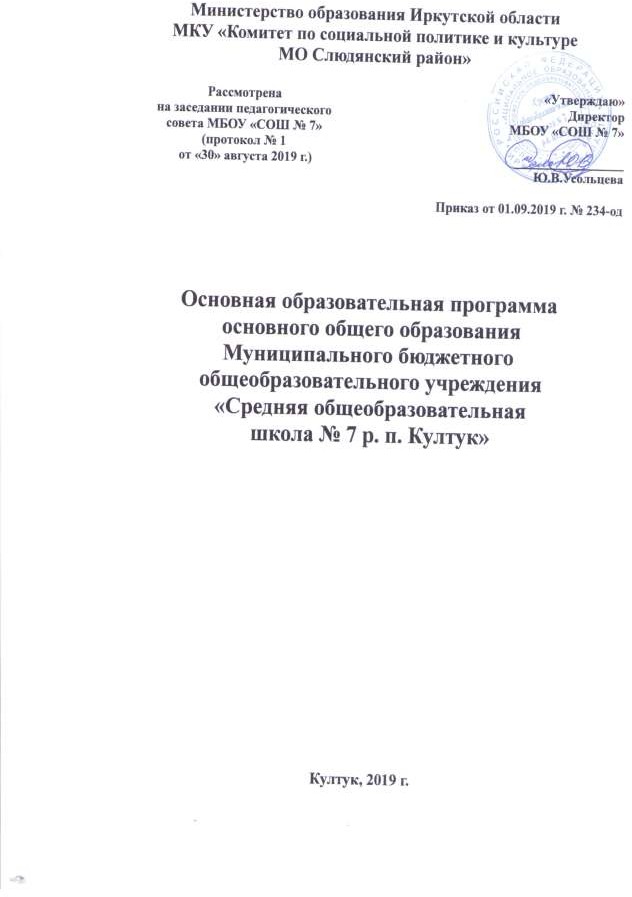 СОДЕРЖАНИЕЦелевой разделПояснительная запискаПланируемые результаты освоения обучающимися основной образовательной программы основного общего образования.Система оценки достижения планируемых результатов освоения основной образовательной программы основного общего образования.Содержательный разделПрограмма развития универсальных учебных действий (программа формирования общеучебных умений и навыков) при получении основного общего образования, включающая формирование компетенций обучающихся в области использования информационно-коммуникационных технологий, учебно-исследовательской и проектной деятельности.Программы отдельных учебных предметов, курсов.Программа воспитания и социализации обучающихся при получении основного общего образования.Программа коррекционной работы.Организационный разделУчебный план основного общего образования.Календарный учебный график.План внеурочной деятельности.Система условий реализации образовательной программы основного общего образования в соответствии с требованиями Стандарта.Оценочные и методические материалы.Целевой разделПояснительная запискаЦели и задачи реализации основной образовательной программы основного общего образования МБОУ «СОШ № 7»Основная образовательная программа основного общего образования (ООП ООО) муниципального бюджетного общеобразовательного учреждения «Средняя общеобразовательная школа № 7 р.п. Култук» (далее – МБОУ «СОШ № 7») разработана в соответствии с Федеральным государственным образовательным стандартом основного общего образования и с учетом Примерной основной образовательной программы основного общего образования (одобрена решением федерального учебно-методического объединения по общему образованию 08.04.2015 г., протокол № 1/15). При разработке программы учтены образовательные потребности и запросы участников образовательных отношений, условия, традиции и приоритеты школы.Целями реализации основной образовательной программы основного общего образования являются:Достижение выпускниками планируемых результатов: знаний, умений, навыков, компетенций и компетентностей, определяемых личностными, семейными, общественными, государственными потребностями и возможностями учащегося среднего школьного возраста, индивидуальными особенностями его развития и состояния здоровья;становление и развитие личности учащегося в ее самобытности, уникальности, неповторимости.Достижение поставленных целей при разработке и реализации основной образовательной программы основного общего образования «МБОУ СОШ № 7» предусматривает решение следующих основных задач:обеспечение соответствия основной образовательной программы требованиям Федерального государственного образовательного стандарта основного общего образования (ФГОС ООО);обеспечение преемственности начального общего, основного общего, среднего общего образования;обеспечение доступности получения качественного основного общего образования, достижение планируемых результатов освоения основной образовательной программы основного общего образования всеми учащимися, в том числе детьми- инвалидами и детьми с ОВЗ;установление требований к воспитанию и социализации учащихся как части образовательной программы и соответствующему усилению воспитательного потенциала школы, обеспечению индивидуализированного психолого-педагогического сопровождения каждого учащегося, формированию образовательного базиса, основанного не только на знаниях, но и на соответствующем культурном уровне развития личности, созданию необходимых условий для ее самореализации;обеспечение эффективного сочетания урочных и внеурочных форм организации учебных занятий, взаимодействия всех участников образовательных отношений;взаимодействие МБОУ «СОШ № 7» при реализации основной образовательной программы с социальными партнерами;выявление и развитие способностей учащихся, в том числе детей, проявивших выдающиеся способности, детей с ОВЗ и инвалидов, их интересов через систему клубов,секций, студий и кружков, общественно полезную деятельность, в том числе с использованием возможностей образовательных организаций дополнительного образования;организацию интеллектуальных и творческих соревнований, научно-технического творчества, проектной и учебно-исследовательской деятельности;участие учащихся, их родителей (законных представителей), педагогических работников и общественности в проектировании и развитии внутришкольной социальной среды, школьного уклада;включение учащихся в процессы познания и преобразования внешкольной социальной среды (населенного пункта, района, города) для приобретения опыта реального управления и действия;социальное и учебно-исследовательское проектирование, профессиональная ориентация учащихся при поддержке педагогов, педагога-психолога, социального педагога;сохранение и укрепление физического, психологического и социального здоровья учащихся, обеспечение их безопасности.Принципы и подходы к формированию образовательной программы основного общего образования МБОУ «СОШ № 7»Методологической основой ФГОС является системно-деятельностный подход, который предполагает:воспитание и развитие качеств личности, отвечающих требованиям информационного общества, инновационной экономики, задачам построения российского гражданского общества на основе принципов толерантности, диалога культур и уважения многонационального, поликультурного и поликонфессионального состава;формирование соответствующей целям общего образования социальной среды развития учащихся в системе образования, переход к стратегии социального проектирования и конструирования на основе разработки содержания и технологий образования, определяющих пути и способы достижения желаемого уровня (результата) личностного и познавательного развития учащихся;ориентацию на достижение основного результата образования – развитие на основе освоения универсальных учебных действий, познания и освоения мира личности обучающегося, его активной учебно-познавательной деятельности, формирование его готовности к саморазвитию и непрерывному образованию;признание решающей роли содержания образования, способов организации образовательной деятельности и учебного сотрудничества в достижении целей личностного и социального развития обучающихся;учет индивидуальных возрастных, психологических и физиологических особенностей учащихся, роли, значения видов деятельности и форм общения при построении образовательного процесса и определении образовательно-воспитательных целей и путей их достижения;разнообразие индивидуальных образовательных траекторий и индивидуального развития каждого учащегося, в том числе детей, проявивших выдающиеся способности, детей-инвалидов и детей с ОВЗ.Основная образовательная программа основного общего образования МБОУ «СОШ№ 7» на формируется с учетом психолого-педагогических особенностей развития подростков, связанных:с переходом от учебных действий, характерных для начальной школы и осуществляемых только совместно с классом как учебной общностью и под руководством учителя, от способности только осуществлять принятие заданной педагогом и осмысленной цели к овладению этой учебной деятельностью на уровне основной школы в единстве мотивационно-смыслового и операционно-технического компонентов, становление которой осуществляется в форме учебного исследования, к новой внутренней позиции учащегося – направленности на самостоятельный познавательный поиск, постановку учебных целей, освоение и самостоятельное осуществление контрольных и оценочных действий, инициативу в организации учебного сотрудничества;с осуществлением, благодаря развитию рефлексии общих способов действий и возможностей их переноса в различные учебно-предметные области, качественного преобразования учебных действий: моделирования, контроля и оценки и переходаот самостоятельной постановки учащимися новых учебных задач к развитию способности проектирования собственной учебной деятельности и построению жизненных планов во временнóй перспективе;с формированием у учащегося научного типа мышления, который ориентирует его на общекультурные образцы, нормы, эталоны и закономерности взаимодействия с окружающим миром;с овладением коммуникативными средствами и способами организации кооперации и сотрудничества, развитием учебного сотрудничества, реализуемого в отношениях обучающихся с учителем и сверстниками;с изменением формы организации учебной деятельности и учебного сотрудничества от классно-урочной к лабораторно-семинарской и лекционно-лабораторной исследовательской.Переход учащегося в основную школу совпадает с первым этапом подросткового развития - переходом к кризису подросткового возраста, характеризующимся началом перехода от детства к взрослости, при котором центральным и специфическим новообразованием в личности подростка является возникновение и развитие самосознанияпредставления о том, что он уже не ребенок, т. е. чувства взрослости, а также внутренней переориентацией подростка с правил и ограничений, связанных с моралью послушания, на нормы поведения взрослых.Учет особенностей подросткового возраста, успешность и своевременность формирования новообразований познавательной сферы, качеств и свойств личности связывается с активной позицией учителя, а также с адекватностью построения образовательного процесса и выбором условий и методик обучения.Объективно необходимое для подготовки к будущей жизни развитие социальной взрослости подростка требует и от родителей (законных представителей) решения соответствующей задачи воспитания подростка в семье, смены прежнего типа отношений на новый.Основная образовательная программа основного общего образования  МБОУ «СОШ№ 7» учитывает также особенности социокультурной и педагогической ситуации школы. Они заключаются в том, что в ней обучаются дети из пяти достаточно далекорасположенных друг от друга населенных пунктов. Учащиеся школы значительно отличаются по уровню развития, состоянию здоровья, образовательным потребностям, материальным возможностям, воспитываются в семьях различного социального статуса. 42% учащихся – из малообеспеченных семей, 30% - из многодетных, 9% - из социально неблагополучных. Большинство родителей учащихся не имеет постоянного источника дохода. Более четверти учащихся нуждаются в коррекционно-развивающем обучении, более половины испытывают трудности в освоении основных общеобразовательных программ, развитии и социальной адаптации, нуждаются в компенсирующем обучении. В то же время в школе обучаются и дети с высоким уровнем учебных возможностей. Поэтому главный принцип при разработке и реализации образовательной программы МБОУ«СОШ № 7» - это создание условий для учета и развития индивидуальных особенностей  и возможностей подростков. Еще одним принципом в организации образовательной деятельности является принцип ее ориентации на духовные ценности родного края. Место, в котором расположена школа – берег уникального озера Байкал и богатая 365- летняя история поселка определили одним из приоритетов школы воспитание стремления детей к изучению и сохранению природы и культуры родного края. В школе имеются богатые традиции в реализации данного направления работы. В частности, проектно- исследовательская краеведческая деятельность может служить средством создания образовательного пространства как для одаренных детей, так и для детей с различными проблемами в интеллектуальном или личностном развитии, педагогически и социально запущенных. В учебной деятельности одним из средств индивидуализации является использование модели стратовой дифференциации обучения.Основная образовательная программа основного общего образования МБОУ «СОШ№ 7» содержит обязательную часть и часть, формируемую участниками образовательных отношений, представленных во всех трех разделах основной образовательной программы: целевом, содержательном и организационном.Обязательная часть основной образовательной программы основного общего образования МБОУ «СОШ № 7» составляет 70%, а часть, формируемая участниками образовательных отношений, - 30% от общего объема основной образовательной программы основного общего образования.Планируемые результаты освоения обучающимися основной образовательной программы основного общегообразованияОбщие положенияПланируемые результаты освоения основной образовательной программы основного общего образования МБОУ «СОШ № 7» (ООП ООО) представляют собой систему ведущих целевых установок и ожидаемых результатов освоения всех компонентов, составляющих содержательную основу образовательной программы. Они обеспечивают связь между требованиями ФГОС ООО, образовательной деятельностью и системой оценки результатов освоения ООП ООО, выступая содержательной и критериальной основой для разработки рабочих программ учебных предметов, курсов, учебно-методической  литературы, программ воспитания и социализации, с одной стороны, и системы оценки результатов – с другой.В соответствии с требованиями ФГОС ООО система планируемых результатов – личностных, метапредметных и предметных – устанавливает и описывает классы учебно- познавательных и учебно-практических задач, которые осваивают учащиеся в ходе обучения, особо выделяя среди них те, которые выносятся на итоговую оценку, в том числе государственную итоговую аттестацию выпускников. Успешное выполнение этих задач требует от учащихся овладения системой учебных действий (универсальных и специфических для каждого учебного предмета: регулятивных, коммуникативных, познавательных) с учебным материалом и, прежде всего, с опорным учебным материалом, служащим основой для последующего обучения.В соответствии с реализуемой ФГОС ООО деятельностной парадигмой образования система планируемых результатов строится на основе уровневого подхода: выделения ожидаемого уровня актуального развития большинства учащихся и ближайшей перспективы их развития. Такой подход позволяет определять динамическую картину развития учащихся, поощрять продвижение учащихся, выстраивать индивидуальные траектории обучения с учетом зоны ближайшего развития ребенка.Структура планируемых результатовПланируемые результаты опираются на ведущие целевые установки, отражающие основной, сущностный вклад каждой изучаемой программы в развитие личности учащихся, их способностей.В структуре планируемых результатов выделяется следующие группы:Личностные результаты освоения ООП представлены в соответствии с группой личностных результатов и раскрывают и детализируют основные направленности этих результатов. Оценка достижения этой группы планируемых результатов ведется в ходе процедур, допускающих предоставление и использование исключительно неперсонифицированной информации.Метапредметные результаты освоения ООП представлены в соответствии с подгруппами универсальных учебных действий, раскрывают и детализируют основные направленности метапредметных результатов.Предметные результаты освоения ООП.Предметные результаты приводятся в блоках «Выпускник научится» и «Выпускник получит возможность научиться», относящихся к каждому учебному предмету обязательной части учебного плана МБОУ «СОШ № 7»: «Русский язык», «Литература»,«Иностранный      язык      (английский)»,      «История      России.      Всеобщая     история»,«Обществознание», «География», «Математика»,  «Информатика», «Физика»,  «Биология»,«Химия», «Изобразительное искусство», «Музыка», «Технология», «Физическая культура» и «Основы безопасности жизнедеятельности».Планируемые результаты, отнесенные к блоку «Выпускник научится», ориентируют пользователя в том, достижение какого уровня освоения учебных действий с изучаемым опорным учебным материалом ожидается от выпускника. Критериями отбора результатов служат их значимость для решения основных задач образования на данном уровне и необходимость для последующего обучения, а также потенциальная возможность их достижения большинством учащихся. В этот блок включен такой круг учебных задач, построенных на опорном учебном материале, овладение которыми принципиально необходимо для успешного обучения и социализации и которые могут быть освоены всеми учащимися.Достижение планируемых результатов, отнесенных к блоку «Выпускник научится», выносится на итоговое оценивание, которое может осуществляться как в ходе обучения, так и в конце обучения, в том числе в форме государственной итоговой аттестации. Оценка достижения планируемых результатов этого блока ведется с помощью заданий базового уровня, а на уровне действий, составляющих зону ближайшего развития большинства обучающихся, – с помощью заданий повышенного уровня. Успешное выполнение учащимися заданий базового уровня служит единственным основанием для положительного решения вопроса о возможности перехода на следующий уровень обучения.В блоке «Выпускник получит возможность научиться» приводятся планируемые результаты, характеризующие систему учебных действий в отношении знаний, умений, навыков, расширяющих и углубляющих понимание опорного учебного материала или выступающих как пропедевтика для дальнейшего изучения данного предмета. Уровень достижений, соответствующий планируемым результатам этого блока, могут продемонстрировать отдельные мотивированные и способные учащиеся. В повседневной практике преподавания цели данного блока не отрабатываются со всеми без исключения учащимися как в силу повышенной сложности учебных действий, так и в силу повышенной сложности учебного материала и/или его пропедевтического характера на данном уровне обучения. Оценка достижения планируемых результатов ведется преимущественно в ходе процедур, допускающих предоставление и использование исключительно неперсонифицированной информации. Соответствующая группа результатов в тексте выделена курсивом.Задания, ориентированные на оценку достижения планируемых результатов из блока«Выпускник получит возможность научиться»,  могут включаться  в  материалы  итоговогоконтроля блока «Выпускник научится». Основные цели такого включения – предоставить возможность учащимся продемонстрировать овладение более высоким (по сравнению с базовым) уровнем достижений и выявить динамику роста численности наиболее подготовленных учащихся. При этом невыполнение учащимися заданий, с помощью которых ведется оценка достижения планируемых результатов данного блока, не является препятствием для перехода на следующий уровень обучения. Достижение планируемых результатов этого блока учитывается в ходе текущего и промежуточного оценивания и при определении итоговой оценки.При организации образовательной деятельности, направленной на реализацию и достижение планируемых результатов, от учителя требуется использование таких педагогических технологий, которые основаны на дифференциации требований к подготовке учащихся.Личностные результаты освоения ООПРоссийская гражданская идентичность (патриотизм, уважение к Отечеству, к прошлому и настоящему многонационального народа России, чувство ответственности и долга перед Родиной, идентификация себя в качестве гражданина России, субъективная значимость использования русского языка и языков народов России, осознание и ощущение личностной сопричастности судьбе российского народа). Осознание этнической принадлежности, знание истории, языка, культуры своего народа, своего края, основ культурного наследия народов России и человечества (идентичность человека с российской многонациональной культурой, сопричастность истории народов и государств, находившихся на территории современной России); интериоризация гуманистических, демократических и традиционных ценностей многонационального российского общества. Осознанное, уважительное и доброжелательное отношение к истории, культуре, религии, традициям, языкам, ценностям народов России и народов мира.Готовность и способность учащихся к саморазвитию и самообразованию на основе мотивации к обучению и познанию; готовность и способность осознанному выбору и построению дальнейшей индивидуальной траектории образования на базе ориентировки  в мире профессий и профессиональных предпочтений, с учетом устойчивых познавательных интересов.Развитое моральное сознание и компетентность в решении моральных проблем на основе личностного выбора, формирование нравственных чувств и нравственного поведения, осознанного и ответственного отношения к собственным поступкам (способность к нравственному самосовершенствованию; веротерпимость, уважительное отношение к религиозным чувствам, взглядам людей или их отсутствию; знание основных норм морали, нравственных, духовных идеалов, хранимых в культурных традициях народов России, готовность на их основе к сознательному самоограничению в поступках, поведении, расточительном потребительстве; сформированность представлений об основах светской этики, культуры традиционных религий, их роли в развитии культуры и истории России и человечества, в становлении гражданского общества и российской государственности; понимание значения нравственности, веры и религии в жизни человека, семьи и общества). Сформированность ответственного отношения к учению; уважительного отношения к труду, наличие опыта участия в социально значимом труде.Осознание значения семьи в жизни человека и общества, принятие ценности семейной жизни, уважительное и заботливое отношение к членам своей семьи.Сформированность целостного мировоззрения, соответствующего современному уровню развития науки и общественной практики, учитывающего социальное, культурное, языковое, духовное многообразие современного мира.Осознанное, уважительное и доброжелательное отношение к другому человеку, его мнению, мировоззрению, культуре, языку, вере, гражданской позиции. Готовность и способность вести диалог с другими людьми и достигать в нем взаимопонимания (идентификация себя как полноправного субъекта общения, готовность к конструированию образа партнера по диалогу, готовность к конструированию образа допустимых способов диалога, готовность к конструированию процесса диалога как конвенционирования интересов, процедур, готовность и способность к ведению переговоров).Освоенность социальных норм, правил поведения, ролей и форм социальной жизни в группах и сообществах. Участие в школьном самоуправлении и общественной жизни в пределах возрастных компетенций с учетом региональных, этнокультурных, социальных и экономических особенностей (формирование готовности к участию в процессе упорядочения социальных связей и отношений, в которые включены и которые формируют сами учащиеся; включенность в непосредственное гражданское участие, готовность участвовать в жизнедеятельности подросткового общественного объединения, продуктивно взаимодействующего с социальной средой и социальными институтами;идентификация себя в качестве субъекта социальных преобразований, освоение компетентностей в сфере организаторской деятельности; интериоризация ценностей созидательного отношения к окружающей действительности, ценностей социального творчества, ценности продуктивной организации совместной деятельности, самореализации в группе и организации, ценности «другого» как равноправного партнера, формирование компетенций анализа, проектирования, организации деятельности, рефлексии изменений, способов взаимовыгодного сотрудничества, способов реализации собственного лидерского потенциала).Сформированность ценности здорового и безопасного образа жизни; интериоризация правил индивидуального и коллективного безопасного поведения в чрезвычайных ситуациях, угрожающих жизни и здоровью людей, правил поведения на транспорте и на дорогах.Развитость эстетического сознания через освоение художественного наследия народов России и мира, творческой деятельности эстетического характера (способность понимать художественные произведения, отражающие разные этнокультурные традиции; сформированность основ художественной культуры обучающихся как части их общей духовной культуры, как особого способа познания жизни и средства организации общения; эстетическое, эмоционально-ценностное видение окружающего мира; способность к эмоционально-ценностному освоению мира, самовыражению и ориентации в художественном и нравственном пространстве культуры; уважение к истории культуры своего Отечества, выраженной в том числе в понимании красоты человека; потребность в общении с художественными произведениями, сформированность активного отношения к традициям художественной культуры как смысловой, эстетической и личностно-значимой ценности).Сформированность основ экологической культуры, соответствующей современному уровню экологического мышления, наличие опыта экологически ориентированной рефлексивно-оценочной и практической деятельности в жизненных ситуациях (готовность к исследованию природы, к занятиям сельскохозяйственным трудом, к художественно-эстетическому отражению природы, к занятиям туризмом, в том числе экотуризмом, к осуществлению природоохранной деятельности).Метапредметные результаты освоения ООПМетапредметные результаты включают освоенные учащимися межпредметные понятия	и	универсальные	учебные	действия	(регулятивные,	познавательные,коммуникативные).Межпредметные понятияУсловием формирования межпредметных понятий, например, таких, как система, факт, закономерность, феномен, анализ, синтез является овладение учащимися основами читательской компетенции, приобретение навыков работы с информацией, участие в проектной деятельности. В основной школе на всех предметах будет продолжена работа по формированию и развитию основ читательской компетенции. Учащиеся овладеют чтением как средством осуществления своих дальнейших планов: продолжения образования и самообразования, осознанного планирования своего актуального и перспективного круга чтения, в том числе досугового, подготовки к трудовой и социальной деятельности. У выпускников будет сформирована потребность в систематическом чтении как средстве познания мира и себя в этом мире, гармонизации отношений человека и общества, создании образа «потребного будущего».При изучении учебных предметов учащиеся усовершенствуют приобретённые на первом уровне навыки работы с информацией и пополнят их. Они смогут работать с текстами, преобразовывать и интерпретировать содержащуюся в них информацию, в том числе:систематизировать, сопоставлять, анализировать, обобщать и интерпретировать информацию, содержащуюся в готовых информационных объектах;выделять главную и избыточную информацию, выполнять смысловое свёртывание выделенных фактов, мыслей; представлять информацию в сжатой словесной форме (в виде плана или тезисов) и в наглядно-символической форме (в виде таблиц, графических схем и диаграмм, карт понятий — концептуальных диаграмм, опорных конспектов);заполнять и дополнять таблицы, схемы, диаграммы, тексты.В ходе изучения всех учебных предметов обучающиеся приобретут опыт проектной деятельности как особой формы учебной работы, способствующей воспитанию самостоятельности, инициативности, ответственности, повышению мотивации и эффективности учебной деятельности; в ходе реализации исходного замысла на практическом уровне овладеют умением выбирать адекватные стоящей задаче средства, принимать решения, в том числе и в ситуациях неопределённости. Они получат возможность развить способность к разработке нескольких вариантов решений, к поиску нестандартных решений, поиску и осуществлению наиболее приемлемого решения.В соответствии ФГОС ООО выделяются три группы универсальных учебных действий: регулятивные, познавательные, коммуникативные.Регулятивные УУДУмение самостоятельно определять цели обучения, ставить и формулировать новые задачи в учебе и познавательной деятельности, развивать мотивы и интересы своей познавательной деятельности. Учащийся сможет:анализировать существующие и планировать будущие образовательные результаты;идентифицировать собственные проблемы и определять главную проблему;выдвигать версии решения проблемы, формулировать гипотезы, предвосхищать конечный результат;ставить цель деятельности на основе определенной проблемы и существующих возможностей;формулировать учебные задачи как шаги достижения поставленной цели деятельности;обосновывать целевые ориентиры и приоритеты ссылками на ценности, указывая и обосновывая логическую последовательность шагов.Умение самостоятельно планировать пути достижения целей, в том числе альтернативные, осознанно выбирать наиболее эффективные способы решения учебных и познавательных задач. Учащийся сможет:определять необходимые действия в соответствии с учебной и познавательной задачей и составлять алгоритм их выполнения;обосновывать и осуществлять выбор наиболее эффективных способов решения учебных и познавательных задач;определять/находить, в том числе из предложенных вариантов, условия для выполнения учебной и познавательной задачи;выстраивать жизненные планы на краткосрочное будущее (заявлять целевые ориентиры, ставить адекватные им задачи и предлагать действия, указывая и обосновывая логическую последовательность шагов);выбирать из предложенных вариантов и самостоятельно искать средства/ресурсы для решения задачи/достижения цели;составлять план решения проблемы (выполнения проекта, проведения исследования);определять потенциальные затруднения при решении учебной и познавательной задачи и находить средства для их устранения;описывать свой опыт, оформляя его для передачи другим людям в виде технологии решения практических задач определенного класса;планировать и корректировать свою индивидуальную образовательную траекторию.Умение соотносить свои действия с планируемыми результатами, осуществлять контроль своей деятельности в процессе достижения результата, определять способы действий в рамках предложенных условий и требований, корректировать свои действия в соответствии с изменяющейся ситуацией. Учащийся сможет:определять совместно с педагогом и сверстниками критерии планируемых результатов и критерии оценки своей учебной деятельности;систематизировать (в том числе выбирать приоритетные) критерии планируемыхрезультатов и оценки своей деятельности;отбирать инструменты для оценивания своей деятельности, осуществлять самоконтроль своей деятельности в рамках предложенных условий и требований;оценивать свою деятельность, аргументируя причины достижения или отсутствия планируемого результата;находить достаточные средства для выполнения учебных действий в изменяющейся ситуации и/или при отсутствии планируемого результата;работая по своему плану, вносить коррективы в текущую деятельность на основе анализа изменений ситуации для получения запланированных характеристик продукта/результата;устанавливать связь между полученными характеристиками продукта и характеристиками процесса деятельности и по завершении деятельности предлагать изменение характеристик процесса для получения улучшенных характеристик продукта;сверять свои действия с целью и, при необходимости, исправлять ошибки самостоятельно.Умение оценивать правильность выполнения учебной задачи, собственные возможности ее решения. Учащийся сможет:определять критерии правильности (корректности) выполнения учебной задачи;анализировать и обосновывать применение соответствующего инструментария для выполнения учебной задачи;свободно пользоваться выработанными критериями оценки и самооценки, исходя из цели и имеющихся средств, различая результат и способы действий;оценивать продукт своей деятельности по заданным и/или самостоятельно определенным критериям в соответствии с целью деятельности;обосновывать достижимость цели выбранным способом на основе оценки своих внутренних ресурсов и доступных внешних ресурсов;фиксировать и анализировать динамику собственных образовательных результатов.Владение основами самоконтроля, самооценки, принятия решений и осуществления осознанного выбора в учебной и познавательной деятельности. Учащийся сможет:наблюдать и анализировать собственную учебную и познавательную деятельность и деятельность других учащихся в процессе взаимопроверки;соотносить реальные и планируемые результаты индивидуальной образовательной деятельности и делать выводы;принимать решение в учебной ситуации и нести за него ответственность;самостоятельно определять причины своего успеха или неуспеха и находить способы выхода из ситуации неуспеха;ретроспективно определять, какие действия по решению учебной задачи или параметры этих действий привели к получению имеющегося продукта учебной деятельности;демонстрировать приемы регуляции психофизиологических/ эмоциональных состояний для достижения эффекта успокоения (устранения эмоциональной напряженности), эффекта восстановления (ослабления проявлений утомления), эффектаактивизации (повышения психофизиологической реактивности).Познавательные УУДУмение определять понятия, создавать обобщения, устанавливать аналогии, классифицировать, самостоятельно выбирать основания и критерии для классификации, устанавливать причинно-следственные связи, строить логическое рассуждение, умозаключение (индуктивное, дедуктивное, по аналогии) и делать выводы. Учащийся сможет:подбирать слова, соподчиненные ключевому слову, определяющие его признаки и свойства;выстраивать логическую цепочку, состоящую из ключевого слова и соподчиненных ему слов;выделять общий признак двух или нескольких предметов или явлений и объяснять их сходство;объединять предметы и явления в группы по определенным признакам, сравнивать, классифицировать и обобщать факты и явления;выделять явление из общего ряда других явлений;определять обстоятельства, которые предшествовали возникновению связи между явлениями, из этих обстоятельств выделять определяющие, способные быть причиной данного явления, выявлять причины и следствия явлений;строить рассуждение от общих закономерностей к частным явлениям и от частных явлений к общим закономерностям;строить рассуждение на основе сравнения предметов и явлений, выделяя при этом общие признаки;излагать полученную информацию, интерпретируя ее в контексте решаемой задачи;самостоятельно указывать на информацию, нуждающуюся в проверке, предлагать и применять способ проверки достоверности информации;вербализовать эмоциональное впечатление, оказанное на него источником;объяснять явления, процессы, связи и отношения, выявляемые в ходе познавательной и исследовательской деятельности (приводить объяснение с изменением формы представления; объяснять, детализируя или обобщая; объяснять с заданной точки зрения);выявлять и называть причины события, явления, в том числе возможные/наиболее вероятные причины, возможные последствия заданной причины, самостоятельно осуществляя причинно-следственный анализ;делать вывод на основе критического анализа разных точек зрения, подтверждать вывод собственной аргументацией или самостоятельно полученными данными.Умение создавать, применять и преобразовывать знаки и символы, модели и схемы для решения учебных и познавательных задач. Учащийся сможет:обозначать символом и знаком предмет и/или явление;определять логические связи между предметами и/или явлениями, обозначать данные логические связи с помощью знаков в схеме;создавать абстрактный или реальный образ предмета и/или явления;строить модель/схему на основе условий задачи и/или способа ее решения;создавать вербальные, вещественные и информационные модели с выделением существенных характеристик объекта для определения способа решения задачи в соответствии с ситуацией;преобразовывать модели с целью выявления общих законов, определяющих данную предметную область;переводить сложную по составу (многоаспектную) информацию из графического или формализованного (символьного) представления в текстовое, и наоборот;строить схему, алгоритм действия, исправлять или восстанавливать неизвестный ранее алгоритм на основе имеющегося знания об объекте, к которому применяется алгоритм;строить доказательство: прямое, косвенное, от противного;анализировать/рефлексировать опыт разработки и реализации учебного проекта, исследования (теоретического, эмпирического) на основе предложенной проблемной ситуации, поставленной цели и/или заданных критериев оценки продукта/результата.Смысловое чтение. Учащийся сможет:находить в тексте требуемую информацию (в соответствии с целями своей деятельности);ориентироваться в содержании текста, понимать целостный смысл текста, структурировать текст;устанавливать взаимосвязь описанных в тексте событий, явлений, процессов;резюмировать главную идею текста;преобразовывать текст, «переводя» его в другую модальность, интерпретировать текст (художественный и нехудожественный – учебный, научно-популярный, информационный, текст non-fiction);критически оценивать содержание и форму текста.Формирование и развитие экологического мышления, умение применять его в познавательной, коммуникативной, социальной практике и профессиональной ориентации. Учащийся сможет:определять свое отношение к природной среде;анализировать влияние экологических факторов на среду обитания живых организмов;проводить причинный и вероятностный анализ экологических ситуаций;прогнозировать изменения ситуации при смене действия одного фактора на действие другого фактора;распространять экологические знания и участвовать в практических делах по защите окружающей среды;выражать свое отношение к природе через рисунки, сочинения, модели, проектные работы.Развитие мотивации к овладению культурой активного использования словарей и других поисковых систем. Учащийся сможет:определять необходимые ключевые поисковые слова и запросы;осуществлять	взаимодействие	с	электронными	поисковыми	системами, словарями;формировать	множественную	выборку	из	поисковых	источников	для объективизации результатов поиска;соотносить полученные результаты поиска со своей деятельностью.Коммуникативные УУДУмение организовывать учебное сотрудничество и совместную деятельность с учителем и сверстниками; работать индивидуально и в группе: находить общее решение и разрешать конфликты на основе согласования позиций и учета интересов; формулировать, аргументировать и отстаивать свое мнение. Учащийся сможет:определять возможные роли в совместной деятельности;играть определенную роль в совместной деятельности;принимать позицию собеседника, понимая позицию другого, различать в его речи: мнение (точку зрения), доказательство (аргументы), факты; гипотезы, аксиомы, теории;определять свои действия и действия партнера, которые способствовали или препятствовали продуктивной коммуникации;строить позитивные отношения в процессе учебной и познавательной деятельности;корректно и аргументированно отстаивать свою точку зрения, в дискуссии уметь выдвигать контраргументы, перефразировать свою мысль (владение механизмом эквивалентных замен);критически относиться к собственному мнению, с достоинством признавать ошибочность своего мнения (если оно таково) и корректировать его;предлагать альтернативное решение в конфликтной ситуации;выделять общую точку зрения в дискуссии;договариваться о правилах и вопросах для обсуждения в соответствии с поставленной перед группой задачей;организовывать учебное взаимодействие в группе (определять общие цели, распределять роли, договариваться друг с другом и т. д.);устранять в рамках диалога разрывы в коммуникации, обусловленные непониманием/неприятием со стороны собеседника задачи, формы или содержания диалога.Умение осознанно использовать речевые средства в соответствии с задачей коммуникации для выражения своих чувств, мыслей и потребностей для планирования и регуляции своей деятельности; владение устной и письменной речью, монологической контекстной речью. Учащийся сможет:определять задачу коммуникации и в соответствии с ней отбирать речевые средства;отбирать и использовать речевые средства в процессе коммуникации с другими людьми (диалог в паре, в малой группе и т. д.);представлять в устной или письменной форме развернутый план собственной деятельности;соблюдать нормы публичной речи, регламент в монологе и дискуссии в соответствии с коммуникативной задачей;высказывать и обосновывать мнение (суждение) и запрашивать мнение партнера в рамках диалога;принимать решение в ходе диалога и согласовывать его с собеседником;создавать письменные «клишированные» и оригинальные тексты с использованием необходимых речевых средств;использовать вербальные средства (средства логической связи) для выделения смысловых блоков своего выступления;использовать невербальные средства или наглядные материалы, подготовленные/отобранные под руководством учителя;делать оценочный вывод о достижении цели коммуникации непосредственно после завершения коммуникативного контакта и обосновывать его.Формирование и развитие компетентности в области использования информационно-коммуникационных технологий (далее – ИКТ). Учащийся сможет:целенаправленно искать и использовать информационные ресурсы, необходимые для решения учебных и практических задач с помощью средств ИКТ;выбирать, строить и использовать адекватную информационную модель для передачи своих мыслей средствами естественных и формальных языков в соответствии с условиями коммуникации;выделять информационный аспект задачи, оперировать данными, использовать модель решения задачи;использовать компьютерные технологии (включая выбор адекватных задаче инструментальных программно-аппаратных средств и сервисов) для решения информационных и коммуникационных учебных задач, в том числе: вычисление, написание писем, сочинений, докладов, рефератов, создание презентаций и др.;использовать информацию с учетом этических и правовых норм;создавать информационные ресурсы разного типа и для разных аудиторий, соблюдать информационную гигиену и правила информационной безопасности.Предметные результаты освоения ООПРусский языкПредметные результаты изучения предмета «Русский язык» отражают:совершенствование различных видов устной и письменной речевой деятельности (говорения и аудирования, чтения и письма, общения при помощи современных средств устной и письменной коммуникации):создание устных монологических высказываний разной коммуникативной направленности в зависимости от целей, сферы и ситуации общения с соблюдением норм современного русского литературного языка и речевого этикета; умение различать монологическую, диалогическую и полилогическую речь, участие в диалоге и полилоге;развитие навыков чтения на русском языке (изучающего, ознакомительного, просмотрового) и содержательной переработки прочитанного материала, в том числе умение выделять главную мысль текста, ключевые понятия, оценивать средства аргументации и выразительности;овладение различными видами аудирования (с полным пониманием, с пониманием основного содержания, с выборочным извлечением информации);понимание, интерпретация и комментирование текстов различных функционально- смысловых типов речи (повествование, описание, рассуждение) и функциональных разновидностей языка, осуществление информационной переработки текста, передача его смысла в устной и письменной форме, а также умение характеризовать его с точки зрения единства темы, смысловой цельности, последовательности изложения;умение оценивать письменные и устные речевые высказывания с точки зрения их эффективности, понимать основные причины коммуникативных неудач и уметь объяснять их; оценивать собственную и чужую речь с точки зрения точного, уместного и выразительного словоупотребления;выявление основных особенностей устной и письменной речи, разговорной и книжной речи;умение создавать различные текстовые высказывания в соответствии с поставленной целью и сферой общения (аргументированный ответ на вопрос, изложение, сочинение, аннотация, план (включая тезисный план), заявление, информационный запрос и др.);понимание определяющей роли языка в развитии интеллектуальных и творческих способностей личности в процессе образования и самообразования:осознанное использование речевых средств для планирования и регуляции собственной речи; для выражения своих чувств, мыслей и коммуникативных потребностей; соблюдение основных языковых норм в устной и письменной речи; стремление расширить свою речевую практику, развивать культуру использования русского литературного языка, оценивать свои языковые умения и планироватьих совершенствование и развитие;	использование коммуникативно-эстетических возможностей русского языка: распознавание и характеристика основных видов выразительных средств фонетики, лексики и синтаксиса (звукопись; эпитет, метафора, развёрнутая и скрытаяметафоры, гипербола, олицетворение, сравнение; сравнительный оборот; фразеологизм, синонимы, антонимы, омонимы) в речи;уместное использование фразеологических оборотов в речи;корректное и оправданное употребление междометий для выражения эмоций,этикетных формул;использование в речи синонимичных имен прилагательных в роли эпитетов;расширение и систематизация научных знаний о языке, его единицах и категориях; осознание взаимосвязи его уровней и единиц; освоение базовых понятий лингвистики:идентификация самостоятельных (знаменательных) служебных частей речи и их форм по значению и основным грамматическим признакам;распознавание существительных, прилагательных, местоимений, числительных, наречий разных разрядов и их морфологических признаков, умение различать слова категории состояния и наречия;распознавание глаголов, причастий, деепричастий и их морфологических признаков; распознавание предлогов, частиц и союзов разных разрядов, определениесмысловых оттенков частиц;распознавание междометий разных разрядов, определение грамматических особенностей междометий;формирование навыков проведения различных видов анализа слова, синтаксического анализа словосочетания и предложения, а также многоаспектного анализа текста:проведение фонетического, морфемного и словообразовательного (как взаимосвязанных этапов анализа структуры слова), лексического, морфологического анализа слова, анализа словообразовательных пар и словообразовательных цепочек слов;проведение синтаксического анализа предложения, определение синтаксической роли самостоятельных частей речи в предложении;анализ текста и распознавание основных признаков текста, умение выделять тему, основную мысль, ключевые слова, микротемы, разбивать текст на абзацы, знать композиционные элементы текста;определение звукового состава слова, правильное деление на слоги, характеристика звуков слова;определение лексического значения слова, значений многозначного слова, стилистической окраски слова, сферы употребления, подбор синонимов, антонимов;деление слова на морфемы на основе смыслового, грамматического и словообразовательного анализа слова;умение различать словообразовательные и формообразующие морфемы, способы словообразования;проведение морфологического разбора самостоятельных и служебных частей речи; характеристика общего грамматического значения, морфологических признаков самостоятельных частей речи, определение их синтаксической функции;опознавание основных единиц синтаксиса (словосочетание, предложение, текст); умение выделять словосочетание в составе предложения, определение главного и зависимого слова в словосочетании, определение его вида;определение вида предложения по цели высказывания и эмоциональной окраске; определение грамматической основы предложения;распознавание распространённых и нераспространённых предложений, предложений осложнённой и неосложнённой структуры, полных и неполных;распознавание второстепенных членов предложения, однородных членовпредложения, обособленных членов предложения; обращений; вводных и вставных конструкций;опознавание сложного предложения, типов сложного предложения, сложных предложений с различными видами связи, выделение средств синтаксической связи между частями сложного предложения;определение функционально-смысловых типов речи, принадлежности текста к одному из них и к функциональной разновидности язьпса, а также создание текстов различного типа речи и соблюдения норм их построения;определение видов связи, смысловых, лексических и грамматических средств связи предложений в тексте, а также уместность и целесообразность их использования;обогащение активного и потенциального словарного запаса, расширение объема используемых в речи грамматических языковых средств для свободного выражения мыслей и чувств в соответствии с ситуацией и стилем общения:умение использовать словари (в том числе - мультимедийные) при решении задач построения устного и письменного речевого высказывания,пользование толковыми словарями для извлечения необходимой информации, прежде всего - для определения лексического значения (прямого и переносного) слова, принадлежности к его группе однозначных или многозначных слов, определения прямого и переносного значения, особенностей употребления;пользование орфоэпическими, орфографическими словарями для определения нормативного написания и произношения слова;использование фразеологических словарей для определения значения и особенностей употребления фразеологизмов;использование морфемных, словообразовательных, этимологических словарей для морфемного и словообразовательного анализа слов;использование словарей для подбора к словам синонимов, антонимов;овладение основными нормами литературного языка (орфоэпическими, лексическими,	грамматическими,	орфографическими,	пунктуационными, стилистическими), нормами речевого этикета; приобретение опыта использования языковых норм в речевой практике при создании устных и письменных высказываний; стремление к речевому самосовершенствованию, овладение основными стилистическими ресурсами лексики и фразеологии языка:поиск орфограммы и применение правил написания слов с орфограммами; освоение правил правописания служебных частей речи и умения применять их на письме;применение правильного переноса слов;применение правил постановки знаков препинания в конце предложения, в простом и в сложном предложениях, при прямой речи, цитировании, диалоге;соблюдение основных орфоэпических правил современного русского литературного языка, определение места ударения в слове в соответствии с акцентологическими нормами; выявление смыслового, стилистического различия синонимов, употребления их вречи с учётом значения, смыслового различия, стилистической окраски;нормативное изменение форм существительных, прилагательных, местоимений, числительных, глаголов;соблюдение грамматических норм, в том числе при согласовании и управлении, при употреблении несклоняемых имен существительных и аббревиатур, при употреблениипредложений с деепричастным оборотом, употреблении местоимений для связи предложений и частей текста, конструировании предложений с союзами, соблюдение видовременной соотнесённости глаголов-сказуемых в связном тексте.Выпускник научится:владеть навыками работы с учебной книгой, словарями и другими информационными источниками, включая СМИ и ресурсы Интернета;владеть навыками различных видов чтения (изучающим, ознакомительным, просмотровым) и информационной переработки прочитанного материала;владеть различными видами аудирования (с полным пониманием, с пониманием основного содержания, с выборочным извлечением информации) и информационной переработки текстов различных функциональных разновидностей языка;адекватно понимать, интерпретировать и комментировать тексты различных функционально-смысловых типов речи (повествование, описание, рассуждение) и функциональных разновидностей языка;участвовать в диалогическом и полилогическом общении, создавать устные монологические высказывания разной коммуникативной направленности в зависимости от целей, сферы и ситуации общения с соблюдением норм современного русского литературного языка и речевого этикета;создавать и редактировать письменные тексты разных стилей и жанров с соблюдением норм современного русского литературного языка и речевого этикета;анализировать текст с точки зрения его темы, цели, основной мысли, основной и дополнительной информации, принадлежности к функционально-смысловому типу речи и функциональной разновидности языка;использовать знание алфавита при поиске информации;различать значимые и незначимые единицы языка;проводить фонетический и орфоэпический анализ слова;классифицировать и группировать звуки речи по заданным признакам, слова по заданным параметрам их звукового состава;членить слова на слоги и правильно их переносить;определять место ударного слога, наблюдать за перемещением ударения при изменении формы слова, употреблять в речи слова и их формы в соответствии с акцентологическими нормами;опознавать морфемы и членить слова на морфемы на основе смыслового, грамматического и словообразовательного анализа; характеризовать морфемный состав слова, уточнять лексическое значение слова с опорой на его морфемный состав;проводить морфемный и словообразовательный анализ слов;проводить лексический анализ слова;опознавать лексические средства выразительности и основные виды тропов (метафора, эпитет, сравнение, гипербола, олицетворение);опознавать самостоятельные части речи и их формы, а также служебные части речи и междометия;проводить морфологический анализ слова;применять знания и умения по морфемике и словообразованию при проведенииморфологического анализа слов;опознавать основные единицы синтаксиса (словосочетание, предложение, текст);анализировать различные виды словосочетаний и предложений с точки зрения их структурно-смысловой организации и функциональных особенностей;находить грамматическую основу предложения;распознавать главные и второстепенные члены предложения;опознавать	предложения	простые	и	сложные,	предложения	осложненной структуры;проводить синтаксический анализ словосочетания и предложения;соблюдать основные языковые нормы в устной и письменной речи;опираться	на	фонетический,	морфемный,	словообразовательный	и морфологический анализ в практике правописания ;опираться на грамматико-интонационный анализ при объяснении расстановки знаков препинания в предложении;использовать орфографические словари.Выпускник получит возможность научиться:анализировать речевые высказывания с точки зрения их соответствия ситуации общения и успешности в достижении прогнозируемого результата; понимать основные причины коммуникативных неудач и уметь объяснять их;оценивать собственную и чужую речь с точки зрения точного, уместного и выразительного словоупотребления;опознавать различные выразительные средства языка;писать конспект, отзыв, тезисы, рефераты, статьи, рецензии, доклады, интервью, очерки, доверенности, резюме и другие жанры;осознанно использовать речевые средства в соответствии с задачей коммуникации для выражения своих чувств, мыслей и потребностей; планирования и регуляции своей деятельности;участвовать в разных видах обсуждения, формулировать собственную позицию и аргументировать ее, привлекая сведения из жизненного и читательского опыта;характеризовать словообразовательные цепочки и словообразовательные гнезда;использовать этимологические данные для объяснения правописания и лексического значения слова;самостоятельно определять цели своего обучения, ставить и формулировать  для себя новые задачи в учебе и познавательной деятельности, развивать мотивы и интересы своей познавательной деятельности;самостоятельно планировать пути достижения целей, в том числе альтернативные, осознанно выбирать наиболее эффективные способы решения учебных и познавательных задач.ЛитератураВ соответствии с Федеральным государственным образовательным стандартом основного общего образования предметные результаты изучения предмета «Литература» отражают:осознание значимости чтения и изучения литературы для своего дальнейшего развития; формирование потребности в систематическом чтении как средстве познания мира и себя в этом мире, гармонизации отношений человека и общества, многоаспектного диалога;понимание литературы как одной из основных национально-культурных ценностей народа, как особого способа познания жизни;обеспечение культурной самоидентификации, осознание коммуникативно- эстетических возможностей русского языка на основе изучения выдающихся произведений российской и мировой культуры;воспитание квалифицированного читателя со сформированным эстетическим вкусом, способного аргументировать свое мнение и оформлять его словесно в устных и письменных высказываниях разных жанров, создавать развернутые высказывания аналитического и интерпретирующего характера, участвовать в обсуждении прочитанного, сознательно планировать свое досуговое чтение;развитие способности понимать литературные художественные произведения, отражающие разные этнокультурные традиции;овладение процедурами смыслового и эстетического анализа текста на основе понимания принципиальных отличий литературного художественного текста от научного, делового, публицистического и т.п., формирование умений воспринимать, анализировать, критически оценивать и интерпретировать прочитанное, осознавать художественную картину жизни, отраженную в литературном произведении, на уровне не только эмоционального восприятия, но и интеллектуального осмысления.Предметными результатами изучения предмета «Литература» являются:осознание значимости чтения и изучения литературы для своего дальнейшего развития; формирование потребности в систематическом чтении как средстве познания мира и себя в этом мире, как в способе своего эстетического и интеллектуального удовлетворения;восприятие литературы как одной из основных культурных ценностей народа (отражающей его менталитет, историю, мировосприятие) и человечества (содержащей смыслы, важные для человечества в целом);обеспечение культурной самоидентификации, осознание коммуникативно- эстетических возможностей родного языка на основе изучения выдающихся произведений российской культуры, культуры своего народа, мировой культуры;воспитание квалифицированного читателя со сформированным эстетическим вкусом, способного аргументировать свое мнение и оформлять его словесно в устных и письменных высказываниях разных жанров, создавать развернутые высказывания аналитического и интерпретирующего характера, участвовать в обсуждении прочитанного, сознательно планировать свое досуговое чтение;развитие способности понимать литературные художественные произведения, воплощающие разные этнокультурные традиции;овладение процедурами эстетического и смыслового анализа текста на основе понимания принципиальных отличий литературного художественного текста от научного, делового, публицистического и т. п., формирование умений воспринимать, анализировать, критически оценивать и интерпретировать прочитанное, осознавать художественнуюкартину жизни, отраженную в литературном произведении, на уровне не только эмоционального восприятия, но и интеллектуального осмысления.Конкретизируя эти общие результаты, обозначим наиболее важные предметные умения, формируемые у обучающихся в результате освоения программы по литературе основной школы:определять тему и основную мысль произведения (5–6 кл.);владеть различными видами пересказа (5–6 кл.), пересказывать сюжет; выявлять особенности композиции, основной конфликт, вычленять фабулу (6–7 кл.);характеризовать героев-персонажей, давать их сравнительные характеристики (5– 6 кл.); оценивать систему персонажей (6–7 кл.);находить основные изобразительно-выразительные средства, характерные для творческой манеры писателя, определять их художественные функции (5–7 кл.); выявлять особенности языка и стиля писателя (7–9 кл.);определять родо-жанровую специфику художественного произведения (5–9 кл.);объяснять свое понимание нравственно-философской, социально-исторической и эстетической проблематики произведений (7–9 кл.);выделять в произведениях элементы художественной формы и обнаруживать связи между ними (5–7 кл.), постепенно переходя к анализу текста; анализировать литературные произведения разных жанров (8–9 кл.);выявлять и осмыслять формы авторской оценки героев, событий, характер авторских взаимоотношений с «читателем» как адресатом произведения (в каждом классена своем уровне);пользоваться основными теоретико-литературными терминами и понятиями (в каждом классе – умение пользоваться терминами, изученными в этом и предыдущих классах) как инструментом анализа и интерпретации художественного текста;представлять развернутый устный или письменный ответ на поставленные вопросы (в каждом классе – на своем уровне); вести учебные дискуссии (7–9 кл.);собирать материал и обрабатывать информацию, необходимую для составления плана, тезисного плана, конспекта, доклада, написания аннотации, сочинения, эссе, литературно-творческой работы, создания проекта на заранее объявленную или самостоятельно/под руководством учителя выбранную литературную или публицистическую тему, для организации дискуссии (в каждом классе – на своем уровне);выражать личное отношение к художественному произведению, аргументировать свою точку зрения (в каждом классе – на своем уровне);выразительно читать с листа и наизусть произведения/фрагменты произведений художественной литературы, передавая личное отношение к произведению (5-9 класс);ориентироваться в информационном образовательном пространстве: работать с энциклопедиями, словарями, справочниками, специальной литературой (5–9 кл.); пользоваться каталогами библиотек, библиографическими указателями, системой поиска в Интернете (5–9 кл.) (в каждом классе – на своем уровне).При оценке предметных результатов обучения литературе следует учитывать несколько основных уровней сформированности читательской культуры.уровень определяется наивно-реалистическим восприятием литературно- художественного произведения как истории из реальной жизни (сферы так называемой«первичной действительности»). Понимание текста на этом уровне осуществляется на основе буквальной «распаковки» смыслов; к художественному миру произведения читатель подходит с житейских позиций. Такое эмоциональное непосредственное восприятие, создает основу для формирования осмысленного и глубокого чтения, но с точки зрения эстетической еще не является достаточным. Оно характеризуется способностями читателя воспроизводить содержание литературного произведения, отвечая на тестовые вопросы (устно, письменно) типа «Что? Кто? Где? Когда? Какой?», кратко выражать/определять свое эмоциональное отношение к событиям и героям – качества последних только называются/перечисляются; способность к обобщениям проявляется слабо.К основным видам деятельности, позволяющим диагностировать возможности читателей I уровня, относятся акцентно-смысловое чтение; воспроизведение элементов содержания произведения в устной и письменной форме (изложение, действие по действия по заданному алгоритму с инструкцией); формулировка вопросов; составление системы вопросов и ответы на них (устные, письменные).Условно им соответствуют следующие типы диагностических заданий:выразительно прочтите следующий фрагмент;определите, какие события в произведении являются центральными;определите, где и когда происходят описываемые события;опишите, каким вам представляется герой произведения, прокомментируйте слова героя;выделите в тексте наиболее непонятные (загадочные, удивительные и т. п.) для вас места;ответьте на поставленный учителем/автором учебника вопрос;определите, выделите, найдите, перечислите признаки, черты, повторяющиеся детали и т. п.уровень сформированности читательской культуры характеризуется тем, что обучающийся понимает обусловленность особенностей художественного произведения авторской волей, однако умение находить способы проявления авторской позиции у него пока отсутствуютУ читателей этого уровня формируется стремление размышлять над прочитанным, появляется умение выделять в произведениизначимые в смысловом и эстетическом плане отдельные элементы художественного произведения, а также возникает стремление находить и объяснять связи между ними. Читательэтого уровня пытается аргументированно отвечать на вопрос «Как устроен текст?», умеет выделять крупные единицы произведения, пытается определять связи между ними для доказательства верности понимания темы, проблемы и идеи художественного текста.К основным видам деятельности, позволяющим диагностировать возможности читателей, достигших II уровня, можно отнести устное и письменное выполнение аналитических процедур с использованием теоретических понятий (нахождение элементов текста; наблюдение, описание, сопоставление и сравнение выделенных единиц; объяснение функций каждого из элементов; установление связи между ними; создание комментария на основе сплошного и хронологически последовательного анализа – пофразового (прианализе стихотворений и небольших прозаических произведений – рассказов, новелл) илипоэпизодного; проведение целостного и межтекстового анализа).Условно им соответствуют следующие типы диагностических заданий:выделите, определите, найдите, перечислите признаки, черты, повторяющиеся детали и т. п.;покажите, какие особенности художественного текста проявляют позицию его автора;покажите, как в художественном мире произведения проявляются черты реального мира (как внешней для человека реальности, так и внутреннего мира человека);проанализируйте фрагменты, эпизоды текста (по предложенному алгоритму и безнего);сопоставьте, сравните, найдите сходства и различия (как в одном тексте, так имежду разными произведениями);определите жанр произведения, охарактеризуйте его особенности;дайте свое рабочее определение следующему теоретико-литературному понятию.Понимание текста на этом уровне читательской культуры осуществляется поверхностно; ученик знает формулировки теоретических понятий и может пользоваться ими при анализе произведения (например, может находить в тексте тропы, элементы композиции, признаки жанра), но не умеет пока делать «мостик» от этой информации к тематике, проблематике и авторской позиции.уровень определяется умением воспринимать произведение как художественное целое, концептуально осмыслять его в этой целостности, видеть воплощенный в нем авторский замысел. Читатель, достигший этого уровня, сумеет интерпретировать художественный смысл произведения, то есть отвечать на вопросы: «Почему (с какой целью?) произведение построено так, а не иначе? Какой художественный эффект дало именно такое построение, какой вывод на основе именно такого построения мы можем сделать о тематике, проблематике и авторской позиции в данном конкретном произведении?».К основным видам деятельности, позволяющим диагностировать возможности читателей, достигших III уровня, можно отнести устное или письменное истолкование художественных функций особенностей поэтики произведения, рассматриваемого в его целостности, а также истолкование смысла произведения как художественного целого; создание эссе, научно-исследовательских заметок (статьи), доклада на конференцию, рецензии, сценария и т.п.Условно им соответствуют следующие типы диагностических заданий:выделите, определите, найдите, перечислите признаки, черты, повторяющиеся детали и т. п.определите художественную функцию той или иной детали, приема и т. п.;определите позицию автора и способы ее выражения;проинтерпретируйте выбранный фрагмент произведения;объясните (устно, письменно) смысл названия произведения;озаглавьте предложенный текст (в случае если у литературного произведения нет заглавия);напишите сочинение-интерпретацию;напишите рецензию на произведение, не изучавшееся на уроках литературы..Понимание текста на этом уровне читательской культуры осуществляется на основе«распаковки» смыслов художественного текста как дважды «закодированного» (естественным языком и специфическими художественными средствами).Разумеется, ни один из перечисленных уровней читательской культуры не реализуется в чистом виде, тем не менее, условно можно считать, что читательское развитие школьников, обучающихся в 5–6 классах, соответствует первому уровню; в процессе литературного образования учеников 7–8 классов формируется второй ее уровень; читательская культура учеников 9 класса характеризуется появлением элементов третьего уровня. Это следует иметь в виду при осуществлении в литературном образовании разноуровневого подхода к обучению, а также при проверке качества его результатов.Успешное освоение видов учебной деятельности, соответствующей разным уровням читательской культуры, и способность демонстрировать их во время экзаменационных испытаний служат критериями для определения степени подготовленности обучающихся основной школы. Определяя степень подготовленности, следует учесть условный характер соотнесения описанных заданий и разных уровней читательской культуры. Показателем достигнутых школьником результатов является не столько характер заданий, сколько качество их выполнения. Учитель может давать одни и те же задания (определите тематику, проблематику и позицию автора и докажите своё мнение) и, в зависимости от того, какие именно доказательства приводит ученик, определяет уровень читательской культуры и выстраивает уроки так, чтобы перевести ученика на более высокий для него уровень (работает в «зоне ближайшего развития»).Русский родной языкпредставление об основных функциях языка, о роли русского языка как национального языка русского народа, как государственного языка Российской Федерации и языка межнационального общения, о связи языка и культуры народа, о роли родного языка в жизни человека и общества; понимание места родного языка в системе гуманитарных наук и его роли в образовании в целом; усвоение основ научных знаний о родном языке; понимание взаимосвязи его уровней и единиц; освоение базовых понятий лингвистики;соблюдение основных орфоэпических и акцентологических норм современного русского литературного языка;овладение основными стилистическими ресурсами лексики и фразеологии русского языка, основными нормами русского литературного языка (орфоэпическими, лексическими, грамматическими, орфографическими, пунктуационными), нормами речевого этикета и использование их в своей речевой практике при создании устных и письменных высказываний; опознавание и анализ основных единиц языка, проведение различных видов анализа слова, стилистического анализа текста;понимание коммуникативно-эстетических возможностей лексической и грамматической синонимии и использование их в собственной речевой практике; осознание эстетической функции родного языка;Иностранный язык (английский)Предметные результаты изучения предмета «Иностранный язык» отражают:формирование дружелюбного и толерантного отношения к ценностям иных культур, оптимизма и выраженной личностной позиции в восприятии мира, в развитии национального самосознания на основе знакомства с жизнью своих сверстников в других странах, с образцами зарубежной литературы разных жанров, с учетом достигнутого обучающимися уровня иноязычной компетентности;формирование и совершенствование иноязычной  коммуникативной компетенции; расширение и систематизацию знаний о языке, расширение  лингвистического кругозора и лексического запаса, дальнейшее овладение общей речевой культурой;достижение допорогового уровня иноязычной коммуникативной компетенции;создание основы для формирования интереса к совершенствованию достигнутого уровня владения изучаемым иностранным языком, в том числе на основе самонаблюдения и самооценки, к изучению второго/третьего иностранного языка, к использованию иностранного языка как средства получения информации, позволяющего расширять свои знания в других предметных областях.Коммуникативные умения Говорение. Диалогическая речьВыпускник научится:вести диалог (диалог этикетного характера, диалог–-расспрос, диалог побуждение к действию; комбинированный диалог) в стандартных ситуациях неофициального общенияв рамках освоенной тематики, соблюдая нормы речевого этикета, принятые в стране изучаемого языка.Выпускник получит возможность научиться:вести диалог-обмен мнениями;брать и давать интервью;вести диалог-расспрос на основе нелинейного текста (таблицы, диаграммы и т. д.).Говорение. Монологическая речь Выпускник научится:строить связное монологическое высказывание с опорой на зрительную наглядность и/или вербальные опоры (ключевые слова, план, вопросы) в рамках освоенной тематики;описывать события с опорой на зрительную наглядность и/или вербальную опору (ключевые слова, план, вопросы);давать краткую характеристику реальных людей и литературных персонажей;передавать основное содержание прочитанного текста с опорой или без опоры на текст, ключевые слова/ план/ вопросы;описывать картинку/ фото с опорой или без опоры на ключевые слова/ план/ вопросы.Выпускник получит возможность научиться:делать сообщение на заданную тему на основе прочитанного;комментировать факты из прочитанного/ прослушанного текста, выражать и аргументировать свое отношение к прочитанному/ прослушанному;кратко высказываться без предварительной подготовки на заданную тему в соответствии с предложенной ситуацией общения;кратко высказываться с опорой на нелинейный текст (таблицы, диаграммы, расписание и т. п.);кратко излагать результаты выполненной проектной работы.АудированиеВыпускник научится:воспринимать на слух и понимать основное содержание несложных аутентичных текстов, содержащих некоторое количество неизученных языковых явлений;воспринимать на слух и понимать нужную/интересующую/ запрашиваемую информацию в аутентичных текстах, содержащих как изученные языковые явления, так и некоторое количество неизученных языковых явлений.Выпускник получит возможность научиться:выделять основную тему в воспринимаемом на слух тексте;использовать контекстуальную или языковую догадку при восприятии на слух текстов, содержащих незнакомые слова.ЧтениеВыпускник научится:читать и понимать основное содержание несложных аутентичных текстов, содержащие отдельные неизученные языковые явления;читать и находить в несложных аутентичных текстах, содержащих отдельные неизученные языковые явления, нужную/интересующую/ запрашиваемую информацию, представленную в явном и в неявном виде;читать и полностью понимать несложные аутентичные тексты, построенные на изученном языковом материале;выразительно читать вслух небольшие построенные на изученном языковом материале аутентичные тексты, демонстрируя понимание прочитанного.Выпускник получит возможность научиться:устанавливать причинно-следственную взаимосвязь фактов и событий, изложенных в несложном аутентичном тексте;восстанавливать текст из разрозненных абзацев или путем добавления выпущенных фрагментов.Письменная речьВыпускник научится:заполнять анкеты и формуляры, сообщая о себе основные сведения (имя, фамилия, пол, возраст, гражданство, национальность, адрес и т. д.);писать короткие поздравления с днем рождения и другими праздниками, с употреблением формул речевого этикета, принятых в стране изучаемого языка, выражать пожелания (объемом 30–40 слов, включая адрес);писать личное письмо в ответ на письмо-стимул с употреблением формул речевого этикета, принятых в стране изучаемого языка: сообщать краткие сведения о себе и запрашивать аналогичную информацию о друге по переписке; выражать благодарность, извинения, просьбу; давать совет и т. д. (объемом 100–120 слов, включая адрес);писать небольшие письменные высказывания с опорой на образец/ план.Выпускник получит возможность научиться:делать краткие выписки из текста с целью их использования в собственных устных высказываниях;писать электронное письмо (e-mail) зарубежному другу в ответ на электронное письмо-стимул;составлять план/ тезисы устного или письменного сообщения;кратко излагать в письменном виде результаты проектной деятельности;писать небольшое письменное высказывание с опорой на нелинейный текст (таблицы, диаграммы и т. п.).Языковые навыки и средства оперирования ими Орфография и пунктуацияВыпускник научится:правильно писать изученные слова;правильно ставить знаки препинания в конце предложения: точку в конце повествовательного предложения, вопросительный знак в конце вопросительного предложения, восклицательный знак в конце восклицательного предложения;расставлять в личном письме знаки препинания, диктуемые его форматом, в соответствии с нормами, принятыми в стране изучаемого языка.Выпускник получит возможность научиться:сравнивать	и	анализировать	буквосочетания	английского	языка	и	их транскрипцию.Фонетическая сторона речи Выпускник научится:различать на слух и адекватно, без фонематических ошибок, ведущих к сбою коммуникации, произносить слова изучаемого иностранного языка;соблюдать правильное ударение в изученных словах;различать коммуникативные типы предложений по их интонации;членить предложение на смысловые группы;адекватно, без ошибок, ведущих к сбою коммуникации, произносить фразы с точки зрения их ритмико-интонационных особенностей (побудительное предложение; общий, специальный, альтернативный и разделительный вопросы), в том числе, соблюдая правило отсутствия фразового ударения на служебных словах.Выпускник получит возможность научиться:выражать модальные значения, чувства и эмоции с помощью интонации;различать британские и американские варианты английского языка в прослушанных высказываниях.Лексическая сторона речи Выпускник научится:узнавать в письменном и звучащем тексте изученные лексические единицы (слова, словосочетания, реплики-клише речевого этикета), в том числе многозначные в пределах тематики основной школы;употреблять в устной и письменной речи в их основном значении изученные лексические единицы (слова, словосочетания, реплики-клише речевого этикета), в том числе многозначные, в пределах тематики основной школы в соответствии с решаемой коммуникативной задачей;соблюдать существующие в английском языке нормы лексической сочетаемости;распознавать и образовывать родственные слова с  использованием словосложения и конверсии в пределах тематики основной школы в соответствии с решаемой коммуникативной задачей;распознавать и образовывать родственные слова с использованием аффиксации в пределах тематики основной школы в соответствии с решаемой коммуникативной задачей:глаголы при помощи аффиксов dis-, mis-, re-, -ize/-ise;именасуществительныеприпомощисуффиксов -or/ -er, -ist , -sion/-tion, -nce/-ence, -ment, -ity , -ness, -ship, -ing;именаприлагательныеприпомощиаффиксовinter-; -y, -ly, -ful , -al , -ic,-ian/an, -ing; -ous, -able/ible, -less, -ive;наречия при помощи суффикса -ly;имена	существительные,	имена	прилагательные,	наречия	при	помощи отрицательных префиксовun-, im-/in-;числительные при помощи суффиксов -teen, -ty; -th.Выпускник получит возможность научиться:распознавать и употреблять в речи в нескольких значениях многозначные слова, изученные в пределах тематики основной школы;знать различия между явлениями синонимии и антонимии; употреблять в речи изученные синонимы и антонимы адекватно ситуации общения;распознавать и употреблять в речи наиболее распространенные фразовые глаголы;распознавать принадлежность слов к частям речи по аффиксам;распознавать и употреблять в речи различные средства связи в тексте для обеспечения его целостности (firstly, tobeginwith, however, asforme, finally, atlast, etc.);использовать языковую догадку в процессе чтения и аудирования (догадываться о значении незнакомых слов по контексту, по сходству с русским/ родным языком, по словообразовательным элементам.Грамматическая сторона речи Выпускник научится:оперировать в процессе устного и письменного общения основными синтаксическими конструкциями и морфологическими формами в соответствии с коммуникативной задачей в коммуникативно-значимом контексте:распознавать и употреблять в речи различные коммуникативные типы предложений: повествовательные (в утвердительной и отрицательной форме) вопросительные (общий, специальный, альтернативный иразделительный вопросы),побудительные (в утвердительной и отрицательной форме) и восклицательные;распознавать и употреблять в речи распространенные и нераспространенные простые предложения, в том числе с несколькими обстоятельствами, следующими в определенном порядке;распознавать и употреблять в речи предложения с начальнымIt;распознавать и употреблять в речи предложения с начальнымThere+tobe;распознавать	и	употреблять	в	речи	сложносочиненные	предложения	с сочинительными союзами and, but, or;распознавать и употреблять в речи сложноподчиненные предложения с союзами и союзными словами because, if,that, who, which,what, when, where, how,why;использовать косвенную речь в утвердительных и вопросительных предложениях в настоящем и прошедшем времени;распознаватьиупотреблятьвречиусловныепредложенияреальногохарактера (Conditional I – If I see Jim, I’ll invite him to our school party) инереальногохарактера (Conditional II – If I were you, I would start learning French);распознавать и употреблять в речи имена существительные в единственном числе и во множественном числе, образованные по правилу, и исключения;распознавать	и	употреблять	в	речи	существительные	с	определенным/ неопределенным/нулевым артиклем;распознавать и употреблять в речи местоимения: личные (в именительном и объектном падежах, в абсолютной форме), притяжательные, возвратные, указательные, неопределенные и их производные, относительные, вопросительные;распознавать и употреблять в речи имена прилагательные в положительной, сравнительной и превосходной степенях, образованные по правилу, и исключения;распознавать и употреблять в речи наречия времени и образа действия и слова, выражающие количество (many/much, few/afew, little/alittle); наречия в положительной, сравнительной и превосходной степенях, образованные по правилу и исключения;распознавать и употреблять в речи количественные и порядковые числительные;распознавать и употреблять в речи глаголы в наиболее употребительных временных формах действительного залога: Present Simple, Future Simple и Past Simple, Present и Past Continuous, Present Perfect;распознавать и употреблять в речи различные грамматические средства для выражения будущего времени: Simple Future, to be going to, Present Continuous;распознавать и употреблять в речи модальные глаголы и их эквиваленты (may,can,could,beableto,must,haveto, should);распознавать и употреблять в речи глаголы в следующих формах страдательного залога: PresentSimplePassive, PastSimplePassive;распознавать и употреблять в речи предлоги места, времени, направления; предлоги, употребляемые при глаголах в страдательном залоге.Выпускник получит возможность научиться:распознавать сложноподчиненные предложения с придаточными: времени с союзом since; цели с союзом sothat; условия с союзом unless; определительными с союзами who, which, that;распознавать и употреблять в речи сложноподчиненные предложения с союзами whoever, whatever, however, whenever;распознавать и употреблять в речи предложения с конструкциями as … as; notso… as; either … or; neither … nor;распознавать и употреблять в речи предложения с конструкцией I wish;распознавать и употреблять в речи конструкции с глаголами на -ing: to love/hate doing something; Stop talking;распознаватьиупотреблятьвречиконструкцииIt takes me …to do something; to look/ feel / be happy;распознавать и употреблять в речи определения, выраженные прилагательными, в правильном порядке их следования;распознавать	и	употреблять	в	речи	глаголы	во	временных	формах действительного залога:PastPerfect, Present PerfectContinuous, Future-in-the-Past;распознавать	и	употреблять	в	речи	глаголы	в	формах	страдательного залогаFuture SimplePassive, PresentPerfect Passive;распознавать и употреблять в речи модальные глаголы need, shall, might, would;распознавать по формальным признакам и понимать значение неличных форм глагола (инфинитива, герундия, причастия Iи II, отглагольного существительного) без различения их функций и употреблятьих в речи;распознавать и употреблять в речи словосочетания «Причастие I+существительное» (aplayingchild) и «Причастие II+существительное» (awrittenpoem).Социокультурные знания и умения Выпускник научится:употреблять в устной и письменной речи в ситуациях формального и неформального общения основные нормы речевого этикета, принятые в странах изучаемого языка;представлять родную страну и культуру на английском языке;понимать социокультурные реалии при чтении и аудировании в рамках изученного материала.Выпускник получит возможность научиться:использовать социокультурные реалии при создании устных и письменных высказываний;находить сходство и различие в традициях родной страны и страны/стран изучаемого языка.Компенсаторные умения Выпускник научится:выходить из положения при дефиците языковых средств: использовать переспрос при говорении.Выпускник получит возможность научиться:использовать	перифраз,	синонимические	и	антонимические	средства	при говорении;пользоваться языковой и контекстуальной догадкой при аудировании и чтении.История России. Всеобщая историяПредметные результаты освоения курса истории на уровне основного общего образования предполагают, что у учащегося сформированы:целостные представления об историческом пути человечества, разных народов и государств как необходимой основы миропонимания и познания современного общества; о преемственности исторических эпох и непрерывности исторических процессов; о месте и роли России в мировой истории;базовые исторические знания об основных этапах и закономерностях развития человеческого общества с древности до наших дней;способность применять понятийный аппарат исторического знания и приемы исторического анализа для раскрытия сущности и значения событий и явлений прошлого и современности;способность применять исторические знания для осмысления общественных событий и явлений прошлого и современности;умение искать, анализировать, систематизировать и оценивать историческую информацию различных исторических и современных источников, раскрывая ее социальную принадлежность и познавательную ценность; способность определять и аргументировать свое отношение к ней;умение работать с письменными, изобразительными и вещественными историческими источниками, понимать и интерпретировать содержащуюся в них информацию;уважение к мировому и отечественному историческому наследию, культуре своего и других народов; готовность применять исторические знания для выявления и сохранения исторических и культурных памятников своей страны и мира.История Древнего мираВыпускник научится:определять место исторических событий во времени, объяснять смысл основных хронологических понятий, терминов (тысячелетие, век, до нашей эры, нашей эры);использовать историческую карту как источник информации о расселении человеческих общностей в эпохи первобытности и Древнего мира, расположении древних цивилизаций и государств, местах важнейших событий;проводить поиск информации в отрывках исторических текстов, материальных памятниках Древнего мира;описывать условия существования, основные занятия, образ жизни людей в древности, памятники древней культуры; рассказывать о событиях древней истории;раскрывать характерные, существенные черты: а) формы государственного устройства древних обществ (с использованием понятий «деспотия», «полис»,«республика», «закон», «империя», «метрополия», «колония» и др.); б) положения основных групп населения в древневосточных и античных обществах (правители и подданные, свободные и рабы); в) религиозных верований людей в древности;объяснять, в чем заключались назначение и художественные достоинства памятников древней культуры: архитектурных сооружений, предметов быта, произведений искусства;давать оценку наиболее значительным событиям и личностям древней истории.Выпускник получит возможность научиться:давать характеристику общественного строя древних государств;сопоставлять свидетельства различных исторических источников, выявляя в них общее и различия;видеть проявления влияния античного искусства в окружающей среде;высказывать суждения о значении и месте исторического и культурного наследия древних обществ в мировой истории.История Средних веков. От Древней Руси к Российскому государству (VIII –XV вв.)Выпускник научится:локализовать во времени общие рамки и события Средневековья, этапы становления и развития Российского государства; соотносить хронологию истории Руси и всеобщей истории;использовать историческую карту как источник информации о территории, об экономических и культурных центрах Руси и других государств в Средние века, о направлениях крупнейших передвижений людей – походов, завоеваний, колонизаций и др.;проводить поиск информации в исторических текстах, материальных исторических памятниках Средневековья;составлять описание образа жизни различных групп населения в средневековых обществах на Руси и в других странах, памятников материальной и художественной культуры; рассказывать о значительных событиях средневековой истории;раскрывать характерные, существенные черты: а) экономических и социальных отношений, политического строя на Руси и в других государствах; б) ценностей, господствовавших в средневековых обществах, религиозных воззрений, представлений средневекового человека о мире;объяснять причины и следствия ключевых событий отечественной и всеобщей истории Средних веков;сопоставлять развитие Руси и других стран в период Средневековья, показывать общие черты и особенности (в связи с понятиями «политическая раздробленность»,«централизованное государство» и др.);давать оценку событиям и личностям отечественной и всеобщей истории Средних веков.Выпускник получит возможность научиться:давать сопоставительную характеристику политического устройства государств Средневековья (Русь, Запад, Восток);сравнивать свидетельства различных исторических источников, выявляя в них общее и различия;составлять на основе информации учебника и дополнительной литературы описания памятников средневековой культуры Руси и других стран, объяснять, в чем заключаются их художественные достоинства и значение.История Нового времени 1500-1900 гг. Россия в XVI – ХIХ веках Выпускник научится:локализовать во времени хронологические рамки и рубежные события Нового времени как исторической эпохи, основные этапы отечественной и всеобщей истории Нового времени; соотносить хронологию истории России и всеобщей истории в Новое время;использовать историческую карту как источник информации о границах России и других государств в Новое время, об основных процессах социально- экономического развития, о местах важнейших событий, направлениях значительных передвижений – походов, завоеваний, колонизации и др.;анализировать информацию различных источников по отечественной и всеобщей истории Нового времени;составлять описание положения и образа жизни основных социальных групп в России и других странах в Новое время, памятников материальной и художественной культуры; рассказывать о значительных событиях и личностях отечественной и всеобщей истории Нового времени;систематизировать исторический материал, содержащийся в учебной и дополнительной литературе по отечественной и всеобщей истории Нового времени;раскрывать характерные, существенные черты: а) экономического и социального развития России и других стран в Новое время; б) эволюции политического строя (включая понятия «монархия», «самодержавие», «абсолютизм» и др.); в) развития общественного движения («консерватизм», «либерализм», «социализм»);г) представлений о мире и общественных ценностях; д) художественной культуры Нового времени;объяснять причины и следствия ключевых событий и процессов отечественной и всеобщей истории Нового времени (социальных движений, реформ и революций, взаимодействий между народами и др.);сопоставлять развитие России и других стран в Новое время, сравнивать исторические ситуации и события;давать оценку событиям и личностям отечественной и всеобщей истории Нового времени.Выпускник получит возможность научиться:используя историческую карту, характеризовать социально-экономическое и политическое развитие России, других государств в Новое время;использовать элементы источниковедческого анализа при работе с историческими материалами (определение принадлежности и достоверности источника, позиций автора и др.);сравнивать развитие России и других стран в Новое время, объяснять, в чем заключались общие черты и особенности;применять знания по истории России и своего края в Новое время при составлении описаний исторических и культурных памятников своего города, края и т. д.ОбществознаниеЧеловек. Деятельность человека Выпускник научится:использовать	знания	о	биологическом	и	социальном	в	человеке	дляхарактеристики его природы;характеризовать основные возрастные периоды жизни человека, особенности подросткового возраста;в модельных и реальных ситуациях выделять сущностные характеристики и основные виды деятельности людей, объяснять роль мотивов в деятельности человека;характеризовать	и	иллюстрировать	конкретными	примерами	группы потребностей человека;приводить примеры основных видов деятельности человека;выполнять несложные практические задания по анализу ситуаций, связанных с различными способами разрешения межличностных конфликтов; выражать собственное отношение к различным способам разрешения межличностных конфликтов.Выпускник получит возможность научиться:выполнять	несложные	практические	задания,	основанные	на	ситуациях, связанных с деятельностью человека;оценивать роль деятельности в жизни человека и общества;оценивать последствия удовлетворения мнимых потребностей, на примерах показывать опасность удовлетворения мнимых потребностей, угрожающих здоровью;использовать элементы причинно-следственного анализа при характеристике межличностных конфликтов;моделировать возможные последствия позитивного и негативного воздействия группы на человека, делать выводы.ОбществоВыпускник научится:демонстрировать на примерах взаимосвязь природы и общества, раскрывать роль природы в жизни человека;распознавать на основе приведенных данных основные типы обществ;характеризовать движение от одних форм общественной жизни к другим; оценивать социальные явления с позиций общественного прогресса;различать экономические, социальные, политические, культурные явления и процессы общественной жизни;выполнять несложные познавательные и практические задания, основанные на ситуациях жизнедеятельности человека в разных сферах общества;характеризовать экологический кризис как глобальную проблему человечества, раскрывать причины экологического кризиса;на основе полученных знаний выбирать в предлагаемых модельных ситуациях и осуществлять на практике экологически рациональное поведение;раскрывать влияние современных средств массовой коммуникации на общество и личность;конкретизировать примерами опасность международного терроризма.Выпускник получит возможность научиться:наблюдать и характеризовать явления и события, происходящие в различных сферах общественной жизни;выявлять	причинно-следственные	связи	общественных	явлений	и характеризовать основные направления общественного развития;осознанно содействовать защите природы.Социальные нормы Выпускник научится:раскрывать роль социальных норм как регуляторов общественной жизни и поведения человека;различать отдельные виды социальных норм;характеризовать основные нормы морали;критически осмысливать информацию морально-нравственного характера, полученную из разнообразных источников, систематизировать, анализировать полученные данные; применять полученную информацию для определения собственной позиции, для соотнесения своего поведения и поступков других людей с нравственными ценностями;раскрывать сущность патриотизма, гражданственности; приводить примеры проявления этих качеств из истории и жизни современного общества;характеризовать специфику норм права;сравнивать нормы морали и права, выявлять их общие черты и особенности;раскрывать сущность процесса социализации личности;объяснять причины отклоняющегося поведения;описывать негативные последствия наиболее опасных форм отклоняющегося поведения.Выпускник получит возможность научиться:использовать элементы причинно-следственного анализа для понимания влияния моральных устоев на развитие общества и человека;оценивать социальную значимость здорового образа жизни.Сфера духовной культуры Выпускник научится:характеризовать развитие отдельных областей и форм культуры, выражать свое мнение о явлениях культуры;описывать явления духовной культуры;объяснять причины возрастания роли науки в современном мире;оценивать роль образования в современном обществе;различать уровни общего образования в России;находить и извлекать социальную информацию о достижениях и проблемах развития культуры из адаптированных источников различного типа;описывать духовные ценности российского народа и выражать собственное отношение к ним;объяснять необходимость непрерывного образования в современных условиях;учитывать общественные потребности при выборе направления своей будущей профессиональной деятельности;раскрывать роль религии в современном обществе;характеризовать особенности искусства как формы духовной культуры. Выпускник получит возможность научиться:описывать процессы создания, сохранения, трансляции и усвоения достижений культуры;характеризовать основные направления развития отечественной культуры в современных условиях;критически воспринимать сообщения и рекламу в СМИ и Интернете о таких направлениях массовой культуры, как шоу-бизнес и мода.Социальная сфера Выпускник научится:описывать социальную структуру в обществах разного типа, характеризовать основные социальные общности и группы;объяснять взаимодействие социальных общностей и групп;характеризовать	ведущие	направления	социальной	политики	Российского государства;выделять параметры, определяющие социальный статус личности;приводить примеры предписанных и достигаемых статусов;описывать основные социальные роли подростка;конкретизировать примерами процесс социальной мобильности;характеризовать межнациональные отношения в современном мире;объяснять	причины	межнациональных	конфликтов	и	основные	пути	их разрешения;характеризовать, раскрывать на конкретных примерах основные функции семьи в обществе;раскрывать основные роли членов семьи;характеризовать основные слагаемые здорового образа жизни; осознанно выбирать верные критерии для оценки безопасных условий жизни;выполнять несложные практические задания по анализу ситуаций, связанных с различными способами разрешения семейных конфликтов. Выражать собственное отношение к различным способам разрешения семейных конфликтов.Выпускник получит возможность научиться:раскрывать понятия «равенство» и «социальная справедливость» с позиций историзма;выражать и обосновывать собственную позицию по актуальным проблемам молодежи;выполнять несложные практические задания по анализу ситуаций, связанных с различными способами разрешения семейных конфликтов; выражать собственное отношение к различным способам разрешения семейных конфликтов;формировать положительное отношение к необходимости соблюдать здоровый образ жизни; корректировать собственное поведение в соответствии с требованиями безопасности жизнедеятельности;использовать элементы причинно-следственного анализа при характеристике семейных конфликтов;находить и извлекать социальную информацию о государственной семейной политике из адаптированных источников различного типа.Политическая сфера жизни общества Выпускник научится:объяснять роль политики в жизни общества;различать и сравнивать различные формы правления, иллюстрировать их примерами;давать характеристику формам государственно-территориального устройства;различать различные типы политических режимов, раскрывать их основные признаки;раскрывать на конкретных примерах основные черты и принципы демократии;называть	признаки	политической	партии,	раскрывать	их	на	конкретных примерах;характеризовать различные формы участия граждан в политической жизни.Выпускник получит возможность научиться:осознавать значение гражданской активности и патриотической позиции в укреплении нашего государства;	соотносить различные оценки политических событий и процессов и делать обоснованные выводы.Гражданин и государство Выпускник научится:характеризовать государственное устройство Российской Федерации, называть органы государственной власти страны, описывать их полномочия и компетенцию;объяснять порядок формирования органов государственной власти РФ;раскрывать достижения российского народа;объяснять и конкретизировать примерами смысл понятия «гражданство»;называть и иллюстрировать примерами основные права и свободы граждан, гарантированные Конституцией РФ;осознавать значение патриотической позиции в укреплении нашего государства;характеризовать конституционные обязанности гражданина.Выпускник получит возможность научиться:аргументировано обосновывать влияние происходящих в обществе изменений на положение России в мире;использовать знания и умения для формирования способности уважать права других людей, выполнять свои обязанности гражданина РФ.Основы российского законодательства Выпускник научится:характеризовать систему российского законодательства;раскрывать особенности гражданской дееспособности несовершеннолетних;характеризовать гражданские правоотношения;раскрывать смысл права на труд;объяснять роль трудового договора;разъяснять на примерах особенности положения несовершеннолетних в трудовых отношениях;характеризовать права и обязанности супругов, родителей, детей;характеризовать особенности уголовного права и уголовных правоотношений;конкретизировать примерами виды преступлений и наказания за них;характеризовать специфику уголовной ответственности несовершеннолетних;раскрывать связь права на образование и обязанности получить образование;анализировать несложные практические ситуации, связанные с гражданскими, семейными, трудовыми правоотношениями; в предлагаемых модельных ситуациях определять признаки правонарушения, проступка, преступления;исследовать несложные практические ситуации, связанные с защитой прав и интересов детей, оставшихся без попечения родителей;находить, извлекать и осмысливать информацию правового характера, полученную из доступных источников, систематизировать, анализировать полученные данные; применять полученную информацию для соотнесения собственного поведения и поступков других людей с нормами поведения, установленными законом.Выпускник получит возможность научиться:на основе полученных знаний о правовых нормах выбирать в предлагаемых модельных ситуациях и осуществлять на практике модель правомерного социального поведения, основанного на уважении к закону и правопорядку;оценивать сущность и значение правопорядка и законности, собственный возможный вклад в их становление и развитие;осознанно содействовать защите правопорядка в обществе правовыми способами и средствами.ЭкономикаВыпускник научится:объяснять проблему ограниченности экономических ресурсов;различать основных участников экономической деятельности: производителей и потребителей, предпринимателей и наемных работников; раскрывать рациональное поведение субъектов экономической деятельности;раскрывать факторы, влияющие на производительность труда;характеризовать основные экономические системы, экономические явления и процессы, сравнивать их; анализировать и систематизировать полученные данные об экономических системах;характеризовать механизм рыночного регулирования экономики; анализировать действие рыночных законов, выявлять роль конкуренции;объяснять роль государства в регулировании рыночной экономики; анализировать структуру бюджета государства;называть и конкретизировать примерами виды налогов;характеризовать функции денег и их роль в экономике;раскрывать социально-экономическую роль и функции предпринимательства;анализировать информацию об экономической жизни общества из адаптированных источников различного типа; анализировать несложные статистические данные, отражающие экономические явления и процессы;формулировать и аргументировать собственные суждения,  касающиеся отдельных вопросов экономической жизни и опирающиеся на экономические знания и личный опыт; использовать полученные знания при анализе фактов поведения участников экономической деятельности; оценивать этические нормы трудовой и предпринимательской деятельности;раскрывать рациональное поведение субъектов экономической деятельности;характеризовать экономику семьи; анализировать структуру семейного бюджета;использовать полученные знания при анализе фактов поведения участников экономической деятельности;обосновывать связь профессионализма и жизненного успеха.Выпускник получит возможность научиться:анализировать с опорой на полученные знания несложную экономическую информацию, получаемую из неадаптированных источников;выполнять практические задания, основанные на ситуациях, связанных с описанием состояния российской экономики;анализировать и оценивать с позиций экономических знаний сложившиеся практики и модели поведения потребителя;решать с опорой на полученные знания познавательные задачи, отражающие типичные ситуации в экономической сфере деятельности человека;грамотно	применять	полученные	знания	для	определения	экономически рационального поведения и порядка действий в конкретных ситуациях;сопоставлять свои потребности и возможности, оптимально распределять свои материальные и трудовые ресурсы, составлять семейный бюджет.ГеографияВыпускник научится:выбирать источники географической информации (картографические, статистические, текстовые, видео- и фотоизображения, компьютерные базы данных), адекватные решаемым задачам;ориентироваться в источниках географической информации (картографические, статистические, текстовые, видео- и фотоизображения, компьютерные базы данных): находить и извлекать необходимую информацию; определять и сравнивать качественные и количественные показатели, характеризующие географические объекты, процессы и явления, их положение в пространстве по географическим картам разного содержания и другим источникам; выявлять недостающую, взаимодополняющую и/или противоречивую географическую информацию, представленную в одном или нескольких источниках;представлять в различных формах (в виде карты, таблицы, графика, географического описания) географическую информацию, необходимую для решения учебных и практико-ориентированных задач;использовать различные источники географической информации (картографические, статистические, текстовые, видео- и фотоизображения, компьютерные базы данных) для решения различных учебных и практико-ориентированных задач: выявление географических зависимостей и закономерностей на основе результатов наблюдений, на основе анализа, обобщения и интерпретации географической информации объяснение географических явлений и процессов (их свойств, условий протекания и географических различий); расчет количественных показателей, характеризующих географические объекты, явления и процессы; составление простейших географических прогнозов; принятие решений, основанных на сопоставлении, сравнении и/или оценке географической информации;проводить с помощью приборов измерения температуры, влажности воздуха, атмосферного давления, силы и направления ветра, абсолютной и относительной высоты, направления и скорости течения водных потоков;различать изученные географические объекты, процессы и явления, сравнивать географические объекты, процессы и явления на основе известных характерных свойств и проводить их простейшую классификацию;использовать знания о географических законах и закономерностях, о взаимосвязях между изученными географическими объектами, процессами и явлениями  для объяснения их свойств, условий протекания и различий;оценивать характер взаимодействия деятельности человека и компонентов природы в разных географических условиях с точки зрения концепции устойчивого развития;различать (распознавать, приводить примеры) изученные демографические процессы и явления, характеризующие динамику численности населения Земли и отдельных регионов и стран;использовать знания о населении и взаимосвязях между изученными демографическими процессами и явлениями для решения различных учебных и практико- ориентированных задач;описывать по карте положение и взаиморасположение географических объектов;различать географические процессы и явления, определяющие особенности природы и населения материков и океанов, отдельных регионов и стран;устанавливать черты сходства и различия особенностей природы и населения, материальной и духовной культуры регионов и отдельных стран; адаптации человека к разным природным условиям;объяснять особенности компонентов природы отдельных территорий;приводить примеры взаимодействия природы и общества в пределах отдельных территорий;различать принципы выделения и устанавливать соотношения между государственной территорией и исключительной экономической зоной России;оценивать воздействие географического положения России и ее отдельных частей на особенности природы, жизнь и хозяйственную деятельность населения;использовать знания о мировом, зональном, летнем и зимнем времени для решения практико-ориентированных задач по определению различий в поясном времени территорий в контексте реальной жизни;различать географические процессы и явления, определяющие особенности природы России и ее отдельных регионов;оценивать особенности взаимодействия природы и общества в пределах отдельных территорий России;объяснять особенности компонентов природы отдельных частей страны;оценивать природные условия и обеспеченность природными ресурсами отдельных территорий России;использовать знания об особенностях компонентов природы России и ее отдельных территорий, об особенностях взаимодействия природы и общества в пределах отдельных территорий России для решения практико-ориентированных задач в контексте реальной жизни;различать (распознавать, приводить примеры) демографические процессы и явления, характеризующие динамику численности населения России и отдельных регионов; факторы, определяющие динамику населения России, половозрастную структуру, особенности размещения населения по территории страны, географические различия в уровне занятости, качестве и уровне жизни населения;использовать знания о естественном и механическом движении населения, половозрастной структуре, трудовых ресурсах, городском и сельском населении, этническом и религиозном составе населения России для решения практико- ориентированных задач в контексте реальной жизни;находить и распознавать ответы на вопросы, возникающие в ситуациях повседневного характера, узнавать в них проявление тех или иных демографических и социальных процессов или закономерностей;различать (распознавать) показатели, характеризующие отраслевую; функциональную и территориальную структуру хозяйства России;использовать знания о факторах размещения хозяйства и особенностях размещения отраслей экономики России для объяснения особенностей отраслевой, функциональной и территориальной структуры хозяйства России на основе анализа факторов, влияющих на размещение отраслей и отдельных предприятий по территории страны;объяснять и сравнивать особенности природы, населения и хозяйства отдельных регионов России;сравнивать особенности природы, населения и хозяйства отдельных регионов России;сравнивать показатели воспроизводства населения, средней продолжительности жизни, качества населения России с мировыми показателями и показателями других стран;уметь ориентироваться при помощи компаса, определять стороны горизонта, использовать компас для определения азимута;описывать погоду своей местности;объяснять расовые отличия разных народов мира;давать характеристику рельефа своей местности;уметь выделять в записках путешественников географические особенности территорииприводить  примеры  современных  видов связи, применять	современные виды связи для решения учебных и практических задач по географии;оценивать место и роль России в мировом хозяйстве.Выпускник получит возможность научиться:создавать простейшие географические карты различного содержания;подготавливать сообщения (презентации) о выдающихся путешественниках, о современных исследованиях Земли;ориентироваться на местности и в природе;использовать знания о географических явлениях в повседневной жизни для сохранения здоровья и соблюдения норм экологического поведения в быту и окружающей среде;приводить примеры, показывающие роль географической науки в решении социально-экономических и геоэкологических проблем человечества; примеры практического использования географических знаний в различных областях деятельности;составлять описание природного комплекса;выдвигать гипотезы о связях и закономерностях событий, процессов, объектов, происходящих в географической оболочке;оценивать положительные и негативные последствия глобальных изменений климата для отдельных регионов и стран;объяснять закономерности размещения населения и хозяйства отдельных территорий в связи с природными и социально-экономическими факторами;наносить на контурные карты основные формы рельефа;давать характеристику климата своей области (края, республики);показывать на карте артезианские бассейны и области распространения многолетней мерзлоты;выдвигать и обосновывать на основе статистических данных гипотезы об изменении численности населения России, его половозрастной структуры, развитии человеческого капитала;оценивать ситуацию на рынке труда и ее динамику;объяснять различия в обеспеченности трудовыми ресурсами отдельных регионов Россиивыбирать критерии для сравнения, сопоставления, места страны в мировой экономике;объяснять возможности России в решении современных глобальных проблем человечества;оценивать социально-экономическое положение и перспективы развития России.МатематикаУчащийся научится в 5-6 классах (для использования в повседневной жизни и обеспечения возможности успешного продолжения образования на базовом уровне)Оперировать на базовом уровне понятиями: множество, элемент множества, подмножество, принадлежность;задавать множества перечислением их элементов;находить пересечение, объединение, подмножество в простейших ситуациях.В повседневной жизни и при изучении других предметов:распознавать логически некорректные высказывания.ЧислаОперировать на базовом уровне понятиями: натуральное число, целое число,обыкновенная дробь, десятичная дробь, смешанное число, рациональное число;использовать свойства чисел и правила действий с рациональными числами при выполнении вычислений;использовать  признаки   делимости  на  2,  4,  5,   3,  9,  10,  25	при выполнении вычислений и решении несложных задач;выполнять округление рациональных чисел в соответствии с правилами;сравнивать рациональные числа.В повседневной жизни и при изучении других предметов:оценивать результаты вычислений при решении практических задач;выполнять сравнение чисел в реальных ситуациях;составлять числовые выражения при решении практических задач и задач из других учебных предметов.Статистика и теория вероятностейПредставлять данные в виде таблиц, диаграмм,читать информацию, представленную в виде таблицы, диаграммы.Текстовые задачиРешать несложные сюжетные задачи разных типов на все арифметические действия;строить модель условия задачи (в виде таблицы, схемы, рисунка), в которой даны значения двух из трёх взаимосвязанных величин, с целью поиска решения задачи;осуществлять способ поиска решения задачи, в котором рассуждение строится от условия к требованию или от требования к условию;составлять план решения задачи;выделять этапы решения задачи;интерпретировать вычислительные результаты в задаче, исследовать полученное решение задачи;реки;знать различие скоростей объекта в стоячей воде, против течения и по течениюрешать задачи на нахождение части числа и числа по его части;решать задачи разных типов (на работу, на покупки, на движение), связывающихтри величины, выделять эти величины и отношения между ними;находить процент от числа, число по проценту от него, находить процентное отношение двух чисел, находить процентное снижение или процентное повышение величины;решать несложные логические задачи методом рассуждений.В повседневной жизни и при изучении других предметов:выдвигать гипотезы о возможных предельных значениях искомых величин в задаче (делать прикидку)Наглядная геометрия Геометрические фигурыОперировать на базовом уровне понятиями: фигура, точка, отрезок, прямая, луч, ломаная, угол, многоугольник, треугольник и четырёхугольник, прямоугольник и квадрат, окружность и круг, прямоугольный параллелепипед, куб, шар. Изображать изучаемые фигуры от руки и с помощью линейки и циркуля.В повседневной жизни и при изучении других предметов:решать практические задачи с применением простейших свойств фигур.Измерения и вычислениявыполнять измерение длин, расстояний, величин углов, с помощью инструментов для измерений длин и углов;вычислять площади прямоугольников.В повседневной жизни и при изучении других предметов:вычислять расстояния на местности в стандартных ситуациях, площади прямоугольников;выполнять простейшие построения и измерения на местности, необходимые в реальной жизни.История математикиописывать отдельные выдающиеся результаты, полученные в ходе развития математики как науки;знать примеры математических открытий и их авторов, в связи с отечественной и всемирной историей.Учащийся получит возможность научиться в 5-6 классах (для обеспечения возможности успешного продолжения образования на базовом и углублённом уровнях)Элементы теории множеств и математической логикиОперировать понятиями: множество, элемент множества, пустое, конечное и бесконечное множество, подмножество, принадлежность,определять принадлежность элемента множеству, объединению и пересечению множеств; задавать множество с помощью перечисления элементов, словесного описания.В повседневной жизни и при изучении других предметов:Числараспознавать логически некорректные высказывания;строить цепочки умозаключений на основе использования правил логики.Оперировать понятиями: натуральное число, множество натуральных чисел,целое число, множество целых чисел, обыкновенная дробь, десятичная дробь, смешанное число, рациональное число, множество рациональных чисел, геометрическая интерпретация натуральных, целых, рациональных;понимать и объяснять смысл позиционной записи натурального числа;выполнять вычисления, в том числе с использованием приёмов рациональных вычислений, обосновывать алгоритмы выполнения действий;использовать признаки делимости на 2, 4, 5, 3, 9, 10, 25, суммы и произведения чисел при выполнении вычислений и решении задач, обосновывать признаки делимости;выполнять округление рациональных чисел с заданной точностью;упорядочивать числа, записанные в виде обыкновенных и десятичных дробей;находить НОД и НОК чисел и использовать их при решении зада;.оперировать понятием модуль числа, геометрическая интерпретация модулячисла.В повседневной жизни и при изучении других предметов:применять правила приближенных вычислений при решении практических задач и решении задач других учебных предметов;выполнять сравнение результатов вычислений при решении практических задач, в том числе приближенных вычислений;составлять числовые выражения и оценивать их значения при решении практических задач и задач из других учебных предметов.Уравнения и неравенстваОперировать понятиями: равенство, числовое равенство, уравнение, корень уравнения, решение уравнения, числовое неравенство.Статистика и теория вероятностейОперировать понятиями: столбчатые и круговые диаграммы, таблицы данных, среднее арифметическое,извлекать, информацию, представленную в таблицах, на диаграммах;составлять таблицы, строить диаграммы на основе данных.В повседневной жизни и при изучении других предметов:извлекать, интерпретировать и преобразовывать информацию, представленную в таблицах и на диаграммах, отражающую свойства и характеристики реальных процессов и явлений.Текстовые задачиРешать простые и сложные задачи разных типов, а также задачи повышенной трудности;использовать разные краткие записи как модели текстов сложных задач для построения поисковой схемы и решения задач;знать и применять оба способа поиска решения задач (от требования к условию и от условия к требованию);моделировать рассуждения при поиске решения задач с помощью граф-схемы;выделять этапы решения задачи и содержание каждого этапа;интерпретировать вычислительные результаты в задаче, исследовать полученное решение задачи;анализировать всевозможные ситуации взаимного расположения двух  объектов и изменение их характеристик при совместном движении (скорость, время, расстояние) при решении задач на движение двух объектов как в одном, так и в противоположных направлениях;исследовать всевозможные ситуации при решении задач на движение по реке, рассматривать разные системы отсчёта;решать разнообразные задачи «на части»,решать и обосновывать свое решение задач (выделять математическую основу) на нахождение части числа и числа по его части на основе конкретного смысла дроби;осознавать и объяснять идентичность задач разных типов, связывающих три величины (на работу, на покупки, на движение); выделять эти величины и отношения между ними, применять их при решении задач, конструировать собственные задачи указанных типов.В повседневной жизни и при изучении других предметов:выделять при решении задач характеристики рассматриваемой в задаче ситуации, отличные от реальных (те, от которых абстрагировались), конструировать новые ситуации с учётом этих характеристик, в частности, при решении задач на концентрации, учитывать плотность вещества;решать и конструировать задачи на основе рассмотрения реальных ситуаций, в которых не требуется точный вычислительный результат;решать задачи на движение по реке, рассматривая разные системы отсчета.Наглядная геометрия Геометрические фигурыИзвлекать, интерпретировать и преобразовывать информацию о геометрических фигурах, представленную на чертежах;изображать изучаемые фигуры от руки и с помощью компьютерных инструментов.Измерения и вычислениявыполнять измерение длин, расстояний, величин углов, с помощью инструментов для измерений длин и углов;вычислять площади прямоугольников, квадратов, объёмы прямоугольных параллелепипедов, кубов.В повседневной жизни и при изучении других предметов:вычислять расстояния на местности в стандартных ситуациях, площади участков прямоугольной формы, объёмы комнат;	выполнять простейшие построения на местности, необходимые в реальной жизни;оценивать размеры реальных объектов окружающего мира.История математикиХарактеризовать вклад выдающихся математиков в развитие математики и иных научных областей.Выпускник научится в 7-9 классах (для использования в повседневной жизни и обеспечения возможности успешного продолжения образования на базовом уровне) Элементы теории множеств и математической логикиОперировать на базовом уровне понятиями: множество, элемент множества, подмножество, принадлежность;задавать множества перечислением их элементов;находить пересечение, объединение, подмножество в простейших ситуациях;оперировать на базовом уровне понятиями: определение, аксиома, теорема, доказательство;приводить примеры и контрпримеры для подтвержнения своих высказываний.В повседневной жизни и при изучении других предметов:использовать графическое представление множеств для описания реальных процессов и явлений, при решении задач других учебных предметов.Алгебра ЧислаОперировать на базовом уровне понятиями: натуральное число, целое число, обыкновенная дробь, десятичная дробь, смешанная дробь, рациональное число, арифметический квадратный корень;использовать свойства чисел и правила действий при выполнении вычислений;использовать признаки делимости на 2, 5, 3, 9, 10 при выполнении вычислений и решении несложных задач;выполнять округление рациональных чисел в соответствии с правилами;оценивать значение квадратного корня из положительного целого числа;распознавать рациональные и иррациональные числа;сравнивать числа.В повседневной жизни и при изучении других предметов:оценивать результаты вычислений при решении практических задач;выполнять сравнение чисел в реальных ситуациях;составлять числовые выражения при решении практических задач и задач из других учебных предметов.Тождественные преобразованияВыполнять несложные преобразования для вычисления значений числовых выражений, содержащих степени с натуральным показателем, степени с целым отрицательным показателем;выполнять несложные преобразования целых выражений: раскрывать скобки, приводить подобные слагаемые;использовать формулы сокращенного умножения (квадрат суммы, квадрат разности, разность квадратов) для упрощения вычислений значений выражений;выполнять несложные преобразования дробно-линейных выражений и выражений с квадратными корнями.В повседневной жизни и при изучении других предметов:понимать смысл записи числа в стандартном виде;оперировать на базовом уровне понятием «стандартная запись числа».Уравнения и неравенстваОперировать на базовом уровне понятиями: равенство, числовое равенство, уравнение, корень уравнения, решение уравнения, числовое неравенство, неравенство, решение неравенства;проверять справедливость числовых равенств и неравенств;решать линейные неравенства и несложные неравенства, сводящиеся к линейным;решать системы несложных линейных уравнений, неравенств;проверять, является ли данное число решением уравнения (неравенства);решать квадратные уравнения по формуле корней квадратного уравнения;изображать решения неравенств и их систем на числовой прямой.В повседневной жизни и при изучении других предметов:составлять и решать линейные уравнения при решении задач, возникающих в других учебных предметах.ФункцииНаходить значение функции по заданному значению аргумента;находить значение аргумента по заданному значению функции в несложных ситуациях;определять положение точки по её координатам, координаты точки по её положению на координатной плоскости;по графику находить область определения, множество значений, нули функции, промежутки знакопостоянства, промежутки возрастания и убывания, наибольшее и наименьшее значения функции;строить график линейной функции;проверять, является ли данный график графиком заданной функции (линейной, квадратичной, обратной пропорциональности);определять приближённые значения координат точки пересечения графиков функций;оперировать	на	базовом	уровне	понятиями:	последовательность, арифметическая прогрессия, геометрическая прогрессия;решать	задачи	на	прогрессии,	в	которых	ответ	может	быть	получен непосредственным подсчётом без применения формул.В повседневной жизни и при изучении других предметов:использовать графики реальных процессов и зависимостей для определения их свойств (наибольшие и наименьшие значения, промежутки возрастания и убывания, области положительных и отрицательных значений и т.п.);использовать свойства линейной функции и ее график при решении задач из других учебных предметов.Статистика и теория вероятностейИметь представление о статистических характеристиках, вероятности случайного события, комбинаторных задачах;решать простейшие комбинаторные задачи методом прямого и организованного перебора;представлять данные в виде таблиц, диаграмм, графиков;читать информацию, представленную в виде таблицы, диаграммы, графика;определять основные статистические характеристики числовых наборов;оценивать вероятность события в простейших случаях;иметь представление о роли закона больших чисел в массовых явлениях.В повседневной жизни и при изучении других предметов:оценивать количество возможных вариантов методом перебора;иметь представление о роли практически достоверных и маловероятных событий;сравнивать основные статистические характеристики, полученные в процессе решения прикладной задачи, изучения реального явления;оценивать вероятность реальных событий и явлений в несложных ситуациях.Текстовые задачиРешать несложные сюжетные задачи разных типов на все арифметические действия;строить модель условия задачи (в виде таблицы, схемы, рисунка или уравнения), в которой даны значения двух из трёх взаимосвязанных величин, с целью поиска решения задачи;осуществлять способ поиска решения задачи, в котором рассуждение строится от условия к требованию или от требования к условию;составлять план решения задачи;выделять этапы решения задачи;интерпретировать вычислительные результаты в задаче, исследовать полученное решение задачи;знать различие скоростей объекта в стоячей воде, против течения и по течениюреки;решать задачи на нахождение части числа и числа по его части;решать задачи разных типов (на работу, на покупки, на движение), связывающихтри величины, выделять эти величины и отношения между ними;находить процент от числа, число по проценту от него, находить процентное снижение или процентное повышение величины;решать несложные логические задачи методом рассуждений.В повседневной жизни и при изучении других предметов:выдвигать гипотезы о возможных предельных значениях искомых в задаче величин (делать прикидку).История математикиОписывать отдельные выдающиеся результаты, полученные в ходе развития математики как науки;знать примеры математических открытий и их авторов, в связи с отечественной и всемирной историей;понимать роль математики в развитии России.Методы математикиВыбирать подходящий изученный метод для решении изученных типов математических задач;Приводить примеры математических закономерностей в окружающей действительности и произведениях искусства.Выпускник получит возможность научиться в 7-9 классах для обеспечения возможности успешного продолжения образования на базовом и углублённом уровнях Элементы теории множеств и математической логикиОперировать понятиями: определение, теорема, аксиома, множество, характеристики множества, элемент множества, пустое, конечное и бесконечное множество, подмножество, принадлежность, включение, равенство множеств;определять принадлежность элемента множеству, объединению и пересечению множеств;задавать множество с помощью перечисления элементов, словесного описания;оперировать понятиями: высказывание, истинность и  ложность высказывания,В повседневной жизни и при изучении других предметов:строить цепочки умозаключений на основе использования правил логики;использовать множества, операции с множествами, их графическое представление для описания реальных процессов и явлений.ЧислаОперировать понятиями: множество натуральных чисел, множество целых чисел, множество рациональных чисел, иррациональное число, квадратный корень, множество действительных чисел, геометрическая интерпретация натуральных, целых, рациональных, действительных чисел;понимать и объяснять смысл позиционной записи натурального числа;выполнять вычисления, в том числе с использованием приёмов рациональных вычислений;выполнять округление рациональных чисел с заданной точностью;сравнивать рациональные и иррациональные числа;представлять рациональное число в виде десятичной дробиупорядочивать числа, записанные в виде обыкновенной и десятичной дроби;находить НОД и НОК чисел и использовать их при решении задач.В повседневной жизни и при изучении других предметов:применять правила приближенных вычислений при решении практических задач и решении задач других учебных предметов;выполнять сравнение результатов вычислений при решении практических задач, в том числе приближенных вычислений;составлять и оценивать числовые выражения при решении практических задач и задач из других учебных предметов;записывать и округлять числовые значения реальных величин с использованием разных систем измерения.Тождественные преобразованияОперировать понятиями степени с натуральным показателем, степени с целым отрицательным показателем;выполнять преобразования целых выражений: действия с одночленами (сложение, вычитание, умножение), действия с многочленами (сложение, вычитание, умножение);выполнять разложение многочленов на множители одним из способов: вынесение за скобку, группировка, использование формул сокращенного умножения;выделять квадрат суммы и разности одночленов;раскладывать на множители квадратный трёхчлен;выполнять преобразования выражений, содержащих степени с целыми отрицательными показателями, переходить от записи в виде степени с целым отрицательным показателем к записи в виде дроби;выполнять преобразования дробно-рациональных выражений: сокращение дробей, приведение алгебраических дробей к общему знаменателю, сложение, умножение, деление алгебраических дробей, возведение алгебраической дроби в натуральную и целую отрицательную степень;выполнять преобразования выражений, содержащих квадратные корни;выделять квадрат суммы или разности двучлена в выражениях, содержащих квадратные корни;выполнять преобразования выражений, содержащих модуль.В повседневной жизни и при изучении других предметов:выполнять преобразования и действия с числами, записанными в стандартномвиде;выполнять преобразования алгебраических выражений при решении задачдругих учебных предметов.Уравнения и неравенстваОперировать понятиями: уравнение, неравенство, корень уравнения, решение неравенства, равносильные уравнения, область определения уравнения (неравенства, системы уравнений или неравенств);решать линейные уравнения и уравнения, сводимые к линейным с помощью тождественных преобразований;решать квадратные уравнения и уравнения, сводимые к квадратным с помощью тождественных преобразований;решать дробно-линейные уравнения;решать	простейшие	иррациональные	уравнения	вида	;решать уравнения вида xn  a ; a,решать уравнения способом разложения на множители и замены переменной;использовать метод интервалов для решения целых и дробно-рациональных неравенств;решать линейные уравнения и неравенства с параметрами;решать несложные уравнения в целых числах.В повседневной жизни и при изучении других предметов:составлять и решать линейные и квадратные уравнения, уравнения, к ним сводящиеся, системы линейных уравнений, неравенств при решении задач других учебных предметов;выполнять оценку правдоподобия результатов, получаемых при решении линейных и квадратных уравнений и систем линейных уравнений и неравенств при решении задач других учебных предметов;выбирать соответствующие уравнения, неравенства или их системы для составления математической модели заданной реальной ситуации или прикладной задачи;уметь интерпретировать полученный при решении уравнения, неравенства или системы результат в контексте заданной реальной ситуации или прикладной задачи. ФункцииОперировать понятиями: функциональная зависимость, функция, график функции, способы задания функции, аргумент и значение функции, область определения и множество значений функции, нули функции, промежутки знакопостоянства, монотонность функции, чётность/нечётность функции;строить графики линейной, квадратичной функций, обратной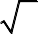 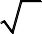 пропорциональности, функции вида:y  a kx  b,  y 	, y  3 x , y  x ;на примере квадратичной функции, использовать преобразования графикафункции y=f(x) для построения графиков функцийy  af kx  b  c ;составлять уравнения прямой по заданным условиям: проходящей через две точки с заданными координатами, проходящей через данную точку и параллельной данной прямой;исследовать функцию по её графику;находить множество значений, нули, промежутки знакопостоянства, монотонности квадратичной функции;оперировать понятиями: последовательность, арифметическая прогрессия, геометрическая прогрессия;решать задачи на арифметическую и геометрическую прогрессию.В повседневной жизни и при изучении других предметов:иллюстрировать с помощью графика реальную зависимость или процесс по их характеристикам;использовать свойства и график квадратичной функции при решении задач из других учебных предметов.Текстовые задачиРешать простые и сложные задачи разных типов, а также задачи повышенной трудности;использовать разные краткие записи как модели текстов сложных задач для построения поисковой схемы и решения задач;различать модель текста и модель решения задачи, конструировать к одной модели решения несложной задачи разные модели текста задачи;знать и применять оба способа поиска решения задач (от требования к условию и от условия к требованию);моделировать рассуждения при поиске решения задач с помощью граф-схемы;выделять этапы решения задачи и содержание каждого этапа;уметь выбирать оптимальный метод решения задачи и осознавать выбор метода, рассматривать различные методы, находить разные решения задачи, если возможно;анализировать затруднения при решении задач;выполнять различные преобразования предложенной задачи, конструировать новые задачи из данной, в том числе обратные;интерпретировать вычислительные результаты в задаче, исследовать полученное решение задачи;анализировать всевозможные ситуации взаимного расположения двух  объектов и изменение их характеристик при совместном движении (скорость, время, расстояние) при решении задач на движение двух объектов как в одном, так и в противоположных направлениях;исследовать всевозможные ситуации при решении задач на движение по реке, рассматривать разные системы отсчёта;решать разнообразные задачи «на части»,решать и обосновывать свое решение задач (выделять математическую основу) на нахождение части числа и числа по его части на основе конкретного смысла дроби;осознавать и объяснять идентичность задач разных типов, связывающих три величины (на работу, на покупки, на движение).выделять эти величины и отношения между ними, применять их при решении задач, конструировать собственные задач указанных типов;владеть основными методами решения задач на смеси, сплавы, концентрации;решать задачи на проценты,решать логические задачи разными способами, в том числе, с двумя блоками и с тремя блоками данных с помощью таблиц;решать задачи по комбинаторике и теории вероятностей на основе использования изученных методов и обосновывать решение;решать несложные задачи по математической статистике;овладеть основными методами решения сюжетных задач: арифметический, алгебраический, перебор вариантов, геометрический, графический, применять их в новых по сравнению с изученными ситуациях.В повседневной жизни и при изучении других предметов:выделять при решении задач характеристики рассматриваемой в задаче ситуации, отличные от реальных (те, от которых абстрагировались), конструировать новые ситуации с учётом этих характеристик, в частности, при решении задач на концентрации, учитывать плотность вещества;решать и конструировать задачи на основе рассмотрения реальных ситуаций, в которых не требуется точный вычислительный результат;решать задачи на движение по реке, рассматривая разные системы отсчета.Статистика и теория вероятностейОперировать понятиями: столбчатые и круговые диаграммы, таблицы данных, среднее арифметическое, медиана, наибольшее и наименьшее значения выборки, размах выборки, дисперсия и стандартное отклонение, случайная изменчивость;извлекать информацию, представленную в таблицах, на диаграммах, графиках;составлять таблицы, строить диаграммы и графики на основе данных;оперировать понятиями: факториал числа, перестановки и сочетания, треугольник Паскаля;применять правило произведения при решении комбинаторных задач;оперировать понятиями: случайный опыт, случайный выбор, испытание, элементарное случайное событие (исход), классическое определение вероятности случайного события, операции над случайными событиями;решать задачи на вычисление вероятности с подсчетом количества вариантов с помощью комбинаторики.В повседневной жизни и при изучении других предметов:извлекать, интерпретировать и преобразовывать информацию, представленную в таблицах, на диаграммах, графиках, отражающую свойства и характеристики реальных процессов и явлений;определять статистические характеристики выборок по таблицам, диаграммам, графикам, выполнять сравнение в зависимости от цели решения задачи;оценивать вероятность реальных событий и явлений.История математикиХарактеризовать вклад выдающихся математиков в развитие математики и иных научных областей;понимать роль математики в развитии России.Методы математикиИспользуя изученные методы, проводить доказательство, выполнять опровержение;выбирать изученные методы и их комбинации для решения математическихзадач;использовать	математические	знания	для	описания	закономерностей	вокружающей действительности и произведениях искусства;применять	простейшие	программные	средства	и	электронно- коммуникационные системы при решении математических задач.ГеометрияВыпускник научится в 7-9 классах (для использования в повседневной жизни и обеспечения возможности успешного продолжения образования на базовом уровне) Геометрические фигурыОперировать на базовом уровне понятиями геометрических фигур;извлекать информацию о геометрических фигурах, представленную на чертежах в явном виде;применять	для	решения	задач	геометрические	факты,	если	условия	их применения заданы в явной форме;решать задачи на нахождение геометрических величин по образцам или алгоритмам.В повседневной жизни и при изучении других предметов:использовать свойства геометрических фигур для решения типовых задач, возникающих в ситуациях повседневной жизни, задач практического содержания.ОтношенияОперировать на базовом уровне понятиями: равенство фигур, равные фигуры, равенство треугольников, параллельность прямых, перпендикулярность прямых, углы между прямыми, перпендикуляр, наклонная, проекция.В повседневной жизни и при изучении других предметов:использовать отношения для решения простейших задач, возникающих в реальной жизни.Измерения и вычисленияВыполнять	измерение	длин,	расстояний,	величин	углов,	с	помощью инструментов для измерений длин и углов;применять формулы периметра, площади и объёма, площади поверхности отдельных многогранников при вычислениях, когда все данные имеются в условии;применять теорему Пифагора, базовые тригонометрические соотношения для вычисления длин, расстояний, площадей в простейших случаях.В повседневной жизни и при изучении других предметов:вычислять расстояния на местности в стандартных ситуациях, площади в простейших случаях, применять формулы в простейших ситуациях в повседневной жизни. Геометрические построенияИзображать типовые плоские фигуры и фигуры в пространстве от руки и с помощью инструментов.В повседневной жизни и при изучении других предметов:выполнять простейшие построения на местности, необходимые в реальнойжизни.Геометрические преобразованияСтроить фигуру, симметричную данной фигуре относительно оси и точки.В повседневной жизни и при изучении других предметов:распознавать движение объектов в окружающем мире;распознавать симметричные фигуры в окружающем мире.Векторы и координаты на плоскостиОперировать	на	базовом	уровне	понятиями	вектор,	сумма	векторов, произведение вектора на число,координаты на плоскости;определять	приближённо	координаты	точки	по	её	изображению	на координатной плоскости.В повседневной жизни и при изучении других предметов:использовать векторы для решения простейших задач на определение скорости относительного движения.История математикиОписывать отдельные выдающиеся результаты, полученные в ходе развития математики как науки;знать примеры математических открытий и их авторов, в связи с отечественной и всемирной историей;понимать роль математики в развитии России.Методы математикиВыбирать	подходящий	изученный	метод   для	решения	изученных типов математических задач;Приводить	примеры	математических	закономерностей	в	окружающей действительности и произведениях искусства.Выпускник получит возможность научиться в 7-9 классах для обеспечения возможности успешного продолжения образования на базовом и углублённом уровнях Геометрические фигурыОперировать понятиями геометрических фигур;извлекать,	интерпретировать	и	преобразовывать	информацию	о геометрических фигурах, представленную на чертежах;применять	геометрические	факты	для	решения	задач,	в	том	числе, предполагающих несколько шагов решения;формулировать в простейших случаях свойства и признаки фигур;доказывать геометрические утверждения;владеть	стандартной	классификацией	плоских	фигур	(треугольников	и четырёхугольников).В повседневной жизни и при изучении других предметов:использовать свойства геометрических фигур для решения задач практического характера и задач из смежных дисциплин.ОтношенияОперировать понятиями: равенство фигур, равные фигуры, равенство треугольников, параллельность прямых, перпендикулярность прямых, углы между прямыми, перпендикуляр, наклонная, проекция, подобие фигур, подобные фигуры, подобные треугольники;применять теорему Фалеса и теорему о пропорциональных отрезках при решении задач;характеризовать взаимное расположение прямой и окружности, двух окружностей.В повседневной жизни и при изучении других предметов:использовать отношения для решения задач, возникающих в реальной жизни.Измерения и вычисленияОперировать представлениями о длине, площади, объёме как величинами. Применять теорему Пифагора, формулы площади, объёма при решении многошаговых задач, в которых не все данные представлены явно, а требуют вычислений, оперировать более широким количеством формул длины, площади, объёма, вычислять характеристики комбинаций фигур (окружностей и многоугольников) вычислять расстояния между фигурами, применять тригонометрические формулы для вычислений в более сложных случаях, проводить вычисления на основе равновеликости;проводить простые вычисления на объёмных телах;формулировать задачи на вычисление длин, площадей и объёмов и решать их.В повседневной жизни и при изучении других предметов:проводить вычисления на местности;применять формулы при вычислениях в смежных учебных предметах, в окружающей действительности.Геометрические построенияИзображать геометрические фигуры по текстовому и символьному описанию;свободно оперировать чертёжными инструментами в несложных случаях,выполнять	построения	треугольников,	применять	отдельные	методы построений циркулем и линейкой и проводить простейшие исследования числа решений;изображать типовые плоские фигуры и объемные тела с помощью простейших компьютерных инструментов.В повседневной жизни и при изучении других предметов:выполнять простейшие построения на местности, необходимые в реальной жизни;оценивать размеры реальных объектов окружающего мира.ПреобразованияОперировать понятием движения и преобразования подобия, владеть приёмами построения фигур с использованием движений и преобразований подобия, применять полученные знания и опыт построений в смежных предметах и в реальных ситуациях окружающего мира;строить фигуру, подобную данной, пользоваться свойствами подобия для обоснования свойств фигур;применять свойства движений для проведения простейших обоснований свойств фигур.В повседневной жизни и при изучении других предметов:применять свойства движений и применять подобие для построений и вычислений.Векторы и координаты на плоскостиОперировать понятиями вектор, сумма, разность векторов, произведение вектора на число, угол между векторами, скалярное произведение векторов, координаты на плоскости, координаты вектора;выполнять действия над векторами (сложение, вычитание, умножение на число), вычислять скалярное произведение, определять в простейших случаях угол между векторами, выполнять разложение вектора на составляющие, применять полученные знания в физике, пользоваться формулой вычисления расстояния между точками по известным координатам, использовать уравнения фигур для решения задач;применять векторы и координаты для решения геометрических задач на вычисление длин, углов.В повседневной жизни и при изучении других предметов:использовать понятия векторов и координат для решения задач по физике, географии и другим учебным предметам.История математикиХарактеризовать вклад выдающихся математиков в развитие математики и иных научных областей;понимать роль математики в развитии России.Методы математикиИспользуя	изученные	методы,	проводить	доказательство,	выполнять опровержение;выбирать изученные методы и их комбинации для решения математическихзадач;использовать	математические	знания	для	описания	закономерностей	вокружающей действительности и произведениях искусства;применять	простейшие	программные	средства	и	электронно- коммуникационные системы при решении математических задач.Информатика Выпускник научится:различать содержание основных понятий предмета: информатика, информация,информационный процесс, информационная система, информационная модель и др;различать виды информации по способам её восприятия человеком и по способам её представления на материальных носителях;раскрывать общие закономерности протекания информационных процессов в системах различной природы;приводить	примеры	информационных   процессов	–	процессов,	связанные	с хранением, преобразованием и передачей данных – в живой природе и технике;классифицировать средства ИКТ в соответствии с кругом выполняемых задач;узнает о назначении основных компонентов компьютера (процессора, оперативной памяти, внешней энергонезависимой памяти, устройств ввода-вывода), характеристиках этих устройств;определять качественные и количественные характеристики компонентов компьютера;узнает о истории и тенденциях развития компьютеров; о том как можно улучшить характеристики компьютеров;узнает о том какие задачи решаются с помощью суперкомпьютеров.Выпускник получит возможность:осознано подходить к выбору ИКТ – средств для своих учебных и иных целей;узнать о физических ограничениях на значения характеристик компьютера.Математические основы информатики Выпускник научится:описывать размер двоичных текстов, используя термины «бит», «байт» и производные от них; использовать термины, описывающие скорость передачи данных, оценивать время передачи данных;кодировать и декодировать тексты по заданной кодовой таблице;оперировать понятиями, связанными с передачей данных (источник и приемник данных: канал связи, скорость передачи данных по каналу связи, пропускная способность канала связи);определять минимальную длину кодового слова по заданным алфавиту кодируемого текста и кодовому алфавиту (для кодового алфавита из 2, 3 или 4 символов);определять длину кодовой последовательности по длине исходного текста и кодовой таблице равномерного кода;записывать в двоичной системе целые числа от 0 до 1024; переводить заданное натуральное число из десятичной записи в двоичную и из двоичной в десятичную; сравнивать числа в двоичной записи; складывать и вычитать числа, записанные в двоичной системе счисления;записывать логические выражения составленные с помощью операций «и», «или»,«не» и скобок, определять истинность такого составного высказывания, если известны значения истинности входящих в него элементарных высказываний;определять количество элементов в множествах, полученных из двух или трех базовых множеств с помощью операций объединения, пересечения и дополнения;использовать терминологию, связанную с графами (вершина, ребро, путь, длина ребра и пути), деревьями (корень, лист, высота дерева) и списками (первый элемент, последний элемент, предыдущий элемент, следующий элемент; вставка, удаление и замена элемента);описывать граф с помощью матрицы смежности с указанием длин ребер (знание термина «матрица смежности» не обязательно);познакомиться с двоичным кодированием текстов и с наиболее употребительными современными кодами;использовать основные способы графического представления числовой информации, (графики, диаграммы).Выпускник получит возможность:познакомиться с примерами математических моделей и использования компьютеров при их анализе; понять сходства и различия между математической моделью объекта и его натурной моделью, между математической моделью объекта/явления и словесным описанием;узнать о том, что любые дискретные данные можно описать, используя алфавит, содержащий только два символа, например, 0 и 1;познакомиться с тем, как информация (данные) представляется в современных компьютерах и робототехнических системах;познакомиться с примерами использования графов, деревьев и списков при описании реальных объектов и процессов;ознакомиться с влиянием ошибок измерений и вычислений на выполнение алгоритмов управления реальными объектами (на примере учебных автономных роботов);узнать о наличии кодов, которые исправляют ошибки искажения, возникающие при передаче информации.Алгоритмы и элементы программирования Выпускник научится:составлять алгоритмы для решения учебных задач различных типов ;выражать алгоритм решения задачи различными способами (словесным, графическим, в том числе и в виде блок-схемы, с помощью формальных языков и др.);определять наиболее оптимальный способ выражения алгоритма для решения конкретных задач (словесный, графический, с помощью формальных языков);определять результат выполнения заданного алгоритма или его фрагмента;использовать термины «исполнитель», «алгоритм», «программа», а также понимать разницу между употреблением этих терминов в обыденной речи и в информатике;выполнять без использования компьютера («вручную») несложные алгоритмы управления исполнителями и анализа числовых и текстовых данных, записанные на конкретном язык программирования с использованием основных управляющих конструкций последовательного программирования (линейная программа, ветвление, повторение, вспомогательные алгоритмы);составлять несложные алгоритмы управления исполнителями и анализа числовых и текстовых	данных	с	использованием	основных	управляющих	конструкций последовательного программирования и записыватьихв виде программнавыбранномязыке программирования; выполнять эти программы на компьютере;использовать величины (переменные) различных типов, табличные величины (массивы), а также выражения, составленные из этих величин; использовать оператор присваивания;анализировать предложенный алгоритм, например, определять какие результаты возможны при заданном множестве исходных значений;использовать логические значения, операции и выражения с ними;записывать на выбранном языке программирования арифметические и логические выражения и вычислять их значения.Выпускник получит возможность:познакомиться с использованием в программах строковых величин и с операциями со строковыми величинами;создавать программы для решения задач, возникающих в процессе учебы и вне ее;познакомиться с задачами обработки данных и алгоритмами их решения;познакомиться с понятием «управление», с примерами того, как компьютер управляет различными системами (роботы, летательные и космические аппараты, станки, оросительные системы, движущиеся модели и др.);познакомиться с учебной средой составления программ управления автономными роботами и разобрать примеры алгоритмов управления, разработанными в этой среде.Использование программных систем и сервисовВыпускник научится:классифицировать файлы по типу и иным параметрам;выполнять основные операции с файлами (создавать, сохранять, редактировать, удалять, архивировать, «распаковывать» архивные файлы);разбираться в иерархической структуре файловой системы;осуществлять поиск файлов средствами операционной системы;использовать динамические (электронные) таблицы, в том числе формулы с использованием абсолютной, относительной и смешанной адресации, выделение диапазона таблицы и упорядочивание (сортировку) его элементов; построение диаграмм (круговой и столбчатой);использовать табличные (реляционные) базы данных, выполнять отбор строк таблицы, удовлетворяющих определенному условию;анализировать доменные имена компьютеров и адреса документов в Интернете;проводить поиск информации в сети Интернет по запросам с использованием логических операций.Выпускник овладеет (как результат применения программных систем и интернет-сервисов в данном курсе и во всем образовательном процессе):навыками работы с компьютером; знаниями, умениями и навыками, достаточными для работы с различными видами программных; умением описывать работу этих систем и сервисов с использованием соответствующей терминологии;различными формами представления данных (таблицы, диаграммы, графики и т.д.);приемами	безопасной	организации	своего	личного	пространства	данных	сиспользованием индивидуальных накопителей данных и т. п.;основами соблюдения норм информационной этики и права;	познакомится с программными средствами для работы с визуальными данными и соответствующим понятийным аппаратом;узнает о дискретном представлении визуальных данных.Выпускник получит возможность (в данном курсе и иной учебной деятельности):практиковаться в использовании основных видов прикладного программного обеспечения (редакторы текстов, электронные таблицы, браузеры и др.);познакомиться с примерами использования математического моделирования в современном мире;познакомиться с принципами функционирования Интернета и сетевого взаимодействия между компьютерами, с методами поиска в Интернете;познакомиться с постановкой вопроса о том, насколько достоверна полученная информация, подкреплена ли она доказательствами подлинности (пример: наличие электронной подписи); познакомиться с возможными подходами к оценке достоверности информации (пример: сравнение данных из разных источников);узнать о том, что в сфере информатики и ИКТ существуют международные и национальные стандарты;узнать о структуре современных компьютеров и назначении их элементов;получить представление об истории и тенденциях развития ИКТ;познакомиться с примерами использования ИКТ в современном мире;получить представления о роботизированных устройствах и их использовании на производстве и в научных исследованиях.В целом предметные результаты изучения предметной области «Математика и информатика» отражают:Математика. Алгебра. Г еометрия. Информатика:формирование представлений о математике как о методе познания действительности, позволяющем описывать и изучать реальные процессы и явления:осознание роли математики в развитии России и мира;возможность привести примеры из отечественной и всемирной истории математических открытий и их авторов;развитие умений работать с учебным математическим текстом (анализировать, извлекать необходимую информацию), точно и грамотно выражать свои мысли с применением математической терминологии и символики, проводить классификации, логические обоснования, доказательства математических утверждений:оперирование понятиями:	множество, элемент множества, подмножество, принадлежность, нахождение пересечения, объединения подмножества впростейших ситуациях;решение сюжетных задач разных типов на все арифметические действия; применение способа поиска решения задачи, в котором рассуждение строится от условия к требованию или от требования к условию;составление плана решения задачи, выделение этапов ее решения, интерпретация вычислительных результатов в задаче, исследование полученного решения задачи;нахождение процента от числа, числа по проценту от него, нахождения процентного отношение двух чисел, нахождения процентного снижения или процентного повышения величины;решение логических задач;развитие представлений о числе и числовых системах от натуральных до действительных чисел; овладение навыками устных, письменных, инструментальных вычислений:оперирование понятиями: натуральное число, целое число, обыкновенная дробь, десятичная дробь, смешанное число, рациональное число, иррациональное число;использование свойства чисел и законов арифметических операций с числами при выполнении вычислений;использование признаков делимости на 2, 5, 3, 9, 10 при выполнении вычислений и решении задач;выполнение округления чисел в соответствии с правилами; сравнение чисел;оценивание значения квадратного корня из положительного целого числа;овладение символьным языком алгебры, приемами выполнения тождественных преобразований выражений, решения уравнений, систем уравнений, неравенств и систем неравенств; умения моделировать реальные ситуации на языке алгебры, исследовать построенные модели с использованием аппарата алгебры, интерпретировать полученный результат:выполнение несложных преобразований для вычисления значений числовых выражений, содержащих степени с натуральным показателем, степени с целым отрицательным показателем;выполнение несложных преобразований целых, дробно рациональных выражений и выражений с квадратными корнями; раскрывать скобки, приводить подобные слагаемые, использовать формулы сокращенного умножения;решение линейных и квадратных уравнений и неравенств, уравнений и неравенств сводящихся к линейным или квадратным, систем уравнений и неравенств, изображение решений неравенств и их систем на числовой прямой;овладение системой функциональных понятий, развитие умения использовать функционально-графические представления для решения различных математических задач, для описания и анализа реальных зависимостей:определение положения точки по ее координатам, координаты точки по ее положению на плоскости;нахождение по графику значений функции, области определения, множества значений, нулей функции, промежутков знакопостоянства, промежутков возрастания и убывания, наибольшего и наименьшего значения функции;построение графика линейной и квадратичной функций;оперирование на базовом уровне понятиями: последовательность, арифметическая прогрессия, геометрическая прогрессия;использование свойств линейной и квадратичной функций и их графиков при решении задач из других учебных предметов;овладение геометрическим языком; развитие умения использовать его для описания предметов окружающего мира; развитие пространственных представлений, изобразительных умений, навьжов геометрических построений:оперирование понятиями: фигура, точка, отрезок, прямая, луч, ломаная, угол, многоугольник, треугольник и четырёхугольник, прямоугольник и квадрат, окружность и круг, прямоугольный параллелепипед, куб, шар; изображение изучаемых фигур от рукии с помощью линейки и циркуля;выполнение измерения длин, расстояний, величин углов с помощью инструментов для измерений длин и углов;формирование систематических знаний о плоских фигурах и их свойствах, представлений о простейших пространственных телах; развитие умений моделирования реальных ситуаций на языке геометрии, исследования построенной модели с использованием геометрических понятий и теорем, аппарата алгебры, решения геометрических и практических задач:оперирование на базовом уровне понятиями: равенство фигур, параллельность и перпендикулярность прямых, углы между прямыми, перпендикуляр, наклонная, проекция;проведение доказательств в геометрии;оперирование на базовом уровне понятиями: вектор, сумма векторов, произведение вектора на число, координаты на плоскости;решение задач на нахождение геометрических величин (длина и расстояние, величина угла, площадь) по образцам или алгоритмам;овладение простейшими способами представления и анализа статистических данных; формирование представлений о статистических закономерностях в реальном миреи о различных способах их изучения, о простейших вероятностных моделях; развитие умений извлекать информацию, представленную в таблицах, на диаграммах, графиках, описывать и анализировать массивы числовых данных с помощью подходящих статистических характеристик, использовать понимание вероятностных свойств окружающих явлений при принятии решений:формирование представления о статистических характеристиках, вероятности случайного события;решение простейших комбинаторных задач;определение основных статистических характеристик числовых наборов; оценивание и вычисление вероятности события в простейших случаях;наличие представления о роли практически достоверных и маловероятных событий, о роли закона больших чисел в массовых явлениях;умение сравнивать основные статистические характеристики, полученные в процессе решения прикладной задачи, изучения реального явления;развитие умений применять изученные понятия, результаты, методы д л я решения задач практического характера и задач из смежных дисциплин с использованием при необходимости справочных материалов, компьютера, пользоваться оценкой и прикидкой при практических расчетах:распознавание верных и неверных высказываний;оценивание результатов вычислений при решении практических задач; выполнение сравнения чисел в реальных ситуациях;использование числовых выражений при решении практических задач и задач из других учебных предметов;решение практических задач с применением простейших свойств фигур; выполнение простейших построений и измерений на местности, необходимых вреальной жизни;формирование информационной и алгоритмической культуры; формирование представления о компьютере как универсальном устройстве обработки информации; развитие основных навыков и умений использования компьютерных устройств;формирование представления об основных изучаемых понятиях: информация, алгоритм, модель - и их свойствах;развитие алгоритмического мышления, необходимого для профессиональной деятельности в современном обществе; развитие умений составить и записать алгоритм для конкретного исполнителя; формирование знаний об алгоритмических конструкциях, логических значениях и операциях; знакомство с одним из языков программирования и основными алгоритмическими структурами - линейной, условной и циклической;формирование умений формализации и структурирования информации, умения выбирать способ представления данных в соответствии с поставленной задачей — таблицы, схемы, графики, диаграммы, с использованием соответствующих программных средств обработки данных;формирование навыков и умений безопасного и целесообразного поведения при работе с компьютерными программами и в Интернете, умения соблюдать нормы информационной этики и права.Физикасоблюдать правила безопасности и охраны труда при работе с учебным и лабораторным оборудованием;понимать смысл основных физических терминов: физическое тело, физическое явление, физическая величина, единицы измерения;распознавать проблемы, которые можно решить при помощи физических методов; анализировать отдельные этапы проведения исследований и интерпретировать результаты наблюдений и опытов;ставить опыты по исследованию физических явлений или физических свойств тел без использования прямых измерений; при этом формулировать проблему/задачу учебного эксперимента; собирать установку из предложенного оборудования; проводить опыт и формулировать выводы. Примечание. При проведении исследования физических явлений измерительные приборы используются лишь как датчики измерения физических величин. Записи показаний прямых измерений в этом случае не требуется.понимать роль эксперимента в получении научной информации;проводить прямые измерения физических величин: время, расстояние, масса тела, объем, сила, температура, атмосферное давление, влажность воздуха, напряжение, сила тока, радиационный фон (с использованием дозиметра); при этом выбирать оптимальный способ измерения и использовать простейшие методы оценки погрешностей измерений.проводить исследование зависимостей физических величин с использованием прямых измерений: при этом конструировать установку, фиксировать результаты полученной зависимости физических величин в виде таблиц и графиков, делать выводы по результатам исследования;проводить косвенные измерения физических величин: при выполнении измерений собирать экспериментальную установку, следуя предложенной инструкции, вычислять значение величины и анализировать полученные результаты с учетом заданной точности измерений;анализировать ситуации практико-ориентированного характера, узнавать в них проявление изученных физических явлений или закономерностей и применять имеющиеся знания для их объяснения;понимать принципы действия машин, приборов и технических устройств, условия их безопасного использования в повседневной жизни;использовать при выполнении учебных задач научно-популярную литературу о физических явлениях, справочные материалы, ресурсы Интернет.Выпускник получит возможность научиться:осознавать ценность научных исследований, роль физики в расширении представлений об окружающем мире и ее вклад в улучшение качества жизни;воспринимать информацию физического содержания в научно-популярной литературе и средствах массовой информации, критически оценивать полученную информацию, анализируя ее содержание и данные об источнике информации;создавать собственные письменные и устные сообщения о физических явлениях на основе нескольких источников информации, сопровождать выступление презентацией, учитывая особенности аудитории сверстников.Механические явленияраспознавать механические явления и объяснять на основе имеющихся знаний основные свойства или условия протекания этих явлений: равномерное и неравномерное движение, равномерное и равноускоренное прямолинейное движение, относительность механического движения, свободное падение тел, равномерное движение по окружности, инерция, взаимодействие тел, реактивное движение, передача давления твердыми телами, жидкостями и газами, атмосферное давление, плавание тел, равновесие твердых тел, имеющих закрепленную ось вращения, колебательное движение, резонанс, волновое движение (звук);описывать изученные свойства тел и механические явления, используя физические величины: путь, перемещение, скорость, ускорение, период обращения, масса тела, плотность вещества, сила (сила тяжести, сила упругости, сила трения), давление, импульс тела, кинетическая энергия, потенциальная энергия, механическая работа, механическая мощность, КПД при совершении работы с использованием простого механизма, сила трения, амплитуда, период и частота колебаний, длина волны и  скорость ее распространения; при описании правильно трактовать физический смысл используемых величин, их обозначения и единицы измерения, находить формулы, связывающие данную физическую величину с другими величинами, вычислять значение физической величины;анализировать свойства тел, механические явления и процессы, используя физические законы: закон сохранения энергии, закон всемирного тяготения, принцип суперпозиции сил (нахождение равнодействующей силы), I, II и III законы Ньютона, закон сохранения импульса, закон Гука, закон Паскаля, закон Архимеда; при этом различать словесную формулировку закона и его математическое выражение;различать основные признаки изученных физических моделей: материальная точка, инерциальная система отсчета;решать задачи, используя физические законы (закон сохранения энергии, закон всемирного тяготения, принцип суперпозиции сил, I, II и III законы Ньютона, закон сохранения импульса, закон Гука, закон Паскаля, закон Архимеда) и формулы, связывающие физические величины (путь, скорость, ускорение, масса тела, плотность вещества, сила, давление, импульс тела, кинетическая энергия, потенциальная энергия, механическая работа, механическая мощность, КПД простого механизма, сила трения скольжения, коэффициент трения, амплитуда, период и частота колебаний, длина волны и скорость ее распространения): на основе анализа условия задачи записывать краткое условие, выделять физические величины, законы и формулы, необходимые для ее решения, проводить расчеты и оценивать реальность полученного значения физической величины.Выпускник получит возможность научиться:использовать знания о механических явлениях в повседневной жизни для обеспечения безопасности при обращении с приборами и техническими устройствами, для сохранения здоровья и соблюдения норм экологического поведения в окружающей среде; приводить примеры практического использования физических знаний о механических явлениях и физических законах; примеры использования возобновляемых источников энергии; экологических последствий исследования космического пространств;различать границы применимости физических законов, понимать всеобщий характер фундаментальных законов (закон сохранения механической энергии, закон сохранения импульса, закон всемирного тяготения) и ограниченность использования частных законов (закон Гука, Архимеда и др.);Тепловые явления Выпускник научится:распознавать тепловые явления и объяснять на базе имеющихся знаний основные свойства или условия протекания этих явлений: диффузия, изменение объема тел при нагревании (охлаждении), большая сжимаемость газов, малая сжимаемость жидкостей и твердых тел; тепловое равновесие, испарение, конденсация, плавление, кристаллизация, кипение, влажность воздуха, различные способы теплопередачи (теплопроводность, конвекция, излучение), агрегатные состояния вещества,поглощение энергии при испарении жидкости и выделение ее при конденсации пара, зависимость температуры кипения от давления;описывать изученные свойства тел и тепловые явления, используя физические величины: количество теплоты, внутренняя энергия, температура, удельная теплоемкость вещества, удельная теплота плавления, удельная теплота парообразования, удельная теплота сгорания топлива, коэффициент полезного действия теплового двигателя; при описании правильно трактовать физический смысл используемых величин, их обозначения и единицы измерения, находить формулы, связывающие данную физическую величину с другими величинами, вычислять значение физической величины;анализировать свойства тел, тепловые явления и процессы, используя основные положения атомно-молекулярного учения о строении вещества и закон сохранения энергии;различать основные признаки изученных физических моделей строения газов, жидкостей и твердых тел;приводить примеры практического использования физических знаний о тепловых явлениях;решать задачи, используя закон сохранения энергии в тепловых процессах и формулы, связывающие физические величины (количество теплоты, температура, удельная теплоемкость вещества, удельная теплота плавления, удельная теплота парообразования, удельная теплота сгорания топлива, коэффициент полезного действия теплового двигателя): на основе анализа условия задачи записывать краткое условие, выделять физические величины, законы и формулы, необходимые для ее решения, проводить расчеты и оценивать реальность полученного значения физической величины.Выпускник получит возможность научиться:использовать знания о тепловых явлениях в повседневной жизни для обеспечения безопасности при обращении с приборами и техническими устройствами, для сохранения здоровья и соблюдения норм экологического поведения в окружающей среде; приводить примеры экологических последствий работы двигателей внутреннего сгорания, тепловых и гидроэлектростанций;Электрические и магнитные явления Выпускник научится:распознавать электромагнитные явления и объяснять на основе имеющихся знаний основные свойства или условия протекания этих явлений: электризация тел, взаимодействие зарядов, электрический ток и его действия (тепловое, химическое, магнитное), взаимодействие магнитов, электромагнитная индукция, действие магнитного поля на проводник с током и на движущуюся заряженную частицу, действие электрического поля на заряженную частицу, электромагнитные волны, прямолинейноераспространение света, отражение и преломление света, дисперсия света.составлять схемы электрических цепей с последовательным и параллельным соединением элементов, различая условные обозначения элементов электрических цепей (источник тока, ключ, резистор, реостат, лампочка, амперметр, вольтметр).использовать оптические схемы для построения изображений в плоском зеркале и собирающей линзе.описывать изученные свойства тел и электромагнитные явления, используя физические величины: электрический заряд, сила тока, электрическое напряжение, электрическое сопротивление, удельное сопротивление вещества, работа электрического поля, мощность тока, фокусное расстояние и оптическая сила линзы, скорость электромагнитных волн, длина волны и частота света; при описании верно трактовать физический смысл используемых величин, их обозначения и единицы измерения; находить формулы, связывающие данную физическую величину с другими величинами.анализировать свойства тел, электромагнитные явления и процессы, используя физические законы: закон сохранения электрического заряда, закон Ома для участка цепи, закон Джоуля-Ленца, закон прямолинейного распространения света, закон отражения света, закон преломления света; при этом различать словесную формулировку закона и его математическое выражение.приводить примеры практического использования физических знаний о электромагнитных явленияхрешать задачи, используя физические законы (закон Ома для участка цепи, закон Джоуля-Ленца, закон прямолинейного распространения света, закон отражения света, закон преломления света) и формулы, связывающие физические величины (сила тока, электрическое напряжение, электрическое сопротивление, удельное сопротивление вещества, работа электрического поля, мощность тока, фокусное расстояние и оптическая сила линзы, скорость электромагнитных волн, длина волны и частота света, формулы расчета электрического сопротивления припоследовательном и параллельном соединении проводников): на основе анализа условия задачи записывать краткое условие, выделять физические величины, законы и формулы, необходимые для ее решения, проводить расчеты и оценивать реальность полученного значения физической величины.Выпускник получит возможность научиться:использовать знания об электромагнитных явлениях в повседневной жизни для обеспечения безопасности при обращении с приборами и техническими устройствами, для сохранения здоровья и соблюдения норм экологического поведения в окружающей среде; приводить примеры влияния электромагнитных излучений на живые организмы;различать границы применимости физических законов, понимать всеобщий характер фундаментальных законов (закон сохранения электрического заряда) и ограниченность использования частных законов (закон Ома для участка цепи, закон Джоуля-Ленца и др.);Квантовые явления Выпускник научится:распознавать квантовые явления и объяснять на основе имеющихся знаний основные свойства или условия протекания этих явлений: естественная и искусственная радиоактивность, α-, β- и γ-излучения, возникновение линейчатого спектра излучения атома;описывать изученные квантовые явления, используя физические величины: массовое число, зарядовое число, период полураспада, энергия фотонов; при описании правильно трактовать физический смысл используемых величин, их обозначения и единицы измерения; находить формулы, связывающие данную физическую величину с другими величинами, вычислять значение физической величины;анализировать квантовые явления, используя физические законы и постулаты: закон сохранения энергии, закон сохранения электрического заряда, закон сохранения массового числа, закономерности излучения и поглощения света атомом, при этом различать словесную формулировку закона и его математическое выражение;различать основные признаки планетарной модели атома, нуклонной модели атомного ядра;приводить примеры проявления в природе и практического использования радиоактивности, ядерных и термоядерных реакций, спектрального анализа.Выпускник получит возможность научиться:использовать полученные знания в повседневной жизни при обращении с приборами и техническими устройствами (счетчик ионизирующих частиц, дозиметр), для сохранения здоровья и соблюдения норм экологического поведения в окружающей среде;соотносить энергию связи атомных ядер с дефектом массы;приводить примеры влияния радиоактивных излучений на живые организмы; понимать принцип действия дозиметра и различать условия его использования;понимать экологические проблемы, возникающие при использовании атомных электростанций, и пути решения этих проблем, перспективы использования управляемого термоядерного синтеза.Элементы астрономии Выпускник научится:указывать названия планет Солнечной системы; различать основные признаки суточного вращения звездного неба, движения Луны, Солнца и планет относительно звезд;понимать различия между гелиоцентрической и геоцентрической системамимира.Кроме того, предметные результаты изучения предмета «Физика» отражают: Для обучающихся с ограниченными возможностями здоровья:Владение основными доступными методами научного познания, используемыми вфизике: наблюдение, описание, измерение, эксперимент; умение обрабатывать результата измерений, обнаруживать зависимость между физическими величинами, объяснять полученные результата и делать выводы;владение доступными методами самостоятельного планирования и проведения физических экспериментов, описания и анализа полученной измерительной информации, определения достоверности полученного результата.БиологияВ результате изучения курса биологии в основной школе:Выпускник научится пользоваться научными методами для распознания биологических проблем; давать научное объяснение биологическим фактам, процессам, явлениям, закономерностям, их роли в жизни организмов и человека; проводитьнаблюдения за живыми объектами, собственным организмом; описывать биологические объекты, процессы и явления; ставить несложные биологические эксперименты и интерпретировать их результаты.Выпускник овладеет системой биологических знаний – понятиями, закономерностями, законами, теориями, имеющими важное общеобразовательное и познавательное значение; сведениями по истории становления биологии как науки.Выпускник освоит общие приемы: оказания первой помощи; рациональной организации труда и отдыха; выращивания и размножения культурных растений и домашних животных, ухода за ними; проведения наблюдений за состоянием собственного организма; правила работы в кабинете биологии, с биологическими приборами и инструментами.Выпускник приобретет навыки использования научно-популярной литературы по биологии, справочных материалов (на бумажных и электронных носителях), ресурсов Интернета при выполнении учебных задач.Выпускник получит возможность научиться:осознанно использовать знания основных правил поведения в природе и основ здорового образа жизни в быту;выбирать целевые и смысловые установки в своих действиях и поступках по отношению к живой природе, здоровью своему и окружающих;ориентироваться в системе познавательных ценностей – воспринимать информацию биологического содержания в научно-популярной литературе, средствах массовой информации и Интернет-ресурсах, критически оценивать полученную информацию, анализируя ее содержание и данные об источнике информации;создавать собственные письменные и устные сообщения о биологических явлениях и процессах на основе нескольких источников информации, сопровождать выступление презентацией, учитывая особенности аудитории сверстников.Живые организмы Выпускник научится:выделять существенные признаки биологических объектов (клеток и организмов растений, животных, грибов, бактерий) и процессов, характерных для живых организмов;аргументировать, приводить доказательства родства различных таксонов растений, животных, грибов и бактерий;аргументировать, приводить доказательства различий растений, животных, грибов и бактерий;осуществлять классификацию биологических объектов (растений, животных, бактерий, грибов) на основе определения их принадлежности к определенной систематической группе;раскрывать роль биологии в практической деятельности людей; роль различных организмов в жизни человека;объяснять общность происхождения и эволюции систематических групп растений и животных на примерах сопоставления биологических объектов;выявлять примеры и раскрывать сущность приспособленности организмов к среде обитания;различать по внешнему виду, схемам и описаниям реальные биологические объекты или их изображения, выявлять отличительные признаки биологических объектов;сравнивать биологические объекты (растения, животные, бактерии, грибы), процессы жизнедеятельности; делать выводы и умозаключения на основе сравнения;устанавливать взаимосвязи между особенностями строения и функциями клеток и тканей, органов и систем органов;использовать методы биологической науки:наблюдать и описывать биологические объекты и процессы; ставить биологические эксперименты и объяснять их результаты;знать и аргументировать основные правила поведения в природе;анализировать и оценивать последствия деятельности человека в природе;описывать и использовать приемы выращивания и размножения культурных растений и домашних животных, ухода за ними;знать и соблюдать правила работы в кабинете биологии.Выпускник получит возможность научиться:находить информацию о растениях, животных грибах и бактерияхв научно- популярной литературе, биологических словарях, справочниках, Интернет ресурсе, анализировать и оценивать ее, переводить из одной формы в другую;основам исследовательской и проектной деятельности по изучению организмов различных царств живой природы, включая умения формулировать задачи, представлять работу на защиту и защищать ее.использовать приемы оказания первой помощи при отравлении ядовитыми грибами, ядовитыми растениями, укусах животных; работы с определителями растений; размножения и выращивания культурных растений, уходом за домашними животными;ориентироваться в системе моральных норм и ценностей по отношению к объектам живой природы (признание высокой ценности жизни во всех ее проявлениях, экологическое сознание, эмоционально-ценностное отношение к объектам живой природы);осознанно использовать знания основных правил поведения в природе; выбирать целевые и смысловые установки в своих действиях и поступках по отношению к живой природе;создавать собственные письменные и устные сообщения о растениях, животных, бактерия и грибах на основе нескольких источников информации, сопровождать выступление презентацией, учитывая особенности аудитории сверстников;работать в группе сверстников при решении познавательных задач связанных с изучением особенностей строения и жизнедеятельности растений, животных, грибов и бактерий, планировать совместную деятельность, учитывать мнение окружающих и адекватно оценивать собственный вклад в деятельность группы.Человек и его здоровье Выпускник научится:выделять существенные признаки биологических объектов (животных клеток и тканей, органов и систем органов человека) и процессов жизнедеятельности, характерных для организма человека;аргументировать, приводить доказательства взаимосвязи человека и окружающей среды, родства человека с животными;аргументировать, приводить доказательства отличий человека от животных;аргументировать, приводить доказательства необходимости соблюдения мер профилактики заболеваний, травматизма, стрессов, вредных привычек, нарушения осанки, зрения, слуха, инфекционных и простудных заболеваний;объяснять эволюцию вида Человек разумный на примерах сопоставления биологических объектов и других материальных артефактов;выявлять примеры и пояснять проявление наследственных заболеваний у человека, сущность процессов наследственности и изменчивости, присущей человеку;различать по внешнему виду, схемам и описаниям реальные биологические объекты (клетки, ткани органы, системы органов) или их изображения, выявлять отличительные признаки биологических объектов;сравнивать биологические объекты (клетки, ткани, органы, системы органов), процессы жизнедеятельности (питание, дыхание, обмен веществ, выделение и др.); делать выводы и умозаключения на основе сравнения;устанавливать взаимосвязи между особенностями строения и функциями клеток и тканей, органов и систем органов;использовать методы биологической науки:наблюдать и описывать биологические объекты и процессы; проводить исследования с организмом человека и объяснять их результаты;знать и аргументировать основные принципы здорового образа жизни, рациональной организации труда и отдыха;анализировать и оценивать влияние факторов риска на здоровье человека;описывать и использовать приемы оказания первой помощи;знать и соблюдать правила работы в кабинете биологии.Выпускник получит возможность научиться:объяснять необходимость применения тех или иных приемов при оказании первой доврачебной помощи при отравлениях, ожогах, обморожениях, травмах, спасении утопающего, кровотечениях;находить информацию о строении и жизнедеятельности человека в научно- популярной литературе, биологических словарях, справочниках, Интернет-ресурсе, анализировать и оценивать ее, переводить из одной формы в другую;ориентироваться в системе моральных норм и ценностей по отношению к собственному здоровью и здоровью других людей;находить в учебной, научно-популярной литературе, Интернет-ресурсах информацию об организме человека, оформлять ее в виде устных сообщений и докладов;анализировать и оценивать целевые и смысловые установки в своих действиях и поступках по отношению к здоровью своему и окружающих; последствия влияния факторов риска на здоровье человека.создавать собственные письменные и устные сообщения об организме человека и его жизнедеятельности на основе нескольких источников информации, сопровождать выступление презентацией, учитывая особенности аудитории сверстников;работать в группе сверстников при решении познавательных задач связанных с особенностями строения и жизнедеятельности организма человека, планировать совместную деятельность, учитывать мнение окружающих и адекватно оценивать собственный вклад в деятельность группы.Общие биологические закономерности Выпускник научится:выделять существенные признаки биологических объектов (вида, экосистемы, биосферы) и процессов, характерных для сообществ живых организмов;аргументировать, приводить доказательства необходимости защиты окружающейсреды;аргументировать, приводить доказательства зависимости здоровья человека отсостояния окружающей среды;осуществлять классификацию биологических объектов на основе определения их принадлежности к определенной систематической группе;раскрывать роль биологии в практической деятельности людей; роль биологических объектов в природе и жизни человека; значение биологического разнообразия для сохранения биосферы;объяснять общность происхождения и эволюции организмов на основе сопоставления особенностей их строения и функционирования;объяснять механизмы наследственности и изменчивости, возникновения приспособленности, процесс видообразования;различатьпо внешнему виду, схемам и описаниям реальные биологические объекты или их изображения, выявляя отличительные признаки биологических объектов;сравнивать биологические объекты, процессы; делать выводы и умозаключения на основе сравнения;устанавливать взаимосвязи между особенностями строения и функциями органов и систем органов;использовать методы биологической науки:наблюдать и описывать биологические объекты и процессы; ставить биологические эксперименты и объяснять их результаты;знать и аргументировать основные правила поведения в природе; анализировать и оценивать последствия деятельности человека в природе;описывать и использовать приемы выращивания и размножения культурных растений и домашних животных, ухода за ними в агроценозах;находить в учебной, научно-популярной литературе, Интернет-ресурсах информацию о живой природе, оформлять ее в виде письменных сообщений, докладов, рефератов;знать и соблюдать правила работы в кабинете биологии.Выпускник получит возможность научиться:понимать экологические проблемы, возникающие в условиях нерационального природопользования, и пути решения этих проблем;анализировать и оценивать целевые и смысловые установки в своих действиях и поступках по отношению к здоровью своему и окружающих, последствия влияния факторов риска на здоровье человека;находить информацию по вопросам общей биологии в научно-популярной литературе, специализированных биологических словарях, справочниках, Интернет ресурсах, анализировать и оценивать ее, переводить из одной формы в другую;ориентироваться в системе моральных норм и ценностей по отношению к объектам живой природы, собственному здоровью и здоровью других людей (признание высокой ценности жизни во всех ее проявлениях, экологическое сознание, эмоционально- ценностное отношение к объектам живой природы);создавать собственные письменные и устные сообщения о современных проблемах в области биологии и охраны окружающей среды на основе нескольких источников информации, сопровождать выступление презентацией, учитывая особенности аудитории сверстников;работать в группе сверстников при решении познавательных задач связанных с теоретическими и практическими проблемами в области молекулярной биологии, генетики, экологии, биотехнологии, медицины и охраны окружающей среды, планировать совместную деятельность, учитывать мнение окружающих и адекватно оценивать собственный вклад в деятельность группы.ХимияВыпускник научится:характеризовать	основные	методы	познания:	наблюдение,	измерение, эксперимент;описывать свойства твердых, жидких, газообразных веществ, выделяя их существенные признаки;раскрывать	смысл	основных	химических	понятий	«атом»,	«молекула»,«химический	элемент»,	«простое	вещество»,	«сложное	вещество»,	«валентность»,«химическая реакция», используя знаковую систему химии;раскрывать смысл законов сохранения массы веществ, постоянства состава, атомно-молекулярной теории;различать химические и физические явления;называть химические элементы;определять состав веществ по их формулам;определять валентность атома элемента в соединениях;определять тип химических реакций;называть признаки и условия протекания химических реакций;выявлять признаки, свидетельствующие о протекании химической реакции при выполнении химического опыта;составлять формулы бинарных соединений;составлять уравнения химических реакций;соблюдать правила безопасной работы при проведении опытов;пользоваться лабораторным оборудованием и посудой;вычислять относительную молекулярную и молярную массы веществ;вычислять массовую долю химического элемента по формуле соединения;вычислять количество, объем или массу вещества по количеству, объему, массе реагентов или продуктов реакции;характеризовать физические и химические свойства простых веществ: кислорода и водорода;получать, собирать кислород и водород;распознавать опытным путем газообразные вещества: кислород, водород;раскрывать смысл закона Авогадро;раскрывать смысл понятий «тепловой эффект реакции», «молярный объем»;характеризовать физические и химические свойства воды;раскрывать смысл понятия «раствор»;вычислять массовую долю растворенного вещества в растворе;приготовлять растворы с определенной массовой долей растворенного вещества;называть соединения изученных классов неорганических веществ;характеризовать	физические	и	химические	свойства	основных	классов неорганических веществ: оксидов, кислот, оснований, солей;определять принадлежность веществ к определенному классу соединений;составлять формулы неорганических соединений изученных классов;проводить опыты, подтверждающие химические свойства изученных классов неорганических веществ;распознавать опытным путем растворы кислот и щелочей по изменению окраски индикатора;характеризовать взаимосвязь между классами неорганических соединений;раскрывать смысл Периодического закона Д.И. Менделеева;объяснять физический смысл атомного (порядкового) номера химического элемента, номеров группы и периода в периодической системе Д.И. Менделеева;объяснять закономерности изменения строения атомов, свойств элементов в пределах малых периодов и главных подгрупп;характеризовать химические элементы (от водорода до кальция) на основе их положения в периодической системе Д.И. Менделеева и особенностей строения их атомов;составлять схемы строения атомов первых 20 элементов периодической системы Д.И. Менделеева;раскрывать смысл понятий: «химическая связь», «электроотрицательность»;характеризовать	зависимость	физических	свойств	веществ	от	типа кристаллической решетки;определять вид химической связи в неорганических соединениях;изображать схемы строения молекул веществ, образованных разными видами химических связей;раскрывать	смысл	понятий	«ион»,	«катион»,	«анион»,	«электролиты»,«неэлектролиты»,  «электролитическая  диссоциация»,  «окислитель»,  «степень окисления»«восстановитель», «окисление», «восстановление»;определять степень окисления атома элемента в соединении;раскрывать смысл теории электролитической диссоциации;составлять уравнения электролитической диссоциации кислот, щелочей, солей;объяснять сущность процесса электролитической диссоциации и реакций ионного обмена;составлять полные и сокращенные ионные уравнения реакции обмена;определять возможность протекания реакций ионного обмена;проводить реакции, подтверждающие качественный состав различных веществ;определять окислитель и восстановитель;составлять уравнения окислительно-восстановительных реакций;называть факторы, влияющие на скорость химической реакции;классифицировать химические реакции по различным признакам;характеризовать взаимосвязь между составом, строением и свойствами неметаллов;проводить опыты по получению, собиранию и изучению химических свойств газообразных веществ: углекислого газа, аммиака;распознавать опытным путем газообразные вещества: углекислый газ и аммиак;характеризовать взаимосвязь между составом, строением и свойствами металлов;называть органические вещества по их формуле: метан, этан, этилен, метанол, этанол, глицерин, уксусная кислота, аминоуксусная кислота, стеариновая кислота, олеиновая кислота, глюкоза;оценивать влияние химического загрязнения окружающей среды на организм человека;грамотно обращаться с веществами в повседневной жизниопределять возможность протекания реакций некоторых представителей органических веществ с кислородом, водородом, металлами, основаниями, галогенами.Выпускник получит возможность научиться:выдвигать и проверять экспериментально гипотезы о химических свойствах веществ на основе их состава и строения, их способности вступать в химические реакции, о характере и продуктах различных химических реакций;характеризовать вещества по составу, строению и свойствам, устанавливать причинно-следственные связи между данными характеристиками вещества;составлять молекулярные и полные ионные уравнения по сокращенным ионным уравнениям;прогнозировать способность вещества проявлять окислительные или восстановительные свойства с учетом степеней окисления элементов, входящих в его состав;составлять уравнения реакций, соответствующих последовательности превращений неорганических веществ различных классов;выдвигать и проверять экспериментально гипотезы о результатах воздействия различных факторов на изменение скорости химической реакции;использовать приобретенные знания для экологически грамотного поведения в окружающей среде;использовать приобретенные ключевые компетенции при выполнении проектов и учебно-исследовательских задач по изучению свойств, способов получения и распознавания веществ;объективно оценивать информацию о веществах и химических процессах;критически относиться к псевдонаучной информации, недобросовестной  рекламе в средствах массовой информации;осознавать значение теоретических знаний по химии для практической деятельности человека;создавать модели и схемы для решения учебных и познавательных задач;понимать необходимость соблюдения предписаний, предлагаемых в инструкциях по использованию лекарств, средств бытовой химии и др.Кроме того, предметные результаты изучения предмета «Химия» отражают:для обучающихся с ограниченными возможностями здоровья: владение основными доступными методами научного познания, используемыми в химии.Изобразительное искусство Выпускник научится:характеризовать особенности уникального народного искусства, семантическое значение традиционных образов, мотивов (древо жизни, птица, солярные знаки); создавать декоративные изображения на основе русских образов;раскрывать смысл народных праздников и обрядов и их отражение в народном искусстве и в современной жизни;создавать эскизы декоративного убранства русской избы;создавать цветовую композицию внутреннего убранства избы;определять специфику образного языка декоративно-прикладного искусства;создавать самостоятельные варианты орнаментального построения вышивки с опорой на народные традиции;создавать эскизы народного праздничного костюма, его отдельных элементов в цветовом решении;умело пользоваться языком декоративно-прикладного искусства, принципами декоративного обобщения, уметь передавать единство формы и декора (на доступном для данного возраста уровне);выстраивать декоративные, орнаментальные композиции в традиции народного искусства (используя традиционное письмо Гжели, Городца, Хохломы и т. д.) на основе ритмического повтора изобразительных или геометрических элементов;владеть практическими навыками выразительного использования фактуры, цвета, формы, объема, пространства в процессе создания в конкретном материале плоскостных или объемных декоративных композиций;распознавать и называть игрушки ведущих народных художественных промыслов; осуществлять собственный художественный замысел, связанный с созданием выразительной формы игрушки и украшением ее декоративной росписью в традиции одного из промыслов;характеризовать основы народного орнамента; создавать орнаменты на основе народных традиций;различать виды и материалы декоративно-прикладного искусства;различать национальные особенности русского орнамента и орнаментов других народов России;находить общие черты в единстве материалов, формы и декора, конструктивных декоративных изобразительных элементов в произведениях народных и современных промыслов;различать и характеризовать несколько народных художественных промыслов России;называть пространственные и временные виды искусства и объяснять, в чем состоит различие временных и пространственных видов искусства;классифицировать жанровую систему в изобразительном искусстве и ее значение для анализа развития искусства и понимания изменений видения мира;объяснять разницу между предметом изображения, сюжетом и содержанием изображения;композиционным	навыкам	работы,	чувству	ритма,	работе	с	различными художественными материалами;создавать образы, используя все выразительные возможности художественных материалов;простым навыкам изображения с помощью пятна и тональных отношений;навыку плоскостного силуэтного изображения обычных, простых предметов (кухонная утварь);изображать сложную форму предмета (силуэт) как соотношение простых геометрических фигур, соблюдая их пропорции;создавать линейные изображения геометрических тел и натюрморт с натуры из геометрических тел;строить изображения простых предметов по правилам линейной перспективы;характеризовать освещение как важнейшее выразительное средство изобразительного искусства, как средство построения объема предметов и глубины пространства;передавать с помощью света характер формы и эмоциональное напряжение в композиции натюрморта;творческому опыту выполнения графического натюрморта и гравюры наклейками на картоне;выражать цветом в натюрморте собственное настроение и переживания;рассуждать о разных способах передачи перспективы в изобразительном искусстве как выражении различных мировоззренческих смыслов;применять перспективу в практической творческой работе;навыкам изображения перспективных сокращений в зарисовках наблюдаемого;навыкам изображения уходящего вдаль пространства, применяя правила линейной и воздушной перспективы;видеть, наблюдать и эстетически переживать изменчивость цветового состояния и настроения в природе;навыкам создания пейзажных зарисовок;различать и характеризовать понятия: пространство, ракурс, воздушная перспектива;пользоваться правилами работы на пленэре;использовать цвет как инструмент передачи своих чувств и представлений о красоте; осознавать, что колорит является средством эмоциональной выразительности живописного произведения;навыкам композиции, наблюдательной перспективы и ритмической организации плоскости изображения;различать основные средства художественной выразительности в изобразительном искусстве (линия, пятно, тон, цвет, форма, перспектива и др.);определять композицию как целостный и образный строй произведения, роль формата, выразительное значение размера произведения, соотношение целого и детали, значение каждого фрагмента в его метафорическом смысле;пользоваться красками (гуашь, акварель), несколькими графическими материалами (карандаш, тушь), обладать первичными навыками лепки, использовать коллажные техники;различать и характеризовать понятия: эпический пейзаж, романтический пейзаж, пейзаж настроения, пленэр, импрессионизм;различать и характеризовать виды портрета;понимать и характеризовать основы изображения головы человека;пользоваться навыками работы с доступными скульптурными материалами;видеть и использовать в качестве средств выражения соотношения пропорций, характер освещения, цветовые отношения при изображении с натуры, по представлению, по памяти;видеть конструктивную форму предмета, владеть первичными навыками плоского и объемного изображения предмета и группы предметов;использовать графические материалы в работе над портретом;использовать образные возможности освещения в портрете;пользоваться правилами схематического построения головы человека в рисунке;называть имена выдающихся русских и зарубежных художников - портретистов и определять их произведения;навыкам передачи в плоскостном изображении простых движений фигуры человека;навыкам понимания особенностей восприятия скульптурного образа;навыкам лепки и работы с пластилином или глиной;рассуждать (с опорой на восприятие художественных произведений - шедевров изобразительного искусства) об изменчивости образа человека в истории искусства;приемам выразительности при работе с натуры над набросками и зарисовками фигуры человека, используя разнообразные графические материалы;характеризовать сюжетно-тематическую картину как обобщенный и целостный образ, как результат наблюдений и размышлений художника над жизнью;объяснять понятия «тема», «содержание», «сюжет» в произведениях станковой живописи;изобразительным и композиционным навыкам в процессе работы над эскизом;узнавать и объяснять понятия «тематическая картина», «станковая живопись»;перечислять и характеризовать основные жанры сюжетно- тематической картины;характеризовать исторический жанр как идейное и образное выражение значительных событий в истории общества, как воплощение его мировоззренческих позиций и идеалов;узнавать и характеризовать несколько классических произведений и называть имена великих русских мастеров исторической картины;характеризовать значение тематической картины XIX века в развитии русской культуры;рассуждать о значении творчества великих русских художников в создании образа народа, в становлении национального самосознания и образа национальной истории;называть имена нескольких известных художников объединения «Мир искусства» и их наиболее известные произведения;творческому опыту по разработке и созданию изобразительного образа на выбранный исторический сюжет;творческому   опыту   по   разработке   художественного   проекта	– разработки композиции на историческую тему;творческому опыту создания композиции на основе библейских сюжетов;представлениям о великих, вечных темах в искусстве на основе сюжетов из Библии, об их мировоззренческом и нравственном значении в культуре;называть имена великих европейских и русских художников, творивших на библейские темы;узнавать и характеризовать произведения великих европейских и русских художников на библейские темы;характеризовать роль монументальных памятников в жизни общества;рассуждать об особенностях художественного образа советского народа в годы Великой Отечественной войны;описывать	и	характеризовать	выдающиеся	монументальные	памятники	и ансамбли, посвященные Великой Отечественной войне;творческому опыту лепки памятника, посвященного значимому историческому событию или историческому герою;анализировать	художественно-выразительные	средства	произведений изобразительного искусства XX века;культуре зрительского восприятия;характеризовать временные и пространственные искусства;понимать разницу между реальностью и художественным образом;опыту художественного иллюстрирования и навыкам работы графическими материалами;собирать необходимый материал для иллюстрирования (характер одежды героев, характер построек и помещений, характерные детали быта и т.д.);представлениям об анималистическом жанре изобразительного искусства и творчестве художников-анималистов;опыту	художественного	творчества	по	созданию	стилизованных	образов животных;систематизировать и характеризовать основные этапы развития и истории архитектуры и дизайна;распознавать объект и пространство в конструктивных видах искусства;понимать сочетание различных объемов в здании;понимать единство художественного и функционального в вещи, форму и материал;иметь общее представление и рассказывать об особенностях архитектурно- художественных стилей разных эпох;понимать тенденции и перспективы развития современной архитектуры;различать образно-стилевой язык архитектуры прошлого;характеризовать и различать малые формы архитектуры и дизайна в пространстве городской среды;понимать плоскостную композицию как возможное схематическое изображение объемов при взгляде на них сверху;осознавать чертеж как плоскостное изображение объемов, когда точка – вертикаль, круг – цилиндр, шар и т. д.;применять в создаваемых пространственных композициях доминантный объект и вспомогательные соединительные элементы;применять навыки формообразования, использования объемов в дизайне и архитектуре (макеты из бумаги, картона, пластилина);создавать композиционные макеты объектов на предметной плоскости и в пространстве;создавать практические творческие композиции в технике коллажа, дизайн- проектов;получать представления о влиянии цвета на восприятие формы объектов архитектуры и дизайна, а также о том, какое значение имеет расположение цвета в пространстве архитектурно-дизайнерского объекта;приобретать общее представление о традициях ландшафтно-парковой архитектуры;характеризовать основные школы садово-паркового искусства;понимать основы краткой истории русской усадебной культуры XVIII – XIXвеков;называть и раскрывать смысл основ искусства флористики;понимать основы краткой истории костюма;характеризовать и раскрывать смысл композиционно-конструктивных принциповдизайна одежды;использовать старые и осваивать новые приемы работы с бумагой, природными материалами в процессе макетирования архитектурно-ландшафтных объектов;отражать в эскизном проекте дизайна сада образно-архитектурный композиционный замысел;использовать графические навыки и технологии выполнения коллажа в процессе создания эскизов молодежных и исторических комплектов одежды;узнавать и характеризовать памятники архитектуры Древнего Киева. София Киевская. Фрески. Мозаики;различать итальянские и русские традиции в архитектуре Московского Кремля. Характеризовать и описывать архитектурные особенности соборов Московского Кремля;различать и характеризовать особенности древнерусской иконописи. Понимать значение иконы «Троица» Андрея Рублева в общественной, духовной и художественной жизни Руси;узнавать и описывать памятники шатрового зодчества;характеризовать особенности церкви Вознесения в селе Коломенском и храма Покрова-на-Рву;раскрывать особенности новых иконописных традиций в XVII веке. Отличать по характерным особенностям икону и парсуну;работать	над	проектом	(индивидуальным	или	коллективным),	создавая разнообразные творческие композиции в материалах по различным темам;различать стилевые особенности разных школ архитектуры Древней Руси;создавать с натуры и по воображению архитектурные образы графическими материалами и др.;работать над эскизом монументального произведения (витраж, мозаика, роспись, монументальная скульптура); использовать выразительный язык при моделировании архитектурного пространства;сравнивать, сопоставлять и анализировать произведения живописи Древней Руси;рассуждать о значении художественного образа древнерусской культуры;ориентироваться	в	широком	разнообразии	стилей	и	направлений изобразительного искусства и архитектуры XVIII – XIX веков;использовать в речи новые термины, связанные со стилями в изобразительном искусстве и архитектуре XVIII – XIX веков;выявлять и называть характерные особенности русской портретной живописи XVIII века;характеризовать признаки и особенности московского барокко;создавать разнообразные творческие работы (фантазийные конструкции) в материале.Выпускник получит возможность научиться:активно использовать язык изобразительного искусства и различные художественные материалы для освоения содержания различных учебных предметов (литературы, окружающего мира, технологии и др.);владеть диалогической формой коммуникации, уметь аргументировать свою точку зрения в процессе изучения изобразительного искусства;различать и передавать в художественно-творческой деятельности характер, эмоциональное состояние и свое отношение к природе, человеку, обществу; осознавать общечеловеческие ценности, выраженные в главных темах искусства;выделять признаки для установления стилевых связей в процессе изучения изобразительного искусства;проектировать обложку книги, рекламы открытки, визитки и др.;создавать художественную композицию макета книги, журнала;называть имена великих русских живописцев и архитекторов XVIII – XIX веков;называть и характеризовать произведения изобразительного искусства и архитектуры русских художников XVIII – XIX веков;называть	имена	выдающихся	русских	художников-ваятелей	XVIII	века	и определять скульптурные памятники;называть имена выдающихся художников «Товарищества передвижников» и определять их произведения живописи;называть имена выдающихся русских художников-пейзажистов XIX века и определять произведения пейзажной живописи;понимать особенности исторического жанра, определять произведения исторической живописи;активно воспринимать произведения искусства и аргументированно анализировать разные уровни своего восприятия, понимать изобразительные метафоры и видеть целостную картину мира, присущую произведениям искусства;определять «Русский стиль» в архитектуре модерна, называть памятники архитектуры модерна;использовать навыки формообразования, использования объемов в архитектуре (макеты из бумаги, картона, пластилина); создавать композиционные макеты объектов на предметной плоскости и в пространстве;называть имена выдающихся русских художников-ваятелей второй  половины XIX века и определять памятники монументальной скульптуры;создавать разнообразные творческие работы (фантазийные конструкции) в материале;узнавать основные художественные направления в искусстве XIX и XX веков;узнавать, называть основные художественные стили в европейском и русском искусстве и время их развития в истории культуры;осознавать главные темы искусства и, обращаясь к ним в собственной художественно-творческой деятельности, создавать выразительные образы;применять творческий опыт разработки художественного проекта – создания композиции на определенную тему;понимать смысл традиций и новаторства в изобразительном искусстве XX века. Модерн. Авангард. Сюрреализм;характеризовать стиль модерн в архитектуре. Ф.О. Шехтель. А. Гауди;создавать с натуры и по воображению архитектурные образы графическими материалами и др.;работать над эскизом монументального произведения (витраж, мозаика, роспись, монументальная скульптура);использовать	выразительный	язык	при	моделировании	архитектурного пространства;характеризовать крупнейшие художественные музеи мира и России;получать	представления	об	особенностях	художественных	коллекций крупнейших музеев мира;использовать навыки коллективной работы над объемно- пространственной композицией;понимать основы сценографии как вида художественного творчества;понимать роль костюма, маски и грима в искусстве актерского перевоплощения;называть	имена	российских	художников(А.Я.	Головин,	А.Н.	Бенуа,	М.В. Добужинский);различать особенности художественной фотографии;различать выразительные средства художественной фотографии (композиция, план, ракурс, свет, ритм и др.);понимать изобразительную природу экранных искусств;характеризовать принципы киномонтажа в создании художественного образа;различать понятия: игровой и документальный фильм;называть имена мастеров российского кинематографа. С.М. Эйзенштейн. А.А. Тарковский. С.Ф. Бондарчук. Н.С. Михалков;понимать основы искусства телевидения;понимать различия в творческой работе художника-живописца и сценографа;применять	полученные	знания	о	типах   оформления	сцены	при	создании школьного спектакля;применять в практике любительского спектакля художественно-творческие умения по созданию костюмов, грима и т. д. для спектакля из доступных материалов;добиваться в практической работе большей выразительности костюма и его стилевого единства со сценографией спектакля.смотреть	и	анализировать	с	точки	зрения	режиссерского,	монтажно- операторского искусства фильмы мастеров кино.МузыкаВыпускник научится:понимать значение интонации в музыке как носителя образного смысла;анализировать средства музыкальной выразительности: мелодию, ритм, темп, динамику, лад;определять	характер	музыкальных	образов	(лирических,	драматических, героических, романтических, эпических);понимать	жизненно-образное	содержание	музыкальных	произведений	разных жанров;различать многообразие музыкальных образов и способов их развития;производить интонационно-образный анализ музыкального произведения;понимать основной принцип построения и развития музыки;анализировать взаимосвязь жизненного содержания музыки и музыкальных образов;размышлять о знакомом музыкальном произведении, высказывая суждения об основной идее, средствах ее воплощения, интонационных особенностях, жанре, исполнителях;понимать значение устного народного музыкального творчества в развитии общей культуры народа;определять основные жанры русской народной музыки: былины, лирические песни, частушки, разновидности обрядовых песен;понимать специфику перевоплощения народной музыки в произведениях композиторов;понимать взаимосвязь профессиональной композиторской музыки и народного музыкального творчества;распознавать художественные направления, стили и жанры классической и современной музыки, особенности их музыкального языка и музыкальной драматургии;определять основные признаки исторических эпох, стилевых направлений в русской музыке, понимать стилевые черты русской классической музыкальной школы;определять основные признаки исторических эпох, стилевых направлений и национальных школ в западноевропейской музыке;узнавать	характерные	черты	и	образцы	творчества	крупнейших	русских	и зарубежных композиторов;выявлять общее и особенное при сравнении музыкальных произведений на основе полученных знаний о стилевых направлениях;различать	жанры	вокальной,	инструментальной,	вокально-инструментальной, камерно-инструментальной, симфонической музыки;называть основные жанры светской музыки малой (баллада, баркарола, ноктюрн, романс, этюд и т.п.) и крупной формы (соната, симфония, кантата, концерт и т.п.);узнавать формы построения музыки (двухчастную, трехчастную, вариации, рондо);определять тембры музыкальных инструментов;называть и определять звучание музыкальных инструментов: духовых, струнных, ударных, современных электронных;определять	виды	оркестров:	симфонического,	духового,	камерного,	оркестра народных инструментов, эстрадно-джазового оркестра;владеть музыкальными терминами в пределах изучаемой темы;узнавать на слух изученные произведения русской и зарубежной классики, образцы народного музыкального творчества, произведения современных композиторов;определять характерные особенности музыкального языка;эмоционально-образно воспринимать и характеризовать музыкальные произведения;анализировать произведения выдающихся композиторов прошлого и современности;анализировать единство жизненного содержания и художественной формы в различных музыкальных образах;творчески интерпретировать содержание музыкальных произведений;выявлять особенности интерпретации одной и той же художественной идеи, сюжета в творчестве различных композиторов;анализировать различные трактовки одного и того же произведения, аргументируя исполнительскую интерпретацию замысла композитора;различать интерпретацию классической музыки в современных обработках;определять характерные признаки современной популярной музыки;называть стили рок-музыки и ее отдельных направлений: рок-оперы, рок-н-ролла и др.;анализировать творчество исполнителей авторской песни;выявлять особенности взаимодействия музыки с другими видами искусства;находить жанровые параллели между музыкой и другими видами искусств;сравнивать интонации музыкального, живописного и литературного произведений;понимать взаимодействие музыки, изобразительного искусства и литературы на основе осознания специфики языка каждого из них;находить	ассоциативные	связи	между	художественными	образами	музыки, изобразительного искусства и литературы;понимать значимость музыки в творчестве писателей и поэтов;называть и определять на слух мужские (тенор, баритон, бас) и женские (сопрано, меццо-сопрано, контральто) певческие голоса;определять разновидности хоровых коллективов по стилю (манере) исполнения: народные, академические;владеть навыками вокально-хорового музицирования;применять	навыки	вокально-хоровой	работы	при	пении	с	музыкальным сопровождением и без сопровождения (acappella);творчески интерпретировать содержание музыкального произведения в пении;участвовать в коллективной исполнительской деятельности, используя различные формы индивидуального и группового музицирования;размышлять о знакомом музыкальном произведении, высказывать суждения об основной идее, о средствах и формах ее воплощения;передавать свои музыкальные впечатления в устной или письменной форме;проявлять	творческую	инициативу,	участвуя	в	музыкально-эстетической деятельности;понимать специфику музыки как вида искусства и ее значение в жизни человека и общества;эмоционально проживать исторические события и судьбы защитников Отечества, воплощаемые в музыкальных произведениях;приводить примеры выдающихся (в том числе современных) отечественных и зарубежных музыкальных исполнителей и исполнительских коллективов;применять современные информационно-коммуникационные технологии для записи и воспроизведения музыки;обосновывать собственные предпочтения, касающиеся музыкальных произведений различных стилей и жанров;использовать знания о музыке и музыкантах, полученные на занятиях, при составлении домашней фонотеки, видеотеки;использовать приобретенные знания и умения в практической деятельности и повседневной жизни (в том числе в творческой и сценической).Выпускник получит возможность научиться:понимать истоки и интонационное своеобразие, характерные черты и признаки, традиций, обрядов музыкального фольклора разных стран мира;понимать особенности языка западноевропейской музыки на примере мадригала, мотета, кантаты, прелюдии, фуги, мессы, реквиема;понимать особенности языка отечественной духовной и светской музыкальной культуры на примере канта, литургии, хорового концерта;определять специфику духовной музыки в эпоху Средневековья;распознавать мелодику знаменного распева – основы древнерусской церковной музыки;различать формы построения музыки (сонатно-симфонический цикл, сюита), понимать их возможности в воплощении и развитии музыкальных образов;выделять   признаки   для   установления   стилевых   связей   в   процессе	изучения музыкального искусства;различать и передавать в художественно-творческой деятельности характер, эмоциональное состояние и свое отношение к природе, человеку, обществу;исполнять свою партию в хоре в простейших двухголосных произведениях, в том числе с ориентацией на нотную записьактивно использовать язык музыки для освоения содержания различных учебных предметов (литературы, русского языка, окружающего мира, математики и др.).ТехнологияВ соответствии с требованиями Федерального государственного образовательного стандарта основного общего образования к результатам предметной области «Технология», планируемые результаты освоения предмета «Технология» отражают:осознание роли техники и технологий для прогрессивного развития общества; формирование целостного представления о техносфере, сущности технологической культуры и культуры труда; уяснение социальных и экологических последствий развития технологий промышленного и сельскохозяйственного производства, энергетики и транспорта;овладение методами учебно-исследовательской и проектной деятельности, решения творческих задач, моделирования, конструирования и эстетического оформления изделий, обеспечения сохранности продуктов труда;овладение средствами и формами графического отображения объектов или процессов, правилами выполнения графической документации;формирование умений устанавливать взаимосвязь знаний по разным учебным предметам для решения прикладных учебных задач;формирование представлений о мире профессий, связанных с изучаемыми технологиями, их востребованности на рынке труда.При формировании перечня планируемых результатов освоения предмета«Технология» учтены требования Федерального государственного образовательного стандарта основного образования к личностным и метапредметным результатам и требования индивидуализации обучения, в связи с чем в программу включены результаты базового уровня, обязательного к освоению всеми обучающимися, и повышенного уровня (в списке выделены курсивом).Результаты, заявленные образовательной программой «Технология» по блокам содержанияСовременные материальные, информационные и гуманитарные технологии и перспективы их развитияВыпускник научится:называть и характеризовать актуальные управленческие, информационные технологии, технологии производства и обработки материалов, машиностроения, биотехнологии,называть и характеризовать перспективные управленческие, информационные технологии, технологии производства и обработки материалов, машиностроения, биотехнологии,объясняет на произвольно избранных примерах принципиальные отличия современных технологий производства материальных продуктов от традиционныхтехнологий, связывая свои объяснения с принципиальными алгоритмами, способами обработки ресурсов, свойствами продуктов современных производственных технологий и мерой их технологической чистоты;проводить мониторинг развития технологий произвольно избранной отрасли на основе работы с информационными источниками различных видов.Выпускник получит возможность научиться:приводить рассуждения, содержащие аргументированные оценки и прогнозы развития технологий в сферах производства и обработки материалов, машиностроения, производства продуктов питания, сервиса, информационной сфере.Формирование технологической культуры и проектно-технологического мышления обучающихсяВыпускник научится:следовать технологии, в том числе в процессе изготовления субъективно нового продукта;оценивать условия применимости технологии в том числе с позиций экологической защищенности;прогнозировать по известной технологии выходы (характеристики продукта) в зависимости от изменения входов / параметров / ресурсов, проверяет прогнозы опытно- экспериментальным путем, в том числе самостоятельно планируя такого рода эксперименты;в зависимости от ситуации оптимизировать базовые технологии (затратность – качество), проводит анализ альтернативных ресурсов, соединяет в единый план несколько технологий без их видоизменения для получения сложносоставного материального или информационного продукта;проводить оценку и испытание полученного продукта;проводить	анализ	потребностей	в	тех	или	иных	материальных	или информационных продуктах;описывать технологическое решение с помощью текста, рисунков, графического изображения;анализировать возможные технологические решения, определять их достоинства и недостатки в контексте заданной ситуации;проводить и анализировать разработку прикладных проектов, предполагающих:изготовление материального продукта на основе технологической документации с применением элементарных (не требующих регулирования) и сложных (требующих регулирования / настройки) рабочих инструментов / технологического оборудования;модификацию материального продукта по технической документации и изменения параметров технологического процесса для получения заданных свойств материального продукта;определение характеристик и разработку материального продукта, включая его моделирование в информационной среде (конструкторе);встраивание созданного информационного продукта в заданную оболочку;изготовление информационного продукта по заданному алгоритму в заданной оболочке;проводить	и	анализировать	разработку	технологических	проектов, предполагающих:оптимизацию заданного способа (технологии) получения требующегося материального продукта (после его применения в собственной практике);проводить	и	анализировать	разработку	и	/	или	реализацию	проектов, предполагающих:планирование (разработку) материального продукта в соответствии с задачей собственной деятельности (включая моделирование и разработку документации);планирование	(разработку)	материального	продукта	на	основе самостоятельно проведенных исследований потребительских интересов;разработку плана продвижения продукта;Выпускник получит возможность научиться:выявлять и формулировать проблему, требующую технологического решения;модифицировать имеющиеся продукты в соответствии с ситуацией / заказом / потребностью / задачей деятельности и в соответствии с их характеристиками разрабатывать технологию на основе базовой технологии;технологизировать свой опыт, представлять на основе ретроспективного анализа и унификации деятельности описание в виде инструкции или технологической карты;оценивать коммерческий потенциал продукта и / или технологии.Построение образовательных траекторий и планов в области профессионального самоопределенияВыпускник научится:характеризовать группы профессий, обслуживающих технологии в сферах производства и обработки материалов, машиностроения, производства продуктов питания, сервиса, информационной сфере, описывает тенденции их развития,характеризовать ситуацию на региональном рынке труда, называет тенденции ее развития,разъяснять социальное значение групп профессий, востребованных на региональном рынке труда,характеризовать группы предприятий региона проживания,характеризовать учреждения профессионального образования различного уровня, расположенные на территории проживания обучающегося, об оказываемых ими образовательных услугах, условиях поступления и особенностях обучения,анализировать свои мотивы и причины принятия тех или иных решений,анализировать результаты и последствия своих решений, связанных с выбором и реализацией образовательной траектории,анализировать свои возможности и предпочтения, связанные с освоением определенного уровня образовательных программ и реализацией тех или иных видов деятельности,получит опыт наблюдения (изучения), ознакомления с современными производствами в сферах медицины, производства и обработки материалов, машиностроения, производства продуктов питания, сервиса, информационной сфере и деятельностью занятых в них работников,получит опыт поиска, извлечения, структурирования и обработки информации о перспективах развития современных производств в регионе проживания, а также информации об актуальном состоянии и перспективах развития регионального рынка  труда.Выпускник получит возможность научиться:предлагать альтернативные варианты траекторий профессионального образования для занятия заданных должностей;анализировать социальный статус произвольно заданной социально- профессиональной группы из числа профессий, обслуживающих технологии в сферах производства и обработки материалов, машиностроения, производства продуктов питания, сервиса, информационной сфере.Физическая культура Выпускник научится:рассматривать физическую культуру как явление культуры, выделять исторические этапы ее развития, характеризовать основные направления и формы ее организации в современном обществе;характеризовать содержательные основы здорового образа жизни, раскрывать его взаимосвязь со здоровьем, гармоничным физическим развитием и физической подготовленностью, формированием качеств личности и профилактикой вредных привычек;раскрывать базовые понятия и термины физической культуры, применять их в процессе совместных занятий физическими упражнениями со своими сверстниками, излагать с их помощью особенности техники двигательных действий и физических упражнений, развития физических качеств;руководствоваться правилами профилактики травматизма и подготовки мест занятий, правильного выбора обуви и формы одежды в зависимости от времени года и погодных условий;руководствоваться правилами оказания первой помощи при травмах и ушибах во время самостоятельных занятий физическими упражнениями; использовать занятия физической культурой, спортивные игры и спортивные соревнования для организации индивидуального отдыха и досуга, укрепления собственного здоровья;классифицировать физические упражнения по их функциональной направленности, планировать их последовательность и дозировку в процессе самостоятельных занятий по укреплению здоровья и развитию физических качеств;выполнять комплексы упражнений по профилактике утомления и перенапряжения организма, повышению его работоспособности в процессе трудовой и учебной деятельности;выполнять общеразвивающие упражнения, целенаправленно воздействующие на развитие основных физических качеств (силы, быстроты, выносливости, гибкости и координации движений);выполнять акробатические комбинации из числа хорошо освоенных упражнений;выполнять гимнастические комбинации на спортивных снарядах из числа хорошо освоенных упражнений;выполнять легкоатлетические упражнения в беге и в прыжках (в длину и высоту);выполнять основные технические действия и приемы игры в футбол, волейбол, баскетбол в условиях учебной и игровой деятельности;выполнять тестовые упражнения для оценки уровня индивидуального развития основных физических качеств.Выпускник получит возможность научиться:характеризовать цель возрождения Олимпийских игр и роль Пьера де Кубертена в становлении современного олимпийского движения, объяснять смысл символики и ритуалов Олимпийских игр;характеризовать исторические вехи развития отечественного спортивного движения, великих спортсменов, принесших славу российскому спорту;определять признаки положительного влияния занятий физической подготовкой на укрепление здоровья, устанавливать связь между развитием физических качеств и основных систем организма;преодолевать искусственные препятствия с помощью разнообразных способов лазания, прыжков и бега;осуществлять судейство по одному из осваиваемых видов спорта;выполнять тестовые нормативы Всероссийского физкультурно-спортивного комплекса «Готов к труду и обороне».Основы безопасности жизнедеятельности Выпускник научится:классифицировать и характеризовать условия экологической безопасности;использовать знания о предельно допустимых концентрациях вредных веществ в атмосфере, воде и почве;использовать знания о способах контроля качества окружающей среды и продуктов питания с использованием бытовых приборов;классифицировать и характеризовать причины и последствия опасных ситуаций при использовании бытовых приборов контроля качества окружающей среды и продуктов питания;безопасно использовать бытовые приборы контроля качества окружающей среды и продуктов питания;безопасно использовать бытовые приборы;безопасно использовать средства бытовой химии;безопасно использовать средства коммуникации;классифицировать	и	характеризовать	опасные	ситуации	криминогенного характера;предвидеть	причины	возникновения	возможных	опасных	ситуаций криминогенного характера;улице;безопасно  вести и применять способы самозащиты в криминогенной ситуации набезопасно вести и применять способы самозащиты в криминогенной ситуации вподъезде;безопасно вести и применять способы самозащиты в криминогенной ситуации влифте;безопасно вести и применять способы самозащиты в криминогенной ситуации вквартире;безопасно вести и применять способы самозащиты при карманной краже;безопасно вести и применять способы самозащиты при попытке мошенничества;адекватно оценивать ситуацию дорожного движения;адекватно оценивать ситуацию и безопасно действовать при пожаре;безопасно использовать средства индивидуальной защиты при пожаре;безопасно применять первичные средства пожаротушения;соблюдать правила безопасности дорожного движения пешехода;соблюдать правила безопасности дорожного движения велосипедиста;соблюдать правила безопасности дорожного движения пассажира транспортного средства;классифицировать и характеризовать причины и последствия опасных ситуаций на воде;адекватно оценивать ситуацию и безопасно вести у воды и на воде;использовать средства и способы само- и взаимопомощи на воде;классифицировать и характеризовать причины и последствия опасных ситуаций в туристических походах;готовиться к туристическим походам;адекватно оценивать ситуацию и безопасно вести в туристических походах;адекватно оценивать ситуацию и ориентироваться на местности;добывать и поддерживать огонь в автономных условиях;добывать и очищать воду в автономных условиях;добывать и готовить пищу в автономных условиях; сооружать (обустраивать) временное жилище в автономных условиях;подавать сигналы бедствия и отвечать на них;характеризовать причины и последствия чрезвычайных ситуаций природного характера для личности, общества и государства;предвидеть опасности и правильно действовать в случае чрезвычайных ситуаций природного характера;классифицировать мероприятия по защите населения от чрезвычайных ситуаций природного характера;безопасно использовать средства индивидуальной защиты;характеризовать причины и последствия чрезвычайных ситуаций техногенного характера для личности, общества и государства;предвидеть опасности и правильно действовать в чрезвычайных ситуациях техногенного характера;классифицировать мероприятия по защите населения от чрезвычайных ситуаций техногенного характера;безопасно действовать по сигналу «Внимание всем!»;безопасно использовать средства индивидуальной и коллективной защиты;комплектовать минимально необходимый набор вещей (документов, продуктов) в случае эвакуации;классифицировать и характеризовать явления терроризма, экстремизма, наркотизма и последствия данных явлений для личности, общества и государства;классифицировать мероприятия по защите населения от терроризма, экстремизма, наркотизма;адекватно оценивать ситуацию и безопасно действовать при обнаружении неизвестного предмета, возможной угрозе взрыва (при взрыве) взрывного устройства;адекватно оценивать ситуацию и безопасно действовать при похищении или захвате в заложники (попытки похищения) и при проведении мероприятий по освобождению заложников;классифицировать и характеризовать основные положения законодательных актов, регламентирующих ответственность несовершеннолетних за правонарушения;классифицировать и характеризовать опасные ситуации в местах большого скопления людей;предвидеть причины возникновения возможных опасных ситуаций в местах большого скопления людей;адекватно оценивать ситуацию и безопасно действовать в местах массового скопления людей;оповещать (вызывать) экстренные службы при чрезвычайной ситуации;характеризовать безопасный и здоровый образ жизни, его составляющие и значение для личности, общества и государства;классифицировать   мероприятия	и   факторы,	укрепляющие	и	разрушающие здоровье;планировать профилактические мероприятия по сохранению и укреплению своего здоровья;адекватно оценивать нагрузку и профилактические занятия по укреплению здоровья;планировать распорядок дня с учетом нагрузок;выявлять мероприятия и факторы, потенциально опасные для здоровья;безопасно использовать ресурсы интернета;анализировать состояние своего здоровья;определять состояния оказания неотложной помощи;использовать алгоритм действий по оказанию первой помощи;классифицировать средства оказания первой помощи;оказывать первую помощь при наружном и внутреннем кровотечении;извлекать инородное тело из верхних дыхательных путей;оказывать первую помощь при ушибах;оказывать первую помощь при растяжениях;оказывать первую помощь при вывихах;оказывать первую помощь при переломах;оказывать первую помощь при ожогах;оказывать первую помощь при отморожениях и общем переохлаждении;оказывать первую помощь при отравлениях;оказывать первую помощь при тепловом (солнечном) ударе;оказывать первую помощь при укусе насекомых и змей.Выпускник получит возможность научиться:безопасно использовать средства индивидуальной защиты велосипедиста;классифицировать и характеризовать причины и последствия опасных ситуаций в туристических поездках;готовиться к туристическим поездкам;адекватно оценивать ситуацию и безопасно вести в туристических поездках;анализировать последствия возможных опасных ситуаций в местах большого скопления людей;анализировать последствия возможных опасных ситуаций криминогенного характера;безопасно вести и применять права покупателя;анализировать последствия проявления терроризма, экстремизма, наркотизма;предвидеть пути и средства возможного вовлечения в террористическую, экстремистскую и наркотическую деятельность;анализировать влияние вредных привычек и факторов и на состояние своего здоровья;характеризовать роль семьи в жизни личности и общества и ее влияние на здоровье человека;классифицировать и характеризовать основные положениязаконодательных актов, регулирующих права и обязанности супругов, и защищающих права ребенка;владеть основами самоконтроля, самооценки, принятия решений и осуществления осознанного выбора в учебной и познавательной деятельности при формировании современной культуры безопасности жизнедеятельности;классифицировать основные правовые аспекты оказания первой помощи;оказывать первую помощь при не инфекционных заболеваниях;оказывать первую помощь при инфекционных заболеваниях;оказывать первую помощь при остановке сердечной деятельности;оказывать первую помощь при коме;оказывать первую помощь при поражении электрическим током;использовать для решения коммуникативных задач в области безопасности жизнедеятельности различные источники информации, включая Интернет-ресурсы и другие базы данных;усваивать приемы действий в различных опасных и чрезвычайных ситуациях;исследовать различные ситуации в повседневной жизнедеятельности, опасные и чрезвычайные ситуации, выдвигать предположения и проводить несложные эксперименты для доказательства предположений обеспечения личной безопасности;творчески решать моделируемые ситуации и практические задачи в области безопасности жизнедеятельности.Система оценки достижения планируемых результатов освоения основной образовательной программы основногообщего образованияОбщие положенияСистема оценки достижения планируемых результатов освоения основной образовательной программы основного общего образования МБОУ «СОШ № 7»:определяет основные направления и цели оценочной  деятельности, ориентированной на управление качеством образования, описывает объект и содержание оценки, критерии, процедуры и состав инструментария оценивания, формы представления результатов, условия и границы применения системы оценки;ориентирует образовательную деятельность на духовно-нравственное развитие и воспитание обучающихся, реализацию требований к результатам освоения основной образовательной программы основного общего образования;обеспечивает комплексный подход к оценке результатов освоения основной образовательной программы основного общего образования, позволяющий вести оценку предметных, метапредметных и личностных результатов основного общего образования;обеспечивает оценку динамики индивидуальных достижений обучающихся в процессе освоения основной общеобразовательной программы основного общего образования МБОУ «СОШ № 7»;предусматривает использование разнообразных методов и форм, взаимно дополняющих друг друга;позволяет использовать результаты итоговой оценки выпускников, характеризующие уровень достижения планируемых результатов освоения основной образовательной программы основного общего образования, как основы для оценки деятельности МБОУ «СОШ № 7».Система оценки достижения планируемых результатов освоения основной образовательной программы основного общего образования МБОУ «СОШ № 7» включает описание организации и содержания государственной итоговой аттестации обучающихся, промежуточной аттестации обучающихся в рамках урочной и внеурочной деятельности, итоговой оценки по предметам, не выносимым на государственную итоговую аттестацию обучающихся, и оценки проектной деятельности обучающихся.Основными направлениями и целями оценочной деятельности в МБОУ «СОШ № 7» в соответствии с требованиями ФГОС ООО являются:оценка образовательных достижений учащихся на различных этапах обучения как основа их промежуточной и итоговой аттестации, а также основа процедур внутреннего мониторинга МБОУ «СОШ № 7», мониторинговых исследований муниципального, регионального и федерального уровней;оценка результатов деятельности педагогических кадров как основа аттестационных процедур;оценка результатов деятельности МБОУ «СОШ № 7» как основа аккредитационных процедур.Основным объектом системы оценки, ее содержательной и критериальной базой выступают требования ФГОС, которые конкретизируются в планируемых результатах освоения учащимися основной образовательной программы МБОУ «СОШ № 7».Система оценки включает процедуры внутренней и внешней оценки.Внутренняя оценка включает:стартовую диагностику,текущую и тематическую оценку,внутришкольный мониторинг образовательных достижений,промежуточную и итоговую аттестацию учащихся. К внешним процедурам относятся:государственная итоговая аттестация,независимая оценка качества образования имониторинговые исследования муниципального, регионального и федерального уровней.В соответствии с ФГОС ООО система оценки МБОУ «СОШ № 7» реализует системно-деятельностный, уровневый и комплексный подходы к оценке образовательных достижений.Системно-деятельностный подход к оценке образовательных достижений проявляется в оценке способности учащихся к решению учебно-познавательных и учебно- практических задач. Он обеспечивается содержанием и критериями оценки, в качестве которых выступают планируемые результаты обучения, выраженные в деятельностной форме.Уровневый подход служит важнейшей основой для организации индивидуальной работы с учащимися. Он реализуется как по отношению к содержанию оценки, так и к представлению и интерпретации результатов измерений.Уровневый подход к содержанию оценки обеспечивается структурой планируемых результатов, в которых выделены три блока: общецелевой, «Выпускник научится» и «Выпускник получит возможность научиться». Достижение планируемых результатов, отнесенных к блоку «Выпускник научится», выносится на итоговую оценку, которая осуществляется как в ходе обучения, так и в конце обучения, в том числе – в форме государственной итоговой аттестации. Процедуры внутришкольного мониторинга (в том числе, для аттестации педагогических кадров и оценки деятельности МБОУ «СОШ № 7») строятся на планируемых результатах, представленных в блоках «Выпускник научится» и«Выпускник получит возможность научиться». Процедуры независимой оценки качества образования и мониторинговых исследований различного уровня опираются на планируемые результаты, представленные во всех трёх блоках.Уровневый подход к представлению и интерпретации результатов реализуется за счет фиксации следующих основных уровней достижения учащимися планируемых результатов: базового уровня и уровней выше и ниже базового. Достижение базового уровня свидетельствует о способности учащихся решать типовые учебные задачи, целенаправленно отрабатываемые со всеми учащимися в ходе учебного процесса. Овладение базовым уровнем является достаточным для продолжения обучения и усвоения последующего материала.Базовый уровень предполагает достижение обучающимся не менее 50% планируемых результатов. Уровень выше базового предполагает достижение обучающимся не менее 75% планируемых результатов.Данные уровни, в свою очередь, могут быть разбиты на подуровни и зафиксированы в виде отметки (балльной, «зачтено/не зачтено»).Базовый уровень (отметка «3», «зачтено») предполагает достижение обучающимся не менее 50% планируемых результатов. Уровень выше базового (повышенный, отметка «4») предполагает достижение обучающимся не менее 75% планируемых результатов. Уровень, соответствующий отметке «5» (высокий) предполагает достижение обучающимся не менее 90% планируемых результатов.Комплексный подход к оценке образовательных достижений реализуется путёмоценки трёх групп результатов: предметных, личностных, метапредметных (регулятивных, коммуникативных и познавательных универсальных учебных действий);использования комплекса оценочных процедур (стартовой, текущей, тематической, промежуточной) как основы для оценки динамики индивидуальных образовательных достижений (индивидуального прогресса) и для итоговой оценки;использования контекстной информации (об особенностях учащихся, условиях и процессе обучения и др.) для интерпретации полученных результатов в целях управления качеством образования;использования разнообразных методов и форм оценки,  взаимно дополняющих друг друга (стандартизированных устных и письменных работ, проектов, практических работ, самооценки, наблюдения и др.).Особенности оценки личностных, метапредметных и предметныхрезультатовОсобенности оценки личностных результатовФормирование личностных результатов обеспечивается в ходе реализации всех компонентов образовательной деятельности, включая внеурочную деятельность.Основным объектом оценки личностных результатов в основной школе служит сформированность универсальных учебных действий, включаемых в следующие три основные блока:сформированность основ гражданской идентичности личности;сформированность индивидуальной учебной самостоятельности, включая умение строить жизненные профессиональные планы с учетом конкретных перспектив социального развития;сформированность социальных компетенций, включая ценностно-смысловые установки и моральные нормы, опыт социальных и межличностных отношений, правосознание.В соответствии с требованиями ФГОС достижение личностных результатов не выносится на итоговую оценку учащихся, а является предметом оценки эффективности воспитательно-образовательной деятельности школы и образовательных систем разного уровня. Поэтому оценка этих результатов образовательной деятельности осуществляется в ходе внешних неперсонифицированных мониторинговых исследований. Инструментарийдля них разрабатывается централизованно на федеральном или региональном уровне и основывается на профессиональных методиках психолого-педагогической диагностики.Во внутришкольном мониторинге в целях оптимизации личностного развития учащихся осуществляется оценка сформированности отдельных личностных результатов.Любое использование данных, полученных в ходе мониторинговых исследований, возможно только в соответствии с Федеральным законом от 17.07.2006 №152-ФЗ «О персональных данных».Особенности оценки метапредметных результатовОценка метапредметных результатов представляет собой оценку достижения планируемых результатов освоения основной образовательной программы, которые представлены в междисциплинарной программе формирования универсальных учебных действий (разделы «Регулятивные универсальные учебные действия», «Коммуникативные универсальные учебные действия», «Познавательные универсальные учебные действия»). Формирование метапредметных результатов обеспечивается за счёт учебных предметов и внеурочной деятельности.Основным объектом и предметом оценки метапредметных результатов являются:способность	и	готовность	к	освоению	систематических	знаний,	их самостоятельному пополнению, переносу и интеграции;способность работать с информацией;способность к сотрудничеству и коммуникации;способность	к	решению	личностно	и	социально	значимых	проблем	и воплощению найденных решений в практику;способность и готовность к использованию ИКТ в целях обучения и развития;способность к самоорганизации, саморегуляции и рефлексии.Оценка	достижения	метапредметных	результатов	осуществляется	в	ходевнутришкольного мониторинга.Инструментарий	включает диагностические материалы по оценке сформированности регулятивных, коммуникативных и познавательных учебных действий, в том числе, читательской грамотности, ИКТ-компетентности, навыков проектной деятельности.Процедурой итоговой оценки достижения метапредметных результатов являетсязащита итогового индивидуального проекта.Итоговой проект представляет собой учебный проект, выполняемый учащимся в рамках одного или нескольких учебных предметов с целью продемонстрировать свои достижения в самостоятельном освоении содержания избранных областей знаний и/или видов деятельности и способность проектировать и осуществлять целесообразную и результативную деятельность (учебно-познавательную, конструкторскую, социальную, художественно-творческую, иную).Особенности оценки предметных результатовОценка предметных результатов представляет собой оценку достижения учащимся планируемых результатов по отдельным предметам.Основным предметом оценки в соответствии с требованиями ФГОС ООО является способность к решению учебно-познавательных и учебно-практических задач, основанныхна изучаемом учебном материале, с использованием способов действий, релевантных содержанию учебных предметов, в том числе — метапредметных (познавательных, регулятивных, коммуникативных) действий.Оценка предметных результатов ведётся каждым учителем в ходе процедур текущей, тематической, промежуточной и итоговой оценки, а также администрацией МБОУ «СОШ № 7» в ходе внутришкольного мониторинга.Особенности организации оценивания предметных результатов в МБОУ «СОШ № 7» определены в «Положении о формах, периодичности и порядке текущего контроля успеваемости и промежуточной аттестации учащихся», учебном плане на текущий учебный год.Итоговое оценивание по каждому предмету осуществляется как в ходе обучения, так и в конце обучения, в том числе – в форме государственной итоговой аттестации.Организация и содержание оценочных процедур.Стартовая диагностика.Стартовая диагностика представляет собой процедуру оценки готовности к обучению на данном уровне образования. Проводится администрацией МБОУ «СОШ № 7» в начале 5-го класса и выступает как основа (точка отсчёта) для оценки динамики образовательных достижений. Объектом оценки являются структура мотивации, сформированность познавательных УУД. Стартовая диагностика предметных результатов может проводиться также учителями с целью оценки готовности к изучению отдельных предметов (разделов). Результаты стартовой диагностики являются основанием для корректировки учебных программ и индивидуализации учебного процесса.Текущая оценка.Текущая оценка представляет собой процедуру оценки индивидуального продвижения в освоении программы учебного предмета. Текущая оценка может быть формирующей, т.е. поддерживающей и направляющей усилия учащегося, и диагностической, способствующей выявлению и осознанию учителем и учащимся существующих проблем в обучении. Объектом текущей оценки являются тематические планируемые результаты. В текущей оценке используется весь арсенал форм и методов проверки (устные и письменные опросы, практические работы, творческие работы, индивидуальные и групповые формы, само- и взаимооценка и др.) с учётом особенностей учебного предмета и особенностей контрольно-оценочной деятельности учителя. Результаты текущей оценки являются основой для индивидуализации учебного процесса; при этом отдельные результаты, свидетельствующие об успешности обучения и достижении тематических результатов в более сжатые (по сравнению с планируемыми учителем) сроки могут включаться в систему накопленной оценки и служить основанием для освобождения ученика от необходимости выполнять тематическую проверочную работу. Текущая оценка результатов освоения обязательных предметов, как правило, фиксируется   в   виде   балльной   отметки   («5»   -   «отлично»,   «4»   -   «хорошо»,   3   –«удовлетворительно», «2» - «неудовлетворительно»). Текущее оценивание в виде балльной отметки не применяется в отношении тех предметов, для которых решением педагогического совета избрана оценка в ходе промежуточной аттестации в виде отметки«зачтено/не зачтено». Текущая оценка результатов освоения указанных выше предметов, а также  программ   курсов   по   выбору  учащихся  не  фиксируется  в   классном   журнале идневнике учащегося в виде балльной отметки; в данном случае может применяться качественное оценивание в устной или письменной форме.Тематическая оценка.Тематическая оценка представляет собой процедуру оценки уровня достижения тематических планируемых результатов по предмету. Тематическая оценка может вестись как в ходе изучения темы, так и в конце её изучения. Оценочные процедуры подбираются так, чтобы они предусматривали возможность оценки достижения всей совокупности планируемых результатов и каждого из них.Результаты тематической оценки являются основанием для коррекции учебного процесса и его индивидуализации.Внутришкольный мониторинг.Внутришкольный мониторинг представляет собой процедуры:оценки уровня достижения предметных и метапредметных результатов;оценки уровня достижения той части личностных результатов, которые связаны с определением уровня усвоения нравственно-этических норм и школьных норм поведения.Результаты внутришкольного мониторинга являются основанием для рекомендаций как для текущей коррекции учебного процесса и его индивидуализации, так и для повышения квалификации учителя.Промежуточная аттестация в рамках урочной и внеурочной деятельности.Промежуточная аттестация проводится в конце учебного года по каждому изучаемому предмету обязательной части учебного плана МБОУ «СОШ № 7»; по обязательным для изучения всеми учащимися предметам части, формируемой участниками образовательных отношений, отведенной на обеспечение более качественного усвоения учебных предметов обязательной части учебного плана основного общего образования МБОУ «СОШ № 7».Промежуточная аттестация по предметам проводится на основе результатов накопленной текущей оценки. Накопленная оценка может включать оценку результатов освоения междисциплинарных программ в рамках урочной и внеурочной деятельности за выполнение тех или иных творческих или проблемных заданий, связанных с предметом, по которому предусмотрена промежуточная аттестация, защиту индивидуальных или групповых проектов в ходе образовательной деятельности, результаты участия в олимпиадах, конкурсах, конференциях, иных подобных мероприятиях. На основе накопленной текущей оценки формируется итоговая отметка за учебный период (учебную четверть). Итоговая отметка за четверть формируется с учетом результатов текущих контролирующих мероприятий. Основной формой промежуточной аттестации в 5-9 классах является итоговая отметка за учебный год на основе четвертных итоговых отметок.Результаты   промежуточной  аттестации   в   виде   балльной  отметки  либо отметки«зачтено/не зачтено» фиксируются в классном журнале и дневнике учащегося. Перечень учебных предметов, по которым в текущем году применяется отметка  «зачтено/не  зачтено»  определяется  решением  педагогического  совета  МБОУ  «СОШ  №  7». Отметка«зачтено» предполагает достижение базового уровня планируемых результатов.Промежуточная оценка, фиксирующая достижение планируемых результатов на уровне не ниже базового, является основанием для перевода в следующий класс и для допуска учащегося к государственной итоговой аттестации.Порядок проведения промежуточной аттестации регламентируется Федеральным законом «Об образовании в Российской Федерации» (ст.58) и иными нормативными актами, в том числе, локальным нормативным актом МБОУ «СОШ № 7» «Положение о формах, периодичности и порядке текущего контроля успеваемости и промежуточной аттестации учащихся».Итоговая аттестация.Итоговая оценка (итоговая аттестация) по предмету складывается из результатов внутренней и внешней оценки. К результатам внешней оценки относятся результаты государственной итоговой аттестации (ГИА). К результатам внутренней оценки относятся предметные результаты, зафиксированные в системе накопленной оценки. По предметам, не вынесенным на ГИА, итоговая оценка ставится на основе результатов только внутренней оценки.Итоговая оценка по предмету фиксируется в документе об уровне образования государственного образца – аттестате об основном общем образовании.Итоговая оценка по междисциплинарным программам формируется на основе результатов выполнения индивидуального итогового проекта.Государственная итоговая аттестация.В соответствии со статьей 59 Федерального закона «Об образовании в Российской Федерации» государственная итоговая аттестация (далее – ГИА) является обязательной процедурой, завершающей освоение основной образовательной программы основного общего образования. Порядок проведения ГИА регламентируется Законом и иными нормативными актами.Целью ГИА является установление уровня образовательных достижений выпускников. ГИА проводится в форме основного государственного экзамена (ОГЭ) с использованием контрольных измерительных материалов, представляющих собой комплексы заданий в стандартизированной форме и в форме устных и письменных экзаменов с использованием тем, билетов и иных форм (государственный выпускной экзамен – ГВЭ).Особенности оценки проектной деятельности учащихся.Процедурой итоговой оценки достижения метапредметных результатов являетсязащита итогового индивидуального проекта.Итоговой проект представляет собой учебный проект, выполняемый учащимся в рамках одного или нескольких учебных предметов с целью продемонстрировать свои достижения в самостоятельном освоении содержания избранных областей знаний и/или видов деятельности и способность проектировать и осуществлять целесообразную и результативную деятельность (учебно-познавательную, конструкторскую, социальную, художественно-творческую, иную).Результатом (продуктом) проектной деятельности в рамках выполнения итогового проекта может быть любая из следующих работ:а) письменная работа (эссе, реферат, аналитические материалы, обзорные материалы, отчёты о проведённых исследованиях, стендовый доклад и др.);б) художественная творческая работа (в области литературы, музыки, изобразительного искусства, экранных искусств), представленная в виде прозаического или стихотворного произведения, инсценировки, художественной декламации, исполнения музыкального произведения, компьютерной анимации и др.;в) материальный объект, макет, иное конструкторское изделие;г) отчётные материалы по социальному проекту, которые могут включать как тексты, так и мультимедийные продукты.Общим требованием ко всем работам является необходимость соблюдения норм и правил цитирования, ссылок на различные источники. В случае заимствования текста работы (плагиата) без указания ссылок на источник, проект к защите не допускается.При оценивании проектной деятельности в первую очередь анализируется не столько предметный аспект результатов выполнения проекта, сколько личностный и метапредметный аспекты самой деятельности, процесса выполнения проекта:какой уровень сформированности умения целеполагания демонстрируют подростки – реализуют ли они полностью самостоятельный замысел или учебную задачу, поставленную и сформулированную учителем; в какой мере в постановке замысла они прибегали к помощи учителя (руководителя проекта);каков достигнутый уровень сформированности регулятивных умений планировать и осуществлять свою деятельность, отслеживать результаты ее выполнения – насколько тщательно спланирована работа, доведена ли она до конца, своевременно ли пройдены все необходимые этапы обсуждения и представления; насколько самостоятельно осуществлялись контроль за продвижением работы и качеством ее выполнения, коррекция;каков достигнутый уровень сформированности навыков разрешения проблем – умений осознать и поставить проблему, искать пути ее решения, отбирать (или создавать) адекватные способы, действуя в ситуации неопределенности, использовать для анализа проблемы логические операции, знаково-символьные средства, навыки критического мышления, воплощать принятое решение на практике;каков достигнутый уровень сформированности коммуникативных умений – насколько ясно и точно определена и пояснена тема работы, структурирован текст или устное сообщение; насколько ясно, логично, последовательно, аргументированно изложено содержание работы; насколько свободноучащийся вступает в диалог с соисполнителями и/или аудиторией;демонстрирует ли выполненный проект способность самостоятельно приобретать и/или преобразовывать и/или переносить знания, развивать свои способности в рамках освоения предмета, достигать нового уровня понимания и/или владения предметом.Там, где это возможно и уместно, результаты проектной деятельности могут быть оценены и с точки зрения достижения соответствующих предметных планируемых результатов.Критерии и система оценивания индивидуального итогового проекта.2.	Содержательный разделПрограмма развития универсальных учебных действий (программа формирования общеучебных умений инавыков) при получении основного ощего образования, включающая формирование компетенций обучающихся в области использования информационно- коммуникационных технологий, учебно-исследовательской и проектной деятельности.Программа развития универсальных учебных действий при получении основного общего образования в МБОУ «СОШ № 7» (далее - Программа) направлена на:реализацию требований Стандарта к личностным и метапредметным результатам освоения основной образовательной программы основного общего образования, системно-деятельностного подхода, развивающего потенциала основного общего образования;повышение эффективности освоения учащимися основной образовательной программы основного общего образования, усвоения знаний и учебных действий, расширение возможностей ориентации в различных предметных областях, научном и социальном проектировании, профессиональной ориентации, строении и осуществлении учебной деятельности;формирование у учащихся основ культуры исследовательской и проектной деятельности и навыков разработки, реализации и общественной презентации результатов исследования, предметного или межпредметного учебного проекта, направленного на решение научной, личностно и (или) социально значимой проблемы.Программа обеспечивает:развитие у учащихся способности к саморазвитию и самосовершенствованию;формирование личностных ценностно-смысловых ориентиров и установок, личностных, регулятивных, познавательных, коммуникативных универсальных учебных действий;формирование опыта переноса и применения универсальных учебных действий в жизненных ситуациях для решения задач общекультурного, личностного и познавательного развития обучающихся;повышение эффективности усвоения учащимися знаний и учебных действий, формирования компетенций и компетентностей в предметных областях, учебно- исследовательской и проектной деятельности;формирование навыков участия в различных формах организации учебно- исследовательской и проектной деятельности (творческие конкурсы, олимпиады, научно-практические конференции, и т. п.);овладение приемами учебного сотрудничества и социального взаимодействия со сверстниками, старшими школьниками и взрослыми в совместной учебно- исследовательской и проектной деятельности;формирование и развитие компетенции учащихся в области использования информационно-коммуникационных технологий на уровне общего пользования,включая владение информационно-коммуникационными технологиями, поиском, построением и передачей информации, презентацией выполненных работ, основами информационной безопасности, умением безопасного использования средств информационно-коммуникационных технологий (далее - ИКТ) и сети Интернет.Программа содержит:цели и задачи программы, описание ее места и роли в реализации требований Стандарта;описание понятий, функций, состава и характеристик универсальных учебных действий (личностных, регулятивных, познавательных и коммуникативных) и их связи с содержанием отдельных учебных предметов, внеурочной и внешкольной деятельностью, а также места отдельных компонентов универсальных учебных действий в структуре образовательной деятельности;типовые задачи применения универсальных учебных действий;описание особенностей реализации основных направлений учебно- исследовательской и проектной деятельности обучающихся (исследовательское, инженерное, прикладное, информационное, социальное, игровое, творческое направление проектов), а также форм организации учебно-исследовательской и проектной деятельности в рамках урочной и внеурочной деятельности по каждому из направлений;описание содержания, видов и форм организации учебной деятельности по формированию и развитию ИКТ-компетенций;перечень и описание основных элементов ИКТ-компетенций и инструментов их использования;планируемые результаты формирования и развития компетентности учащихся в области использования информационно-коммуникационных технологий, подготовки индивидуального проекта, выполняемого в процессе обучения в рамках одного предмета или на межпредметной основе;виды взаимодействия с учебными, научными и социальными организациями, формы привлечения консультантов, экспертов и научных руководителей;описание условий, обеспечивающих развитие универсальных учебных действий у учащихся, в том числе информационно-методического обеспечения, подготовки кадров;систему оценки деятельности МБОУ «СОШ № 7» по формированию и развитию универсальных учебных действий у учащихся;методику и инструментарий мониторинга успешности освоения и применения обучающимися универсальных учебных действий.Цели и задачи программы, описание ее места и роли в реализации требований ФГОС Целью программы развития УУД является обеспечение организационно-методических условий для реализации системно-деятельностного подхода, положенного в основу ФГОС ООО, с тем, чтобы сформировать у учащихся основной школы способности к самостоятельному учебному целеполаганию и учебному сотрудничеству.В соответствии с указанной целью программа развития УУД в основной школеопределяет следующие задачи:организация взаимодействия педагогов и учащихся и их родителей по развитию универсальных учебных действий;реализация основных подходов, обеспечивающих эффективное освоение УУД учащимися, взаимосвязь способов организации урочной и внеурочной деятельности учащихся по развитию УУД, в том числе на материале содержания учебных предметов;включение развивающих задач как в урочную, так и внеурочную деятельность учащихся;обеспечение преемственности и особенностей программы развития универсальных учебных действий при переходе от начального к основному общему образованию.Формирование системы универсальных учебных действий осуществляется с учетом возрастных особенностей развития личностной и познавательной сфер учащегося. УУД представляют собой целостную взаимосвязанную систему, определяемую общей логикой возрастного развития.Исходя из того, что в подростковом возрасте ведущей становится деятельность межличностного общения, приоритетное значение в развитии УУД в этот период приобретают коммуникативные учебные действия. В этом смысле задача начальной школы«учить ученика учиться» должна быть трансформирована в новую задачу для основной школы – «инициировать учебное сотрудничество».Понятия, функции и состав универсальных учебных действий.Термин «универсальные учебные действия» означает совокупность способов действий учащегося, обеспечивающих его способность к самостоятельному усвоению новых знаний и умений, включая организацию процесса обучения.Функции универсальных учебных действий на ступени ООО включают:обеспечение возможностей учащегося самостоятельно осуществлять деятельность учения, ставить учебные цели, искать и использовать необходимые средства и способы их достижения, контролировать и оценивать процесс и результаты деятельности;создание условий для гармоничного развития личности и её самореализации на основе готовности к непрерывному образованию, необходимость которого обусловлена поликультурностью общества и высокой профессиональной мобильностью;обеспечение успешного усвоения знаний, формирование умений, навыков и компетентностей в любой предметной области.В составе основных видов универсальных учебных действий, диктуемых ключевыми целями общего образования, можно выделить четыре блока: личностный, регулятивный (включающий также действия саморегуляции), познавательный, коммуникативный.Личностные универсальные учебные действия обеспечивают ценностно- смысловую ориентацию учащихся (умение соотносить поступки и события с принятыми этическими принципами, знание моральных норм и умение выделить нравственный аспект поведения) и ориентацию в социальных ролях и межличностных отношениях.Регулятивные универсальные учебные действия обеспечивают учащимся организацию своей учебной деятельности.Коммуникативные универсальные учебные действия обеспечивают социальную компетентность и учет позиции других людей, партнеров по общению или деятельности; умение слушать и вступать в диалог; участвовать в коллективном обсуждении проблем; интегрироваться в группу сверстников и строить продуктивное взаимодействие и сотрудничество со сверстниками и взрослыми.Развитие системы универсальных учебных действий осуществляется с учетом возрастных особенностей развития личности и познавательной сферы подростка.Овладение учащимися универсальными учебными действиями происходит в контексте разных учебных предметов и, в конечном счете, ведет к формированию способности самостоятельно успешно усваивать новые знания, умения и компетентности, включая самостоятельную организацию процесса усвоения, т. е. умение учиться.Данная способность обеспечивается тем, что универсальные учебные действия — это обобщенные способы действий, открывающие учащимся возможность широкой ориентации, как в различных предметных областях, так и в строении самой учебной деятельности, включая осознание учащимися ее целевой направленности, ценностно-- смысловых и операциональных характеристик. Достижение умения учиться предполагает полноценное освоение всех компонентов учебной деятельности, которые включают: 1) учебные мотивы, 2) учебную цель, 3) учебную задачу, 4) учебные действия и операции (ориентировка, преобразование материала, контроль и оценка).Характеристика личностных, регулятивных, познавательных, коммуникативных универсальных учебных действий.Личностные действия обеспечивают ценностно-смысловую ориентацию учащихся (знание моральных норм, умение соотносить поступки и события с принятыми этическими принципами, умение выделить нравственный аспект поведения) и ориентацию в социальных ролях и межличностных отношениях. Применительно к учебной деятельности следует выделить три вида личностных действий:личностное, профессиональное, жизненное самоопределение;смыслообразование, т. е. установление учащимися связи между целью учебной деятельности и ее мотивом;нравственно-этическая ориентация, в том числе и оценивание усваиваемого содержания (исходя из социальных и личностных ценностей), обеспечивающее личностный моральный выбор.Регулятивные	действия	обеспечивают	учащимся	организацию	их	учебной деятельности. К ним относятся:целеполагание как постановка учебной задачи на основе соотнесения того, что уже известно и усвоено учащимся, и того, что еще неизвестно;планирование - определение последовательности промежуточных целей с учетом конечного результата; составление плана и последовательности действий;прогнозирование - предвосхищение результата и уровня усвоения знаний, его временных характеристик;контроль в форме сличения способа действия и его результата с заданным эталоном с целью обнаружения отклонений и отличий от эталона;коррекция - внесение необходимых дополнений и корректив в план и способ действия в случае расхождения эталона, реального действия и его результата;оценка - выделение и осознание учащимся того, что уже усвоено и что еще нужно усвоить, осознание качества и уровня усвоения;саморегуляция как способность к мобилизации сил и энергии, к волевому усилию (к выбору в ситуации мотивационного конфликта) и к преодолению препятствий.Познавательные универсальные действия обеспечивают учащимся умения самостоятельно осуществлять деятельность учения.Структура познавательных универсальных действий представлена четырьмя основными единицами: общеучебные, знаково-символические, логические, постановка и решение проблем.Общеучебные универсальные действия:самостоятельное выделение и формулирование познавательной цели;поиск	и	выделение	необходимой	информации;	применение	методов информационного поиска, в том числе с помощью компьютерных средств;структурирование знаний;осознанное и произвольное построение речевого высказывания в устной и письменной форме;выбор наиболее эффективных способов решения задач в зависимости  от конкретных условий;рефлексия способов и условий действия, контроль и оценка процесса и результатов деятельности;смысловое чтение как осмысление цели чтения и выбор вида чтения в зависимости от цели; извлечение необходимой информации из прослушанных текстов различных жанров; определение основной и второстепенной информации; свободная ориентация и восприятие текстов художественного, научного, публицистического и официально-делового стилей; понимание и адекватная оценка языка средств массовой информации;	постановка и формулирование проблемы, самостоятельное создание алгоритмов деятельности при решении проблем творческого и поискового характера. Знаково-символические действия:моделирование - преобразование объекта из чувственной формы в модель, где выделены существенные характеристики объекта (пространственно-графическая или знаково-символическая);преобразование модели с целью выявления общих законов, определяющих данную предметную область.Логические универсальные действия:анализ объектов с целью выделения признаков (существенных, несущественных);синтез - составление целого из частей, в том числе самостоятельное достраивание с восполнением недостающих компонентов;выбор оснований и критериев для сравнения, сериации, классификации объектов;подведение под понятие, выведение следствий;установление причинно-следственных связей;построение логической цепи рассуждений;доказательство;выдвижение гипотез и их обоснование.Постановка и решение проблемы:формулирование проблемы;самостоятельное создание способов решения проблем творческого и поискового характера.Коммуникативные действия обеспечивают социальную компетентность и учет позиции других людей, партнеров по общению или деятельности; умение слушать и вступать в диалог; участвовать в коллективном обсуждении проблем; интегрироваться в группу сверстников и строить продуктивное взаимодействие и сотрудничество со сверстниками и взрослыми.Развитие коммуникативных УУД в основной школе является приоритетным направлением учебной деятельности.К коммуникативным УУД относятся:Общение и взаимодействие с партнёрами по совместной деятельности или обмену информацией, умение:слушать и слышать друг друга;с достаточной полнотой и точностью выражать свои мысли в соответствии с задачами и условиями коммуникации;адекватно использовать речевые средства для дискуссии и аргументации своей позиции;представлять конкретное содержание и сообщать его в письменной и устной форме;спрашивать, интересоваться чужим мнением и высказывать своё;вступать в диалог, а также участвовать в коллективном обсуждении проблем, владеть монологической и диалогической формами речи в соответствии с грамматическими и синтаксическими нормами родного языка.Способность действовать с учётом позиции другого и уметь согласовывать свои действия предполагает :понимание возможности различных точек зрения, не совпадающих с собственной;готовность к обсуждению разных точек зрения и выработке общей (групповой) позиции;умение устанавливать и сравнивать разные точки зрения, прежде чем принимать решение и делать выбор;умение аргументировать свою точку зрения, спорить и отстаивать свою позицию невраждебным для оппонентов образом.Организация и планирование учебного сотрудничества с учителем и сверстниками:определение цели и функций участников, способов взаимодействия; планирование общих способов работы;обмен знаниями между членами группы для принятия эффективных совместных решений;способность брать на себя инициативу в организации совместного действия (деловое лидерство);способность	с	помощью	вопросов	добывать	недостающую	информацию(познавательная инициативность);разрешение конфликтов — выявление, идентификация проблемы, поиск и оценка альтернативных способов разрешения конфликта, принятие решения и его реализация;управление поведением партнёра — контроль, коррекция, оценка действий партнёра, умение убеждать.Работа в группе (включая ситуации учебного сотрудничества и проектные формы работы) — это умение:устанавливать	рабочие	отношения,	эффективно	сотрудничать	и	способствовать продуктивной кооперации;интегрироваться в группу сверстников и строить продуктивное взаимодействие со сверстниками и взрослыми;обеспечивать бесконфликтную совместную работу в группе;переводить конфликтную ситуацию в логический план и разрешать её как задачу через анализ её условий.Следование морально-этическим и психологическим принципам общения и сотрудничества:уважительное отношение к партнёрам, внимание к личности другого;адекватное межличностное восприятие;готовность адекватно реагировать на нужды других; в частности, оказывать помощь и эмоциональную поддержку партнёрам в процессе достижения общей цели совместной деятельности;стремление устанавливать доверительные отношения взаимопонимания, способность к эмпатии.Речевые действия как средства регуляции собственной деятельности:использование адекватных языковых средств для отображения в форме речевых высказываний своих чувств, мыслей, побуждений и иных составляющих внутреннего мира;речевое отображение (описание, объяснение) учеником содержания совершаемых действий в форме речевых значений с целью ориентировки (планирование, контроль, оценка) предметно-практической или иной деятельности как в форме громкой социализированной речи, так и в форме внутренней речи (внутреннего говорения), служащей этапом интериоризации — процесса переноса во внутренний план в ходе усвоения новых умственных действий и понятий.Связь УУД с содержанием отдельных учебных предметов, внеурочной деятельностьюОвладение учащимися универсальными учебными действиями происходит в контексте учебных предметов и внеурочной деятельности.В результате изучения предметов учебного плана, а также в ходе внеурочной деятельности у выпускников основной школы будут сформированы личностные, познавательные, коммуникативные и регулятивные универсальные учебные действия как основа учебного сотрудничества и умения учиться в общении. Подробное описание планируемых результатов формирования универсальных учебных действий даётся в целевом разделе настоящей основной образовательной программы.Каждый учебный предмет и программа внеурочной деятельности в зависимости отсодержания и способов организации учебной деятельности учащихся раскрывает определенные возможности для формирования универсальных учебных действий.Предмет «Русский язык», наряду с достижением предметных результатов, нацелен на личностное развитие ученика, так как дает формирование основы для понимания особенностей разных культур и воспитания уважения к ним, а также на формирование ответственности за языковую культуру как общечеловеческую ценность. Этот же предмет с помощью другой группы линий развития обеспечивает формирование коммуникативных универсальных учебных действий, так как обеспечивает овладение основными стилистическими ресурсами лексики и фразеологии языка, основными нормами литературного языка, нормами речевого этикета и приобретение опыта их использования в речевой практике при создании устных и письменных высказываний. Также на уроках русского языка в процессе освоения системы понятий и правил у учеников формируются познавательные универсальные учебные действия.Предмет «Литература» способствует личностному развитию ученика, поскольку обеспечивает культурную самоидентификацию школьника, способствует пониманию литературы как одной из основных национально-культурных ценностей народа, как  особого способа познания жизни. Приобщение к литературе как искусству слова  формирует индивидуальный эстетический вкус и позволяет развивать личностные универсальные учебные действия. Формирование коммуникативных универсальных учебных действий обеспечивается через обучение правильному и умелому пользованию речью в различных жизненных ситуациях, передаче другим своих мыслей и чувств, через организацию диалога с автором в процессе чтения текста и учебного диалога на этапе его обсуждения. Возможности предмета также позволяют развивать навыки смыслового чтения.Предмет «Иностранный язык», наряду с достижением предметных результатов, нацелен на личностное развитие ученика, обеспечивает формирование и толерантного отношения к ценностям иных культур, оптимизма и выраженной личностной позиции в восприятии мира, в развитии национального самосознания. Этот предмет с помощью другой группы линий развития обеспечивает формирование коммуникативных универсальных учебных действий, так как способствует формированию и совершенствованию иноязычной коммуникативной компетенции. Также на уроках иностранного языка в процессе освоения системы понятий и правил у учеников формируются познавательные, личностные универсальные учебные действия.Предмет «История» через две главные группы линий развития обеспечивает формирование личностных и метапредметных результатов. Первая группа линий - знакомство с целостной картиной мира (умение объяснять мир с исторической точки зрения) обеспечивает развитие познавательных универсальных учебных действий. Именно она способствует приобретению опыта историко-культурного, цивилизационного подхода к оценке социальных явлений, современных глобальных процессов; развитию умений искать, анализировать, сопоставлять и оценивать содержащуюся в различных источниках информацию о событиях и явлениях прошлого и настоящего. Вторая группа линий - формирование оценочного, эмоционального отношения к миру - способствует личностному развитию ученика. С ней связаны такие задачи предмета, как формирование основ гражданской, этнонациональной, социальной, культурной самоидентификации личности обучающегося, усвоение базовых национальных ценностей современного российскогообщества: гуманистических и демократических ценностей, идей мира и взаимопонимания между народами, людьми разных культур.Аналогична связь УУД с предметом «Обществознание», который наряду с достижением предметных результатов, нацелен на познавательные универсальные учебные действия, в том числе, на формирование навыков смыслового чтения.Этому способствует освоение приемов работы с социально значимой информацией, её осмысление; развитие способностей учащихся делать необходимые выводы и давать обоснованные оценки социальным событиям и процессам и многое другое. Не менее важна нацеленность предмета и на личностное развитие учеников, чему способствует формирование у обучающихся личностных представлений об основах российской гражданской идентичности, патриотизма, гражданственности, социальной ответственности, правового самосознания, толерантности, приверженности ценностям, закреплённым в Конституции Российской Федерации.Предмет «География», наряду с достижением предметных результатов, нацелен на познавательные универсальные учебные действия, в том числе, на формирование навыков смыслового чтения, формирование ИКТ -компетентности.Этому способствует формирование умений и навыков использования разнообразных географических знаний в повседневной жизни для объяснения и оценки явлений и процессов. Коммуникативные универсальные учебные действия формируются в процессе овладения основами картографической грамотности и использования  географической карты как одного из языков международного общения. Наконец, формирование первичных компетенций использования территориального подхода как основы географического мышления для осознания своего места в целостном, многообразном и быстро изменяющемся мире и адекватной ориентации в нём способствует личностному развитию.Предмет «Математика» направлен, прежде всего, на развитие познавательных универсальных учебных действий, формирование ИКТ -компетентности.Именно на это нацелено формирование представлений о математике как о методе познания действительности, позволяющем описывать и изучать реальные процессы и явления. Но наряду с этой всем очевидной ролью математики у этого предмета есть ещё одна важная роль - формирование коммуникативных универсальных учебных действий. Это связано с тем, что данный предмет является универсальным языком науки, позволяющим описывать и изучать реальные процессы и явления.Предмет «Информатика» направлен на развитие познавательных универсальных учебных действий, формирование ИКТ -компетентности.Этому оказывает содействие формирование знаний об алгоритмических конструкциях, логических значениях и операциях, умений формализации и структурирования информации.Предмет «Физика» кроме предметных результатов обеспечивает формирование познавательных универсальных учебных действий, формирование ИКТ -компетентности.Этому способствует приобретение опыта применения научных методов познания, наблюдения физических явлений, проведения опытов, простых экспериментальных исследований. Однако не менее важно осознание необходимости применения достижений физики и технологий для рационального природопользования, что оказывает содействие развитию личностных результатов.Предмет «Биология» через две главные группы линий развития обеспечиваетформирование личностных и метапредметных результатов, формирование ИКТ – компетентности и навыков смыслового чтения. Первая группа линий - знакомство с целостной картиной мира (умение объяснять мир с биологической точки зрения) - обеспечивает развитие познавательных универсальных учебных действий. Именно благодаря ей происходит формирование системы научных знаний о живой природе, первоначальных систематизированных представлений о биологических объектах, процессах, явлениях, закономерностях, об основных биологических теориях. Вторая группа линий - формирование оценочного, эмоционального отношения к миру - способствует личностному развитию ученика. С ней связаны такие задачи предмета, как формирование основ экологической грамотности, защиты здоровья людей в условиях быстрого изменения экологического качества окружающей среды.Предмет «Химия», наряду с предметными результатами, нацелен на формирование познавательных универсальных учебных действий, формирование ИКТ –компетентности. Этому способствует решение таких задач, как формирование первоначальных систематизированных представлений о веществах, формирование умений устанавливать связи между реально наблюдаемыми химическими явлениями и процессами, происходящими в микромире, объяснять причины многообразия веществ, зависимость их свойств от состава и строения, а также зависимость применения веществ от их свойств. Однако химия играет важную роль и в достижении личностных результатов, позволяя учиться оценивать роль этого предмета в решении современных экологических проблем, в том числе в предотвращении техногенных и экологических катастроф.Большую роль в становлении личности ученика играют предметы «Изобразительное искусство», «Музыка». Прежде всего, они способствуют формированию личностных УУД, обеспечивая осознание значения искусства и творчества в личной и культурной самоидентификации, развитие эстетического вкуса учащихся. Кроме этого, искусство дает человеку иной, кроме вербального, способ общения, обеспечивая тем самым формирование коммуникативных универсальных учебных действий.Предмет «Технология» имеет чёткую практико-ориентированную направленность. Он способствует формированию регулятивных универсальных учебных действий путём овладения методами учебно-исследовательской и проектной деятельности, решения творческих задач, моделирования, конструирования и эстетического оформления изделий. В то же время формирование умений устанавливать взаимосвязь знаний по разным учебным предметам для решения прикладных учебных задач обеспечивает развитие познавательных универсальных учебных действий. Формируя представления о мире профессий, связанных с изучаемыми технологиями, их востребованности на рынке труда, данный предмет обеспечивает личностное развитие ученика.Предметы «Физическая культура» и «Основы безопасности жизнедеятельности» способствуют формированию регулятивных универсальных учебных действий черезразвитие двигательной активности обучающихся, формирование потребности в систематическом участии в физкультурно-спортивных и оздоровительных мероприятиях, а также знание и умение применять меры безопасности и правила поведения в условиях опасных и чрезвычайных ситуаций; умение оказать первую помощь пострадавшим; предвидеть возникновение опасных ситуаций. Таким образом, физическое, эмоциональное, интеллектуальное и социальное развитие личности, а также формирование и развитиеустановок активного, экологически целесообразного, здорового и безопасного образа  жизни оказывают весьма заметное влияние на личностное развитие школьников.Формирование	УУД	реализуется	в	следующих	направлениях	внеурочнойдеятельности:Спортивно-оздоровительное: секции и кружки «Мас-реслинг и пауэрлифтинг», «Игра в волейбол», «Настольный теннис», «Фитнес», «Стрельба», «Хореография».При реализации данных программ происходит формирование личностных УУД: физическое, эмоциональное, интеллектуальное и социальное развитие личности учащихся; развитие мотивации к здоровому образу жизни, лидерских качеств.Духовно-нравственное: кружки «Люби и знай свой край родной», «Берестяное кружево», «Писатели Восточной Сибири».При реализации данных программ происходит формирование всех групп УУД: личностных - ценностно-смысловой ориентации учащихся через формирование потребности в изучении и сохранении природных и духовных ценностей родного края; познавательных, коммуникативных регулятивных через приобретение опыта поисковой, проектно-исследовательской, экскурсионной деятельности.Социальное: кружки «Начальная военная подготовка», «Юный инспектор дорожного движения», «Юные друзья пожарных».При реализации данных программ происходит формирование личностных УУД: ценностно-смысловой ориентации учащихся через формирование представления о природе и жизни человека как универсальных ценностях, формирование толерантного отношения к личности другого человека; коммуникативных и регулятивных УУД через приобретение элементарных поведенческих навыков, обеспечивающих способность к социально адекватному поведению.Общеинтеллектуальное: кружки «Байкаловедение», «Юный робототехник»,«Занимательная география», «Конструирование Cuboro», «В мире информатики», «Человек и общество», «Человек и информация», «Тайны биологии», лаборатория «3Д- моделирование».При реализации данных программ происходит формирование всех групп УУД: личностных - ценностно-смысловой ориентации учащихся через формирование потребности в изучении и сохранении природных и духовных ценностей родного края; познавательных, коммуникативных, регулятивных через приобретение опыта проектно- исследовательской деятельности.Общекультурное: кружки «Волшебная иголочка», Клуб «TV-7», «Изостудия».При реализации данных программ происходит формирование всех групп УУД: личностных - ценностно-смысловой ориентации учащихся через формирование эмоционально окрашенного, ценностного отношения к творчеству; познавательных, коммуникативных, регулятивных через приобретение опыта проектно-исследовательской деятельности.Типовые задачи развития и применения универсальных учебных действий.Так же, как и в начальной школе, в основе развития УУД в основной школе лежит системно-деятельностный подход. В соответствии с ним именно активность учащегося признается основой достижения развивающих целей образования - знания не передаются вготовом виде, а добываются самими учащимися в процессе познавательной деятельности. В образовательной практике отмечается переход от обучения как презентации системы знаний к активной работе учащихся над заданиями, непосредственно связанными с проблемами реальной жизни. Признание активной роли учащегося в учении приводит к изменению представлений о содержании взаимодействия ученика с учителем и одноклассниками. Оно принимает характер сотрудничества. Единоличное руководство учителя в этом сотрудничестве замещается активным участием учащихся в выборе методов обучения. Все это придает особую актуальность задаче развития в основной школе универсальных учебных действий.Распределение типовых задач по различным предметам не является жёстким, начальное освоение одних и тех же универсальных учебных действий и закрепление освоенного может происходить в ходе занятий по разным предметам. Распределение типовых задач внутри предмета должно быть направлено на достижение баланса между временем освоения и временем использования соответствующих действий. При этом особенно важно учитывать, что достижение цели развития УУД в основной школе не является уделом отдельных предметов, а становится обязательным для всех без исключения учебных курсов, как в урочной, так и внеурочной деятельности.Типовые задачи формирования и применения универсальных учебных действий конструируются учителем на основании следующих общих подходов:Структура задачи. Любая задача, предназначенная для развития и/или оценки уровня сформированности УУД  (личностных,	регулятивных,	познавательных	и коммуникативных) предполагает осуществление субъектом (в свернутом или развернутом виде) следующих навыков: ознакомление - понимание - применение - анализ - синтез - оценка.Требования к задачам. Для того чтобы задачи, предназначенные для оценки тех или иных УУД, были содержательными, надежными и объективными, они должны быть:сформулированы на языке, доступном пониманию ученика, претендующего на освоение обладание соответствующих УУД;избыточными с точки зрения выраженности в них «зоны ближайшего развития»;многоуровневыми, т.е. предполагающими возможность оценить: общий подход к решению; выбор необходимой стратегии.Классификация типовых задач применения универсальных учебных действий:Учебно-познавательные задачи, направленные на формирование и оценку умений и навыков, способствующих освоению систематических знаний, в том числе:первичному ознакомлению, отработке и осознанию теоретических моделей и понятий (общенаучных и базовых для данной области знания), стандартных алгоритмов и процедур;выявлению и осознанию сущности и особенностей изучаемых объектов, процессов и явлений действительности (природных, социальных, культурных, технических и др.) в соответствии с содержанием конкретного учебного предмета, созданию и использованию моделей изучаемых объектов и процессов, схем;выявлению и анализу существенных и устойчивых связей и отношений между объектами и процессами.Учебно-познавательные задачи, направленные на формирование и оценку навыкасамостоятельного приобретения, переноса и интеграции знаний как результатаиспользования знако-символических средств и/или логических операций сравнения, анализа, синтеза, обобщения, интерпретации, оценки, классификации по родовидовым признакам, установления аналогий и причинно-следственных связей, построения рассуждений, соотнесения с известным; требующие от учащихся более глубокого понимания изученного и/или выдвижения новых для них идей, иной точки зрения, создания или исследования новой информации, преобразования известной информации, представления её в новой форме, переноса в иной контекст и т. п.Учебно-практические задачи, направленные на формирование и оценку навыка разрешения проблем/проблемных ситуаций, требующие принятия решения в ситуации неопределённости, например, выбора или разработки оптимального либо наиболее эффективного решения, создания объекта с заданными свойствами, установления закономерностей или «устранения неполадок» и т. п.Учебно-практические задачи, направленные на формирование и оценку навыка сотрудничества, требующие совместной работы в парах или группах с распределением ролей/функций и разделением ответственности за конечный результат.Учебно-практические задачи, направленные на формирование и оценку навыка коммуникации, требующие создания письменного или устного текста/высказывания с заданными параметрами:	коммуникативной задачей, темой, объёмом, форматом (например, сообщения, комментария, пояснения, призыва, инструкции, текста-описания или текста-рассуждения, формулировки и обоснования гипотезы, устного или письменного заключения, отчёта, оценочного суждения, аргументированного мнения и т. п.).Учебно-практические и	учебно-познавательные	задачи,	направленные	на формирование и оценку навыка самоорганизации и саморегуляции, наделяющие учащихся функциями организации выполнения задания: планирования этапов выполнения работы, отслеживания продвижения в выполнении задания, соблюдения графика подготовки и предоставления материалов, поиска необходимых ресурсов, распределения обязанностей и контроля качества выполнения работы.Учебно-практические и	учебно-познавательные	задачи,	направленные	на формирование и оценку навыка рефлексии, что требует от учащихся самостоятельной оценки или анализа собственной учебной деятельности с позиций соответствия полученных результатов учебной задаче, целям и способам действий, выявления позитивных и негативных факторов, влияющих на результаты и качество выполнения задания и/или самостоятельной постановки учебных задач (например, что надо изменить, выполнить по- другому, дополнительно узнать и т. п.).Учебно-практические и	учебно-познавательные	задачи,	направленные	на формирование ценностно-смысловых установок, что требует от учащихся выражения ценностных суждений и/или своей позиции по обсуждаемой проблеме на основе имеющихся представлений о социальных и/или личностных ценностях, нравственно- этических нормах, эстетических ценностях, а также аргументации (пояснения или комментария) своей позиции или оценки.Среди технологий, методов и приемов развития УУД в основной школе  особое место занимают учебные ситуации - базовые технологии стандартов второго поколения., которые специализированы для развития определённых УУД. Они могут быть построены как на предметном содержании, так и носить надпредметный характер.Типология учебных ситуаций в основной школе:ситуация-проблема - прототип реальной проблемы, которая требует оперативного решения (с помощью подобной ситуации можно вырабатывать умения по поиску оптимального решения);ситуация-иллюстрация - прототип реальной ситуации, которая включается в качестве факта в материал урока (визуальная образная ситуация, представленная средствами ИКТ, вырабатывает умение визуализировать информацию для нахождения более простого способа ее решения);ситуация-оценка - прототип реальной ситуации с готовым предполагаемым решением, которое следует оценить и предложить свое адекватное решение;ситуация-тренинг - прототип стандартной или другой ситуации (тренинг возможно проводить как по описанию ситуации, так и по их решению).ситуации реальные - это ситуации максимально приближенные к жизни.воображаемые стандартные ситуации требуют описания следующего характера«Представь себе...»ситуации проблемные. При создании проблемной ситуации учащийся не является носителем роли, он выражает свое мнение, отношение и оценку, соглашается или опровергает мнение собеседнике, строит систему доказательств своей точки зрения. Поэтому обсуждение проблемы есть реальное общение на уроке.ситуации деловые. Дети получают задание относительно жизненной ситуации.ситуации могут быть также условными, воображаемыми, фантастическими и даже сказочными.Типовые ситуации на занятиях внеурочной деятельности:проектная деятельность;практические занятия;групповая дискуссия;тренинговые упражнения;диагностические процедуры;лабораторная работа;эксперимент;беседа;игровой практикум;ситуативная беседа-рассуждение;ситуативная беседа-игра;беседа-размышление.Наряду с учебными ситуациями для развития универсальных учебных действий в основной школе возможно использовать следующие типы задач.Личностные универсальные учебные действия:на личностное самоопределение;на развитие Я-концепции;на смыслообразование;на мотивацию;на нравственно-этическое оценивание.Коммуникативные универсальные учебные действия:на учёт позиции партнёра;на организацию и осуществление сотрудничества;на передачу информации и отображение предметного содержания;тренинги коммуникативных навыков;ролевые игры;групповые игры.Познавательные универсальные учебные действия:задачи и проекты на выстраивание стратегии поиска решения задач;задачи и проекты на сериацию, сравнение, оценивание;задачи и проекты на проведение эмпирического исследования;задачи и проекты на проведение теоретического исследования;задачи на смысловое чтение.Регулятивные универсальные учебные действия:на планирование;на рефлексию;на ориентировку в ситуации;на прогнозирование;на целеполагание;на оценивание;на принятие решения;на самоконтроль;на коррекцию.Перечисленные выше типы задач формирования УУД в МБОУ «СОШ № 7» применяются в соответствии с программой «Формирование универсальных учебных действий в основной школе» А.Г.Асмолова, в которой предлагается конкретное содержание типовых задач для использования в образовательной деятельности:Описание особенностей реализации основных направлений учебно- исследовательской и проектной деятельности учащихся.Одним из путей повышения мотивации и эффективности учебной деятельности в основной школе является включение учащихся в учебно-исследовательскую и проектную деятельность.Исследовательская деятельность — деятельность, связанная с решением учащимися творческой, исследовательской задачи с заранее неизвестным решением (в отличие от практикума, служащего для иллюстрации тех или иных законов природы) и предполагающая наличие основных этапов, характерных для исследования в научной сфере: постановку проблемы, изучение теории, посвященной данной проблематике, подбор методик исследования и практическое овладение ими, сбор собственного материала, его анализ и обобщение, научный комментарий, собственные выводы. Любое исследование, неважно, в какой области естественных или гуманитарных наук оно выполняется, имеет подобную структуру. Такая цепочка является неотъемлемой принадлежностью исследовательской деятельности, нормой ее проведения.Проектная деятельность учащихся — совместная учебно-познавательная, творческая или игровая деятельность, имеющая общую цель, согласованные методы, способы деятельности, направленная на достижение общего результата деятельности. Непременным условием проектной деятельности является наличие заранее выработанных представлений о конечном продукте деятельности, этапов проектирования (выработка концепции, определение целей и задач проекта, доступных и оптимальных ресурсов деятельности, создание плана, программ и организация деятельности по реализации проекта) и реализации проекта, включая его осмысление и рефлексию результатов деятельности.Проектно-исследовательская деятельность — деятельность по проектированию собственного исследования, предполагающая выделение целей и задач, выделение принципов отбора методик, планирование хода исследования, определение ожидаемых результатов, оценка реализуемости исследования, определение необходимых ресурсов. Является организационной рамкой исследования.Особенности учебно-исследовательской и проектной деятельности учащихся.Цели и задачи этих видов деятельности учащихся определяются как личностными, так и социальными мотивами.Цели: повышение компетентности подростков в любой предметной области, развитие их способностей (коммуникативных, интеллектуальных, творческих и т.п.), создание продукта, имеющего значимость для других.Для достижения этой цели необходимо решать следующие задачи:организовать целенаправленную поисковую, творческую и продуктивную деятельность подростков;сформировать навык владения нормами взаимоотношений с разными людьми, умение переходить от одного вида общения к другому;сформировать навык индивидуальной самостоятельной работы и сотрудничества в коллективе;создать систему оценивания результатов учебно-исследовательской и проектной деятельности.Учебно-исследовательская и проектная деятельность организована таким образом, чтобы учащиеся смогли реализовать свои потребности в общении со значимыми, референтными группами одноклассников, учителей и т.д. Строя различного рода отношения в ходе целенаправленной, поисковой, творческой и продуктивной деятельности, подростки овладевают нормами взаимоотношений с разными людьми, умениями переходить от одного вида общения к другому, приобретают навыки индивидуальной самостоятельной работы и сотрудничества в коллективе.Организация учебно-исследовательских и проектных работ школьников обеспечивает сочетание различных видов познавательной деятельности. В этих видах деятельности востребованы практически любые способности подростков, реализованы личные пристрастия к тому или иному виду деятельности.Учебно-исследовательская и проектная работа учащихся в МБОУ «СОШ № 7» организована по двум направлениям:- урочная учебно-исследовательская и проектная деятельность учащихся:урок-исследование, урок-лаборатория, урок – творческий отчет, урок изобретательства, урок «Удивительное рядом», урок – рассказ об ученых, урок – защита исследовательских проектов, урок-экспертиза, урок «Патент на открытие», урок открытых мыслей;учебный эксперимент, который позволяет организовать освоение таких элементов исследовательской деятельности, как планирование и проведение эксперимента, обработка и анализ его результатов;домашнее задание исследовательского характера может сочетать в себе разнообразные виды, причем позволяет провести учебное исследование, достаточно протяженное во времени.- внеурочная проектная и учебно-исследовательская деятельность учащихся:исследовательская деятельность в рамках работы Детского инновационного Центра«Лазурит», Музейно-образовательного Центра школы;реализация общешкольного проекта «Отсюда начинается Байкал» и его  подпроектов  «Чистые  воды  Байкалу»  и  «Мусорный  монстр»,  общешкольных   проектов«Научно-просветительские     Чтения     им.Б.И.Дыбовского»,     «Просекинские    встречи»,«Фестиваль детских проектов «Мир, в котором я живу»; муниципального проекта на базе школы «Земли моей лицо живое»;летние исследовательские экспедиции и лагеря;участие в научно-практических конференциях и олимпиадах муниципального, регионального, межрегионального, всероссийского уровней: «Экология Прибайкалья»,«Игры разума», «Байкальское кольцо», «Историко-культурное и природное наследие Сибири», «История в лицах и поколениях», «Отечество» и др., дистанционных конкурсах проектов и исследовательских работ;образовательные экспедиции – походы, поездки, экскурсии с четко обозначенными образовательными целями, программой деятельности, продуманными формами контроля. Образовательные экспедиции предусматривают активную образовательную деятельность школьников, в том числе и исследовательского характера;факультативные занятия;участие учащихся в олимпиадах, в том числе дистанционных, предметных неделях, интеллектуальных марафонах, в том числе, общешкольном проекте «Интеллектуальный марафон «Великолепная семерка».встречи с представителями науки, экскурсии в учреждения науки и образования.Типология форм организации проектной деятельности (проектов) учащихся может осуществляться по следующим основаниям:содержанию: монопредметный, метапредметный, относящийся к области знаний (нескольким областям), относящийся к области деятельности и пр.;количеству участников: индивидуальный, парный, малогрупповой (до 5 человек), групповой (до 15 человек), коллективный (класс и более в рамках школы), муниципальный, городской, всероссийский, международный, сетевой (в рамках сложившейся партнёрской сети, в том числе в Интернете);длительности (продолжительности) проекта: от проекта-урока до многолетнего проекта;дидактической цели: ознакомление учащихся с методами и технологиями проектной деятельности, обеспечение индивидуализации и дифференциации обучения, поддержка мотивации в обучении, реализация потенциала личности и пр.видам проектов: информационный (поисковый), исследовательский, творческий, социальный, прикладной (практико-ориентированный), игровой (ролевой), инженерный, инновационный (предполагающий организационно-экономический механизм внедрения).Особенности реализации основных направлений учебно-исследовательской и проектной деятельности учащихся (исследовательского, инженерного, прикладного, информационного, социального, игрового, творческого направлений проектов).Информационный проект предполагает сбор информации о каком-то объекте, явлении; ее анализ и обобщение фактов, предназначенных для широкой аудитории. Требует хорошо продуманной структуры: цель проекта, способы обработки информации, результат поиска, презентация. Формы организации урочной и внеурочной деятельности для реализации данного вида проектов: урок «Удивительное рядом», урок- лаборатория, экскурсии, походы, поездки, факультативные занятия, работа в архивах, изучение мемуаров, фенологические наблюдения, работа в Музейно-образовательном Центре и др.Прикладной проект предполагает четко обозначенный с самого начала результат деятельности, ориентированный на социальные интересы самих участников. Продукт заранее определен и может быть использован в жизни класса, школы, поселка,государства. Палитра разнообразна — от учебного пособия для кабинета физики до пакета рекомендаций по восстановлению экономики России. Важно оценить реальность использования продукта на практике и его способность решить поставленную проблему. Требует хорошо продуманной структуры, сценария всей деятельности его участников с определением функции каждого из них. Формы организации урочной и внеурочной деятельности: урок - практическое занятие, занятие кружка, фестиваль проектов, конкурсы юных конструкторов, модельеров и др.Игровой проект предполагает распределение участниками определенных ролей: литературные персонажи, выдуманные герои, имитирующие социальные или деловые отношения. Результат проекта остается открытым до самого окончания. Чем завершится судебное заседание? Будет ли разрешен конфликт и заключен договор? Формы организации урочной и внеурочной деятельности для реализации данного вида проектов: урок - деловая (ролевая) игра, занятие кружка, тренинг, день самоуправления, оргдеятельностная игра и т.п.Творческий проект предполагает творческое оформление результатов, максимально свободный и нетрадиционный подход к их оформлению. Это могут быть альманахи, театрализации, произведения изобразительного или декоративно-прикладного искусства, видеофильмы и т. п. Творческий проект не имеет детально проработанной структуры совместной деятельности участников, которая развивается, подчиняясь конечному результату. Формы организации урочной и внеурочной деятельности для реализации данного вида проектов: урок-спектакль, урок – творческий отчет,  инсценировка, презентация, театральная постановка, творческий конкурс (музыкальный, поэтический, литературный, конкурс фильмов и видеороликов и др.), выставка творчества (художественного, прикладного и др.) и т.п.Исследовательский проект включает обоснование актуальности избранной темы, обозначение задач исследования, обязательное выдвижение гипотезы с последующей ее проверкой, обсуждение полученных результатов. При этом используются методы современной науки: лабораторный эксперимент, моделирование, социологический опрос. Исследовательский проект требует хорошо продуманной структуры, обозначенных целей, актуальности предмета исследования. Формы его реализации в урочной и внеурочной деятельности МБОУ «СОШ № 7»: урок-исследование, урок-лаборатория, урок – защита исследовательских проектов, урок-экспертиза, учебный эксперимент, исследовательские экспедиции, работа в Детской исследовательской лаборатории, встречи с представителями науки (в т.ч. в ходе НПК и Научно-просветительских Чтений им. Б.И.Дыбовского), олимпиады, предметные недели, научно-практические конференции, Интеллектуальный марафон «Великолепная семерка» и др.Социальный проект, как и прикладной, предполагает четко обозначенный с самого начала результат деятельности, ориентированный на социальные интересы участников. Однако в ходе реализации социальных проектов создаются не объекты, а социальные эффекты. Формы организации урочной и внеурочной деятельности для реализации данного вида проектов: урок - социологическое исследование, общешкольные экологические и краеведческие проекты: «Чистые воды Байкалу», «Мусорный монстр», социальные и экологические акции и др.Инженерный проект предполагает получение в качестве продукта инженерной конструкции, усовершенствованной модели, прибора и т. п. Формыорганизации урочной и внеурочной деятельности для реализации данного вида проектов: урок изобретательства, урок-экспертиза, урок «Патент на открытие», занятие кружка, конкурс технического творчества и др.Виды представления результатов проектной деятельности по направлениям:исследовательское направление – доклад на научно-практической конференции, стендовая защита исследовательской работы, аналитические и расчетные материалы, отчёты о проведённых исследованиях и др.;творческое направление - прозаическое или стихотворное произведение, инсценировка, художественная декламация, исполнение музыкального произведения, компьютерная анимация и др.;инженерное направление – инженерный проект, разработка (конструкторская, в том числе макет, испытательская, расчетная, исследовательская, технологическая), обзорные материалы и др.;социальное направление - отчётные материалы по социальному проекту, которые могут включать реферат, сбор статистических данных и их анализ, мультимедийные продукты и др.;прикладное направление – изготовленный учащимся материальный объект, изделие из текстильных, поделочных, древесных и других материалов; презентация технологии и этапов его изготовления и т.п.;информационное направление – реферат, обзорные материалы, аналитические материалы и др.;игровое направление – разработка сценария деловой, ролевой, оргдеятельностной игры и др.Преемственность в формировании навыков проектно - исследовательской деятельности с начальным общим и средним общим образованиемПервый   этап	формирования	навыков   проектной   и	исследовательской деятельности ориентирован в основном на работу в начальной школе.На  первом  этапе	предполагается	проведение	занятий,	направленных на формирование следующих универсальных учебных действий.Регулятивные УУД:развитие умений видеть проблемы;развитие умений выдвигать гипотезы;развитие умений задавать вопросы.Познавательные УУД:подбор литературы по заданной теме;ориентировка в словаре, справочной литературе;ориентировка в тексте, ключевые слова, ответы на вопросы к тексту. На первом этапе решаются простейшие проектные задачи.Работа на втором этапе предполагает  обогащение практического опыта учащихся  и реализуется как в начальной, так и в основной школе (5-6 классы).На данном этапе предполагается придерживаться следующих принципов:Включение школьников в учебно-исследовательскую и проектную деятельность осуществляется через создание исследовательской или проектной ситуации посредством постановки учебно-исследовательских и проектных задач и признания ценности совместного опыта.Поступательное развитие исследовательского и проектного опыта учеников обеспечивается расширением спектра выполняемых действий при решении учебно- исследовательских и проектных задач и усложнением деятельности от фронтальной под руководством учителя к индивидуальной и групповой самостоятельной деятельности.Включение школьников в учебно-исследовательскую и проектную деятельность должно быть гибким, дифференцированным, основанным на особенностях проявления индивидуального исследовательского опыта детей.Третий   этап при  условии	последовательной работы на предыдущих этапах предусматривает охват учащихся с 6-7 по 11 классы.На этом этапе предполагается увеличение сложности проектов и тем для исследования, развёрнутость суждений, выводов.По сравнению с предыдущими этапами обучения усложнение деятельности заключается в увеличении сложности задач, в переориентации процесса образования на постановку и решение самими школьниками учебно-исследовательских и проектных задач.На протяжении всего этапа обеспечивается обогащение исследовательского и проектного опыта школьников на основе индивидуальных достижений. Кроме урочной учебно-исследовательской и проектной деятельности предполагается активное использование возможности внеурочных форм организации исследования и проектирования.Таким образом, в основной школе, как и в начальной, в 5-6 классах как в учебной, так и во внеурочной деятельности преимущественно применяются проектные задачи.Под проектной задачей понимается задача, в которой через систему или набор заданий целенаправленно стимулируется система детских действий, направленных на получение еще никогда не существовавшего в практике ребенка результата («продукта»). В ходе решения проектной задачи происходит качественное самоизменение группы детей.Проектная задача принципиально носит групповой характер и устроена таким образом, чтобы через систему или набор заданий, которые являются реперными точками, задать возможные «стратегии» ее решения. Фактически проектная задача задает общий способ проектирования с целью получения нового (до этого неизвестного) результата.Отличие проектной задачи от проекта заключается в том, что для решения этой задачи школьникам предлагаются все необходимые средства и материалы в виде набора или системы заданий и требуемых для их выполнения ресурсов.Педагогические эффекты выполнения проектной задачи:дает реальную возможность организации взаимодействия (сотрудничества) детей между собой при решении поставленной ими самими задачи. Определяет место и время для наблюдения и экспертных оценок за деятельностью учащихся в группе;учит (без явного указания на это) способу проектирования через специально разработанные задания;дает возможность посмотреть, как осуществляет группа детей «перенос» известных им предметных способов действий в квазиреальную, модельную ситуацию, где эти способы изначально скрыты, а иногда и требуют переконструирования.Проектные задачи на образовательном переходе (5-6 классы) есть шаг к проектной деятельности в подростковой школе (7-9 классы).Проектная деятельность именно на этом этапе образования представляет собой особую деятельность, которая ведет за собой развитие подростка. Проектная деятельность является ведущей деятельностью для подросткового возраста. Это означает, что эта деятельность является абсолютно необходимой для нормального хода развития подростков.Динамика достижения планируемых результатов формирования УУД, связанных с проектной и учебно-исследовательской деятельностью.5-6 классы: решение проектных задач.Ученик осваивает следующие УУД:определять тему проектной задачи с помощью руководителя;преобразовывать практическую задачу в познавательную с помощью руководителя;формулировать проблему с помощью руководителя;формулировать цель и задачи с помощью руководителя;работать с текстом при непосредственном участии руководителя;искать информацию в различных источниках при непосредственной помощи руководителя;работать над созданием структурированных текстов непосредственно при помощи руководителя;выстраивать алгоритм деятельности при помощи руководителя;проводить корректировку своей деятельности при помощи руководителя;оформлять учебную задачу в соответствии с требованиями при помощи руководителя;представлять учебную задачу в форме устной презентации с использованием средств наглядности с помощью руководителя;аргументировано отвечать на вопросы с помощью руководителя;строить монологические высказывания с помощью руководителя.7-8 классы: работа над групповыми проектами, выполнение научно- исследовательских работ.Ученик осваивает следующие УУД:определять тему проектной задачи с опорой на руководителя;преобразовывать практическую задачу в познавательную с опорой на руководителя;формулировать проблему с опорой на руководителя;формулировать цель и задачи с опорой на руководителя;работать с текстом самостоятельно;искать информацию в различных источниках с опорой руководителя;работать над созданием структурированных текстов с опорой руководителя;выстраивать алгоритм деятельности с опорой руководителя;проводить корректировку своей деятельности с опорой руководителя;оформлять учебный проект в соответствии с требованиями с опорой руководителя;представлять учебный проект в форме устной презентации с использованием средств наглядности с опорой руководителя;аргументировано отвечать на вопросы с опорой на руководителя;строить монологические высказывания с опорой руководителя.9 класс: защита индивидуального итогового проекта по выбранной теме.Ученик осваивает следующие УУД:определять тему проектной задачи самостоятельно;преобразовывать практическую задачу в познавательную;формулировать проблему;формулировать цель и задачи;работать с текстом;искать информацию в различных источниках;работать над созданием структурированных текстов;выстраивать алгоритм деятельности;проводить корректировку своей деятельности;оформлять учебный проект в соответствии с требованиями;представлять учебный проект в форме устной презентации с использованием средств наглядности;аргументировано отвечать на вопросы;строить монологические высказывания;уметь спорить и отстаивать свою позицию.Оценка уровня сформированности навыков проектной деятельности учащихся.Одной из форм итоговой аттестации учащихся при получении основного общего образования, а также процедурой итоговой оценки достижения метапредметных результатов является защита итогового индивидуального проекта.Итоговой проект представляет собой учебный проект, выполняемый учащимся в рамках одного или нескольких учебных предметов с целью продемонстрировать свои достижения в самостоятельном освоении содержания избранных областей знаний и/или видов деятельности и способность проектировать и осуществлять целесообразную и результативную деятельность (учебно-познавательную, конструкторскую, социальную, художественно-творческую, иную).Работу над индивидуальными итоговыми проектами организуют педагоги МБОУ«СОШ № 7» в рамках урочной и внеурочной (преимущественно) деятельности учащихся. Педагоги в срок до 30 сентября предлагают учащимся 9 классов примерные  темы  проектов. До 30 октября учащиеся производят выбор темы проекта. Разработка итогового проекта осуществляется под руководством педагогов в течение учебного года. Защита проекта производится в срок до 15 мая. Предварительная защита может быть проведена на общешкольном Фестивале детских проектов «Мир, в котором я живу».Результатом (продуктом) проектной деятельности может быть любая из следующихработ:а) письменная работа (эссе, реферат, аналитические материалы, обзорные материалы, отчёты о проведённых исследованиях, стендовый доклад и др.);б) художественная творческая работа (в области литературы, музыки, изобразительного искусства, экранных искусств), представленная в виде прозаического или стихотворного произведения, инсценировки, художественной декламации, исполнения музыкального произведения, компьютерной анимации и др.;в) материальный объект, макет, иное конструкторское изделие;г) отчётные материалы по социальному проекту, которые могут включать как тексты, так и мультимедийные продукты.Общим требованием ко всем работам является необходимость соблюдения норм и правил цитирования, ссылок на различные источники. В случае заимствования текста работы (плагиата) без указания ссылок на источник, проект к защите не допускается.Результаты выполнения проекта оцениваются по итогам презентации учащегося проектного продукта, и оценки работы руководителем.При оценивании проектной деятельности в первую очередь анализируется не столько предметный аспект результатов выполнения проекта, сколько личностный и метапредметный аспекты самой деятельности, процесса выполнения проекта:какой уровень сформированности умения целеполагания демонстрируют подростки – реализуют ли они полностью самостоятельный замысел или учебную задачу, поставленную и сформулированную учителем; в какой мере в постановке замысла они прибегали к помощи учителя (руководителя проекта);каков достигнутый уровень сформированности регулятивных умений планировать и осуществлять свою деятельность, отслеживать результаты ее выполнения – насколько тщательно спланирована работа, доведена ли она до конца, своевременно ли пройдены все необходимые этапы обсуждения и представления; насколько самостоятельно осуществлялись контроль за продвижением работы и качеством ее выполнения, коррекция;каков достигнутый уровень сформированности навыков разрешения проблем – умений осознать и поставить проблему, искать пути ее решения, отбирать (или создавать) адекватные способы, действуя в ситуации неопределенности, использовать для анализа проблемы логические операции, знаково-символьные средства, навыки критического мышления, воплощать принятое решение на практике;каков достигнутый уровень сформированности коммуникативных умений – насколько ясно и точно определена и пояснена тема работы, структурирован текст или устное сообщение; насколько ясно, логично, последовательно, аргументированно изложено содержание работы; насколько свободноучащийся вступает в диалог с соисполнителями и/или аудиторией;демонстрирует ли выполненный проект способность самостоятельно приобретать и/или преобразовывать и/или переносить знания, развивать свои способности в рамках освоения предмета, достигать нового уровня понимания и/или владения предметом.Там, где это возможно и уместно, результаты проектной деятельности могут быть оценены и с точки зрения достижения соответствующих предметных планируемых результатов.Критерии и система оценивания индивидуального итогового проекта представлены в разделе ООП «Система оценки достижения планируемых результатов освоения основной образовательной программы основного общего образования».Помимо итогового индивидуального проекта учащимися при получении основного общего образования систематически выполняются задания проектного типа, направленные на получение и представление конкретного продукта. Результаты их выполнения могут входить в состав накопленной оценки.Описание содержания, видов и форм организации учебной деятельности по формированию и развитию ИКТ-компетенций Программа развития УУД должна обеспечивать в структуре ИКТ-компетенции, втом числе владение поиском и передачей информации, презентационными навыками, основами информационной безопасности.В настоящее время значительно присутствие компьютерных и интернет-технологий в повседневной деятельности учащихся, в том числе вне времени нахождения в школе. В этой связи учащийся может обладать целым рядом ИКТ-компетентностей, полученных им вне школы. В этом контексте важным направлением деятельности школы в сфере формирования ИКТ-компетенций становятся поддержка и развитие учащегося. Данный подход имеет значение при определении планируемых результатов в сфере формирования ИКТ-компетенций.Основные формы организации учебной деятельности по формированию ИКТ- компетенции учащихся включают:уроки по информатике и другим предметам с использованием ИКТ;занятия курсов по выбору учащихся с использованием ИКТ;занятия кружков;интегративные межпредметные проекты;внеурочные и внешкольные активности.Основные виды учебной деятельности, обеспечивающие формирование ИКТ- компетенции учащихся:выполняемые на уроках, дома и в рамках внеурочной деятельности задания, предполагающие использование электронных образовательных ресурсов;создание и редактирование текстов;создание и редактирование электронных таблиц;использование средств для построения диаграмм, графиков, блок-схем, других графических объектов;создание и редактирование презентаций;создание и редактирование графики и фото;создание и редактирование видео;поиск и анализ информации в Интернете;моделирование, проектирование и управление;математическая обработка и визуализация данных;создание веб-страниц и сайтов;Эффективное формирование ИКТ-компетенции учащихся обеспечивается усилиями команды учителей-предметников.Перечень и описание основных элементов ИКТ-компетенции и инструментових использованияОбращение с устройствами ИКТ. Соединение устройств ИКТ (блоки компьютера, проектор, и т. д.) с использованием проводных и беспроводных технологий; включение и выключение устройств ИКТ; получение информации о характеристиках компьютера; выполнение базовых операций с основными элементами пользовательского интерфейса: работа с меню, запуск прикладных программ, обращение за справкой; размещение в информационной среде различных информационных объектов; оценивание числовых параметров информационных процессов (объем памяти, необходимой для хранения информации; скорость передачи информации, пропускная способность выбранного канала и пр.); вывод информации на бумагу; соблюдение требований к организации компьютерного рабочего места, техника безопасности, гигиены, эргономики и ресурсосбережения при работе с устройствами ИКТ.Фиксация и обработка изображений. Выбор технических средств ИКТ для фиксации изображений в соответствии с поставленной целью; осуществление фиксации изображений в ходе процесса обсуждения, проведения эксперимента, природного процесса, фиксации хода и результатов проектной деятельности; создание презентаций на основе цифровых фотографий; осуществление монтажа отснятого материала с использованием возможностей специальных компьютерных инструментов; осуществление обработки цифровых фотографий с использованием возможностей специальных компьютерных инструментов; понимание и учет смысла и содержания деятельности при организации фиксации, выделение для фиксации отдельных элементов объектов и процессов, обеспечение качества фиксации существенных элементов.Поиск и организация хранения информации. Использование приемов поиска информации на персональном компьютере, использование различных приемов поиска информации в сети Интернет (справочные разделы, предметные рубрики); осуществление поиска информации в сети Интернет с использованием простых запросов (по одному признаку); построение запросов для поиска информации с использованием логических операций и анализ результатов поиска; сохранение для индивидуального использования найденных в сети Интернет информационных объектов и ссылок на них; поиск информации в различных базах данных, создание и заполнение баз данных, в частности, использование различных определителей; формирование собственного информационного пространства: создание системы папок и размещение в них нужных информационных источников.Создание письменных сообщений. Создание текстовых документов на русском и иностранном языках посредством квалифицированного клавиатурного письма с использованием базовых средств текстовых редакторов; осуществление редактирования и структурирования текста в соответствии с его смыслом средствами текстового редактора (выделение, перемещение и удаление фрагментов текста; создание текстов с повторяющимися фрагментами; создание таблиц и списков; осуществление орфографического контроля в текстовом документе с помощью средств текстовогопроцессора); оформление текста в соответствии с заданными требованиями к шрифту, его начертанию, размеру и цвету, к выравниванию текста; установка параметров страницы документа; форматирование символов и абзацев; вставка колонтитулов и номеров страниц; вставка в документ формул, таблиц, списков, изображений; участие в коллективном создании текстового документа; создание гипертекстовых документов; использование ссылок и цитирование источников при создании на их основе собственных информационных объектов.Создание графических объектов. Создание и редактирование изображений с помощью инструментов графического редактора; создание графических объектов с повторяющимися и (или) преобразованными фрагментами; создание графических объектов проведением рукой произвольных линий с использованием специализированных компьютерных инструментов и устройств; создание различных геометрических объектов и чертежей с использованием возможностей специальных компьютерных инструментов; создание диаграмм различных видов (алгоритмических, концептуальных, классификационных, организационных, родства и др.) в соответствии с решаемыми задачами; создание движущихся изображений с использованием возможностей специальных компьютерных инструментов; создание объектов трехмерной графики.Восприятие, использование и создание гипертекстовых и мультимедийных информационных объектов. «Чтение» таблиц, графиков, диаграмм, схем и т. д., самостоятельное перекодирование информации из одной знаковой системы в другую; использование при восприятии сообщений содержащихся в них внутренних и внешних ссылок; формулирование вопросов к сообщению, создание краткого описания сообщения; цитирование фрагментов сообщений; использование при восприятии сообщений различных инструментов поиска, справочных источников (включая двуязычные); проведение деконструкции сообщений, выделение в них структуры, элементов и фрагментов; работа с особыми видами сообщений: диаграммами (алгоритмические, концептуальные, классификационные, организационные, родства и др.), картами и спутниковыми фотографиями, в том числе в системах глобального позиционирования; избирательное отношение к информации в окружающем информационном пространстве, отказ от потребления ненужной информации; проектирование дизайна сообщения в соответствии с задачами; создание на заданную тему мультимедийной презентации с гиперссылками, слайды которой содержат тексты, звуки, графические изображения; организация сообщения в виде линейного или включающего ссылки; оценивание размеров файлов, подготовленных с использованием устройства ввода информации в заданный интервал времени (клавиатура); использование программ-архиваторов.Анализ информации, математическая обработка данных в исследовании. Проведение естественнонаучных и социальных измерений, ввод результатов измерений и других цифровых данных и их обработка, в том числе статистически и с помощью визуализации; проведение экспериментов и исследований в виртуальных лабораториях по естественным наукам, математике и информатике; анализ результатов своей деятельности и затрачиваемых ресурсов.Моделирование, проектирование и управление. Построение с помощью компьютерных инструментов разнообразных информационных структур для описания объектов; построение математических моделей изучаемых объектов и процессов; разработка алгоритмов по управлению учебным исполнителем; конструирование имоделирование с использованием материальных конструкторов с компьютерным управлением и обратной связью; моделирование с использованием виртуальных конструкторов; моделирование с использованием средств программирования; проектирование виртуальных и реальных объектов и процессов, использование системы автоматизированного проектирования.Коммуникация и социальное взаимодействие. Осуществление образовательного взаимодействия в информационном пространстве МБОУ «СОШ № 7» (получение и выполнение заданий, получение комментариев, совершенствование своей работы, формирование портфолио); выступления перед аудиторией в целях представления ей результатов своей работы с помощью средств ИКТ; соблюдение норм информационной культуры, этики и права; уважительное отношение к частной информации и информационным правам других людей.Информационная безопасность. Осуществление защиты информации от компьютерных вирусов с помощью антивирусных программ; соблюдение правил безопасного поведения в Интернете; использование полезных ресурсов Интернета и отказ от использования ресурсов, содержание которых несовместимо с задачами воспитания и образования или нежелательно.Планируемые результаты формирования и развития компетентности учащихся в области использования информационно-коммуникационных технологийВ рамках направления «Обращение с устройствами ИКТ» выпускник сможет:получать информацию о характеристиках компьютера;оценивать числовые параметры информационных процессов (объем памяти, необходимой для хранения информации; скорость передачи информации, пропускную способность выбранного канала и пр.);соединять устройства ИКТ (блоки компьютера, проектор) с использованием проводных технологий;соблюдать требования техники безопасности, гигиены, эргономики и ресурсосбережения при работе с устройствами ИКТ.В рамках направления «Фиксация и обработка изображений» выпускник сможет:создавать презентации на основе цифровых фотографий;проводить обработку цифровых фотографий с использованием возможностей специальных компьютерных инструментов;проводить	монтаж	отснятого	материала	с	использованием	возможностей специальных компьютерных инструментов.В рамках направления «Поиск и организация хранения информации» выпускник сможет:использовать различные приемы поиска информации в сети Интернет (поисковые системы, справочные разделы, предметные рубрики);строить запросы для поиска информации с использованием логических операций и анализировать результаты поиска;искать информацию в различных базах данных, создавать и заполнять базы данных, в частности, использовать различные определители;сохранять для индивидуального использования информационные объекты иссылки на них.В рамках направления «Создание письменных сообщений» выпускник сможет:осуществлять редактирование и структурирование текста в соответствии с его смыслом средствами текстового редактора;форматировать текстовые документы (установка параметров страницы документа; форматирование символов и абзацев; вставка колонтитулов и номеров страниц);вставлять в документ формулы, таблицы, списки, изображения;участвовать в коллективном создании текстового документа;создавать гипертекстовые документы.В рамках направления «Создание графических объектов» выпускник сможет:создавать и редактировать изображения с помощью инструментов графического редактора;создавать различные геометрические объекты и чертежи с использованием возможностей специальных компьютерных инструментов;создавать диаграммы различных видов (алгоритмические, концептуальные, классификационные, организационные, родства и др.) в соответствии с решаемыми задачами.В рамках направления «Восприятие, использование и создание гипертекстовых и мультимедийных информационных объектов» выпускник сможет:создавать на заданную тему мультимедийную презентацию с гиперссылками, слайды которой содержат тексты, графические изображения;работать с особыми видами сообщений: диаграммами (алгоритмические, концептуальные, классификационные, организационные, родства и др.), картами (географические, хронологические) и спутниковыми фотографиями, в том числе в системах глобального позиционирования;оценивать размеры файлов, подготовленных с использованием устройства ввода информации в заданный интервал времени (клавиатура);использовать программы-архиваторы.В рамках направления «Анализ информации, математическая обработка данных в исследовании» выпускник сможет:проводить простые эксперименты и исследования в виртуальных лабораториях;вводить результаты измерений и другие цифровые данные для их обработки, в том числе статистической и визуализации;проводить эксперименты и исследования в виртуальных лабораториях по естественным наукам, математике и информатике.В	рамках	направления	«Моделирование,	проектирование	и	управление»выпускник сможет:строить	с	помощью	компьютерных	инструментов	разнообразные информационные структуры для описания объектов;конструировать и моделировать с использованием материальных конструкторов скомпьютерным управлением и обратной связью (робототехника);моделировать с использованием виртуальных конструкторов;моделировать с использованием средств программирования.В рамках направления «Коммуникация и социальное взаимодействие» выпускник сможет:осуществлять образовательное взаимодействие в информационном пространстве образовательной организации (получение и выполнение заданий, получение комментариев, совершенствование своей работы, формирование портфолио);соблюдать нормы информационной культуры, этики и права; с уважением относиться к частной информации и информационным правам других людей;осуществлять защиту от троянских вирусов, фишинговых атак, информации от компьютерных вирусов с помощью антивирусных программ;соблюдать правила безопасного поведения в сети Интернет;различать безопасные ресурсы сети Интернет и ресурсы, содержание которых несовместимо с задачами воспитания и образования или нежелательно.Виды взаимодействия с учебными, научными и социальными организациями, формы привлечения консультантов, экспертов и научных руководителейВ МБОУ «СОШ № 7» в течение многих лет сложилась система социального партнерства с научными, образовательными, социальными и иными организациями, с использованием ресурсов которых осуществляется организация проектной и исследовательской деятельности учащихся.Такими организациями являются:Иркутский государственный университет;Иркутский национальный исследовательский технический университет;Иркутский государственный аграрный университет;Восточно-Сибирское отделение Русского географического общества;Музей истории ВСЖД ОАО «РЖД»;Центр развития дополнительного образования детей Иркутской области;Прибайкальский национальный парк;Межпоселенческая центральная библиотека;Минералогический музей «Иркутскгеология»;Центр по сохранению культурного и исторического наследия;Общественная организация «Родословие»Экспериментальная гуманитарно-методологическая школа № 1314 г. Москвы«Проектный	колледж»	(ресурсный	центр	экспериментальной	сети«Мыследеятельностная педагогика»).Экспертная, научная и консультационная поддержка со стороны сотрудников данных организаций осуществляется:в рамках участия в жюри ученических научно-практических конференций;при проведении круглых столов руководителей детских исследовательских работ в рамках НПК;при проведении традиционных ежегодных Научно-просветительских Чтений им.Б.И.Дыбовского – школьной конференции, на которой ученые Прибайкалья знакомят учащихся с результатами научных исследований;при организации летних исследовательских экспедиций и лагерей;при проведении традиционных Просекинских встреч – школьной конференции с участием писателей, поэтов и журналистов Прибайкалья.Описание условий, обеспечивающих развитие универсальных учебных действий у учащихсяУсловия реализации основной образовательной программы, в том числе программы УУД, должны обеспечить участникам овладение ключевыми компетенциями, включая формирование опыта проектно-исследовательской деятельности и ИКТ-компетенций.Требования к условиям включают:укомплектованность	школы	педагогическими,	руководящими	и	иными работниками;уровень квалификации педагогических и иных работников школы;непрерывность профессионального развития педагогических работников школы, реализующей образовательную программу основного общего образования.Педагогические кадры имеют необходимый уровень подготовки для реализации программы УУД:педагоги владеют представлениями о возрастных особенностях учащихся основной школы;учителя, работающие в 5-9 классах, владеют системой оценки УУД либо знакомы с ней. (В школе есть начинающие педагоги и вновь принятые учителя с перерывом в педагогической деятельности. Повышение уровня профессионально-педагогической компетентности педагогов осуществляется через деятельность методических объединений);учителя, работающие в 5-9 классах, осуществляют формирование УУД в рамках проектно-исследовательской деятельности;55% учителей, работающих в 5-9 классах, непосредственно участвовали в разработке программы формирования УУД;педагоги являются уверенными пользователями компьютера; 100% применяют ИКТ в образовательной деятельности.Для формирования ИКТ-компетенций и организации проектно-исследовательской деятельности в школе созданы необходимые условия функционирования информационно- образовательной среды:23 учебных кабинета имеют подключение к сети Интернет;наличие программного обеспечения составляет 50% от оптимального, ПО пополняется в соответствии с планом материально-технического оснащения.Система оценки деятельности МБОУ «СОШ № 7» по формированию и развитию универсальных учебных действий у учащихсяМеханизм сбора информации о состоянии и динамике уровня сформированности УУД.Уровень сформированности УУД у учащихся МБОУ «СОШ № 7» определяется при помощи различных методов:педагогической диагностики (определения уровня выполнения типовых задач по формированию и применению УУД на уроках и во внеурочной деятельности, проектных задач и проектов; уровня сформированности ИКТ-компетентности);психологической диагностики (мониторинговых исследований, проводимых администрацией школы и педагогами под руководством педагога-психолога).Рекомендации психолога по результатам мониторинга позволяют учителю своевременно вносить коррективы в свою профессиональную деятельность, не умаляя при этом педагогическую составляющую оценки метапредметных результатов.Стартовая диагностика уровня сформированности УУД осуществляется в 5 классе в начале учебного года.Для проведения мониторинговых исследований в МБОУ «СОШ № 7» используется психодиагностический инструментарий, выбор и процедура использования которого требует соблюдения определенных правил. Обработанные данные используются неперсонифицированно и только в соответствии с Федеральным законом от 17.07.2006№152-ФЗ «О персональных данных».Цель мониторинга уровня сформированности УУД: получение объективной информации о состоянии уровня сформированности универсальных учебных действий у учащихся на уровне основного общего образования.Задачи мониторинга:Разработка и апробация системы критериев и показателей уровня сформированности УУД у учащихся при получении основного общего образования.Отработка механизмов сбора информации об уровне сформированности УУД.Апробация отобранных для диагностики методик оценки уровня сформированности УУД.Формирование банка методических материалов для организации и проведения мониторинга уровня сформированности УУД.Области	применения	данных	мониторинга:	данные,	полученные	в	ходе мониторинга используются для коррекции образовательной деятельности.Система критериев и показателей уровня сформированности УУД.Критериями	оценки	сформированности	универсальных	учебных	действий	у учащихся выступают:соответствие возрастно-психологическим нормативным требованиям;соответствие свойств универсальных действий заранее заданным требованиям;сформированность учебной деятельности у учащихся, отражающая уровень развития метапредметных действий, выполняющих функцию управления познавательной деятельностью.В процессе реализации мониторинга успешности освоения и применения УУД в МБОУ «СОШ № 7» применяется уровневая оценка сформированности УУД.Обоснование выбора диагностического инструментария.Выбор диагностического инструментария основывался на следующих критериях:показательность конкретного вида УУД для общей характеристики уровня развития личностных, регулятивных, познавательных, коммуникативных УУД;учет системного характера видов УУД (одно универсальное учебное действие может быть рассмотрено как принадлежащее к различным классам. Например, рефлексивная самооценка может рассматриваться и как личностное, и как регулятивное действие. Речевое отображение действия может быть проинтерпретировано и как коммуникативное, и как регулятивное, и как знаково-символическое действие и пр.);учет возрастной специфики сформированности видов УУД.Требования к методам, инструментарию и организации оценивания уровня развития универсальных учебных действий.адекватность методик целям и задачам исследования;теоретическая обоснованность диагностической направленности методик;адекватность методов (процедур, содержания конкретных заданий и уровня их сложности) возрастным и социокультурным особенностям оцениваемых групп учащихся;валидность и надежность применяемых методик;профессиональная компетентность и специальная подготовленность лиц, осуществляющих обследование (сбор диагностических данных), обработку и интерпретацию результатов.Адекватность методического комплекса оценки УУД целям и задачам исследования. Система критериев и задач при оценке УУД должна быть направлена на определение уровня развития базовых составляющих учебной деятельности, что обеспечивает ее соответствие поставленным целям и задачам.Теоретическая обоснованность методик. Диагностические методики должны иметь четкое и содержательное указание своей диагностической направленности и того теоретического основания, которому они соответствуют. Понятия, с помощью которых в методике формулируются ее диагностические возможности, должны быть четко определены, что образует необходимое условие интерпретации полученных результатов.Адекватность методов возрастным и социокультурным особенностям оцениваемых групп учащихся. Согласно данному требованию, применяемые методики должны содержать только такие задания, которые по своей процедуре, а также уровню сложности отвечают реальным возрастным интересам и возможностям исследуемых детей.Валидность и надежность методик. Валидность методики – это свидетельство ее достаточно высокого соответствия заявляемому диагностическому предназначению. Под надежностью методики понимается ее достаточная устойчивость к внешним помехам. В состав диагностического комплекса для оценки УУД включены преимущественно те методики,	валидность	и	надежность		которых		подтверждена	значительным	числом психологических	исследований,		в	рамках	которых	они		ранее		применялись. Профессиональная			компетентность	и	специальная	подготовленность	лиц, осуществляющих		обследование	(сбор		диагностических		данных),	обработку	и интерпретацию результатов. В психологической диагностике принципиальное значениепридается требованию, чтобы диагностические методики использовались только достаточно квалифицированными специалистами. Часть методик, отобранных для проведения мониторинга УУД в МБОУ «СОШ № 7», не требует для своего использования наличия специального психологического образования (методики М.Ступницкой, Э.Александровской). Однако проведение обследования по остальным методикам требует участия психолога, для того чтобы обеспечить необходимые условия для правильной процедуры проведения обследования и последующей правильной интерпретации диагностических оценок.Методика и инструментарий мониторинга успешности освоения и применения учащимися универсальных учебных действийПознавательные УУД.Методика оценки уровня сформированности навыков смыслового чтения(из методического комплекса Л.А. Ясюковой).Цель: изучение сформированности навыков чтения как одной из составляющих познавательных УУД.По результатам диагностики подсчитывается общая сумма баллов, которая сравнивается с нормативными данными для определения уровня развития навыка чтения.Каждая из выделенных при диагностике зон характеризует единицу восприятия текста при чтении и тем самым сформированность самого навыка.Слабый уровень сформированности навыка чтения. Единицей восприятия текста выступает отдельное слово или части слова (слоги). Ученик медленно разбирает каждое слово и с трудом понимает то, что читает. Может правильно воспринимать смысл только таких текстов, которые состоят из коротких простых фраз, написанных крупным шрифтом. Видя перед собой большие по объему тексты, он не пытается их медленно разбирать, а пользуется методом угадывания слов по их общему виду, ориентируясь на начало слова  или на корневую основу и опуская второстепенные части, обычно суффиксы и окончания. Предлоги с их управляющей ролью также не воспринимаются. При таком чтении все предложение может пониматься неверно. Смысл длинных предложений оказывается недоступен еще и потому, что, добираясь до их конца, он уже не помнит слов, с которых они начинались. При слабом уровне сформированности навыка чтения такой ученик пишет настолько неграмотно, что обычно получает диагноз «дисграфия». Много ошибок делает при списывании текстов, так как не может пользоваться смысловым контролем, а использует только визуальный, диктанты же, изложения и сочинения не может писать совсем.Навык чтения сформирован не полностью (средний уровень). Единицей восприятия текста является словосочетание. Смысл предложения ученик понимает не сразу, а как бы складывает из двух-трех частей. При медленном чтении может разобрать любые тексты. Просто построенные тексты на знакомые темы понимает легко. Вполне адекватно может понимать только короткие тексты на незнакомые темы. Длинные, стилистически усложненные предложения понимает с большим трудом. Поэтому смысл текста может восприниматься весьма приблизительно или вообще искажаться. Письмо также страдает специфической неграмотностью. Может быть много ошибок в окончаниях, если надосогласовывать отдельные части сложно построенного предложения. Такие ошибки ученик может допускать и при списывании, так как сознательно он может контролировать только словосочетания, отдельные части предложения, но не все предложение целиком.Навык чтения развит хорошо (хороший уровень). Единицей восприятия текста является целое предложение, смысл которого ученик схватывает сразу. Пониманию доступны любые тексты. Сложности с пониманием могут возникать только из-за ограниченного словарного запаса и недостаточной общей осведомленности. При хорошем развитии навыка чтения возможны стилистические ошибки при письме, в остальном оно может быть вполне грамотным.Навык чтения развит очень хорошо (высокий уровень). Чтение беглое.  Единицей восприятия текста является целое предложение, причем сразу схватывается не только его смысл, но и литературные, языковые особенности. Пониманию доступны любые тексты. При чтении ученик не только легко воспринимает содержание, но и отмечает особенности литературного языка, характерные для того или иного автора. Закладывается база гуманитарных и лингвистических способностей, формируется литературный вкус, развивается эстетическое восприятие. Грамотность может быть абсолютной.Следует помнить, что для отработки и укрепления навыка чтения требуются годы. Даже при постоянном и интенсивном чтении он автоматизируется только к 6-7 классу. Если ученик перестает читать, то навык может деградировать. В этом случае и диагностика показывает более низкие результаты, чем были у ребенка в начальных классах. Разрушение навыка чтения будет порождать проблемы, соответствующие тому уровню, до которого он опустится.Методика оценки самостоятельности мышления по Кеттелу-Ясюковой(из методического комплекса Л.А. Ясюковой).Цель: изучение самостоятельности мышления как показателя одной из составляющих познавательных УУД.По результатам диагностики подсчитывается общая сумма баллов, которая сравнивается с нормативными данными для определения уровня развития самостоятельности мышления.Слабый уровень самостоятельности мышления. Ученик может действовать только тогда, когда непосредственно перед работой получает подробную инструкцию, как именно надо действовать. Если ему сказали, что надо делать, но не объяснили, как надо делать, то работу он выполнить не сможет. Он может не испытывать затруднений, если в задании буквально повторяется алгоритм какой-то деятельности, которую он выполнял. Если в способ работы вносятся какие-то изменения, то ученик может не справиться. Если он сталкивается с какими-либо затруднениями, то обычно не пытается разбираться самостоятельно, а ищет помощи у взрослых или одноклассников.Средний уровень самостоятельности мышления. Ученик нуждается в предварительных инструкциях, хотя и не абсолютно беспомощен. Если не дан четкий алгоритм, то он какое-то время может пытаться самостоятельно найти способ, каким надо действовать. Однако он чаще пытается припомнить, где ему попадались похожие задания, нежели идти путем логических рассуждений. Обычно может восстановить в памяти ограниченный набор алгоритмов, которые он часто использует. Если какой-то из них подходит, то ученик с заданием справляется. Если среди них не оказывается ни одногоподходящего, он все равно использует какой-то из этих алгоритмов и выполняет работу неправильно. Если у него есть возможность сверить полученный ответ с тем, который должен получиться, то, видя несоответствие, он обращается за помощью к взрослым, но решать самостоятельно больше не пытается («я сделал все, что мог, и у меня не получилось»). Сам ученик оценить результаты своей деятельности не способен, поэтому если возможность проверить решение отсутствует, задание может быть выполнено неверно, а он будет уверен, что все сделал правильно.Хороший уровень развития самостоятельности мышления. Ученик если и не сразу видит, как надо выполнять то или иное задание, то, вспоминая и рассуждая, может самостоятельно найти адекватный алгоритм. Применяет только адекватные алгоритмы, видит, когда нет полного соответствия, и старается подобрать подходящий. За помощью обращается редко, поскольку она ему обычно не требуется. Если деятельность не требует от него ничего принципиально нового, то он с ней справляется. Если ученик часто обращается за помощью, то нужно искать пробелы в знаниях или в общей осведомленности.Высокий уровень самостоятельности мышления. Ученик полностью овладел своими интеллектуальными операциями. Обычно сразу видит, какой способ действий надо использовать. Когда встречается со сложными заданиями, способ действия отыскивает рассуждением. Когда пользуется памятью, обязательно оценивает логически, подходит ли этот способ, прежде чем его применить. В помощи взрослых обычно не нуждается, сам может ликвидировать пробелы в знаниях и общей осведомленности.Методика диагоностики УУД М.Ступницкой.Цель: изучение уровня сформированности познавательных УУД: восприятия и обработки информации.Используются методы наблюдения и экспертной оценки сформированности УУД. По результатам диагностики определяются три уровня сформированности – высокий, средний и низкий, даются рекомендации по организации работы с учащимися.Тест структуры интеллекта АмтхауэраЦель: определение уровня сформированности способности к выявлению сущностных признаков (уровня развития интуитивного понятийного мышления); уровня сформированности способности к категоризации (уровня развития логического понятийного мышления).Оценка уровня развития интуитивного понятийного мышления.Слабый уровень. Эти учащиеся не понимают основной смысл рассказа учителя или текста учебника, если он не будет как-то специально выделен, подчеркнут. Они не могут выделить основную мысль из второстепенной, поясняющей и дополняющей информации. Отдельные моменты из услышанного или прочитанного они могут запомнить, но, «сложив» их, выносят совсем не то, что хотел сказать автор.Средний уровень. Свидетельствует о том, что ученик воспринимает содержание текста преимущественно образно и не может четко выделить его смысл. Обычно не может коротко сформулировать свою мысль, дать четкий ответ, составить план или конспект рассказа, озаглавить текст. Устные предметы заучивает и пересказывает близко к тексту, но не может изложить содержание своими словами и затрудняется с ответами на вопросы. В этом случае тормозится и развитие самостоятельности мышления. В старших классах возникают трудности в учебе по всем предметам, в целом успеваемость падает.Хороший уровень. Если ученик что-то не понимает или затрудняется ответить на вопрос, то причиной тому, скорее всего, является недостаточная общая осведомленность или пробелы в знаниях по каким-то конкретным темам.Высокий уровень. Ученик всегда старается найти смысл воспринимаемой информации и умеет это делать. Собственно понятийное мышление уже вполне выделилось из образного. Возможно колебание его уровня между высоким и хорошим, но деградация исключительно маловероятна. За счет высокого уровня развития этого вида мышления до 7-9 классов может обеспечиваться почти полная компенсация неразвитости остальных компонентов понятийного мышления, понимание предметов школьного цикла и хорошая успеваемость.Оценка уровня развития логического понятийного мышления.Слабый уровень. Ученик не в состоянии понимать суть формул и правил, изучаемых на уроках, а также смысл законов, взаимосвязей между  явлениями окружающего мира. Если понятийное интуитивное мышление хорошо развито, то успевае- мость может не страдать, хотя и быть неровной. Но если оно развито средне (или слабо) то проблемы будут быстро нарастать.Средний уровень. Свидетельствует о том, что основной механизм мышления, который делает возможным полноценное обучение, уже имеется, но его надо укреплять. Теперь ученик в состоянии понимать суть формул и правил, пользоваться которыми его обучают на уроках, а также смысл законов, взаимосвязей между явлениями окружающего мира, о которых он узнает, постигая основы наук. Необходимо, чтобы он постоянно пользовался рассуждениями, осмысливанием, а не ограничивался заучиванием и пересказом, иначе возможна деградация понятийного логического мышления.Хороший уровень. Свидетельствует о том, что любые тексты ученик воспринимает осмысленно, хотя специально на такое восприятие и не настраивается. Читая или слушая, он следит именно за логикой изложения, последовательностью происходящих изменений, способен выделить внутреннюю структуру текста, расставить смысловые акценты.Высокий уровень. При условии развитости визуального интеллекта вплоть до 7-9 классов может компенсировать отсутствие абстрактного мышления, обеспечивая успехи на олимпиадах не только по естественным наукам, но и по математике, а также высокую успеваемость.Регулятивные УУД.Методика диагоностики УУД М.Ступницкой.Цель: изучение уровня сформированности регулятивных УУД: умения самостоятельно планировать пути достижения целей; умения соотносить свои действия с планируемыми результатами, осуществлять контроль своей деятельности в процессе достижения результата, определять способы действий в рамках предложенных условий итребований, корректировать свои действия в соответствии с изменяющейся ситуацией. Используются методы наблюдения и экспертной оценки сформированности УУД.По результатам диагностики определяются три уровня сформированности – высокий, средний и низкий, даются рекомендации по организации работы с учащимися.Коммуникативные УУД.Методика диагоностики УУД М.Ступницкой.Цель:	изучение	уровня	сформированности	коммуникативных	УУД:	умения организовывать учебное сотрудничество; разрешать конфликты на основе согласования позиций и учета интересов; формулировать, аргументировать и отстаивать свое мнение. Используются методы наблюдения и экспертной оценки сформированности УУД.По результатам диагностики определяются три уровня сформированности – высокий, средний и низкий, даются рекомендации по организации работы с учащимися.УУД.Личностные УУД.Модифицированный вариант анкеты школьной мотивации Н.Г. ЛускановойЦель:  изучение  мотивационной  сферы  как  одной  из  составляющих  личностныхВысокий  уровень школьной  мотивации.  Такие  учащиеся  отличаются наличиемвысоких познавательных мотивов, стремлением успешно выполнять все предъявляемые школой требования. Они очень четко следуют всем указаниям учителя, добросовестны и ответственны, сильно переживают, если получают неудовлетворительные оценки или замечания педагога.Хороший уровень школьной мотивации. Подобный показатель имеют учащиеся, успешно справляющиеся с учебной деятельностью. При ответах на вопросы проявляют меньшую зависимость от жестких требований и норм. Подобный уровень мотивации является средней нормой.Внешняя мотивация – положительное отношение к школе, но школа привлекает внеучебной деятельностью. Такие учащиеся достаточно благополучно чувствуют себя в школе, чтобы общаться с друзьями, с учителями. Познавательные мотивы у них сформированы в меньшей степени, и учебный процесс их мало привлекает.Низкая школьная мотивация. Эти учащиеся посещают школу неохотно, предпочитают пропускать занятия. На уроках часто занимаются посторонними делами. Испытывают серьезные затруднения в учебной деятельности.Негативное отношение к школе, школьная дезадаптация. Такие учащиеся испытывают серьезные трудности в обучении: они не справляются с учебной деятельностью,      испытывают      проблемы      в       общении       с       одноклассниками, во взаимоотношениях с учителем. Школа нередко воспринимается ими как враждебнаясреда, пребывание в ней для них невыносимо. В других случаях ученики могут проявлять агрессию, отказываться выполнять задания, следовать тем или иным нормам и правилам. Часто у подобных школьников отмечаются нервно-психические нарушения.Схема наблюдения за адаптацией и эффективностью учебной деятельности учащихся(методика Э. М. Александровской, Ст. Громбах, модифицированная Е.С. Еськиной, Т.Л. Больбот)Цель: определение уровня усвоения нравственно-этических норм и школьных норм поведения.Слабый уровень. Учащийся не умеет выделять моральное содержание ситуации (нарушение/следование моральной норме). На уроках не выполняет элементарных требований, часто отвлекается на посторонние предметы, вертится, большую часть урока занимается посторонним делом, играет. Вне уроков тоже часто нарушает нормы поведения, мешает окружающим.Средний уровень. Учащийся понимает, что нарушение моральных норм оценивается как серьезное и недопустимое. На уроках иногда поворачивается, обменивается мнениями с товарищами, но отвлекается редко.Высокий уровень. Учащийся адекватно оценивает свои действия и действия других с точки зрения нарушения/соблюдения моральной нормы, умеет аргументировать необходимость выполнения моральной нормы. На уроках спокоен, внимателен, добросовестно выполняет все требования учителя. Вне уроков высокая активность, с удовольствием участвует в общих делах.Стартовая диагностика уровня сформированности УУД осуществляется в начале учебного года в 5 классе по методикам Кеттела-Ясюковой, Амтхауэра, Н.Г.Лускановой; по методике оценки уровня сформированности навыков смыслового чтения Л.А.Ясюковой.В конце учебного года проводится диагностика по методикам М.Ступницкой и Э.Александровской.Следующее мониторинговое исследование с использованием всего комплекса методик проводится в 7 классе.Диагностика уровня сформированности УУД у выпускников 9 классов проводится при анализе выполнения ими итогового индивидуального проекта.Система оценки проектной деятельности учащихся представлена в разделе«Описание особенностей реализации основных направлений учебно-исследовательской и проектной деятельности учащихся».Программы отдельных учебных предметов, курсовОбщие положенияРабочие программы учебных предметов, курсов, в том числе внеурочной деятельности должны обеспечивать достижение планируемых результатов освоения основной образовательной программы основного общего образования.Рабочие программы учебных предметов, курсов, в том числе внеурочной деятельности разрабатываются на основе требований к результатам освоения основной образовательной программы основного общего образования с учетом программ, включенных в ее структуру.Рабочие программы учебных предметов, курсов должны содержать:планируемые результаты освоения учебного предмета, курса;содержание учебного предмета, курса;тематическое планирование с указанием количества часов, отводимых на освоение каждой темы.Рабочие программы курсов внеурочной деятельности должны содержать:результаты освоения курса внеурочной деятельности;содержание курса внеурочной деятельности с указанием форм организации и видов деятельности;тематическое планирование.Ориентиром для составления рабочих программ являются примерные программы учебных предметов: они определяют инвариантную (обязательную) и вариативную части учебного курса. Авторы рабочих программ по своему усмотрению структурируют учебный материал, определяют последовательность его изучения.Рабочие программы разрабатываются с учетом актуальных задач воспитания, обучения и развития учащихся, их возрастных и иных особенностей, а также условий, необходимых для развития их личностных и познавательных качеств.В программах предусмотрено дальнейшее развитие всех видов деятельности учащихся, представленных в программах начального общего образования. Каждый учебный предмет в зависимости от предметного содержания и релевантных способов организации учебной деятельности учащихся раскрывает определённые возможности для формирования универсальных учебных действий и получения личностных результатов.В процессе изучения всех учебных предметов обеспечиваются условия для достижения планируемых результатов освоения основной образовательной программы основного общего образования всеми учащимися, в том числе учащимися с ОВЗ и инвалидами.Ниже приведено основное содержание программ по всем предметам при получении основного общего образования, которое в соответствии с требованиями ФГОС НОО должно быть в полном объёме отражено в рабочих программах учебных предметов. Остальные разделы рабочих программ учебных предметов обязательной части учебного плана, предметов и курсов по выбору части учебного плана, формируемой участниками образовательных отношений, рабочие программы внеурочной деятельности формируются с учётом состава класса, выбранного комплекта учебников, приоритетов школы, учебно- методических, в том числе, электронных ресурсов, которые использует учитель, а такжематериально-технического оснащения образовательной деятельности.Курсивом выделены элементы содержания, относящиеся к результатам, которым учащиеся «получат возможность научиться».Основное содержание учебных предметов на уровне основного общего образованияРусский языкРусский язык – национальный язык русского народа и государственный язык Российской Федерации, являющийся также средством межнационального общения. Изучение предмета «Русский язык» на уровне основного общего образования нацелено на личностное развитие обучающихся, так как формирует представление о единстве и многообразии языкового и культурного пространства России, о русском языке как духовной, нравственной и культурной ценности народа.Русский язык является основой развития мышления и средством обучения в школе, поэтому его изучение неразрывно связано со всем процессом обучения на уровне основного общего образования.Изучение	русского		языка	направлено	на	развитие	и		совершенствование коммуникативной компетенции (включая языковой, речевой и социолингвистический ее компоненты), лингвистической (языковедческой), а также культуроведческой компетенций. Коммуникативная компетенция – владение всеми видами речевой деятельности и основами культуры устной и письменной речи, умениями и навыками использования языка в	различных	сферах	и	ситуациях	общения,	соответствующих	опыту,	интересам,психологическим особенностям обучающихся основной школы.Лингвистическая (языковедческая) компетенция – способность получать и использовать знания о языке как знаковой системе и общественном явлении, о его устройстве, развитии и функционировании; общие сведения о лингвистике как науке и ученых-русистах; об основных нормах русского литературного языка; способность обогащать свой словарный запас; формировать навыки анализа и оценки языковых явлений и фактов; умение пользоваться различными лингвистическими словарями.Культуроведческая компетенция – осознание языка как формы выражения национальной культуры, взаимосвязи языка и истории народа, национально-культурной специфики русского языка, владение нормами русского речевого этикета, культурой межнационального общения.Владение русским языком, умение общаться, добиваться успеха в процессе коммуникации являются теми характеристиками личности, которые во многом определяют достижения обучающихся практически во всех областях жизни, способствуют их социальной адаптации к изменяющимся условиям современного мира.В процессе изучения русского языка создаются предпосылки для восприятия и понимания художественной литературы как искусства слова, закладываются основы, необходимые для изучения иностранных языков.Владение русским языком, умение общаться, добиваться успеха в процессе коммуникации являются теми характеристиками личности, которые во многом определяют достижения обучающихся практически во всех областях жизни, способствуют их социальной адаптации к изменяющимся условиям современного мира.В процессе изучения русского языка создаются предпосылки для восприятия и понимания художественной литературы как искусства слова, закладываются основы, необходимые для изучения иностранных языков.Целью реализации основной образовательной программы основного общего образования по предмету «Русский язык» (далее – Программы) является усвоение содержания  предмета «Русский язык» и достижение обучающимися результатов изучения в соответствии с требованиями, установленными Федеральным государственным образовательным стандартом основного общего образования.Главными задачами реализации Программы являются:формирование у учащихся ценностного отношения к языку как хранителю культуры, как государственному языку Российской Федерации, как языку межнационального общения;усвоение знаний о русском языке как развивающейся системе, их углубление и систематизация; освоение базовых лингвистических понятий и их использование при анализе и оценке языковых фактов;овладение функциональной грамотностью и принципами нормативного использования языковых средств;овладение основными видами речевой деятельности, использование возможностей языка как средства коммуникации и средства познания.В процессе изучения предмета «Русский язык» создаются условиядля развития личности, ее духовно-нравственного и эмоционального совершенствования;для развития способностей, удовлетворения познавательных интересов, самореализации обучающихся, в том числе лиц, проявивших выдающиеся способности;для формирования социальных ценностей обучающихся, основ их гражданской идентичности и социально-профессиональных ориентаций;для включения обучающихся в процессы преобразования социальной среды, формирования у них лидерских качеств, опыта социальной деятельности, реализации социальных проектов и программ;для знакомства обучающихся с методами научного познания;для формирования у обучающихся опыта самостоятельной образовательной, общественной, проектно-исследовательскй и художественной деятельности;для овладения обучающимися ключевыми компетенциями, составляющими основу дальнейшего успешного образования и ориентации в мире профессий.Речь. Речевая деятельностьЯзык и речь. Речевое общение. Виды речи (устная и письменная). Формы речи (монолог, диалог, полилог). Основные особенности разговорной речи, функциональных стилей (научного, публицистического, официально-делового), языка художественной литературы. Основные жанры разговорной речи (рассказ, беседа, спор); научного стиля и устной научной речи (отзыв, выступление, тезисы, доклад, дискуссия, реферат, статья, рецензия); публицистического стиля и устной публичной речи (выступление, обсуждение, статья, интервью, очерк); официально-делового стиля (расписка, доверенность, заявление,).Текст как продукт речевой деятельности. Формально-смысловое единство и его коммуникативная направленность текста: тема, проблема, идея; главная, второстепенная иизбыточная	информация.	Функционально-смысловые	типы	текста	(повествование, описание, рассуждение). Тексты смешанного типа.Специфика художественного текста. Анализ текста.Виды речевой деятельности (говорение, аудирование, письмо, чтение).Речевая ситуация и ее компоненты (место, время, тема, цель, условия общения, собеседники). Речевой акт и его разновидности (сообщения, побуждения, вопросы, объявления, выражения эмоций, выражения речевого этикета и т. д.). Диалоги разного характера (этикетный, диалог-расспрос, диалог-побуждение, диалог – обмен мнениями, диалог смешанного типа). Полилог: беседа, обсуждение, дискуссия.Овладение различными видами чтения (изучающим, ознакомительным, просмотровым), приемами работы с учебной книгой и другими информационными источниками, включая СМИ и ресурсы Интернета.Создание устных высказываний разной коммуникативной направленности в зависимости  от сферы и ситуации общения.Информационная переработка текста (план, конспект, аннотация).Изложение содержания прослушанного или прочитанного текста (подробное, сжатое, выборочное).Написание сочинений, писем, текстов иных жанров.Культура речиКультура речи и ее основные аспекты: нормативный, коммуникативный, этический.Основные критерии культуры речи.Языковая норма, ее функции. Основные виды норм русского литературного языка (орфоэпические,	лексические,	грамматические,	стилистические,	орфографические, пунктуационные). Вариативность		нормы. Виды лингвистических словарей и их роль в овладении словарным богатством и нормами современного русского литературного языка. Оценивание правильности, коммуникативных качеств и эффективности речи.Речевой этикет. Овладение лингво-культурными нормами речевого поведения в различных ситуациях формального и неформального общения. Невербальные средства общения. Межкультурная коммуникация.Общие сведения о языке. Основные разделы науки о языке Общие сведения о языкеРоль языка в жизни человека и общества. Русский язык – национальный язык русского народа, государственный язык Российской Федерации и язык межнационального общения. Русский язык в современном мире. Русский язык как развивающееся явление.Русский язык как один из индоевропейских языков. Русский язык в кругу других славянских языков. Историческое развитие русского языка.Формы функционирования современного русского языка (литературный язык, понятие о русском литературном языке и его нормах, территориальные диалекты, просторечие, профессиональные разновидности, жаргон).Взаимосвязь языка и культуры. Отражение в языке культуры и истории народа. Взаимообогащение языков народов России. Выявление лексических и фразеологических единиц языка с национально-культурным компонентом значения в произведениях устного народного творчества, в художественной литературе и исторических текстах; объяснениеих значения с помощью лингвистических словарей. Пословицы, поговорки, афоризмы и крылатые слова.Русский язык – язык русской художественной литературы. Языковые особенности художественного текста. Основные изобразительно-выразительные средства русского языка и речи, их использование в речи (метафора, эпитет, сравнение, гипербола, олицетворение и другие).Основные лингвистические словари. Работа со словарной статьей.Выдающиеся отечественные лингвисты.Фонетика, орфоэпия и графикаЗвуки речи. Система гласных звуков. Система согласных звуков. Изменение звуков в речевом потоке. Фонетическая транскрипция. Слог. Ударение, его разноместность, подвижность при формо- и словообразовании. Смыслоразличительная роль ударения. Фонетический анализ слова.Соотношение звука и буквы. Состав русского алфавита, названия букв. Обозначение на письме твердости и мягкости согласных. Способы обозначения [j’] на письме.Интонация, ее функции. Основные элементы интонации. Связь фонетики с графикой и орфографией.Орфоэпия как раздел лингвистики. Основные нормы произношения слов (нормы, определяющие произношение гласных звуков и произношение согласных звуков; ударение в отдельных грамматических формах) и интонирования предложений. Оценка собственной и чужой речи с точки зрения орфоэпических норм.Применение знаний по фонетике в практике правописания.Морфемика и словообразованиеСостав слова. Морфема как минимальная значимая единица языка. Основа слова и окончание. Виды морфем: корень, приставка, суффикс, окончание. Нулевая морфема. Словообразующие и формообразующие морфемы. Чередование звуков в морфемах. Морфемный анализ слова.Способы образования слов (морфологические и неморфологические). Производящая и производная основы, Словообразующая морфема. Словообразовательная пара. Словообразовательный анализ слова.Словообразовательная цепочка. Словообразовательное гнездо.Применение знаний по морфемике и словообразованию в практике правописания.Лексикология и фразеологияСлово как единица языка. Лексическое и грамматическое значение слова. Однозначные и многозначные слова; прямое и переносное значения слова. Лексическая сочетаемость. Синонимы. Антонимы. Омонимы. Паронимы. Активный и пассивный словарный запас. Архаизмы, историзмы, неологизмы. Сферы употребления русской лексики. Стилистическая окраска слова. Стилистические пласты лексики (книжный, нейтральный, сниженный). Стилистическая помета в словаре. Исконно русские и заимствованные слова. Фразеологизмы и их признаки. Фразеологизмы как средства выразительности речи. Основные лексические нормы современного русского литературного языка (нормы употребления слова в соответствии с его точным лексическим значением, различение в речи омонимов, антонимов, синонимов, многозначных слов; нормы лексической сочетаемости и др.). Лексический анализ слова.Понятие об этимологии.Оценка своей и чужой речи с точки зрения точного, уместного и выразительного словоупотребления.МорфологияЧасти речи как лексико-грамматические разряды слов. Традиционная классификация частей речи. Самостоятельные (знаменательные) части речи. Общекатегориальное значение, морфологические и синтаксические свойства каждой самостоятельной (знаменательной) части речи. Различные точки зрения на место причастия и деепричастия в системе частей речи. Служебные части речи. Междометия и звукоподражательные слова. Морфологический анализ слова.Омонимия слов разных частей речи.Основные морфологические нормы русского литературного языка (нормы образования форм имен существительных, имен прилагательных, имен числительных, местоимений, глаголов, причастий и деепричастий и др.).Применение знаний по морфологии в практике правописания.СинтаксисЕдиницы синтаксиса русского языка. Словосочетание как синтаксическая единица, его типы. Виды связи в словосочетании. Типы предложений по цели высказывания и эмоциональной окраске. Грамматическая основа предложения. Главные и второстепенные члены, способы их выражения. Типы сказуемого. Предложения простые и сложные. Структурные типы простых предложений (двусоставные и односоставные, распространенные – нераспространенные, предложения осложненной и неосложненной структуры, полные и неполные). Типы односоставных предложений. Однородные члены предложения, обособленные члены предложения; обращение; вводные и вставные конструкции. Сложные предложения. Типы сложных предложений. Средства выражения синтаксических отношений между частями сложного предложения. Сложные предложения с различными видами связи.Способы передачи чужой речи.Синтаксический анализ простого и сложного предложения.Понятие текста, основные признаки текста (членимость, смысловая цельность, связность, завершенность). Внутритекстовые средства связи.Основные синтаксические нормы современного русского литературного языка (нормы употребления однородных членов в составе простого предложения, нормы построения сложносочиненного предложения; нормы построения сложноподчиненного предложения; место придаточного определительного в сложноподчиненном предложении; построение сложноподчиненного предложения с придаточным изъяснительным, присоединенным к главной части союзом «чтобы», союзными словами «какой», «который»; нормы построения бессоюзного предложения; нормы построения предложений с прямой и косвенной речью (цитирование в предложении с косвенной речью и др.).Применение знаний по синтаксису в практике правописания.Правописание: орфография и пунктуацияОрфография. Понятие орфограммы. Правописание гласных и согласных в составе морфем и на стыке морфем. Правописание Ъ и Ь. Слитные, дефисные и раздельные написания. Прописная и строчная буквы. Перенос слов. Соблюдение основных орфографических норм. Пунктуация. Знаки препинания и их функции. Одиночные и парные знаки препинания. Знаки препинания в конце предложения, в простом и сложном предложениях, при прямойречи и цитировании, в диалоге. Сочетание знаков препинания. Соблюдение основных пунктуационных норм.Орфографический анализ слова и пунктуационный анализ предложения.ЛитератураЦели и задачи литературного образованияЛитература – учебный предмет, освоение содержания которого направлено:на последовательное формирование читательской культуры через приобщение к чтению художественной литературы;на освоение общекультурных навыков чтения, восприятия художественного языка и понимания художественного смысла литературных произведений;на развитие эмоциональной сферы личности, образного, ассоциативного и логического мышления;на овладение базовым филологическим инструментарием, способствующим более глубокому эмоциональному переживанию и интеллектуальному осмыслению художественного текста;на формирование потребности и способности выражения себя в слове.В цели предмета литература входит передача от поколения к поколению нравственных и эстетических традиций русской и мировой культуры, что способствует формированию и воспитанию личности..Знакомство с фольклорными и литературными произведениями разных времен и народов, их обсуждение, анализ и интерпретация предоставляют обучающимся возможность эстетического и этического самоопределения, приобщают их к миру многообразных идей и представлений, выработанных человечеством, способствуют формированию гражданской позиции и национально-культурной идентичности (способности осознанного отнесения себя к родной культуре), а также умению воспринимать родную культуру в контексте мировой.Стратегическая цель изучения литературы на этапе основного общего образования – формирование потребности в качественном чтении, культуры читательского восприятия и понимания литературных текстов, что предполагает постижение художественной литературы как вида искусства, целенаправленное развитие способности обучающегося к адекватному восприятию и пониманию смысла различных литературных произведений и самостоятельному истолкованию прочитанного в устной и письменной форме. В опыте чтения, осмысления, говорения о литературе у обучающихся последовательно развивается умение пользоваться литературным языком как инструментом для выражения собственных мыслей и ощущений, воспитывается потребность в осмыслении прочитанного, формируется художественный вкус.Изучение литературы в основной школе (5-9 классы) закладывает необходимый фундамент для достижения перечисленных целей.Объект изучения в учебном процессе − литературное произведение в его жанрово- родовой и историко-культурной специфике. Постижение произведения происходит в процессе системной деятельности школьников, как организуемой педагогом, так и самостоятельной, направленной на освоение навыков культуры чтения (вслух, про себя, по ролям; чтения аналитического, выборочного, комментированного, сопоставительного и др.)и базовых навыков творческого и академического письма, последовательно формирующихся на уроках литературы.Изучение литературы в школе решает следующие образовательные задачи:осознание коммуникативно-эстетических возможностей языка на основе изучения выдающихся произведений русской литературы, литературы своего народа, мировой литературы;формирование и развитие представлений о литературном произведении как о художественном мире, особым образом построенном автором;овладение процедурами смыслового и эстетического анализа текста на основе понимания принципиальных отличий художественного текста от научного, делового, публицистического и т. п.;формирование умений воспринимать, анализировать, критически оценивать и интерпретировать прочитанное, осознавать художественную картину жизни, отражённую в литературном произведении, на уровне не только эмоционального восприятия, но и интеллектуального осмысления, ответственного отношения к разнообразным художественным смыслам;формирование отношения к литературе как к особому способу познания жизни;воспитание у читателя культуры выражения собственной позиции, способности аргументировать своё мнение и оформлять его словесно в устных и письменных высказываниях разных жанров, создавать развёрнутые высказывания творческого, аналитического и интерпретирующего характера;воспитание культуры понимания «чужой» позиции, а также уважительного отношения к ценностям других людей, к культуре других эпох и народов; развитие способности понимать литературные художественные произведения, отражающие разные этнокультурные традиции;воспитание квалифицированного читателя со сформированным эстетическим вкусом;формирование отношения к литературе как к одной из основных культурных ценностей народа;обеспечение через чтение и изучение классической и современной литературы культурной самоидентификации;осознание значимости чтения и изучения литературы для своего дальнейшего развития;формирование у школьника стремления сознательно планировать своё досуговое чтение.В процессе обучения в основной школе эти задачи решаются постепенно, последовательно и постоянно; их решение продолжается и в старшей школе; на всех этапах обучения создаются условия для осознания обучающимися непрерывности процесса литературного образования и необходимости его продолжения и за пределами школы.Примерная программа по литературе строится с учетом:лучших традиций отечественной методики преподавания литературы, заложенных трудами В.И.Водовозова, А.Д. Алферова, В.Я.Стоюнина, В.П.Острогорского,Л.И.Поливанова, В.В.Голубкова, Н.М.Соколова, М.А.Рыбниковой, И.С.Збарского, В.Г.Маранцмана, З.Н.Новлянской и др.;традиций изучения конкретных произведений (прежде всего русской и зарубежной классики), сложившихся в школьной практике;традиций научного анализа, а также художественной интерпретации средствами литературы и других видов искусств  литературныхпроизведений, входящих в национальный литературный канон (то есть образующихсовокупность наиболее авторитетных для национальной традиции писательских имен, корпусов их творчества и их отдельных произведений);необходимой вариативности авторской / рабочей программы по литературе при сохранении обязательных базовых элементов содержания предмета;соответствия рекомендуемых к изучению литературных произведенийвозрастным и психологическим особенностям обучающихся;требований современного культурно-исторического контекста к изучению классической литературы;минимального количества учебного времени, отведенного на изучение литературы согласно действующему ФГОС.Основные теоретико-литературные понятияХудожественная литература как искусство слова. Художественный образ.Устное народное творчество. Жанры фольклора. Миф и фольклор.Литературные роды (эпос, лирика, драма) и жанры (эпос, роман, повесть, рассказ, новелла, притча, басня; баллада, поэма; ода, послание, элегия; комедия, драма, трагедия).Основные литературные направления: классицизм, сентиментализм, романтизм, реализм, модернизм.Форма и содержание литературного произведения: тема, проблематика, идея; автор-повествователь, герой-рассказчик, точка зрения, адресат, читатель; герой, персонаж, действующее лицо, лирический герой, система образов персонажей; сюжет, фабула, композиция, конфликт, стадии развития действия: экспозиция, завязка, развитие действия, кульминация, развязка; художественная деталь, портрет, пейзаж, интерьер; диалог, монолог, авторское отступление, лирическое отступление; эпиграф.Язык художественного произведения. Изобразительно-выразительные средства в художественном произведении: эпитет, метафора, сравнение, антитеза, оксюморон. Гипербола, литота. Аллегория. Ирония, юмор, сатира. Анафора. Звукопись, аллитерация, ассонанс.Стих и проза. Основы стихосложения: стихотворный метр и размер, ритм, рифма, строфа.5 классВведениеПисатели о роли книги в жизни человека и общества. Книга как духовное завещание одного поколения другому. Структурные элементы книги (обложка, титул, форзац, сноски, оглавление); создатели книги (автор, художник, редактор, корректор, наборщик и др.). Учебник литературы и работа с ним.Устное народное творчествоФольклор — коллективное устное народное творчество.Преображение действительности в духе народных идеалов. Вариативная природа фольклора. Исполнители фольклорных произведений. Коллективное и индивидуальное в фольклоре.Малые жанры фольклора. Детский фольклор (колыбельные песни, пестушки, приговорки, скороговорки, загадки — повторение).Теория литературы. Фольклор. Устное народное творчество (развитие представлений).Русские народные сказкиСказки как вид народной прозы. Сказки о животных, волшебные, бытовые (анекдотические, новеллистические). Нравоучительный и философский характер сказок. Сказители. Собиратели сказок. (Обзор.)«Царевна-лягушка». Народная мораль в характере и поступках героев. Образ невесты-волшебницы. «Величественная простота, презрение к позе, мягкая гордость собою, недюжинный ум и глубокое, полное неиссякаемой любви сердце, спокойная готовность жертвовать собою ради торжества своей мечты — вот духовные данные Василисы Премудрой...» (М. Горький). Иван Царевич — победитель житейских невзгод. Животные- помощники. Особая роль чудесных противников — Бабы-яги, Кощея Бессмертного. Народная мораль в сказке: добро торжествует, зло наказывается. Поэтика волшебной сказки. Связь сказочных формул с древними мифами. Изобразительный характер формул волшебной сказки. Фантастика в волшебной сказке.«Журавль и цапля», «Солдатская шинель» — народные представления о справедливости, добре и зле в сказках о животных и бытовых сказках.Теория литературы. Сказка. Виды сказок (закрепление представлений).. Эпитет (начальные представлений). Постоянные эпитеты. Гипербола (начальное представление). Сказочные формулы. Вариативность народных сказок (начальные представления). Сравнение.Из древнерусской литературы«Повесть временных лет», Русская летопись. Отражение исторических событий и вымысел, отражение народных идеалов (патриотизма, ума, находчивости).Теория литературы. Летопись (начальныепредставлений).Из литературы XVIII векаМихаил Васильевич Ломоносов. Краткий рассказ о жизни писателя (детство и годы учения, начало литературной деятельности). Ломоносов — ученый, поэт, художник, гражданин. «Случились вместе два астронома в пиру...» — научные истины в поэтической форме. Юмор стихотворения.Русские басниЖанр басни. Басня как литературный жанрИстоки басенного жанра  (Эзоп, Лафонтен, русские баснописцы XVIII века). (Обзор.)Александр    Петрович    Сумароков–    первый   русский    баснописец    17-18 веков,«защитник истины, гонитель, бич пороков», обличитель невежества, взяточничества, жадности, обвинитель молодых людей в неуважении к русскому языку и правилам морали. Предшественник М.В. Крылова .Краткий рассказ о жизни писателя (детство и годы учения, литературная  деятельность).Иван  ИвановичДмитриев  –  предшественник  М.В.   Крылова.Рассказ о баснописце. Басня «Муха». Противопоставление труда и безделья. Присвоение чужих заслуг. Смех над ленью и хвастовством.Теория литературы. Роды литературы: эпос, лирика, драма. Жанры литературы Басня (начальные представления).аллегория (начальные представления). Понятие об эзоповом языке.Из литературы XIX векаРусские басниИван Андреевич Крылов. Краткий рассказ о баснописце (детство, начало литературной деятельности). «Ворона и Лисица», «Волк и Ягненок», «Свинья под Дубом» (на выбор). Осмеяние пороков — грубой силы, жадности, неблагодарности, хитрости и т. д.«Волк на псарне» — отражение исторических событий в басне, патриотическая позиция автора. Рассказ и мораль в басне. Аллегория. Выразительное чтение басен (индивидуальное, по ролям, инсценирование).Теория литературы. Басня (развитие представлений), аллегория (развитие представлений). Развитие об эзоповом языке.Василий Андреевич Жуковский. Краткий рассказ о поэте (детство и начало творчества, Жуковский-сказочник). «Спящая царевна». Сходные и различные черты сказки Жуковского и народной сказки. Герои литературной сказки, особенности сюжета. «Кубок». Благородство и жестокость. Герои баллады.Теория литературы. Баллада (начальные представления).Александр Сергеевич Пушкин. Краткий рассказ о жизни поэта (детство, годы учения). Стихотворение «Няне» — поэтизация образа няни; мотивы одиночества и грусти, скрашиваемые любовью няни, ее сказками и песнями. «У лукоморья дуб зеленый...». Пролог к поэме «Руслан и Людмила» — собирательная картина сюжетов, образов и событий народных сказок, мотивы и сюжеты пушкинского произведения. «Сказка о мертвой царевне и о семи богатырях» — ее истоки (сопоставление с русскими народнымисказками, сказкой Жуковского «Спящая царевна», сосказками братьев Гримм; «бродячие сюжеты»). Противостояние добрых и злых сил в сказке. Царица и царевна,мачеха и падчерица. Помощники царевны. Елисей и богатыри. Соколко. Сходство и различие литературной пушкинской сказки и сказки народной. Народная мораль,нравственность — красота внешняя	и	внутренняя,	победа	добра	над	злом,	гармоничность	положительныхгероев.Поэтичность, музыкальность пушкинской сказки.Русская литературная сказкаАнтоний Погорельский.«Черная курица, или Подземные жители». Сказочно- условное, фантастическое идостоверно-реальное в литературной сказке. Нравоучительное содержание и причудливый сюжет произведения.Теория литературы. Литературная сказка (начальные представления). Стихотворная и прозаическая речь. Ритм, рифма, способы рифмовки. «Бродячие сюжеты» сказок разных народов.Михаил Юрьевич Лермонтов. Краткий рассказ о поэте (детство и начало литературной деятельности, интерес к истории России). «Бородино» — отклик на 25- летнюю годовщину Бородинского сражения (1837). Историческая основа стихотворения. Воспроизведение исторического события устами рядового участника сражения. Мастерство Лермонтова в создании батальных сцен. Сочетание разговорных интонаций с патриотическим пафосом стихотворения.Теория литературы. Сравнение, гипербола, эпитет (развитие представлений), метафора, звукопись, аллитерация (начальные представления).Николай Васильевич Гоголь. Краткий рассказ о писателе (детство, годы учения, начало литературной деятельности). «Заколдованное место» — повесть из книги «Вечера на хуторе близ Диканьки». Поэтизация народной жизни, народных преданий, сочетание светлого и мрачного, комического и лирического, реального и фантастического.Теория литературы. Фантастика (развитие представлений). Юмор (развитие представлений).Николай Алексеевич Некрасов. Краткий рассказ о поэте (детство и начало литературной деятельности). «Есть женщины в русских селеньях...» (отрывок из поэмы«Мороз, Красный нос»). Поэтический образ русской женщины.Стихотворение «Крестьянские дети». Картины вольной жизни крестьянских детей, их забавы, приобщение к труду взрослых. Мир детства — короткая пора в жизни крестьянина. Речевая характеристика персонажей.Теория литературы. Эпитет (развитие представлений).Иван Сергеевич Тургенев. Краткий рассказ о писателе (детство и начало литературной деятельности). «Муму» — повествование о жизни в эпоху крепостного права. Духовные и нравственные качества Герасима: сила, достоинство, сострадание к окружающим, великодушие, трудолюбие. Немота главного героя – символ немого протеста крепостных крестьян.Теория литературы. Портрет, пейзаж (начальные представления). Литературный герой (начальные представления).Афанасий Афанасьевич Фет. Краткий рассказ о поэте. Стихотворение «Весенний дождь» — радостная, яркая, полная движения картина весенней природы. Краски, звуки, запахи как воплощение красоты жизни.Лев Николаевич Толстой. Краткий рассказ о писателе (детство, начало литературной деятельности). «Кавказский пленник». Бессмысленность и жестокость национальной вражды. Жилин и Костылин — два разных характера, две разные судьбы. Жилин и Дина. Душевная близость людей из враждующих лагерей. Утверждение гуманистических идеалов.Теория литературы. Сравнение (развитие понятия). Сюжет (начальное представление).Антон Павлович Чехов. Краткий рассказ о писателе (детство и начало литературной деятельности). «Хирургия» — осмеяние глупости и невежества героев рассказа. Юмор ситуации. Речь персонажей как средство их характеристики.Теория литературы. Юмор (развитие представлений)Поэты XIX века о Родине и родной природеФ. И. Тютчев. «Зима недаром злится...», «Как весел грохот летних бурь...», «Есть в осени первоначальной…». А. Н. Плещеев. «Весна» (отрывок); И. С. Никитин. «Утро»,«Зимняя ночь в деревне» (отрывок);А. Н. Майков. «Ласточки»; И. 3. Суриков. «Зима» (отрывок). А. В. Кольцов. «В степи». Выразительное чтение наизусть стихотворений (по выбору учителя и учащихся)Теория литературы. Стихотворный ритм как средство передачи эмоционального состояния, настроенияИз литературы XX векаИван Алексеевич Бунин. Краткий рассказ о писателе (детство и начало литературной деятельности). Рассказ«В деревне». Восприятие прекрасного. Эстетическое и этическое в рассказе. Кровное родство героя с родным домом, родной природой, душевным складом с традициями и поверьями русского народа, связанных между собой видимыми и тайными силами. Рассказ «В деревне» как поэтическое воспоминание о Родине. Рассказ«Лапти».Острота, зоркость ,богатство изображения внутренних мотивов поступка простого человека ради ребёнка.Владимир Галактионович Короленко. Краткий рассказ о писателе (детство и начало литературной деятельности). «В дурном обществе». Жизнь детей из благополучной и обездоленной семей. Их общение. Доброта и сострадание героев повести Образ серого, сонного города. Равнодушие окружающих людей к беднякам. Вася, Валек. Маруся. Тыбурций. Отец и сын. Размышления героев «Дурное общество» и «дурные дела». Взаимопонимание — основа отношений в семье.Теория литературы. Портрет (развитие представлений) Композиция литературного произведения (начальные понятия),Павел Петрович Бажов. Краткий рассказ о писателе (детство и начало литературной деятельности). «Медной горы Хозяйка». Реальность и фантастика в сказе. Честность, добросовестность, трудолюбие и талант главного героя. Стремление к совершенному мастерству. Тайны мастерства. Своеобразие языка, интонации сказа.Теория литературы. Сказ как жанр литературы (начальные представления). Сказ и сказка (общее и различное).Константин Георгиевич Паустовский. Краткий рассказ о писателе. «Теплый хлеб»,«Заячьи лапы». Доброта и сострадание, реальное и фантастическое в сказках Паустовского.Самуил Яковлевич Маршак. Краткий рассказ о писателе. Сказки С. Я. Маршака.«Двенадцать месяцев» — пьеса-сказка. Положительные и отрицательные герои. Победа добра над злом — традиция русских народных сказок. Художественные особенности пьесы-сказки.Теория литературы. Драма как род литературы (начальные представления). Пьеса-сказка.Андрей Платонович Платонов. Краткий рассказ о писателе (детство, началолитературной деятельности). «Никита». Быль и фантастика. Главный герой рассказа, единство героя с природой, одухотворение природы в его воображении — жизнь как борьба добра и зла, смена радости и грусти, страдания и счастья. Оптимистическое восприятие окружающего мира.Теория литературы. Фантастика в литературном произведении (развитие представлений).Виктор Петрович Астафьев. Краткий рассказ о писателе (детство, начало литературной деятельности). «Васюткино озеро». Бесстрашие, терпение, любовь к природе и ее понимание, находчивость в экстремальных обстоятельствах, Поведение героя в лесу. Основные черты характера героя. «Открытие» Васюткой нового озера. Становление характера юного героя через испытания, преодоление сложных жизненных ситуаций.Теория литературы. Автобиографичность литературного произведения (начальные представления).«Ради жизни на Земле...»Стихотворные произведения о войне. Патриотические подвиги в годы Великой Отечественной войны. Подвиг бойцов крепости-героя Бреста. К. М. Симонов. «Майор привез мальчишку на лафете...»; А. Т. Твардовский. «Рассказ танкиста». Война и дети — обостренно трагическая и героическая тема произведений о Великой Отечественной войне.Произведения о Родине и родной природеИ.Бунин. «Помню — долгий зимний вечер...»; Н. Рубцов. «Родная деревня», Дон- Аминадо. «Города и годы».Стихотворные лирические произведения о Родине, родной природе как выражение поэтического восприятия окружающего мира и осмысление собственного мироощущения, настроения. Конкретные пейзажные зарисовки и обобщенный образ России. Сближение образов волшебных сказок и русской природы в лирических стихотворениях.Писатели улыбаютсяСтихотворения-шутки. Юлий ЧерсановичКим. «Рыба-кит».АяэН (Ирина Борисовна Крестьева) «Как растут ёлочные шары, или Моя встреча с дедом Морозом». Юмор в жизненных обстоятельствах детейТеория литературы. Юмор (развитие понятия).Из зарубежной литературыДаниель Дефо. Краткий рассказ о писателе. «Робинзон Крузо». Жизнь и необычайные приключения Робинзона Крузо, характер героя (смелость, мужество, находчивость, несгибаемость перед жизненными обстоятельствами). Гимн неисчерпаемым возможностям человека.Ханс Кристиан Андерсен. Краткий рассказ о писателе. «Снежная королева». Символический смысл фантастических образов и художественных деталей в сказке Андерсена. Кай и Герда. Мужественное сердце Герды. Поиски Кая. Помощники Герды (цветы, ворон, олень, Маленькая разбойница и др.). Снежная королева и Герда — противопоставление красоты внутренней и внешней. Победа добра, любви и дружбы.Марк Твен. Краткий рассказ о писателе. «Приключения Тома Сойера». Том и Гек. Дружба мальчиков. Игры, забавы, находчивость, предприимчивость. Черты характера  Тома, раскрывшиеся в отношениях с друзьями. Том и Бекки, их дружба. Внутренний мир героев М. Твена. Причудливое сочетание реальных жизненных проблем и игровых приключенческих ситуаций. Изобретательность в играх — умение сделать окружающий мир интересным.Джек Лондон. Краткий рассказ о писателе. «Сказание о Кише» — сказание о взрослении подростка, вынужденного добывать пищу, заботиться о старших. Уважение взрослых. Характер мальчика — смелость, мужество, изобретательность, смекалка, чувство собственного достоинства — опора в труднейших жизненных обстоятельствах. Мастерство писателя в поэтическом изображении жизни северного народаРассказы о животных.Э.Сетон-Томпсон «Арно». Восхищение людей  способностями и возможностями хрупких на вид, но отважных голубей.Современная зарубежная литература для детей .УльфСтарк «Умеешь ли ты свистеть?» 6 классВведениеХудожественное произведение. Содержание и форма. Автор и герой. Отношение автора к герою. Способы выражения авторской позиции.Устное народное творчествоОбрядовый фольклор. Произведения обрядового фольклора: колядки, веснянки, масленичные, летние и осенние обрядовые песни. Эстетическое значение обрядового фольклора. Пословицы и поговорки. Загадки — малые жанры устного народного творчества. Народная мудрость. Краткость и простота, меткость и выразительность. Многообразие тем. Прямой и переносный смысл пословиц и поговорок. Афористичность загадок.Теория литературы. Обрядовый фольклор (начальные представления). Малые жанры фольклора: пословицы и поговорки, загадки.Из древнерусской литературы«Повесть временных лет», «Сказание о белгородском киселе». Русская летопись. Отражение исторических событий и вымысел, отражение народных идеалов (патриотизма, ума, находчивости).Теория литературы. Летопись (развитие представлений).Из литературы XVIII векаРусские басни. Иван Иванович Дмитриев. Рассказ о баснописце. «Муха». Противопоставление труда и безделья. Присвоение чужих заслуг. Смех над ленью и хвастовством.Особенности литературного языка XVIII столетия.Теория литературы. Мораль в басне, аллегория, иносказание (развитие понятий).Из русской литературы XIX векаИз русской литературы XIX векаИван Андреевич Крылов. Краткий рассказ о писателе-баснописце. Самообразование поэта. Басни «Листы и Корни», «Ларчик», «Осёл и Соловей», Крылов о равном участии власти и народа в достижении общественного блага. Басня «Ларчик» — пример критики мнимого «механики мудреца» и неумелого хвастуна. Басня «Осёл и Соловей» — комическое изображение невежественного судьи, глухого к произведениям истинного искусства.Теория литературы. Басня. Аллегория (развитие представлений).Александр Сергеевич Пушкин.  Краткий рассказ о  поэте.   Лицейские годы.  «Узник».Вольнолюбивые устремления  поэта.  Народно-поэтический  колорит стихотворения.«Зимнее утро». Мотивы единства красоты человека и красоты природы, красоты жизни. Радостное восприятие окружающей природы. Роль антитезы в композиции произведения. Интонация как средство выражения поэтической идеи. «И. И. Пущину». Светлое чувство дружбы — помощь в суровых испытаниях. Художественные особенности стихотворного послания.«Повести покойного Ивана Петровича Белкина». Книга (цикл) повестей. Повествование от лица вымышленного автора как художественный прием.«Барышня-крестьянка». Сюжет и герои повести.Прием антитезы в сюжетной организации повести. Пародирование романтических тем и мотивов. Лицо и маска. Роль случая в композиции повести. «Выстрел». Образ мнимого романтика-мстителя и его критика Пушкиным. Мастерство композиции и повествования: три выстрела и три рассказа о них, переданные разными лицами и в разном освещении. Эпилог повести (из двух повестей изучается одна по выборуучителя и учащихся).«Дубровский». Изображение русского барства. Дубровский-старший и Троекуров. Протест Владимира Дубровского против беззакония и несправедливости. Бунткрестьян. Осуждение произвола и деспотизма, защита чести, независимости личности. Романтическая история любви Владимира и Маши. Авторское отношение к героям.Теория литературы. Эпитет, метафора, композиция (развитие понятий). Стихотворное послание (начальные представления).Михаил Юрьевич Лермонтов. Краткий рассказ о поэте. Ученические годы поэта.«Тучи». Чувство одиночества и тоски, любовь поэта-изгнанника к оставляемой им Родине. Прием сравнения как основа построения стихотворения. Особенности интонации. «Листок», «На севере диком...», «Утес», «Три пальмы». Тема красоты, гармонии человека с миром. Особенности выражения темы одиночества в лирике Лермонтова.Теория литературы. Антитеза. Двусложные (ямб, хорей) и трехсложные (дактиль, амфибрахий, анапест) размеры стиха (начальные понятия). Поэтическая интонация (начальные представления).Иван Сергеевич Тургенев. Краткий рассказ о писателе. «Бежин луг». Сочувственное отношение к крестьянским детям. Портреты и рассказы мальчиков, их духовный мир. Пытливость, любознательность, впечатлительность. Роль картин природы в рассказе.Федор Иванович Тютчев. Рассказ о поэте. Стихотворения «Листья», «Неохотно и несмело...». Передача сложных, переходных состояний природы, запечатлевающих противоречивые чувства в душе поэта. Сочетание космического масштаба и конкретных деталей в изображении природы. «Листья» — символ краткой, но яркой жизни. «С поляны коршун поднялся...». Противопоставление судеб человека и коршуна: свободный полет коршуна и земная обреченность человека.Афанасий Афанасьевич Фет. Рассказ о поэте. Стихотворения: «Ель рукавом мне тропинку за-весила...», «Еще майская ночь», «Учись у них — у дуба, у березы...». Жизнеутверждающее начало в лирике Фета. Природа как воплощение прекрасного. Эстетизация конкретной детали. Чувственный характер лирики и ее утонченный психологизм. Мимолетное и неуловимое как черты изображения природы. Переплетение и взаимодействие тем природы и любви. Природа как естественный мир истинной красоты, служащий прообразом для искусства. Гармоничность и музыкальность поэтической речи Фета. Краски и звуки в пейзажной лирике.Теория литературы. Пейзажная лирика (развитие понятия).Николай Алексеевич Некрасов. Краткий рассказ о жизни поэта. «Железная дорога». Картины подневольного труда. Народ — созидатель духовных и материальных ценностей. Мечта поэта о «прекрасной поре» в жизни народа. Своеобразие композиции стихотворения. Роль пейзажа. Значение эпиграфа. Сочетание реальных и фантастических картин. Диалог-спор. Значение риторических вопросов в стихотворении.Теория литературы. Стихотворные размеры (закрепление понятия). Диалог. Строфа (начальные представления).Николай Семенович Лесков. Краткий рассказ о писателе. «Левша». Гордость писателя за народ, его трудолюбие, талантливость, патриотизм. Горькое чувство от его униженности и бесправия. Едкая насмешка над царскими чиновниками.Особенности языка произведения. Комический эффект, создаваемый игрой слов, народной этимологией. Сказовая форма повествования.Теория литературы. Сказ как форма повествования (начальные представления). Ирония (начальные представления).Антон Павлович Чехов. Краткий рассказ о писателе. «Толстый и тонкий». Речь героев как источник юмора. Юмористическая ситуация. Разоблачение лицемерия. Роль художественной детали.Теория литературы. Юмор (развитие понятия).Родная природа в стихотворениях русских поэтов (5ч.)Я. Полонский. «По горам две хмурых тучи...», «Посмотри, какая мгла...»; Е. Баратынский. «Весна, весна! Как воздух чист...», «Чудный град...»; А. Толстой.«Где гнутся над омутом лозы...». Выражение переживаний и мироощущения в стихотворениях о родной природе. Художественные средства,передающие различные состояния в пейзажной лирике.Теория литературы. Лирика как род литературы (развитие представления).Из русской литературы XX векаИз русской литературы XX векаАндрей Платонович Платонов. Краткий рассказ о писателе. «Неизвестный цветок».Прекрасное вокруг нас. «Ни на кого не похожие» герои А. Платонова.Александр Степанович Грин. Краткий рассказ о писателе. «Алые паруса». Жестокая реальность и романтическая мечта в повести. Душевная чистота главных героев. Отношение автора к героямТеория литературы. Символическое содержание пейзажных образов.Произведения о Великой Отечественной войнеК. М. Симонов. «Ты помнишь, Алеша, дороги Смоленщины...», Д. С. Самойлов.«Сороковые». Стихотворения, рассказывающие о солдатских буднях, пробуждающие чувство скорбной памяти о павшихна полях сражений и обостряющие чувство любви к Родине, ответственности за нее в годы жестоких испытаний.Виктор Петрович Астафьев. Краткий рассказ о писателе. «Конь с розовой гривой». Изображение быта и жизни сибирской деревни в предвоенные годы. Нравственные проблемы рассказа — честность, доброта, понятиедолга. Юмор в рассказе. Яркость и самобытность героев (Санька Левонтьев, бабушка Катерина Петровна),особенности использования народной речи.Теория литературы. Речевая характеристика героя.Валентин Григорьевич Распутин. Краткий рассказ о писателе. «Уроки французского». Отражение в повести трудностей военного времени. Жажда знаний, нравственная стойкость, чувство собственного достоинства, свойственные юному герою. Душевная щедрость учительницы, ее роль в жизни мальчика.Теория литературы. Рассказ, сюжет (развитие понятий). Герой-повествователь (развитие понятия).Николай Михайлович Рубцов. Краткий рассказ о поэте. «Звезда полей», «Листья осенние», «В горнице». Тема Родины в поэзии Рубцова. Человек и природа в «тихой» лирике Рубцова.Фазиль Искандер. Краткий рассказ о писателе. «Тринадцатый подвиг Геракла». Влияние учителя на формирование детского характера. Чувство юмора как одно из ценных качеств человека.Родная природа в русской поэзии XX векаА. Блок. «Летний вечер», «О, как безумно за окном...»; С. Есенин. «Мелколесье. Степь и дали...», «Пороша»; А. Ахматова. «Перед весной бывают дни такие...». Чувство радости и печали, любви к родной природе и родине в стихотворных произведениях поэтов XX века. Связь ритмики и мелодики стиха с эмоциональным состоянием, выраженным в стихотворении. Поэтизация родной природы.Писатели улыбаютсяВасилий Макарович Шукшин. Слово о писателе. Рассказы: «Срезал» и «Критики». Особенности шукшинских героев-«чудиков», правдоискателей, праведников. Человеческая открытость миру как синоним незащищенности. Образ «странного» героя в литературе.Из литературы народов России (Обзор)Габдулла Тукай. Слово о татарском поэте. Стихотворения: «Родная деревня»,«Книга». Любовь к своей малой родине и к своему родному краю, верность обычаям, своей семье, традициям своего народа. Книга в жизни человека. Книга — «отрада из отрад», «путеводная звезда», «бесстрашное сердце», «радостная душа».Кайсын Кулиев. Слово о балкарском поэте. «Когда на меня навалилась беда...»,«Каким бымалым ни был мой народ...». Родина как источник сил для преодоления любых испытаний и ударов судьбы. Основные поэтические образы, символизирующие Родину в стихотворении поэта. Тема бессмертия народа, нации до тех пор, пока живы его язык, поэзия, обычаи. Поэт — вечный должник своего народа.Теория литературы. Общечеловеческое и национальное в литературе разных народов.Из зарубежной литературыМифы народов мираМифы Древней Греции. Подвиги Геракла (в переложении Куна): «Скотный двор царя Авгия», «ЯблокиГесперид».Геродот.«Легенда об Арионе».Теория литературы. Миф. Отличие мифа от сказки.Гомер. Краткий рассказ о Гомере. «Одиссея», «Илиада» как эпические поэмы. Изображение героев и героические подвиги в «Илиаде». Стихия Одиссея — борьба, преодоление препятствий, познание неизвестного.Храбрость, сметливость (хитроумие) Одиссея. Одиссей — мудрый правитель, любящий муж и отец. На острове циклопов. Полифем. «Одиссея» — песня о героических подвигах, мужественных героях.Теория литературы. Понятие о героическом эпосе (начальные представления).Произведения зарубежных писателейМигель Сервантес Сааведра. Рассказ о писателе. Роман «Дон Кихот». Проблема ложных и истинных идеалов. Герой, создавший воображаемый мир и живущий в нем. Пародия на рыцарские романы. Освобождение от искусственных ценностей и приобщение к истинно народному пониманию правды жизни. МастерствоСервантеса-романиста. Дон Кихот как «вечный» образ мировой литературы. (Для внеклассного чтения.)Фридрих Шиллер. Рассказ о писателе. Баллада «Перчатка». Повествование о феодальных нравах. Любовь как благородство и своевольный, бесчеловечный каприз. Рыцарь — герой, отвергающий награду и защищающий личное достоинство и честь.Проспер Мериме. Рассказ о писателе. Новелла «Маттео Фальконе». Изображение дикой природы. Превосходство естественной, «простой» жизни и исторически сложившихся устоев над цивилизованной с ее порочными нравами. Романтический сюжет и его реалистическое воплощение.Марк Твен.«Приключения Гекльберри Финна». Сходство и различие характеров Тома и Гека, их поведение в критических ситуациях. Юмор в произведении. (Для внеклассного чтения.)Антуан де Сент-Экзюпери. Рассказ о писателе. «Маленький принц» как философская сказка и муд- рая притча. Мечта о естественном отношении к вещам и людям. Чистота восприятия мира как величайшая ценность. Утверждение всечеловеческих истин. (Для внеклассного чтения.)Теория литературы. Притча (начальные представления). 7 классВведениеИзображение человека как важнейшая идейно-нравственная проблема литературы. Взаимосвязь характеров и обстоятельств в художественном произведении. Труд писателя, его позиция, отношение к несовершенству мира и стремление к нравственному и эстетическому идеалу.Устное народное творчествоПредания. Поэтическая автобиография народа. Устный рассказ об исторических событиях. «ВоцарениеИвана Грозного», «Сороки-Ведьмы», «Петр и плотник».Былины. «Вольга и Микула Селянинович». Воплощение в былине нравственных свойств русского народа, прославление мирного труда. Микула — носитель лучших человеческих качеств (трудолюбие, мастерство, чувство собственного достоинства, доброта, щедрость, физическая сила). Новгородский цикл былин. «Садко». Своеобразие былины, Поэтичность. Тематическое различие Киевского и Новгородского циклов былин. Своеобразие былинного стиха. Собирание былин. Собиратели. (Для самостоятельного чтения.)«Калевала» — карело-финский мифологический эпос. Изображение жизни народа, его национальных традиций, обычаев, трудовых будней и праздников. Кузнец Ильмаринен и ведьма Лоухи как представители светлого и темного миров карело- финских эпических песен (Для внеклассного чтения).Теория литературы. Предание (развитие представлений). Гипербола (развитие представлений). Былина. Руны. Мифологический эпос (начальные представления).Пословицы и поговорки. Народная мудрость пословиц и поговорок. Выражение в них духа народного языка. Сборники пословиц. Собиратели пословиц. Меткость иточность языка. Краткость и выразительность. Прямой и переносный смысл пословиц. Пословицы народов мира. Сходство и различия пословиц разных стран мира на одну тему (эпитеты, сравнения, метафоры).Теория литературы. Героический эпос, афористические жанры фольклора. Пословицы, поговорки (развитие представлений).Из древнерусской литературы«Повесть о Петре и Февронии Муромских». Нравственные заветы Древней Руси. Внимание к личности, гимнлюбви и верности.Теория литературы. Поучение (начальные представления).«Повесть временных лет». Отрывок «О пользе книг». Формирование традиции уважительного отношения к книге.Теория литературы. Летопись (развитие представлений).Из русской литературы XVIII векаМихаил Васильевич Ломоносов. Краткий рассказ об ученом и поэте. «К статуе Петра Великого», «Ода на день восшествия на Всероссийский престол ея Величества государыни Императрицы Елисаветы Петровны1747 года» (отрывок). Уверенность Ломоносова в будущем русской науки и ее творцов. Патриотизм. Призыв к миру. Признание труда, деяний на благо Родины важнейшей чертой гражданина.Теория литературы. Ода (начальные представления).Гавриил Романович Державин. Краткий рассказ о поэте. «Река времен в своем стремленьи...», «Наптичку...», «Признание». Размышления о смысле жизни, о судьбе. Утверждение необходимости свободы творчества.Из русской литературы XIX векаАлександр Сергеевич Пушкин. Краткий рассказ о писателе, «Полтава» («Полтавский бой»), «Медный всадник» (вступление «На берегу пустынных волн...»), «Песнь о вещем Олеге». Интерес Пушкина к истории России. Мастерство в изображении Полтавской битвы, прославление мужества и отваги русских солдат. Выражение чувства любви к Родине. Сопоставление полководцев (Петра I и Карла XII). Авторское отношение к героям. Летописный источник «Песни о вещем Олеге». Особенности композиции. Своеобразие языка. Смысл сопоставления Олега и волхва. Художественное воспроизведение быта и нравов Древней Руси.Теория литературы. Баллада (развитие представлений).«Борис Годунов» (сцена в Чудовом монастыре). Образ летописца как образ древнерусского писателя. Монолог Пимена: размышления о труде летописца как о нравственном подвиге. Истина как цель летописного повествования и как завет будущим поколениям.«Станционный смотритель». Изображение «маленького человека», его положения в обществе. Пробуждение человеческого достоинства и чувства протеста. Трагическое и гуманистическое в повести.Теория литературы. Повесть (развитие представлений).Михаил Юрьевич Лермонтов. Краткий рассказ о поэте. «Песня про царя Ивана Васильевича, молодогоопричника и удалого купца Калашникова». Поэма об историческом прошлом Руси. Картины быта XVI века, их значение для понимания характеров и идеи поэмы. Смысл столкновения Калашникова с Кирибеевичем иИваном Грозным. Защита Калашниковым человеческого достоинства, его готовность стоять за правду до конца. Особенности сюжета поэмы. Авторское отношение к изображаемому. Связь поэмы с произведениями устного народного творчества. Оценка героев с позиций народа. Образы гусляров. Язык и стих поэмы.«Когда волнуется желтеющая нива...», «Молитва», «Ангел». Стихотворение«Ангел» как воспоминание об идеальной гармонии, о «небесных» звуках, оставшихся в памяти души, переживание блаженства, полноты жизненных сил, связанное с красотой природы и ее проявлений. «Молитва» («В минуту жизни трудную...») — готовность ринуться навстречу знакомым гармоничным звукам, символизирующим ожидаемое счастье на земле.Теория литературы. Фольклоризм литературы (развитие представлений).Николай Васильевич Гоголь. Краткий рассказ о писателе. «Тарас Бульба». Прославление боевого товарищества, осуждение предательства. Героизм и самоотверженность Тараса и его товарищей-запорожцев в борьбе за освобождение родной земли. Противопоставление Остапа Андрию, смысл этого противопоставления. Патриотический пафос повести. Особенности изображения людей и природы в повести.Теория литературы. Историческая и фольклорная основа произведения. Роды литературы: эпос (развитие понятия). Литературный герой (развитие понятия).Иван Сергеевич Тургенев. Краткий рассказ о писателе. «Бирюк». Изображение быта крестьян, авторское отношение к бесправным и обездоленным. Мастерство в изображении пейзажа. Художественные особенности рассказа. Стихотворения в прозе. «Русский язык». Тургенев о богатстве и красоте русского языка. Родной язык как духовная опора человека. «Близнецы», «Два богача». Нравственность и человеческие взаимоотношения.Теория литературы. Стихотворения в прозе.Николай Алексеевич Некрасов. Краткий рассказ о писателе. «Русские женщины» («Княгиня Трубецкая»), Историческая основа поэмы. Величие духа русских женщин, отправившихся вслед за осужденными мужьями в Сибирь. Художественные особенности исторических поэм Некрасова.«Размышления у парадного подъезда». Боль поэта за судьбу народа. Своеобразие некрасовской музы. (Для чтения и обсуждения.)Теория литературы. Поэма (развитие понятия). Трехсложные размеры стиха (развитие понятия).Алексей Константинович Толстой. Слово о поэте. Исторические баллады «Василий Шибанов» и «Михайло Репнин». Воспроизведение исторического колорита эпохи. Правда и вымысел. Тема древнерусского «рыцарства», противостоящего самовластию.Смех сквозь слезы, или «Уроки Щедрина»Михаил Евграфович Салтыков-Щедрин. Краткий рассказ о писателе. «Повесть о том, как один мужик двух генераловпрокормил». Нравственные пороки общества. Паразитизм генералов, трудолюбие и сметливость мужика. Осуждение покорности мужика. Сатира в «Повести...».«Дикий помещик». Для самостоятельного чтения. Теория литературы. Гротеск (начальные представления).Лев Николаевич Толстой. Краткий рассказ о писателе. «Детство». Главы из повести: «Классы», «Наталья Савишна», «Матап» и др. Взаимоотношения детей и взрослых. Проявления чувств героя, беспощадность к себе, анализ собственных поступков.Теория литературы. Автобиографическое художественное произведение (развитие понятия). Герой-повествователь (развитие понятия).Иван Алексеевич Бунин. Краткий рассказ о писателе. «Цифры». Воспитание детей в семье. Герой рассказа: сложность взаимопонимания детей и взрослых. «Лапти». Душевное богатство простого крестьянина.Смешное и грустное рядом, или «Уроки Чехова»Антон Павлович Чехов. Краткий рассказ о писателе. «Хамелеон». Живая картина нравов. Осмеяние трусости и угодничества. Смысл названия рассказа. «Говорящие фамилии»	как	средство	юмористической	характеристики.	«Злоумышленник. Многогранность комического в рассказах А. П. Чехова. (Для чтения и обсуждения.) Теория	литературы.	Сатира	и	юмор	как		формы	комического	(развитие представлений).«Край ты мой, родимый край!»Стихотворения русских поэтов XIX века о родной природе. В. Жуковский. «Приход весны»; И. Бунин. «Родина»; А. К. Толстой. «Край ты мой, родимый край...»,«Благовест». Поэтическое изображение родной природы и выражение авторского настроения, миросозерцания.Из русской литературы XX векаМаксим Горький. Краткий рассказ о писателе. «Детство». Автобиографический характер повести. Изображение «свинцовых мерзостей жизни». Дед Каширин.«Яркое, здоровое, творческое в русской жизни» (Алеша, бабушка, Цыганок, Хорошее Дело). Изображение быта и характеров. Вера в творческие силы народа.«Старуха Изергиль» («Легенда о Данко»).Теория литературы. Понятие о теме и идее произведения (начальные представления). Портрет как средство характеристики героя.Владимир Владимирович Маяковский. Краткий рассказ о писателе. «Необычайное приключение, бывшее с Владимиром Маяковским летом на даче». Мысли автора о роли поэзии в жизни человека и общества. Своеобразие стихотворного ритма, словотворчество Маяковского. «Хорошее отношение к лошадям». Два взгляда на мир: безразличие, бессердечие мещанина и гуманизм, доброта, сострадание лирического героя стихотворения.Теория литературы. Лирический герой (начальные представления). Обогащение знаний о ритме и рифме. Тоническое стихосложение (начальные представления).Леонид Николаевич Андреев. Краткий рассказ о писателе. «Кусака». Чувство сострадания к братьям нашим меньшим, бессердечие героев. Гуманистический пафос произведения.Андрей Платонович Платонов. Краткий рассказ о писателе. «Юшка».  Главный герой произведения, его непохожесть на окружающих людей, душевная щедрость. Любовь и ненависть окружающих героя людей. Юшка – незаметный герой с большим сердцем. Осознание необходимости сострадания и уважения к человеку Неповторимость и ценность каждой человеческой личности.«В прекрасном и яростном мире». Труд как нравственное содержание человеческой жизни, Идеи доброты, взаимопонимания, жизни для других. Своеобразие языка прозы Платонова (для самостоятельного чтения).Борис Леонидович Пастернак. Слово о поэте. «Июль», «Никого не будет в доме...». Картины природы, преображенные поэтическим зрением Пастернака. Сравнения и метафоры в художественном мире поэта.На дорогах войныИнтервью с поэтом — участником Великой Отечественной войны. Героизм, патриотизм, самоотверженность, трудности и радости грозных лет войны в стихотворениях поэтов — участников войны: А. Ахматовой, К. Симонова, А. Твардовского, А. Суркова, Н. Тихонова и др. Ритмы и образы военной лирики.Теория литературы. Публицистика. Интервью как жанр публицистики (начальные представления).Федор Александрович Абрамов. Краткий рассказ о писателе, «О чем плачут  лошади», Эстетические и нравственно-экологические проблемы, поднятые в рассказе.Теория литературы. Литературные традиции.Евгений Иванович Носов. Краткий рассказ о писателе. «Кукла» («Акимыч»), «Живое пламя». Сила внутренней, духовной красоты человека. Протест против равнодушия, бездуховности, безразличного отношения к окружающим людям, природе. Осознание огромной роли прекрасного в душе человека, в окружающей природе. Взаимосвязь природы и человека.Юрий Павлович Казаков. Краткий рассказ о писателе. «Тихое утро». Взаимоотношения детей, взаимопомощь, взаимовыручка. Особенности характера героев — сельского и городского мальчиков, понимание окружающей природы. Подвиг мальчика и радость от собственного доброго поступка.«Тихая моя Родина»Стихотворения о Родине, родной природе, собственном восприятии окружающего (В. Брюсов, Ф. Сологуб, С. Есенин, Н. Заболоцкий, Н. Рубцов). Человек и природа. Выражение душевных настроений, состояний человека через описание картин природы. Общее и индивидуальное в восприятии родной природы русскими поэтами.Александр Трифонович Твардовский. Краткий рассказ о поэте. «Снега потемнеют синие...», «Июль — макушкалета...», «На дне моей жизни...». Размышления поэта о взаимосвязи человека и природы, о неразделимости судьбы человека и народа.Теория литературы. Лирический герой (развитие понятия).Дмитрий Сергеевич Лихачев.«Земля родная» (главы из книги). Духовное напутствие молодежи.Теория литературы. Публицистика (развитие представлений). Мемуары как публицистический жанр (начальные представления).Писатели улыбаются, или Смех Михаила ЗощенкоМ. Зощенко. Слово о писателе. Рассказ «Беда». Смешное и грустное в рассказах писателя.Песни на слова русских поэтов XX векаА.Вертинский.«Доченьки»; И.Гофф.«Русское поле»; Б.Окуджава.«По смоленской дороге...». Лирические размышления о жизни, быстро текущем времени. Светлая грусть переживаний.Из литературы народов РоссииРасул Гамзатов. Краткий рассказ о дагестанском поэте. ««Земля как будто стала шире»Возвращение к истокам, основам жизни. Осмысление зрелости собственного возраста, зрелости общества, дружеского расположения к окружающим людям разных национальностей. Особенности художественной образности дагестанского поэта.Из зарубежной литературыРоберт Бернс. Особенности творчества. «Честная бедность». Представления народа о справедливости и честности. Народно-поэтический характер произведения. Джордж Гордон Байрон. «Ты кончил жизни путь, герой!». Гимн герою, павшему в борьбе за свободу Родины.Японские хокку (трехстишия). Изображение жизни природы и жизни человека в их нерасторжимом единстве на фоне круговорота времен года. Поэтическая картина, нарисованная одним-двумя штрихами.Теория литературы. Особенности жанра хокку (хайку).О. Генри.«Дары волхвов». Сила любви и преданности. Жертвенность во имя любви. Смешное и возвышенное в рассказе.Рей Дуглас Брэдбери. «Каникулы». Фантастические рассказы Рея Брэдбери как выражение стремления уберечь людей от зла и опасности наЗемле. Мечта о чудесной победе добра. 8 классВведение.Русская литература и история. Интерес русских писателей к историческому прошлому своего народа. Историзм творчества классиков русской литературы.Устное народное творчество.В мире русской народной песни (лирические, исторические песни). Отражение жизни народа в народной песне: «В темном лесе»,«Уж ты ночка, ноченька темная...», «Вдоль по улице метелица метет...», «Пугачев в темнице», «Пугачев казнен».Частушки как малый песенный жанр. Отражение различных сторон жизни народа в частушках. Разнообразие тематики частушек. Поэтика частушек.Предания как исторический жанр русской народной прозы. «О Пугачеве», «О покорении Сибири Ермаком...». Особенности содержания и формы народных преданий.Теория литературы. Народная песня, частушка (развитие представлений). Предание (развитие представлений).Из древнерусской литературы.Из «Жития Александра Невского». Защита русских земель от нашествий и набегов врагов. Бранные подвиги Александра Невского и его духовный подвиг самопожертвования. Художественные особенности воинской повести и жития.«Шемякин суд». Изображение действительных и вымышленных событий — главное новшество литературы XVII века. Новые литературные герои — крестьянские икупеческие сыновья. Сатира на судебные порядки, комические ситуации с двумя плутами. «Шемякин суд» — «кривосуд» (Шемяка «посулы любил, потому так он и судил»). Особенности поэтики бытовой сатирической повести.Теория литературы. Летопись. Древнерусская повесть (развитие представлений). Житие как жанр литературы (начальные представления). Сатирическая повесть как жанр древнерусской литературы (начальные представления).Из литературы XVIII векаДенис Иванович Фонвизин. Слово о писателе. «Недоросль» (сцены). Сатирическая направленность комедии. Проблема воспитания истинного гражданина.Теория литературы. Понятие о классицизме. Основные правила классицизма в драматическом произведении.Из литературы XIX векаИван Андреевич Крылов. Поэт и мудрец. Язвительный сатирик и баснописец. Краткий рассказ о писателе. «Лягушки, просящие царя». Критика «общественного договора» Ж.-Ж. Руссо. Мораль басни. «Обоз».Критика вмешательства императора Александра I встратегию и тактику Кутузова в Отечественной войне1812 года. Мораль басни. Осмеяние пороков: самонадеянности, безответственности, зазнайства.Теория литературы. Басня. Мораль. Аллегория (развитие представлений). Кондратий Федорович Рылеев. Автор дум и сатир. Краткий рассказ о писателе. Оценка дум современниками. «Смерть Ермака». Историческая тема думы. Ермак Тимофеевич — главный герой думы, один из предводителей казаков. Тема расширения русских земель. Текст думы К. Ф. Рылеева — основа песни о Ермаке.Теория литературы. Дума (начальное представление).Александр Сергеевич Пушкин. Краткий рассказ об отношении поэта к истории и исторической теме в литературе. «Туча».Разноплановость содержания стихотворения — зарисовка природы, отклик на десятилетие восстания декабристов. К*** («Я помню чудное мгновенье…»). Обогащение любовной лирики мотивами пробуждения души к творчеству. «19 октября». Мотивы дружбы, прочного союза и единения друзей. Дружба как нравственный жизненный стержень сообщества избранных.«История Пугачева» (отрывки). Заглавие Пушкина («История Пугачева») и поправка Николая I («История пугачевского бунта»), принятая Пушкиным как более точная. Смысловое различие. История пугачевского восстания в художественном произведении и историческом труде писателя и историка. Пугачев и народное восстание. Отношение народа, дворян и автора к предводителю восстания. Бунт«бессмысленный и беспощадный» (А. Пушкин).Роман «Капитанская дочка». Гринев — жизненный путь героя, формирование характера («Береги честь смолоду»). Маша Миронова — нравственная красота героини. Швабрин — антигерой. Значение образа Савельича в романе. Особенности композиции. Гуманизм и историзм Пушкина. Историческая правда и художественный вымысел в романе. Фольклорные мотивы в романе. Различие авторской позиции в «Капитанской дочке» и «Истории Пугачева».Теория литературы. Историзм художественной литературы (начальные представления), Роман (начальные представления), Реализм (начальные представления).«Пиковая дама». Место повести в контексте творчества Пушкина. Проблема«человек и судьба» в идейном содержании произведения. Соотношение случайного и закономерного. Смысл названия повести и эпиграфа к ней. Композиция повести: система предсказаний, намеков и символических соответствий. Функции эпиграфов. Система образов-персонажей, сочетание в них реального и символического планов, значение образа Петербурга. Идейно-композиционная функция фантастики. Мотив карт и карточной игры, символика чисел. Эпилог, его место в философской концепции повести.Михаил Юрьевич Лермонтов. Краткий рассказ о писателе, отношение к историческим темам и воплощение этих тем в его творчестве. «Мцыри». Поэма о вольнолюбивом юноше, вырванном из родной среды и воспитанном в чуждом ему обществе. Свободный, мятежный, сильный дух героя. Мцыри как романтический герой. Образ монастыря и образы природы, их роль в произведении. Романтически- условный историзм поэмы.Теория литературы. Поэма (развитие представлений). Романтический герой (начальные представления), романтическая поэма (начальные представления).Николай Васильевич Гоголь. Краткий рассказ о писателе, его отношение к истории, исторической теме в художественном произведении. «Ревизор». Комедия «со злостью и солью». История создания и история постановки комедии. Поворот русской драматургии к социальной теме. Отношение современной писателю критики, общественности к комедии «Ревизор». Разоблачение пороков чиновничества. Цель автора — высмеять «все дурное в России» (Н. В. Гоголь). Новизна финала, немой сцены, своеобразие действия пьесы «от начала до конца вытекает из характеров» (В. И. Немирович-Данченко). Хлестаков и «миражная интрига» (Ю. Манн). Хлестаковщина как общественное явление.Теория литературы. Комедия (развитие представлений). Сатира и юмор (развитие представлений).«Шинель». Образ «маленького человека» в литературе. Потеря Акакием Акакиевичем Башмачкиным лица (одиночество, косноязычие). Шинель как последняя надежд, а согреться в холодном мире. Тщетность этой мечты. Петербург как символ вечного адского холода. Незлобивость мелкого чиновника, обладающего духовной силой и противостоящего бездушию общества. Роль фантастики в художественном произведении.Михаил Евграфович Салтыков-Щедрин. Краткий рассказ о писателе, редакторе, издателе. «История одного города» (отрывок). Художественно-политическая сатира на современные писателю порядки. Ирония писателя-гражданина, бичующего основанный на бесправии народа строй. Гротескные образы градоначальников. Пародия на официальные исторические сочинения.Теория литературы. Гипербола, гротеск (развитие представлений). Литературная пародия (начальные представления). Эзопов язык (развитие понятия).Николай Семенович Лесков. Краткий рассказ о писателе. «Старый гений». Сатира на чиновничество. Защита беззащитных. Нравственные проблемы рассказа. Деталь как средство создания образа в рассказе.Теория литературы. Рассказ (развитие представлений). Художественная деталь (развитие представлений).Лев Николаевич Толстой. Краткий рассказ о писателе. Идеал взаимной любви и согласия в обществе. «После бала». Идея разделенности двух Россий. Противоречие между сословиями и внутри сословий. Контраст как средство раскрытия конфликта. Психологизм рассказа. Нравственность в основе поступков героя. Мечта о воссоединении дворянства и народа.Теория литературы. Художественная деталь. Антитеза (развитие представлений). Композиция (развитие представлений). Роль антитезы в композиции произведений. Поэзия родной природыА. С. Пушкин. «Цветы последние милей…», М. Ю. Лермонтов. «Осень»; Ф. И. Тютчев. «Осенний вечер»; А. А. Фет. «Первый ландыш»; А. Н. Майков. «Поле зыблется цветами…».Антон Павлович Чехов. Краткий рассказ о писателе. «О любви» (из трилогии). История о любви и упущенном счастье.Теория литературы. Психологизм художественной литературы (развитие представлений).Из русской литературы XX векаИван Алексеевич Бунин. Краткий рассказ о писателе. «Кавказ». Повествование о любви в различных ее состояниях и в различных жизненных ситуациях. Мастерство Бунина-рассказчика. Психологизм прозы писателя.Александр Иванович Куприн. Краткий рассказ о писателе. «Куст сирени». Утверждение согласия и взаимопонимания, любви и счастья в семье. Самоотверженность и находчивость главной героини.Теория литературы. Сюжет и фабула.Александр Александрович Блок. Краткий рассказ о поэте. «Россия». Историческая тема в стихотворении, его современное звучание и смысл.Сергей Александрович Есенин. Краткий рассказ о жизни и творчестве поэта.«Пугачев». Поэма на историческую тему. Характер Пугачева. Сопоставление образа предводителя восстания в разных произведениях: в фольклоре, в произведениях А. С. Пушкина, С. А. Есенина. Современность и историческое прошлое в драматической поэме Есенина.Теория литературы. Драматическая поэма (начальные представления).Иван Сергеевич Шмелев. Краткий рассказ о писателе. «Как я стал писателем». Рассказ о пути к творчеству. Сопоставление художественного произведения с документально-биографическими (мемуары, воспоминания, дневники).Писатели улыбаютсяЖурнал «Сатирикон». Тэффи, О. Дымов, А. Аверченко. «Всеобщая история, обработанная «Сатириконом» (отрывки). Сатирическое изображение исторических событий. Приемы и способы создания сатирического повествования. Смысл иронического повествования о прошлом.М. Зощенко. «История болезни»; Тэффи. «Жизнь и воротник». Для самостоятельного чтения. Сатира и юмор в рассказах сатириконцев.Михаил Андреевич Осоргин. Краткий рассказ о писателе. «Пенсне». Сочетание фантастики и реальности в рассказе. Мелочи быта и их психологическое содержание. Для самостоятельного чтения.Александр Трифонович Твардовский. Краткий рассказ о писателе. «Василий Теркин». Жизнь народа на крутых переломах и поворотах истории в произведениях поэта. Поэтическая энциклопедия Великой Отечественной войны. Тема служения Родине. Новаторский характер Василия Теркина – сочетание черт крестьянина и убеждений гражданина, защитника родной страны. Картины жизни воюющего народа. Реалистическая правда о войне в поэме. Юмор. Язык поэмы. Связь фольклора и литературы. Композиция поэмы. Восприятие поэмы читателями-фронтовиками. Оценка поэмы в литературной критике.Теория литературы. Фольклор и литература (развитие понятия). Авторские отступления как элемент композиции (начальные представления).Андрей Платонович Платонов. Краткий рассказ о жизни писателя. «Возвращение». Утверждение доброты, сострадания, гуманизма в душах солдат, вернувшихся с войны. Изображение негромкого героизма тружеников тыла. Нравственная проблематика рассказа.Стихи и песни о Великой Отечественной войне 1941—1945 годовТрадиции в изображении боевых подвигов народа и военных будней. Героизм воинов, защищающих свою Родину: М. Исаковский. «Катюша», «Враги сожгли родную хату»; Б. Окуджава. «Песенка о пехоте», «Здесь птицы не поют...»; А. Фатьянов. «Соловьи»; Л. Ошанин. «Дороги» и др. Лирические и героические песни в годы Великой Отечественной войны. Их призывно-воодушевляющий характер. Выражение в лирической песне сокровенных чувств и переживаний каждого солдата.Виктор Петрович Астафьев. Краткий рассказ о писателе. «Фотография, на которой меня нет». Автобиографический характер рассказа. Отражение военного времени. Мечты и реальность военного детства. Дружеская атмосфера, объединяющая жителей деревни.Теория литературы. Герой-повествователь (развитие представлений).Русские поэты о Родине, родной природеИ. Анненский. «Снег»; Д. Мережковский. «Родное», «Не надо звуков», Н. Заболоцкий. «Вечер на Оке», «Уступи мне, скворец, уголок...», Н. Рубцов. «По вечерам», «Встреча», «Привет; Россия...».Поэты Русского зарубежья об оставленной ими Родине: Н. Оцуп. «Мне трудно без России...» (отрывок); З. Гиппиус. «Знайте!», «Так и есть»; Дон-Аминадо. «Бабье лето»; И. Бунин. «У птицы есть гнездо...». Общее и индивидуальное в произведениях русских поэтов.Из зарубежной литературыУильям Шекспир. Краткий рассказ о писателе. «Ромео и Джульетта». Семейная вражда и любовь героев Ромео и Джульетта — символ любви и жертвенности.«Вечные проблемы» в творчестве Шекспира.Теория литературы. Конфликт как основа сюжета драматического произведения.Сонеты — «Кто хвалится родством своим со знатью...», «Увы, мой стих не  блещет новизной...». В строгой форме сонетов — живая мысль, подлинные горячие чувства. Воспевание поэтом любви и дружбы. Сюжеты Шекспира — «богатейшая сокровищница лирической поэзии» (В. Г. Белинский).Теория литературы. Сонет как форма лирической поэзии.Жан Батист Мольер. Слово о Мольере. «Мещанин во дворянстве» (обзор с чтением отдельных сцен). XVII век — эпоха расцвета классицизма в искусстве Франции. Мольер — великий комедиограф эпохи классицизма. «Мещанин во дворянстве» — сатира на дворянство и невежественных буржуа. Особенности классицизма в комедии. Комедийное мастерство Мольера. Народные истоки смеха Мольера. Общечеловеческий смысл комедии.Теория литературы. Классицизм. Сатира (развитие понятий).Джонатан Свифт. Краткий рассказ о писателе. «Путешествия Гулливера». Сатира на государственное устройство и общество. Гротесковый характер изображения.Вальтер Скотт. Краткий рассказ о писателе. «Айвенго». Исторический роман. Средневековая Англия в романе. Главные герои и события. История, изображенная«домашним   образом»:	мысли	и	чувства	героев,	переданные	сквозь	призму домашнего быта, обстановки, семейных устоев и отношений. 9 классВведениеЛитература и ее роль в духовной жизни человека. Шедевры родной литературы. Формирование потребности общения с искусством, возникновение и развитие творческой читательской самостоятельности.Теория литературы. Литература как искусство слова (углубление представлений).Из древнерусской литературыБеседа о древнерусской литературе. Самобытный характер древнерусской литературы. Богатство и разнообразие жанров.«Слово о полку Игореве». История открытия памятника, проблема авторства. Художественные особенности произведения. Значение «Слова...» для русской литературы последующих веков.Теория литературы. Слово как жанр древнерусской литературы.Из литературы XVIII векаХарактеристика русской литературы XVIII века. Гражданский пафос русского классицизма.Михаил Васильевич Ломоносов. Жизнь и творчество. (Обзор.) Ученый, поэт, реформатор русского литературного языка и стиха. «Вечернее размышление о Божием величествепри случае великого северного сияния», «Ода надень восшествия на Всероссийский престол ея Величества государыни Императрицы Елисаветы Петровны 1747 года». Прославление Родины, мира, науки и просвещения в произведениях Ломоносова.Теория литературы. Ода как жанр лирической поэзии.Гавриил Романович Державин. Жизнь и творчество. (Обзор.) «Властителям и судиям». Тема несправедливости сильных мира сего. «Высокий» слог и ораторские, декламационные интонации. «Памятник». Традиции Горация. Мысль о бессмертиипоэта. «Забавный русский слог» Державина и его особенности. Оценка в стихотворении собственного поэтического новаторства.Александр Николаевич Радищев. Слово о писателе. «Путешествие из Петербурга в Москву». (Обзор.) Широкое изображение российской действительности. Критика крепостничества. Автор и путешественник. Особенности повествования. Жанр путешествия и его содержательное наполнение. Черты сентиментализма в произведении.Теория литературы. Жанр путешествия.Николай Михайлович Карамзин. Слово о писателе. Повесть «Бедная Лиза», стихотворение «Осень». Сентиментализм. Утверждение общечеловеческих ценностей в повести «Бедная Лиза». Главные герои повести. Внимание писателя к внутреннему миру героини. Новые черты русской литературы.Теория литературы. Сентиментализм (начальные представления).Из русской литературы XIX века (50ч.)Беседа об авторах и произведениях, определивших лицо литературы XIX века. Поэзия, проза, драматургия XIX века в русской критике, публицистике, мемуарной литературе.Василий Андреевич Жуковский. Жизнь и творчество. (Обзор.) «Море». Романтический образ моря. «Невыразимое». Границы выразимого. Возможности поэтического языка и трудности, встающие на пути поэта. Отношение романтика к слову.«Светлана». Жанр баллады в творчестве Жуковского: сюжетность, фантастика, фольклорное начало, атмосфера тайны и символика сна, пугающий пейзаж, роковые предсказания и приметы, утренние и вечерние сумерки как граница ночи и дня, мотивы дороги и смерти. Баллада «Светлана» — пример преображения традиционной фантастической баллады. Нравственный мир героини как средоточие народного духа и христианской веры. Светлана — пленительный образ русской девушки, сохранившей веру в Бога и не поддавшейся губительным чарам.Теория литературы. Баллада (развитие представлений).Александр Сергеевич Грибоедов. Жизнь и творчество. (Обзор.) «Горе от ума». Обзор содержания. Картина нравов, галерея живых типов и острая сатира. Общечеловеческое звучание образов персонажей. Меткий афористический язык. Особенности композиции комедии. Критика о комедии (И. А. Гончаров, «Мильон терзаний»), Преодоление канонов классицизма в комедии.Александр Сергеевич Пушкин. Жизнь и творчество. (Обзор.) Стихотворения «К Чаадаеву», «К морю», «Пророк», «Анчар», «На холмах Грузии лежит ночная мгла...»,«Я вас любил: любовь еще, быть может...», «Бесы»,«Я памятник себе воздвиг нерукотворный...». Одухотворенность, чистота, чувство любви. Дружба и друзья в лирике Пушкина. Раздумья о смысле жизни, о поэзии...Поэма «Цыганы». Герои поэмы. Мир европейский, цивилизованный и мир«естественный» — противоречие, невозможность гармонии. Индивидуалистический характер Алеко. Романтический колорит поэмы.«Евгений Онегин». Обзор содержания. «Евгений Онегин» — роман в стихах. Творческая история. Образы главных героев. Основная сюжетная линия и лирические отступления. Онегинская строфа. Структура текста. Россия в романе.Герои романа. Татьяна — нравственный идеал Пушкина. Типическое и индивидуальное в судьбах Ленского и Онегина. Автор как идейно-композиционный и лирический центр романа. Пушкинский роман в зеркале критики (прижизненная критика — В. Г. Белинский, Д. И. Писарев; «органическая» критика — А. А. Григорьев; «почвенники» — Ф. М. Достоевский; философская критика начала XX века; писательские оценки).«Моцарт и Сальери». Проблема «гения и злодейства» Трагедийное начало «Моцарта и Сальери». Два типа мировосприятия, олицетворенные в двух персонажах пьесы. Отражение их нравственных позиций в сфере творчества.Теория литературы. Роман в стихах (начальные представления). Реализм (развитие понятия). Трагедия как жанр драмы (развитие понятия).Михаил Юрьевич Лермонтов. Жизнь и творчество. (Обзор.) «Герой нашего  времени». Обзор содержания. «Герой нашего времени» — первый психологический роман в русской литературе, роман о незаурядной личности. Главные и второстепенные герои. Особенности композиции. Печорин — «самый любопытный предмет своих наблюдений» (В. Г. Белинский). Печорин и Максим Максимыч. Печорин и доктор Вернер. Печорин и Грушницкий. Печорин и Вера. Печорин и Мери. Печорин и «ундина». Повесть «Фаталист» и ее философско-композиционное значение. Споры о романтизме и реализме романа. Поэзия Лермонтова и «Герой нашего времени» в критике В. Г. Белинского,Основные мотивы лирики. «Смерть Поэта», «Парус», «И скучно и грустно»,«Дума», «Поэт», «Родина», «Пророк», «Нет, не тебя так пылко я люблю...», «Нет, я не Байрон, я другой...», «Расстались мы, но твой портрет...», «Есть речи — значенье...» (1824), «Предсказание», «Молитва», «Нищий», «Я жить хочу! Хочу печали...». Пафос вольности, чувство одиночества, тема любви, поэта и поэзии.Теория литературы. Понятие о романтизме (закрепление понятия). Психологизм художественной литературы (начальные представления). Психологический роман (начальные представления).Николай Васильевич Гоголь. Жизнь и творчество. (Обзор.) «Мертвые души» — история создания. Смысл названия поэмы. Система образов. Мертвые и живые души. Чичиков — «приобретатель», новый герой эпохи. Поэма о величии России. Первоначальный замысел и идея Гоголя. Соотношение с «Божественной комедией» Данте, с плутовским романом, романом-путешествием. Жанровое своеобразие произведения. Причины незавершенности поэмы. Чичиков как антигерой. Эволюция Чичикова и Плюшкина в замысле поэмы. Эволюция образа автора — от сатирика к пророку и проповеднику. Поэма в оценках Белинского. Ответ Гоголя на критику Белинского.Теория литературы. Понятие о герое и антигерое. Понятие о литературном типе. Понятие о комическом и его видах: сатире, юморе, иронии, сарказме. Характер комического изображения в соответствии с тоном речи: обличительный пафос, сатирический или саркастический смех, ироническая насмешка, издевка, беззлобное комикование, дружеский смех (развитие представлений).Александр Николаевич Островский. Слово о писателе. «Бедность не порок». Патриархальный мир в пьесе и угроза его распада. Любовь в патриархальном мире. Любовь Гордеевна и приказчик Митя — положительные герои пьесы. Особенностисюжета. Победа любви – воскрешение патриархальности, воплощение истины, благодати, красоты.Теория литературы. Комедия как жанр драматургии (развитие понятия).Федор Михайлович Достоевский. Слово о писателе. «Белые ночи». Тип«петербургского мечтателя» - жадного к жизни и одновременно нежного, доброго, несчастного, склонного к несбыточным фантазиям. Роль истории Настеньки в романе. Содержание и смысл «сентиментальности» в понимании Достоевского.Теория литературы. Повесть (развитие понятия).Лев Николаевич Толстой. Слово о писателе. «Юность». Обзор содержания автобиографической трилогии. Формирование личности юного героя повести, его стремление к нравственному обновлению. Духовный конфликт героя с окружающей его средой и собственными недостатками: самолюбованием, тщеславием, скептицизмом. Возрождение веры в победу добра, в возможность счастья. Особенности поэтики Л. Толстого: психологизм («диалектика души»), чистота нравственного чувства, внутренний монолог как форма раскрытия психологии героя. (Автобиографическая трилогия Л. Толстого предлагается для самостоятельного прочтения учащимися)Антон Павлович Чехов. Слово о писателе. «Тоска», «Смерть чиновника». Истинные и ложные ценности героев рассказа. «Смерть чиновника». Эволюция образа маленького человека в русской литературе XIX века. Чеховское отношение к маленькому человеку. Боль и негодование автора. «Тоска». Тема одиночества человека в многолюдном городе.Теория литературы. Развитие представлений о жанровых особенностях рассказа.Из поэзии XIX векаБеседы о Н. А. Некрасове, Ф. И. Тютчеве, А. А Фете и других поэтах. Многообразие талантов. Эмоциональное богатство русской поэзии. Обзор с включением ряда произведений.Теория литературы. Развитие представлений о видах (жанрах) лирических произведений.Из русской литературы XX века (24ч.)Богатство и разнообразие жанров и направлений русской литературы XX века.Из русской прозы XX векаБеседа о разнообразии видов и жанров прозаических произведений XX века, о ведущих прозаиках России.Иван Алексеевич Бунин. Слово о писателе. Рассказ «Темные аллеи». Печальная история любви людей из разных социальных слоев. «Поэзия» и «проза» русской усадьбы. Лиризм повествования.Михаил Афанасьевич Булгаков. Слово о писателе. Повесть «Собачье сердце». История создания и судьба повести. Смысл названия. Система образов произведения. Умственная, нравственная, духовная недоразвитость — основа живучести «шариковщины», «швондерства». Поэтика Булгакова-сатирика, Прием гротеска в повести.Теория литературы. Художественная условность, фантастика, сатира (развитие понятий).Михаил Александрович Шолохов. Слово о писателе. Рассказ «Судьба человека». Смысл названия рассказа. Судьба Родины и судьба человека. Композиция рассказа. Образ Андрея Соколова, простого человека, воина и труженика. Автор и рассказчик в произведении. Сказовая манера повествования. Значение картины весенней природы для раскрытия идеи рассказа. Широта типизации.Теория литературы. Реализм в художественной литературе. Реалистическая типизация (углубление понятия).Александр Исаевич Солженицын. Слово о писателе. Рассказ «Матренин двор».Образ праведницы. Трагизм судьбы героини. Жизненная основа притчи. Теория литературы, Притча (углубление понятия).Из русской поэзии XX векаОбщий обзор. Поэзия Серебряного века. Многообразие направлений, жанров, видов лирической поэзии. Вершинные явления русской поэзии ХХ века.Штрихи к портретамАлександр Александрович Блок. Слово о поэте. «Ветер принес издалека...», «О, весна без концаи без краю...», «О, я хочу безумно жить...». Высокие идеалы и предчувствие перемен. Трагедия поэта в «страшном мире». Глубокое, проникновенное чувство Родины. Своеобразие лирических интонаций Блока. Образы и ритмы поэта.Сергей Александрович Есенин. Слово о поэте. «Вот уж вечер...», «Письмо к женщине», «Не жалею, не зову, не плачу...», «Край ты мой заброшенный...»,«Разбуди меня завтра рано...», «Отговорилароща золотая...». Тема любви в лирике поэта. Народно-песенная основа произведений поэта. Сквозные образы в лирике Есенина. Тема России — главная в есенинской поэзии.Владимир Владимирович Маяковский. Слово о поэте. «Послушайте!», «А вы могли бы?», «Люблю» (отрывок). Новаторство Маяковского-поэта. Своеобразие стиха, ритма, словотворчества. Маяковский о труде поэта.Марина Ивановна Цветаева. Слово о поэте. «Идешь, на меня похожий...»,«Бабушке», «Мненравится, что вы больны не мной...», «Стихи к Блоку», «Откуда такая нежность?..», «Родина», «Стихи оМоскве». Стихотворения о поэзии, о любви. Особенности поэтики Цветаевой. Традиции и новаторство в творческих поисках поэта.Николай Алексеевич Заболоцкий. Слово о поэте. «Я не ищу гармонии в природе...»,«Где-то в полевозле Магадана...», «Можжевеловый куст», «О красоте человеческих лиц», «Завещание». Стихотворения о человеке и природе. Философская глубина обобщений поэта-мыслителя.Анна  Андреевна  Ахматова.  Слово  о  поэте.  Стихотворные  произведения  из  книг«Четки», «Белая стая», «Пушкин», «Подорожник», «ANNO DOMINI»,«Тростник»,«Ветер войны». Трагические интонации в любовной лирике Ахматовой. Стихотворения о любви, о поэте и поэзии. Особенности поэтики ахматовских стихотворений.Борис  Леонидович  Пастернак.   Слово   о   поэте.   «Красавица  моя,  вся  стать...»,«Перемена», «Весна в лесу», «Во всем мне хочется дойти...», «Бытьзнаменитым некрасиво...».    Философская    глубина    лирики    Б.    Пастернака. Одухотвореннаяпредметность пастернаковской поэзии. Приобщение вечных тем к современности в стихах о природе и любви.Александр Трифонович Твардовский. Слово о поэте. «Урожай», «Весенние строчки»,«Я убит подо Ржевом». Стихотворения о Родине, о природе. Интонация и стиль стихотворений.Теория литературы. Силлаботоническая и тоническая системы стихосложения. Виды рифм. Способы рифмовки (углубление представлений).Песни и романсы на стихи поэтов XIX—XX вековА. С. Пушкин. «Певец»; М. Ю. Лермонтов. «Отчего»; В. Соллогуб. «Серенада» («Закинув плащ, с гитарой под рукою...»); Н. Некрасов. «Тройка» («Что тыжадно глядишь на дорогу...»); Е. А. Баратынский. «Разуверение»; Ф. И. Тютчев. «К. Б.» («Я встретил вас – и все былое...»); А. К. Толстой. «Средь шумного бала, случайно...»; А. А. Фет. «Я тебе ничего не скажу...»; А. А. Сурков. «Бьется в тесной печурке огонь...»; К. М. Симонов. «Жди меня, и я вернусь...»; Н. Заболоцкий. «Признание» и др. Романсыи песни как синтетический жанр, посредством словесного и музыкального искусства выражающий переживания, мысли, настроения человека.Из зарубежной литературы (11ч.)Античная лирикаГай Валерий Катулл. Слово о поэте. «Нет, ни одна средь женщин...», «Нет, не надейсяприязнь заслужить...». Любовь как выражение глубокого чувства, духовных взлетов и падений молодого римлянина. Целомудренность, сжатость и тщательная проверка чувств разумом, Пушкин как переводчик Катулла («Мальчику»).Гораций. Слово о поэте. «Я воздвиг памятник...». Поэтическое творчество в системе человеческого бытия. Мысль о поэтических заслугах — знакомство римлян с греческими лириками. Традиции горацианской оды в творчестве Державина и Пушкина.Данте Алигьери. Слово о поэте. «Божественная комедия» (фрагменты). Множественность смыслов поэмы: буквальный (изображение загробного мира), аллегорический (движение идеи бытия от мрака к свету, от страданий к радости, от заблуждений к истине, идея восхождения души к духовным высотам через познание мира), моральный (идея воздаяния в загробном мире за земные дела), мистический (интуитивное постижение божественной идеи через восприятие красоты поэзии как божественного языка, хотя и сотворенного земным человеком, разумом поэта). Универсально-философский характер поэмы.Уильям Шекспир. Краткие сведения о жизни и творчестве Шекспира. Характеристика гуманизма эпохи Возрождения. «Гамлет» (обзор с чтением отдельных сцен: монологи Гамлета из сцены пятой (1-й акт), сцены первой (3-й акт).«Гамлет» — «пьеса на все века» (А. Аникст). Общечеловеческое значение героев Шекспира. Образ Гамлета, гуманиста эпохи Возрождения. Одиночество Гамлета в его конфликте с реальным миром «расшатавшегося века». Трагизм любви Гамлета и Офелии. Философская глубина трагедии «Гамлет». Гамлет как вечный образ мировой литературы. Шекспир и русская литература.Теория литературы. Трагедия как драматический жанр (углубление понятия).  Иоганн	Вольфганг	Гете.	Краткие	сведения	о	жизни	и	творчестве	Гете. Характеристика особенностей эпохи Просвещения. «Фауст» (обзор с чтениемотдельных сцен: «Пролог на небесах», «У городских ворот», «Кабинет Фауста»,«Тюрьма», последний монолог Фаустаиз второй части трагедии).«Фауст» — философская трагедия эпохи Просвещения.Сюжет и композиция трагедии. Борьба добра	и	зла	в		мирекак	движущая		сила	его		развития,	динамики	бытия. Противостояние	творческой	личности		Фауста			и			неверия,			духасомнения Мефистофеля.	Поиски	Фаустом		справедливости	и		разумного	смысла жизни человечества. «Пролог нанебесах» — ключ к основной идее трагедии. Смысл противопоставления Фауста и Вагнера, творчества и схоластической рутины. Трагизм любви Фауста и Гретхен.Итоговый смысл великой трагедии — «Лишь тот достоин жизни и свободы, кто каждый день идет за них набой». Особенности жанра трагедии	«Фауст»:	сочетаниев		ней	реальности		и		элементов		условности	и фантастики.Фауст как вечный образ мировой литературы. Гете ирусская литература. Теория литературы. Философско-драматическая поэма.Иностранный язык (английский).Освоение предмета «Иностранный язык» в основной школе предполагает применение коммуникативного подхода в обучении иностранному языку.Учебный предмет «Иностранный язык» обеспечивает развитие иноязычных коммуникативных умений и языковых навыков, которые необходимы обучающимся для продолжения образования в школе или в системе среднего  профессионального образования.Освоение учебного предмета «Иностранный язык» направлено на	достижение обучающимися	допорогового	уровня	иноязычной	коммуникативной		компетенции, позволяющем общаться на иностранном языке в устной и письменной формах в пределах тематики и языкового материала основной школы как с носителями иностранного языка, так и с представителями других стран, которые используют иностранный язык как средство межличностного и межкультурного общения.Изучение предмета «Иностранный язык» в части формирования навыков и развития умений обобщать и систематизировать имеющийся языковой и речевой опыт основано на межпредметных связях с предметами «Русский язык», «Литература», «История»,«География», «Физика», «Музыка», «Изобразительное искусство» и др.Предметное содержание речиМоя семья. Взаимоотношения в семье. Конфликтные ситуации и способы их решения.Мои друзья. Лучший друг/подруга. Внешность и черты характера. Межличностные взаимоотношения с друзьями и в школе.Свободное время. Досуг и увлечения (музыка, чтение; посещение театра, кинотеатра, музея, выставки). Виды отдыха. Поход по магазинам. Карманные деньги. Молодежная мода.Здоровый образ жизни. Режим труда и отдыха, занятия спортом, здоровое питание, отказ от вредных привычек.Спорт. Виды спорта. Спортивные игры. Спортивные соревнования.Школа. Школьная жизнь. Правила поведения в школе. Изучаемые предметы и отношение к ним. Внеклассные мероприятия. Кружки. Школьная форма. Каникулы. Переписка с зарубежными сверстниками.Выбор профессии. Мир профессий. Проблема выбора профессии. Роль иностранного языка в планах на будущее.Путешествия. Путешествия по России и странам изучаемого языка. Транспорт.Окружающий мирПрирода: растения и животные. Погода. Проблемы экологии. Защита окружающей среды. Жизнь в городе/ в сельской местности.Средства массовой информацииРоль средств массовой информации в жизни общества. Средства массовой информации: пресса, телевидение, радио, Интернет.Страны изучаемого языка и родная странаСтраны, столицы, крупные города. Государственные символы. Географическое положение. Климат. Население. Достопримечательности. Культурные особенности: национальные праздники, памятные даты, исторические события, традиции и обычаи. Выдающиеся люди и их вклад в науку и мировую культуру.Коммуникативные умения ГоворениеДиалогическая речьСовершенствование диалогической речи в рамках изучаемого предметного содержания речи: умений вести диалоги разного характера - этикетный, диалог-расспрос, диалог – побуждение к действию, диалог-обмен мнениями и комбинированный диалог.Объем диалога от 3 реплик (5-7 класс) до 4-5 реплик (8-9 класс) со стороны каждого учащегося.Продолжительность диалога – до 2,5–3 минут.Монологическая речьСовершенствование умений строить связные высказывания с использованием основных коммуникативных типов речи (повествование, описание, рассуждение (характеристика)), с высказыванием своего мнения и краткой аргументацией с опорой и без опоры на зрительную наглядность, прочитанный/прослушанный текст и/или вербальные опоры (ключевые слова, план, вопросы)Объем монологического высказывания от 8-10 фраз (5-7 класс) до 10-12 фраз (8-9 класс). Продолжительность монологического высказывания –1,5–2 минуты.АудированиеВосприятие на слух и понимание несложных аутентичных аудиотекстов с разной глубиной и точностью проникновения в их содержание (с пониманием основного содержания, с выборочным пониманием) в зависимости от решаемой коммуникативной задачи.Жанры текстов: прагматические, информационные, научно-популярные.Типы текстов: высказывания собеседников в ситуациях повседневного общения, сообщение, беседа, интервью, объявление, реклама и др.Содержание текстов должно соответствовать возрастным особенностям и интересам учащихся и иметь образовательную и воспитательную ценность.Аудирование с пониманием основного содержания текста предполагает умение определять основную тему и главные факты/события в воспринимаемом на слух тексте. Время звучания текстов для аудирования – до 2 минут.Аудирование с выборочным пониманием нужной/ интересующей/ запрашиваемой информации предполагает умение выделить значимую информацию в одном или нескольких несложных аутентичных коротких текстах. Время звучания текстов для аудирования – до 1,5 минут.Аудирование с пониманием основного содержания текста и с выборочным пониманием нужной/ интересующей/ запрашиваемой информации осуществляется на несложных аутентичных текстах, содержащих наряду с изученными и некоторое количество незнакомых языковых явлений.ЧтениеЧтение и понимание текстов с различной глубиной и точностью проникновения в их содержание: с пониманием основного содержания, с выборочным пониманием нужной/ интересующей/ запрашиваемой информации, с полным пониманием.Жанры текстов: научно-популярные, публицистические, художественные, прагматические.Типы текстов: статья, интервью, рассказ, отрывок из художественного произведения, объявление, рецепт, рекламный проспект, стихотворение и др.Содержание текстов должно соответствовать возрастным особенностям и интересам учащихся, иметь образовательную и воспитательную ценность, воздействовать на эмоциональную сферу школьников.Чтение с пониманием основного содержания осуществляется на несложных аутентичных текстах в рамках предметного содержания, обозначенного в программе. Тексты могут содержать некоторое количество неизученных языковых явлений. Объем текстов для чтения – до 700 слов.Чтение с выборочным пониманием нужной/ интересующей/ запрашиваемой информации осуществляется на несложных аутентичных текстах, содержащих некоторое количество незнакомых языковых явлений.Объем текста для чтения - около 350 слов.Чтение с полным пониманием осуществляется на несложных аутентичных текстах, построенных на изученном языковом материале. Объем текста для чтения около 500 слов.Независимо от вида чтения возможно использование двуязычного словаря.Письменная речьДальнейшее развитие и совершенствование письменной речи, а именно умений:заполнение анкет и формуляров (указывать имя, фамилию, пол, гражданство, национальность, адрес);написание коротких поздравлений с днем рождения и другими праздниками, выражение пожеланий (объемом 30–40 слов, включая адрес);написание личного письма, в ответ на письмо-стимул с употреблением формул речевого этикета, принятых в стране изучаемого языка с опорой и без опоры на образец (расспрашивать адресата о его жизни, делах, сообщать то же самое о себе, выражать благодарность, давать совет, просить о чем-либо), объем личного письма около 100–120 слов, включая адрес;составление плана, тезисов устного/письменного сообщения; краткое изложение результатов проектной деятельности.делать выписки из текстов; составлять небольшие письменные высказывания в соответствии с коммуникативной задачей.Языковые средства и навыки оперирования ими Орфография и пунктуацияПравильное написание изученных слов. Правильное использование знаков препинания (точки, вопросительного и восклицательного знака) в конце предложения.Фонетическая сторона речиРазличения на слух в потоке речи всех звуков иностранного языка и навыки их адекватного произношения (без фонематических ошибок, ведущих к сбою в коммуникации). Соблюдение правильного ударения в изученных словах.Членение предложений на смысловые группы. Ритмико-интонационные навыки произношения различных типов предложений. Соблюдение правила отсутствия фразового ударения на служебных словах.Лексическая сторона речиНавыки распознавания и употребления в речи лексических единиц, обслуживающих ситуации общения в рамках тематики основной школы, наиболее распространенных устойчивых словосочетаний, оценочной лексики, реплик-клише речевого этикета, характерных для культуры стран изучаемого языка в объеме примерно 1200 единиц (включая 500 усвоенных в начальной школе).Основные способы словообразования: аффиксация, словосложение, конверсия.Многозначность лексических единиц. Синонимы. Антонимы. Лексическая сочетаемость.Грамматическая сторона речиНавыки распознавания и употребления в речи нераспространенных и распространенных простых предложений, сложносочиненных и сложноподчиненных предложений.Навыки распознавания и употребления в речи коммуникативных типов предложения: повествовательное (утвердительное и отрицательное), вопросительное, побудительное, восклицательное. Использование прямого и обратного порядка слов.Навыки распознавания и употребления в речи существительных в единственном и множественном числе в различных падежах; артиклей; прилагательных и наречий в разных степенях сравнения;местоимений (личных, притяжательных, возвратных, указательных, неопределенных и их производных, относительных, вопросительных); количественных и порядковых числительных; глаголов в наиболее употребительных видо-временных формах действительного и страдательного залогов, модальных глаголов и их эквивалентов; предлогов.Социокультурные знания и умения.Умение осуществлять межличностное и межкультурное общение, используя знания о национально-культурных особенностях своей страны и страны/стран изучаемого языка, полученные на уроках иностранного языка и в процессе изучения других предметов  (знания межпредметного характера). Это предполагает овладение:знаниями о значении родного и иностранного языков в современном мире;сведениями о социокультурном портрете стран, говорящих на иностранном языке, их символике и культурном наследии;сведениями о социокультурном портрете стран, говорящих на иностранном языке, их символике и культурном наследии;знаниями о реалиях страны/стран изучаемого языка: традициях (в питании, проведении выходных дней, основных национальных праздников и т. д.), распространенных образцов фольклора (пословицы и т. д.);представлениями осходстве и различиях в традициях своей страны и стран изучаемого языка; об особенностях образа жизни, быта, культуры (всемирно известных достопримечательностях, выдающихся людях и их вкладе в мировую культуру) страны/стран изучаемого языка; о некоторых произведениях художественной литературы на изучаемом иностранном языке;умением распознавать и употреблять в устной и письменной речи в ситуациях формального и неформального общения основные нормы речевого этикета, принятые в странах изучаемого языка (реплики-клише, наиболее распространенную оценочную лексику);умением представлять родную страну и ее культуру на иностранном языке; оказывать помощь зарубежным гостям в нашей стране в ситуациях  повседневного общения.Компенсаторные уменияСовершенствование умений:переспрашивать, просить повторить, уточняя значение незнакомых слов;использовать в качестве опоры при порождении собственных высказываний ключевые слова, план к тексту, тематический словарь и т. д.;прогнозировать	содержание	текста	на	основе	заголовка,	предварительно поставленных вопросов и т. д.;догадываться о значении незнакомых слов по контексту, по используемым собеседником жестам и мимике;использовать синонимы, антонимы, описание понятия при дефиците языковых средств.Общеучебные умения и универсальные способы деятельностиФормирование и совершенствование умений:работать с информацией: поиск и выделение нужной информации, обобщение, сокращение, расширение устной и письменной информации, создание второго текста по аналогии, заполнение таблиц;работать с разными источниками на иностранном языке: справочными материалами, словарями, интернет-ресурсами, литературой;планировать и осуществлять учебно-исследовательскую работу: выбор темы исследования, составление плана работы, знакомство с исследовательскими методами (наблюдение, анкетирование, интервьюирование), анализ полученных данных и их интерпретация, разработка краткосрочного проекта и его устная презентация с аргументацией, ответы на вопросы по проекту; участие в работе над долгосрочным проектом, взаимодействие в группе с другими участниками проектной деятельности;самостоятельно работать в классе и дома. Специальные учебные умения Формирование и совершенствование умений:находить ключевые слова и социокультурные реалии в работе над текстом;семантизировать слова на основе языковой догадки;осуществлять словообразовательный анализ;пользоваться справочным материалом (грамматическим и лингвострановедческим справочниками, двуязычным и толковым словарями, мультимедийными средствами);участвовать в проектной деятельности меж- и метапредметного характера.История России. Всеобщая историяПрограмма учебного предмета «История» на уровне основного общего образования разработана на основе Концепции нового учебно-методического комплекса по отечественной истории, подготовленной в 2013-14 г. в целях повышения качества школьного исторического образования, воспитания гражданственности и патриотизма, формирования единого культурно-исторического пространства Российской Федерации.Общая характеристика программы по истории.Целью школьного исторического образования является формирование у учащегося целостной картины российской и мировой истории, учитывающей взаимосвязь всех ее этапов, их значимость для понимания современного места и роли России в мире, важность вклада каждого народа, его культуры в общую историю страны и мировую историю, формирование личностной позиции по основным этапам развития российского государства и общества, а также современного образа России.Современный подход в преподавании истории предполагает единство знаний, ценностных отношений и познавательной деятельности школьников. В действующих федеральных государственных образовательных стандартах основного общего  образования, принятых в 2009–2012 гг., названы следующие задачи изучения истории в школе:формирование у молодого поколения ориентиров для гражданской, этнонациональной, социальной, культурной самоидентификации в окружающем мире;овладение учащимися знаниями об основных этапах развития человеческого общества с древности до наших дней, при особом внимании к месту и роли России во всемирно-историческом процессе;воспитание учащихся в духе патриотизма, уважения к своему Отечеству многонациональному Российскому государству, в соответствии с  идеями взаимопонимания, согласия и мира между людьми и народами, в духе демократических ценностей современного общества;развитие способностей учащихся анализировать содержащуюся в различных источниках информацию о событиях и явлениях прошлого и настоящего, рассматривать события в соответствии с принципом историзма, в их динамике, взаимосвязи и взаимообусловленности;формирование у школьников умений применять исторические знания в учебной и внешкольной деятельности, в современном поликультурном, полиэтничном и многоконфессиональном обществе.В соответствии с Концепцией нового учебно-методического комплекса по отечественной истории базовыми принципами школьного исторического образования являются:идея преемственности исторических периодов, в т.ч. непрерывности процессов становления и развития российской государственности, формирования государственной территории и единого многонационального российского народа, а также его основных символов и ценностей;рассмотрение истории России как неотъемлемой части мирового исторического процесса, понимание особенностей ее развития, места и роли в мировой истории и в современном мире;ценности гражданского общества – верховенство права, социальная солидарность, безопасность, свобода и ответственность;воспитательный потенциал исторического образования, его исключительная роль в формировании российской гражданской идентичности и патриотизма;общественное согласие и уважение как необходимое условие взаимодействия государств и народов в новейшей истории.познавательное значение российской, региональной и мировой истории;формирование требований к каждой ступени непрерывного исторического образования на протяжении всей жизни.Методической основой изучения курса истории в основной школе является системно-деятельностный подход, обеспечивающий достижение личностных, метапредметных и предметных образовательных результатов посредством организации активной познавательной деятельности школьников.Методологическая основа преподавания курса истории в школе зиждется на следующих образовательных и воспитательных приоритетах:принцип научности, определяющий соответствие учебных единиц основным результатам научных исследований;многоуровневое представление истории в единстве локальной, региональной, отечественной и мировой истории, рассмотрение исторического процесса как совокупности усилий многих поколений, народов и государств;многофакторный подход к освещению истории всех сторон жизни государства и общества;исторический подход как основа формирования содержания курса и межпредметных связей, прежде всего, с учебными предметами социально-гуманитарного цикла;антропологический	подход,	формирующий	личностное	эмоционально окрашенное восприятие прошлого;историко-культурологический	подход,	формирующий	способности	к межкультурному диалогу, восприятию и бережному отношению к культурному наследию.Место учебного предмета «История» в учебном плане основного общего образования МБОУ «СОШ № 7».Предмет «История» изучается на уровне основного общего образования в качестве обязательного предмета в 5-9 классах.Изучение предмета «История» как части предметной области «Обществознание» основано   на   межпредметных   связях   с   предметами:   «Обществознание», «География»,«Литература»,   «Русский   язык»,   «Иностранный   язык»,   «Изобразительное   искусство»,«Музыка», «Информатика», «Математика», «Основы безопасности жизнедеятельности» и др.Структурно предмет «История» включает учебные курсы по всеобщей истории и истории России.Знакомство обучающихся при получении основного общего образования с предметом «История» начинается с курса всеобщей истории. Изучение всеобщей истории способствует формированию общей картины исторического пути человечества, разных народов и государств, преемственности исторических эпох и непрерывности исторических процессов. Преподавание курса должно давать обучающимся представление о процессах, явлениях и понятиях мировой истории, сформировать знания о месте и роли России в мировом историческом процессе.Курс всеобщей истории призван сформировать у учащихся познавательный интерес, базовые навыки определения места исторических событий во времени, умения соотносить исторические события и процессы, происходившие в разных социальных, национально- культурных, политических, территориальных и иных условиях.В рамках курса всеобщей истории обучающиеся знакомятся с исторической картой как источником информации о расселении человеческих общностей, расположении цивилизаций и государств, местах важнейших событий, динамики развития социокультурных, экономических и геополитических процессов в мире. Курс имеет определяющее значение в осознании обучающимися культурного многообразия мира, социально-нравственного опыта предшествующих поколений; в формировании толерантного отношения к культурно-историческому наследию народов мира, усвоении назначения и художественных достоинств памятников истории и культуры, письменных, изобразительных и вещественных исторических источников.Курс дает возможность обучающимся научиться сопоставлятьразвитие России и других стран в различные исторические периоды, сравнивать исторические ситуации и события, давать оценку наиболее значительным событиям и личностям мировой истории, оценивать различные исторические версии событий и процессов.Курс отечественной истории является важнейшим слагаемым предмета «История». Он сочетает историю Российского государства и населяющих его народов, историю  региона и локальную историю (прошлое родного поселка). Такой подход способствует осознанию школьниками своей социальной идентичности в широком спектре – как граждан своей страны, жителей своего края, представителей определенной этнонациональной и религиозной общности, хранителей традиций рода и семьи.Важная мировоззренческая задача курса отечественной истории заключается в раскрытии как своеобразия и неповторимости российской истории, так и ее связи с ведущими процессами мировой истории. Это достигается с помощью синхронизации курсов истории России и всеобщей истории, сопоставления ключевых событий и процессов российской и мировой истории, введения в содержание образования элементов региональной истории и компаративных характеристик.Патриотическая основа исторического образования имеет цель воспитать у молодого поколения гордость за свою страну, осознание ее роли в мировой истории. При этом важно акцентировать внимание на массовом героизме в освободительных войнах, прежде всего Отечественных 1812 и 1941-1945 гг., раскрыв подвиг народа как пример гражданственности и самопожертвования во имя Отечества. Вместе с тем, позитивный пафос исторического сознания должна создавать не только гордость военными победами предков. Самое пристальное внимание следует уделить достижениям страны в других областях. Предметом патриотической гордости, несомненно, является великий труд народа по освоению громадных пространств Евразии с ее суровой природой, формированиероссийского общества на сложной многонациональной и поликонфессиональной основе, в рамках которого преобладали начала взаимовыручки, согласия и веротерпимости, создание науки и культуры мирового значения, традиции трудовой и предпринимательской культуры, благотворительности и меценатства.В школьном курсе должен преобладать пафос созидания, позитивный настрой в восприятии отечественной истории. Тем не менее, у учащихся не должно сформироваться представление, что история России – это череда триумфальных шествий, успехов и побед.  В историческом прошлом нашей страны были и трагические периоды (смуты, революции, гражданские войны, политические репрессии и др.), без освещения которых представление о прошлом во всем его многообразии не может считаться полноценным. Трагедии нельзя замалчивать, но необходимо подчеркивать, что русский и другие народы нашей страны находили силы вместе преодолевать выпавшие на их долю тяжелые испытания.Россия – крупнейшая многонациональная и поликонфессиональная страна в мире. В связи с этим необходимо расширить объем учебного материала по истории народов России, делая акцент на взаимодействии культур и религий, укреплении экономических, социальных, политических и других связей между народами. Следует подчеркнуть, что присоединение к России и пребывание в составе Российского государства имело положительное значение для народов нашей страны: безопасность от внешних врагов, прекращение внутренних смут и междоусобиц, культурное и экономическое развитие, распространение просвещения, образования, здравоохранения и др.Одной из главных задач школьного курса истории является формирование гражданской общероссийской идентичности, при этом необходимо сделать акцент на идее гражданственности, прежде всего при решении проблемы взаимодействия государства и общества. С этим связана и проблема гражданской активности, прав и обязанностей граждан, строительства гражданского общества, формирования правового сознания. Следует уделить внимание историческому опыту гражданской активности, местного самоуправления (общинное самоуправление, земские соборы, земство, гильдии, научные общества, общественные организации и ассоциации, политические партии и организации, общества взаимопомощи, кооперативы и т. д.), сословного представительства.Уделяется время изучению материалов по истории культуры, имея в виду в первую очередь социокультурный материал, историю повседневности, традиций народов России. Культура не должна быть на периферии школьного курса отечественной истории. Школьники должны знать и понимать достижения российской культуры Средневековья, Нового времени и ХХ века, великие произведения художественной литературы, музыки, живописи, театра, кино, выдающиеся открытия российских ученых и т. д. Важно отметить неразрывную связь российской и мировой культуры.Концептуально важно сформировать у учащихся представление о процессе исторического развития как многофакторном явлении. При этом на различных стадиях исторического развития ведущим и определяющим могут быть либо экономические, либо внутриполитические или внешнеполитические факторы.классВсеобщая история. История Древнего мира.Что изучает история. Историческая хронология (счет лет «до н. э.» и «н. э.»). Историческая карта. Источники исторических знаний. Вспомогательные исторические науки.Первобытность. Расселение древнейшего человека. Человек разумный. Условия жизни и занятия первобытных людей. Представления об окружающем мире, верования первобытных людей. Древнейшие земледельцы и скотоводы: трудовая деятельность, изобретения. От родовой общины к соседской. Появление ремесел и торговли. Возникновение древнейших цивилизаций.Древний мир: понятие и хронология. Карта Древнего мира.Древний ВостокДревние цивилизации Месопотамии. Условия жизни и занятия населения. Города- государства. Мифы и сказания. Письменность. Древний Вавилон. Законы Хаммурапи. Нововавилонское царство: завоевания, легендарные памятники города Вавилона.Древний Египет. Условия жизни и занятия населения. Управление государством (фараон, чиновники). Религиозные верования египтян. Жрецы. Фараон-реформатор Эхнатон.Военные походы. Рабы. Познания древних египтян. Письменность. Храмы и пирамиды.Восточное Средиземноморье в древности. Финикия: природные условия, занятия жителей. Развитие ремесел и торговли. Финикийский алфавит. Палестина: расселение евреев, Израильское царство. Занятия населения. Религиозные верования. Ветхозаветные сказания.Ассирия: завоевания ассирийцев, культурные сокровища Ниневии, гибель империи.Персидская держава: военные походы, управление империей.Древняя Индия. Природные условия, занятия населения. Древние города- государства. Общественное устройство, касты. Религиозные верования, легенды и сказания. Возникновение буддизма. Культурное наследие Древней Индии.Древний Китай. Условия жизни и хозяйственная деятельность населения. Создание объединенного государства. Империи Цинь и Хань. Жизнь в империи: правители и подданные, положение различных групп населения. Развитие ремесел и торговли. Великий шелковый путь. Религиозно-философские учения (конфуцианство). Научные знания и изобретения. Храмы. Великая Китайская стена.Античный мир: понятие. Карта античного мира.Древняя ГрецияНаселение Древней Греции: условия жизни и занятия. Древнейшие государства на Крите. Микены и Троя. Троянская война. «Илиада» и «Одиссея». Верования древних греков. Сказания о богах и героях.Греческие города-государства: политический строй, аристократия и демос. Развитие земледелия и ремесла. Великая греческая колонизация. Афины: утверждение демократии. Законы Солона. Спарта: основные группы населения, политическое устройство. Спартанское воспитание. Организация военного дела.Классическая Греция. Греко-персидские войны: причины, участники, крупнейшие сражения, герои. Причины победы греков. Афинская демократия при Перикле. Хозяйственная жизнь в древнегреческом обществе. Рабство. Пелопоннесская война. Возвышение Македонии.Культура Древней Греции. Развитие наук. Греческая философия. Школа и образование. Литература. Архитектура и скульптура. Быт и досуг древних греков. Театр. Спортивные состязания; Олимпийские игры.Период эллинизма. Македонские завоевания. Держава Александра Македонского и ее распад. Эллинистические государства Востока. Культура эллинистического мира.Древний РимНаселение Древней Италии: условия жизни и занятия. Этруски. Легенды об основании Рима. Рим эпохи царей. Римская республика. Патриции и плебеи. Управление и законы. Верования древних римлян.Завоевание Римом Италии. Войны с Карфагеном; Ганнибал. Римская армия. Установление господства Рима в Средиземноморье. Реформы Гракхов. Рабство в Древнем Риме.От республики к империи. Гражданские войны в Риме. Гай Юлий Цезарь. Установление императорской власти; Октавиан Август. Римская империя: территория, управление. Возникновение и распространение христианства. Разделение Римской империи на Западную и Восточную части. Рим и варвары. Падение Западной Римской империи.Культура Древнего Рима. Римская литература, золотой век поэзии. Ораторское искусство; Цицерон. Развитие наук. Архитектура и скульптура. Пантеон. Быт и досуг римлян.Историческое и культурное наследие древних цивилизаций.классИстория средних вековСредние века: понятие и хронологические рамки.Раннее Средневековье. Начало Средневековья. Великое переселение народов. Образование варварских королевств.Народы Европы в раннее Средневековье. Франки: расселение, занятия, общественное устройство. Законы франков.Держава Каролингов: этапы формирования, короли и подданные. Карл Великий. Распад Каролингской империи. Образование государств во Франции, Германии, Италии. Священная Римская империя. Британия и Ирландия в раннее Средневековье. Норманны: общественный строй, завоевания. Ранние славянские государства. Складывание феодальных отношений в странах Европы. Христианизация Европы. Светские правители и папы. Культура раннего Средневековья.Византийская империя в IV—XI вв.: территория, хозяйство, управление. Византийские императоры; Юстиниан. Кодификация законов. Власть императора и церковь. Внешняя политика Византии: отношения с соседями, вторжения славян и арабов. Культура Византии.Арабы в VI—ХI вв.: расселение, занятия. Возникновение и распространение ислама.Завоевания арабов. Арабский халифат, его расцвет и распад. Арабская культура.Зрелое Средневековье. Средневековое европейское общество. Аграрное производство. Феодальное землевладение. Феодальная иерархия. Знать и рыцарство: социальный статус, образ жизни.Крестьянство: феодальная зависимость, повинности, условия жизни. Крестьянская община.Города — центры ремесла, торговли, культуры. Городские сословия. Цехи и гильдии. Городское управление. Борьба городов и сеньоров. Средневековые города- республики. Облик средневековых городов. Быт горожан.Церковь и духовенство. Разделение христианства на католицизм и православие. Отношения светской власти и церкви. Крестовые походы: цели, участники, результаты. Духовно-рыцарские ордены. Ереси: причины возникновения и распространения. Преследование еретиков.Государства Европы в XII—ХV вв. Усиление королевской власти в странах Западной Европы. Сословно-представительная монархия. Образование централизованных государств в Англии, Франции. Столетняя война; Ж. д’Арк. Германские государства в XII—XV вв. Реконкиста и образование централизованных государств на Пиренейском полуострове. Итальянские республики в XII—XV вв. Экономическое и социальное развитие европейских стран. Обострение социальных противоречий в XIV в. (Жакерия, восстание УотаТайлера). Гуситское движение в Чехии.Византийская империя и славянские государства в XII—XV вв. Экспансия турок- османов и падение Византии.Культура средневековой Европы. Представления средневекового человека о мире. Место религии в жизни человека и общества. Образование: школы и университеты. Сословный характер культуры. Средневековый эпос. Рыцарская литература. Городской и крестьянский фольклор. Романский и готический стили в художественной культуре. Развитие знаний о природе и человеке. Гуманизм. Раннее Возрождение: художники и их творения.Страны Востока в Средние века. Османская империя: завоевания турок-османов, управление империей, положение покоренных народов. Монгольская держава: общественный строй монгольских племен, завоевания Чингисхана и его потомков, управление подчиненными территориями. Китай: империи, правители и подданные, борьба против завоевателей. Япония в Средние века. Индия: раздробленность индийских княжеств, вторжение мусульман, Делийский султанат.Культура народов Востока. Литература. Архитектура. Традиционные искусства и ремесла.Государства доколумбовой Америки. Общественный строй. Религиозные верования населения. Культура.Историческое и культурное наследие Средневековья.История России. От Древней Руси к Российскому государству.Введение. Роль и место России в мировой истории. Проблемы периодизации российской истории. Источники по истории России. Основные этапы развития исторической мысли в России.Народы и государства на территории нашей страны в древностиЗаселение территории нашей страны человеком. Каменный век. Особенности перехода от присваивающего хозяйства к производящему на территории Северной Евразии. Ареалы древнейшего земледелия и скотоводства. Появление металлических орудий и их влияние на первобытное общество. Центры древнейшей металлургии в Северной Евразии. Кочевые общества евразийских степей в эпоху бронзы и раннем железном веке. Степь и ее роль в распространении культурных взаимовлияний.Народы, проживавшие на этой территории до середины I тысячелетия до н.э. Античные города-государства Северного Причерноморья. Боспорское царство. Скифское царство.Восточная Европа в середине I тыс. н.э.Великое переселение народов. Миграция готов. Нашествие гуннов. Вопрос о славянской прародине и происхождении славян. Расселение славян, их разделение на три ветви – восточных, западных и южных. Славянские общности Восточной Европы. Их соседи – балты и финно-угры. Хозяйство восточных славян, их общественный строй и политическая организация. Возникновение княжеской власти. Традиционные верования. Страны и народы Восточной Европы, Сибири и Дальнего Востока. Тюркский каганат. Хазарский каганат. Волжская Булгария.Образование государства РусьИсторические условия складывания русской государственности: природно- климатический фактор и политические процессы в Европе в конце I тыс. н. э. Формирование новой политической и этнической карты континента.Государства Центральной и Западной Европы. Первые известия о Руси. Проблема образования Древнерусского государства. Начало династии Рюриковичей.Формирование территории государства Русь. Дань и полюдье. Первые русские князья. Отношения с Византийской империей, странами Центральной, Западной и Северной Европы, кочевниками европейских степей. Русь в международной торговле. Путь из варяг в греки. Волжский торговый путь.Принятие христианства и его значение. Византийское наследие на Руси.Русь в конце X – начале XII в.Территория и население государства Русь/Русская земля. Крупнейшие города Руси. Новгород как центр освоения Севера Восточной Европы, колонизация Русской равнины. Территориально-политическая структура Руси: волости. Органы власти: князь, посадник, тысяцкий, вече. Внутриполитическое развитие. Борьба за власть между сыновьями Владимира Святого. Ярослав Мудрый. Русь при Ярославичах. Владимир Мономах. Русская церковь.Общественный строй Руси: дискуссии в исторической науке. Князья, дружина. Духовенство. Городское население. Купцы. Категории рядового и зависимого населения. Древнерусское право: Русская Правда, церковные уставы.Русь в социально-политическом контексте Евразии. Внешняя политика и международные связи: отношения с Византией, печенегами, половцами.Культурное пространствоРусь в культурном контексте Евразии. Картина мира средневекового человека. Повседневная жизнь, сельский и городской быт. Положение женщины. Дети и их воспитание. Календарь и хронология.Древнерусская культура. Формирование единого культурного пространства. Кирилло-мефодиевская традиция на Руси. Письменность. Распространение грамотности, берестяные грамоты. «Новгородская псалтирь». «Остромирово Евангелие». Появление древнерусской литературы. «Слово о Законе и Благодати». Произведения летописного жанра. «Повесть временных лет». Первые русские жития. Произведения Владимира Мономаха. Иконопись. Искусство книги. Архитектура. Начало храмового строительства:Десятинная церковь, София Киевская, София Новгородская. Материальная культура. Ремесло. Военное дело и оружие.Русь в середине XII – начале XIII в.Формирование системы земель – самостоятельных государств. Важнейшие земли, управляемые ветвями княжеского рода Рюриковичей: Черниговская, Смоленская, Галицкая, Волынская, Суздальская. Земли, имевшие особый статус: Киевская и Новгородская. Эволюция общественного строя и права. Внешняя политика русских земель в евразийском контексте.Формирование региональных центров культуры: летописание и памятники литературы: Киево-Печерский патерик, моление Даниила Заточника, «Слово о полку Игореве». Белокаменные храмы Северо-Восточной Руси: Успенский собор во Владимире, церковь Покрова на Нерли, Георгиевский собор Юрьева-Польского.Русские земли в середине XIII - XIV в.Возникновение Монгольской империи. Завоевания Чингисхана и его потомков. Походы Батыя на Восточную Европу. Возникновение Золотой орды. Судьбы русских земель после монгольского нашествия. Система зависимости русских земель от ордынских ханов (т.н. «ордынское иго»).Южные и западные русские земли. Возникновение Литовского государства и включение в его состав части русских земель. Северо-западные земли: Новгородская и Псковская. Политический строй Новгорода и Пскова. Роль вече и князя. Новгород в системе балтийских связей.Ордена крестоносцев и борьба с их экспансией на западных границах Руси. Александр Невский: его взаимоотношения с Ордой. Княжества Северо-Восточной Руси. Борьба за великое княжение Владимирское. Противостояние Твери и Москвы. Усиление Московского княжества. Дмитрий Донской. Куликовская битва. Закрепление первенствующего положения московских князей.Перенос митрополичьей кафедры в Москву. Роль православной церкви в ордынский период русской истории. Сергий Радонежский. Расцвет раннемосковского искусства. Соборы Кремля.Народы и государства степной зоны Восточной Европы и Сибири в XIII-XV вв. Золотая орда: государственный строй, население, экономика, культура. Города и кочевые степи. Принятие ислама. Ослабление государства во второй половине XIV в.,нашествие Тимура.Распад Золотой орды, образование татарских ханств. Казанское ханство. Сибирское ханство. Астраханское ханство. Ногайская орда. Крымское ханство.Культурное пространствоИзменения в представлениях о картине мира в Евразии в связи с завершением монгольских завоеваний. Культурное взаимодействие цивилизаций. Межкультурные связи и коммуникации (взаимодействие и взаимовлияние русской культуры и культур народов Евразии). Летописание. Памятники Куликовского цикла. Жития. Епифаний Премудрый. Архитектура. Изобразительное искусство. Феофан Грек. Андрей Рублев.Формирование единого Русского государства в XV векеБорьба за русские земли между Литовским и Московским государствами. Объединение русских земель вокруг Москвы. Междоусобная война в Московском княжестве второй четверти XV в. Василий Темный. Новгород и Псков в XV в.:политический строй, отношения с Москвой, Ливонским орденом, Ганзой, Великим княжеством Литовским.Падение Византии и рост церковно-политической роли Москвы в православном мире. Теория «Москва – третий Рим». Иван III. Присоединение Новгорода и Твери. Ликвидация зависимости от Орды. Расширение международных связей Московского государства. Принятие общерусского Судебника. Формирование аппарата управления единого государства. Перемены в устройстве двора великого князя: новая государственная символика; царский титул и регалии; дворцовое и церковное строительство. Московский Кремль.Культурное пространствоИзменения восприятия мира. Сакрализация великокняжеской власти. Флорентийская уния. Установление автокефалии русской церкви. Внутрицерковная борьба (иосифляне и нестяжатели, ереси). Развитие культуры единого Русского государства. Летописание: общерусское и региональное. Житийная литература. «Хождение за три моря» Афанасия Никитина. Архитектура. Изобразительное искусство. Повседневная жизнь горожан и сельских жителей в древнерусский и раннемосковский периоды.Региональный компонентНаш регион в древности и средневековье.классИстория Нового времени 1500-1800 гг.Понятие «Новая история», хронологические рамки Новой истории.Великие географические открытия и их последствияПутешествия В. да Гамы, Х. Колумба, Ф. Магеллана. Открытие европейцами Америки, торговых путей в Азию. Захват и освоение европейцами Нового Совета. Порабощение населения завоеванных территорий. Э. Кортес. Ф. Писарро. Начало создания колониальных империй. Пиратство. Ф. Дрейк.Эпоха ВозрожденияДуховные искания эпохи Возрождения. Гуманизм. Данте Алигьери. Э. Роттердамский. Ф. Рабле. Т. Мор. В. Шекспир. Искусство Ренессанса. Переворот во взглядах на природу. Н. Коперник. Дж. Бруно. Г. Галилей. Р. Декарт.Начало процесса модернизации в Европе в XVI-XVII вв. Зарождение капиталистических отношений. Буржуазия и наемные рабочие. Совершенствование техники. Возникновение мануфактур, развитие товарного производства. Торговые компании.Реформация. Утверждение абсолютизмаПричины Реформации. Протестантизм. М. Лютер. Ж. Кальвин. Распространение идей Реформации в Европе. Контрреформация. И. Лойола. Религиозные войны.Европейские государства в XVI-XVII вв. Утверждение абсолютизма. Укрепление королевской власти в Англии и Франции. Генрих VIII. Елизавета I. Кардинал Ришелье. Людовик XIV. Испанская империя при Карле V.Тридцатилетняя война и Вестфальская система.Первые буржуазные революцииНидерланды под властью Испании. Революционно-освободительная борьба в провинциях Нидерландов. Создание Голландской республики.Английская революция середины XVII в. Король и парламент. Гражданская война. Провозглашение республики. О. Кромвель. Реставрация монархии. «Славная революция».Страны Европы и Азии в эпоху ПросвещенияЭпоха Просвещения. Развитие естественных наук. И. Ньютон. Английское Просвещение. Д. Локк Французское Просвещение. Вольтер. Ш. Монтескье. Ж.Ж. Руссо. Д. Дидро.Художественная культура XVII-XVIII вв.: барокко, классицизм, сентиментализм. Просвещенный абсолютизм в Центральной Европе. Австрия и Пруссия в XVIIIв. ФридрихСемилетняя война.Английские колонии в Америке. Война за независимость и образование США. Т.Джефферсон. Б. Франклин. Дж. Вашингтон. Конституция 1787 г.Кризис абсолютизма во Франции. Великая французская революция. Начало революции. Революционные политические группировки. «Гора» и «жиронда». Ж. Дантон. М. Робеспьер. Ж.П. Марат. Свержение монархии. Революционный террор. Якобинская диктатура. Термидорианский переворот. Директория. Революционные войны. Наполеон Бонапарт. Итоги и значение Великой французской революции, ее влияние на страны Европы.Ослабление Османской империи. Держава Великих Моголов в Индии и ее распад. Начало европейского завоевания Индии. Покорение Китая маньчжурами. Империя Цин. Образование централизованного государства в Японии. И. Токугава.Россия в XVI – XVII вв.: от великого княжества к царствуРоссия в XVI веке. Княжение Василия III. Завершение объединения русских земель вокруг Москвы: присоединение Псковской, Смоленской, Рязанской земель. Отмирание удельной системы. Укрепление великокняжеской власти. Внешняя политика Московского княжества в первой трети XVI в.: война с Великим княжеством Литовским, отношения с Крымским и Казанским ханствами, посольства в европейские государства.Органы государственной власти. Приказная система: формирование первых приказных учреждений. Боярская дума, ее роль в управлении государством. Местничество. Местное управление: наместники и волостели, система кормлений. Государство и церковь.Регентство Елены Глинской. Сопротивление удельных князей великокняжеской власти. Мятеж князя Андрея Старицкого. Унификация денежной системы. Военное столкновение с Литвой и Польшей. Период боярского правления. Борьба за власть между боярскими кланами Шуйских, Бельских и Глинских. Губная реформа. Московское восстание 1547 г.Принятие Иваном IV царского титула. Реформы середины XVI в. «Избранная рада»: ее состав и значение. Появление Земских соборов: дискуссии о характере народного представительства. Отмена кормлений. Система налогообложения. Судебник 1550 г. Стоглавый собор. Земская реформа – формирование органов местного самоуправления.Внешняя политика России в XVI в. Создание стрелецких полков и «Уложение о службе». Присоединение Казанского и Астраханского ханств. Значение включения Среднего и Нижнего Поволжья в состав Российского государства. Войны с Крымским ханством. Набег Девлет-Гирея 1571 г. и сожжение Москвы. Битва при Молодях. Ливонская война: причины и характер. Ликвидация Ливонского ордена. Причины и результаты поражения России в Ливонской войне. Поход Ермака Тимофеевича на Сибирское ханство. Начало присоединения к России Западной Сибири.Социальная структура российского общества. Дворянство. Служилые и неслужилые люди. Формирование Государева двора и «служилых городов». Торгово-ремесленноенаселение городов. Духовенство. Начало закрепощения крестьян: указ о «заповедных летах». Формирование вольного казачества.Многонациональный состав населения Русского государства. Финно-угорские народы. Народы Поволжья после присоединения к России.Выходцы из стран Европы на государевой службе.Сосуществование религий в Российском государстве. Русская Православная церковь. Мусульманское духовенство.Россия в конце XVI в. Опричнина, дискуссия о ее причинах и характере. Опричный террор. Разгром Новгорода и Пскова. Московские казни 1570 г.Результаты и последствия опричнины. Противоречивость личности Ивана Грозного и проводимых им преобразований. Цена реформ.Царь Федор Иванович. Борьба за власть в боярском окружении. Правление Бориса Годунова. Учреждение патриаршества. Восстановление позиций России в Прибалтике. Строительство российских крепостей и засечных черт. Продолжение закрепощения крестьянства: указ об «Урочных летах». Пресечение царской династии Рюриковичей.Смута в РоссииДинастический кризис. Земский собор 1598 г. и избрание на царство Бориса Годунова. Политика Бориса Годунова в отношении боярства. Опала семейства Романовых. Голод 1601-1603 гг. и обострение социально-экономического кризиса.Смутное время начала XVII в., дискуссия о его причинах. Самозванцы и самозванство. Личность Лжедмитрия I и его политика. Восстание 1606 г. и убийство самозванца.Царь Василий Шуйский. Восстание Ивана Болотникова. Перерастание внутреннего кризиса в гражданскую войну. Лжедмитрий II. Вторжение на территорию России польско- литовских отрядов. Тушинский лагерь самозванца под Москвой. Оборона Троице-Сергиева монастыря. Договор между Россией и Швецией. Поход войска М.В. Скопина-Шуйского и распад тушинского лагеря. Открытое вступление в войну против России Речи Посполитой. Оборона Смоленска.Свержение Василия Шуйского и переход власти к «семибоярщине». Договор об избрании на престол польского принца Владислава и вступление польско-литовского гарнизона в Москву. Подъем национально-освободительного движения. Патриарх Гермоген. Московское восстание 1611 г. и сожжение города оккупантами. Первое и второе ополчения. Захват Новгорода шведскими войсками. «Совет всей земли». Освобождение Москвы в 1612 г.Земский собор 1613 г. и его роль в укреплении государственности. Избрание на царство Михаила Федоровича Романова. Борьба с казачьими выступлениями против центральной власти. Столбовский мир со Швецией: утрата выхода к Балтийскому морю. Продолжение войны с Речью Посполитой. Поход принца Владислава на Москву. Заключение Деулинского перемирия с Речью Посполитой. Итоги и последствия Смутного времени.Россия в XVII веке. Россия при первых Романовых. Царствование Михаила Федоровича. Восстановление экономического потенциала страны. Продолжение закрепощения крестьян. Земские соборы. Роль патриарха Филарета в управлении государством.Царь Алексей Михайлович. Укрепление самодержавия. Ослабление роли Боярской думы в управлении государством. Развитие приказного строя. Приказ Тайных дел.Усиление воеводской власти в уездах и постепенная ликвидация земского самоуправления. Затухание деятельности Земских соборов. Правление Б.И. Морозова и И.Д. Милославского: итоги деятельности.Патриарх Никон. Раскол в Церкви. Протопоп Аввакум, формирование религиозной традиции старообрядчества.Царь Федор Алексеевич. Отмена местничества. Налоговая (податная) реформа. Экономическое развитие России в XVII в. Первые мануфактуры. Ярмарки.Укрепление внутренних торговых связей и развитие хозяйственной специализации регионов Российского государства. Торговый и Новоторговый уставы. Торговля с европейскими странами, Прибалтикой, Востоком.Социальная структура российского общества. Государев двор, служилый город, духовенство, торговые люди, посадское население, стрельцы, служилые иноземцы, казаки, крестьяне, холопы. Русская деревня в XVII в. Городские восстания середины XVII в. Соляной бунт в Москве. Псковско-Новгородское восстание. Соборное уложение 1649 г. Юридическое оформление крепостного права и территория его распространения. Русский Север, Дон и Сибирь как регионы, свободные от крепостничества. Денежная реформа 1654 г. Медный бунт. Побеги крестьян на Дон и в Сибирь. Восстание Степана Разина.Внешняя политика России в XVII в. Возобновление дипломатических контактов со странами Европы и Азии после Смуты. Смоленская война. Поляновский мир. Контакты с ЗапорожскойСечью. Восстание Богдана Хмельницкого. Переяславская рада. Вхождение Украины в состав России. Война между Россией и Речью Посполитой 1654-1667 гг. Андрусовское перемирие. Русско-шведская война 1656-1658 гг. и ее результаты. Конфликты с Османской империей. «Азовское осадное сидение». «Чигиринская война» и Бахчисарайский мирный договор. Отношения России со странами Западной Европы. Военные столкновения с Китаем. Нерчинский договор 1689 г.Культурное пространствоЭпоха Великих географических открытий и русские географические открытия. Плавание Семена Дежнева. Выход к Тихому океану. Походы Ерофея Хабарова и Василия Пояркова и исследование бассейна реки Амур. Коч – корабль русских первопроходцев. Освоение Поволжья, Урала и Сибири. Калмыцкое ханство. Ясачное налогообложение. Переселение русских на новые земли. Миссионерство и христианизация. Межэтнические отношения. Формирование многонациональной элиты.Изменения в картине мира человека в XVI–XVII вв. и повседневная жизнь. Жилище и предметы быта. Семья и семейные отношения. Религия и суеверия. Синтез европейской и восточной культур в быту высших слоев населения страны.Архитектура. Дворцово-храмовый ансамбль Соборной площади в Москве. Шатровый стиль в архитектуре. Антонио Солари, АлевизФрязин, Петрок Малой.Собор Покрова на Рву. Монастырские ансамбли (Кирилло-Белозерский, Соловецкий, Новый Иерусалим). Крепости (Китай-город, Смоленский, Казанский, Тобольский Астраханский, Ростовский кремли). Федор Конь. Приказ каменных дел. Деревянное зодчество.Изобразительное искусство. Симон Ушаков. Парсунная живопись.Летописание и начало книгопечатания. Лицевой свод. Домострой. Переписка Ивана Грозного с князем Андреем Курбским. Публицистика Смутного времени.Усиление светского начала в российской культуре. Симеон Полоцкий. Немецкая слобода как проводник европейского культурного влияния. Посадская сатира XVII в.Развитие образования и научных знаний. Школы при Аптекарском и Посольском приказах. «Синопсис» Иннокентия Гизеля - первое учебное пособие по истории.Региональный компонентНаш регион в XVI – XVII вв.классИстория Нового времени 1800-1900 гг.Страны Европы и Северной Америки в первой половине ХIХ в.Империя Наполеона во Франции: внутренняя и внешняя политика. Наполеоновские войны. Падение империи. Венский конгресс; Ш. М. Талейран. Священный союз.Развитие индустриального общества. Промышленный переворот, его особенности в странах Европы и США. Изменения в социальной структуре общества. Распространение социалистических идей; социалисты-утописты. Выступления рабочих. Политическое развитие европейских стран в 1815—1849 гг.: социальные и национальные движения, реформы и революции. Оформление консервативных, либеральных, радикальных политических течений и партий; возникновение марксизма.Страны Европы и Северной Америки во второй половине ХIХ в.Великобритания в Викторианскую эпоху: «мастерская мира», рабочее движение, внутренняя и внешняя политика, расширение колониальной империи. Франция — от Второй империи к Третьей республике: внутренняя и внешняя политика, франко- германская  война,  колониальные  войны.  Образование  единого  государства  в  Италии; К. Кавур, Дж. Гарибальди. Объединение германских государств, провозглашение Германской империи; О. Бисмарк. Габсбургская монархия: австро-венгерский дуализм.Соединенные Штаты Америки во второй половине ХIХ в.: экономика, социальные отношения,   политическая   жизнь.   Север   и   Юг.   Гражданская   война   (1861—1865).  А. Линкольн.Экономическое и социально-политическое развитие стран Европы и США в конце ХIХ в. Завершение промышленного переворота. Индустриализация. Монополистический капитализм. Технический прогресс в промышленности и сельском хозяйстве. Развитие транспорта и средств связи. Миграция из Старого в Новый Свет. Положение основных социальных групп. Расширение спектра общественных движений.Рабочее движение и профсоюзы. Образование социалистических партий; идеологи и руководители социалистического движения.Страны Азии в ХIХ в.Османская империя: традиционные устои и попытки проведения реформ. Индия: распад державы Великих Моголов, установление британского колониального господства, освободительные восстания. Китай: империя Цин, «закрытие» страны, «опиумные войны», движение тайпинов. Япония: внутренняя и внешняя политика сегунатаТокугава, преобразования эпохи Мэйдзи.Война за независимость в Латинской АмерикеКолониальное общество. Освободительная борьба: задачи, участники, формы выступлений. П. Д. Туссен-Лувертюр, С. Боливар. Провозглашение независимых государств.Народы Африки в Новое времяКолониальные империи. Колониальные порядки и традиционные общественные отношения. Выступления против колонизаторов.Развитие культуры в XIX в.Научные открытия и технические изобретения. Распространение образования. Секуляризация и демократизация культуры. Изменения в условиях жизни людей. Стили художественной культуры: классицизм, романтизм, реализм, импрессионизм. Театр. Рождение кинематографа. Деятели культуры: жизнь и творчество.Международные отношения в XIX в.Внешнеполитические интересы великих держав и политика союзов в Европе. Восточный вопрос. Колониальные захваты и колониальные империи. Старые и новые лидеры индустриального мира. Активизация борьбы за передел мира. Формирование военно-политических блоков великих держав.Историческое и культурное наследие Нового времени.История России XIX векРоссия в первой половине XIX в.Территория и население. Кризис крепостного хозяйства. Отходничество. Внутренняя и внешняя торговля. Развитие транспорта. Первые железные дороги. Развитие капиталистических отношений. Начало промышленного переворота.Внутренняя и внешняя политика в первой четверти XIX в.Александр I. Негласный комитет. Указ о вольных хлебопашцах. Учреждение Министерств. Создание Государственного совета. М.М.Сперанский.Участие России в антифранцузских коалициях. Тильзитский мир и русско-французский союз. Континентальная блокада. Вхождение Грузии в состав России. Присоединение Финляндии. Бухарестский мир с Турцией. Отечественная война 1812 г.: причины, планы сторон, ход военных действий. М. Барклай-де-Толли. М. Кутузов. Д. Давыдов.Бородинская битва. Народный характер войны. Изгнание наполеоновских войск из России. Заграничные походы русской армии. Российская дипломатия на Венском конгрессе. Россия и Священный союз.Усиление консервативных тенденций во внутренней политике после Отечественной войны 1812 г. А.А. Аракчеев. Военные поселения. Цензурные ограничения.Движение декабристов. Первые тайные организации. Северное и Южное общества, их программы. Восстание на Сенатской площади в Петербурге 14 декабря 1825 г. Восстание Черниговского полка.Внутренняя и внешняя политика во второй четверти XIX в.Николай I. Усиление самодержавной власти. Ужесточение контроля над обществом. III Отделение. А.Х. Бенкедорф. Кодификация законов. «Манифест о почетном гражданстве». «Указ об обязанных крестьянах». Политика в области просвещения. Польское восстание 1830-1831 гг.Общественная мысль и общественные движения второй четверти XIX в. Н.М. Карамзин. Теория официальной народности. Кружки конца 1820-х – 1830-х гг. Славянофилы и западники. П.Я.Чаадаев. Русский утопический социализм. Петрашевцы.Внешняя политика второй четверти XIX в. Восточный вопрос. Россия и освобождение Греции. Россия и революции в Европе. Вхождение Кавказа в состав России. Шамиль. Кавказская война. Крымская война: причины, участники. Оборона Севастополя, ее герои. Парижский мир. Причины и последствия поражения России в Крымской войне.Русская культура первой половины XIX в.Создание системы общеобразовательных учреждений. Успехи русской науки. Н.И.Лобачевский. Открытие Антарктиды русскими мореплавателями. Становление литературного русского языка. Золотой век русской поэзии. Основные стили в художественной культуре (сентиментализм, романтизм, реализм, ампир). Россия во второй половине века. Великие реформы 60-70-х гг. XIX в.Александр II. Предпосылки и подготовка крестьянской реформы. Положение 19 февраля 1861 г. Отмена крепостного права. Наделы. Выкуп и выкупная операция. Повинности временнообязанных крестьян. Крестьянское самоуправление. Земская, городская, судебная реформы. Реформы в области образования. Военные реформы. Значение реформ 60-70 гг. XIX в. в истории России.Общественные движения 50-60-х гг. XIX в. Подъем общественного движения после поражения в Крымской войне. А.И. Герцен и Н.И. Огарев.Вольная русская типография в Лондоне. «Полярная звезда», «Колокол».Н.Г.Чернышевский. Н.А.Добролюбов.Журнал«Современник». Революционные организации и кружки середины 60-х – начала 70-х гг. XIX в.Социально-экономическое развитие пореформенной России. Завершение промышленного переворота. Формирование классов индустриального общества. Фабрично-заводское строительство. Новые промышленные районы и отрасли хозяйства. Железнодорожное строительство. Развитие капитализма в сельском хозяйстве. Остатки крепостничества и общинного быта.Аграрной кризис 80-90-х гг. XIX в.Кризис самодержавия на рубеже 70-80-х гг. XIX в. Политика лавирования. М.Т. Лорис- Меликов.Убийство Александра II.Александр III.Манифест о незыблемости самодержавия. К.П.Победоносцев. Контрреформы.Реакционная политика в области просвещения. Национальная политика самодержавия в конце XIX в.Общественные движения 70-90-х гг. XIX в. Земское движение. Идеология народничества. М.А. Бакунин. П.Л. Лавров. П.Н. Ткачев. Н.К.Михайловский.Политические организации народников. «Хождение в народ».Первые рабочие организации. Распространение идей марксизма. Г.В. Плеханов. «Освобождение труда». П.Б. Струве и «легальный марксизм». В.И. Ленин. «Союз борьбы за освобождение рабочего класса».Внешняя политика во второй половине XIX в. Борьба за ликвидацию последствий Крымской войны. А.М. Горчаков. Присоединение Средней Азии. Народы Российской империи. Русско-турецкая война 1877-1878 гг. «Союз трех императоров». Сближение России и Франции в 1890-х гг.классНовейшая история XX – начало XXI вековЗавершение промышленного переворота. Индустриализация. Технический прогресс во второй половине XIX – начале ХХ веков. Монополистический капитализм, его особенности в ведущих странах Запада. Обострение противоречий индустриального общества.Европа и мир накануне и в годы Первой мировой войныНачало борьбы за передел мира. Возникновение военно-политических блоков. Антанта и Центральные державы. Балканские войны. Первая мировая война, причины, участники. Кампании 1914-1918 гг., важнейшие сражения. Вступление в войну США. Нарастание социально-экономических и политических противоречий в воюющих странах. Итоги Первой мировой войны.Мир в 1920-1930-е гг.Мир после Первой мировой войны. Версальско-Вашингтонская система. Лига наций. Революционный подъем в Европе и Азии, распад империй и образование новых государств. Международные последствия революции в России.Революция 1918-1919 г. в Германии. Раскол международного рабочего движения: Коммунистический интернационал и Социалистический Рабочий Интернационал.«Стабилизация» 1920-х гг. в ведущих странах Запада. Мировой экономический кризис 1930-х гг. «Новый курс» в США. Ф.Д. Рузвельт. Кейнсианство. Социальныйлиберализм. Фашизм. Б. Муссолини. Национал-социализм. А. Гитлер. Формирование авторитарных и тоталитарных режимов в странах Европы в 1920-х – 1930-х гг.Страны Азии после Первой мировой войны. Особенности экономического развития, социальные изменения в обществе. Революция 1920-х гг. в Китае. Сунь Ятсен. Движение народов Индии против колониализма. М. Ганди. Милитаризация общества в Японии.Пацифизм и милитаризм в 1920-1930-е гг. Паневропейское движение. А. Бриан. Агрессивная политика Японии, Германии, Италии в 1930-х гг. Гражданская война в Испании. Мюнхенское соглашение. Военно-политический кризис в Европе в 1939 г. Вторая мировая войнаПричины, участники, основные этапы Второй мировой войны. Польская кампания и«странная война». Поражение Франции. «Битва за Англию». Военные действия на Балканах, Северной Африке. Нападение Германии на СССР. Вступление в войну США. Война на Тихом океане. Антигитлеровская коалиция. Ф. Рузвельт, И.В. Сталин, У. Черчилль. Ленд-лиз. «Новый порядок» на оккупированных территориях. Политика геноцида. Холокост. Движение Сопротивления.Коренной перелом во Второй мировой войне. Открытие второго фронта в Европе. Капитуляция Италии. Разгром Германии и Японии. Вклад СССР в победу над нацизмом. Итоги и уроки войны. Ялтинско-Потсдамская система. Создание ООН.Мировое развитие во второй половине ХХ в.Холодная война. Создание военно-политических блоков. Корейская война. Карибский кризис. Ближневосточные кризисы. Война в Юго-Восточной Азии. Движение неприсоединения. Гонка вооружений. Разрядка и причины ее срыва.«План Маршалла» и послевоенное восстановление экономики в Западной Европе. Научно-техническая революция. Переход к смешанной экономике. Социальное государство. «Общество потребления».Эволюция политической идеологии. Христианская демократия. Социал-демократия.«Новые левые». Изменение конституционного строя во Франции, Германии, Италии.К. Аденауэр. Ш. де Голль. Системный кризис индустриального общества в конце 1960- начале 1970-х гг. Неоконсерватизм. Р. Рейган. М. Тэтчер. Становление информационного общества.Коммунистические режимы в странах Центральной и Восточной Европе: поиск путей и моделей развития. Демократические революции в Восточной и Центральной Европе конца 1980 – начала 1990-х гг. Распад Югославии.Особенности модернизационных процессов в латиноамериканских странах. Авторитаризм и демократия в Латинской Америке ХХ в. Революция на Кубе. Ф. Кастро. Э. Че Гевара. Чилийская модель развития.Распад колониальной системы и образование независимых государств в Азии и Африке. Выбор освободившимися странами путей и моделей развития. Китай во второй половине ХХ в. Мао Цзедун. Дэн Сяопин.Мир на рубеже ХХ-XXI вв.Завершение холодной войны и эпохи «двухполюсного мира». Становление современного международного порядка. Борьба с международным терроризмом. Интеграционные процессы. Европейский Союз.Глобализация и ее противоречия. Глобальное информационное и экономическое пространство. Антиглобалистское движение.Культурное наследие ХХ в.Развитие естественнонаучных и гуманитарных знаний в ХХ в. А. Эйнштейн. Н. Бор. Формирование современной научной картины мира. Изменение взглядов на развитие человека и общества. Религия и церковь в современном обществе. Иоанн Павел II. Экуменизм.Основные течения в художественной культуре ХХ в. (реализм, модернизм, постмодернизм). Массовая культура. Становление новых форм художественного творчества в условиях информационного общества.История России в XX – начале XXIвековРоссия в начале ХХ в.Особенности промышленного и аграрного развития России на рубеже XIX-XX вв. Политика модернизации «сверху». Государственный капитализм. Формирование монополий. Иностранный капитал в России. С.Ю. Витте.Обострение социальных и политических противоречий в условиях форсированной модернизации. Аграрный вопрос. Рабочее движение. «Полицейский социализм».Активизация нелегальной политической деятельности. Революционные партии, их программы. Русско-японская война 1904-1905 гг., ее влияние на российское общество.Революция 1905-1907 гг.: причины и характер. «Кровавое воскресенье». Возникновение Советов. Восстания в армии и на флоте. Всероссийская политическая стачка. Вооруженное восстание в Москве. Манифест 17 октября 1905 г.Создание Государственной Думы. Избирательный закон 1907 г. Новые политические течения и партии. Оформление либеральных партий. Монархическое и черносотенное движение. Тактика революционных партий в условиях формирования парламентской системы.Политическая программа П.А. Столыпина. Аграрная реформа. Переселенческая политика. Промышленный подъем 1910-х гг.Россия в системе военно-политических союзов начала ХХ в. Международный кризис 1914 г. и вступление России в Первую мировую войну. Основные этапы и итоги военных действий на восточном фронте в 1914-1917 гг. Нарастание социально-экономических и политических противоречий. Угроза национальной катастрофы.Россия в годы революции и гражданской войныНазревание революционного кризиса в Российской империи. Революция 1917 г. Падение монархии. Временное правительство и Советы.Внешняя и внутренняя политика Временного правительства. А.Ф. Керенский. Кризис власти. Разложение армии. Выступление генерала Л.Г. Корнилова. Положение на национальных окраинах. Начало распада российской государственности.Провозглашение советской власти в октябре 1917 г. II Всероссийский съезд Советов и его декреты. Становление советской системы управления. Учредительное собрание и его роспуск. Отделение церкви от государства. Восстановление патриаршества.Выход России из Первой мировой войны.Брестский мир и его последствия. Установление однопартийной диктатуры. Конституция 1918 г.Образование РСФСР. Социально- экономическая политика советского государства.Гражданская война и военная интервенция: причины, основные этапы. «Военный коммунизм». Создание Красной Армии. С.С. Каменев. М.В. Фрунзе. С.М. Буденный. Белое движение. А.В. Колчак. А.И. Деникин. П.Н. Врангель. «Белый» и «красный» террор. Крестьянство в годы гражданской войны. Н.И. Махно. Война с Польшей. Итоги гражданской войны.СССР в 1920-е гг.Социально-экономический и политический кризис 1920-1921 гг. Крестьянские выступления. Восстание в Кронштадте. Голод в 1921 г.Х съезд РКП (б). Переход к политике НЭПа. План ГОЭЛРО и начало восстановления экономики. Политика большевиков в области национально-государственного строительства. Образование СССР. Конституция СССР 1924 г. Итоги и противоречия НЭПа. Борьба за власть в партии большевиков. Дискуссии о путях построения социализма. И.В. Сталин. Л.Д. Троцкий. Г.Е. Зиновьев. Н.И. Бухарин. Свертывание НЭПа.Внешняя политика Советского государства в 1920-е гг. Конференция в Генуе. Раппальский договор с Германией. Полоса признания СССР. Поддержка СССР революционных и национально-освободительных движений. Деятельность Коминтерна.Многообразие культурной жизни в 1920-х гг.СССР в 1930-е гг.Советская модель модернизации. Индустриализация. Интенсивный рост промышленного потенциала страны. Создание оборонной промышленности. Социалистическое соревнование. Коллективизация сельского хозяйства: цели, методы, результаты. Формирование централизованной (командной) системы управления экономикой. Власть партийно-государственного аппарата. Формирование культа личности И.В. Сталина. Массовые репрессии. Итоги экономического, социального и политического развития страны к концу 1930-х – началу 1940-х гг. Конституция 1936 г.СССР в системе международных отношений в 1930-х гг. Вступление СССР в Лигу наций. Попытки создания системы коллективной безопасности в Европе. Мюнхенский договор и позиция СССР. Советско-германский пакт о ненападении. Внешняя политика СССР в 1939- 1941 гг. Расширение территории СССР.Коренные изменения в духовной жизни общества. Ликвидация неграмотности в СССР.Развитие системы образования.Достижения науки и техники в годы первых пятилеток. Метод социалистического реализма в литературе и искусстве. Утверждение марксистско-ленинской идеологии в обществе.Великая Отечественная война 1941-1945 гг.СССР накануне Великой Отечественной войны. Мероприятия по укрепления обороноспособности страны.Нападение Германии  и  ее союзников  на СССР.  Оборонительные сражения. Провал плана«молниеносной» войны. Московское сражение. Начало коренного перелома в ходе войны. Сталинградская  битва.  Битва  на  Курской  дуге.  Завершение  коренного  перелома  в ходевойны. Освобождение советской территории от захватчиков. Вклад Советского Союза в освобождение Европы. Берлинская операция. Участие СССР в военных действиях против Японии. Советские полководцы. Г.К.Жуков.,А.М. Василевский., И.С. Конев., К.К. Рокоссовский.Советский тыл в годы войны. Эвакуация промышленности. Создание промышленной базы на Востоке. Политика оккупантов на захваченной территории. Геноцид. Партизанское движение. Советское искусство в годы войны: вклад в победу. Церковь в годы войны. Великий подвиг народа в Отечественной войне.СССР в антигитлеровской коалиции. Ленд-лиз. Проблема второго фронта. Конференции в Тегеране, Ялте, Потсдаме и их решения. Итоги Великой Отечественной войны. Цена победы. Роль СССР во Второй мировой войне.Советский Союз в послевоенный период. 1945-1953 гг.Послевоенное восстановление хозяйства. СССР. Образование «социалистического лагеря». Создание СЭВ. Холодная война. Начало гонки вооружений. Создание ядерного оружия. Советский Союз в конфликтах начального периода холодной войны.Духовная атмосфера в советском обществе после победы в Великой Отечественной войны.Идеологические кампании конца 40-х - начала 50-х гг. Новая волна массовых репрессий.СССР в 1953-1964 гг.Борьба за власть после смерти И.В. Сталина. Г.М. Маленков., Л.П. Берия.Н.С. Хрущев. Курс на десталинизацию и попытки реформирования политической системы. Начало реабилитации жертв репрессий 1930-х – 1950-х гг. «Оттепель». XX съезд КПСС. Разоблачение «культа личности» И.В. Сталина. Принятие новой программы КПСС и «курс на построение коммунизма в СССР». Курс на ускорение научно-технического развития. Реорганизация системы управления экономикой.Трудности в снабжении населения продовольствием.Освоение целины.Создание Организации Варшавского договора. Венгерский кризис 1956 г. Советский Союз и страны, освободившиеся от колониальной зависимости. Карибский кризис 1962 г. и его международные последствия.Достижения советского образования, развитие науки и техники. Атомная энергетика. Отечественная космонавтика. И.В. Курчатов., С.П. Королев., Ю.А. Гагарин. Духовная жизнь периода «оттепели». Художественные журналы, театр, киноискусство и их роль в общественной жизни.СССР в 1960-е - начале 1980-х гг.Замедление темпов экономического развития и эффективности общественного производства.Отстранение Н.С. Хрущева от власти. Л.И. Брежнев. Экономические реформы середины 1960-х гг.Ориентация на развитие топливно-энергетического комплекса.«Застой» в экономическом развитии. Снижение темпов научно-технического прогресса.Ухудшение положения в сельском хозяйстве. «Теневая экономика» и коррупция.Обострение демографической ситуации.Усиление консервативных тенденций в политической системе. Концепция «развитого социализма». Конституция 1977 г. Кризис советской системы и попытки повышения ее эффективности. Ю.В. Андропов. Оппозиционные настроения в обществе. Развитие диссидентского и правозащитного движения. А.Д. Сахаров. А.И. Солженицын.Советское руководство и «пражская весна» 1968 г. Обострение советско-китайских отношений. Достижение военно-стратегического паритета с США. Разрядка и причины ее срыва. Совещание по безопасности и сотрудничеству в Европе. Афганская война.Развитие советского образования, науки и техники, культуры и спорта.Советское общество в 1985-1991 гг.Переход к политике перестройки. М.С. Горбачев. Курс на «ускорение». Поиск путей реформирования экономики. Зарождение фермерства. Кооперативное движение. Провал антиалкогольной кампании, жилищной и продовольственной программ.Демократизация политической жизни. Гласность. Реформа политической системы страны. Съезды народных депутатов СССР, РСФСР.Введение поста президента СССР. Начало формирования новых политических партий и общественно-политических  движений. Потеря КПСС руководящей роли в развитии общества.Обострение межнациональных противоречий.«Новое политическое мышление» и смена курса советской дипломатии. Вывод войск из Афганистана. Политика разоружения. Роспуск СЭВ и ОВД. Завершение «холодной войны». Российская Федерация на рубеже ХХ – XXI вв.Августовские события 1991 г. Распад СССР. Провозглашение суверенитета Российской Федерации. Б.Н. Ельцин. Переход к рыночной экономике. Экономические реформы 1992- 1993 гг. Приватизация. Дефолт 1998 г. Российское общество в условиях реформ.События октября 1993 г.Ликвидация системы Советов. Принятие Конституции Российской Федерации. Изменения в системе государственного управления и местного самоуправления. Политические партии и движения. Современные межнациональные отношения. Чеченский конфликт и его влияние на общественно-политическую жизнь страны.В. В. Путин. Курс на укрепление государственности, экономический подъем и социальную стабильность.Россия в мировом сообществе. Приоритеты внешней политики Российской Федерации на рубеже ХХ-XXI веков.Россия в СНГ. Российско-американские отношения. Россия и Европейский Союз.Культурная жизнь современной России. Интеграция России в мировое культурно- информационное пространство. Новые течения в искусстве. Особенности современной молодежной культуры.ОбществознаниеОбществознание является одним из основных гуманитарных предметов в системе общего образования, поскольку должно обеспечить формирование мировоззренческой, ценностно-смысловой сферы обучающихся, личностных основ российской гражданской идентичности, социальной ответственности, правового самосознания, поликультурности, толерантности, приверженности ценностям, закреплённым в Конституции РФ, гражданской активной позиции в общественной жизни при решении задач в области социальных отношений.Основой учебного предмета «Обществознание» на уровне основного общего образования являются научные знания об обществе и его основных сферах, о человеке в обществе. Учебный предмет «Обществознание» в основной школе многогранно освещает проблемы человека и общества через призму основ наук: экономика, социология,политология, социальная психология, правоведение, философия, акцентируя внимание на современные реалии жизни, что способствует формированию у обучающихся целостной картины мира и жизни человека в нем.Освоение учебного предмета «Обществознание» направлено на развитие личности учащихся, воспитание, усвоение основ научных знаний, развитие способности учащихся анализировать социально значимую информацию, делать необходимые выводы и давать обоснованные оценки социальным событиям и процессам, выработку умений, обеспечивающих адаптацию к условиям динамично развивающегося современного общества.Учебный предмет «Обществознание» на уровне основного общего образования опирается на межпредметные связи, в основе которых лежит обращение к таким учебным предметам, как «История», «Литература», «Мировая художественная культура»,«География», «Биология», что создает возможность одновременного прохождения тем по указанным учебным предметам.Программа предусматривает выделение двух относительно самостоятельных этапов изучения курса, связанных между собой, с учётом возрастных особенностей учащихся.Содержание первого этапа курса (5-7 классы), обращенное к младшему подростковому возрасту, посвящено актуальным для растущей личности проблемам жизни человека в социуме. Даются элементарные научные представления об обществе, о социальном окружении, Родине. Эти вопросы должны быть раскрыты через противопоставление добра и зла, справедливости и несправедливости. Основой содержания являются моральные и правовые нормы. Это создаст условия для единства обучения и воспитания, определяющего нравственные ориентиры, формирующего образцы достойного поведения.На втором этапе курса для старших подростков (8-9 классы) все его содержательные компоненты (социально-психологические, морально-этические, социологические, экономи- ческие, правовые и т. д.) раскрываются более обстоятельно, систематично, целостно.Исходя из этого составлено следующее содержание программы:Человек. Деятельность человекаБиологическое и социальное в человеке. Черты сходства и различий человека и животного. Индивид, индивидуальность, личность. Основные возрастные периоды жизни человека. Отношения между поколениями. Особенности подросткового возраста. Способности и потребности человека. Особые потребности людей с ограниченными возможностями. Понятие деятельности. Многообразие видов деятельности. Игра, труд, учение. Познание человеком мира и самого себя. Общение. Роль деятельности в жизни человека и общества. Человек в малой группе. Межличностные отношения. Личные и деловые отношения. Лидерство. Межличностные конфликты и способы их разрешения.ОбществоОбщество как форма жизнедеятельности людей. Взаимосвязь общества и природы. Развитие общества. Общественный прогресс. Основные сферы жизни общества и их взаимодействие. Типы обществ. Усиление взаимосвязей стран и народов. Глобальные проблемы современности. Опасность международного терроризма. Экологический кризис и пути его разрешения. Современные средства связи и коммуникации, их влияние на нашу жизнь.Современное российское общество, особенности его развития.Социальные нормыСоциальные нормы как регуляторы поведения человека в обществе. Общественные нравы, традиции и обычаи. Как усваиваются социальные нормы. Общественные ценности. Гражданственность и патриотизм. Уважение социального многообразия. Мораль, ее основные принципы. Нравственность. Моральные нормы и нравственный выбор. Роль морали в жизни человека и общества. Золотое правило нравственности. Гуманизм. Добро и зло. Долг. Совесть. Моральная ответственность. Право, его роль в жизни человека, общества и государства. Основные признаки права. Право и мораль: общее и различия. Социализация личности. Особенности социализации в подростковом возрасте.Отклоняющееся поведение. Опасность наркомании и алкоголизма для человека и общества. Социальный контроль. Социальная значимость здорового образа жизни.Сфера духовной культурыКультура, ее многообразие и основные формы. Наука в жизни современного общества. Научно-технический прогресс в современном обществе. Развитие науки  в России. Образование, его значимость в условиях информационного общества. Система образования в Российской Федерации. Уровни общего образования. Государственная итоговая аттестация. Самообразование. Религия как форма культуры. Мировые религии. Роль религии в жизни общества. Свобода совести. Искусство как элемент духовной культуры общества. Влияние искусства на развитие личности.Социальная сфера жизни обществаСоциальная структура общества. Социальные общности и группы. Социальный статус личности. Социальные роли. Основные социальные роли в подростковом возрасте. Социальная мобильность. Семья и семейные отношения. Функции семьи. Семейные ценности и традиции. Основные роли членов семьи. Досуг семьи.Социальные конфликты и пути их разрешения. Этнос и нация. Национальное самосознание. Отношения между нациями. Россия – многонациональное государство. Социальная политика Российского государства.Политическая сфера жизни обществаПолитика и власть. Роль политики в жизни общества. Государство, его существенные признаки. Функции государства. Внутренняя и внешняя политика государства. Формы правления. Формы государственно-территориального устройства. Политический режим. Демократия, ее основные признаки и ценности. Выборы и референдумы. Разделение властей. Участие граждан в политической жизни. Опасность политического экстремизма. Политические партии и движения, их роль в общественной жизни. Гражданское общество. Правовое государство. Местное самоуправление. Межгосударственные отношения. Межгосударственные конфликты и способы их разрешения.Гражданин и государствоНаше государство – Российская Федерация. Конституция Российской Федерации – основной закон государства. Конституционные основы государственного строя Российской Федерации. Государственные символы России. Россия – федеративное государство. Субъекты федерации. Органы государственной власти и управления в Российской Федерации. Президент Российской Федерации, его основные функции. Федеральное Собрание Российской Федерации. Правительство Российской Федерации.  Судебная система Российской Федерации. Правоохранительные органы. Гражданство Российской Федерации. Конституционные права и свободы человека и гражданина в РоссийскойФедерации. Конституционные обязанности гражданина Российской Федерации. Взаимоотношения органов государственной власти и граждан. Механизмы реализации и защиты прав и свобод человека и гражданина в РФ. Основные международные документы  о правах человека и правах ребенка.Основы российского законодательстваСистема российского законодательства. Источники права. Нормативный правовой акт. Правоотношения. Правоспособность и дееспособность. Признаки и виды правонарушений. Понятие, виды и функции юридической ответственности. Презумпция невиновности. Гражданские правоотношения. Основные виды гражданско-правовых договоров. Право собственности. Права потребителей, защита прав потребителей. Способы защиты гражданских прав. Право на труд и трудовые правоотношения. Трудовой договор и его значение в регулировании трудовой деятельности человека. Семья под защитой государства. Права и обязанности детей и родителей. Защита интересов и прав детей, оставшихся без попечения родителей. Особенности  административно-правовых отношений. Административные правонарушения. Виды административного наказания. Уголовное право, основные понятия и принципы. Понятие и виды преступлений. Необходимая оборона. Цели наказания. Виды наказаний. Особенности правового статуса несовершеннолетнего. Права ребенка и их защита. Дееспособность малолетних. Дееспособность несовершеннолетних в возрасте от 14 до 18 лет. Особенности регулирования труда работников в возрасте до 18 лет. Правовое регулирование в сфере образования. Особенности уголовной ответственности и наказания несовершеннолетних.Международное гуманитарное право. Международно-правовая защита жертв вооруженных конфликтов.ЭкономикаПонятие экономики. Роль экономики в жизни общества. Товары и услуги. Ресурсы и потребности, ограниченность ресурсов. Производство - основа экономики. Распределение. Обмен. Потребление. Факторы производства. Производительность труда. Разделение труда и специализация. Собственность. Торговля и ее формы. Реклама. Деньги и их функции. Инфляция, ее последствия. Типы экономических систем. Рынок и рыночный механизм. Предпринимательская деятельность. Издержки, выручка, прибыль. Виды рынков. Рынок капиталов. Рынок труда. Каким должен быть современный работник. Выбор профессии. Заработная плата и стимулирование труда. Роль государства в экономике. Экономические цели и функции государства. Государственный бюджет. Налоги: система налогов, функции, налоговые системы разных эпох.Банковские услуги, предоставляемые гражданам: депозит, кредит, платежная карта, электронные деньги, денежный перевод, обмен валюты. Формы дистанционного банковского обслуживания: банкомат, мобильный банкинг, онлайн-банкинг. Страховые услуги: страхование жизни, здоровья, имущества, ответственности.Инвестиции в реальные и финансовые активы. Пенсионное обеспечение. Налогообложение граждан. Защита от финансовых махинаций. Экономические функции домохозяйства. Потребление домашних хозяйств. Семейный бюджет. Источники доходов и расходов семьи. Активы и пассивы. Личный финансовый план. Сбережения. Инфляция.ГеографияГеографическое образование в основной школе должно обеспечить формирование картографической грамотности, навыков применения географических знаний в жизни для объяснения, оценки и прогнозирования разнообразных природных, социально- экономических и экологических процессов и явлений, адаптации к условиям окружающей среды и обеспечения безопасности жизнедеятельности. Это позволяет реализовать заложенную в образовательных стандартах метапредметную направленность в обучении географии. Учащиеся овладеют научными методами решения различных теоретических и практических задач, умениями формулировать гипотезы, конструировать, проводить наблюдения, оценивать и анализировать полученные результаты, сопоставлять их с объективными реалиями жизни.География синтезирует элементы общественно-научного и естественно - научного знания, поэтому содержание учебного предмета «География» насыщенно экологическими, этнографическими, социальными, экономическими аспектами, необходимыми для развития представлений о взаимосвязи естественных и общественных дисциплин, природы и общества в целом. Содержание основного общего образования по географии отражает комплексный подход к изучению географической среды в целом и ее пространственной дифференциации в условиях разных территорий и акваторий Земли. Содержание учебного предмета «География» включает темы, посвященные актуальной геополитической  ситуации страны, в том числе воссоединение России и Крыма.Учебный предмет «География» способствует формированию у обучающихся умения безопасно использовать учебное оборудование, проводить исследования, анализировать полученные результаты, представлять и научно аргументировать полученные выводы.Изучение предмета «География» в части формирования у учащихся научного мировоззрения, освоения общенаучных методов (наблюдение, измерение, моделирование), освоения практического применения научных знаний основано на межпредметных связях с предметами:«Физика», «Химия», «Биология», «Математика», «Основы безопасности жизнедеятельности», «История», «Русский язык», «Литература» и др.Развитие географических знаний о Земле. Введение. Что изучает география.Представления о мире в древности (Древний Китай, Древний Египет, Древняя Греция, Древний Рим). Появление первых географических карт.География в эпоху Средневековья: путешествия и открытия викингов, древних арабов, русских землепроходцев. Путешествия Марко Поло и Афанасия Никитина.Эпоха Великих географических открытий (открытие Нового света, морского пути в Индию, кругосветные путешествия). Значение Великих географических открытий.Географические открытия XVII–XIX вв. (исследования и открытия на территории Евразии (в том числе на территории России), Австралии и Океании, Антарктиды). Первое русское кругосветное путешествие (И.Ф. Крузенштерн и Ю.Ф. Лисянский).Географические исследования в ХХ веке (открытие Южного и Северного полюсов, океанов, покорение высочайших вершин и глубочайших впадин, исследования верхних слоев атмосферы, открытия и разработки в области Российского Севера). Значение освоения космоса для географической науки.Географические знания в современном мире. Современные географические методы исследования Земли.Земля во Вселенной. Движения Земли и их следствия.Земля – часть Солнечной системы. Земля и Луна. Влияние космоса на нашу планету и жизнь людей. Форма и размеры Земли. Наклон земной оси к плоскости орбиты. Виды движения Земли и их географические следствия. Движение Земли вокруг Солнца. Смена времен года. Тропики и полярные круги. Пояса освещенности. Календарь – как система измерения больших промежутков времени, основанная на периодичности таких явлений природы, как смена дня и ночи, смена фаз Луны, смена времен года. Осевое вращение Земли. Смена дня и ночи, сутки, календарный год.Изображение земной поверхности.Виды изображения земной поверхности: план местности, глобус, географическая карта, аэрофото- и аэрокосмические снимки. Масштаб. Стороны горизонта. Азимут. Ориентирование на местности: определение сторон горизонта по компасу и местным признакам, определение азимута. Особенности ориентирования в мегаполисе и в природе. План местности. Условные знаки. Как составить план местности. Составление простейшего плана местности/учебного кабинета/комнаты. Географическая карта – особый источник информации. Содержание и значение карт. Топографические карты. Масштаб и условные знаки на карте. Градусная сеть: параллели и меридианы. Географические координаты: географическая широта. Географические координаты: географическая долгота. Определение географических координат различных объектов, направлений, расстояний, абсолютных высот по карте.Природа Земли.Литосфера. Литосфера – «каменная» оболочка Земли. Внутреннее строение Земли. Земная кора. Разнообразие горных пород и минералов на Земле. Полезные ископаемые и их значение в жизни современного общества. Движения земной коры и их проявления на земной поверхности: землетрясения, вулканы, гейзеры.Рельеф Земли. Способы изображение рельефа на планах и картах. Основные формы рельефа – горы и равнины. Равнины. Образование и изменение равнин с течением времени. Классификация равнин по абсолютной высоте. Определение относительной и абсолютной высоты равнин. Разнообразие гор по возрасту и строению. Классификация гор абсолютной высоте. Определение относительной и абсолютной высоты гор. Рельеф дна океанов. Рифтовые области, срединные океанические хребты, шельф, материковый склон.Методы изучения глубин Мирового океана. Исследователи подводных глубин и их открытия.Гидросфера. Строение гидросферы. Особенности Мирового круговорота воды. Мировой океан и его части. Свойства вод Мирового океана – температура и соленость. Движение воды в океане – волны, течения..Воды суши. Реки на географической карте и в природе: основные части речной системы, характер, питание и режим рек. Озера и их происхождение. Ледники. Горное и покровное оледенение, многолетняя мерзлота. Подземные воды. Межпластовые и грунтовые воды. Болота. Каналы. Водохранилища. Человек и гидросфера.Атмосфера. Строение воздушной оболочки Земли. Температура воздуха. Нагревание воздуха. Суточный и годовой ход температур и его графическое отображение. Среднесуточная, среднемесячная, среднегодовая температура. Зависимость температуры от географической широты. Тепловые пояса. Вода в атмосфере. Облака и атмосферные  осадки. Атмосферное давление. Ветер. Постоянные и переменные ветра. Графическое отображение направления ветра. Роза ветров. Циркуляция атмосферы. Влажностьвоздуха. Понятие погоды. Наблюдения и прогноз погоды. Метеостанция/метеоприборы (проведение наблюдений и измерений, фиксация результатов наблюдений, обработка результатов наблюдений). Понятие климата.Погода и климат. Климатообразующие факторы. Зависимость климата от абсолютной высоты местности.Климаты Земли. Влияние климата на здоровье людей. Человек и атмосфера.Биосфера. Биосфера – живая оболочка Земли. Особенности жизни в океане. Жизнь на поверхности суши: особенности распространения растений и животных в лесных и безлесных пространствах. Воздействие организмов на земные оболочки. Воздействие человека на природу. Охрана природы.Географическая оболочка как среда жизни. Понятие о географической оболочке. Взаимодействие оболочек Земли. Строение географической оболочки. Понятие о природном комплексе. Глобальные, региональные и локальные природные комплексы. Природные комплексы своей местности. Закономерности географической оболочки: географическая зональность и высотная поясность. Природные зоны Земли.Человечество на Земле.Численность населения Земли. Расовый состав. Нации и народы планеты. Страны на карте мира.Освоение Земли человеком.Что изучают в курсе географии материков и океанов? Методы географических исследований и источники географической информации. Разнообразие современных карт. Важнейшие географические открытия и путешествия в древности (древние египтяне, греки, финикийцы, идеи и труды Парменида, Эратосфена, вклад КратесаМалосского, Страбона). Важнейшие географические открытия и путешествия в эпоху Средневековья (норманны, М. Поло, А. Никитин, Б. Диаш, М. Бехайм, Х. Колумб, А. Веспуччи, Васко да Гама, Ф. Магеллан, Э. Кортес, Д. Кабот, Г. Меркатор, В. Баренц, Г. Гудзон, А. Тасман, С.Дежнев).Важнейшие географические открытия и путешествия в XVI–XIX вв. (А. Макензи, В. Атласов и Л. Морозко, С. Ремезов, В. Беринг и А. Чириков, Д. Кук, В.М. Головнин, Ф.П. Литке, С.О. Макаров, Н.Н. Миклухо-Маклай, М.В. Ломоносов, Г.И. Шелихов, П.П. Семенов- Тянь-Шанский, Н.М. Пржевальский.А. Гумбольдт, Э. Бонплан, Г.И. Лангсдорф и Н.Г. Рубцов, Ф.Ф. Беллинсгаузен и М.П. Лазарев, Д. Ливингстон, В.В. Юнкер, Е.П. Ковалевский, А.В. Елисеев, экспедиция на корабле “Челленджер”, Ф. Нансен, Р. Амундсен, Р. Скотт, Р. Пири и Ф. Кук).Важнейшие географические открытия и путешествия в XX веке (И.Д. Папанин, Н.И. Вавилов, Р. Амундсен, Р. Скотт, И.М. Сомов и А.Ф. Трешников (руководители 1 и 2 советской антарктической экспедиций), В.А. Обручев).Описание и нанесение на контурную карту географических объектов одного из изученных маршрутов.Главные закономерности природы Земли.Литосфера и рельеф Земли. История Земли как планеты. Литосферные плиты. Сейсмические пояса Земли. Строение земной коры. Типы земной коры, их отличия. Формирование современного рельефа Земли. Влияние строения земной коры на облик Земли.Атмосфера и климаты Земли. Распределение температуры, осадков, поясов атмосферного давления на Земле и их отражение на климатических картах. Разнообразиеклимата на Земле. Климатообразующие факторы. Характеристика воздушных масс Земли. Характеристика основных и переходных климатических поясов Земли. Влияние климатических условий на жизнь людей. Влияние современной хозяйственной деятельности людей на климат Земли. Расчет угла падения солнечных лучей  в зависимости отгеографической широты, абсолютной высоты местности по разности атмосферного давления, расчет температуры воздуха тропосферы на заданной высоте, расчет средних значений (температуры воздуха, амплитуды и др. показателей).Мировой океан – основная часть гидросферы. Мировой океан и его части. Этапы изучения Мирового океана. Океанические течения. Система океанических течений. Тихий океан. Характерные черты природы океана и его отличительные особенности. Атлантический океан. Характерные черты природы океана и его отличительные особенности. Северный Ледовитый океан. Характерные черты природы океана и его отличительные особенности. Индийский океан. Характерные черты природы океана и его отличительные особенности.Географическая оболочка. Свойства и особенности строения географической оболочки. Общие географические закономерности целостность, зональность, ритмичность и их значение. Географическая зональность. Природные зоны Земли (выявление по картам зональности в природе материков). Высотная поясность.Характеристика материков Земли.Южные материки. Особенности южных материков Земли.Африка. Географическое положение Африки и история исследования. Рельеф и полезные ископаемые. Климат и внутренние воды. Характеристика и оценка климата отдельных территорий Африки для жизни людей. Природные зоны Африки. Эндемики. Определение причин природного разнообразия материка. Население Африки, политическая карта.Особенности стран Северной Африки (регион высоких гор, сурового климата, пустынь и оазисов, а также родина древних цивилизаций, современный район добычи нефти и газа).Особенности стран Западной и Центральной Африки (регион саванн и непроходимых гилей, с развитой охотой на диких животных, эксплуатация местного населения на плантациях и при добыче полезных ископаемых).Особенности стран Восточной Африки (регион вулканов и разломов, национальных парков, центр происхождения культурных растений и древних государств).Особенности стран Южной Африки (регион гор причудливой формы и пустынь, с развитой мировой добычей алмазов и самой богатой страной континента (ЮАР)).Австралия и Океания. Географическое положение, история исследования, особенности природы материка. Эндемики.Австралийский Союз (географический уникум – страна-материк; самый маленький материк, но одна из крупнейших по территории стран мира; выделение особого культурного типа австралийско-новозеландского города, отсутствие соседства отсталых и развитых территорий, слабо связанных друг с другом; высокоразвитая экономика страны основывается на своих ресурсах).Океания (уникальное природное образование – крупнейшее в мире скопление островов; специфические особенности трех островных групп:Меланезия – «черные острова» (так как проживающие здесь папуасы и меланезийцы имеют более темную кожупо сравнению с другими жителями Океании), Микронезия и Полинезия – «маленькие» и«многочисленные острова»).Южная Америка. Географическое положение, история исследования и особенности рельефа материка. Климат и внутренние воды. Южная Америка – самый влажный материк. Природные зоны. Высотная поясность Анд. Эндемики. Изменение природы. Население Южной Америки (влияние испанской и португальской колонизации на жизнь коренного населения). Страны востока и запада материка (особенности образа жизни населения и хозяйственной деятельности).Антарктида. Антарктида – уникальный материк на Земле (самый холодный и удаленный, с шельфовыми ледниками и антарктическими оазисами). Освоение человеком Антарктиды. Цели международных исследований материка в 20-21 веке. Современные исследования и разработки в Антарктиде.Северные материки. Особенности северных материков Земли.Северная Америка. Географическое положение, история открытия и исследования Северной Америки (Новый Свет). Особенности рельефа и полезные ископаемые. Климат, внутренние воды. Природные зоны. Меридиональное расположение природных зон на территории Северной Америки. Изменения природы под влиянием деятельности человека. Эндемики. Особенности природы материка. Особенности населения (коренное население и потомки переселенцев).Характеристика двух стран материка: Канады и Мексики. Описание США – как одной из ведущих стран современного мира.Евразия. Географическое положение, история исследования материка. Рельеф и полезные ископаемые Евразии. Климатические особенности материка. Влияние климата на хозяйственную деятельность людей. Реки, озера материка. Многолетняя мерзлота, современное оледенение. Природные зоны материка. Эндемики.Зарубежная Европа. Страны Северной Европы (население, образ жизни и культура региона, влияние моря и теплого течения на жизнь и хозяйственную деятельность людей).Страны Средней Европы (население, образ жизни и культура региона, высокое развитие стран региона, один из главных центров мировой экономики).Страны Восточной Европы (население, образ жизни и культура региона, благоприятные условия для развития хозяйства, поставщики сырья, сельскохозяйственной продукции и продовольствия в более развитые европейские страны).Страны Южной Европы (население, образ жизни и культура региона, влияние южного прибрежного положения на жизнь и хозяйственную деятельность людей (международный туризм, экспорт субтропических культур (цитрусовых, маслин)), продуктов их переработки (оливковое масло, консервы, соки), вывоз продукции легкой промышленности (одежды, обуви)).Зарубежная Азия. Страны Юго-Западной Азии (особенности положения региона (на границе трех частей света), население, образ жизни и культура региона (центр возникновения двух мировых религий), специфичность природных условий и ресурсов и их отражение на жизни людей (наличие пустынь, оазисов, нефти и газа), горячая точка планеты).Страны Центральной Азии (влияние большой площади территории, имеющей различные природные условия, на население (его неоднородность), образ жизни(постсоветское экономическое наследие, сложная политическая ситуация) и культуру региона).Страны Восточной Азии (население (большая численность населения), образ жизни (влияние колониального и полуколониального прошлого, глубоких феодальных корней, периода длительной самоизоляции Японии и Китая) и культура региона (многообразие и тесное переплетение религий: даосизм и конфуцианство, буддизм и ламаизм, синтоизм, католицизм).Страны Южной Азии (влияние рельефа на расселение людей (концентрация населения в плодородных речных долинах), население (большая численность и«молодость»), образ жизни (распространение сельского образа жизни (даже в городах) и культура региона (центр возникновения древних религий – буддизма и индуизма; одна из самых «бедных и голодных территорий мира»).Страны Юго-Восточной Азии (использование выгодности положения в развитии стран региона (например, в Сингапуре расположены одни из самых крупных аэропортов и портов мира), население (главный очаг мировой эмиграции), образ жизни (характерны резкие различия в уровне жизни населения – от минимального в Мьянме до самого высокого в Сингапуре) и культура региона (влияние соседей на регион – двух мощных центров цивилизаций – Индии и Китая).Взаимодействие природы и общества.Влияние закономерностей географической оболочки на жизнь и деятельность людей. Степень воздействия человека на природу на разных материках. Необходимость международного сотрудничества в использовании природы и ее охраны. Развитие природоохранной деятельности на современном этапе (Международный союз охраны природы, Международная Гидрографическая Организация, ЮНЕСКО и др.).Территория России на карте мира.Характеристика географического положения России. Водные пространства, омывающие территорию России. Государственные границы территории России. Россия на карте часовых поясов. Часовые зоны России. Местное, поясное время, его роль в хозяйстве и жизни людей. История освоения и заселения территории России в XI – XVI вв. История освоения и заселения территории России в XVII – XVIII вв. История освоения и заселения территории России в XIX – XXI вв.Общая характеристика природы России.Рельеф и полезные ископаемые России. Геологическое строение территории России. Геохронологическая таблица. Тектоническое строение территории России. Основные формы рельефа России, взаимосвязь с тектоническими структурами. Факторы образования современного рельефа. Закономерности размещения полезных ископаемых на территории России. Изображение рельефа на картах разного масштаба. Построение профиля рельефа.Климат России. Характерные особенности климата России и климатообразующие факторы. Закономерности циркуляции воздушных масс на территории России (циклон, антициклон, атмосферный фронт). Закономерности распределения основных элементов климата на территории России. Суммарная солнечная радиация. Определение велечин суммарной солнечной радиации на разных территориях России. Климатические пояса и типы климата России. Человек и климат. Неблагоприятные и опасные климатические явления. Прогноз и прогнозирование. Значение прогнозирования погоды. Работа склиматическими и синоптическими картами, картодиаграммами. Определение зенитального положения Солнца.Внутренние воды России. Разнообразие внутренних вод России. Особенности российских рек. Разнообразие рек России. Режим рек. Озера. Классификация озёр. Подземные воды, болота, многолетняя мерзлота, ледники, каналы и крупные водохранилища. Водные ресурсы в жизни человека.Почвы России. Образование почв и их разнообразие на территории России. Почвообразующие факторы и закономерности распространения почв. Земельные и почвенные ресурсы России. Значение рационального использования и охраны почв.Растительный и животный мир России. Разнообразие растительного и животного мира России. Охрана растительного и животного мира. Биологические ресурсы России.Природно-территориальные комплексы России.Природное районирование. Природно-территориальные комплексы (ПТК): природные, природно-антропогенные и антропогенные. Природное районирование территории России. Природные зоны России. Зона арктических пустынь, тундры и лесотундры. Разнообразие лесов России: тайга, смешанные и широколиственные леса. Лесостепи, степи и полупустыни. Высотная поясность.Крупные природные комплексы России. Русская равнина (одна из крупнейших по площади равнин мира, древняя равнина; разнообразие рельефа; благоприятный климат; влияние западного переноса на увлажнение территории; разнообразие внутренних вод и ландшафтов).Север Русской равнины (пологая равнина, богатая полезными  ископаемыми; влияние теплого течения на жизнь портовых городов; полярные ночь и день; особенности расселения населения (к речным долинам: переувлажненность, плодородие почв на заливных лугах, транспортные пути, рыбные ресурсы)).Центр Русской равнины (всхолмленная равнина с возвышенностями; центр Русского государства, особенности ГП: на водоразделе (между бассейнами Черного, Балтийского, Белого и Каспийского морей).Юг Русской равнины (равнина с оврагами и балками, на формирование которых повлияли и природные факторы (всхолмленность рельефа, легкоразмываемые грунты), и социально-экономические (чрезмерная вырубка лесов, распашка лугов); богатство почвенными (черноземы) и минеральными (железные руды) ресурсами и их влияние на природу, и жизнь людей).Южные моря России: история освоения, особенности природы морей, ресурсы, значение.Крым (географическое положение, история освоения полуострова, особенности природы (равнинная, предгорная и горная части; особенности климата; природные отличия территории полуострова; уникальность природы)).Кавказ (предгорная и горная части; молодые горы с самой высокой точкой страны; особенности климата в западных и восточных частях; высотная поясность; природные отличия территории; уникальность природы Черноморского побережья).Урал (особенности географического положения; район древнего горообразования; богатство полезными ископаемыми; суровость климата на севере и влияние континентальности на юге; высотная поясность и широтная зональность).Урал (изменение природных особенностей с запада на восток, с севера на юг).Обобщение знаний по особенностям природы европейской части России.Моря Северного Ледовитого океана: история освоения, особенности природы морей, ресурсы, значение. Северный морской путь.Западная Сибирь (крупнейшая равнина мира; преобладающая высота рельефа; зависимость размещения внутренних вод от рельефа и от зонального соотношения тепла и влаги; природные зоны – размещение, влияние рельефа, наибольшая по площади, изменения в составе природных зон, сравнение состава природных зон с Русской равниной).Западная Сибирь: природные ресурсы, проблемы рационального использования и экологические проблемы.Средняя Сибирь (сложность и многообразие геологического строения, развитие физико-географических процессов (речные долины с хорошо выраженными террасами и многочисленные мелкие долины), климат резко континентальный, многолетняя мерзлота, характер полезных ископаемых и формирование природных комплексов).Северо-Восточная Сибирь (разнообразие и контрастность рельефа (котловинность рельефа, горные хребты, переходящие в северные низменности; суровость климата; многолетняя мерзлота; реки и озера; влияние климата на природу; особенности природы).Горы Южной Сибири (географическое положение, контрастный горный рельеф, континентальный климат и их влияние на особенности формирования природы района).Алтай, Саяны, Прибайкалье, Забайкалье (особенности положения, геологическое строение и история развития, климат и внутренние воды, характерные типы почв, особенности природы).Байкал. Уникальное творение природы. Особенности природы. Образование котловины. Байкал – как объект Всемирного природного наследия (уникальность, современные экологические проблемы и пути решения).Дальний Восток (положение на Тихоокеанском побережье; сочетание горных хребтов и межгорных равнин; преобладание муссонного климата на юге и муссонообразного и морского на севере, распространение равнинных, лесных и тундровых, горно-лесных и гольцовых ландшафтов).Чукотка, Приамурье, Приморье (географическое положение, история исследования, особенности природы).Камчатка, Сахалин, Курильские острова (географическое положение, история исследования, особенности природы).Население России.Численность населения и ее изменение в разные исторические периоды. Воспроизводство населения. Показатели рождаемости, смертности, естественного и миграционного прироста / убыли. Характеристика половозрастной структуры населения России. Миграции населения в России. Особенности географии рынка труда России. Этнический состав населения России. Разнообразие этнического состава населения России. Религии народов России. Географические особенности размещения населения России. Городское и сельское население. Расселение и урбанизация. Типы населённых пунктов. Города России их классификация.География Иркутской области.Географическое положение и рельеф. История освоения. Климатические особенности. Реки и озера, каналы и водохранилища. Природные зоны. Характеристикаосновных природных комплексов. Природные ресурсы. Экологические проблемы и пути их решения. Особенности населения Иркутской области.Хозяйство России.Общая характеристика хозяйства. Географическое районирование. Экономическая и социальная география в жизни современного общества. Понятие хозяйства. Отраслевая структура хозяйства. Сферы хозяйства. Этапы развития хозяйства. Этапы развития экономики России. Географическое районирование. Административно- территориальное устройство Российской Федерации.Главные отрасли и межотраслевые комплексы. Сельское хозяйство. Отраслевой состав сельского хозяйства. Растениеводство. Животноводство. Отраслевой состав животноводства. География животноводства. Агропромышленный комплекс. Состав АПК. Пищевая и легкая промышленность. Лесной комплекс. Состав комплекса. Основные места лесозаготовок. Целлюлозно-бумажная промышленность. Топливно-энергетический комплекс. Топливно-энергетический комплекс. Угольная промышленность. Нефтяная и газовая промышленность. Электроэнергетика. Типы электростанций. Особенности размещения электростанция. Единая энергосистема страны. Перспективы развития. Металлургический комплекс. Черная и цветная металлургия. Особенности размещения. Проблемы и перспективы развития отрасли. Машиностроительный комплекс. Специализация. Кооперирование. Связи с другими отраслями. Особенности размещения. ВПК. Отраслевые особенности военно-промышленного комплекса. Химическая промышленность. Состав отрасли. Особенности размещения. Перспективы развития. Транспорт. Виды транспорта. Значение для хозяйства. Транспортная сеть. Проблемы транспортного комплекса. Информационная инфраструктура. Информация и общество в современном мире. Типы телекоммуникационных сетей. Сфера обслуживания. Рекреационное хозяйство. Территориальное (географическое) разделение труда.Хозяйство Иркутской области.Особенности ЭГП, природно-ресурсный потенциал, население и характеристика хозяйства. Особенности территориальной структуры хозяйства, специализация района. География важнейших отраслей хозяйства.Районы России.Европейская часть России. Центральная Россия: особенности формирования территории, ЭГП, природно-ресурсный потенциал, особенности населения, географический фактор в расселении, народные промыслы. Этапы развития хозяйства Центрального района. Хозяйство Центрального района. Специализация хозяйства. География важнейших отраслей хозяйства.Города Центрального района. Древние города, промышленные и научные центры.Функциональное значение городов. Москва – столица Российской Федерации.Центрально-Черноземный район: особенности ЭГП, природно-ресурсный  потенциал, население и характеристика хозяйства. Особенности территориальной структуры хозяйства, специализация района. География важнейших отраслей хозяйства.Волго-Вятский район: особенности ЭГП, природно-ресурсный потенциал, население и характеристика хозяйства. Особенности территориальной структуры хозяйства, специализация района. География важнейших отраслей хозяйства.Северо-Западный район: особенности ЭГП, природно-ресурсный потенциал, население, древние города района и характеристика хозяйства. Особенноститерриториальной структуры хозяйства, специализация района. География важнейших отраслей хозяйства.Калининградская область: особенности ЭГП, природно-ресурсный потенциал, население и характеристика хозяйства. Рекреационное хозяйство района. Особенности территориальной структуры хозяйства, специализация. География важнейших отраслей хозяйства.Моря Атлантического океана, омывающие Россию: транспортное значение, ресурсы.Европейский Север: история освоения, особенности ЭГП, природно-ресурсный потенциал, население и характеристика хозяйства. Особенности территориальной структуры хозяйства, специализация района. География важнейших отраслей хозяйства.Поволжье: особенности ЭГП, природно-ресурсный потенциал, население и характеристика хозяйства. Особенности территориальной структуры хозяйства, специализация района. География важнейших отраслей хозяйства.Крым: особенности ЭГП, природно-ресурсный потенциал, население и характеристика хозяйства. Рекреационное хозяйство. Особенности территориальной структуры хозяйства, специализация. География важнейших отраслей хозяйства.Северный Кавказ: особенности ЭГП, природно-ресурсный потенциал, население и характеристика хозяйства. Рекреационное хозяйство. Особенности территориальной структуры хозяйства, специализация. География важнейших отраслей хозяйства.Южные моря России: транспортное значение, ресурсы.Уральский район: особенности ЭГП, природно-ресурсный потенциал, этапы освоения, население и характеристика хозяйства. Особенности территориальной структуры хозяйства, специализация района. География важнейших отраслей хозяйства.Азиатская часть России.Западная Сибирь: особенности ЭГП, природно-ресурсный потенциал, этапы и проблемы освоения, население и характеристика хозяйства. Особенности территориальной структуры хозяйства, специализация района. География важнейших отраслей хозяйства.Моря Северного Ледовитого океана: транспортное значение, ресурсы.Восточная Сибирь: особенности ЭГП, природно-ресурсный потенциал, этапы и проблемы освоения, население и характеристика хозяйства. Особенности территориальной структуры хозяйства, специализация района. География важнейших отраслей хозяйства.Моря Тихого океана: транспортное значение, ресурсы.Дальний Восток: формирование территории, этапы и проблемы освоения, особенности ЭГП, природно-ресурсный потенциал, население и характеристика хозяйства. Особенности территориальной структуры хозяйства, специализация района. Роль территории Дальнего Востока в социально-экономическом развитии РФ. География важнейших отраслей хозяйства.Россия в мире.Россия в современном мире (место России в мире по уровню экономического развития, участие в экономических и политических организациях). Россия в мировом хозяйстве (главные внешнеэкономические партнеры страны, структура и география экспорта и импорта товаров и услуг). Россия в мировой политике. Россия и страны СНГ.МатематикаCодержание курсов математики 5–6 классов, алгебры и геометрии 7–9 классов объединено как в исторически сложившиеся линии (числовая, алгебраическая, геометрическая, функциональная и др.), так и в относительно новые (стохастическая линия,«реальная математика»). Отдельно представлены линия сюжетных задач, историческая линия.Элементы теории множеств и математической логикиСогласно ФГОС основного общего образования в курс математики введен раздел«Логика», который не предполагает дополнительных часов на изучении и встраивается в различные темы курсов математики и информатики и предваряется ознакомлением с элементами теории множеств.Множества и отношения между нимиМножество, характеристическое свойство множества, элемент множества, пустое, конечное, бесконечное множество. Подмножество. Отношение принадлежности, включения, равенства. Элементы множества, способы задания множеств, распознавание подмножеств и элементов подмножеств с использованием кругов Эйлера.Операции над множествамиПересечение и объединение множеств. Разность множеств, дополнение множества.Интерпретация операций над множествами с помощью кругов Эйлера.Элементы логикиОпределение. Утверждения. Аксиомы и теоремы. Доказательство. Доказательство от противного. Теорема, обратная данной. Пример и контрпример.ВысказыванияИстинность и ложность высказывания. Сложные и простые высказывания. Операции над высказываниями с использованием логических связок: и, или, не. Условные высказывания (импликации).Содержание курса математики в 5–6 классах Натуральные числа и нульНатуральный ряд чисел и его свойстваНатуральное число, множество натуральных чисел и его свойства, изображение натуральных чисел точками на числовой прямой. Использование свойств натуральных чисел при решении задач.Запись и чтение натуральных чиселРазличие между цифрой и числом. Позиционная запись натурального числа, поместное значение цифры, разряды и классы, соотношение между двумя соседними разрядными единицами, чтение и запись натуральных чисел.Округление натуральных чиселНеобходимость округления. Правило округления натуральных чисел.Сравнение натуральных чисел, сравнение с числом 0Понятие о сравнении чисел, сравнение натуральных чисел друг с другом и с нулём, математическая запись сравнений, способы сравнения чисел.Действия с натуральными числамиСложение и вычитание, компоненты сложения и вычитания, связь между ними, нахождение суммы и разности, изменение суммы и разности при изменении компонентов сложения и вычитания.Умножение и деление, компоненты умножения и деления, связь между ними, умножение и сложение в столбик, деление уголком, проверка результата с помощью прикидки и обратного действия.Переместительный и сочетательный законы сложения и умножения, распределительный закон умножения относительно сложения, обоснование алгоритмов выполнения арифметических действий.Степень с натуральным показателемЗапись числа в виде суммы разрядных слагаемых, порядок выполнения действий в выражениях, содержащих степень, вычисление значений выражений, содержащих степень.Числовые выраженияЧисловое выражение и его значение, порядок выполнения действий.Деление с остаткомДеление   с   остатком   на   множестве   натуральных   чисел,	свойства деления с остатком. Практические задачи на деление с остатком.Свойства и признаки делимостиСвойство делимости суммы (разности) на число. Признаки делимости на 2, 3, 5, 9,10. Признаки делимости на 4, 25. Решение практических задач с применением признаков делимости.Разложение числа на простые множителиПростые и составные числа, решето Эратосфена.Разложение натурального числа на множители, разложение на простые множители.алгоритм разложения числа на простые множители.Алгебраические выраженияИспользование букв для обозначения чисел, вычисление значения алгебраического выражения, применение алгебраических выражений для записи свойств арифметических действий, преобразование алгебраических выражений.Делители и кратныеДелитель и его свойства, общий делитель двух и более чисел, наибольший общий делитель, взаимно простые числа, нахождение наибольшего общего делителя. Кратное и его свойства, общее кратное двух и более чисел, наименьшее общее кратное, способы нахождения наименьшего общего кратного.ДробиОбыкновенные дробиДоля,   часть,   дробное   число,   дробь.   Дробное   число	как результат деления.Правильные и неправильные дроби, смешанная дробь (смешанное число).Запись натурального числа в виде дроби с заданным знаменателем, преобразование смешанной дроби в неправильную дробь и наоборот.Приведение дробей к общему знаменателю. Сравнение обыкновенных дробей.Сложение и вычитание обыкновенных дробей. Умножение и деление обыкновенных дробей.Арифметические действия со смешанными дробями. Арифметические действия с дробными числами.Способы рационализации вычислений и их применение при выполнении действий.Десятичные дробиЦелая и дробная части десятичной дроби. Преобразование десятичных дробей в обыкновенные. Сравнение десятичных дробей. Сложение и вычитание десятичных дробей. Округление десятичных дробей. Умножение и деление десятичных дробей. Преобразование обыкновенных дробей в десятичные дроби. Конечные и бесконечные десятичные дроби.Отношение двух чиселМасштаб на плане и карте. Пропорции. Свойства пропорций, применение пропорций и отношений при решении задач.Среднее арифметическое чиселСреднее арифметическое двух чисел. Изображение среднего арифметического двух чисел на числовой прямой. Решение практических задач с применением среднего арифметического. Среднее арифметическое нескольких чисел.ПроцентыПонятие процента. Вычисление процентов от числа и числа по известному проценту, выражение отношения в процентах. Решение несложных практических задач с процентами.ДиаграммыСтолбчатые	и	круговые	диаграммы.	Извлечение	информации	из	диаграмм.Изображение диаграмм по числовым данным.Рациональные числаПоложительные и отрицательные числаИзображение чисел на числовой (координатной) прямой. Сравнение чисел. Модуль числа, геометрическая интерпретация модуля числа. Действия с положительными и отрицательными числами. Множество целых чисел.Понятие о рациональном числе. Первичное представление о множестве рациональных чисел. Действия с рациональными числами.Решение текстовых задачЕдиницы измерений: длины, площади, объёма, массы, времени, скорости. Зависимости между единицами измерения каждой величины. Зависимости между величинами: скорость, время, расстояние; производительность, время, работа; цена, количество, стоимость.Задачи на все арифметические действияРешение текстовых задач арифметическим способом. Использование таблиц, схем, чертежей, других средств представления данных при решении задачи.Задачи на движение, работу и покупкиРешение несложных задач на движение в противоположных направлениях, в одном направлении, движение по реке по течению и против течения. Решение задач на совместную работу. Применение дробей при решении задач.Задачи на части, доли, процентыРешение задач на нахождение части числа и числа по его части. Решение задач на проценты и доли. Применение пропорций при решении задач.Логические задачиРешение несложных логических задач. Решение логических задач с помощью графов, таблиц.Основные методы решения текстовых задач: арифметический, перебор вариантов.Наглядная геометрияФигуры в окружающем мире. Наглядные представления о фигурах на плоскости: прямая, отрезок, луч, угол, ломаная, многоугольник, окружность, круг. Четырехугольник, прямоугольник, квадрат. Треугольник, виды треугольников. Правильные многоугольники. Изображение основных геометрических фигур. Взаимное расположение двух прямых, двух окружностей, прямой и окружности. Длина отрезка, ломаной. Единицы измерения длины. Построение отрезка заданной длины. Виды углов. Градусная мера угла. Измерение и построение углов с помощью транспортира.Периметр многоугольника. Понятие площади фигуры; единицы измерения площади. Площадь прямоугольника, квадрата. Приближенное измерение площади фигур на клетчатой бумаге. Равновеликие фигуры.Наглядные представления о пространственных фигурах: куб, параллелепипед, призма, пирамида, шар, сфера, конус, цилиндр. Изображение пространственных фигур. Примеры сечений. Многогранники. Правильные многогранники. Примеры разверток многогранников, цилиндра и конуса.Понятие объема; единицы объема. Объем прямоугольного параллелепипеда, куба.Понятие о равенстве фигур. Центральная, осевая симметрии. Изображение симметричных фигур.Решение практических задач с применением простейших свойств фигур.История математикиПоявление   нуля    и    отрицательных    чисел    в    математике    древности.Почему 11  1?Дроби в Вавилоне, Египте, Риме. Открытие десятичных дробей. Старинные системы мер. Десятичные дроби и метрическая система мер. Л. МагницкийСодержание курса математики в 7–9 классах Множества и отношения между нимиМножество, элемент множества, пустое, конечное, бесконечное множество. Подмножество. Отношение принадлежности, включения, равенства. Элементы множества, способы задания множеств.Операции над множествами Пересечение и объединение множеств.. Элементы логикиОпределение. Утверждения. Аксиомы и теоремы. Доказательство. Доказательство от противного. Теорема, обратная данной. Пример и контрпример.ВысказыванияИстинность и ложность высказывания.Алгебра ЧислаРациональные числаМножество рациональных чисел. Сравнение рациональных чисел. Действия с рациональными числами. Представление рационального числа десятичной дробью.Иррациональные числаПонятие  иррационального  числа.  Распознавание  иррациональных чисел. Примерыдоказательств в алгебре. Иррациональность числа	. Применение в геометрии. Сравнение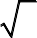 иррациональных чисел. Множество действительных чисел.Тождественные преобразования Числовые и буквенные выраженияВыражение с переменной. Значение выражения. Подстановка выражений вместо переменных.Целые выраженияСтепень с натуральным показателем и её свойства. Преобразования выражений, содержащих степени с натуральным показателем.Одночлен, многочлен. Действия с одночленами и многочленами (сложение, вычитание, умножение). Формулы сокращённого умножения: разность квадратов, квадрат суммы и разности.Разложение многочлена на множители: вынесение общего множителя за скобки, группировка, применение формул сокращённого умножения. Квадратный трёхчлен, разложение квадратного трёхчлена на множители.Дробно-рациональные выраженияСтепень с целым показателем. Преобразование дробно-линейных выражений: сложение, умножение, деление. Алгебраическая дробь.Допустимые значения переменных в дробно-рациональных выражениях. Сокращение алгебраических дробей. Приведение алгебраических дробей к общему знаменателю. Действия с алгебраическими дробями: сложение, вычитание, умножение, деление, возведение в степень.Преобразование выражений, содержащих знак модуля.Квадратные корниАрифметический квадратный корень. Преобразование выражений, содержащих квадратные корни: умножение, деление, вынесение множителя из-под знака корня, внесение множителя под знак корня.Уравнения и неравенства РавенстваЧисловое равенство. Свойства числовых равенств. Равенство с переменной.УравненияПонятие уравнения и корня уравнения. Представление о равносильности уравнений.Область определения уравнения (область допустимых значений переменной).Линейное уравнение и его корниРешение линейных уравнений. Линейное уравнение с параметром. Количество корней линейного уравнения. Решение линейных уравнений с параметром.Квадратное уравнение и его корниКвадратные уравнения. Неполные квадратные уравнения. Дискриминант квадратного уравнения. Формула корней квадратного уравнения. Теорема Виета. Теорема, обратная теореме Виета. Решение квадратных уравнений:использование формулы для нахождения корней, графический метод решения, разложение на множители, подбор корней с использованием теоремы Виета. Количество корней квадратного уравнения в зависимости от его дискриминанта. Биквадратные уравнения. Уравнения, сводимые к линейным и квадратным.Дробно-рациональные уравненияРешение простейших дробно-линейных уравнений. Решение дробно-рациональных уравнений.Методы решения уравнений: методы равносильных преобразований, метод замены переменной, графический метод. Использование свойств функций при решении уравнений.Простейшие иррациональные уравнения видаУравнения вида xn  a .Уравнения в целых числах.Системы уравнений a ,		.Уравнение с двумя переменными. Линейное уравнение с двумя переменными.Прямая как графическая интерпретация линейного уравнения с двумя переменными.Понятие системы уравнений. Решение системы уравнений.Методы решения систем линейных уравнений с двумя переменными: графический метод, метод сложения, метод подстановки.НеравенстваЧисловые неравенства. Свойства числовых неравенств. Проверка справедливости неравенств при заданных значениях переменных.Неравенство с переменной. Строгие и нестрогие неравенства. Область определения неравенства (область допустимых значений переменной).Решение линейных неравенств.Квадратное неравенство и его решения. Решение квадратных неравенств: использование свойств и графика квадратичной функции, метод интервалов. Запись решения квадратного неравенства.Решение целых и дробно-рациональных неравенств методом интервалов.Системы неравенствСистемы неравенств с одной переменной. Решение систем неравенств с одной переменной: линейных, квадратных. Изображение решения системы неравенств на числовой прямой. Запись решения системы неравенств.ФункцииПонятие функцииДекартовы координаты на плоскости. Формирование представлений о метапредметном понятии «координаты». Способы задания функций: аналитический, графический, табличный. График функции. Примеры функций, получаемых в процессе исследования различных реальных процессов и решения задач. Значение функции в точке. Свойства функций: область определения, множество значений, нули, промежутки знакопостоянства, чётность/нечётность, промежутки возрастания и убывания, наибольшее и наименьшее значения. Исследование функции по её графику.Представление об асимптотах.Непрерывность функции. Кусочно заданные функции.Линейная функцияСвойства и график линейной функции. Угловой коэффициент прямой. Расположение графика линейной функции в зависимости от её углового коэффициента и свободного члена. Нахождение коэффициентов линейной функции по заданным условиям: прохождение прямой через две точки с заданными координатами, прохождение прямой через данную точку и параллельной данной прямой.Квадратичная функцияСвойства и график квадратичной функции (парабола). Построение графика квадратичной функции по точкам. Нахождение нулей квадратичной функции, множества значений, промежутков знакопостоянства, промежутков монотонности.Обратная пропорциональностьСвойства функции y 	. Гипербола.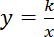 Графики функций. Преобразование графика функцииy  f (x)для построенияграфиков функций видаy  af kx  b  c .Графики функцийy  a kx  b, y 	, y  3 x , y  x .Последовательности и прогрессии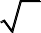 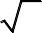 Числовая последовательность. Примеры числовых последовательностей. Бесконечные последовательности. Арифметическая прогрессия и её свойства. Геометрическая прогрессия. Формула общего члена и суммы n первых членов арифметической и геометрической прогрессий.Решение текстовых задачЗадачи на все арифметические действияРешение текстовых задач арифметическим способом. Использование таблиц, схем, чертежей, других средств представления данных при решении задачи.Задачи на движение, работу и покупкиАнализ возможных ситуаций взаимного расположения объектов при их движении, соотношения объёмов выполняемых работ при совместной работе.Задачи на части, доли, процентыРешение задач на нахождение части числа и числа по его части. Решение задач на проценты и доли. Применение пропорций при решении задач.Логические задачиРешение логических задач. Решение логических задач с помощью графов, таблиц.Основные методы решения текстовых задач: арифметический, алгебраический, перебор вариантов. Первичные представления о других методах решения задач (геометрические и графические методы).Статистика и теория вероятностей СтатистикаТабличное и графическое представление данных, столбчатые и круговые диаграммы, графики, применение диаграмм и графиков для описания зависимостей реальных величин, извлечение информации из таблиц, диаграмм и графиков. Описательные статистические показатели числовых наборов: среднее арифметическое, медиана, наибольшее и наименьшее значения. Меры рассеивания: размах, дисперсия и стандартное отклонение.Случайная изменчивость. Изменчивость при измерениях.Случайные событияСлучайные опыты (эксперименты), элементарные случайные события (исходы). Вероятности элементарных событий. События в случайных экспериментах и благоприятствующие элементарные события. Вероятности случайных событий. Опыты с равновозможными элементарными событиями. Классические вероятностные опыты с использованием монет, кубиков. Противоположные события, объединение и пересечениесобытий. Правило сложения вероятностей. Случайный выбор.Представление эксперимента в виде дерева.Независимые события. Умножение вероятностей независимых событий. Последовательные независимые испытания. Представление о независимых событиях в жизни.Элементы комбинаторикиПравило умножения, перестановки, факториал числа. Сочетания и число сочетаний. Формула числа сочетаний. Треугольник Паскаля. Опыты с большим числом равновозможных элементарных событий. Вычисление вероятностей в опытах с применением комбинаторных формул. Испытания Бернулли. Успех и неудача. Вероятности событий в серии испытаний Бернулли.Случайные величиныЗнакомство со случайными величинами на примерах конечных дискретных случайных величин. Распределение вероятностей. Математическое ожидание. Свойства математического ожидания. Понятие о законе больших чисел. Измерение вероятностей. Применение закона больших чисел в социологии, страховании, в здравоохранении, обеспечении безопасности населения в чрезвычайных ситуациях.История математикиВозникновение математики как науки, этапы её развития. Основные разделы математики. Выдающиеся математики и их вклад в развитие науки.Бесконечность множества простых чисел. Числа и длины отрезков. Рациональные числа. Потребность в иррациональных числах. Школа ПифагораЗарождение алгебры в недрах арифметики. Ал-Хорезми. Рождение буквенной символики. П.Ферма, Ф. Виет, Р. Декарт. История вопроса о нахождении формул корней алгебраических уравнений степеней, больших четырёх. Н. Тарталья, Дж. Кардано, Н.Х. Абель, Э.Галуа.Появление метода координат, позволяющего переводить геометрические объекты на язык алгебры. Появление графиков функций. Р. Декарт, П. Ферма. Примеры различных систем координат.Задача Леонардо Пизанского (Фибоначчи) о кроликах, числа Фибоначчи. Задача о шахматной доске. Сходимость геометрической прогрессии.Истоки теории вероятностей: страховое дело, азартные игры. П. Ферма, Б.Паскаль, Я. Бернулли, А.Н.КолмогоровГеометрия Геометрические фигурыФигуры в геометрии и в окружающем миреГеометрическая фигура. Формирование представлений о метапредметном понятии«фигура».Точка, линия, отрезок, прямая, луч, ломаная, плоскость, угол, биссектриса угла и её свойства, виды углов, многоугольники, круг.Осевая симметрия геометрических фигур. Центральная симметрия геометрическихфигур.МногоугольникиМногоугольник,	его	элементы	и	его	свойства.	Распознавание	некоторыхмногоугольников. Выпуклые и невыпуклые многоугольники. Правильные многоугольники.Треугольники. Высота, медиана, биссектриса, средняя линия треугольника. Равнобедренный треугольник, его свойства и признаки. Равносторонний треугольник. Прямоугольный, остроугольный, тупоугольный треугольники. Внешние углы треугольника. Неравенство треугольника.Четырёхугольники. Параллелограмм, ромб, прямоугольник, квадрат, трапеция, равнобедренная трапеция. Свойства и признаки параллелограмма, ромба, прямоугольника, квадрата.Окружность, кругОкружность, круг, их элементы и свойства; центральные и вписанные углы. Касательная и секущая к окружности, их свойства. Вписанные и описанные окружности для треугольников, четырёхугольников, правильных многоугольников.Геометрические фигуры в пространстве (объёмные тела)Многогранник и его элементы. Названия многогранников с разным положением и количеством граней. Первичные представления о пирамиде, параллелепипеде, призме, сфере, шаре, цилиндре, конусе, их элементах и простейших свойствах.Отношения Равенство фигурСвойства равных треугольников. Признаки равенства треугольников.Параллельность прямыхПризнаки и свойства параллельных прямых. Аксиома параллельности Евклида.Теорема Фалеса.Перпендикулярные прямыеПрямой	угол.	Перпендикуляр	к	прямой.	Наклонная,	проекция.	Серединный перпендикуляр к отрезку. Свойства и признаки перпендикулярности.ПодобиеПропорциональные отрезки, подобие фигур. Подобные треугольники. Признаки подобия.Взаимное расположение прямой и окружности, двух окружностей.Измерения и вычисления ВеличиныПонятие величины. Длина. Измерение длины. Единицы измерения длины. Величина угла. Градусная мера угла.Понятие о площади плоской фигуры и её свойствах. Измерение площадей. Единицы измерения площади.Представление об объёме и его свойствах. Измерение объёма. Единицы измерения объёмов.Измерения и вычисленияИнструменты для измерений и построений; измерение и вычисление углов, длин (расстояний), площадей. Тригонометрические функции острого угла в прямоугольном треугольнике.Вычисление элементов треугольников с использованием тригонометрических соотношений. Формулы площади треугольника, параллелограмма и его частных видов, формулы длины окружности и площади круга. Сравнение и вычисление площадей. Теорема Пифагора. Теорема синусов. Теорема косинусов.РасстоянияРасстояние между точками. Расстояние от точки до прямой.Геометрические построенияГеометрические построения для иллюстрации свойств геометрических фигур.Инструменты для построений: циркуль, линейка, угольник. Простейшие построения циркулем и линейкой: построение биссектрисы угла, перпендикуляра к прямой, угла, равного данному,Построение треугольников по трём сторонам, двум сторонам и углу между ними, стороне и двум прилежащим к ней углам.Деление отрезка в данном отношении.Геометрические преобразования ПреобразованияПонятие	преобразования.	Представление	о	метапредметном	понятии«преобразование». Подобие.ДвиженияОсевая и центральная симметрия, поворот и параллельный перенос.Векторы и координаты на плоскости ВекторыПонятие вектора, действия над векторами, использование векторов в физике,разложение вектора на составляющие, скалярное произведение.КоординатыОсновные понятия, координаты вектора, расстояние между точками. Координаты середины отрезка. Уравнения фигур.Применение векторов и координат для решения простейших геометрических задач.История математикиОт земледелия к геометрии. Пифагор и его школа. Фалес, Архимед. Платон и Аристотель. Построение правильных многоугольников. Триссекция угла. Квадратура круга. Удвоение куба. История числа π. Золотое сечение. «Начала» Евклида. Л Эйлер, Н.И.Лобачевский. История пятого постулата.Геометрия и искусство. Геометрические закономерности окружающего мира.Астрономия и геометрия. Что и как узнали Анаксагор, Эратосфен и Аристарх о размерах Луны, Земли и Солнца. Расстояния от Земли до Луны и Солнца. Измерение расстояния от Земли до Марса.Роль российских учёных в развитии математики: Л.Эйлер. Н.И.Лобачевский, П.Л.Чебышев, С. Ковалевская, А.Н.Колмогоров.Математика в развитии России: Петр I, школа математических и навигацких наук, развитие российского флота, А.Н.Крылов. Космическая программа и М.В.Келдыш.ИнформатикаПри реализации программы учебного предмета «Информатика» у учащихся формируется информационная и алгоритмическая культура; умения формализации и структурирования информации, способ представления данных в соответствии с поставленной задачей - таблицы, схемы, графики, диаграммы, с использованием соответствующих программных средств обработки данных; представления о компьютере как универсальном устройстве обработки информации; представления об основных изучаемых понятиях: информация, алгоритм, модель - и их свойствах;развиваетсяалгоритмическое мышление, необходимое для профессиональной деятельности в современном обществе; формируютсяпредставления о том, как понятия и конструкции информатики применяются в реальном мире, о роли информационных технологий и роботизированных устройств в жизни людей, промышленности и научных исследованиях; навыков и умений безопасного и целесообразного поведения при работе с компьютерными программами и в сети Интернет, умения соблюдать нормы информационной этики и права.Информация и информационные процессыИнформация – одно из основных обобщающих понятий современной науки.Различные аспекты слова «информация»: информация как данные, которые могут быть обработаны автоматизированной системой и информация как сведения, предназначенные для восприятия человеком.Примеры данных: тексты, числа. Дискретность данных. Анализ данных. Возможность описания непрерывных объектов и процессов с помощью дискретных данных.Информационные процессы – процессы, связанные с хранением, преобразованием и передачей данных.Компьютер – универсальное устройство обработки данныхАрхитектура компьютера: процессор, оперативная память, внешняя энергонезависимая память, устройства ввода-вывода; их количественные характеристики.Программное обеспечение компьютера.Носители информации, используемые в ИКТ. История и перспективы развития. Представление об объемах данных и скоростях доступа, характерных для различных видов носителей. Носители информации в живой природе.История и тенденции развития компьютеров, улучшение характеристик компьютеров. Суперкомпьютеры.Физические ограничения на значения характеристик компьютеров. Параллельные вычисления.Техника безопасности и правила работы на компьютере.Математические основы информатики Тексты и кодированиеСимвол. Алфавит – конечное множество символов. Текст – конечная последовательность символов данного алфавита. Количество различных текстов данной длины в данном алфавите.Разнообразие языков и алфавитов. Естественные и формальные языки. Алфавит текстов на русском языке.Кодирование символов одного алфавита с помощью кодовых слов в другом алфавите; кодовая таблица, декодирование.Двоичный алфавит. Представление данных в компьютере как текстов в двоичном алфавите.Двоичные коды с фиксированной длиной кодового слова. Разрядность кода – длина кодового слова. Примеры двоичных кодов с разрядностью 8, 16, 32.Единицы измерения длины двоичных текстов: бит, байт, Килобайт и т. д.Количество информации, содержащееся в сообщении.ДискретизацияИзмерение и дискретизация. Общее представление о цифровом представлении аудиовизуальных и других непрерывных данных.Кодирование цвета. Цветовые модели. Модели RGB и CMYK. Модели HSB и CMY. Глубина кодирования. Знакомство с растровой и векторной графикой.Кодирование звука. Разрядность и частота записи. Количество каналов записи.Оценка количественных параметров, связанных с представлением и хранением изображений и звуковых файлов.Системы счисленияПозиционные и непозиционные системы счисления. Примеры представления чисел в позиционных системах счисления.Основание системы счисления. Алфавит (множество цифр) системы счисления. Количество цифр, используемых в системе счисления с заданным основанием. Краткая и развернутая формы записи чисел в позиционных системах счисления.Двоичная система счисления, запись целых чисел в пределах от 0 до 1024. Перевод натуральных чисел из десятичной системы счисления в двоичную и из двоичной в десятичную.Восьмеричная и шестнадцатеричная системы счисления. Перевод натуральных чисел из десятичной системы счисления в восьмеричную, шестнадцатеричную и обратно.Перевод натуральных чисел из двоичной системы счисления в восьмеричную и шестнадцатеричную и обратно.Арифметические действия в системах счисления.Элементы комбинаторики, теории множеств и математической логикиРасчет количества вариантов: формулы перемножения и сложения количества вариантов. Количество текстов данной длины в данном алфавите.Множество. Определение количества элементов во множествах, полученных из двух или трех базовых множеств с помощью операций объединения, пересечения и дополнения.Высказывания. Простые и сложные высказывания. Диаграммы Эйлера-Венна. Логические значения высказываний. Логические выражения. Логические операции: «и» (конъюнкция, логическое умножение), «или» (дизъюнкция, логическое сложение), «не» (логическое отрицание). Правила записи логических выражений. Приоритеты логических операций.Таблицы истинности. Построение таблиц истинности для логических выражений.Логические операции следования (импликация) и равносильности (эквивалентность). Свойства логических операций. Законы алгебры логики. Использование таблиц истинности для доказательства законов алгебры логики. Логические элементы. Схемы логических элементов и их физическая (электронная) реализация. Знакомство с логическими основами компьютера.Списки, графы, деревьяСписок. Первый элемент, последний элемент, предыдущий элемент, следующий элемент. Вставка, удаление и замена элемента.Граф. Вершина, ребро, путь. Ориентированные и неориентированные графы. Начальная вершина (источник) и конечная вершина (сток) в ориентированном графе. Длина (вес) ребра и пути. Понятие минимального пути. Матрица смежности графа (с длинами ребер).Дерево. Корень, лист, вершина (узел). Предшествующая вершина, последующие вершины. Поддерево. Высота дерева. Бинарное дерево. Генеалогическое дерево.Алгоритмы и элементы программированияИсполнители и алгоритмы. Управление исполнителямиИсполнители. Состояния, возможные обстановки и система команд исполнителя; команды-приказы и команды-запросы; отказ исполнителя. Необходимость формального описания исполнителя. Ручное управление исполнителем.Алгоритм как план управления исполнителем (исполнителями). Алгоритмический язык (язык программирования) – формальный язык для записи алгоритмов. Программа – запись алгоритма на конкретном алгоритмическом языке. Компьютер – автоматическое устройство, способное управлять по заранее составленной программе исполнителями, выполняющими команды. Программное управление исполнителем.Словесное описание алгоритмов. Описание алгоритма с помощью блок-схем. Отличие словесного описания алгоритма, от описания на формальном алгоритмическом языке.Алгоритмические конструкцииКонструкция «следование». Линейный алгоритм. Ограниченность линейных алгоритмов: невозможность предусмотреть зависимость последовательности выполняемых действий от исходных данных.Конструкция «ветвление». Условный оператор: полная и неполная формы. Выполнение и невыполнения условия (истинность и ложность высказывания).Простые и составные условия. Запись составных условий.Конструкция «повторения»: циклы с заданным числом повторений, с условием выполнения, с переменной цикла. Проверка условия выполнения цикла до начала выполнения тела цикла и после выполнения тела цикла: постусловие и предусловие цикла. Инвариант цикла.Запись алгоритмических конструкций в выбранном языке программирования.Примеры записи команд ветвления и повторения и других конструкций в различных алгоритмических языках.Разработка алгоритмов и программОператор присваивания. Представление о структурах данных.Константы и переменные. Переменная: имя и значение. Типы переменных: целые, вещественные, символьные, строковые, логические. Табличные величины (массивы). Одномерные массивы. Двумерные массивы.Примеры задач обработки данных:нахождение минимального и максимального числа из двух, трех, четырех данныхчисел;нахождение всех корней заданного квадратного уравнения;заполнение числового массива в соответствии с формулой или путем ввода чисел;нахождение суммы элементов данной конечной числовой последовательностиили массива;нахождение минимального (максимального) элемента массива.Знакомство с алгоритмами решения этих задач. Реализации этих алгоритмов в выбранной среде программирования.Составление алгоритмов и программ по управлению исполнителями Робот, Черепашка, Чертежник и др.Знакомство с постановками более сложных задач обработки данных и алгоритмами их решения: сортировка массива, выполнение поэлементных операций с массивами; обработка целых чисел, представленных записями в десятичной и двоичной системах счисления, нахождение наибольшего общего делителя (алгоритм Евклида).Понятие об этапах разработки программ: составление требований к программе, выбор алгоритма и его реализация в виде программы на выбранном алгоритмическом языке, отладка программы с помощью выбранной системы программирования, тестирование.Простейшие приемы диалоговой отладки программ (выбор точки останова, пошаговое выполнение, просмотр значений величин, отладочный вывод).Знакомство с документированием программ. Составление описание программы по образцу.Анализ алгоритмовСложность вычисления: количество выполненных операций, размер используемой памяти; их зависимость от размера исходных данных. Примеры коротких программ, выполняющих много шагов по обработке небольшого объема данных; примеры коротких программ, выполняющих обработку большого объема данных.Определение возможных результатов работы алгоритма при данном множестве входных данных; определение возможных входных данных, приводящих к данному результату. Примеры описания объектов и процессов с помощью набора числовых характеристик, а также зависимостей между этими характеристиками, выражаемыми с помощью формул.Математическое моделированиеПонятие математической модели. Задачи, решаемые с помощью математического (компьютерного) моделирования. Отличие математической модели от натурной модели и от словесного (литературного) описания объекта. Использование компьютеров при работе с математическими моделями.Компьютерные эксперименты.Примеры использования математических (компьютерных) моделей при решении научно-технических задач. Представление о цикле моделирования: построение математической модели, ее программная реализация, проверка на простых примерах (тестирование), проведение компьютерного эксперимента, анализ его результатов, уточнение модели.Использование программных систем и сервисов Файловая системаПринципы построения файловых систем. Каталог (директория). Основные операции при работе с файлами: создание, редактирование, копирование, перемещение, удаление. Типы файлов.Характерные размеры файлов различных типов (страница печатного текста, полный текст романа «Евгений Онегин», минутный видеоклип, полуторачасовой фильм, файл данных космических наблюдений, файл промежуточных данных при математическом моделировании сложных физических процессов и др.).Архивирование и разархивирование.Файловый менеджер.Поиск в файловой системе.Подготовка текстов и демонстрационных материаловТекстовые документы и их структурные элементы (страница, абзац, строка, слово, символ).Текстовый процессор – инструмент создания, редактирования и форматирования текстов. Свойства страницы, абзаца, символа. Стилевое форматирование.Включение в текстовый документ списков, таблиц, и графических объектов. Включение в текстовый документ диаграмм, формул, нумерации страниц, колонтитулов, ссылок и др. История изменений.Проверка правописания, словари.Инструменты ввода текста с использованием сканера, программ распознавания, расшифровки устной речи. Компьютерный перевод.Понятие о системе стандартов по информации, библиотечному и издательскому делу. Деловая переписка, учебная публикация, коллективная работа. Реферат и аннотация.Подготовка компьютерных презентаций. Включение в презентацию аудиовизуальных объектов.Знакомство с графическими редакторами. Операции редактирования графических объектов: изменение размера, сжатие изображения; обрезка, поворот, отражение, работа с областями (выделение, копирование, заливка цветом), коррекция цвета, яркости и контрастности. Знакомство с обработкой фотографий. Геометрические и стилевые преобразования.Ввод изображений с использованием различных цифровых устройств (цифровых фотоаппаратов и микроскопов, видеокамер, сканеров и т. д.).Средства компьютерного проектирования. Чертежи и работа с ними. Базовые операции: выделение, объединение, геометрические преобразования фрагментов и компонентов. Диаграммы, планы, карты.Электронные (динамические) таблицыЭлектронные (динамические) таблицы. Формулы с использованием абсолютной, относительной и смешанной адресации; преобразование формул при копировании. Выделение диапазона таблицы и упорядочивание (сортировка) его элементов; построение графиков и диаграмм.Базы данных. Поиск информацииБазы данных. Таблица как представление отношения. Поиск данных в готовой базе.Связи между таблицами.Поиск информации в сети Интернет. Средства и методика поиска информации. Построение запросов; браузеры. Компьютерные энциклопедии и словари. Компьютерные карты и другие справочные системы. Поисковые машины.Работа в информационном пространстве. Информационно-коммуникационные технологииКомпьютерные сети. Интернет. Адресация в сети Интернет. Доменная система имен. Сайт. Сетевое хранение данных. Большие данные в природе и технике (геномные данные, результаты физических экспериментов, Интернет-данные, в частности, данные социальных сетей). Технологии их обработки и хранения.Виды деятельности в сети Интернет. Интернет-сервисы: почтовая служба; справочные службы (карты, расписания и т. п.), поисковые службы, службы обновления программного обеспечения и др.Компьютерные вирусы и другие вредоносные программы; защита от них.Приемы, повышающие безопасность работы в сети Интернет. Проблема подлинности полученной информации. Электронная подпись, сертифицированные сайты и документы. Методы индивидуального и коллективного размещения новой информации в сети Интернет. Взаимодействие на основе компьютерных сетей: электронная почта, чат, форум, телеконференция и др.Гигиенические, эргономические и технические условия эксплуатации средств ИКТ. Экономические, правовые и этические аспекты их использования. Личная информация, средства ее защиты. Организация личного информационного пространства.Основные этапы и тенденции развития ИКТ. Стандарты в сфере информатики и ИКТ. Стандартизация и стандарты в сфере информатики и ИКТ докомпьютерной эры (запись чисел, алфавитов национальных языков и др.) и компьютерной эры (языки программирования, адресация в сети Интернет и др.).ФизикаФизическое образование в основной школе должно обеспечить формирование у учащихся представлений о научной картине мира – важного ресурса научно-технического прогресса, ознакомление обучающихся с физическими и астрономическими явлениями, основными принципами работы механизмов, высокотехнологичных устройств и приборов, развитие компетенций в решении инженерно-технических и научно-исследовательских задач.Освоение учебного предмета «Физика» направлено на развитие у учащихся представлений о строении, свойствах, законах существования и движения материи, на освоение учащимися общих законов и закономерностей природных явлений, создание условий для формирования интеллектуальных, творческих, гражданских, коммуникационных, информационных компетенций. Учащиеся овладеют научными методами решения различных теоретических и практических задач, умениями формулировать гипотезы, конструировать, проводить эксперименты, оценивать и анализировать полученные результаты, сопоставлять их с объективными реалиями жизни.Учебный предмет «Физика» способствует формированию у учащихся умений безопасно использовать лабораторное оборудование, проводить естественнонаучные исследования и эксперименты, анализировать полученные результаты, представлять и научно аргументировать полученные выводы.Изучение предмета «Физика» в части формирования у учащихся научного мировоззрения, освоения общенаучных методов (наблюдение, измерение, эксперимент, моделирование), освоения практического применения научных знаний физики в жизни основано на межпредметных связях с предметами:«Математика», «Информатика»,«Химия», «Биология», «География», «Экология», «Основы безопасности жизнедеятельности», «История», «Литература» и др.Физика и физические методы изучения природыФизика – наука о природе. Физические тела и явления. Наблюдение и описание физических явлений. Физический эксперимент. Моделирование явлений и объектов природы.Физические величины и их измерение. Точность и погрешность измерений.Международная система единиц.Физические законы и закономерности. Физика и техника. Научный метод познания.Роль физики в формировании естественнонаучной грамотности.Механические явленияМеханическое движение. Материальная точка как модель физического тела. Относительность механического движения. Система отсчета. Физические величины, необходимые для описания движения и взаимосвязь между ними (путь, перемещение, скорость, ускорение, время движения). Равномерное и равноускоренное прямолинейное движение. Равномерное движение по окружности. Первый закон Ньютона и инерция. Масса тела. Плотность вещества. Сила. Единицы силы. Второй закон Ньютона. Третий закон Ньютона. Свободное падение тел. Сила тяжести. Закон всемирного тяготения. Сила упругости. Закон Гука. Вес тела. Невесомость. Связь между силой тяжести и массой тела. Динамометр. Равнодействующая сила. Сила трения. Трение скольжения. Трение покоя. Трение в природе и технике.Импульс. Закон сохранения импульса. Реактивное движение. Механическая работа. Мощность. Энергия. Потенциальная и кинетическая энергия. Превращение одного вида механической энергии в другой. Закон сохранения полной механической энергии.Простые механизмы. Условия равновесия твердого тела, имеющего закрепленную ось движения. Момент силы. Центр тяжести тела. Рычаг. Равновесие сил на рычаге. Рычаги в технике, быту и природе. Подвижные и неподвижные блоки. Равенство работ при использовании простых механизмов («Золотое правило механики»). Коэффициент полезного действия механизма.Давление твердых тел. Единицы измерения давления. Способы изменения давления. Давление жидкостей и газов Закон Паскаля. Давление жидкости на дно и стенки сосуда. Сообщающиеся сосуды. Вес воздуха. Атмосферное давление. Измерение атмосферного давления. Опыт Торричелли. Барометр-анероид. Атмосферное давление на различных высотах. Гидравлические механизмы (пресс, насос). Давление жидкости и газа на погруженное в них тело. Архимедова сила. Плавание тел и судов Воздухоплавание.Механические колебания. Период, частота, амплитуда колебаний. Резонанс. Механические волны в однородных средах. Длина волны. Звук как механическая волна. Громкость и высота тона звука.Тепловые явленияСтроение вещества. Атомы и молекулы. Тепловое движение атомов и молекул. Диффузия в газах, жидкостях и твердых телах. Броуновское движение. Взаимодействие (притяжение и отталкивание) молекул. Агрегатные состояния вещества. Различие в строении твердых тел, жидкостей и газов.Тепловое равновесие. Температура. Связь температуры со скоростью хаотического движения частиц. Внутренняя энергия. Работа и теплопередача как способы изменения внутренней энергии тела. Теплопроводность. Конвекция. Излучение. Примеры теплопередачи в природе и технике. Количество теплоты. Удельная теплоемкость. Удельная теплота сгорания топлива. Закон сохранения и превращения энергии вмеханических и тепловых процессах. Плавление и отвердевание кристаллических тел. Удельная теплота плавления. Испарение и конденсация. Поглощение энергии при испарении жидкости и выделение ее при конденсации пара. Кипение. Зависимость температуры кипения от давления. Удельная теплота парообразования и конденсации. Влажность воздуха. Работа газа при расширении. Преобразования энергии в тепловых машинах (паровая турбина, двигатель внутреннего сгорания, реактивный двигатель). КПД тепловой машины. Экологические проблемы использования тепловых машин.Электромагнитные явленияЭлектризация физических тел. Взаимодействие заряженных тел. Два рода электрических зарядов. Делимость электрического заряда. Элементарный электрический заряд. Закон сохранения электрического заряда. Проводники, полупроводники и изоляторы электричества. Электроскоп. Электрическое поле как особый вид материи. Напряженность электрического поля. Действие электрического поля на электрические заряды. Конденсатор. Энергия электрического поля конденсатора.Электрический ток. Источники электрического тока. Электрическая цепь и ее составные части. Направление и действия электрического тока. Носители электрических зарядов в металлах. Сила тока. Электрическое напряжение. Электрическое сопротивление проводников. Единицы сопротивления.Зависимость силы тока от напряжения. Закон Ома для участка цепи. Удельное сопротивление. Реостаты. Последовательное соединение проводников. Параллельное соединение проводников.Работа электрического поля по перемещению электрических зарядов. Мощность электрического тока. Нагревание проводников электрическим током. Закон Джоуля - Ленца. Электрические нагревательные и осветительные приборы. Короткое замыкание.Магнитное поле. Индукция магнитного поля. Магнитное поле тока. Опыт Эрстеда. Магнитное поле постоянных магнитов. Магнитное поле Земли. Электромагнит. Магнитное поле катушки с током. Применение электромагнитов. Действие магнитного поля на проводник с током и движущуюся заряженную частицу. Сила Ампера и сила Лоренца. Электродвигатель. Явление электромагнитной индукция. Опыты Фарадея.Электромагнитные колебания. Колебательный контур. Электрогенератор. Переменный ток. Трансформатор. Передача электрической энергии на расстояние. Электромагнитные волны и их свойства. Принципы радиосвязи и телевидения. Влияние электромагнитных излучений на живые организмы.Свет –электромагнитные волна. Скорость света. Источники света. Закон прямолинейного распространение света. Закон отражения света. Плоское зеркало. Закон преломления света. Линзы. Фокусное расстояние и оптическая сила линзы. Изображение предмета в зеркале и линзе. Оптические приборы. Глаз как оптическая система. Дисперсия света. Интерференция и дифракция света.Квантовые явленияСтроение атомов. Планетарная модель атома. Квантовый характер поглощения и испускания света атомами. Линейчатые спектры.Опыты Резерфорда.Состав атомного ядра. Протон, нейтрон и электрон. Закон Эйнштейна о пропорциональности массы и энергии. Дефект масс и энергия связи атомных ядер. Радиоактивность. Период полураспада. Альфа-излучение. Бета-излучение. Гамма-излучение. Ядерные реакции. Источники энергии Солнца и звезд. Ядерная энергетика. Экологические проблемы работы атомных электростанций. Дозиметрия. Влияние радиоактивных излучений на живые организмы.Строение и эволюция ВселеннойГеоцентрическая и гелиоцентрическая системы мира. Физическая природа небесных тел Солнечной системы. Происхождение Солнечной системы. Физическая природа Солнца и звезд. Строение Вселенной. Эволюция Вселенной. Гипотеза Большого взрыва.Темы лабораторных и практических работ по типамПроведение прямых измерений физических величинИзмерение массы тела на рычажных весах.(7класс)Измерение объема тела.(7 класс)Измерение силы трения с помощью динамометра.(7класс)Градуирование пружины и измерение сил динамометром.(7 класс)Сборка электрической цепи и измерение силы тока в ее различных участках.(8 класс)Измерение напряжения на различных участках электрической цепи.Расчет по полученным результатам прямых измерений зависимого от них параметра (косвенные измерения).Измерение размеров малых тел.(7 класс)Измерение плотности твердого вещества.(7 класс)Определение выталкивающей силы, действующей на погруженное в жидкость тело.(7 класс)Измерение КПД при подъеме по наклонной плоскости.(7 класс)Измерение относительной влажности воздуха с помощью термометра.(8 класс)Измерение удельной теплоемкости твердого тела.(8 класс)Сравнение  количеств  теплоты  при смешивании воды	разной температуры.(8 класс)Измерение сопротивления проводника с помощью амперметра и вольтметра.(8 класс)Измерение работы и мощности электрического тока.(8 класс)Измерение	фокусного	расстояния	собирающей	линзы.	Получение изображений.(8 класс)Измерение ускорения свободного падения.(9 класс)Наблюдение явлений и постановка опытов (на качественном уровне) по обнаружению факторов, влияющих на протекание данных явлений.Выяснение условий плавания тела в жидкости.(7 класс)Выяснение условия равновесия рычага.(7 класс)Изучение явления электромагнитной индукции.(9класс)Изучение деления ядра атома урана по фотографии треков.(9 класс)Изучение треков заряженных частиц по готовым фотографиям.(9 класс)Исследование	зависимости	одной	физической	величины	от	другой	с представлением результатов в виде графика или таблицы.Регулирование силы тока реостатом.(8 класс)Исследование равноускоренного движения без начальной скорости.(9 класс)	Исследование зависимости периода и частоты свободных колебаний нитяного маятника от его длины (9 класс)Проверка заданных предположений (прямые измерения физических величин и сравнение заданных соотношений между ними).Исследование зависимости угла преломления от угла падения света (8 класс)Исследование зависимости угла преломления от угла падения света(8 класс)	Знакомство с техническими устройствами и их конструирование. 1.Сборка электромагнита и испытание его действия.(8 класс)БиологияБиологическое образование в основной школе должно обеспечить формирование биологической и экологической грамотности, расширение представлений об уникальных особенностях живой природы, ее многообразии и эволюции, человеке как биосоциальном существе, развитие компетенций в решении практических задач, связанных с живой природой.Освоение учебного предмета «Биология» направлено на развитие у учащихся ценностного отношения к объектам живой природы, создание условий для формирования интеллектуальных, гражданских, коммуникационных, информационных компетенций. Учащиеся овладеют научными методами решения различных теоретических и практических задач, умениями формулировать гипотезы, конструировать, проводить эксперименты, оценивать и анализировать полученные результаты, сопоставлять их с объективными реалиями жизни.Учебный предмет «Биология» способствует формированию у учащихся умения безопасно использовать лабораторное оборудование, проводить исследования, анализировать полученные результаты, представлять и научно аргументировать полученные выводы.Изучение предмета «Биология» в части формирования у учащихся научного мировоззрения, освоения общенаучных методов (наблюдение, измерение, эксперимент, моделирование), освоения практического применения научных знаний основано на межпредметных связях с  предметами:  «Физика»,  «Химия»,  «География»,  «Математика»,«Экология»,   «Основы  безопасности  жизнедеятельности»,   «История»,   «Русский  язык»,«Литература» и др.Живые организмы.Биология – наука о живых организмах.Биология как наука. Методы изучения живых организмов. Роль биологии в познании окружающего мира и практической деятельности людей. Соблюдение правил поведения в окружающей среде. Бережное отношение к природе. Охрана биологических объектов. Правила работы в кабинете биологии, с биологическими приборами и инструментами.Свойства живых организмов (структурированность, целостность, обмен веществ, движение, размножение, развитие, раздражимость, приспособленность, наследственность и изменчивость) их проявление у растений, животных, грибов и бактерий.Клеточное строение организмов.Клетка–основа строения и жизнедеятельности организмов. История изучения клетки. Методы изучения клетки. Строение и жизнедеятельность клетки. Бактериальная клетка. Животная клетка. Растительная клетка. Грибная клетка. Ткани организмов.Многообразие организмов.Клеточные и неклеточные формы жизни. Организм. Классификация организмов. Принципы классификации. Одноклеточные и многоклеточные организмы. Основные царства живой природы.Среды жизни.Среда обитания. Факторы среды обитания. Места обитания. Приспособления организмов к жизни в наземно-воздушной среде. Приспособления организмов к жизни в водной среде. Приспособления организмов к жизни в почвенной среде. Приспособления организмов к жизни в организменной среде. Растительный и животный мир родного края.Царство Растения.Многообразие и значение растений в природе и жизни человека. Общее знакомство с цветковыми растениями. Растительные ткани и органы растений. Вегетативные и генеративные органы. Жизненные формы растений. Растение – целостный организм (биосистема). Условия обитания растений. Среды обитания растений. Сезонные явления в жизни растений.Органы цветкового растения.Семя. Строение семени. Корень. Зоны корня. Виды корней. Корневые системы. Значение корня. Видоизменения корней. Побег. Генеративные и вегетативные побеги. Строение побега. Разнообразие и значение побегов. Видоизмененные побеги. Почки. Вегетативные и генеративные почки. Строение листа. Листорасположение. Жилкование листа. Стебель. Строение и значение стебля. Строение и значение цветка. Соцветия. Опыление. Виды опыления. Строение и значение плода. Многообразие плодов. Распространение плодов.Микроскопическое строение растений.Разнообразие растительных клеток. Ткани растений. Микроскопическое строение корня. Корневой волосок. Микроскопическое строение стебля. Микроскопическое строение листа.Жизнедеятельность цветковых растений.Процессы жизнедеятельности растений. Обмен веществ и превращение энергии: почвенное питание и воздушное питание (фотосинтез), дыхание, удаление конечных продуктов обмена веществ. Транспорт веществ. Движения. Рост, развитие и размножение растений. Половое размножение растений. Оплодотворение у цветковых растений. Вегетативное размножение растений. Приемы выращивания и размножения растений и ухода за ними. Космическая роль зеленых растений.Многообразие растений.Классификация растений. Водоросли – низшие растения. Многообразие водорослей. Высшие споровые растения (мхи, папоротники, хвощи, плауны), отличительные особенности и многообразие. Отдел Голосеменные, отличительные особенности и многообразие. Отдел Покрытосеменные (Цветковые), отличительные особенности. Классы Однодольные и Двудольные. Многообразие цветковых растений. Меры профилактики заболеваний, вызываемых растениями.Царство Бактерии.Бактерии, их строение и жизнедеятельность. Роль бактерий в природе, жизни человека. Меры профилактики заболеваний, вызываемых бактериями. Значение работ Р. Коха и Л. Пастера.Царство Грибы.Отличительные особенности грибов. Многообразие грибов. Роль грибов в природе, жизни человека. Грибы-паразиты. Съедобные и ядовитые грибы. Первая помощь при отравлении грибами. Меры профилактики заболеваний, вызываемых грибами. Лишайники, их роль в природе и жизни человека.Царство Животные.Общее знакомство с животными. Животные ткани, органы и системы органов животных. Организм животного как биосистема. Многообразие и классификация животных. Среды обитания животных. Сезонные явления в жизни животных. Поведение животных (раздражимость, рефлексы и инстинкты). Разнообразие отношений животных в природе. Значение животных в природе и жизни человека.Одноклеточные животные, или Простейшие.Общая характеристика простейших. Происхождение простейших. Значение простейших в природе и жизни человека. Пути заражения человека и животных паразитическими простейшими. Меры профилактики заболеваний, вызываемых одноклеточными животными.Тип Кишечнополостные.Многоклеточные животные. Общая характеристика типа Кишечнополостные. Регенерация. Происхождение кишечнополостных. Значение кишечнополостных в природе и жизни человека.Типы червей.Тип Плоские черви, общая характеристика. Тип Круглые черви, общая характеристика. Тип Кольчатые черви, общая характеристика. Паразитические плоские и круглые черви. Пути заражения человека и животных паразитическими червями. Меры профилактики заражения. Значение дождевых червей в почвообразовании. Происхождение червей.Тип Моллюски.Общая характеристика типа Моллюски. Многообразие моллюсков. Происхождение моллюсков и их значение в природе и жизни человека.Тип Членистоногие.Общая характеристика типа Членистоногие. Среды жизни. Происхождение членистоногих. Охрана членистоногих.Класс Ракообразные. Особенности строения и жизнедеятельности ракообразных, их значение в природе и жизни человека.Класс Паукообразные. Особенности строения и жизнедеятельности паукообразных, их значение в природе и жизни человека. Клещи – переносчики возбудителей заболеваний животных и человека. Меры профилактики.Класс Насекомые. Особенности строения и жизнедеятельности насекомых. Поведение насекомых, инстинкты. Значение насекомых в природе и сельскохозяйственной деятельности человека. Насекомые – вредители. Меры по сокращению численности насекомых-вредителей. Насекомые, снижающие численность вредителей растений.Насекомые – переносчики возбудителей и паразиты человека и домашних животных. Одомашненные насекомые: медоносная пчела и тутовый шелкопряд.Тип Хордовые.Общая характеристика типа Хордовых. Подтип Бесчерепные. Ланцетник. Подтип Черепные, или Позвоночные. Общая характеристика надкласса Рыбы. Места обитания и внешнее строение рыб. Особенности внутреннего строения и процессов жизнедеятельности у рыб в связи с водным образом жизни. Размножение и развитие и миграция рыб в природе. Основные систематические группы рыб. Значение рыб в природе и жизни человека. Рыбоводство и охрана рыбных запасов.Класс Земноводные. Общая характеристика класса Земноводные. Места обитания и распространение земноводных. Особенности внешнего строения в связи с образом жизни. Внутреннее строение земноводных. Размножение и развитие земноводных. Происхождение земноводных. Многообразие современных земноводных и их охрана. Значение земноводных в природе и жизни человека.Класс Пресмыкающиеся. Общая характеристика класса Пресмыкающиеся. Места обитания, особенности внешнего и внутреннего строения пресмыкающихся. Размножение пресмыкающихся. Происхождение и многообразие древних пресмыкающихся. Значение пресмыкающихся в природе и жизни человека.Класс Птицы. Общая характеристика класса Птицы. Места обитания и особенности внешнего строения птиц. Особенности внутреннего строения и жизнедеятельности птиц. Размножение и развитие птиц. Сезонные явления в жизни птиц. Экологические группы птиц. Происхождение птиц. Значение птиц в природе и жизни человека. Охрана птиц. Птицеводство. Домашние птицы, приемы выращивания и ухода за птицами.Класс Млекопитающие. Общая характеристика класса Млекопитающие. Среды жизни млекопитающих. Особенности внешнего строения, скелета и мускулатуры млекопитающих. Органы полости тела. Нервная система и поведение млекопитающих, рассудочное поведение. Размножение и развитие млекопитающих. Происхождение млекопитающих. Многообразие млекопитающих. Млекопитающие – переносчики возбудителей опасных заболеваний. Меры борьбы с грызунами. Меры предосторожности и первая помощь при укусах животных. Экологические группы млекопитающих. Сезонные явления в жизни млекопитающих. Происхождение и значение млекопитающих. Охрана млекопитающих. Важнейшие породы домашних млекопитающих. Приемы выращивания и ухода за домашними млекопитающими. Многообразие птиц и млекопитающих родного края.Человек и его здоровье. Введение в науки о человеке.Значение знаний об особенностях строения и жизнедеятельности организма  человека для самопознания и сохранения здоровья. Комплекс наук, изучающих организм человека. Научные методы изучения человеческого организма (наблюдение, измерение, эксперимент). Место человека в системе животного мира. Сходства и отличия человека и животных. Особенности человека как социального существа. Происхождение современного человека. Расы.Общие свойства организма человека.Клетка – основа строения, жизнедеятельности и развития организмов. Строение, химический состав, жизненные свойства клетки. Ткани, органы и системы органоворганизма человека, их строение и функции. Организм человека как биосистема. Внутренняя среда организма (кровь, лимфа, тканевая жидкость).Нейрогуморальная регуляция функций организма.Регуляция функций организма, способы регуляции. Механизмы регуляции функций. Нервная система: центральная и периферическая, соматическая и вегетативная.Нейроны, нервы, нервные узлы. Рефлекторный принцип работы нервной системы. Рефлекторная дуга. Спинной мозг. Головной мозг. Большие полушария головного мозга. Особенности развития головного мозга человека и его функциональная асимметрия. Нарушения деятельности нервной системы и их предупреждение.Железы и их классификация. Эндокринная система. Гормоны, их роль в регуляции физиологических функций организма. Железы внутренней секреции: гипофиз, эпифиз, щитовидная железа, надпочечники. Железы смешанной секреции: поджелудочная и половые железы. Регуляция функций эндокринных желез.Опора и движение.Опорно-двигательная система: строение, функции. Кость: химический состав, строение, рост. Соединение костей. Скелет человека. Особенности скелета человека, связанные с прямохождением и трудовой деятельностью. Влияние факторов окружающей среды и образа жизни на развитие скелета. Мышцы и их функции. Значение физических упражнений для правильного формирования скелета и мышц. Гиподинамия. Профилактика травматизма. Первая помощь при травмах опорно-двигательного аппарата.Кровь и кровообращение.Функции крови и лимфы. Поддержание постоянства внутренней среды. Гомеостаз. Состав крови. Форменные элементы крови: эритроциты, лейкоциты, тромбоциты. Группы крови. Резус-фактор. Переливание крови. Свертывание крови. Иммунитет. Факторы, влияющие на иммунитет. Значение работ Л.Пастера и И.И. Мечникова в области иммунитета. Роль прививок в борьбе с инфекционными заболеваниями. Кровеносная и лимфатическая системы: строение, функции. Строение сосудов. Движение крови по сосудам. Строение и работа сердца. Сердечный цикл. Пульс. Давление крови. Движение лимфы по сосудам. Гигиена сердечно-сосудистой системы. Профилактика сердечно- сосудистых заболеваний. Виды кровотечений, приемы оказания первой помощи при кровотечениях.Дыхание.Дыхательная система: строение и функции. Этапы дыхания. Легочные объемы. Газообмен в легких и тканях. Регуляция дыхания. Гигиена дыхания. Вред табакокурения. Предупреждение распространения инфекционных заболеваний и соблюдение мер профилактики для защиты собственного организма. Первая помощь при остановке дыхания, спасении утопающего, отравлении угарным газом.Пищеварение.Питание. Пищеварение. Пищеварительная система: строение и функции. Ферменты, роль ферментов в пищеварении. Обработка пищи в ротовой полости. Зубы и уход за ними. Слюна и слюнные железы. Глотание. Пищеварение в желудке. Желудочный сок. Аппетит. Пищеварение в тонком кишечнике. Роль печени и поджелудочной железы в пищеварении. Всасывание питательных веществ. Особенности пищеварения в толстом кишечнике. Вклад Павлова И. П. в изучение пищеварения. Гигиена питания, предотвращение желудочно- кишечных заболеваний.Обмен веществ и энергии.Обмен веществ и превращение энергии. Две стороны обмена веществ и энергии. Обмен органических и неорганических веществ. Витамины. Проявление гиповитаминозов и авитаминозов, и меры их предупреждения. Энергетический обмен и питание. Пищевые рационы. Нормы питания. Регуляция обмена веществ.Поддержание температуры тела. Терморегуляция при разных условиях среды. Покровы тела. Уход за кожей, волосами, ногтями. Роль кожи в процессах терморегуляции. Приемы оказания первой помощи при травмах, ожогах, обморожениях и их профилактика.Выделение.Мочевыделительная система: строение и функции. Процесс образования и выделения мочи, его регуляция. Заболевания органов мочевыделительной системы и меры их предупреждения.Размножение и развитие.Половая система: строение и функции. Оплодотворение и внутриутробное развитие. Роды. Рост и развитие ребенка. Половое созревание. Наследование признаков у человека. Наследственные болезни, их причины и предупреждение. Роль генетических знаний в планировании семьи. Забота о репродуктивном здоровье. Инфекции, передающиеся половым путем и их профилактика. ВИЧ, профилактика СПИДа.Сенсорные системы (анализаторы).Органы чувств и их значение в жизни человека. Сенсорные системы, их строение и функции. Глаз и зрение. Оптическая система глаза. Сетчатка. Зрительные рецепторы: палочки и колбочки. Нарушения зрения и их предупреждение. Ухо и слух. Строение и функции органа слуха. Гигиена слуха. Органы равновесия, мышечного чувства, осязания, обоняния и вкуса. Взаимодействие сенсорных систем. Влияние экологических факторов на органы чувств.Высшая нервная деятельность.Высшая нервная деятельность  человека,  работы  И. М. Сеченова,  И. П. Павлова,  А. А. Ухтомского и П. К. Анохина. Безусловные и условные рефлексы, их значение. Познавательная деятельность мозга. Эмоции, память, мышление, речь. Сон и бодрствование. Значение сна. Предупреждение нарушений сна. Особенности психики человека: осмысленность восприятия, словесно-логическое мышление, способность к накоплению и передаче из поколения в поколение информации. Индивидуальные особенности личности: способности, темперамент, характер, одаренность. Психология и поведение человека. Цели и мотивы деятельности. Значение интеллектуальных, творческих и эстетических потребностей. Роль обучения и воспитания в развитии психики и поведения человека.Здоровье человека и его охрана.Здоровье человека. Соблюдение санитарно-гигиенических норм и правил здорового образа жизни. Укрепление здоровья: аутотренинг, закаливание, двигательная активность, сбалансированное питание. Влияние физических упражнений на органы и системы органов. Защитно-приспособительные реакции организма. Факторы, нарушающие здоровье (гиподинамия, курение, употребление алкоголя, несбалансированное питание, стресс). Культура отношения к собственному здоровью и здоровью окружающих.Человек и окружающая среда. Значение окружающей среды как источника веществ и энергии. Социальная и природная среда, адаптации к ним. Краткая характеристикаосновных форм труда. Рациональная организация труда и отдыха. Соблюдение правил поведения в окружающей среде, в опасных и чрезвычайных ситуациях, как основа безопасности собственной жизни. Зависимость здоровья человека от состояния окружающей среды.Общие биологические закономерности. Биология как наука.Научные методы изучения, применяемые в биологии: наблюдение, описание, эксперимент. Гипотеза, модель, теория, их значение и использование в повседневной жизни. Биологические науки. Роль биологии в формировании  естественно-научной картины мира. Основные признаки живого. Уровни организации живой природы. Живые природные объекты как система. Классификация живых природных объектов.Клетка.Клеточная теория. Клеточное строение организмов как доказательство их родства, единства живой природы. Строение клетки: клеточная оболочка, плазматическая мембрана, цитоплазма, ядро, органоиды. Многообразие клеток. Обмен веществ и превращение энергии в клетке. Хромосомы и гены. Нарушения в строении и функционировании клеток – одна из причин заболевания организма. Деление клетки – основа размножения, роста и развития организмов.Организм.Клеточные и неклеточные формы жизни. Вирусы. Одноклеточные  и многоклеточные     организмы.      Особенности    химического     состава	организмов: неорганические и органические вещества, их роль в организме. Обмен веществ и превращения энергии – признак живых организмов. Питание, дыхание, транспорт веществ, удаление продуктов обмена, координация и регуляция функций, движение и опора у растений и животных. Рост и развитие организмов. Размножение. Бесполое и половое размножение. Половые клетки. Оплодотворение. Наследственность и изменчивость – свойства организмов. Наследственная и ненаследственная изменчивость. Приспособленность организмов к условиям среды.Вид.Вид, признаки вида. Вид как основная систематическая категория живого. Популяция как форма существования вида в природе. Популяция как единица эволюции. Ч. Дарвин – основоположник учения об эволюции. Основные движущие силы эволюции в природе. Результаты эволюции: многообразие видов, приспособленность организмов к среде обитания. Усложнение растений и животных в процессе эволюции. Происхождение основных систематических групп растений и животных. Применение знаний о наследственности, изменчивости и искусственном отборе при выведении новых пород животных, сортов растений и штаммов микроорганизмов.Экосистемы.Экология, экологические факторы, их влияние на организмы. Экосистемная организация живой природы. Экосистема, ее основные компоненты. Структура экосистемы. Пищевые связи в экосистеме. Взаимодействие популяций разных видов в экосистеме. Естественная экосистема (биогеоценоз). Агроэкосистема (агроценоз) как искусственное сообщество организмов. Круговорот веществ и поток энергии в биогеоценозах. Биосфера– глобальная экосистема. В. И. Вернадский – основоположник учения о биосфере. Структура биосферы. Распространение и роль живого вещества в биосфере. Ноосфера. Краткаяистория эволюции биосферы. Значение охраны биосферы для сохранения жизни на Земле. Биологическое разнообразие как основа устойчивости биосферы. Современные экологические проблемы, их влияние на собственную жизнь и жизнь окружающих людей. Последствия деятельности человека в экосистемах. Влияние собственных поступков на живые организмы и экосистемы.ХимияВ системе естественнонаучного образования химия как учебный предмет занимает важное место в познании законов природы, формировании научной картины мира, создании основы химических знаний, необходимых для повседневной жизни, навыков здорового и безопасного для человека и окружающей его среды образа жизни, а также в воспитании экологической культуры.Успешность изучения химии связана с овладением химическим языком, соблюдением правил безопасной работы при выполнении химического эксперимента, осознанием многочисленных связей химии с другими предметами школьного курса.Программа включает в себя основы неорганической и органической химии. Главной идеей программы является создание базового комплекса опорных знаний по химии, выраженных в форме, соответствующей возрасту обучающихся.В содержании данного курса представлены основополагающие химические теоретические знания, включающие изучение состава и строения веществ, зависимости их свойств от строения, прогнозирование свойств веществ, исследование закономерностей химических превращений и путей управления ими в целях получения веществ и материалов.Теоретическую основу изучения неорганической химии составляет атомно- молекулярное учение, Периодический закон Д.И. Менделеева с краткими сведениями о строении атома, видах химической связи, закономерностях протекания химических реакций.В изучении курса значительная роль отводится химическому эксперименту: проведению практических и лабораторных работ, описанию результатов ученического эксперимента, соблюдению норм и правил безопасной работы в химической лаборатории.Реализация данной программы в процессе обучения позволит учащимся усвоить ключевые химические компетенции и понять роль и значение химии среди других наук о природе.Изучение предмета «Химия» в части формирования у учащихся научного мировоззрения, освоения общенаучных методов (наблюдение, измерение, эксперимент, моделирование), освоения практического применения научных знаний основано на межпредметных связях с предметами:«Биология», «География», «История», «Литература»,«Математика», «Основы безопасности жизнедеятельности», «Русский язык», «Физика».Первоначальные химические понятияПредмет химии. Тела и вещества.Основные методы познания: наблюдение, измерение, эксперимент. Физические и химические явления. Чистые вещества и смеси. Способы разделения смесей. Атом. Молекула. Химический элемент. Знаки химических элементов. Простые и сложные вещества. Валентность. Закон постоянства состава вещества. Химические формулы. Индексы. Относительная атомная и молекулярная массы.Массовая доля химического элемента в соединении. Закон сохранения массы веществ. Химические уравнения. Коэффициенты. Условия и признаки протекания химических реакций. Моль – единица количества вещества. Молярная масса.Кислород. ВодородКислород – химический элемент и простое вещество. Озон. Состав воздуха. Физические и химические свойства кислорода. Получение и применение кислорода. Тепловой эффект химических реакций. Понятие об экзо- и эндотермических реакциях. Водород – химический элемент и простое вещество. Физические и химические свойства водорода. Получение водорода в лаборатории. Получение водорода в промышленности. Применение водорода. Закон Авогадро. Молярный объем газов. Качественные реакции на газообразные вещества (кислород, водород). Объемные отношения газов при химических реакциях.Вода. РастворыВода в природе. Круговорот воды в природе.Физические и химические свойства воды. Растворы. Растворимость веществ в воде. Концентрация растворов. Массовая доля растворенного вещества в растворе.Основные классы неорганических соединенийОксиды. Классификация. Номенклатура. Физические свойства оксидов. Химические свойства оксидов. Получение и применение оксидов. Основания. Классификация. Номенклатура. Физические свойства оснований.Получение оснований.  Химические свойства оснований. Реакция нейтрализации. Кислоты. Классификация. Номенклатура. Физические свойства кислот. Получение и применение кислот. Химические свойства кислот. Индикаторы. Изменение окраски индикаторов в различных средах. Соли. Классификация. Номенклатура. Физические свойства солей.Получение и применение солей. Химические свойства солей. Генетическая связь между классами неорганических соединений. Проблема безопасного использования веществ и химических реакций в повседневной жизни.Токсичные, горючие и взрывоопасные вещества. Бытовая химическая грамотность.Строение атома. Периодический закон и периодическая система химических элементов Д.И. МенделееваСтроение атома: ядро, энергетический уровень. Состав ядра атома: протоны, нейтроны. Изотопы. Периодический закон Д.И. Менделеева. Периодическая система химических элементов Д.И. Менделеева. Физический смысл атомного (порядкового) номера химического элемента, номера группы и периода периодической системы. Строение энергетических уровней атомов первых 20 химических элементов периодической системы Д.И. Менделеева. Закономерности изменения свойств атомов химических элементов и их соединений на основе положения в периодической системе Д.И. Менделеева и строения атома. Значение Периодического закона Д.И. Менделеева.Строение веществ. Химическая связьЭлектроотрицательность атомов химических элементов. Ковалентная химическая связь: неполярная и полярная. Понятие о водородной связи и ее влиянии на физические свойства веществ на примере воды. Ионная связь. Металлическая связь. Типы кристаллических решеток (атомная, молекулярная, ионная, металлическая). Зависимость физических свойств веществ от типа кристаллической решетки.Химические реакцииПонятие о скорости химической реакции. Факторы, влияющие на скорость химической реакции. Понятие о катализаторе. Классификация химических реакций по различным признакам: числу и составу исходных и полученных веществ; изменению степеней окисления атомов химических элементов; поглощению или выделению энергии. Электролитическая диссоциация. Электролиты и неэлектролиты. Ионы. Катионы и анионы. Реакции ионного обмена. Условия протекания реакций ионного обмена. Электролитическая диссоциация кислот, щелочей и солей. Степень окисления. Определение степени окисления атомов химических элементов в соединениях. Окислитель. Восстановитель. Сущность окислительно-восстановительных реакций.Неметаллы IV – VII групп и их соединенияПоложение неметаллов в периодической системе химических элементов Д.И. Менделеева. Общие свойства неметаллов. Галогены: физические и химические свойства. Соединения галогенов: хлороводород, хлороводородная кислота и ее соли. Сера: физические и химические свойства. Соединения серы: сероводород, сульфиды, оксиды серы. Серная, сернистая и сероводородная кислоты и их соли. Азот: физические и химические свойства. Аммиак. Соли аммония. Оксиды азота. Азотная кислота и ее соли. Фосфор: физические и химические свойства. Соединения фосфора: оксид фосфора (V), ортофосфорная кислота и ее соли. Углерод: физические и химические свойства. Аллотропия углерода: алмаз, графит, карбин, фуллерены. Соединения углерода: оксиды углерода (II) и (IV), угольная кислота и ее соли. Кремний и его соединения.Металлы и их соединенияПоложение металлов в периодической системе химических элементов Д.И. Менделеева.Металлы в природе и общие способы их получения. Общие физические свойства металлов. Общие химические свойства металлов: реакции с неметаллами, кислотами, солями. Электрохимический ряд напряжений металлов. Щелочные металлы и их соединения. Щелочноземельные металлы и их соединения. Алюминий. Амфотерность оксида и гидроксида алюминия. Железо. Соединения железа и их свойства: оксиды, гидроксиды и соли железа (II и III).Первоначальные сведения об органических веществахПервоначальные сведения о строении органических веществ. Углеводороды: метан, этан, этилен. Источники углеводородов: природный газ, нефть, уголь. Кислородсодержащие соединения: спирты (метанол, этанол, глицерин), карбоновые кислоты (уксусная кислота, аминоуксусная кислота, стеариновая и олеиновая кислоты). Биологически важные вещества: жиры, глюкоза, белки. Химическое загрязнение окружающей среды и его последствия.Типы расчетных задач:Вычисление массовой доли химического элемента по формуле соединения.Установление простейшей формулы вещества по массовым долям химических элементов.Вычисления по химическим уравнениям количества, объема, массы вещества по количеству, объему, массе реагентов или продуктов реакции.Расчет массовой доли растворенного вещества в растворе.Изобразительное искусствоПрограмма учебного предмета «Изобразительное искусство» ориентирована на развитие компетенций в области освоения культурного наследия, умения ориентироваться  в различных сферах мировой художественной культуры, на формирование у учащихся целостных представлений об исторических традициях и ценностях  русской художественной культуры.В программе предусмотрена практическая художественно-творческая деятельность, аналитическое восприятие произведений искусства. Программа включает в себя основы разных видов визуально-пространственных искусств – живописи, графики, скульптуры, дизайна, архитектуры, народного и декоративно-прикладного искусства, театра, фото- и киноискусства.Отличительной особенностью программы является новый взгляд на предмет«Изобразительное искусство», суть которого заключается в том, что искусство в нем рассматривается как особая духовная сфера, концентрирующая в себе колоссальный эстетический, художественный и нравственный мировой опыт. Как целостность, состоящая из народного искусства и профессионально-художественного, проявляющихся и живущих по своим законам и находящихся в постоянном взаимодействии.В программу включены следующие основные виды художественно-творческой деятельности:ценностно-ориентационная и коммуникативная деятельность;изобразительная деятельность (основы художественного изображения);декоративно-прикладная	деятельность	(основы	народного	и	декоративно- прикладного искусства);художественно-конструкторская	деятельность	(элементы	дизайна	и архитектуры);художественно-творческая деятельность на основе синтеза искусств.Связующим звеном предмета «Изобразительного искусства» с другими предметами является художественный образ, созданный средствами разных видов искусства и создаваемый обучающимися в различных видах художественной деятельности.Изучение предмета «Изобразительное искусство» построено на освоении общенаучных методов (наблюдение, измерение, моделирование), освоении практического применения знаний и основано на межпредметных связях с предметами: «История России»,«Обществознание», «География», «Математика», «Технология».Связующим звеном предмета «Изобразительного искусства» с другими предметами является художественный образ, созданный средствами разных видов искусства и создаваемый обучающимися в различных видах художественной деятельности.Изучение предмета «Изобразительное искусство» построено на освоении общенаучных методов (наблюдение, измерение, эксперимент, моделирование), освоении практического применения знаний и основано на межпредметных связях с предметами:«История России», «Обществознание», «География», «Математика», «Технология».Народное художественное творчество – неиссякаемый источник самобытной красотыСолярные знаки (декоративное изображение и их условно-символический характер). Древние образы в народном творчестве. Русская изба: единство конструкции и декора.Крестьянский дом как отражение уклада крестьянской жизни и памятник архитектуры. Орнамент как основа декоративного украшения. Праздничный народный костюм – целостный художественный образ. Обрядовые действия народного праздника, их символическое значение. Различие национальных особенностей русского орнамента и орнаментов других народов России. Древние образы в народных игрушках (Дымковская игрушка, Филимоновская игрушка). Композиционное, стилевое и цветовое единство в изделиях народных промыслов (искусство Гжели, Городецкая роспись, Хохлома, Жостово, роспись по металлу, щепа, роспись по лубу и дереву, тиснение и резьба по бересте). Связь времен в народном искусстве.Виды изобразительного искусства и основы образного языкаПространственные искусства. Художественные материалы. Жанры в изобразительном искусстве. Выразительные возможности изобразительного искусства. Язык и смысл. Рисунок – основа изобразительного творчества. Художественный образ. Стилевое единство. Линия, пятно. Ритм. Цвет. Основы цветоведения. Композиция. Натюрморт. Понятие формы. Геометрические тела: куб, шар, цилиндр, конус, призма. Многообразие форм окружающего мира. Изображение объема на плоскости. Освещение. Свет и тень. Натюрморт в графике. Цвет в натюрморте. Пейзаж. Правила построения перспективы. Воздушная перспектива. Пейзаж настроения. Природа и художник. Пейзаж в живописи художников – импрессионистов (К. Моне, А. Сислей). Пейзаж в графике. Работа на пленэре.Понимание смысла деятельности художникаПортрет. Конструкция головы человека и ее основные пропорции. Изображение головы человека в пространстве. Портрет в скульптуре. Графический портретный рисунок. Образные возможности освещения в портрете. Роль цвета в портрете. Великие портретисты прошлого (В.А. Тропинин, И.Е. Репин, И.Н. Крамской, В.А. Серов). Портрет в изобразительном искусстве XX века (К.С. Петров-Водкин, П.Д. Корин).Изображение фигуры человека и образ человека. Изображение фигуры человека в истории искусства (Леонардо да Винчи, Микеланджело Буанаротти, О. Роден). Пропорции и строение фигуры человека. Лепка фигуры человека. Набросок фигуры человека с натуры. Основы представлений о выражении в образах искусства нравственного поиска человечества (В.М. Васнецов, М.В. Нестеров).Вечные темы и великие исторические события в искусствеСюжет и содержание в картине. Процесс работы над тематической картиной. Библейские сюжеты в мировом изобразительном искусстве (Леонардо да Винчи, Рембрандт, Микеланджело Буанаротти, Рафаэль Санти). Мифологические темы в зарубежном искусстве (С. Боттичелли, Джорджоне, Рафаэль Санти). Русская религиозная живопись XIX века (А.А. Иванов, И.Н. Крамской, В.Д. Поленов). Тематическая картина в русском искусстве XIX века (К.П. Брюллов). Историческая живопись художников объединения «Мир искусства» (А.Н. Бенуа, Е.Е. Лансере, Н.К. Рерих). Исторические картины из жизни моего города (исторический жанр). Праздники и повседневность в изобразительном искусстве (бытовой жанр). Тема Великой Отечественной войны в монументальном искусстве и в живописи. Мемориальные ансамбли. Место и роль картины в искусстве XX века (Ю.И. Пименов, Ф.П. Решетников, В.Н. Бакшеев, Т.Н. Яблонская). Искусство иллюстрации (И.Я. Билибин, В.А. Милашевский, В.А. Фаворский).Анималистический жанр (В.А. Ватагин, Е.И. Чарушин). Образы животных в современных предметах декоративно-прикладного искусства. Стилизация изображения животных.Конструктивное искусство: архитектура и дизайнХудожественный язык конструктивных искусств. Роль искусства в организации предметно – пространственной среды жизни человека. От плоскостного изображения к объемному макету. Здание как сочетание различных объемов. Понятие модуля. Важнейшие архитектурные элементы здания. Вещь как сочетание объемов и как образ времени. Единство художественного и функционального в вещи. Форма и материал. Цвет в архитектуре и дизайне. Архитектурный образ как понятие эпохи (Ш.Э. ле Корбюзье). Тенденции и перспективы развития современной архитектуры. Жилое пространство города (город, микрорайон, улица). Природа и архитектура. Ландшафтный дизайн. Основные школы садово-паркового искусства. Русская усадебная культура XVIII - XIX веков. Искусство флористики. Проектирование пространственной и предметной среды. Дизайн моего сада. История костюма. Композиционно - конструктивные принципы дизайна одежды.Изобразительное искусство и архитектура РоссииXI –XVII вв.Художественная культура и искусство Древней Руси, ее символичность, обращенность к внутреннему миру человека. Архитектура Киевской Руси. Мозаика. Красота и своеобразие архитектуры Владимиро-Суздальской Руси. Архитектура Великого Новгорода. Образный мир древнерусской живописи (Андрей Рублев, Феофан Грек, Дионисий). Соборы Московского Кремля. Шатровая архитектура (церковь Вознесения Христова в селе Коломенском, Храм Покрова на Рву). Изобразительное искусство«бунташного века» (парсуна). Московское барокко.Искусство полиграфииСпецифика изображения в полиграфии. Формы полиграфической продукции (книги, журналы, плакаты, афиши, открытки, буклеты). Типы изображения в полиграфии (графическое, живописное, компьютерное фотографическое). Искусство шрифта. Композиционные основы макетирования в графическом дизайне. Проектирование обложки книги, рекламы, открытки, визитной карточки и др.Стили, направления виды и жанры в русском изобразительном искусстве и архитектуре XVIII - XIX вв.Классицизм в русской портретной живописи XVIII века (И.П. Аргунов, Ф.С. Рокотов, Д.Г. Левицкий, В.Л. Боровиковский). Архитектурные шедевры стиля барокко в Санкт-Петербурге (В.В. Растрелли, А. Ринальди). Классицизм в русской архитектуре (В.И. Баженов, М.Ф. Казаков). Русская классическая скульптура XVIII века (Ф.И. Шубин, М.И. Козловский). Жанровая живопись в произведениях русских художников XIX века (П.А. Федотов). «Товарищество передвижников» (И.Н. Крамской, В.Г. Перов, А.И. Куинджи). Тема русского раздолья в пейзажной живописи XIX века (А.К. Саврасов, И.И. Шишкин, И.И. Левитан, В.Д. Поленов). Исторический жанр (В.И. Суриков). «Русский стиль» в архитектуре модерна (Исторический музей в Москве, Храм Воскресения Христова (Спас на Крови) в г. Санкт - Петербурге). Монументальная скульптура второй половины XIX века (М.О. Микешин, А.М. Опекушин, М.М. Антокольский).Взаимосвязь истории искусства и истории человечестваТрадиции и новаторство в изобразительном искусстве XX века (модерн, авангард, сюрреализм). Модерн в русской архитектуре (Ф. Шехтель). Стиль модерн в зарубежнойархитектуре (А. Гауди). Крупнейшие художественные музеи мира и их роль в культуре (Прадо, Лувр, Дрезденская галерея). Российские художественные музеи (Русский музей, Эрмитаж, Третьяковская галерея, Музей изобразительных искусств имени А.С. Пушкина). Художественно-творческие проекты.Изображение в синтетических и экранных видах искусства и художественная фотографияРоль изображения в синтетических искусствах. Театральное искусство и художник. Сценография – особый вид художественного творчества. Костюм, грим и маска. Театральные художники начала XX века (А.Я. Головин, А.Н. Бенуа, М.В. Добужинский). Опыт художественно-творческой деятельности. Создание художественного образа в искусстве фотографии. Особенности художественной фотографии. Выразительные средства фотографии (композиция, план, ракурс, свет, ритм и др.). Изображение в фотографии и в живописи. Изобразительная природа экранных искусств. Специфика киноизображения: кадр и монтаж. Кинокомпозиция и средства эмоциональной выразительности в фильме (ритм, свет, цвет, музыка, звук). Документальный, игровой и анимационный фильмы. Коллективный процесс творчества в кино (сценарист, режиссер, оператор, художник, актер). Мастера российского кинематографа (С.М. Эйзенштейн, С.Ф. Бондарчук, А.А. Тарковский, Н.С. Михалков). Телевизионное изображение, его особенности и возможности (видеосюжет, репортаж и др.). Художественно-творческие проекты.МузыкаОвладение основами музыкальных знаний в основной школе должно обеспечить формирование основ музыкальной культуры и грамотности как части общей и духовной культуры школьников, развитие музыкальных способностей учащихся, а также способности к сопереживанию произведениям искусства через различные виды музыкальной деятельности, овладение практическими умениями и навыками в различных видах музыкально-творческой деятельности.Освоение предмета «Музыка» направлено на:приобщение школьников к музыке как эмоциональному, нравственно- эстетическому феномену, осознание через музыку жизненных явлений, раскрывающих духовный опыт поколений;расширение музыкального и общего культурного кругозора школьников; воспитание их музыкального вкуса, устойчивого интереса к музыке своего народа и других народов мира, классическому и современному музыкальному наследию;развитие творческого потенциала, ассоциативности мышления, воображения, позволяющих проявить творческую индивидуальность в различных видах музыкальной деятельности;развитие способности к эстетическому освоению мира, способности оценивать произведения искусства по законам гармонии и красоты;овладение основами музыкальной грамотности в опоре на способность эмоционального восприятия музыки как живого образного искусства во взаимосвязи с жизнью, на специальную терминологию и ключевые понятия музыкального искусства, элементарную нотную грамоту.В  рамках  продуктивной  музыкально-творческой   деятельности   учебный  предмет«Музыка» способствует формированию у учащихся потребности в общении с музыкой входе дальнейшего духовно-нравственного развития, социализации, самообразования, организации содержательного культурного досуга на основе осознания роли музыки в жизни отдельного человека и общества, в развитии мировой культуры.Изучение предмета «Музыка» в части формирования у учащихся научного мировоззрения, освоения общенаучных методов (наблюдение, измерение, эксперимент, моделирование), освоения практического применения научных знаний основано на межпредметных связях с предметами: «Литература», «Русский язык», «Изобразительное искусство», «История», «География», «Математика» и др.Программа содержит перечень музыкальных произведений, используемых для обеспечения достижения образовательных результатов.Музыка как вид искусстваИнтонация как носитель образного смысла. Многообразие интонационно-образных построений. Средства музыкальной выразительности в создании музыкального образа и характера музыки. Разнообразие вокальной, инструментальной, вокально- инструментальной, камерной, симфонической и театральной музыки. Различные формы построения музыки (двухчастная и трехчастная, вариации, рондо, сонатно-симфонический цикл, сюита), их возможности в воплощении и развитии музыкальных образов. Круг музыкальных образов (лирические, драматические, героические, романтические, эпические и др.), их взаимосвязь и развитие. Многообразие связей музыки с литературой. Взаимодействие музыки и литературы в музыкальном театре. Программная музыка. Многообразие связей музыки с изобразительным искусством. Портрет в музыке и изобразительном искусстве. Картины природы в музыке и в изобразительном искусстве. Символика скульптуры, архитектуры, музыки.Народное музыкальное творчествоУстное народное музыкальное творчество в развитии общей культуры народа. Характерные черты русской народной музыки. Основные жанры русской народной вокальной музыки. Различные исполнительские типы художественного общения (хоровое, соревновательное, сказительное). Музыкальный фольклор народов России. Знакомство с музыкальной культурой, народным музыкальным творчеством своего региона. Истоки и интонационное своеобразие, музыкального фольклора разных стран.Русская музыка от эпохи средневековья до рубежа XIX-ХХ вв.Древнерусская духовная музыка. Знаменный распев как основа древнерусской храмовой музыки. Основные жанры профессиональной музыки эпохи Просвещения: кант, хоровой концерт, литургия. Формирование русской классической музыкальной школы (М.И. Глинка). Обращение композиторов к народным истокам профессиональной музыки. Романтизм в русской музыке. Стилевые особенности в творчестве русских композиторов (М.И. Глинка, М.П. Мусоргский, А.П. Бородин, Н.А. Римский-Корсаков, П.И. Чайковский, С.В. Рахманинов). Роль фольклора в становлении профессионального музыкального искусства. Духовная музыка русских композиторов. Традиции русской музыкальной классики, стилевые черты русской классической музыкальной школы.Зарубежная музыка от эпохи средневековья до рубежа XIХ-XХ вв.Средневековая духовная музыка: григорианский хорал. Жанры зарубежной духовной и светской музыки в эпохи Возрождения и Барокко (мадригал, мотет, фуга, месса, реквием, шансон). И.С. Бах – выдающийся музыкант эпохи Барокко. Венская классическая школа (Й. Гайдн, В. Моцарт, Л. Бетховен). Творчество композиторов-романтиковФ. Шопен, Ф. Лист, Р. Шуман, ФШуберт, Э. Григ). Оперный жанр в творчестве композиторов XIX века (Ж. Бизе, Дж. Верди). Основные жанры светской музыки (соната, симфония, камерно-инструментальная и вокальная музыка, опера, балет). Развитие жанров светской музыки Основные жанры светской музыки XIX века (соната, симфония, камерно- инструментальная и вокальная музыка, опера, балет). Развитие жанров светской музыки (камерная инструментальная и вокальная музыка, концерт, симфония, опера, балет).Русская и зарубежная музыкальная культура XX в.Знакомство с творчеством  всемирно  известных  отечественных  композиторов (И.Ф. Стравинский,  С.С.  Прокофьев,  Д.Д.  Шостакович,  Г.В.  Свиридов,  Р. Щедрин,  А.И. Хачатурян, А.Г. Шнитке) и  зарубежных  композиторов  ХХ  столетия  (К. Дебюсси,  К. Орф, М. Равель, Б. Бриттен, А. Шенберг). Многообразие стилей в отечественной и зарубежной музыке ХХ века (импрессионизм). Джаз: спиричуэл, блюз, симфоджаз – наиболее яркие композиторы и исполнители. Отечественные и зарубежные композиторы- песенники ХХ столетия. Обобщенное представление о современной музыке, ее разнообразии и характерных признаках. Авторская песня: прошлое и настоящее. Рок- музыка и ее отдельные направления (рок-опера, рок-н-ролл.). Мюзикл. Электронная музыка. Современные технологии записи и воспроизведения музыки.Современная музыкальная жизньПанорама современной музыкальной жизни в России и за рубежом: концерты, конкурсы и фестивали (современной и классической музыки). Наследие выдающихся отечественных (Ф.И. Шаляпин,  Д.Ф. Ойстрах,  А.В. Свешников;  Д.А. Хворостовский, А.Ю. Нетребко, В.Т. Спиваков, Н.Л. Луганский, Д.Л. Мацуев и др.) и зарубежных исполнителей(Э. Карузо, М. Каллас; . Паваротти, М. Кабалье, В. Клиберн, В. Кельмпфф и др.) классической музыки. Современные выдающиеся, композиторы, вокальные исполнители и инструментальные коллективы. Всемирные центры музыкальной  культуры и музыкального образования. Может ли современная музыка считаться классической? Классическая музыка в современных обработках.Значение музыки в жизни человекаМузыкальное искусство как воплощение жизненной красоты и жизненной правды. Стиль как отражение мироощущения композитора. Воздействие музыки на человека, ее роль в человеческом обществе. «Вечные» проблемы жизни в творчестве композиторов. Своеобразие видения картины мира в национальных музыкальных культурах Востока и Запада. Преобразующая сила музыки как вида искусства.Перечень	музыкальных   произведений	для	использования	в обеспечении образовательных результатов.5класс:М. Таривердиев, стихи Н. Добронравова. Маленький принц.П. Чайковский. Октябрь. Осенняя песнь. Из фортепианного цикла «Времена года».Р. Шуман. Первая утрата. Из фортепианного цикла «Альбом для юношества».М. Глинка, стихи А. Пушкина. «Я помню чудное мгновенье...».Ф. Шуберт, стихи В. Мюллера, перевод И. Тюменева. В путь. Из цикла «Прекрасная мельничиха».В. А. Моцарт. Симфония № 40 (I часть, фрагмент).П. Чайковский. Концерт № 1 для фортепиано с оркестром (III часть, фрагмент).М. Мусоргский. Кот Матрос. Из цикла «Детская».В. Баснер, стихи М. Матусовского. «С чего начинается Родина?».«Ах ты, степь широкая...» Русская народная песня (фрагмент).Вечерний звон. Стихи И. Козлова (фрагмент).Висла. Польская народная песня.Г. Малер. Похвала знатока. Из цикла «Волшебный рог мальчика».Ф. Мендельсон. Песня без слов № 14.М. Глинка, стихи Н. Кукольника. Жаворонок.С. Рахманинов, стихи И. Бунина. Ночь печальна.Есть на Волге утес. Русская народная песня (фрагмент).П. Чайковский. Отче наш.Н. Римский-Корсаков. Вхождение в невидимый град. Из оперы «Сказание о невидимом граде Китеже и деве Февронии» (IV действие, фрагмент).Г. Свиридов. «Поет зима...» Из «Поэмы памяти Сергея Есенина».М. Глинка. Увертюра к опере «Руслан и Людмила» (фрагмент).Н. Римский-Корсаков. Сцена таяния Снегурочки. Из оперы «Снегурочка» (фрагмент).Н. Римский-Корсаков. Сеча при Керженце. Из оперы «Сказание о невидимом граде Китеже и деве Февронии» (III действие, фрагмент).М. Глинка. Мазурка. Из оперы «Жизнь за царя» (II действие, фрагмент).Ф. Шопен. Мазурка № 13, соч. 17 № 4 (фрагмент).И. Стравинский. Русская. Из балета «Петрушка».И. Стравинский. У Петрушки. Из балета «Петрушка» (фрагмент).П. Чайковский. Вариация II. Из балета «Щелкунчик» (фрагмент).К. В. Глюк. Жалоба Эвридики. Из оперы «Орфей и Эвридика».С. Прокофьев. Вариация Феи зимы. Из балета «Золушка».О. Лассо. Эхо.П. Чайковский. Концерт № 1 для фортепиано с оркестром (II часть, фрагмент).М. Мусоргский. Два еврея, богатый и бедный. Из цикла «Картинки с выставки».М. Мусоргский. Песня Варлаама. Из оперы «Борис Годунов».М. Мусоргский. Гном. Из цикла «Картинки с выставки».П. Чайковский. Апрель. Подснежник. Из фортепианного цикла «Времена года» (фрагмент).И. Стравинский. Поцелуй земли. Вступление к балету «Весна священная»М. Равель. Игра воды (фрагмент).К. Дебюсси. Облака. Из симфонического цикла «Ноктюрны» (фрагмент).К. Дебюсси, стихи П. Верлена, перевод Эм. Александровой. «Оград бесконечный ряд...».Н. Римский-Корсаков. Пляска златоперых и сереброчешуйных рыбок. Из оперы «Садко» (фрагмент).П. Чайковский. Па-де-де. Из балета «Щелкунчик».И. Стравинский. Заколдованный сад Кащея. Из балета «Жар-птица».М. Мусоргский. Избушка на курьих ножках (Баба-Яга). Из цикла «Картинки с выставки».А. Бородин. Симфония № 2 (I часть, фрагмент.)М. Мусоргский. Богатырские ворота (В стольном городе во Киеве). Из цикла «Картинки с выставки».Ф. Торре. DanzaAlta.П. Чайковский. Концерт № 1 для фортепиано с оркестром (I часть, фрагмент).6 класс:1 Е. Дога. Вальс. Из кинофильма «Мой ласковый и нежный зверь». 2 И. Брамс. Симфония № 3 (III часть, фрагмент).М. Глинка. Вальс-фантазия (фрагмент).М. Мусоргский. Старый замок. Из цикла «Картинки с выставки». 5 Л. Бетховен. Симфония № 7 (II часть, фрагмент.)Р. Вагнер. Антракт к III действию. Из оперы «Лоэнгрин».К. Дебюсси. Сирены. Из симфонического цикла «Ноктюрны» (фрагмент). 8 Л. Бетховен. Симфония № 9 (IV часть, фрагмент).И. Штраус. Сказки Венского леса (фрагмент).Ф. Шопен. Мазурка си-бемоль мажор, соч. 7 № 1.Ф. Шопен. Полонез ля мажор, соч. 40 № 1 (фрагмент). 12 М. Равель. Болеро (фрагмент).13 А. Хачатурян. Танец с саблями. Из балета «Гаянэ». 14 Л. Бетховен. Симфония № 5 (I часть, фрагмент).И. С. Бах. Органная хоральная прелюдия «Я взываю к Тебе, Господи».Дж. Россини, стихи К. Пеполи, русский текст А. Майкова. Неаполитанская тарантелла. 17 Дж. Россини. Неаполитанская тарантелла (в инструментальном исполнении).Ф. Шуберт, стихи Л. Рельштаба, перевод Н. Огарева. Серенада.В. А. Моцарт. Маленькая ночная серенада (I часть, фрагмент).В. А. Моцарт. Реквием. Лакримоза.П. Чайковский. Па-де-де. Из балета «Щелкунчик»И. С. Бах. Прелюдия до мажор. Из I тома «Хорошо темперированного клавира».В. А. Моцарт. Симфония № 40 (I часть)Ж. Бизе. Увертюра к опере «Кармен»Н. Римский-Корсаков. Шествие чуд морских. Из оперы «Садко» (фрагмент).И. С. Бах. Токката и фуга ре минор для органа.С. Рахманинов, стихи Е. Бекетовой. Сирень.С. Рахманинов, стихи Ф. Тютчева. Весенние воды.Ж. Бизе. Утро в горах. Антракт к III действию. Из оперы «Кармен.Н. Римский-Корсаков. Тема Шехеразады. Из симфонической сюиты «Шехеразада».Н. Римский-Корсаков. Полет Шмеля. Из оперы «Сказка о царе СалтанеС. Рахманинов. Вокализ (фрагментИ. С. Бах. Скерцо. Из Сюиты № 2 для оркестра.Н. Римский-Корсаков. Три чуда. Из оперы «Сказка о царе Салтане» (фрагмент).Л. Бетховен. Симфония № 6 (IV часть, «Гроза.Буря»).К. Дебюсси. Лунный свет. Из «Бергамасской сюиты».К. Дебюсси. Лунный свет. Из «Бергамасской сюиты» (в оркестровом исполнении).О. Мессиан. Пробуждение птиц (фрагмент).К. Сен-Санс. Лебедь. Из цикла «Карнавал животных».Р. Джадзотто. Адажио Альбинони (фрагмент).класс:Л. Бетховен. Соната № 14 для фортепиано «Лунная» (I часть).А. Вивальди. Зима. Из цикла «Четыре концерта для скрипки с оркестром «Времена года». (I часть).П. Чайковский. Ноябрь. На тройке. Из фортепианного цикла «Времена года».Н. Римский-Корсаков. Шехеразада. Симфоническая сюита (I часть, фрагмент).А. Скрябин. Этюд, соч. 8 № 12.С. Рахманинов. Прелюдия, соч. 32 № 12.Ф. Шуберт, стихи И. В. Гёте, перевод В. Жуковского. Лесной царь (на русском языке).Ф. Шуберт, стихи И. В. Гёте. Лесной царь (на немецком языке).Н. Римский-Корсаков. Окиан-море синее. Вступление к опере «Садко».Ф. Шопен. Полонез № 6, соч. 53.Во поле береза стояла. Русская народная песня.П. Чайковский. Симфония № 4 (IV часть, фрагмент.)П. Чайковский. Марш. Из балета «Щелкунчик».Ж. Безе. Марш Тореадора. Из оперы «Кармен».П. Чайковский. Вальс. Из оперы «Евгений Онегин» (II действие).Ф. Шопен. Вальс № 10, соч. 69 № 2 (фрагмент).В. А. Моцарт. Увертюра к опере «Свадьба Фигаро» (фрагмент).Ф. Шуберт, стихи В. Мюллера, перевод С. Заяицкого. Шарманщик. Из цикла «Зимний путь».Ф. Шопен. Прелюдия, соч. 28 № 7.М. Глинка, стихи И. Козлова. Венецианская ночь.М. Глинка, стихи А. Пушкина. Я здесь, Инезилья.А. Бородин. Спящая княжна.С. Прокофьев. Джульетта-девочка. Из балета «Ромео и Джульетта»Д. Шостакович. Симфония №7.Р. Шуман. Порыв. Из фортепианного цикла «Фантастические пьесы».М. Глинка. Мазурка. Из оперы «Жизнь за царя» (II действие, фрагмент)М. Глинка. Хор поляков. «Сцена в лесу». Из оперы «Жизнь за царя».А. Бородин. Хор «Слава». Из оперы «Князь Игорь» (интродукция).А. Бородин. Хор бояр «Мужайся, княгиня». Из оперы «Князь Игорь» (I действие).А. Бородин. Хор «Улетай на крыльях ветра». Из оперы «Князь Игорь» (II действие.). 31. А. Бородин. Ария князя Игоря. Из оперы «Князь Игорь» (II действие).А. Бородин. Ария хана Кончака. Из оперы «Князь Игорь» (II действие, фрагмент).А. Бородин. Плач Ярославны. Из оперы «Князь Игорь» (IV действие, фрагмент).В. А. Моцарт. Симфония № 41 «Юпитер» (IV часть).класс:Х. Родриго. Пастораль. Из Концерта для гитары с оркестром «Мадригал».Л. А. Лебрен. Концерт № 4 для гобоя с оркестром (III часть)М. Мусоргский. Монолог Пимена. Из оперы «Борис Годунов» (I действие).Н. Римский-Корсаков. Протяжная песня Садко «Ой ты, темная дубравушка». Из оперы«Садко».Н. Римский-Корсаков. Сцена Весны с птицами. Вступление к опере «Снегурочка».И. Стравинский. Весенние гадания. Пляски щеголих. Из балета «Весна священная».К. Дебюсси. Послеполуденный отдых Фавна (фрагмент.)П. Чайковский, стихи А. К. Толстого. Благословляю вас, леса...Н. Римский-Корсаков. Хороводная песня Садко. Из оперы «Садко» (фрагмент.)В. А. Моцарт. Концерт № 23 для фортепиано с оркестром (I часть, фрагмент.В. А. Моцарт. Концерт № 23 для фортепиано с оркестром (II часть), фргамент.В. А. Моцарт. Концерт № 23 для фортепиано с оркестром (III часть), фрагмент.С. Рахманинов, стихи Г. Галиной. Здесь хорошо...Д. Шостакович, стихи Микеланджело Буонарроти, перевод А. Эфроса. Бессмертие. Из сюиты для баса и фортепиано.П. Чайковский. Болезнь куклы. Из фортепианного цикла «Детский альбом».Р. Шуман. Грезы.Л. Бетховен. Соната № 14 для фортепиано «Лунная» (I часть).П. Чайковский. Сцена письма. Из оперы «Евгений Онегин» (фрагмент).М. Глинка, стихи А. Пушкина. В крови горит огонь желанья...П. Чайковский. Увертюра-фантазия «Ромео и Джульетта» (фрагмент).Л. Бетховен. Увертюра «Эгмонт».Г. Свиридов. Тройка. Из оркестровой сюиты «Метель».М. Глинка. Херувимская песнь.М. Мусоргский. Рассвет на Москве-реке. Вступление к опере «Хованщина».М. Мусоргский. Пролог из оперы «Борис Годунов» (фрагмент).С. Рахманинов. Колокола № 1 (фрагмент).А. Лядов. Рождество Твое, Христе Боже наш...П. Чайковский. Декабрь. Святки. Из фортепианного цикла «Времена года».Н. Римский-Корсаков. Колядные песни. Из оперы «Ночь перед Рождеством.Н. Римский-Корсаков. Увертюра «Светлый праздник» (фрагмент).Р. Щедрин. Запечатленный ангел. № 1 (фрагмент).А. Онеггер. Пасифик 231 (фрагмент).А. Хачатурян. Смерть гладиатора. Из балета «Спартак» (фрагментА. Хачатурян. Адажио Спартака и Фригии. Из балета «Спартак».А.Эшпай. Симфония №2. 2часть. Фрагмент.А. Шнитке. Серенада для пяти исполнителей (I часть, III часть).А. Вивальди. Лето. Из цикла «Четыре концерта для скрипки с оркестром «Времена года» (III часть).Г. Свиридов. Любовь святая. Из цикла «Три хора из музыки к трагедии А. К. Толстого«Царь Федор Иоаннович» (фрагмент).ТехнологияЦели и задачи технологического образованияПредметная область «Технология» является необходимым компонентом общего образования всех школьников, предоставляя им возможность применять на практике знания основ наук. Это фактически единственный школьный учебный курс, отражающий в своем содержании общие принципы преобразующей деятельности человека и все аспекты материальной культуры. Он направлен на овладение учащимися навыками конкретной предметно-преобразующей (а не виртуальной) деятельности, создание новых ценностей, что, несомненно, соответствует потребностям развития общества. В рамках «Технологии» происходит знакомство с миром профессий и ориентация школьников на работу вразличных сферах общественного производства. Тем самым обеспечивается преемственность перехода учащихся от общего к профессиональному образованию и трудовой деятельности.Программа предмета «Технология» обеспечивает формирование у школьников технологического мышления. Схема технологического мышления (потребность – цель – способ – результат) позволяет наиболее органично решать задачи установления связей между образовательным и жизненным пространством, образовательными результатами, полученными при изучении различных предметных областей, а также собственными образовательными результатами (знаниями, умениями, универсальными учебными действиями и т. д.) и жизненными задачами. Кроме того, схема технологического мышления позволяет вводить в образовательный процесс ситуации, дающие опыт принятия прагматичных решений на основе собственных образовательных результатов, начиная от решения бытовых вопросов и заканчивая решением о направлениях продолжения образования, построением карьерных и жизненных планов. Таким образом, предметная область «Технология» позволяет формировать у учащихся ресурс практических умений и опыта, необходимых для разумной организации собственной жизни, создает условия для развития инициативности, изобретательности, гибкости мышления.Предмет «Технология» является базой, на которой может быть сформировано проектное мышление учащихся. Проектная деятельность как способ преобразования реальности в соответствии с поставленной целью оказывается адекватным средством в ситуациях, когда сформировалась или выявлена в ближайшем окружении новая потребность, для которой в опыте обучающегося нет отработанной технологии целеполагания и построения способа достижения целей или имеется противоречие между представлениями о должном, в котором выявленная потребность удовлетворяется, и реальной ситуацией. Таким образом, в программу включено содержание, адекватное требованиям ФГОС к освоению учащимися принципов и алгоритмов проектной деятельности.Проектно-технологическое мышление может развиваться только с опорой на универсальные способы деятельности в сферах самоуправления и разрешения проблем, работы с информацией и коммуникации. Поэтому предмет «Технология» принимает на себя значительную долю деятельности образовательной организации по формированию универсальных учебных действий в той их части, в которой они описывают присвоенные способы деятельности, в равной мере применимые в учебных и жизненных ситуациях. В отношении задачи формирования регулятивных универсальных учебных действий«Технология» является базовой структурной составляющей учебного плана школы. Программа обеспечивает оперативное введение в образовательный процесс содержания, адекватно отражающего смену жизненных реалий, формирует пространство, на котором происходит сопоставление учащимся собственных стремлений, полученного  опыта учебной деятельности и информации, в первую очередь в отношении профессиональной ориентации.Цели программы:Обеспечение понимания учащимися сущности современных материальных, информационных и гуманитарных технологий и перспектив их развития.Формирование технологической культуры и проектно-технологического мышления учащихся.Формирование информационной основы и персонального опыта, необходимых для определения учащимся направлений своего дальнейшего образования в контексте построения жизненных планов, в первую очередь, касающихся сферы и содержания будущей профессиональной деятельности.Программа реализуется из расчета 2 часа в неделю в 5-7 классах, 1 час - в 8 классе. Основную часть содержания программы составляет деятельность учащихся,направленная на создание и преобразование как материальных, так и информационных объектов. Важнейшую группу образовательных результатов составляет полученный и осмысленный учащимися опыт практической деятельности. В урочное время деятельность учащихся организуется как в индивидуальном, так и в групповом формате. Сопровождение со стороны педагога принимает форму прямого руководства, консультационного сопровождения или сводится к педагогическому наблюдению за деятельностью с последующей организацией анализа (рефлексии).В соответствии с целями выстроено содержание деятельности в структуре трех блоков, обеспечивая получение заявленных результатов.Первый блок включает содержание, позволяющее ввести учащихся в контекст современных материальных и информационных технологий, показывающее технологическую эволюцию человечества, ее закономерности, технологические тренды ближайших десятилетий.Второй блок содержания позволяет учащемуся получить опыт персонифицированного действия в рамках применения и разработки технологических решений, изучения и мониторинга эволюции потребностей.Содержание блока 2 организовано таким образом, чтобы формировать универсальные учебные действия учащихся, в первую очередь, регулятивные (работа по инструкции, анализ ситуации, постановка цели и задач, планирование деятельности и ресурсов, планирование и осуществление текущего контроля деятельности, оценка результата и продукта деятельности) и коммуникативные (письменная коммуникация, публичное выступление, продуктивное групповое взаимодействие).Базовыми образовательными технологиями, обеспечивающими работу с содержанием блока 2, являются технологии проектной деятельности.Блок 2 реализуется в следующих организационных формах:теоретическое обучение и формирование информационной основы проектной деятельности – в рамках урочной деятельности;практические работы в средах моделирования и конструирования – в рамках урочной деятельности;проектная деятельность в рамках урочной и внеурочной деятельности.Третий блок содержания обеспечивает учащегося информацией о профессиональной деятельности, в контексте современных производственных технологий; производящих отраслях конкретного региона, региональных рынках труда; законах, которым подчиняется развитие трудовых ресурсов современного общества, а также позволяет сформировать ситуации, в которых обучающийся получает возможность социально-профессиональных проб и опыт принятия и обоснования собственных решений.Содержание блока 3 организовано таким образом, чтобы позволить формировать универсальные учебные действия учащихся, в первую очередь личностные (оценка внутренних ресурсов, принятие ответственного решения, планирование собственногопродвижения) и учебные (обработка информации: анализ и прогнозирование, извлечение информации из первичных источников), включает общие вопросы планирования профессионального образования и профессиональной карьеры, анализа территориального рынка труда.Все блоки содержания связаны между собой: результаты работ в рамках одного блока служат исходным продуктом для постановки задач в другом – от информирования через моделирование элементов технологий и ситуаций к реальным технологическим системам и производствам, способам их обслуживания и устройством отношений работника и работодателя.Современные материальные, информационные и гуманитарные технологии и перспективы их развитияПотребности и технологии. Потребности. Иерархия потребностей. Общественные потребности. Потребности и цели. Развитие потребностей и развитие технологий. Реклама. Принципы организации рекламы. Способы воздействия рекламы на потребителя и его потребности. Понятие технологии. Цикл жизни технологии. Материальные технологии, информационные технологии, социальные технологии.История развития технологий. Источники развития технологий: эволюция потребностей, практический опыт, научное знание, технологизация научных идей. Развитие технологий и проблемы антропогенного воздействия на окружающую среду. Технологии и мировое хозяйство. Закономерности технологического развития.Технологический процесс, его параметры, сырье, ресурсы, результат. Виды ресурсов. Способы получения ресурсов. Взаимозаменяемость ресурсов. Ограниченность ресурсов. Условия реализации технологического процесса. Побочные эффекты реализации технологического процесса. Технология в контексте производства.Технологическая система как средство для удовлетворения базовых и социальных нужд человека. Входы и выходы технологической системы. Управление в технологических системах. Обратная связь. Развитие технологических систем и последовательная передача функций управления и контроля от человека технологической системе. Системы автоматического управления.Производственные технологии. Промышленные технологии. Технологии возведения, ремонта и содержания зданий и сооружений.Производство, преобразование, распределение, накопление и передача энергии как технология. Использование энергии: механической, электрической, тепловой, гидравлической. Машины для преобразования энергии. Устройства для накопления энергии. Устройства для передачи энергии. Потеря энергии. Последствия потери энергии для экономики и экологии. Пути сокращения потерь энергии. Альтернативные источники энергии.Автоматизация производства. Производственные технологии автоматизированного производства.Материалы, изменившие мир. Технологии получения материалов. Современные материалы: многофункциональные материалы, возобновляемые материалы (биоматериалы), пластики и керамика как альтернатива металлам, новые перспективы применения металлов, пористые металлы. Технологии получения и обработки материалов с заданными свойствами (закалка, сплавы, обработка поверхности (бомбардировка и т. п.), порошковая металлургия, композитные материалы, технологии синтеза.Специфика социальных технологий. Технологии работы с общественным мнением.Технологии сферы услуг.Современные промышленные технологии получения продуктов питания. Современные информационные технологии.Управление в современном производстве. Роль метрологии в современном производстве. Инновационные предприятия. Трансферт технологий.Формирование технологической культуры и проектно-технологического мышления учащихсяСпособы представления технической и технологической информации. Техническое задание. Технические условия. Эскизы и чертежи. Технологическая карта. Алгоритм. Инструкция. Описание систем и процессов с помощью блок-схем. Электрическая схема.Техники проектирования, конструирования, моделирования. Способы выявления потребностей. Методы принятия решения. Анализ альтернативных ресурсов.Порядок действий по сборке конструкции / механизма. Способы соединения деталей. Технологический узел. Понятие модели.Логика проектирования технологической системы Модернизация изделия и создание нового изделия как виды проектирования технологической системы. Конструкции. Основные характеристики конструкций. Порядок действий по проектированию конструкции / механизма, удовлетворяющей(-его) заданным условиям. Моделирование. Функции моделей. Использование моделей в процессе проектирования технологической системы. Простые механизмы как часть технологических систем.Виды движения. Кинематические схемыАнализ и синтез как средства решения задачи. Техника проведения морфологического анализа.Логика построения и особенности разработки отдельных видов проектов: технологический проект, бизнес-проект (бизнес-план), инженерный проект, дизайн-проект, исследовательский проект, социальный проект. Бюджет проекта.Способы продвижения продукта на рынке. Сегментация рынка. Позиционирование продукта. Маркетинговый план.Опыт проектирования, конструирования, моделирования.Составление программы изучения потребностей. Составление технического задания/ спецификации задания на изготовление продукта, призванного удовлетворить выявленную потребность, но не удовлетворяемую в настоящее время потребность ближайшего социального окружения или его представителей.Сборка моделей. Исследование характеристик конструкций. Проектирование и конструирование моделей по известному прототипу. Испытания, анализ, варианты модернизации. Модернизация продукта. Разработка конструкций в заданной ситуации: нахождение вариантов, отбор решений, проектирование и конструирование, испытания, анализ, способы модернизации, альтернативные решения.Составление технологической карты известного технологического процесса.Апробация путей оптимизации технологического процесса.Изготовление информационного продукта по заданному алгоритму. Изготовление продукта на основе технологической документации с применением элементарных (не требующих регулирования) рабочих инструментов (продукт и технология его изготовленияна выбор образовательной организации).Планирование (разработка) материального продукта в соответствии с задачей собственной деятельности (включая моделирование и разработку документации) или на основе самостоятельно проведенных исследований потребительских интересов (тематика: дом и его содержание, школьное здание и его содержание).Разработка проектного замысла по алгоритму («бытовые мелочи»): реализация этапов анализа ситуации, целеполагания, выбора системы и принципа действия / модификации продукта (поисковый и аналитический этапы проектной деятельности). Изготовление материального продукта с применением элементарных (не требующих регулирования) и сложных (требующих регулирования / настройки) рабочих инструментов/ технологического оборудования (практический этап проектной деятельности).Разработка проекта освещения выбранного помещения, включая отбор конкретных приборов, составление схемы электропроводки. Обоснование проектного решения по основаниям соответствия запросу и требованиям к освещенности и экономичности. Проект оптимизации энергозатрат.Обобщение опыта получения продуктов различными субъектами, анализ потребительских свойств этих продуктов, запросов групп их потребителей, условий производства. Оптимизация и регламентация технологических режимов производства данного продукта. Разработка и реализации персонального проекта, направленного на разрешение личностно значимой для учащегося проблемы. Реализация запланированной деятельности по продвижению продукта.Разработка проектного замысла в рамках избранного учащимся вида проекта.Построение образовательных траекторий и планов в области профессионального самоопределенияПредприятия Иркутской области, работающие на основе современных производственных технологий. Обзор ведущих технологий, применяющихся на предприятиях Иркутской области, рабочие места и их функции. Производство и потребление энергии в Иркутской области, профессии в сфере энергетики. Автоматизированные производства Иркутской области, новые функции рабочих профессий в условиях высокотехнологичных автоматизированных производств и новые требования к кадрам. Производство материалов на предприятиях Иркутской области. Производство продуктов питания на предприятиях Иркутской области. Организация транспорта людей и грузов в Иркутской области, спектр профессий.Понятия трудового ресурса, рынка труда. Характеристики современного рынка труда. Квалификации и профессии. Цикл жизни профессии. Стратегии профессиональной карьеры. Современные требования к кадрам. Концепции «обучения для жизни» и«обучения через всю жизнь».Система профильного обучения: права, обязанности и возможности.Предпрофессиональные пробы в реальных и / или модельных условиях, дающие представление о деятельности в определенной сфере. Опыт принятия ответственного решения при выборе краткосрочного курса.Физическая культураФизическое воспитание в основной школе должно обеспечить физическое, эмоциональное, интеллектуальное и социальное развитие личности учащихся, формирование и развитие установок активного, здорового образа жизни.Освоение учебного предмета «Физическая культура направлено на развитие двигательной активности учащихся, достижение положительной динамики в развитии основных физических качеств, повышение функциональных возможностей основных систем организма, формирование потребности в систематических занятиях физической культурой и спортом.В процессе освоения предмета «Физическая культура» на уровне основного общего образования формируется система знаний о физическом совершенствовании человека, приобретается опыт организации самостоятельных занятий физической культурой с учётом индивидуальных особенностей и способностей, формируются умения применять средства физической культуры для организации учебной и досуговой деятельности.С целью формирования у учащихся ключевых компетенций, в процессе освоения предмета «Физическая культура» используются знания из других учебных предметов:«Биология», «Математика», «Физика», «География», «Основы безопасности жизнедеятельности», Иностранный язык», «Музыка» и др.Физическая культура как область знанийИстория и современное развитие физической культурыОлимпийские игры древности.Возрождение Олимпийских игр и олимпийского движения. Олимпийское движение в России. Современные Олимпийские игры. Физическая культура в современном обществе. Организация и проведение пеших туристических походов. Требования техники безопасности и бережного отношения к природе.Современное представление о физической культуре (основные понятия)Физическое развитие человека. Физическая подготовка, ее связь с укреплением здоровья, развитием физических качеств.Техника движений и ее основные показатели. Спорт и спортивная подготовка.Всероссийский физкультурно-спортивный комплекс«Готов к труду и обороне».Физическая культура человекаЗдоровье и здоровый образ жизни. Коррекция осанки и телосложения. Контроль и наблюдение за состоянием здоровья, физическим развитием и физической подготовленностью. Требования безопасности и первая помощь при травмах во время занятий физической культурой и спортом. Способы двигательной (физкультурной) деятельностиОрганизация и проведение самостоятельных занятий физической культуройПодготовка к занятиям физической культурой (выбор мест занятий, инвентаря и одежды, планирование занятий с разной функциональной направленностью). Подбор упражнений и составление индивидуальных комплексов для утренней зарядки, физкультминуток, коррекции осанки и телосложения. Составление планов и самостоятельное проведение занятий спортивной подготовкой, прикладной физической подготовкой с учетом индивидуальных показаний здоровья и физического развития. Организация досуга средствами физической культуры.Оценка эффективности занятий физической культуройСамонаблюдение и самоконтроль. Оценка эффективности занятий. Оценка техники осваиваемых упражнений, способы выявления и устранения технических ошибок. Измерение резервов организма (с помощью простейших функциональных проб).Физическое совершенствованиеФизкультурно-оздоровительная деятельностьКомплексы упражнений для оздоровительных форм занятий физической культурой. Комплексы упражнений современных оздоровительных систем физического воспитания, ориентированных на повышение функциональных возможностей организма, развитие основных физических качеств. Индивидуальные комплексы адаптивной физической культуры (при нарушении опорно-двигательного аппарата).Спортивно-оздоровительная деятельностьГимнастика с основами акробатики: организующие команды и приемы. Акробатические упражнения и комбинации. Гимнастические упражнения и комбинации на спортивных снарядах (опорные прыжки, упражнения на гимнастическом бревне (девочки), упражнения на перекладине (мальчики), упражнения и комбинации на гимнастических брусьях, упражнения на параллельных брусьях (мальчики), упражнения на разновысоких брусьях (девочки).Легкая атлетика: беговые упражнения. Прыжковые упражнения. Упражнения в метании малого мяча. Спортивные игры: технико-тактические действия и приемы игры в футбол, мини-футбол, волейбол, баскетбол. Правила спортивных игр. Игры по правилам.Прикладно-ориентированная физкультурная деятельностьПрикладная физическая подготовка: ходьба, бег и прыжки, выполняемые разными способами в разных условиях; лазание, перелезание, ползание; метание малого мяча по движущейся мишени; преодоление препятствий разной сложности; передвижение в висах и упорах. Полосы препятствий, включающие разнообразные прикладные упражнения. Общефизическая подготовка. Упражнения, ориентированные на развитие основных физических качеств (силы, быстроты, выносливости, координации, гибкости, ловкости).Специальная физическая подготовка. Упражнения, ориентированные на развитие специальных физических качеств, определяемых базовым видом спорта (гимнастика с основами акробатики, спортивные игры).Основы безопасности жизнедеятельностиОпасные и чрезвычайные ситуации становятся все более частым явлением в нашей повседневной жизни и требуют получения учащимися знаний, умений, навыков и компетенций личной безопасности в условиях опасных и чрезвычайных ситуаций социально сложного и технически насыщенного окружающего мира.Целью изучения и освоения программы является формирование у подрастающего поколения россиян культуры безопасности жизнедеятельности в современном мире в соответствии с требованиями, предъявляемыми Федеральным государственным образовательным стандартом основного общего образования.Учебный предмет «Основы безопасности жизнедеятельности» является обязательным для изучения на уровне основного общего образования и является одной из составляющих предметной области «Физическая культура и основы безопасности жизнедеятельности».Программа определяет базовое содержание по учебному предмету «Основы безопасности жизнедеятельности» в форме и объеме, которые соответствуют возрастным особенностям учащихся и учитывает возможность освоения приемов умственной и практической деятельности учащихся, что является важнейшим компонентом развивающего обучения.Основы безопасности жизнедеятельности как учебный предмет обеспечивает:освоение учащимися знаний о безопасном поведении в повседневной жизнедеятельности;понимание учащимися личной и общественной значимости современной культуры безопасности жизнедеятельности, ценностей гражданского общества, в том числе гражданской идентичности и правового поведения;понимание необходимости беречь и сохранять свое здоровье как индивидуальную и общественную ценность;понимание необходимости следовать правилам безопасного поведения в опасных и чрезвычайных ситуациях природного, техногенного и социального характера;понимание необходимости сохранения природы и окружающей среды для полноценной жизни человека;освоение учащимися умений экологического проектирования безопасной жизнедеятельности с учетом природных, техногенных и социальных рисков;понимание роли государства и действующего законодательства в обеспечении национальной безопасности и защиты населения от опасных и чрезвычайных ситуаций природного, техногенного и социального характера, в том числе от экстремизма, терроризма и наркотизма;освоение умений использовать различные источники информации и коммуникации для определения угрозы возникновения опасных и чрезвычайных ситуаций;освоение умений предвидеть возникновение опасных и чрезвычайных ситуаций по характерным признакам их проявления, а также на основе информации, получаемой из различных источников;освоение умений оказывать первую помощь пострадавшим;освоение умений готовность проявлять предосторожность в ситуациях неопределенности;освоение умений принимать обоснованные решения в конкретной опасной (чрезвычайной) ситуации с учетом реально складывающейся обстановки и индивидуальных возможностей;освоение умений использовать средства индивидуальной и коллективной защиты.Освоение и понимание учебного предмета «Основы безопасности жизнедеятельности» направлено на:воспитание у учащихся чувства ответственности за личную безопасность, ценностного отношения к своему здоровью и жизни;развитие у учащихся качеств личности, необходимых для ведения здорового образа жизни; необходимых для обеспечения безопасного поведения в опасных и чрезвычайных ситуациях;формирование у учащихся современной культуры безопасности жизнедеятельности на основе понимания необходимости защиты личности, общества и государства посредством осознания значимости безопасного поведения в условиях чрезвычайных ситуаций природного, техногенного и социального характера, убеждения в необходимости безопасного и здорового образа жизни, антиэкстремистской иантитеррористической личностной позиции, нетерпимости к действиям и влияниям, представляющим угрозу для жизни человека.Программа учебного предмета «Основы безопасности жизнедеятельности учитывает возможность получения знаний через практическую деятельность и способствует формированию у учащихся умения безопасно использовать учебное оборудование, проводить исследования, анализировать полученные результаты, представлять и научно аргументировать полученные выводы.Межпредметная интеграция и связь учебного предмета «Основы безопасности жизнедеятельности» с такими предметами как «Биология», «История», «Информатика»,«Обществознание», «Физика», «Химия», «Экология», «Экономическая и социальная география», «Физическая культура» способствует формированию целостного представления об изучаемом объекте, явлении, содействует лучшему усвоению содержания предмета, установлению более прочных связей учащегося с повседневной жизнью и окружающим миром, усилению развивающей и культурной составляющей программы, а также рационального использования учебного времени.Основы безопасности личности, общества и государства Основы комплексной безопасностиЧеловек и окружающая среда. Мероприятия по защите населения в местах с неблагоприятной экологической обстановкой, предельно допустимые концентрации вредных веществ в атмосфере, воде, почве. Бытовые приборы контроля качества окружающей среды и продуктов питания. Основные правила пользования бытовыми приборами и инструментами, средствами бытовой химии, персональными компьютерами и др. Безопасность на дорогах. Правила безопасного поведения пешехода, пассажира и велосипедиста. Средства индивидуальной защиты велосипедиста. Пожар его причины и последствия. Правила поведения при пожаре при пожаре. Первичные средства пожаротушения. Средства индивидуальной защиты. Водоемы. Правила поведения у воды и оказания помощи на воде. Правила безопасности в туристических походах и поездках. Правила поведения в автономных условиях. Сигналы бедствия, способы их подачи и ответы на них. Правила безопасности в ситуациях криминогенного характера (квартира, улица, подъезд, лифт, карманная кража, мошенничество, самозащита покупателя). Элементарные способы самозащиты. Информационная безопасность подростка.Защита населения Российской Федерации от чрезвычайных ситуацийЧрезвычайные ситуации природного характера и защита населения от них (землетрясения, извержения вулканов, оползни, обвалы, лавины, ураганы, бури, смерчи, сильный дождь (ливень), крупный град, гроза, сильный снегопад, сильный гололед, метели, снежные заносы, наводнения, половодье, сели, цунами, лесные, торфяные и степные пожары, эпидемии, эпизоотии и эпифитотии). Рекомендации по безопасному поведению. Средства индивидуальной защиты. Чрезвычайные ситуации техногенного характера и защита населения от них (аварии на радиационно-опасных, химически опасных, пожароопасных и взрывоопасных, объектах экономики, транспорте, гидротехнических сооружениях). Рекомендации по безопасному поведению. Средства индивидуальной и коллективной защиты. Правила пользования ими. Действия по сигналу «Внимание всем!». Эвакуация населения и правила поведения при эвакуации.Основы противодействия терроризму, экстремизму и наркотизму в Российской ФедерацииТерроризм, экстремизм, наркотизм - сущность и угрозы безопасности личности и общества. Пути и средства вовлечения подростка в террористическую, экстремистскую и наркотическую деятельность. Ответственность несовершеннолетних  за правонарушения. Личная безопасность при террористических актах и при обнаружении неизвестного предмета, возможной угрозе взрыва (при взрыве). Личная безопасность при похищении или захвате в заложники (попытке похищения) и при проведении мероприятий по освобождению заложников. Личная безопасность при посещении массовых мероприятий.Основы медицинских знаний и здорового образа жизни Основы здорового образа жизниОсновные понятия о здоровье и здоровом образе жизни. Составляющие и факторы здорового образа жизни (физическая активность, питание, режим дня, гигиена). Вредные привычки и их факторы (навязчивые действия, игромания употребление алкоголя и наркотических веществ, курение табака и курительных смесей), их влияние на здоровье.Профилактика вредных привычек и их факторов. Семья в современном обществе. Права и обязанности супругов. Защита прав ребенка.Основы медицинских знаний и оказание первой помощиОсновы оказания первой помощи. Первая помощь при наружном и внутреннем кровотечении. Извлечение инородного тела из верхних дыхательных путей. Первая помощь при ушибах и растяжениях, вывихах и переломах. Первая помощь при ожогах, отморожениях и общем переохлаждении. Основные неинфекционные и инфекционные заболевания,их профилактика. Первая помощь при отравлениях. Первая помощь при тепловом (солнечном) ударе. Первая помощь при укусе насекомых и змей. Первая помощь при остановке сердечной деятельности. Первая помощь при коме.Особенности оказания первой помощи при поражении электрическим током.Программа воспитания и социализации обучающихся при получении основного общего образованияПояснительная запискаВопрос воспитания детей является одной из ключевых проблем современного общества. Характерными причинами сложной ситуации явились: отсутствие чётких положительных жизненных ориентиров для молодого поколения, спад культурно-досуговой деятельности с детьми и молодежью; низкий уровень патриотического воспитания и некоторые другие.Перед семьёй, общеобразовательной школой стоит задача воспитания ответственного гражданина, способного самостоятельно оценивать происходящее и строить свою деятельность в соответствии с интересами окружающих его людей. Решение этой задачи связано с формированием устойчивых духовно-нравственных свойств и качеств личности школьника.Ценностные ориентиры программы воспитания и социализации обучающихся на уровне основного общего образования – базовые национальные ценности российского общества сформулированы в Конституции Российской Федерации, в Федеральном законе«Об образовании в Российской Федерации» (№ 273-ФЗ от 29 декабря 2012 г.), в тексте Федеральных государственных образовательных стандартов, в концепции духовно- нравственного развития и воспитания личности гражданина России. Программа воспитания и социализации обучающихся разработана в соответствии с учётом опыта воспитательной работы школы.В тексте программы основные термины «воспитание», «социализация» и «духовно- нравственное развитие» человека используются в контексте образования:воспитание – составляющая процесса образования,  духовно-нравственное развитие – один из целевых ориентиров образования; в основе и воспитания, и духовно- нравственного развития находятся духовно-нравственные ценности;духовно-нравственное развитие – осуществляемое в процессе социализации последовательное расширение и укрепление ценностно-смысловой сферы личности, формирование способности человека оценивать и сознательно выстраивать на основе традиционных моральных норм и нравственных идеалов отношение к себе, другим людям, обществу, государству, Отечеству, миру в целом;воспитание создает условия для социализации (в широком значении) и сочетается с социализацией (в узком значении); в узком значении социализация характеризует процессы социального взаимодействия человека с другими людьми, с социальными общностями (в том числе с социальными организациями и общественными институтами) и предполагает приобретение обучающимися социального опыта, освоение основных социальных ролей, норм и правил общественного поведения; социализация разворачивается в пространстве образовательных организаций и в семье.В программе отражаются:цель и задачи духовно-нравственного развития, воспитания и социализации обучающихся, описание ценностных ориентиров, лежащих в ее основе;направления деятельности по духовно-нравственному развитию, воспитанию и социализации,	профессиональной	ориентации	обучающихся,	здоровьесберегающейдеятельности и формированию экологической культуры обучающихся, отражающие специфику образовательной организации, запросы участников образовательного процесса;содержание, виды деятельности и формы занятий с обучающимися по каждому из направлений духовно-нравственного развития, воспитания и социализации обучающихся;формы индивидуальной и групповой организации профессиональной ориентации обучающихся по каждому из направлений («ярмарки профессий», дни открытых дверей, экскурсии, предметные недели, олимпиады, конкурсы);этапы организации работы в системе социального воспитания в рамках образовательной организации, совместной деятельности образовательной организации с предприятиями, общественными организациями, в том числе с системой дополнительного образования;основные формы организации педагогической поддержки социализации обучающихся по каждому из направлений с учетом урочной и внеурочной деятельности, а также формы участия специалистов и социальных партнеров по направлениям социального воспитания;модели организации работы по формированию экологически целесообразного, здорового и безопасного образа жизни, включающие, в том числе, рациональную организацию учебно-воспитательного процесса и образовательной среды, физкультурно- спортивной и оздоровительной работы, профилактику употребления психоактивных веществ обучающимися, профилактику детского дорожно-транспортного травматизма, организацию системы просветительской и методической работы с участниками образовательного процесса;описание деятельности образовательной организации в области непрерывного экологического здоровьесберегающего образования обучающихся;систему поощрения социальной успешности и проявлений активной жизненной позиции обучающихся (рейтинг, формирование портфолио, установление стипендий, спонсорство и т. п.);критерии, показатели эффективности деятельности образовательной организации в части духовно-нравственного развития, воспитания и социализации обучающихся, формирования здорового и безопасного образа жизни и экологической культуры обучающихся (поведение на дорогах, в чрезвычайных ситуациях);методику и инструментарий мониторинга духовно-нравственного развития, воспитания и социализации обучающихся;планируемые результаты духовно-нравственного развития, воспитания и социализации обучающихся, формирования экологической культуры, культуры здорового и безопасного образа жизни обучающихся.Цель и задачи духовно-нравственного развития, воспитания и социализации обучающихся, описание ценностных ориентиров, лежащих в ее основеЦелью духовно-нравственного развития, воспитания и социализации обучающихся является развитие и воспитание компетентного гражданина России, принимающего судьбу Отечества как свою личную, осознающего ответственность за настоящее и будущее своей страны, укорененного в духовных и культурных традициях многонационального народа России.Задачи духовно-нравственного развития, воспитания и социализации обучающихся:освоение обучающимися ценностно-нормативного  и  деятельностно- практического аспекта отношений человека с человеком, патриота с Родиной, гражданина с правовым государством и гражданским обществом, человека с природой, с искусством и т.д.;вовлечение обучающегося в процессы самопознания, само-понимания, содействие обучающимся в соотнесении представлений о собственных возможностях, интересах, ограничениях с запросами и требованиями окружающих людей, общества, государства, помощь     в	личностном самоопределении, проектировании индивидуальных образовательных траекторий и образа будущей профессиональной деятельности,  поддержка деятельности обучающегося по саморазвитию;овладение обучающимся социальными, регулятивными и коммуникативными компетенциями, обеспечивающими им индивидуальную успешность в общении с окружающими, результативность в социальных практиках, процессе в сотрудничества со сверстниками, старшими и младшими.Духовно-нравственное воспитание – это педагогически организованный процесс, в котором учащимся передаются духовно-нравственные нормы жизни, создаются условия  для усвоения и принятия обучающимися базовых национальных ценностей, для освоения системы общечеловеческих, культурных, духовных и нравственных ценностей многонационального народа Российской Федерации.Духовно-нравственное развитие детей осуществляется в процессе социализации, последовательного расширения и укрепления ценностно-смысловой сферы личности, формирования способности человека оценивать и сознательно выстраивать на основе традиционных моральных норм и нравственных идеалов отношения к себе, другим людям, обществу, государству, Отечеству, миру в целом.Ценностные установки духовно-нравственного развития и воспитания учащихся согласуются с традиционными источниками нравственности.Основные формируемые ценности содержания образования – это:Ценность мира:как общего дома для всех жителей Земли;как мирового сообщества, представленного разными национальностями;как принципа жизни на Земле.Ценность человеческой жизни как возможность проявлять, реализовывать человечность, положительные качества и добродетели, все ценности.Ценность любви к Родине, народу как проявление духовной зрелости человека, выражающейся в осознанном желании служить Отечеству.Дар слова как возможность получать знания, общаться.Ценность природы – осознание себя частью природного мира. Бережное отношение к природе как к среде обитания и выживания человека, как к источнику для переживания чувства красоты, гармонии, её совершенства.Ценность семьи как общности родных и близких людей, в которой передаются язык, культурные традиции своего народа, осуществляется взаимопомощь и взаимоподдержка.Ценность добра как проявление высшей человеческой способности – любви, сострадания и милосердия.Ценность познания мира – ценность научного знания, разума, осуществление стремления человека к постижению истины.Ценность красоты как совершенства, гармонии, приведения в соответствие  с идеалом, стремление к нему – «красота спасёт мир».Ценность труда и творчества как стремления к созидательной деятельности, нацеленной на создание условий для реализации остальных ценностей.Ценность свободы выбора как возможность совершать суждения и поступки в рамках норм, правил, законов общества.Процесс превращения базовых ценностей в личностные ценностные смыслы и ориентиры требует включения ребенка в процесс открытия для себя смысла той или иной ценности, определения собственного отношения к ней, формирования опыта созидательной реализации этих ценностей на практике.Ценностные ориентиры духовно-нравственного развития и воспитания определяются требованиями ФГОС и общим представлением о современном выпускнике школы.Портрет выпускника школыВыпускник основной школы — это человек:любящий свой край и свою Родину, знающий свой родной язык, уважающий свой народ, его культуру и духовные традиции;осознающий и принимающий ценности человеческой жизни, семьи, гражданского общества, многонационального российского народа, человечества;активно и заинтересованно познающий мир, осознающий ценность труда, науки и творчества;умеющий учиться, осознающий важность образования и самообразования для жизни и деятельности, способный применять полученные знания на практике;социально активный, уважающий закон и правопорядок, соизмеряющий свои поступки с нравственными ценностями, осознающий свои обязанности перед семьей, обществом, Отечеством;уважающий других людей;умеющий вести конструктивный диалог, достигать взаимопонимания, сотрудничать для достижения общих результатов;осознанно выполняющий правила здорового и безопасного для себя и окружающих образа жизни;ориентирующийся в мире профессий, понимающий значение профессиональной деятельности для человека.Направления деятельности по духовно-нравственному развитию, воспитанию и социализации, профессиональной ориентации обучающихся,здоровьесберегающей деятельности и формированию экологической культуры обучающихся, отражающие специфику школы, запросы участников образовательных отношенийОпределяющим	способом	деятельности	по	духовно-нравственному	развитию, воспитанию и социализации является формирование уклада школьной жизни:обеспечивающего создание социальной среды развития обучающихся;включающего урочную и внеурочную (общественно значимую деятельность, систему воспитательных мероприятий, культурных и социальных практик);основанного на системе базовых национальных ценностей российского общества;учитывающего	историко-культурную	и	этническую	специфику	региона, потребности обучающихся и их родителей (законных представителей).Основными направлениями деятельности образовательной организации по духовно-нравственному развитию, воспитанию и социализации, профессиональной ориентации обучающихся, здоровьесберегающей деятельности и формированию экологической культуры обучающихся являются:обеспечение принятия обучающимися ценности Человека и человечности, гуманистических, демократических и традиционных ценностей, формирование осознанного, уважительного и доброжелательного отношения к другому человеку, его мнению, мировоззрению, культуре, языку, вере, собственности, гражданской позиции; формирование готовности и способности вести диалог с другими людьми и достигать в нем взаимопонимания (идентификация себя как полноправного субъекта общения, готовности к конструированию образа партнера по диалогу, образа допустимых способов диалога, процесса диалога как конвенционирования интересов, процедур, формирование готовности и способности вести переговоры, противостоять негативным воздействиям социальной среды);формирование мотивов и ценностей обучающегося в сфере отношений к России как Отечеству (приобщение обучающихся к культурным ценностям своего народа, своей этнической или социокультурной группы, базовым национальным ценностям российского общества, общечеловеческим ценностям в контексте формирования у них российской гражданской идентичности);включение обучающихся в процессы общественной самоорганизации (приобщение обучающихся к общественной деятельности, участие в детско-юношеских организациях и движениях, школьных и внешкольных объединениях, в ученическом самоуправлении, участие обучающихся в благоустройстве школы, класса, сельского поселения, города; социальная самоидентификация обучающихся в процессе участия в личностно значимой и общественно приемлемой деятельности; приобретение опыта конструктивного социального поведения, приобретение знаний о нормах и правилах поведения в обществе, социальных ролях человека; формирование у обучающихся личностных качеств, необходимых для конструктивного, успешного и ответственного поведения в обществе с учетом правовых норм, установленных российским законодательством);формирование партнерских отношений с родителями (законными представителями) в целях содействия социализации обучающихся в семье, учета индивидуальных и возрастных особенностей обучающихся, культурных и социальных потребностей их семей;формирование мотивов и ценностей обучающегося в сфере трудовых отношений и выбора будущей профессии (развитие собственных представлений о перспективах своего профессионального образования и будущей профессиональной деятельности, приобретение практического опыта, соответствующего интересам и способностям обучающихся; формирование у обучающихся мотивации к труду, потребности к приобретению профессии; овладение способами и приемами поискаинформации, связанной с профессиональным образованием и профессиональной деятельностью, поиском вакансий на рынке труда и работой служб занятости населения; создание условий для профессиональной ориентации обучающихся через систему работы педагогов, психологов, социальных педагогов; сотрудничество с базовыми предприятиями, учреждениями профессионального образования, центрами профориентационной работы; совместную деятельность обучающихся с родителями (законными представителями); информирование обучающихся об особенностях различных сфер профессиональной деятельности, социальных и финансовых составляющих различных профессий, особенностях местного, регионального, российского и международного спроса на различные виды трудовой деятельности; использование средств психолого-педагогической поддержки обучающихся и развитие консультационной помощи в их профессиональной ориентации, включающей диагностику профессиональных склонностей и профессионального потенциала обучающихся, их способностей и компетенций, необходимых для продолжения образования и выбора профессии (в том числе компьютерного профессионального тестирования и тренинга в специализированных центрах);формирование мотивационно-ценностных отношений обучающегося в сфере самопознания, самоопределения, самореализации, самосовершенствования (развитие мотивации и способности к духовно-нравственному самосовершенствованию; формирование позитивной самооценки, самоуважения, конструктивных способов самореализации);формирование мотивационно-ценностных отношений обучающегося в сфере здорового образа жизни (осознание обучающимися ценности целесообразного, здорового и безопасного образа жизни, формирование установки на систематические занятия физической культурой и спортом, готовности к выбору индивидуальных режимов двигательной активности на основе осознания собственных возможностей; осознанное отношение обучающихся к выбору индивидуального рациона здорового питания; формирование знаний о современных угрозах для жизни и здоровья людей, в том числе экологических и транспортных, готовности активно им противостоять; овладение современными оздоровительными технологиями, в том числе на основе навыков личной гигиены; профилактики употребления наркотиков и других психоактивных веществ, профилактики инфекционных заболеваний; убежденности в выборе здорового образа жизни;формирование устойчивого отрицательного отношения к аддиктивным проявлениям различного рода – наркозависимость, алкоголизм, игромания, табакокурение, интернет- зависимость и др., как факторам ограничивающим свободу личности);формирование мотивов и ценностей обучающегося в сфере отношений к природе (формирование готовности обучающихся к социальному взаимодействию по вопросам улучшения экологического качества окружающей среды, устойчивого развития территории, экологического здоровьесберегающего просвещения населения, осознание обучающимися взаимной связи здоровья человека и экологического состояния окружающей его среды, роли экологической культуры в обеспечении личного и общественного здоровья и безопасности; необходимости следования принципу предосторожности при выборе варианта поведения);формирование мотивационно-ценностных отношений обучающегося в сфере искусства (формирование основ художественной культуры обучающихся как части ихобщей духовной культуры, как особого способа познания жизни и средства организации общения; развитие эстетического, эмоционально-ценностного видения окружающего мира; развитие способности к эмоционально-ценностному освоению мира, самовыражению и ориентации в художественном и нравственном пространстве культуры; воспитание уважения к истории культуры своего Отечества, выраженной в том числе в понимании красоты человека; развитие потребности в общении с художественными произведениями, формирование активного отношения к традициям художественной культуры как смысловой, эстетической и личностно-значимой ценности).Содержание, виды деятельности и формы занятий с обучающимися по каждому из направлений духовно-нравственного развития,воспитания и социализации обучающихсяСодержание, виды деятельности и формы занятий с обучающимися по обеспечению принятия обучающимися ценности Человека и человечности, формированию осознанного, уважительного и доброжелательного отношения к другому человеку, формированию готовности и способности вести диалог с другими людьми и достигать в нем взаимопонимания предусматривает:формирование во внеурочной деятельности «ситуаций образцов» проявления уважительного и доброжелательного отношения к другому человеку, диалога и достижения взаимопонимания с другими людьми;информационное и коммуникативное обеспечение рефлексии обучающихся межличностных отношений с окружающими;формирование у обучающихся позитивного опыта взаимодействия с окружающими, общения с представителями различных культур, достижения взаимопонимания в процессе диалога и ведения переговоров.В решении задач обеспечения принятия обучающимися ценности Человека и человечности целесообразно использование потенциала уроков предметных областей«Филология», «Общественно-научные предметы», совместных дел и мероприятий внеурочной деятельности, Интернет-ресурсов, роль организатора в этой работе призван сыграть классный руководитель.Формирование мотивов и ценностей обучающегося в сфере отношений к России как Отечеству предполагает получение обучающимся опыта переживания и позитивного отношения к Отечеству, который обеспечивается в ходе внеурочной деятельности (воспитательных мероприятий), в составе коллектива ученического класса, организатором здесь выступает классный руководитель и педагоги школы.Включение обучающихся в сферу общественной самоорганизации может быть осуществляться в школе (приобщение обучающихся к школьным традициям, участие в ученическом самоуправлении), в деятельности детско-юношеских организаций  и движений, в школьных и внешкольных организациях (спортивные секции, творческие клубы и объединения по интересам, сетевые сообщества, библиотечная сеть, краеведческая работа), в военно-патриотических объединениях, участие обучающихся в деятельности производственных, творческих объединений, благотворительных организаций; в экологическом просвещении сверстников, родителей, населения; в благоустройстве школы, класса, сельского поселения, города, партнерства с общественными организациями иобъединениями, в проведении акций и праздников (региональных, государственных, международных).Включение обучающихся в сферу общественной самоорганизации предусматривает следующие этапы:авансирование положительного восприятия школьниками предстоящей социальной деятельности – обеспечение социальных ожиданий обучающихся, связанных с успешностью, признанием со стороны семьи и сверстников, состоятельностью и самостоятельностью в реализации собственных замыслов;информирование обучающихся о пространстве предстоящей социальной деятельности, способах взаимодействия с различными социальными субъектами, возможностях самореализации в нем; статусных и функциональных характеристиках социальных ролей;обучение школьников социальному взаимодействию, информирование обучающихся о способах решения задач социальной деятельности, пробное решение задач в рамках отдельных социальных проектов;организация планирования обучающимися собственного участия в социальной деятельности, исходя из индивидуальных особенностей, опробование индивидуальной стратегии участия в социальной деятельности;содействие обучающимся в осознания внутренних (собственных) ресурсов и внешних ресурсов (ресурсов среды), обеспечивающих успешное участие школьника в социальной деятельности;демонстрация вариативности социальных ситуаций, ситуаций выбора и необходимости планирования собственной деятельности;обеспечение проблематизации школьников по характеру их участия в социальной деятельности, содействие обучающимся в определении ими собственных целей участия в социальной деятельности;содействие школьникам в проектировании и планировании собственного участия в социальной деятельности.Этапы включения обучающихся в сферу общественной самоорганизации могут выстраиваться в логике технологии коллективно-творческой деятельности: поиск объектов общей заботы, коллективное целеполагание, коллективное планирование, коллективная подготовка мероприятия, коллективное проведение, коллективный анализ.При формировании ответственного отношения к учебно-познавательной деятельности приоритет принадлежит культивированию в укладе жизни школы позитивного образа компетентного образованного человека, обладающего широким кругозором, способного эффективно решать познавательные задачи через пропаганду академических успехов обучающихся, поддержку школьников в ситуациях мобилизации индивидуальных ресурсов для достижения учебных результатов.Формирование мотивов и ценностей обучающегося в сфере трудовых отношений и выбора будущей профессии предполагается осуществлять через информирование обучающихся об особенностях различных сфер профессиональной деятельности, социальных и финансовых составляющих различных профессий, особенностях местного, регионального, российского и международного спроса на различные виды трудовой деятельности; использование средств психолого-педагогической поддержки обучающихся и развитие консультационной помощи в их профессиональной ориентации, включающейдиагностику профессиональных склонностей и профессионального потенциала обучающихся, их способностей и компетенций, необходимых для продолжения образования и выбора профессии (в том числе компьютерного профессионального тестирования и тренинга в специализированных центрах). Деятельность по этому направлению      включает	сотрудничество с предприятиями, организациями профессионального образования, центрами профориентационной работы; совместную деятельность обучающихся с родителями (законными представителями); различные Интернет-активности обучающихся.Мотивы и ценности обучающегося в сфере отношений к природе поможет сформировать изучение предметных областей «Естественнонаучные предметы» и«Физическая культура и основы безопасности жизнедеятельности», а также на различные формы внеурочной деятельности.Реализация задач развития эстетического сознания обучающихся может быть возложена на уроки предметной областей «Филология», «Искусство», а также на различные формы внеурочной деятельности.Задача по формированию целостного мировоззрения, соответствующего современному уровню развития науки и общественной практики, может быть возложена на уроки предметных областей «Общественно-научные предметы», «Естественнонаучные предметы», различные формы внеурочной деятельности.В содержании учебных предметов заложен огромный воспитывающий и развивающий потенциал, позволяющий учителю эффективно реализовывать целевые установки«Концепции духовно-нравственного развития и воспитания личности гражданина России».Отбор содержания учебного материала в каждом учебном предмете в программах основного общего образования заложен огромный воспитывающий и развивающий потенциал, позволяющий учителю эффективно реализовывать целевые установки Программы.Русский язык. Русский (родной) язык является основой развития мышления, воображения, интеллектуальных и творческих способностей учащихся; основой самореализации личности, развития способности к самостоятельному усвоению новых знаний и умений, включая организацию учебной деятельности. Родной язык является средством приобщения к духовному богатству русской культуры и литературы, основным каналом социализации личности, приобщения ее к культурно-историческому опыту человечества.Умение общаться, добиваться успеха в процессе коммуникации, высокая социальная и профессиональная активность являются теми характеристиками личности, которые во многом определяют достижения человека практически во всех областях жизни, способствуют его социальной адаптации к изменяющимся условиям современного мира. Родной язык является основой формирования этических норм поведения ребенка в разных жизненных ситуациях, развития способности давать аргументированную оценку поступкам с позиций моральных норм.Литература. Литература как один из ведущих гуманитарных учебных предметов содействует формированию разносторонне развитой, гармоничной личности, воспитанию гражданина, патриота. Приобщение к гуманистическим ценностям культуры и развитие творческих способностей — необходимое условие становления человека, эмоционально богатого и интеллектуально развитого, способного конструктивно и вместе с темкритически относиться к себе и к окружающему миру.Литература как искусство словесного образа — особый способ познания жизни, художественная модель мира, обладающая такими важными отличиями от собственно научной картины бытия, как высокая степень эмоционального воздействия, метафоричность, многозначность, ассоциативность, незавершенность, предполагающие активное сотворчество воспринимающего. Это приобщение к общечеловеческим ценностям бытия, а также к духовному опыту русского народа, нашедшему отражение в фольклоре и русской классической литературе как художественном явлении, вписанном в историю мировой культуры и обладающем несомненной национальной самобытностью. Знакомство с произведениями словесного искусства народа нашей страны расширяет представления учащихся о богатстве и многообразии художественной культуры, духовного и нравственного потенциала многонациональной России.Английский язык. Изучение иностранного языка – это:приобщение к культуре, традициям, реалиям стран/страны изучаемого языка в рамках тем, сфер и ситуаций общения, отвечающих опыту, интересам, психологическим особенностям учащихся основной школы на разных ее этапах;формирование умения представлять свою страну, ее культуру в условиях межкультурного общения;формирование общекультурной и этнической идентичности как составляющих гражданской идентичности личности;воспитание качеств гражданина, патриота;развитие национального самосознания, стремления к взаимопониманию между людьми разных сообществ, толерантного отношения к проявлениям иной культуры;лучшее осознание своей собственной культуры.География. География — учебный предмет, формирующий у учащихся систему комплексных социально ориентированных знаний о Земле как о планете людей, закономерностях развития природы, об особенностях, о динамике и территориальных следствиях главных природных, экологических, социально-экономических и иных процессов, протекающих в географическом пространстве, проблемах взаимодействия общества и природы, об адаптации человека к географическим условиям проживания, о географических подходах к устойчивому развитию территорий.Изучение предмета направлено на формирование навыков и умений безопасного и экологически целесообразного поведения в окружающей среде.Биология. Курс биологии направлен на формирование у учащихся представлений об отличительных особенностях живой природы, ее многообразии и эволюции, человеке как биосоциальном существе. Отбор содержания проведен с учетом культуросообразного подхода, в соответствии с которым учащиеся должны освоить содержание, значимое для формирования познавательной, нравственной и эстетической культуры, сохранения окружающей среды и собственного здоровья; для повседневной жизни и практической деятельности.История. История, основанная на достоверных фактах и объективных оценках, представляет собирательную картину социального, нравственного, созидательного, коммуникативного опыта людей. Она служит богатейшим источником представлений о человеке, его взаимодействии с природой, об общественном существовании. Выстраивая эти представления в соответствии с общей линией времени, движения и развития, учебныйпредмет «История» составляет «вертикаль» гуманитарного знания.Существенным вкладом данного учебного предмета в образование и развитие личности является историзм как принцип познания и мышления, предполагающий осознание принадлежности общественных явлений к тому или иному времени, неповторимости конкретных событий и вместе с тем изменения, движения самого бытия человека и общества.Изучение истории предусматривает соотнесение прошлого и настоящего. При этом возникают ситуации диалога времен, культур, образа мысли, мотивов поведения, нравственно-этических систем и т.д.Обществознание. Цели обществоведческого образования состоят в том, чтобы средствами учебного предмета активно содействовать:воспитанию общероссийской идентичности, патриотизма, гражданственности, социальной ответственности, правового самосознания, толерантности, приверженности ценностям, закрепленным в Конституции Российской Федерации;развитию личности на исключительно важном этапе ее социализации — в подростковом возрасте, повышению уровня ее духовно-нравственной, политической и правовой культуры, становлению социального поведения, основанного на уважении закона и правопорядка;углублению интереса к изучению социальных и гуманитарных дисциплин;формированию	способности	к	личному	самоопределению,	самореализации, самоконтроля;повышению	мотивации	к	высокопроизводительной,	наукоемкой	трудовой деятельности;формированию у учащихся опыта применения полученных знаний и умений для определения собственной позиции в общественной жизни;для решения типичных задач в области социальных отношений;для осуществления гражданской и общественной деятельности, развития межличностных отношений, включая отношения между людьми различных национальностей и вероисповеданий, а также в семейно-бытовой сфере;для соотнесения собственного поведения и поступков других людей с нравственными ценностями и нормами поведения, установленными законом;для содействия правовыми способами и средствами защите правопорядка в обществе.Математика. Изучение математики в основной школе направлено на достижение следующих целей:в направлении личностного развития:развитие логического и критического мышления, культуры речи, способности к умственному эксперименту;формирование у учащихся интеллектуальной честности и объективности, способности к преодолению мыслительных стереотипов, вытекающих из обыденного опыта;воспитание качеств личности, обеспечивающих социальную мобильность, способность принимать самостоятельные решения;формирование качеств мышления, необходимых для адаптации в современном информационном обществе;развитие интереса к математическому творчеству и математических способностей;в метапредметном направлении:формирование представлений о математике как части общечеловеческой культуры, о значимости математики в развитии цивилизации и современного общества;развитие представлений о математике как форме описания и методе познания действительности, создание условий для приобретения первоначального опыта математического моделирования;формирование общих способов интеллектуальной деятельности, характерных для математики и являющихся основой познавательной культуры, значимой для различных сфер человеческой деятельности.Физика. Целями обучения физике являются:убежденность в возможности познания природы, в необходимости разумного использования достижений науки и технологий для дальнейшего развития человеческого общества, уважение к творцам науки и техники, отношение к физике как элементу общечеловеческой культуры;готовность к выбору жизненного пути в соответствии с собственными интересами и возможностями;мотивация образовательной деятельности школьников на основе личностно ориентированного подхода;формирование ценностных отношений друг к другу, учителю, авторам открытий и изобретений, результатам обучения;формирование убеждения в закономерной связи и познаваемости явлений природы, в объективности научного знания, в высокой ценности науки в развитии материальной и духовной культуры людей.Химия. Большой вклад в достижение главных целей Программы вносит изучение химии, которое призвано обеспечить:формирование системы химических знаний как компонента естественнонаучной картины мира;развитие личности учащихся, их интеллектуальное и нравственное совершенствование, формирование у них гуманистических отношений и экологически целесообразного поведения в быту и трудовой деятельности;выработку понимания общественной потребности в развитии химии, а также формирование отношения к химии как к возможной области будущей практической деятельности;формирование умений безопасного обращения с веществами, используемыми в повседневной жизни.Физическая культура. Цель школьного образования по физической культуре — формирование разносторонне физически развитой личности, способной активно использовать ценности физической культуры для укрепления и длительного сохранения собственного здоровья, оптимизации трудовой деятельности и организации активного отдыха.В основной и средней школе данная цель конкретизируется: учебный процесс направлен на формирование устойчивых мотивов и потребностей школьников в бережном отношении к своему здоровью, целостном развитии физических и психических качеств, творческом использовании средств физической культуры в организации здорового образа жизни.Основы безопасности жизнедеятельности Общие цели изучения ОБЖ призваны способствовать:повышению уровня защищенности жизненно важных интересов личности, общества и государства от внешних и внутренних угроз (жизненно важные интересы — совокупность потребностей, удовлетворение которых надежно обеспечивает существование и возможности прогрессивного развития личности, общества и государства);снижению отрицательного влияния человеческого фактора на безопасность личности, общества и государства;формированию антитеррористического поведения, отрицательного отношения к приему психоактивных веществ, в том числе наркотиков;обеспечению профилактики асоциального поведения учащихся.Технология. Предмет обеспечивает формирование представлений о технологической культуре производства, развитие культуры труда подрастающих поколений, становление системы технических и технологических знаний и умений, воспитание трудовых, гражданских и патриотических качеств личности.Технология как учебный предмет способствует профессиональному самоопределению школьников в условиях рынка труда, формированию гуманистически и прагматически ориентированного мировоззрения, социально обоснованных ценностных ориентаций.Изобразительное искусство. Изучение изобразительного искусства в основной школе направлено на формирование морально-нравственных ценностей, представлений о реальной художественной картине мира и предполагает развитие и становление эмоционально- образного, художественного типа мышления, что, наряду с рационально-логическим типом мышления, преобладающим в других предметах учебной программы, обеспечивает становление целостного мышления учащихся, формирование художественного вкуса как способности чувствовать и воспринимать пластические искусства во всем многообразии их видов и жанров; принятие мультикультурной картины современного мира.Музыка. Изучение предмета строится по принципу концентрических возвращений к основам музыкального искусства, изученным в начальной школе, их углублению и развитию. В процессе восприятия музыки происходит формирование перехода от освоения мира через личный опыт к восприятию чужого опыта, осознания богатства мировой музыкальной культуры, становление собственных творческих инициатив в мире музыки.Изучение музыки в основной школе направлено на достижение следующих целей:формирование музыкальной культуры личности, освоение музыкальной картины мира;формирование художественного вкуса как способности чувствовать и воспринимать музыкальное искусство во всем многообразии его видов и жанров;принятие мультикультурной картины современного мира;становление музыкальной культуры как неотъемлемой части духовной культуры.Личностное, коммуникативное, социальное развитие учащихся определяется стратегией организации их музыкально-учебной, художественно-творческой и научно- исследовательской деятельностью. В программах многих учебных предметов большое внимание уделяется проектной деятельности учащихся. Она выступает как основная форма организации внеурочной деятельности школьников. Именно во внеурочной деятельности в школе наиболее успешно организована среда для реализации собственныхзамыслов детей, реальной самостоятельной деятельности учащихся и, что особенно важно, для осуществления ими морально-нравственного выбора не на словах, а на деле.Проектная деятельность влияет на формирование личностных качеств учащихся, так как требует проявления личностных ценностных смыслов, показывает реальное отношение к делу, людям, к результатам труда и др.Особое значение в реализации программы духовно-нравственного содержания имеют социальные проекты, реализуемые в школе, например:исследовательский краеведческий проект «Люби и знай свой край родной» - сбор и изучение краеведческого материала о прошлом края, достопримечательностях, народах, их обычаях, животных и растениях, книгах и фильмах, посвященных родному краю, работа кружков «Я - исследователь», «Байкаловедение» и др.;Детский исследовательский центр «Лазурит» - объединение с многоцелевой деятельностью;пионерская дружина им. И.А.Геймура – общественное объединение, деятельность которого направлена на нравственное и социальное развитие учащихся;практико-ориентированный проект «Волонтерское движение «Добрые сердца» - помощь местным растениям и животным; сбор информации о животных и растениях, нуждающихся в помощи; уборка мусора, изготовление кормушек, организация дежурства для подкормки птиц, озеленение территории школы и т.п.;просветительский проект «Моя Родина – Прибайкалье»– распространение знаний о родном крае, включающий деятельность школьного музейно-образовательного центра, проведение научно-просветительских чтений им. Б.И.Дыбовского и др.Проектная деятельность учащихся наиболее активно проявляется во внеурочной деятельности (классный час, экскурсия, праздник и пр.), в которой основным организатором являются сами учащиеся, а не педагог.Календарь традиционных школьных дел и праздников в школе:Формы индивидуальной и групповой организации профессиональной ориентации обучающихся по каждому из направлений ("ярмарки профессий", дниоткрытых дверей, экскурсии, предметные недели, олимпиады, конкурсы)Формами индивидуальной и групповой организации профессиональной ориентации обучающихся являются: «ярмарки профессий», дни открытых дверей, экскурсии, предметные недели, олимпиады, конкурсы.«Ярмарка профессий» организуется Байкальским техникумом отраслевых технологий и сервиса (г. Байкальск). «Ярмарка профессий» предполагает публичную презентацию различных профессиональных занятий с целью актуализировать, расширить, уточнить, у школьников представления о профессиях. Общая методическая схема предусматривает оборудование на некоторой территории площадок («торговых палаток»), на которых разворачиваются презентации, участники имеют возможность свободного передвижения по территории ярмарки от площадки к площадке в произвольном порядке. В«Ярмарке профессий» могут принимать участие не только обучающиеся, но и их родители. Ежегодный открытый региональный чемпионат «Молодые профессионалы» (WorldSkills Russia) Иркутской области (г. Иркутск) предполагает презентацию профессий, участие обучающихся в мастер-классах и профессиональных пробах.Дни открытых дверей проводятся на базе образовательных организаций среднего и высшего профессионального образования и призваны презентовать спектр образовательных программ, реализуемых образовательной организацией. В ходе такого рода мероприятий пропагандируется обучение в отдельных организациях, реализующих основные профессиональные образовательные программы, а также различные варианты профессионального образования, которые осуществляются в этом образовательной организации. Посещение образовательных организаций в рамках Дня открытых дверей организует классный руководитель, либо обучающиеся посещают данные учреждения совместно с родителями, чаще всего посещаются учреждения г. Байкальска и г. Иркутска.Экскурсия как форма организации профессиональной ориентации обучающихся представляет собой путешествие с познавательной целью, в ходе которого экскурсанту предъявляются (в том числе специально подготовленным профессионалом –экскурсоводом) объекты и материалы, освещающие те или иные виды профессиональной деятельности. Профориентационные экскурсии организуются на предприятия (посещение производства, музея), в музеи или на тематические экспозиции, в организации профессионального образования. Традиционными местами для посещения, экскурсиии для школы являются: мобильный отряд особого назначения (г. Иркутск), Пожарная часть (п. Култук), Краеведческий музей локомотивного депо (г. Слюдянка), музей МВД (г. Ангарск), музей истории Иркутского авиационного завода (г. Иркутск). Опираясь на возможности современных электронных устройств, используется такая форма как виртуальная экскурсия по образовательным организациям: Иркутский региональный колледж педагогического образования, Иркутский технологический колледж, Иркутский колледж экономики,  сервиса и туризма.Предметная неделя в качестве формы организации профессиональной ориентации обучающихся включает набор разнообразных мероприятий, организуемых в течение календарной недели, содержательно предметная неделя связана с каким-либо предметом или предметной областью («Неделя математики», «Неделя биологии», «Неделя истории»,«Неделя информационных технологий», «Неделя психологии» и т.п.). Предметная неделя может состоять из презентаций проектов и публичных отчетов об их реализации, конкурсов знатоков по предмету/предметам, квест-игр, встреч с интересными людьми, избравшими профессию, близкую к этой предметной сфере.Олимпиады по предметам (предметным областям) в качестве формы организации профессиональной ориентации обучающихся предусматривают участие наиболее подготовленных или способных в данной сфере, олимпиады по предмету (предметным областям) стимулируют познавательный интерес. Олипиады по предметам организуются на школьном уровне с выходом лучших обучающихся на участие в муниципальных и областных олимпиадах.Конкурсы профессионального мастерства как форма организации профессиональной ориентации обучающихся строятся как соревнование лиц, работающих по одной специальности, с целью определить наиболее высоко квалифицированного работника. Обучающиеся, созерцая представление, имеют возможность увидеть ту или иную профессию в позитивном свете, в процессе сопереживания конкурсанту  у школьников возникает интерес к какой-либо профессии. Ежегодный открытый региональный чемпионат «Молодые профессионалы» (WorldSkills Russia) Иркутской области (г. Иркутск) позволяет принять участие и школьникам, посостязаться в  выполнении определенных профессиональных задач.В помощь в профессиональном самоопределении обучающихся и определении траектории дальнейшего получения профессионального образования школа разработала и использует в своей деятельности информационный портал «Выбери профессию!» (http://my-prof.esy.es).Этапы организации работы в системе социального воспитания в рамках организации, осуществляющей образовательную деятельность, совместнойдеятельности организации, осуществляющей образовательную деятельность с предприятиями, общественными организациями, в том числе с системой дополнительного образованияДостижение результатов социализации обучающихся в совместной деятельности образовательной организации с различными социальными субъектами, с одной стороны, обеспечивается организацией взаимодействия школы с предприятиями, общественными организациями, организациями дополнительного образования и т. д., а с другой – вовлечением школьника в социальную деятельность.Организация взаимодействия общеобразовательной школы с предприятиями, общественными объединениями, организациями дополнительного образования, иными социальными субъектами может быть представлена как последовательная реализация следующих этапов:моделирование администрацией школы с привлечением школьников, родителей, общественности взаимодействия общеобразовательной организации с различными социальными субъектами (на основе анализа педагогами школы социально-педагогических потенциалов социальной среды);проектирование партнерства школы с различными социальными субъектами (в результате переговоров администрации формирование договорных отношений с предприятиями, общественными объединениями, организациями дополнительного образования и другими субъектами);осуществление социальной деятельности в процессе реализации договоров школы с социальными партнерами;формирование в школе и в окружающей социальной среде атмосферы, поддерживающей созидательный социальный опыт обучающихся, формирующей конструктивные ожидания и позитивные образцы поведения;организация рефлексии социальных взаимодействий и взаимоотношений с различными субъектами в системе общественных отношений, в том числе с использованием дневников самонаблюдения и электронных дневников в сети Интернет;обеспечение разнообразия социальной деятельности по содержанию (общение, познание, игра, спорт, труд), формам организации, возможному характеру участия (увлечение (хобби), общественная активность, социальное лидерство);стимулирование	общественной	самоорганизации	обучающихся общеобразовательной школы, поддержка общественных инициатив школьников.Программа воспитания и социализации обучающихся реализуется школой в постоянном взаимодействии и тесном сотрудничестве с семьями обучающихся, с другими субъектами социализации — социальными партнерами школы в том числе и на основе договоров о сотрудничестве:Комиссия по делам несовершеннолетних Слюдянского района;Управление по вопросам семьи и детства;Центр занятости населения г.Слюдянка;ДК «Перевал»,ДШИ;ДЮСШ;ДДТ г. Слюдянка и г. Байкальск;МЧС по Иркутской области;Администрация Култукского муниципального образования;Иркутское областное отделение Русского географического общества;ГБУ ДО «Центр развития дополнительного образования детей Иркутской области»;ФГУ «Заповедное Прибайкалье»;Иркутский национальный исследовательский технический университет;Иркутский государственный университет;Институт Земной коры СО РАН;Минералогический музей «Иркутскгеология»;Центр по сохранению культурного и исторического наследия;Музей города Иркутска;Музей истории ВСЖД ОАО РЖД;Основные формы организации педагогической поддержки социализации обучающихся по каждому из направлений с учетом урочной и внеурочнойдеятельности,а также формы участия специалистов и социальных партнеров по направлениям социального воспитанияОсновными формами организации педагогической поддержки обучающихся являются: психолого-педагогическое консультирование, метод организации развивающих ситуаций, ситуационно-ролевые игры и другие.Психолого-педагогическая консультация в качестве основной формы организации педагогической поддержки обучающихся предполагает идентификацию проблемной ситуации обучающегося, а также определение, какие ресурсы и каким способом он может задействовать для самостоятельного разрешения проблемы. Целью консультации является создание у школьника представлений об альтернативных вариантах действий в конкретной проблемной ситуации. В процессе консультирования могут решаться три группы задач:эмоционально-волевой поддержки обучающегося (повышение уверенности школьника в себе, своих силах, убежденности в возможности преодолеть трудности);информационной поддержки обучающегося (обеспечение школьника сведениями, необходимыми для разрешения проблемной ситуации);интеллектуальной поддержки социализации (осознание школьником собственной проблемной ситуации, в том числе и в самоопределении относительно вариантов получения образования).Организация развивающих ситуаций предполагает, что педагог осуществляет поддержку в решении школьником значимой для него проблемной ситуации, может управлять как отдельными элементами существующих ситуаций, так и организовывать их специально. Воспитанник, участвуя в таких ситуациях, наращивает свои личностные ресурсы, совершенствуется в способах управления имеющимися ресурсами для решения собственных возрастных задач. При организации развивающих ситуаций педагог может использовать и комбинировать самые разнообразные педагогические средства, вовлекать воспитанника в разнообразные виды деятельности.Основными формами организации педагогической поддержки обучающихся являются ситуационно-ролевые игры, позволяющие совершенствовать способы межличностного взаимодействия; аутотренинги, способствующие развитию навыков саморегуляции, приемы творческого мышления как средство развития способов мысленного решения школьником задач своей жизнедеятельности. В рамках ролевой игры воспитанник действует, познавая себя, осознавая собственные проблемы, ситуации выбора,принимая решение, проектируя и планируя собственную деятельность, взаимодействуя с другими игроками. В ситуационно-ролевой игре воспитанник, участвуя в разных ролях в различных моделях социального взаимодействия, не только становится более компетентным в сфере социальных отношений, но и относительно безболезненно приобретает опыт соревнования и сотрудничества, победы и проигрыша.Формы участия специалистов и социальных партнеров по направлениям социального воспитания.Важнейшим партнером образовательной организации в реализации цели и задач воспитания и социализации являются родители обучающегося (законные представители), которые одновременно выступают в многообразии позиций и социальных ролей:как источник родительского запроса к школе на физическое, социально- психологическое, академическое (в сфере обучения) благополучие ребенка, эксперт результатов деятельности образовательной организации;как обладатель и распорядитель ресурсов для воспитания и социализации;непосредственный воспитатель (в рамках школьного и семейного воспитания).Условиями результативности работы с родителями обучающихся (законными представителями) является понимание педагогическими работниками и учет ими при проектировании и конструировании взаимодействия следующих аспектов:ориентация на «партисипативность» (вовлечение родителей в управление образовательным процессом, решение проблем, участие в решении и анализе проблем, принятии решений и даже их реализации в той или иной форме, возникающих в жизни образовательной организации);недопустимость директивного навязывания родителям обучающихся взглядов, оценок, помощи в воспитании их детей (без вербализированного запроса со стороны родителей), использование педагогами по отношению к родителям методов требования и убеждения как исключительно крайняя мера;наличие границ сотрудничества педагогов с родителями и вероятность конфликта интересов семьи и школы, умеренность ожиданий активности и заинтересованности родителей обучающегося в разрешении тех или иных противоречий, возникающих в процессе образования их ребенка, неэффективность тактики просто информирования педагогом родителей о недостатках в обучении или поведении их ребенка,безальтернативность переговоров как метода взаимодействия педагогов с родителями, восприятие переговоров как необходимой и регулярной ситуации взаимодействия.Развитие педагогической компетентности родителей (законных представителей) в целях содействия социализации обучающихся в семье предусматривает содействие в формулировке родительского запроса образовательной организации, в определении родителями объема собственных ресурсов, которые они готовы передавать и использовать  в реализации цели и задач воспитания и социализации.В качестве социальных партнеров по направлениям социального воспитания могут привлекаться педагогические работники иных образовательных организаций, выпускники, представители общественности, органов управления, бизнес сообщества.Модели организации работы по формированию экологически целесообразного, здорового и безопасного образа жизни, включающие в том числерациональную организацию учебной деятельности и образовательной среды,физкультурно-спортивной и оздоровительной работы, профилактику употребления психоактивных веществ обучающимися,профилактику детского дорожно-транспортного травматизма, организацию системы просветительской и методической работы с участниками образовательных отношенийМодель обеспечения рациональной организации учебно-воспитательного процесса и образовательной среды предусматривает объединение педагогического коллектива в вопросе рациональной организации учебно-воспитательного процесса и образовательной среды, освоение педагогами образовательной организации совокупности соответствующих представлений, экспертизу и взаимную экспертизу рациональности организации учебно-воспитательного процесса и образовательной среды, проведение исследований состояния учебно-воспитательного процесса и образовательной среды. В обеспечении рациональной организации учебно-воспитательного процесса и образовательной среды отдельного ученического класса организаторскую роль призван сыграть классный руководитель. Сферами рационализации учебно-воспитательного процесса являются:организация занятий (уроков);обеспечение использования различных каналов восприятия информации;учет зоны работоспособности обучающихся;распределение интенсивности умственной деятельности;использование здоровьесберегающих технологий.Модель организации физкультурно-спортивной и оздоровительной работы предполагает формирование групп школьников на основе их интересов в сфере физической культуры и спорта (спортивные секции, туристический клуб), организацию тренировок в клубах и секциях, проведение регулярных оздоровительных процедур и периодических акций, подготовку и проведение спортивных соревнований.Массовые физкультурно-спортивные мероприятия оказывают влияние не только на непосредственных участников, но и на зрителей и болельщиков за счет зрелища, вследствие возникновения чувства соучастия и сопричастности, гордости за высокие достижения, смелые и решительные действия спортсменов. Формами физкультурно-спортивной и оздоровительной работы являются: спартакиада, спортивная эстафета, спортивный праздник, школьные и муниципальные соревнования на базе школы.Модель профилактической работы предусматривает определение «зон риска» (выявление обучающихся, вызывающих наибольшее опасение; выявление источников опасений – групп и лиц, объектов и т. д.), разработку и реализацию комплекса адресных мер, используются возможности профильных организаций – медицинских, правоохранительных, социальных и т. д. Профилактика чаще всего связана с употреблением психоактивных веществ обучающимися, а также с проблемами детского дорожно-транспортного травматизма. В ученическом классе профилактическую работу организует классный руководитель. В школе осуществляет профилактическую деятельность – Пост здоровья под руководством зам. директора по ВР, в рамках которого осуществляют свою деятельность по профилактике социальный педагог, педагог-психолог, классные руководители, педагог-организатор.Модель просветительской и методической работы школы:внешняя (предполагает привлечение возможностей других учреждений и организаций – Центральная районная больница (г. Слюдянка), Межпоселенческая центральная библиотека (г. Слюдянка), МЧС.внутренняя (получение информации организуется в общеобразовательной школе, в том числе одна группа обучающихся выступает источником информации для другого коллектива, других групп – коллективов);программная (системной, органически вписанной в образовательный процесс, служит раскрытию ценностных аспектов здорового и безопасного образа жизни, обеспечивает межпредметные связи), реализуется посредством Поста здоровья;стихийная (осуществляется ситуативно, как ответ на возникающие в жизни школы, ученического сообщества проблемные ситуации, вопросы, затруднения, несовпадение мнений и т. д.; может быть оформлена как некоторое событие, выходящее из ряда традиционных занятий и совместных дел, или организована как естественное разрешение проблемной ситуации).Просвещение осуществляется через лекции, беседы, диспуты, выступления в средствах массовой информации, экскурсионные программы, библиотечные и концертные абонементы, передвижные выставки. В просветительской работе используются информационные ресурсы сети Интернет.2.3.8 Описание деятельности организации, осуществляющей образовательную деятельность в областинепрерывного экологического здоровьесберегающего образования обучающихсяФормирование осознанного отношения к собственному здоровью, устойчивых представлений о здоровье и здоровом образе жизни; факторах, оказывающих позитивное и негативное влияние на здоровье; формирование личных убеждений, качеств и привычек, способствующих снижению риска здоровью в повседневной жизни, включает несколько комплексов мероприятий.Первый комплекс мероприятий формирует у обучающихся: способность составлять рациональный режим дня и отдыха; следовать рациональному режиму дня и отдыха на основе знаний о динамике работоспособности, утомляемости, напряженности разных видов деятельности; выбирать оптимальный режим дня с учетом учебных и внеучебных нагрузок; умение планировать и рационально распределять учебные нагрузки и отдых в период подготовки к экзаменам; знание и умение эффективно использовать индивидуальные особенности работоспособности; знание основ профилактики переутомления и перенапряжения. Данный комплекс мероприятий реализует классный руководитель, педагог-психолог.Второй комплекс мероприятий формирует у обучающихся: представление о необходимой и достаточной двигательной активности, элементах и правилах закаливания, выбор соответствующих возрасту физических нагрузок и их видов; представление о рисках для здоровья неадекватных нагрузок и использования биостимуляторов; потребность в двигательной активности и ежедневных занятиях физической культурой; умение осознанно выбирать индивидуальные программы двигательной активности, включающие малые виды физкультуры (зарядка) и регулярные занятия спортом. Реализация этого комплекса осуществляется через работу тренажёрного зала под руководством инструктора пофизической культуре, а также в рамках уроков физической культуры и внеурочной деятельности, в рамках занятий туристического клуба.Третий комплекс мероприятий формирует у обучающихся: навыки оценки собственного функционального состояния (напряжения, утомления, переутомления) по субъективным показателям (пульс, дыхание, состояние кожных покровов) с учетом собственных индивидуальных особенностей; навыки работы в условиях стрессовых ситуаций; владение элементами саморегуляции для снятия эмоционального и физического напряжения; навыки самоконтроля за собственным состоянием, чувствами в стрессовых ситуациях; представления о влиянии позитивных и негативных эмоций на здоровье, факторах, их вызывающих, и условиях снижения риска негативных влияний; навыки эмоциональной разгрузки и их использование в повседневной жизни; навыки управления своим эмоциональным состоянием и поведением. В результате реализации данного комплекса обучающиеся получают представления о возможностях управления своим физическим и психологическим состоянием без использования медикаментозных и тонизирующих средств, это направление реализуется через деятельность классного руководителя, медицинского работника школы, педагога-психолога.Четвертый комплекс мероприятий формирует у обучающихся: представление о рациональном питании как важной составляющей части здорового образа жизни; знания о правилах питания, направленных на сохранение и укрепление здоровья; готовность соблюдать правила рационального питания; знание правил этикета, связанных с питанием, осознание того, что навыки этикета являются неотъемлемой частью общей культуры личности; представление о социокультурных аспектах питания, его связи с культурой и историей народа; интерес к народным традициям, связанным с питанием и здоровьем, расширение знаний об истории и традициях своего народа; чувство уважения к культуре своего народа, культуре и традициям других народов. В результате реализации данного модуля обучающиеся должны быть способны самостоятельно оценивать и контролировать свой рацион питания с точки зрения его адекватности и соответствия образу жизни (учебной и внеучебной нагрузке). В данный комплекс мероприятий реализует классный руководитель совместно с родителями, а также медицинский работник школы через просветительские беседы, способствует этому и информационная среда столовой школы (стенды, плакаты, схемы по рациональному питанию, правила поведения, график питания).Пятый комплекс мероприятий обеспечивает профилактику разного рода зависимостей: развитие представлений подростков о ценности здоровья, важности и необходимости бережного отношения к нему; расширение знаний обучающихся о правилах здорового образа жизни, воспитание готовности соблюдать эти правила; формирование адекватной самооценки, развитие навыков регуляции своего поведения, эмоционального состояния; формирование умений оценивать ситуацию и противостоять негативному давлению со стороны окружающих; формирование представлений о наркотизации как поведении, опасном для здоровья, о неизбежных негативных последствиях наркотизации для творческих, интеллектуальных способностей человека, возможности самореализации, достижения социального успеха; вовлечение подростков в социально значимую деятельность, позволяющую им реализовать потребность в признании окружающих, проявить свои лучшие качества и способности; ознакомление подростков с  разнообразными формами проведения досуга; формирование умений рациональнопроводить свободное время (время отдыха) на основе анализа своего режима; развитие способности контролировать время, проведенное за компьютером.Система поощрения социальной успешности и проявлений активной жизненной позиции обучающихся (рейтинг, формирование портфолио, установлениестипендий, спонсорство и т.п.)Система поощрения социальной успешности и проявлений активной жизненной позиции обучающихся призвана реализовывать стратегическую задачу (формирование у школьников активной жизненной позиции) и тактическую задачу (обеспечить вовлечение и активное участие обучающегося в совместной деятельности, организуемой в воспитательных целях).Система поощрения социальной успешности и проявлений активной жизненной позиции обучающихся в общеобразовательной школе строится на следующих принципах:публичность поощрения (информирование всех обучающихся о награждении, проведение процедуры награждения в присутствии значительного числа школьников на линейке, которая проводится еженедельно);соответствие артефактов и процедур награждения укладу жизни школы, специфической символике, выработанной и существующей в сообществе в виде традиции;прозрачность правил поощрения (наличие положения о конкурсе «Лучший класс», итоги которого подводятся к окончанию учебного года, неукоснительное следование порядку, зафиксированному в этом документе, соблюдение справедливости при определении победителя);регулирование частоты награждений (недопущение избыточности в поощрениях – недостаточно длительные периоды ожидания и чрезмерно большие группы поощряемых, с этой целью еженедельная школьная линейка позволяет своевременно награждать поощряемых);сочетание индивидуального и коллективного поощрения (использование и индивидуальных наград, и коллективных дает возможность стимулировать активность групп обучающихся, преодолевать межличностные противоречия между школьниками, получившими награду и не получившими ее);дифференцированность поощрений (наличие уровней и типов наград позволяет продлить стимулирующее действие системы поощрения).Формами поощрения социальной успешности и проявлений активной жизненной позиции обучающихся является рейтинг класса (коллективная форма), формирование портфолио обучающегося, спонсорство и т. п.Рейтинг как способ организации поощрения социальной успешности и проявлений активной жизненной позиции обучающихся представляет собой размещение групп обучающихся (классов) в последовательности, определяемой их успешностью в чем-либо (достижениями). Рейтинги оказывают ощутимое стимулирующее воздействие на поведение ученических коллективов и отдельных школьников.Формирование портфолио обучающегося в качестве способа организации поощрения социальной успешности и проявлений активной жизненной позиции обучающихся – деятельность по собиранию (накоплению) артефактов, символизирующих достижения «хозяина» портфолио. Портфолио может включать артефакты признания (грамоты, поощрительные письма, фотографии призов и т. д.), артефакты деятельности(рефераты, доклады, статьи, чертежи или фото изделий и т. д.). Структура, содержание и порядок обновления портфолио обучающегося регламентируется локальным актом школыположением о портфолио обучающегося.Спонсорство как способ организации поощрения социальной успешности и проявлений активной жизненной позиции обучающихся предусматривает оказание материальной помощи обучающемуся или учебной группе за достижение в чем-либо. Спонсорство предполагает публичную презентацию спонсора и его деятельности.Критерии, показатели эффективности деятельности организации, осуществляющей образовательную деятельность в части духовно-нравственного развития, воспитания и социализации обучающихся, формирования здорового ибезопасногообраза жизни и экологической культуры обучающихся (поведение на дорогах, в чрезвычайных ситуациях)Первый критерий – степень обеспечения в образовательной организации жизни и здоровья обучающихся, формирования здорового и безопасного образа жизни (поведение на дорогах, в чрезвычайных ситуациях), выражается в следующих показателях:уровень информированности педагогов о состоянии здоровья обучающихся (заболевания, ограничения по здоровью), в том числе фиксация динамики здоровья обучающихся, уровень информированности о посещении спортивных секций, регулярности занятий физической культурой;степень конкретности и измеримости задач по обеспечению жизни и здоровья обучающихся, уровень обусловленности задач анализом ситуации в образовательной организации, ученическом классе, учебной группе, уровень дифференциации работы исходя из состояния здоровья отдельных категорий обучающихся;реалистичность количества и достаточность мероприятий по обеспечению рациональной организации учебно-воспитательного процесса и образовательной среды, организации физкультурно-спортивной и оздоровительной работы, профилактической работы, формированию осознанного отношения к собственному здоровью, устойчивых представлений о здоровье и здоровом образе жизни, формированию у обучающихся навыков оценки собственного функционального состояния, формирование у обучающихся компетенций в составлении и реализации рационального режима дня и отдыха (тематика, форма и содержание которых адекватны задачам обеспечения жизни и здоровья обучающихся, здорового и безопасного образа жизни);уровень безопасности для обучающихся среды образовательной организации, реалистичность количества и достаточность мероприятий;согласованность мероприятий, обеспечивающих жизнь и здоровье обучающихся, формирование здорового и безопасного образа жизни, с медиками и родителями обучающихся, привлечение к организации мероприятий профильных организаций, родителей, общественности и др.Второй критерий – степень обеспечения в образовательной организации позитивных межличностных отношений обучающихся, выражается в следующих показателях:уровень информированности педагогов (прежде всего классных руководителей) о состоянии межличностных отношений в сообществах обучающихся (специфическиепроблемы межличностных отношений школьников, обусловленные особенностями учебных групп, спецификой формирования коллектива, стилями педагогического руководства, составом обучающихся и т. д.), периодичность фиксации динамики о состоянии межличностных отношений в ученических классах;степень конкретности и измеримости задач по обеспечению в образовательной организации позитивных межличностных отношений обучающихся, уровень обусловленности задач анализом ситуации в образовательной организации, ученическом классе, учебной группе, уровень дифференциации работы исходя из социально- психологического статуса отдельных категорий обучающихся;состояние межличностных отношений обучающихся в ученических классах (позитивные, индифферентные, враждебные);реалистичность количества и достаточность мероприятий обеспечивающих работу с лидерами ученических сообществ, недопущение притеснение одними детьми других, оптимизацию взаимоотношений между микро-группами, между обучающимися и учителями, обеспечение в группах учащихся атмосферы снисходительности, терпимости друг к другу (тематика, форма и содержание которых адекватны задачам обеспечения позитивных межличностных отношений обучающихся);согласованность мероприятий, обеспечивающих позитивные межличностные отношения обучающихся, с психологом.Третий критерий – степень содействия обучающимся в освоении программ общего образования выражается в следующих показателях:уровень информированности педагогов об особенностях содержания образования в реализуемой образовательной программе, степень информированности педагогов о возможностях и проблемах освоения обучающимися данного содержания образования, уровень информированности о динамике академических достижений обучающихся, о типичных и персональных трудностях в освоении образовательной программы;степень конкретности и измеримости задач содействия обучающимся в освоении программ общего образования, уровень обусловленности задач анализом ситуации в образовательной организации, ученическом классе, учебной группе, уровень дифференциации работы исходя из успешности обучения отдельных категорий обучающихся;реалистичность количества и достаточность мероприятий направленных на обеспечение мотивации учебной деятельности, обеспечении академических достижений одаренных обучающихся, преодолении трудностей в освоении содержания образования, обеспечение образовательной среды (тематика, форма и содержание которых адекватны задачам содействия обучающимся в освоении программ общего образования);согласованность мероприятий содействия обучающимся в освоении программ общего образования с учителями предметниками и родителями обучающихся; вовлечение родителей в деятельности по обеспечению успеха обучающихся в освоению образовательных программ начального, основного и среднего общего образования.Четвертый критерий – степень реализации задач воспитания компетентного гражданина России, принимающего судьбу Отечества как свою личную, осознающего ответственность за настоящее и будущее своей страны, укорененного в духовных и культурных традициях многонационального народа России, выражается в следующих показателях:уровень информированности педагогов о предпосылках и проблемахвоспитания у обучающихся патриотизма, гражданственности, формирования экологической культуры, уровень информированности об общественной самоорганизации класса;степень конкретности и измеримости задач патриотического, гражданского, экологического воспитания, уровень обусловленности формулировок задач анализом ситуации в образовательной организации, ученическом классе, учебной группе; при формулировке задач учтены возрастные особенности, традиции образовательной организации, специфика класса;степень корректности и конкретности принципов и методических правил по реализации задач патриотического, гражданского, экологического воспитания обучающихся;реалистичность количества и достаточность мероприятий (тематика, форма и содержание которых адекватны задачам патриотического, гражданского, трудового, экологического воспитания обучающихся);согласованность мероприятий патриотического, гражданского, трудового, экологического воспитания с родителями обучающихся, привлечение к организации мероприятий профильных организаций родителей, общественности и др.2.3.11 Методика и инструментарий мониторинга духовно-нравственного развития, воспитания и социализации обучающихсяМетодика мониторинга духовно-нравственного развития, воспитания и социализации обучающихся характеризуется следующими аспектами:мониторинг вследствие отсроченности результатов духовно-нравственного развития, воспитания и социализации обучающихся строится, с одной стороны, на отслеживании процессуальной стороны жизнедеятельности школьных сообществ и воспитательной деятельности педагогических работников, а – с другой на изучении индивидуальной успешности выпускников школы;при разработке и осуществлении программы мониторинга сочетаются общие цели и задачи духовно-нравственного развития, воспитания и социализации обучающихся, задаваемые ФГОС, и специфические, определяемые социальным окружением школы, традициями, укладом образовательной организации и другими обстоятельствами;комплекс мер по мониторингу ориентируется, в первую очередь, не на контроль за деятельностью педагогов, а на совершенствование их деятельности, направленной на обеспечение процессов духовно-нравственного развития, воспитания и социализации обучающихся;мониторинг является общественно-административным, включает и объединяет в этой работе администрацию школы, родительскую общественность, представителей различных служб (медика, психолога, социального педагога и т. п.);мониторинг предлагает чрезвычайно простые, прозрачные, формализованные процедуры диагностики;предлагаемый мониторинг не увеличивает объем работы, не привносит дополнительные сложности, отчетность, не ухудшает ситуацию в повседневной практике педагогов, своей деятельностью обеспечивающих реализацию задач духовно-нравственного развития, воспитания и социализации обучающихся, поэтому он проводится в рамках традиционных процедур (оценка плана воспитательной работы классного руководителя, социального педагога, педагога-психолога, педагога-организатора, посещение воспитательных мероприятий администрацией школы, взаимопосещение воспитательных мероприятий педагогическим коллективом и пр., анализ имеющихся аналитических материалов);на педагогических работников школы не возлагается исключительная ответственность за духовно-нравственное развитие, воспитание и социализацию обучающихся, так как успехи и серьезные упущения лишь отчасти обусловлены их деятельностью;в ходе мониторинга сравнивать результаты духовно-нравственного развития, воспитания и социализации в различных школах, ученических сообществах и по отношению к разным обучающимся (школа, коллектив, обучающийся могут сравниваться только сами с собой).Инструментарий мониторинга духовно-нравственного развития, воспитания и социализации обучающихся включает следующие элементы:профессиональная и общественная экспертиза планов и программ духовно- нравственного развития, воспитания и социализации обучающихся на предмет следования требованиям ФГОС и учета специфики общеобразовательной организации (социокультурное окружение, уклад школьной жизни, запрос родителей и общественности, наличные ресурсы);периодический контроль за исполнением планов деятельности, обеспечивающей духовно-нравственное развитие, воспитание и социализацию обучающихся;профессиональная и общественная экспертиза отчетов об обеспечении духовно- нравственного развития, воспитания и социализации обучающихся на предмет анализа и рефлексии изменений, произошедших благодаря деятельности педагогов в жизни школы, ученических групп (коллективов), отдельных обучающихся.2.3.12. Планируемые результаты духовно-нравственного развития, воспитания и социализации обучающихся, формирования экологической культуры,культуры здорового и безопасного образа жизни обучающихсяИнтериоризация гуманистических, демократических и традиционных ценностей, осознанное, уважительное и доброжелательное отношение к другому человеку, его мнению, мировоззрению, культуре, языку, вере, гражданской позиции. Готовность и способность вести диалог с другими людьми и достигать в нем взаимопонимания (идентификация себя как полноправного субъекта общения, готовность к конструированию образа партнера по диалогу, готовность к конструированию образа допустимых способов диалога, готовность к конструированию процесса диалога как конвенционирования интересов, процедур, готовность и способность к ведению переговоров).Способность к осознанию российской идентичности в поликультурном социуме (патриотизм, уважение к Отечеству, к прошлому и настоящему многонационального народа России, воспитанное чувство ответственности и долга перед Родиной, идентичность с территорией, с природой России, идентификация себя в качестве гражданина России, субъективная значимость использования русского языка и языков народов России,осознание и ощущение субъективной сопричастности с судьбой российского народа). Осознание своей этнической принадлежности, знание истории, языка, культуры своего народа, своего края, основ культурного наследия народов России и человечества (идентичность человека с российской многонациональной культурой, сопричастность с историей народов и государств, находившихся на территории современной России). Осознанное, уважительное и доброжелательное отношение к истории, культуре, религии, традициям, языкам, ценностям народов России и народов мира.Сформированность мотивации к обучению и целенаправленной познавательной деятельности, готовность и способность обучающихся к саморазвитию и самообразованию; готовность и способность к осознанному выбору и построению дальнейшей индивидуальной траектории образования на базе ориентировки в мире профессий и профессиональных предпочтений с учетом устойчивых познавательных интересов.Развитое моральное сознание и компетентность в решении моральных проблем на основе личностного выбора, формирование нравственных чувств и нравственного поведения, осознанного и ответственного отношения к собственным поступкам (способность к нравственному самосовершенствованию; веротерпимость, уважительное отношение к религиозным чувствам, взглядам людей или их отсутствию; знание основных норм морали, нравственных, духовных идеалов, хранимых в культурных традициях народов России, готовность на их основе к сознательному самоограничению в поступках, поведении, расточительном потребительстве; сформированность представлений об основах светской этики, культуры традиционных религий, их роли в развитии культуры и истории России и человечества, в становлении гражданского общества и российской государственности; понимание значения нравственности, веры и религии в жизни человека, семьи и общества). Сформированность ответственного отношения к учению; уважительного отношения к труду, наличие опыта участия в социально значимом труде. Осознание значения семьи в жизни человека и общества, принятие ценности семейной жизни, уважительное и заботливое отношение к членам своей семьи.Сформированность целостного мировоззрения, соответствующегосовременному уровню развития науки и общественной практики, учитывающего социальное, культурное, языковое, духовное многообразие современного мира. Готовность к личностному самоопределению, способность ставить цели и строить жизненные планы. Сформированность ценностно-смысловых установок, отражающих личностные и гражданские позиции в деятельности, правосознание.Сформированность коммуникативной компетентности в общении и сотрудничестве со сверстниками, детьми старшего и младшего возраста, взрослыми в процессе образовательной, общественно полезной, учебно-исследовательской,  творческой и других видов деятельности.Освоенность социальных норм, правил поведения, ролей и форм социальной жизни в группах и сообществах, включая социальные сообщества (взрослых и сверстников). Участие в школьном самоуправлении и общественной жизни в пределах возрастных компетенций с учетом региональных, этнокультурных, социальных и экономических особенностей (формирование готовности к участию в процессе упорядочения социальных связей и отношений, в которые вовлечены и которые формируют самиобучающиеся; вовлеченность в непосредственное гражданское участие, готовность к участию в жизнедеятельности подросткового общественного объединения, включенного впродуктивное взаимодействие с социальной средой и социальными институтами, идентификация себя в качестве субъекта социальных преобразований, освоение компетентностей в сфере организаторской деятельности; интериоризация ценностей созидательного отношения к окружающей социальной действительности, ценностей социального творчества, ценности продуктивной организации совместной деятельности, самореализации в группе и организации, ценности «другого» как равноправного партнера, формирование компетенций анализа, проектирования, организации деятельности, рефлексии изменений, способов взаимовыгодного сотрудничества, способов реализации собственного лидерского потенциала).Сформированность ценности здорового и безопасного образа жизни; интериоризация правил индивидуального и коллективного безопасного поведения в чрезвычайных ситуациях, угрожающих жизни и здоровью людей, правил поведения на транспорте и на дорогах.Развитость эстетического сознания через освоение художественного наследия народов России и мира, творческой деятельности эстетического характера (способность понимать художественные произведения, отражающие разные этнокультурные традиции; сформированность основ художественной культуры обучающихся как части их общей духовной культуры, как особого способа познания жизни и средства организации общения; развитость эстетического, эмоционально-ценностного видения окружающего мира; способность к эмоционально-ценностному освоению мира, самовыражению и ориентации в художественном и нравственном пространстве культуры; уважение к истории культуры своего Отечества, выраженной в том числе в понимании красоты человека; развитая потребность в общении с художественными произведениями, сформированность активного отношения к традициям художественной культуры как смысловой, эстетической и личностно-значимой ценности.Сформированность основ экологической культуры, соответствующей современному уровню экологического мышления, наличие опыта экологически ориентированной рефлексивно-оценочной и практической деятельности в жизненных ситуациях (готовность к исследованию природы, к занятиям сельскохозяйственным трудом, к художественно-эстетическому отражению природы, к занятиям туризмом, в том числе экотуризмом, к осуществлению природоохранной деятельности).Критерии сформированности ключевых компетенций учащихся МБОУ СОШ№7 как показатели уровня духовно-нравственного развития и воспитанияПрограмма коррекционной работыПрограмма коррекционной работы разработана в соответствии с требованиями Федерального государственного образовательного стандарта основного общего образования с учетом опыта работы школы по данной проблематике.Программа коррекционной работы (далее - Программа) направлена на коррекцию недостатков психического и (или) физического развития детей с ограниченными возможностями здоровья, преодоление трудностей в освоении основной образовательной программы основного общего образования, оказание помощи и поддержки детям данной категории.Программа обеспечивает:выявление и удовлетворение особых образовательных потребностей учащихся с ограниченными возможностями здоровья при освоении ими основной образовательной программы и их дальнейшую интеграцию в МБОУ «СОШ № 7»;реализацию комплексного индивидуально ориентированного психолого-медико- педагогического сопровождения в условиях образовательной деятельности всех детей с особыми образовательными потребностями с учетом состояния здоровья и особенностей психофизического развития (в соответствии с рекомендациями психолого-медико-педагогической комиссии);создание специальных условий воспитания, обучения детей с ограниченными возможностями здоровья, безбарьерной среды жизнедеятельности и учебной деятельности; использование адаптированных образовательных программ основного общего образования, разрабатываемых МБОУ «СОШ № 7» совместно с другими участниками образовательных отношений, специальных учебных и дидактических пособий; соблюдение допустимого уровня нагрузки, определяемого с привлечением медицинских работников; проведение групповых и индивидуальных коррекционных занятий.Программа содержит:цели и задачи коррекционной работы с учащимися при получении основного общего образования;перечень и содержание индивидуально ориентированных коррекционных направлений работы, способствующих освоению учащимися с особыми образовательными потребностями основной образовательной программы основного общего образования;систему комплексного психолого-медико-социального сопровождения и поддержки учащихся с ограниченными возможностями здоровья, включающую комплексное обследование, мониторинг динамики развития, успешности освоения основной образовательной программы основного общего образования;механизм взаимодействия, предусматривающий общую целевую и единую стратегическую направленность работы с учетом вариативно-деятельностной тактики учителей, специалистов в области коррекционной и специальной педагогики, психологии, медицинского работника МБОУ «СОШ № 7», других организаций, осуществляющих образовательную деятельность и институтовобщества, реализующийся в единстве урочной, внеурочной и внешкольной деятельности;планируемые результаты коррекционной работы.Цели и задачи программы коррекционной работы с учащимися при получении основного общего образованияЦель программы коррекционной работы заключается в определении комплексной системы психолого-медико-педагогической и социальной помощи обучающимся с ОВЗ для успешного освоения основной образовательной программы на основе компенсации первичных нарушений и пропедевтики производных отклонений в развитии, активизации ресурсов социально-психологической адаптации личности ребенка.Задачи программы:определение особых образовательных потребностей учащихся с ОВЗ и оказание им специализированной помощи при освоении основной образовательной программы основного общего образования;определение оптимальных специальных условий для получения основного общего образования учащимися с ОВЗ, для развития их личностных, познавательных, коммуникативных способностей;разработка и использование индивидуально-ориентированных коррекционных образовательных программ, учебных планов для обучения школьников с ОВЗ с учетом особенностей их психофизического развития, индивидуальных возможностей;реализация комплексного психолого-медико-социального сопровождения обучающихся с ОВЗ (в соответствии с рекомендациями психолого-медико-педагогической комиссии (ПМПК), психолого-медико-педагогического консилиума МБОУ «СОШ № 7» (ПМПк));реализация комплексной системы мероприятий по социальной адаптации и профессиональной ориентации учащихся с ОВЗ;обеспечение	сетевого	взаимодействия	специалистов	разного	профиля	в комплексной работе с учащимися с ОВЗ;осуществление информационно-просветительской и консультативной работы с родителями (законными представителями) учащихся с ОВЗ.Принципы, ориентированные на учет особенностей обучающихся с ОВЗ:принцип системности – единство в подходах к диагностике, обучению и коррекции нарушений детей с ОВЗ, взаимодействие учителей и специалистов различного профиля в решении проблем этих детей;принцип обходного пути – формирование новой функциональной системы в обход пострадавшего звена;принцип комплексности – преодоление нарушений должно носить комплексный медико-психолого-педагогический характер и включать совместную работу педагогов и ряда специалистов (учитель-логопед, учитель-дефектолог, педагог-психолог, медицинский работник, социальный педагог).Индивидуально ориентированные коррекционные направления работы с учащимися с ОВЗОсновные направления коррекционной работы:диагностическое;коррекционно-развивающее;консультативное;информационно-просветительское.Данные направления содержательно раскрываются в разных организационных формах деятельности МБОУ «СОШ № 7» (учебной урочной и внеурочной, внеучебной).Диагностическая работа включает в себя следующее:выявление особых образовательных потребностей учащихся с ОВЗ при освоении основной образовательной программы основного общего образования;проведение	комплексной	социально-психолого-педагогической	диагностики нарушений в психическом и (или) физическом развитии учащихся с ОВЗ;определение уровня актуального и зоны ближайшего развития учащегося с ОВЗ, выявление его резервных возможностей;изучение развития эмоционально-волевой, познавательной, речевой сфер и личностных особенностей учащихся;изучение социальной ситуации развития и условий семейного воспитания ребенка;изучение адаптивных возможностей и уровня социализации ребенка с ОВЗ;мониторинг динамики развития, успешности освоения образовательных программ основного общего образования.Коррекционно-развивающая работа включает в себя следующее:разработку и реализацию индивидуально ориентированных коррекционных программ; выбор и использование специальных методик, методов и приемов обучения в соответствии с особыми образовательными потребностями учащихся с ОВЗ;организацию и проведение индивидуальных и групповых коррекционно- развивающих занятий, необходимых для преодоления нарушений развития и трудностей обучения;коррекцию и развитие высших психических функций, эмоционально-волевой, познавательной и коммуникативно-речевой сфер;развитие и укрепление зрелых личностных установок, формирование адекватных форм утверждения самостоятельности, личностной автономии;формирование способов регуляции поведения и эмоциональных состояний;развитие форм и навыков личностного общения в группе сверстников, коммуникативной компетенции;развитие компетенций, необходимых для продолжения образования и профессионального самоопределения;совершенствование навыков получения и использования информации (на основе ИКТ), способствующих повышению социальных компетенций и адаптации в реальных жизненных условиях;социальную защиту ребенка в случаях неблагоприятных условий жизни при психотравмирующих обстоятельствах.Консультативная работа включает в себя следующее:выработку совместных обоснованных рекомендаций по основным направлениям работы с учащимися с ОВЗ, единых для всех участников образовательных отношений;консультирование специалистами педагогов по выбору индивидуально ориентированных методов и приемов работы с учащимися с ОВЗ, отбора и адаптации содержания предметных программ;консультативную помощь семье в вопросах выбора стратегии воспитания и приемов коррекционного обучения ребенка с ОВЗ;консультационную поддержку и помощь, направленные на содействие свободному и осознанному выбору учащимися с ОВЗ профессии, формы и места обучения в соответствии с профессиональными интересами, индивидуальными способностями и психофизиологическими особенностями.Информационно-просветительская работа включает в себя следующее:информационную поддержку образовательной деятельности учащихся с особыми образовательными потребностями, их родителей (законных представителей), педагогических работников;различные формы просветительской деятельности (лекции, беседы, информационные стенды, печатные материалы), направленные на разъяснение участникам образовательных отношений – учащимся (как имеющим, так и не имеющим недостатки в развитии), их родителям (законным представителям), педагогическим работникам – вопросов, связанных с особенностями образовательной деятельности и сопровождения учащихся с ОВЗ;проведение тематических выступлений для педагогов и родителей (законных представителей) по разъяснению индивидуально-типологических особенностей различных категорий детей с ОВЗ.Система комплексного психолого-медико-социального сопровождения и поддержки учащихся с ограниченными возможностями здоровьяДля реализации данного направления в школе работает социально-психологическая служба, создан и функционирует психолого-медико-педагогический консилиум (ПМПк).В образовательной деятельности важное место занимают психическое здоровье учащихся, индивидуализация образовательных маршрутов, создание психологически безопасной и комфортной образовательной среды.Целью психолого-медико-педагогического сопровождения является создание социально - психологических условий для развития личности учащихся и их успешного обучения.В ходе сопровождения решаются следующие задачи:систематически отслеживать психолого-педагогический статус ребенка и динамику его психологического развития в процессе школьного обучения, успешности освоения основной образовательной программы основного общего образования;формировать у учащихся способности к самопознанию, саморазвитию и самоопределению;создать специальные социально-психологические условия для оказания помощи детям, имеющим проблемы в обучении и психологическом развитии.Механизм взаимодействия различных специалистов в разработке и реализации коррекционных мероприятийДанный механизм предусматривает общую целевую и единую стратегическую направленность работы с учетом вариативно-деятельностной тактики учителей, специалистов в области коррекционной и специальной педагогики и психологии, медицинского работника МБОУ «СОШ № 7», других организаций, осуществляющих образовательную деятельность и институтов общества, реализующийся в единстве урочной, внеурочной и внешкольной деятельности.Такое взаимодействие включает:комплексность в определении и решении проблем ребенка, предоставлении ему квалифицированной помощи специалистов разного профиля;многоаспектный анализ личностного и познавательного развития ребенка;составление комплексных индивидуальных программ общего развития и коррекции отдельных сторон учебно-познавательной, речевой, эмоционально-волевой и личностной сфер ребенка.Формой организационного взаимодействия специалистов МБОУ «СОШ № 7» является психолого-медико-педагогический консилиум (ПМПк), который представляет многопрофильную помощь ребенку и его родителям (законным представителям).В качестве еще одного механизма реализации коррекционной работы следует обозначить социальное партнерство, которое предполагает профессиональное взаимодействие школы с внешними ресурсами (организациями различных ведомств, общественными организациями и другими институтами общества). Социальное партнерство включает:сотрудничество с учреждениями образования и другими ведомствами по вопросам преемственности обучения, развития адаптации, социализации, здоровьесбережения детей с ограниченными возможностями здоровья;сотрудничество со средствами массовой информации;сотрудничество с родительской общественностью.Вопрос о выборе индивидуального образовательного и (или) реабилитационного маршрута ребенка с ограниченными возможностями здоровья, в том числе об определении формы и степени его интеграции в образовательную среду, решается на заседании школьного ПМПк, исходя из потребностей ребенка, с непосредственным участием его родителей (законных представителей). Для детей выстраивается коррекционно- развивающая работа, направленная на постепенное увеличение меры самостоятельности, подчинение своей деятельности поставленной цели при организующей, стимулирующей помощи взрослого; переключение учащихся на практическую деятельность с предметами или на другие облегченные задания, подкрепляющие их веру в собственные силы и т.д.Описание специальных условий обучения и воспитания детей с ограниченными возможностями здоровьяДля организации успешного обучения и воспитания детей с ограниченными возможностями здоровья в школе разрабатываются индивидуальные учебные планы для обучения на дому детей-инвалидов, адаптированные образовательные программы. В школе имеются отдельные классы для обучения по адаптированным образовательным программам, в которых созданы условия для обучения и воспитания детей с ОВЗ, для их успешной социализации.Имеется надлежащая материально-техническая база для учебной деятельности учащихся, необходимые специальные учебники и учебно-методические пособия.В целях обеспечения освоения детьми с ограниченными возможностями здоровья в полном объеме адаптированных образовательных программ, а также коррекции недостатков их физического или психического развития в штатное расписание школы введены ставки педагога-психолога, социального педагога, учителя-дефектолога, учителя- логопеда.Для интеграции в единое образовательное пространство школы детей-инвалидов с нарушениями функций опорно-двигательного аппарата в школе обеспечена безбарьерная среда жизнедеятельности.Для обеспечения эффективной интеграции детей в школе проводится информационно-просветительская, разъяснительная работа по вопросам, связанным с особенностями образовательной деятельности данной категории детей, со всемиучастниками образовательных отношений – учащимися, имеющими недостатки в развитии, их родителями (законными представителями), педагогическими работниками.Организована специальная подготовка и переподготовка педагогов, работающих по адаптированным образовательным программам.Индивидуальные и групповые коррекционные занятия проводятся учителем- дефектологом, учителем-логопедом, педагогом-психологом в соответствии со специально разработанным графиком их проведения.Планируемые результаты коррекционной работы.Результатом коррекции развития учащихся с ОВЗ может считаться не столько успешное освоение ими адаптированной образовательной программы, сколько освоение жизненно значимых компетенций:развитие адекватных представлений о собственных возможностях и ограничениях, о насущно необходимом жизнеобеспечении, способности вступать в коммуникацию со взрослыми по вопросам медицинского сопровождения и созданию специальных условий для пребывания в школе, своих нуждах и правах в организации обучения;овладение социально-бытовыми умениями, используемыми в повседневной жизни;овладение навыками коммуникации;дифференциация и осмысление картины мира и ее временно- пространственной организации;осмысление своего социального окружения и освоение соответствующих возрасту системы ценностей и социальных ролей.В качестве показателей результативности и эффективности коррекционной работы рассматриваются:динамика индивидуальных достижений учащихся с ОВЗ по освоению адаптированных предметных программ;создание необходимых условий для обеспечения доступности качественного образования для детей с ограниченными возможностями здоровья;сравнительная   характеристика  данных  медико-психологической	и педагогической диагностики учащихся с ОВЗ на разных этапах обучения.3.Организационный разделУчебный план основного общего образованияПояснительная запискаОбщая характеристика учебного плана.Учебный план МБОУ «СОШ № 7», реализующей основную образовательную программу основного общего образования, определяет перечень, трудоемкость, последовательность и распределение по периодам обучения учебных предметов, формы промежуточной аттестации обучающихся.Учебный план является одним из основных механизмов реализации основной образовательной программы основного общего образования. Учебный план обеспечивает реализацию требований ФГОС основного общего образования, определяет общий объем нагрузки и максимально допустимый объем аудиторной нагрузки учащихся, состав и структуру обязательных предметных областей по классам (годам обучения).Учебный план муниципального бюджетного общеобразовательного учреждения«Средняя общеобразовательная школа №7 р. п. Култук» для основного общего образования разработан на 5-дневную учебную неделю. В соответствии с Санитарно- эпидемиологическими требованиями к условиям и организации обучения в общеобразовательных учреждениях СанПиН 2.4.2. 2821 – 10, утвержденными постановлением Главного государственного санитарного врача Российской Федерации от 29.12.2010 г. № 189 (с изменениями и дополнениями), максимально  допустимая аудиторная недельная учебная нагрузка при 5-дневной учебной неделе в 5-х классах – 29 часа, в 6-х классах – 30 часа, в 7-х классах – 32 часа, в 8-9-х классах – 33 часа.Организация образовательной деятельности регламентируется годовым календарным учебным графиком. Для учащихся 5-9-х классов учебный год делится на четыре учебных четверти. Учебные занятия организованы в одну смену, начало занятий – в8.00. Занятия курсов по выбору учащихся и внеурочной деятельности проводятся во второй половине дня после перерыва продолжительностью в 45 минут.Объем домашних заданий (по всем предметам) должен быть таким, чтобы затраты времени на его выполнение в 5-х классах не превышали 2 астрономических часа, в 6-8-х классах – 2,5 астрономических часа, в 9-х классах – 3,5 астрономических часа.Изучение учебных предметов организуется с использованием учебников, включенных в Федеральный перечень (Приказ Министерства просвещения Российской Федерации от 28.12.2018 № 345 «О федеральном перечне учебников, рекомендуемых к использованию при реализации имеющих государственную аккредитацию образовательных программ начального общего, основного общего и среднего общего образования»).Структура учебного плана представлена обязательной частью и частью, формируемой участниками образовательных отношений.Обязательная часть учебного плана определяет состав учебных предметов обязательных предметных областей и учебное время, отводимое на их изучение по классам (годам) обучения.Часть учебного плана, формируемая участниками образовательных отношений, определяет время, отводимое на изучение содержания образования, обеспечивающего реализацию интересов и потребностей учащихся, их родителей (законных представителей), педагогического коллектива школы.Особенности учебного плана основного общего образования.Учебный план ориентирован на 5-летний нормативный срок освоения образовательных программ основного общего образования и гарантирует выпускникам необходимый уровень знаний, умений и навыков, сформированности универсальных учебных действий для получения образования следующего уровня. Содержание образования реализуется за счёт введения учебных курсов, обеспечивающих целостное восприятие мира, системно-деятельностного подхода и индивидуализации обучения. Содержание образования на уровне основного общего образования создает условия для подготовки учащихся к выбору направления дальнейшего образования, для развития их способности к самоопределению.Обязательная часть учебного плана отражает содержание образования, которое обеспечивает:формирование гражданской идентичности учащихся, приобщение их к общекультурным, национальным и этнокультурным ценностям;готовность учащихся к получению общего образования следующего уровня, их приобщение к информационным технологиям;формирование здорового образа жизни, элементарных правил поведения в экстремальных ситуациях;личностное развитие учащегося в соответствии с его индивидуальностью.Время, отводимое на часть учебного плана, формируемую участниками образовательных отношений, использовано на:увеличение учебных часов, предусмотренных на изучение отдельных учебных предметов обязательной части;введение специально разработанных учебных курсов, обеспечивающих интересы и потребности участников образовательных отношений.Предмет «Обществознание» в 5абг классах (по 1 часу/нед.) введен для реализации обязательной предметной области «Основы духовно-нравственной культуры народов России». С целью обеспечения более качественного усвоения учебного предмета обязательной части учебного плана по 1 час/нед. в 5абг классах, 7аб классах отведено на изучение курса биологии. В 6абг классах по 1 часу/нед. отведено на  изучение информатики. В 7аб классах часы части учебного плана, формируемой участниками образовательных отношений, используются для введения курса химии основной школы (по 1 часу/нед.). В 8аб классах по запросам участников образовательных отношений введен курс «Практикум по орфографии, синтаксису и пунктуации» (по 1 часу/нед. в каждом классе), в 9аб классах – курс «Решение текстовых задач по математике» (по 1 часу/нед. в каждом классе).Формы промежуточной аттестации обучающихся.Промежуточная аттестация обучающихся 5-9 классов осуществляется по  завершении каждого учебного года. Промежуточная аттестация проводится по всем предметам учебного плана, за исключением курсов по выбору обучающихся  «Практикум по орфографии, синтаксису и пунктуации» и «Решение текстовых задач по математике». Формой промежуточной аттестации является итоговая отметка за учебный год на основе четвертных итоговых отметок. Итоговая годовая отметка представляет собой среднее арифметическое четвертных отметок.В соответствии с решением педагогического совета школы по всем выносимым на промежуточную аттестацию предметам учебного плана, кроме предмета «Музыка», текущее оценивание и отметка за промежуточную аттестацию осуществляется по пятибалльной системе. Текущее оценивание учебного предмета «Музыка» осуществляется качественно, без фиксации отметки в журнале. Для промежуточной аттестации по данному предмету, а также в качестве четвертной отметки используется отметка «зачтено»/ «не зачтено». Для получения отметки «зачтено» обучающийся должен успешно освоить не менее половины программного материала курса.Календарный учебный графикКак в течение учебной недели, так в течение учебного года при реализации ООП ООО чередуется урочная и внеурочная деятельность. В течение учебного дня первая его половина отведена урочной деятельности; занятия внеурочной деятельности проводятся во второй половине дня после перерыва в 45 минут. В течение учебного года часть каникулярного времени также отводится на организацию внеурочной занятости (работа кружков, клубов, спортивных секций, летнего оздоровительного лагеря дневного пребывания и др.).План внеурочной деятельности.Пояснительная запискаПлан внеурочной деятельности определяет состав и структуру направлений, формы организации, объем внеурочной деятельности на уровне основного общего образования с учетом интересов учащихся и возможностей школы. Внеурочная деятельность является составной частью образовательной деятельности школы и одной из форм организации свободного времени учащихся. Если предметные результаты достигаются в процессе освоения школьных дисциплин, то в достижении метапредметных, а особенно личностных результатов – ценностей, ориентиров, потребностей, интересов человека, удельный вес внеурочной деятельности гораздо выше, так как ученик выбирает ее исходя из своих интересов, мотивов.Цели внеурочной деятельности:создание условий для достижения учащимися необходимого для жизни в обществе социального опыта и формирования принимаемой обществом системы ценностей, создание условий для многогранного развития и социализации каждого учащегося в свободное от учебы время;создание воспитывающей среды, обеспечивающей активизацию социальных, интеллектуальных интересов учащихся, развитие здоровой, творчески растущей личности со сформированной гражданской ответственностью и правовым самосознанием, подготовленной к жизнедеятельности в новых условиях, способной к социально значимой практической деятельности, реализации добровольческих инициатив.Задачи внеурочной деятельности на уровне основного общего образования:воспитание гражданственности, патриотизма, уважения к правам, свободам и обязанностям человека;воспитание нравственных чувств и этического сознания;воспитание трудолюбия, творческого отношения к учению, труду, жизни;воспитание ценностного отношения к природе, окружающей среде;воспитание ценностного отношения к прекрасному, формирование представлений об эстетических идеалах и ценностях.План внеурочной деятельности муниципального бюджетного общеобразовательного учреждения «Средняя общеобразовательная школа №7 р. п. Култук» разработан в соответствии с требованиями ФГОС ООО и Санитарно-эпидемиологических правил и нормативов 2.4.2. 2821 – 10, утвержденных постановлением Главного государственного санитарного врача Российской Федерации от 29.12.2010 г. № 189 (с изменениями и дополнениями).В 2019-2020 учебном году школой будет использована оптимизационная модель организации внеурочной деятельности учащихся. Кружковая работа, проектная деятельность учащихся будут реализованы педагогами школы. Это связано с тем, что в р. п. Култук отсутствуют учреждения дополнительного образования детей и специалисты с музыкальным, техническим, хореографическим и другим профессиональным образованием, которые могли бы быть использованы в качестве кадрового ресурса для организации внеурочной деятельности. Вместе с тем, в самой школе есть педагоги, обладающие необходимой квалификацией и опытом работы в области дополнительного образованиядетей, организации проектно-исследовательской деятельности учащихся. В школе действует Детский инновационный Центр «Лазурит», основным направлением работы которого является приобщение детей к краеведческой исследовательской деятельности. В состав ДИЦ «Лазурит» входят Детская исследовательская лаборатория и школьный Музейно-образовательный центр. Педагоги ДИЦ «Лазурит» имеют большой опыт организации краеведческой исследовательской деятельности и подготовили большое количество лауреатов детских научно-практических конференций всех уровней, включая федеральный. Для реализации остальных направлений внеурочной деятельности в школе также имеются специалисты с профильным образованием, большим опытом и высокими результатами работы с учащимися.В соответствии с требованиями Стандарта внеурочная деятельность организуется по направлениям развития личности (духовно-нравственное (кружки «Люби и знай свой край родной», «Берестяное кружево», «Писатели Восточной Сибири», через  которые реализуется предметная область «Основы духовно-нравственной культуры народов России»), социальное (кружки «Начальная военная подготовка», «Юный инспектор дорожного   движения»,   «Юные   друзья   пожарных»),   общеинтеллектуальное (кружки«Байкаловедение»,	«Юный      робототехник»,	«Занимательная      география»,«Конструирование Cuboro», «Основы электротехники», «В мире информатики», «Человек и общество», «Человек и информация», «Тайны биологии», лаборатория «3D- моделирование»),  общекультурное  (кружки   «Волшебная  иголочка»,  «Изостудия», клуб«TV-7»,), спортивно-оздоровительное («Мас-реслинг и пауэрлифтинг», «Игра в волейбол», «Настольный теннис», «Фитнес», «Стрельба», «Хореография»).Помимо занятий внеурочной деятельности, предусмотренных данным планом, учащиеся имеют возможность участвовать в различных мероприятиях в рамках реализации планов воспитательной работы классных руководителей, в олимпиадах, интеллектуальных и творческих конкурсах, предметных неделях, конференциях, фестивалях, летних исследовательских экспедициях и т.п. С учетом участия в данных мероприятиях, лагере дневного пребывания, а также посещения занятий в детско-юношеской спортивной школе, детской школе искусств и в других учреждениях, реализующих программы дополнительного образования, на одного ребенка в среднем приходится по 10 часов внеурочной деятельности в неделю.Программы внеурочной деятельности разработаны на 34 учебных недели. Внеурочные занятия проводятся преимущественно с межклассными группами детей, сформированными в соответствии с выбором учащихся и их родителей (законных представителей), после учебных занятий с перерывом в 45 минут в соответствии с СанПиН2821 – 10. В занятиях внеурочной деятельности, предусмотренных данным планом, имеют возможность принимать участие дети с ОВЗ, обучающиеся по адаптированным образовательным программам.Содержание занятий, предусмотренных в рамках внеурочной деятельности, сформировано с учётом пожеланий учащихся и их родителей (законных представителей) и приоритетов школы.Особое географическое положение поселка Култук (он находится на берегу озера Байкал), его уникальные природа и история обусловили то, что приоритетныминаправлениями работы школы являются экологическое образование, приобщение детей к духовным ценностям родного края, воспитание потребности в изучении и сохранении его природы и культуры. Это нашло отражение и в предлагаемых детям программах внеурочной   деятельности:   программах   кружков   «Люби   и   знай   свой   край  родной»,«Байкаловедение», «Писатели Восточной Сибири», «Берестяное кружево». Инженерно- технический профиль курсов внеурочной деятельности реализуется с 5 по 9 класс в смешанных      группах      обучающихся      через      программы      «Юный  робототехник»,«Конструирование Cuboro». Учащимися и их родителями также востребованы спортивные программы, которые формируют основы здорового образа жизни («Мас-рестлинг и паурлифтинг», «Игра в волейбол», «Стрельба», «Хореография), и социальные программы, формирующие основы безопасного поведения обучающихся («Юный инспектор дорожного движения», «Юные друзья пожарных»), большой интерес у учащихся вызывают занятия по программе «Клуб TV-7». Эстетическое воспитание обучающихся реализуется через занятия в изостудии и кружке «Волшебная иголочка». Таким образом, при организации внеурочной деятельности учащихся учтены все основные направления развития личности.Рабочие программы внеурочной деятельности составлены из расчета 50% - теория, 50% - практические занятия. Внеурочная деятельность реализуется посредством различных форм организации: экскурсии, кружки, секции, конкурсы, соревнования, поисковые и научные исследования, общественно полезные практики, социальное проектирование и т. д. При проведении внеурочной деятельности используются учебные кабинеты, спортзал, стадион, школьный Музейно-образовательный Центр, Детская исследовательская лаборатория, библиотека.План внеурочной деятельностиСистема условий реализации основной образовательной программы основного общего образования в соответствии с требованиями СтандартаСистема условий реализации Основной образовательной программы основного общего образования МБОУ «СОШ № 7» (далее - система условий) разработана на основе соответствующих требований ФГОС ООО и обеспечивает достижение планируемых результатов ООП ООО.Результатом реализации указанных требований должно быть создание образовательной среды:обеспечивающей достижение целей основного общего образования, его высокое качество, доступность и открытость для учащихся, их родителей (законных представителей) и всего общества, духовно-нравственное развитие и воспитание учащихся;гарантирующей охрану и укрепление физического, психологического и социального здоровья учащихся;преемственной по отношению к начальному общему образованию и учитывающей особенности организации основного общего образования, а также специфику возрастного психофизического развития учащихся при получении основного общего образования.Система условий содержит:описание имеющихся условий: кадровых, психолого-педагогических, финансовых, материально-технических, информационно-методических;обоснование необходимых изменений в имеющихся условиях в соответствие с приоритетами ООП ООО МБОУ «СОШ № 7»;механизмы достижения целевых ориентиров в системе условий;сетевой график (дорожную карту) по формированию необходимой системы условий;контроль состояния системы условий.Описание кадровых условий реализации основной образовательной программы основного общего образованияТребования к кадровым условиям реализации основной образовательной программы основного общего образования включают:укомплектованность МБОУ «СОШ № 7» педагогическими, руководящими и иными работниками;уровень квалификации педагогических и иных работников МБОУ «СОШ № 7»;непрерывность профессионального развития педагогических работников МБОУ «СОШ № 7», реализующих образовательную программу основного общего образования.Психолого-педагогические условия реализации основной образовательной программы основного общего образованияТребованиями ФГОС к психолого-педагогическим условиям реализации основной образовательной программы основного общего образования являются:обеспечение преемственности содержания и форм организации образовательной деятельности по отношению к уровню начального общего образования с учетом специфики возрастного психофизического развития учащихся, в том числе особенностей перехода из младшего школьного возраста в подростковый;обеспечение вариативности направлений и форм, а также диверсификации уровней психолого-педагогического сопровождения участников образовательных отношений;формирование и развитие психолого-педагогической компетентности участников образовательных отношений.Финансово-экономические условия реализации образовательной программы основного общего образованияФинансово-экономические условия реализации основной образовательной программы основного общего образования должны:обеспечивать государственные гарантии прав граждан на получение бесплатного общедоступного основного общего образования;обеспечивать возможность исполнения требований Стандарта;обеспечивать реализацию обязательной части основной образовательной программы основного общего образования и части, формируемой участниками образовательных отношений, включая внеурочную деятельность;отражать структуру и объем расходов, необходимых для реализации основной образовательной программы основного общего образования, а также механизм их формирования.Финансовое обеспечение реализации образовательной программы основного общего образования МБОУ «СОШ № 7» осуществляется исходя из расходных обязательств на основе муниципального задания. Обеспечение государственных гарантий реализации правна получение общедоступного и бесплатного основного общего образования в МБОУ«СОШ № 7» осуществляется в соответствии с региональными нормативами.Норматив затрат на реализацию образовательной программы основного общего образования – гарантированный минимально допустимый объем финансовых средств в год в расчете на одного учащегося, необходимый для реализации образовательной программы основного общего образования, включая:расходы на оплату труда работников, реализующих образовательную программу основного общего образования;расходы на приобретение учебников и учебных пособий, средств обучения;прочие расходы (за исключением расходов на содержание зданий и оплату коммунальных услуг, осуществляемых из местных бюджетов).Материально-технические условия реализации основной образовательной программыВ соответствии с ФГОС ООО, материально-технические условия реализации основной образовательной программы основного общего образования должны обеспечивать:возможность достижения учащимися МБОУ «СОШ № 7» установленных Стандартом требований к результатам освоения основной образовательной программы основного общего образования;соблюдение:санитарно-эпидемиологических требований образовательной деятельности (требования к водоснабжению, канализации, освещению, воздушно-тепловому режиму, размещению и архитектурным особенностям здания школы, ее территории, отдельным помещениям, средствам обучения, учебному оборудованию);требований к санитарно-бытовым условиям (оборудование гардеробов, санузлов, мест личной гигиены);требований к социально-бытовым условиям (оборудование в учебных кабинетах и лабораториях рабочих мест учителя и каждого учащегося; учительской с рабочей зоной и местами для отдыха; комнат психологической разгрузки; административных кабинетов (помещений); помещений для питания учащихся, хранения и приготовления пищи, а также, при необходимости, транспортное обеспечение обслуживания учащихся);строительных норм и правил;требований пожарной и электробезопасности;требований охраны здоровья учащихся и охраны труда работников;требований к транспортному обслуживанию учащихся;требований к организации безопасной эксплуатации улично-дорожной сети и технических средств организации дорожного движения в месте расположения школы;требований	к	организации	безопасной	эксплуатации	спортивных	сооружений, спортивного инвентаря и оборудования, используемого в школе;своевременных сроков и необходимых объемов текущего и капитального ремонта;архитектурную доступность (возможность для беспрепятственного доступа учащихся с ограниченными возможностями здоровья и инвалидов к объектам инфраструктуры МБОУ«СОШ № 7»).Анализ выполнения основных показателей обеспечения реализации ФГОС OОО по данному критерию.Информационно-методические условия реализации основной образовательной программы основного общего образованияИнформационно-методические условия реализации основной образовательной программы общего образования должны обеспечиваться современной информационно- образовательной средой.Информационно-образовательная среда включает: комплекс информационных образовательных ресурсов, в том числе цифровые образовательные ресурсы, совокупность технологических средств информационных и коммуникационных технологий: компьютеры, иное ИКТ-оборудование, коммуникационные каналы, систему современных педагогических технологий, обеспечивающих обучение в современной информационно- образовательной среде.Информационно-образовательная среда должна обеспечивать:информационно-методическую поддержку образовательной деятельности;планирование образовательной деятельности и её ресурсного обеспечения;мониторинг и фиксацию хода и результатов образовательной деятельности;мониторинг здоровья учащихся;современные процедуры создания, поиска, сбора, анализа, обработки, хранения и представления информации;дистанционное взаимодействие всех участников образовательных отношений, в том числе в рамках дистанционного образования;дистанционное взаимодействие с другими организациями, осуществляющими образовательную деятельность, и организациями социальной сферы: учреждениями культуры, здравоохранения, спорта, досуга, службами занятости населения, обеспечения безопасности жизнедеятельности.Анализ выполнения основных показателей реализации ФГОС ООО по критерию учебно-методического обеспечения.Анализ выполнения основных показателей обеспечения реализации ФГОС ООО по критерию создания и функционирования информационно-образовательнойсреды.Механизмы достижения целевых ориентиров в системе условийМеханизмом достижения целевых ориентиров по реализации ООП ООО МБОУ«СОШ № 7» является разработка и выполнение сетевого графика (дорожной карты) по формированию необходимой системы условий реализации ООП ООО, а также мониторинг, оценка и коррекция реализации промежуточных этапов выполнения разработанного графика. Мониторинг достижения целевых ориентиров осуществляется администрацией школы и педагогическими работниками в пределах должностных обязанностей и компетенции.Интегративным результатом выполнения требований основной образовательной программы МБОУ «СОШ № 7» является создание и поддержание развивающей образовательной среды, адекватной задачам достижения личностного, социального, познавательного (интеллектуального), коммуникативного, эстетического, физического, трудового развития учащихся. Созданные в МБОУ «СОШ № 7» условия:в целом соответствуют требованиям ФГОС ООО;обеспечивают достижение планируемых результатов освоения основной образовательной программы МБОУ «СОШ № 7» и реализацию предусмотренных в ней образовательных программ;учитывают особенности школы, ее организационную структуру, запросы участников образовательных отношений.Система условий реализации ООП ООО МБОУ «СОШ № 7» базируется на результатах проведенной в ходе разработки программы комплексной аналитико- обобщающей и прогностической работы, включающей:анализ имеющихся в МБОУ «СОШ № 7» условий и ресурсов реализации основной образовательной программы основного общего образования;установление степени их соответствия требованиям ФГОС, а также целям и задачам основной образовательной программы основного общего образования;выявление	проблемных	зон	и	установление	необходимых	изменений	в имеющихся условиях для приведения их в соответствие с требованиями ФГОС;разработку механизмов достижения целевых ориентиров в системе условий;разработку сетевого графика (дорожной карты) создания необходимой системы условий;разработку системы контроля реализации промежуточных этапов разработанного графика (дорожной карты).Сетевой график (дорожная карта) по формированию необходимой системы условийКонтроль состояния системы условийОценочные и методические материалы1. Способность к самостоятельному приобретению знаний и решению проблем1. Способность к самостоятельному приобретению знаний и решению проблемКритерий 1.1. Поиск, отбор и адекватное использование информацииБаллыРабота содержит достаточно полную информацию из разнообразных источников3Работа содержит достаточный объем подходящей информации из однотипныхисточников2Работа содержит незначительный объем подходящей информации изограниченного числа однотипных источников1Все случаи, которые не соответствуют вышеуказанным критериям выставленияоценок в 1,2,3 балла0Критерий 1.2. Постановка проблемыБаллыПроблема сформулирована, обоснована, (для проектно-исследовательской работы- выдвинута гипотеза (гипотезы)3Проблема сформулирована, в целом обоснована, (для проектно-исследовательской работы - выдвинута гипотеза (гипотезы), но не приведены доказательства2Проблема сформулирована, но частично обоснована, (для проектно-исследовательской работы - гипотеза отсутствует)1Все случаи, которые не соответствуют вышеуказанным критериям выставленияоценок в 1,2,3 балла0Критерий 1.3. Актуальность и значимость темы проектаБаллыАктуальность темы проекта и её значимость раскрыты и обоснованыисчерпывающе, тема имеет актуальность и значимость не только для ученика, но и для школы, города.3Актуальность темы проекта и её значимость для ученика обозначены на уровнеутверждений, приведены основания2Актуальность темы проекта и её значимость для ученика обозначеныфрагментарно на уровне утверждений1Все случаи, которые не соответствуют вышеуказанным критериям выставленияоценок в 1,2,3 балла0Критерий 1.4. Анализ хода работы, выводы и перспективыБаллыПредставлен исчерпывающий анализ ситуаций, складывавшихся в ходе работы,сделаны необходимые выводы, намечены перспективы работы3Представлен развернутый обзор работы по достижению целей, заявленных впроекте2Анализ заменен кратким описанием хода и порядка работы1Все случаи, которые не соответствуют вышеуказанным критериям выставленияоценок в 1,2,3 балла0Критерий 1.5. Личная заинтересованность автора, творческий подход кработеБаллыРабота отличается творческим подходом, собственным оригинальнымотношением автора к идее проекта3Работа самостоятельная, демонстрирующая серьезную заинтересованностьавтора, предпринята попытка представить личный взгляд на тему проекта, применены элементы творчества2Работа шаблонная. Автор проявил незначительный интерес к теме проекта, ноне продемонстрировал самостоятельности в работе, не использовал возможности творческого подхода1Все случаи, которые не соответствуют вышеуказанным критериям выставленияоценок в 1,2,3 балла0Критерий 1.6. Полезность и востребованность продуктаБаллыПродукт полезен. Указан круг лиц, которыми он будет востребован. Сформулированы рекомендации по использованию полученного продукта,спланированы действия по его продвижению3Проектный продукт полезен, круг лиц, которыми он может быть востребовануказан. Названы потенциальные потребители и области использования продукта.2Проектный продукт полезен после доработки, круг лиц, которыми он можетбыть востребован, указан неявно1Все случаи, которые не соответствуют вышеуказанным критериям выставленияоценок в 1,2,3 балла02. Сформированность предметных знаний и способов действий2. Сформированность предметных знаний и способов действийКритерий 2.1. Соответствие выбранных способов работы цели и содержаниюпроектаБаллыСпособы работы достаточны и использованы уместно и эффективно, целипроекта достигнуты3Использованные способы работы соответствуют теме и цели проекта, ноявляются недостаточными2Часть используемых способов работы не соответствует теме и цели проекта, целимогут быть до конца не достигнуты1Все случаи, которые не соответствуют вышеуказанным критериям выставленияоценок в 1,2,3 балла0Критерий 2.2. Глубина раскрытия темы проектаБаллыТема проекта раскрыта исчерпывающе, автор продемонстрировал глубокиезнания, выходящие за рамки школьной программы3Тема проекта раскрыта, автор показал знание темы в рамках школьнойпрограммы2Тема проекта раскрыта фрагментарно1Все случаи, которые не соответствуют вышеуказанным критериям выставленияоценок в 1,2,3 балла0Критерий 2.3. Качество проектного продуктаБаллыПродукт полностью соответствует требованиям качества (эстетичен, удобен виспользовании, соответствует заявленным целям)3Продукт не полностью соответствует требованиям качества2Проектный продукт не соответствует большинству требований качества(эстетика, удобство использования, соответствие заявленным целям)1Все случаи, которые не соответствуют вышеуказанным критериям выставленияоценок в 1,2,3 балла0Критерий 2.4. Использование средств наглядности, технических средствБаллыСредства наглядности, в т.ч. ИКТ, используются, выдержаны основные требованияк дизайну презентации, подача материала логична, презентация и текст доклада полностью согласованы3Средства наглядности, в т.ч. ИКТ, используются, выдержаны основные требования к дизайну презентации, отсутствует логика подачи материала, нет согласованностимежду презентацией и текстом доклада2Средства наглядности, в т.ч. ИКТ, используются фрагментарно, не выдержаныосновные требования к дизайну презентации1Все случаи, которые не соответствуют вышеуказанным критериям выставленияоценок в 1,2,3 балла03. Сформированность регулятивных действий3. Сформированность регулятивных действийКритерий 3.1. Соответствие требованиям оформления письменной частиБаллыРабота отличается четким и грамотным оформлением в точном соответствии сустановленными правилами3Письменная часть работы оформлена с опорой на установленные правиламипорядок и четкую структуру, допущены незначительные ошибки в оформлении2Предприняты попытки оформить работу в соответствии с установленнымиправилами, придать ей соответствующую структуру1Все случаи, которые не соответствуют вышеуказанным критериям выставленияоценок в 1,2,3 балла0Критерий 3.2. Постановка цели, планирование путей ее достиженияБаллыЦель сформулирована, четко обоснована, дан развернутый план ее достижения,самостоятельно осуществляет контроль и коррекцию деятельности3Цель сформулирована, в целом обоснована, задачи реализуются последовательно,2контроль и коррекция частично осуществлялись с помощью руководителя проекта.Цель сформулирована, частично обоснована, дан краткий план ее достижения,контроль и коррекция осуществлялись с помощью руководителя проекта.1Все случаи, которые не соответствуют вышеуказанным критериям выставленияоценок в 1,2,3 балла0Критерий 3.3. Сценарий защиты (логика изложения), грамотное построениедокладаБаллыТема и содержание проекта раскрыты. Представлен анализ ситуаций, складывавшихся в ходе работы, сделаны необходимые выводы, намеченыперспективы работы3Тема и содержание проекта раскрыты, представлен развернутый обзор работы подостижению целей, заявленных в проекте2Тема и содержание проекта раскрыты фрагментарно, дано сравнениеожидаемого и полученного результатов1Все случаи, которые не соответствуют вышеуказанным критериям выставленияоценок в 1,2,3 балла0Критерий 3.4. Соблюдение регламента защиты (не более 10 мин.) и степеньвоздействия на аудиториюБаллыАвтору удалось вызвать интерес аудитории и уложиться в регламент3Автору удалось вызвать интерес аудитории, но он вышел за рамки регламента2Материал изложен с учетом регламента, однако автору не удалосьзаинтересовать аудиторию1Все случаи, которые не соответствуют вышеуказанным критериям выставленияоценок в 1,2,3 балла04. Сформированность коммуникативных действий4. Сформированность коммуникативных действийКритерий 4.1. Четкость и точность, убедительность и лаконичностьБаллысодержание всех элементов выступления дают представление о проекте;наблюдается правильность речи; точность устной и письменной речи; четкость речи, лаконизм, немотивированные отступления от заявленной темы в ходевыступления отсутствуют3содержание всех элементов выступления дают представление о проекте; присутствует культура речи, немотивированные отступления от заявленной темы входе выступления отсутствуют2содержание всех элементов выступления дают представление о проекте;присутствует культура речи, наблюдаются немотивированные отступления от заявленной темы в ходе выступления1Все случаи, которые не соответствуют вышеуказанным критериям выставленияоценок в 1,2,3 балла0Критерий 4.2 Умение отвечать на вопросы, умение защищать свою точкузренияБаллыАвтор проявляет хорошее владение материалом, уверенно отвечает напоставленные вопросы, доказательно и развернуто обосновывает свою точку зрения3Автор уверенно отвечает на поставленные вопросы, но не до конца обосновываетсвою точку зрения2Ответы на поставленные вопросы однословные, неуверенные. Автор не можетзащищать свою точку зрения1Все случаи, которые не соответствуют вышеуказанным критериям выставленияоценок в 1,2,3 балла0Критерий 4.3. Оформление компьютерной презентации учебного проектаБаллыПрезентация полностью соответствует теме и плану проекта, выполнена с использованием графической информации (иллюстрации, графики, таблицы,диаграммы и т.д.) и в соответствии с требованиями к оформлению (дизайн- эргономические требования: сочетаемость цветов, ограниченное количество объектов на слайде, цвет текста). Высокий уровень владения ИКТ-компетентностью3Презентация в целом соответствует теме и плану проекта, выполнена сиспользованием графической информации (иллюстрации, графики, таблицы, диаграммы и т.д.) и в целом в соответствии с требованиями к оформлению (дизайн-эргономические требования: сочетаемость цветов, ограниченное количество объектов на слайде, цвет текста). Средний уровень владения ИКТ-компетентностью2Презентация соответствует теме и плану проекта, выполнена с частичным использованием графической информации (иллюстрации, графики, таблицы,диаграммы и т.д.), не соответствует требованиям к оформлению (дизайн- эргономические требования: сочетаемость цветов, ограниченное количествообъектов на слайде, цвет текста). Низкий уровень владения ИКТ-компетентностью1Все случаи, которые не соответствуют вышеуказанным критериям выставленияоценок в 1,2,3 балла0ИТОГО:УРОВЕНЬОТМЕТКАКОЛИЧЕСТВО БАЛЛОВВысокий уровень«5» (отлично)46 - 51 первичных балловПовышенный уровень«4» (хорошо)35 - 45 первичных балловБазовый уровень«3» (удовлетворительно)17 – 34 первичных балловНиже базового уровня«2» (неудовлетворительно)менее 17БлокУУДФормируемыеУУДТиповые задачиЦель примененияЛичностныеЛичностное самоопределе- ние.	Развитие Я-концепции.«Самоанализ. Кто Я? Какой Я?»Формирование и оценивание уровня сформированности личностной рефлексии, направленной на осознание подростками своих мотивов, потребностей, стремлений,желаний и побуждений.ЛичностныеЛичностное самоопределе- ние.	Развитие Я-концепции.«Рефлексивная самооценка учебнойдеятельности»Формирование			рефлексивности (осознанности	и	обоснованности) самооценки в учебной деятельности, личностного действия, самоопределения в отношении эталона социальной роли«хороший ученик».ЛичностныеСмыслообра- зование.Мотивация.Игровое задание«Моя Вселенная»Формирование личностной рефлексии, направленной на осознание подростками своих мотивов, потребностей, стремлений,желаний и побуждений, и оценивание уровня сформированности.ЛичностныеФормирование схемы ориентиро-вочной основы«Моральные дилеммы»Ознакомление учащихся с ситуациями морального выбора и схемой ориентировочной          основы         действиянравственно-этического     оценивания     какдействия нравственно- этического оцениваниябазы для анализа моральных дилемм; организация дискуссии для выявления решений и аргументации участниковобсуждения.действия нравственно- этического оценивания«Моральный смысл»Формирование	ориентировки	нанравственно-этическое	содержание поступков и событий.действия нравственно- этического оценивания«Социальная реклама»Развитие способности к анализу содержания моральных норм и необходимости их соблюдения; развитие морального сознаниячерез дискуссию и аргументацию.действия нравственно- этического оценивания«Кодекс моральных норм»Обсуждение и выработка кодекса моральных норм, которыми должны руководствоваться учащиеся в классе приобщении с одноклассниками.КоммуникативныеФормирование коммуникатив- ных	действий учёта		позиции собеседника (партнёра)	в процессе учебнойдеятельности на уроках«Кто прав?»Диагностика уровня сформированности коммуникативных действий, помогающих пониманию позиции собеседника (партнёра), и анализ оснований для того или иного мнения партнёров по общению (коммуникативная рефлексия).КоммуникативныеФормирование коммуникатив- ных	действий учёта		позиции собеседника (партнёра)	в процессе учебнойдеятельности на уроках«Общее мнение»Формирование коммуникативных действий, связанных с умением слушать и слышать собеседника, понимать возможность разных оснований для оценки одного и того же предмета, учитывать разные мнения и уметьобосновывать собственное.КоммуникативныеФормирование коммуникатив- ных	действий учёта		позиции собеседника (партнёра)	в процессе учебнойдеятельности на уроках«Дискуссия»Освоение	правил	и	навыков	ведениядискуссий.КоммуникативныеФормирование действий по организации и осуществлению сотрудничества в ходе учебнойдеятельности на уроках.«Совместное рисование»Формирование коммуникативных действий по согласованию усилий в процессе организации	и	осуществления сотрудничества (кооперация).КоммуникативныеФормирование коммуникативно- речевых действий по передаче информации и отображению предметного содержаниядеятельности«Компьютерная презентация»Формирование коммуникативных действий, направленных на структурирование, объяснение и представление информации по определённой теме и умение сотрудничать в процессе создания общего продукта совместной деятельности.ПоФормирование«УмениеФормирование умения выдвигать гипотезыотдельных составляющих исследователь- скойдеятельности (выстраивание стратегии поискарешения задач; сериация, сравнение, оценивание)выстраиватьстратегию поиска решения задач»(предположения	—	что	получится	в результате) и проверять их.отдельных составляющих исследователь- скойдеятельности (выстраивание стратегии поискарешения задач; сериация, сравнение, оценивание)«Найти правило»Формирование	умения	выделятьзакономерность в построении серии.отдельных составляющих исследователь- скойдеятельности (выстраивание стратегии поискарешения задач; сериация, сравнение, оценивание)«Работа с метафорами»Формирование умения работать с метафорами (возможность понимать переносный смысл выражений, понимать и строить обороты речи на основе скрытогоуподобления, образного сближения слов).отдельных составляющих исследователь- скойдеятельности (выстраивание стратегии поискарешения задач; сериация, сравнение, оценивание)«Составление слов из элементов по правилу»Формирование умения строить слова из отдельных элементов (по определённым правилам), формирование умения выделятьи сравнивать стратегии решения задачи.отдельных составляющих исследователь- скойдеятельности (выстраивание стратегии поискарешения задач; сериация, сравнение, оценивание)«Отсутствующая буква»Формирование	умения	выделять	исравнивать стратегии решения задачи.отдельных составляющих исследователь- скойдеятельности (выстраивание стратегии поискарешения задач; сериация, сравнение, оценивание)«Робинзон и Айртон»Формирование умения оценивать факты, события, явления и процессы с помощью разных критериев, выделять причинно-следственные связи.Формирование умения проводить эмпирическое исследование«Эмпирическое исследование»Формирование	умения	проводитьэмпирическое исследование.Формирование умения проводить эмпирическое исследование«Любимые передачи»Формирование	умения	проводить эмпирическое исследование на примере изучения любимых телевизионных передачучащихся класса.Формирование умения проводить эмпирическое исследование«Выбор транспорта»Формирование	умения	осуществлятьэмпирическое исследование.Формирование умения проводить эмпирическое исследование«Жильцы твоего дома»Формирование умения осуществлять эмпирическое исследование на примере сбора сведений о жильцах, населяющихтвой дом.Формирование умения проводить теоретическое исследование«Сказочные герои»Формирование умения проводить теоретическое исследование на материале анализа сказочных героев.Формирование смыслового чтения«Диалог с текстом»Формирование умения воспринимать тексткак единое смысловое целое на основе овладения приёмом «диалог с текстом».Формирование смыслового чтения«Учимся задавать вопросы»Формирование умения задавать вопросы кхудожественным текстам.Формирование смыслового чтения«Озаглавливание текста»Формирование умения воспринимать тексткак единое смысловое целое и выделять основную идею, смысловое ядро текста.Формирование смыслового чтения«Пословицы»Формирование	умения	понимать	смысл пословиц	на		основе	адекватноговосприятия	переносного	значения	и метафоры.«Эпиграф»Развитие	умения	выделять	концепт (основную		идею)		литературногопроизведения с помощью эпиграфа.«Сочиняем сказку»Развитие читательского воображения на основе овладения приёмом сочинения оригинального текста, формирование интереса к чтению и книге, овладениеприёмом антиципации.«Понимание научного текста»Развитие умения структурировать научный(познавательный)	текст	и	составлять краткий конспект.«Приёмы осмысления текста в ознакомительном чтении»Усвоение приёмов осмысления текста, включая приёмы постановки перед собой вопроса и поиска ответа на него, постановки	вопроса-предположения, антиципации		плана	изложения, антиципации содержания, реципации (мысленного возвращения к ранеепрочитанному).«Постановка вопросов к тексту»Овладение приёмом постановки вопросов ктексту и составления плана.«Освоение приёмов логического запоминания информации, извлеченной изтекстов»Освоение	приёмов	логического запоминания информации, извлечённой из текстов.РегулятивныеФормирование способности учащихся к самооргани- зации и саморегуляции, рефлексивной самооценке, целеполаганию«Общее планирование времени.Планируем свой день»Формирование умения планировать свою деятельность, составление хронокарты самостоятельной работы учащегося.РегулятивныеФормирование способности учащихся к самооргани- зации и саморегуляции, рефлексивной самооценке, целеполаганию«Планирование учебной работы»Формирование умения планировать по времени	учебную	деятельность, составление хронокарты подготовки кдокладу.РегулятивныеФормирование способности учащихся к самооргани- зации и саморегуляции, рефлексивной самооценке, целеполаганию«Еженедельник»Формирование	умения	планировать деятельность и время в течение недели.РегулятивныеФормирование способности учащихся к самооргани- зации и саморегуляции, рефлексивной самооценке, целеполаганию«Рефлексияспособности к самоуправлению»Формирование рефлексивной самооценки своих возможностей самоуправления.РегулятивныеФормирование способности учащихся к самооргани- зации и саморегуляции, рефлексивной самооценке, целеполаганию«Оцениваем свою работу»Освоение критериев оценки письменной работы.РегулятивныеФормирование способности учащихся к самооргани- зации и саморегуляции, рефлексивной самооценке, целеполаганию«Критерии оценки»Осознание критериев оценки выполненияучебных заданий.РегулятивныеФормирование способности учащихся к самооргани- зации и саморегуляции, рефлексивной самооценке, целеполаганию«Учебные цели»Формирование умения адекватно ставитьучебные цели на основе оценки успешности выполнения учебных задач.Задачи обогащения проектного и исследовательского опытаМетоды и способы деятельностиМетоды и способы деятельностиЗадачи обогащения проектного и исследовательского опытаУрочная деятельностьВнеурочная деятельностьПоддержание проектной и исследовательской активности школьников;развитие умений ставить вопросы, высказывать предположения, наблюдать;формирование первоначальных представлений о деятельности исследователя ипроектировщика.Коллективный учебный диалог, рассматривание предметов, создание проблемных ситуаций, чтение-рассматривание, коллективное моделирование.Игры-занятия, совместное с ребенком определение его собственных интересов, индивидуальное составление схем, выполнение моделей из различных материалов, экскурсии, выставки детских работ.Задачи обогащения практического опыта в исследовательской ипроектной деятельностиМетоды и способы деятельностиМетоды и способы деятельностиЗадачи обогащения практического опыта в исследовательской ипроектной деятельностиУрочная деятельностьВнеурочная деятельностьПриобретение	новых представлений об особенностях деятельности исследователя и проектировщика;развитие умений определять тему исследования или проекта, анализировать,	сравнивать,формулировать		выводы, оформлять	результаты исследования или проведенной работы;поддержание	инициативы, активности и самостоятельностишкольников.Учебная дискуссия, наблюдения по плану, рассказы детей и учителя,	мини- исследования;знакомство		со структурой	проектно– исследовательской работы.Экскурсии, индивидуальное составление моделей и схем, мини-доклады,		ролевые игры, эксперименты, работа над	простымиисследовательскими, практико- ориентированными, информационными	и	ли творческими	проектами (коллективными				и индивидуальными).Задачи обогащения исследовательского и проектного опыта учащихсяМетоды и способы деятельностиМетоды и способы деятельностиЗадачи обогащения исследовательского и проектного опыта учащихсяУрочнаядеятельностьВнеурочная деятельностьОбогащение исследовательского опыта школьников через дальнейшее	накопление представлений		об исследовательской деятельности, ее средствах и способах, осознание логики исследования и развитие исследовательских умений;Мини-исследования, уроки-исследования, коллективное выполнение и защита исследовательских работ,	наблюдение, анкетирование, эксперимент и другие.Различные внеклассные занятия по предметам,включающие самостоятельные исследования и проекты школьников;подготовка, презентация и защита проектно - исследовательских работ наконференциях;увеличение сложности учебно- исследовательских	задач, развернутость и осознанность рассуждений, обобщений ивыводов.Мини-исследования, уроки-исследования, коллективное выполнение и защита исследовательских работ,	наблюдение, анкетирование, эксперимент и другие.участие в конкурсах, олимпиадах.Группы, баллыСтатус учащегосяРекомендации учителюГруппа сУспешно воспринимает учебную информациюЖелательно поощрятьвысоким(как устную, так и письменную) с первоготворческий подход куровнемпредъявления. Способен самостоятельнорешению учебных задач,сформи-выделить новое и главное приразвивать познавательныерован-интеллектуальной обработке учебногомотивыности УУДматериала. Темп интеллектуальной(24–31деятельности выше, чем у других учащихся.балл)Результат получает, успешно воспроизводяпредложенный алгоритм, в ряде случаев можетдействовать оригинальным способом. Способендать развернутый ответ, аргументировать своюпозицию. В большинстве случаев может датьобъективную оценку результату своей работы,т. к. понимает суть допущенных ошибокГруппа соВоспринимая учебную информацию (устную иНужно оказать учащемусясреднимписьменную), нуждается в дополнительныхорганизующую иуровнемразъяснениях. При интеллектуальной обработкестимулирующую помощь.сформи-информации требуется некотораяНеобходимо развиватьрован-(стимулирующая, организующая) помощь. Темпспособность действоватьности УУДдеятельности средний. Результат работы чащерациональными способами,(16–23всего получает, воспроизводя предложенныйумение аргументироватьбалла)учителем алгоритм, хотя временами действуетсвою позицию,нерациональным, "длинным" путем. Даваяобосновывать полученныйправильный ответ, не всегда может обосноватьрезультат. Следуетсвою точку зрения. Не всегда может датьсовершенствовать умениеобъективную оценку своей работы, хотя, какобъективно оценивать своюправило, видит допущенные ошибкиработуГруппа сВоспринимая информацию, практически не вПошаговое предъявлениенизкимсостоянии действовать самостоятельно; особыеучебной информации суровнемтрудности вызывает информация,пошаговым контролем еесформи-предъявляемая в письменной форме.усвоения. Прирован-Испытывает затруднения, выделяя новое иинтеллектуальной обработкености УУДглавное при интеллектуальной обработкеинформации необходима(9–15информации. Темп интеллектуальнойзначительная обучающая,баллов)деятельности и ее результативность выраженоорганизующая иснижены. Результаты работы чаще всегостимулирующая помощьполучает путем "подгонки под ответ", аучителя. Необходимонеобходимость предъявлять его вызываетразвивать приемысерьезные затруднения, ответы, как правило,логического мышления,приходится "вытягивать". Не может объективноформировать представленияоценить свою работу, т. к. часто не видит своихоб эталоне работы иошибок или не понимает, что допустил их, вкритериях ее оценки. Длясвязи с тем, что во внутреннем плане неосвоения большинствасформировано представление об эталонеучебных предметовработы. Освоение школьной программытребуется системазначительно затрудненодополнительных занятийГруппы, баллыСтатус учащегосяРекомендации учителюГруппа сСпособен осмыслить учебную задачу как цельСледует	развиватьвысокимсвоей деятельности. В большинстве случаев,самостоятельность в учебнойуровнемприступая к работе, заранее планирует своиработе, поощрять найденныесформи-действия	или	успешно	пользуется	ужеучеником	оригинальные	ирован-сформированными	алгоритмами	работы.	Врациональные	способыности УУДслучае необходимости уточняет детали доорганизации	собственной(17–22начала работы. Осуществляя работу, точноработыбалла)придерживается	имеющегося	плана	илиотступает от плана лишь в деталях, сохраняяобщую	последовательность	действий.Завершая	задание,	обязательно	добиваетсязапланированного	результата.	Закончивработу, проверяет ее, находит и исправляетошибки. В случае необходимости способенобратиться за помощью и воспользоваться ейГруппа соВо	многих	случаях	способен	осмыслитьНужно	оказать	учащемусясреднимучебную задачу как цель своей деятельности.организующую	иуровнемПри	этом	планирование	и	необходимыестимулирующую	помощь.сформи-уточнения осуществляет уже в ходе работы.Необходимо	развиватьрован-Имея целый ряд сформированных алгоритмовнавыки	планированияности УУДработы,	не	всегда	способен	выбратьсобственной деятельности и(11–16оптимальный. При реализации плана работыспособность	действовать	вбаллов)отступает от него в деталях, сохраняя общуюсоответствии	с	планом,последовательность	действий.	Завершаяумение	выбиратьработу,	не	всегда	добиваетсяоптимальный	алгоритмзапланированного	результата.	Результатработы.	Также	следуетработы не проверяет в связи с тем, что заранееформировать	более	четкиеубежден в его правильности или потому, чтопредставления	об	эталонедовольствуется любым результатом. В случаеработы и критериях ее оценкинеобходимости	может	обратиться	запомощью,	но	не	всегда	способен	ейвоспользоватьсяГруппа сЗатруднено осмысление учебной задачи какНеобходимо обучать умениюнизкимцели деятельности. Приступает к работе, неставить	цель	собственнойуровнемимея плана, уточняющих вопросов не задает,деятельности,	разрабатыватьсформи-хотя и нуждается в пояснениях; действуетшаги	по	ее	достижению,рован-импульсивно, хаотично. Если план работыпошагово	сверять	своиности УУД (6–10баллов)предложен педагогом, в ходе работы грубо нарушает его, не замечая этого. Завершив задание, часто довольствуется ошибочным результатом. При этом, даже проверяя результат, допущенных ошибок не видит. Не способен обратиться за необходимой помощью и, даже если такая помощь оказана, не умеет ей воспользоватьсядействия с имеющимся планом. По завершении работы следует побуждать ученика			сравнивать полученный результат с эталоном, находить и исправлять	допущенные ошибки и на этой основе делать		самооценку.Желательно	показывать ученику, где можно получить помощь и как ей воспользоватьсяГруппы, баллыСтатус обучающегосяРекомендации учителюГруппа с высоким уровнем сформи- рован- ности УУД (21–26баллов)Способен ясно и четко излагать свои мысли, корректно отвечать на поставленные вопросы,	формулировать	вопросы собеседнику, а также возражать оппоненту. Умеет аргументировать свою позицию или гибко менять ее в случае необходимости. Способен подчиниться решению группы ради успеха общего дела. Всегда удерживает социальную дистанцию в ходе общенияОбучающиеся не нуждаются в специальной работе по развитию коммуникативных навыковГруппа со средним уровнем сформи- рован- ности УУД (14–20баллов)Испытывает некоторые затруднения при изложении собственных мыслей, ответах на обращенные к нему вопросы в связи с волнением (ограниченным словарным запасом) и при попытках самостоятельно формулировать вопросы собеседнику. Не всегда способен отстоять свою позицию или разумно изменить ее, а также подчиниться решению группы для успеха общего дела. Возражая оппоненту, бывает некорректен. ВНеобходимо работать над совершенствованием умения обучающихся излагать свои мысли,		формулировать вопросы собеседнику и отвечать на поставленные вопросы. Желательно помочь ученику	в		развитии способности отстаивать свою позицию или разумно менятьходе общения может нарушать социальную дистанциюее. Следует работать над умением	соблюдать социальную дистанцию в общенииГруппа сНеспособен	самостоятельно	донести	доНеобходимо развивать приемынизкимокружающих	собственные	мысли	иучастия	в	дискуссии,уровнемформулировать ответы на обращенные кформировать	способностьсформи-нему	вопросы,	а	также	самостоятельнообосновывать свою позицию врован-формулировать вопросы собеседнику. В ходеспоре,	видеть	общую	цельности УУДдискуссии, как правило, некорректен. Негруппы	и	действовать	в(8–13может	аргументировано	отстаиватьсоответствии с ней, удерживатьбаллов)собственную позицию и гибко менять ее, т. к.социальную дистанцию в ходене понимает необходимости этого шага. Приобщения	со	взрослыми	ивзаимодействии в группе не подчиняетсясверстникамиобщему	решению.	Неспособен	строитьобщение с учетом статуса собеседника иособенностей ситуации общенияСентябрьТожественная линейка, посвященная Дню знаний. Экологическая декада.Праздник Осени.Дни здоровья.ОктябрьПраздничный концерт, посвященный Дню учителя. День самоуправления.Научно-просветительские чтения им. Б.И. ДыбовскогоНоябрьКонкурс «Великолепная семерка» (5-11 кл.).Конкурс «Умники и умницы» (1-4 кл.) Олимпиада по ПДД.ДекабрьНеделя психологии.Мастерская деда Мороза (конкурс «Символ нового года»). Новогодние праздники.ЯнварьАкция «Покорми птиц».Фотоконкурс «Я живу в Сибири».ФевральДекада военно-спортивного воспитания. Конкурс-смотр патриотической песниПраздники, посвященные 23 февраляМартПраздники и концертные мероприятия, посвященные Международному женскому дню.Краеведческая конференция школьников Слюдянского района «Земли моей лицо живое».Деловая игра «Есть тема!» в рамках муниципального фестиваля инженерно-технического творчества.АпрельКонкурс рисунков и сочинений, посвященных Дню Победы. IT-школаЭкологические субботники по благоустройству пришкольной территории.МайКонцерт, посвященный Дню Победы. Акция «Бессмертный полк».Проект «Правнуки победы».Последний звонок, итоговая линейка, выпускные вечера.КомпетенцииПоказатели сформированности ключевых компетенцийв среднем звене (5-8 кл.)Учебно-познавательнаяВладеет техникой постановки вопросов и развёрнутыхответов на нихУчебно-познавательнаяСистематизирует знания в виде опорных сигналов,логических таблиц, схем, планаУчебно-познавательнаяВладеет индивидуальным планированием конкретныхучебных заданийУчебно-познавательнаяУмеет разбираться в содержании и структуре понятий,анализирует различные источникиУчебно-познавательнаяАнализирует прочитанное, прослушанное по плануВыполняет контроль по образцуУмеет оценить качество работы в соответствии стребованиямиВыполняет функции ассистента и консультантаИмеет скорость чтения, списывания, вычисления согласнопрограммеУмеет писать изложение, сочинение, отзыв, заметку,объявлениеИмеет навыки логического, пунктуального, аналитическогомышленияУмеет зафиксировать основные мысли в виде планаУмеет сравнивать, обобщать, классифицироватьИмеет навыки логического, выборочного, сжатого пересказаКоммуникативнаяВедёт диалог с использованием различных средств(вербальных и невербальных)КоммуникативнаяУчаствует в коллективных творческих делахОбщекультурнаяВыполняет правила поведения в соответствии стребованиямиОбщекультурнаяСоблюдает правила этикетаОбщекультурнаяИмеет понятие о моде, стиле одеждыОбщекультурнаяВладеет культурой общенияОбщекультурнаяИмеет определённую информацию о произведенияхискусстваОбщекультурнаяИмеет интерес к определённому виду дополнительногообразования. Участвует в выступленияхОбщекультурнаяИмеет достаточный объём знаний и представленийЛичностного самосовершенствованияВыполняет возрастные нормы по физической подготовкеЛичностного самосовершенствованияВыполняет правила личной гигиены в соответствии свозрастомЛичностного самосовершенствованияЗнает о влиянии алкоголя, никотина, наркотиков на организм. Соблюдает правила техники безопасности втрудовой деятельностиЛичностного самосовершенствованияУмеет составить режим дня, корректировать егоЛичностного самосовершенствованияУмеет подчинить свои интересы общему делу, искатькомпромиссЛичностного самосовершенствованияИмеет понятия о способах создания материальныхценностейЛичностного самосовершенствованияДаёт нравственную оценку чужим поступкамЛичностного самосовершенствованияИмеет нравственную самооценкуСоциально-бытоваяОриентируется в мире профессийСоциально-бытоваяИмеет представление о семье, планировании семьиСоциально-бытоваяСовершенствует навыки самообслуживанияСоциально-бытоваяИмеет навыки бытовых операцийЭтапы работыВиды деятельностиРезультатыКомплексное обследование детей и диагностика	(с учётом анамнеза)Организационная деятельность.Обследование, наблюдение,	беседа с	учителем	иродителями.Выявление учащихся, нуждающихся в психологической	помощи, комплектование групп. Отбор детей для индивидуальной работы.Обследование	детей другими специалистами, обсуждение результатов.Совместное планирование коррекционнойработы.Коррекционно- развивающая деятельность.Проведение индивидуальных, групповых занятий.Получение	педагогических, медицинских, психологических сведений об учащихся, имеющих трудности в усвоении учебного материала.Групповая работа по коррекции универсальных учебных действий.Анализ	причин возникновения трудностей		вобучении	иповедении. Составление индивидуальной программы коррекционно- развивающей работы с учащимисяВыбор направления в коррекционной работе	ивзаимодействиевсех	специалистов ПМПкКоррекционно- развивающая деятельность.Проведение индивидуальных, групповых, занятий. Консультативно- просветительская деятельность (консультации	для родителей, педагогов и т.д.).Составление плана коррекционной работы для учащихся с трудностями в обучении и поведении. Групповая и индивидуальная работа по коррекции нарушений в поведении.Совершенствование	движений и сенсомоторного		развития. Коррекция психической деятельности. Развитие общеучебных универсальных действий:анализ объектов с целью выделения признаков	(существенных, несущественных);синтез как составление целого из частей, в том числе с самостоятельным достраиванием,	восполнением недостающих компонентов;выбор оснований и критериев для сравнения, сериации, классификации объектов;подведение под понятия, выведение следствий;установление причинно-следственных связей;построение логической цепи рассуждений;доказательство;выдвижение гипотез и их обоснование. Постановка и решение проблемы:формулирование проблемы;- самостоятельное создание способов решения проблем творческого и поискового характера.Коррекция нарушений в развитииэмоционально-личностной	сферы. Развитие речи.- самостоятельное создание способов решения проблем творческого и поискового характера.Коррекция нарушений в развитииэмоционально-личностной	сферы. Развитие речи.- самостоятельное создание способов решения проблем творческого и поискового характера.Коррекция нарушений в развитииэмоционально-личностной	сферы. Развитие речи.КомплексноеКомплексноеМониторингПринеобходимостирекомендоватьобследование детей иобследование детей иуспешностиродителям	проконсультироваться	уродителям	проконсультироваться	уродителям	проконсультироваться	удиагностика(собучения	детей	сспециалиста (психоневролога) и ОМПК.специалиста (психоневролога) и ОМПК.специалиста (психоневролога) и ОМПК.учётом анамнеза).учётом анамнеза).трудностями	восвоениипрограммногоматериала, с учетомрезультатовкоррекционнойработы	ивзаимодействия всехспециалистовПМПк.ОказаниеОказаниеПомощь	педагогамФормирование комплексного подхода кФормирование комплексного подхода кФормирование комплексного подхода кконсультативнойив	планированииобучению	детей	и	оказание	имобучению	детей	и	оказание	имобучению	детей	и	оказание	имметодическойметодическойработы с детьми свсесторонней	помощи,всесторонней	помощи,всесторонней	помощи,помощи.помощи.нарушениямиспособствующей	коррекции,способствующей	коррекции,способствующей	коррекции,чтения	и	письма;компенсации обучающихся в усвоениикомпенсации обучающихся в усвоениикомпенсации обучающихся в усвоенииустной	речи,программного материала и поведении.программного материала и поведении.программного материала и поведении.проведение	бесед,консультаций	сродителями.Жизненно	значимыекомпетенцииТребования к результатамРазвитие				адекватных представлений					о собственных возможностях и ограничениях, о насущно необходимом жизнеобеспечении, способности		вступать		в коммуникацию				со взрослыми		по		вопросам медицинского сопровождения и созданию специальных условий для пребывания в школе, своих нуждах	и			правах		в организации обучения;Умение адекватно оценивать свои силы, понимать, что можно и чего нельзя.Умение пользоваться личными адаптивными средствами в разных ситуациях.Понимание того, что пожаловаться и попросить о помощи при проблемах в жизнеобеспечении - это нормально и необходимо.Умение адекватно выбрать взрослого человека и обратиться к нему за помощью, точно описать возникшую проблему, иметь достаточный запас фраз и определений.Готовность выделять ситуации, когда требуется привлечение родителей, умение объяснять учителю ( работнику школы) необходимость связаться с семьей.Умение обратиться к взрослым при затруднениях в учебном процессе, сформулировать запрос о специальной помощиОвладение социально - бытовыми умениями , используемыми в повседневной жизниСтремление к самостоятельности и независимости в быту. Овладение навыками самообслуживания: дома и в школе. Умение включаться в разнообразные повседневные дела. Умение	принимать	посильное	участие,	брать	на	себя ответственность в каких-то областях домашней жизни.Представления об устройстве школьной жизни.Умение	ориентироваться	в	пространстве	школы,	в расписании занятий.Готовность попросить о помощи в случае затруднений. Готовность	включаться	в	разнообразные	повседневные школьные дела и принимать в них посильное участие, брать на себя ответственность.Понимание значения праздника дома и в школе, того, что праздники бывают разными.Стремление порадовать близких.Стремление	участвовать	в	подготовке	и	проведении праздникаОвладения навыками коммуникацииУмение решать актуальные жизненные задачи, используя коммуникацию как средство достижения цели (вербальную, невербальную).Умение начать и поддержать разговор, задать вопрос, выразить свои намерения, просьбу, пожелание, опасения, завершить разговор.Умение корректно выразить отказ и недовольство, благодарность, сочувствие и т.д.Умение получать и уточнять информацию от собеседника. Освоение культурных форм выражения своих чувств.Расширение круга ситуаций, в которых обучающийся может использовать коммуникацию как средство достижения цели. Умение передать свои впечатления, соображения, умозаключения так, чтобы быть понятым другим человеком. Умение принимать и включать в свой личный опыт жизненный опыт других людей.Умение делиться своими воспоминаниями, впечатлениями ипланами с другими людьми.Дифференциация	и	осмысление	картины	мира	и	ее	временно- пространственной организацииАдекватность бытового поведения учащегося с точки зрения опасности для себя и ля окружающих.Использование вещей в соответствии с их функциями, принятым порядком и характером ситуации.Расширение и накопление знакомых и разнообразно освоенных мест за пределами дома и школы: двор, дача, лес, парк,	речка,	городские	и	загородные достопримечательности и др.Активность во взаимодействии с миром, понимание собственной результативности.Накопление опыта освоения нового при помощи экскурсий и путешествий.Умение накапливать личные впечатления, связанные с явлением окружающего мира, упорядочивать их во времени и пространстве.Умение устанавливать взаимосвязь порядка природного и уклада собственной жизни в семье и в школе, вести себя в быту сообразно этому пониманию.Умение устанавливать взаимосвязь порядка общественного и уклада собственной жизни в семье и в школе, соответствовать этому порядку.Прогресс в развитии любознательности, способности замечать новое, задавать вопросы, включаться в совместнуюсо взрослыми исследовательскую деятельность.Осмысление своего социального окружения	и	освоение соответствующих возрасту системы и ценностей социальных ролейУмение адекватно использовать принятые в окружении учащегося социальные ритуалы.Умение корректно выразить свои чувства, отказ, недовольство, благодарность, сочувствие, намерение, просьбу, опасение.Знание правил поведения в разных социальных ситуациях с людьми разного статуса.Умение проявлять инициативу, корректно устанавливать и ограничивать контакт.Умение быть благодарным за проявление внимания и оказание помощи.Расширение круга освоенных социальных контактов.Предмет- ные областиУчебные предметыКоличество часов в неделюКоличество часов в неделюКоличество часов в неделюКоличество часов в неделюКоличество часов в неделюКоличество часов в неделюКоличество часов в неделюКоличество часов в неделюКоличество часов в неделюКоличество часов в неделюКоличество часов в неделюКоличество часов в неделюКоличество часов в неделюКоличество часов в неделюКоличество часов в неделюКоличество часов в неделюКоличество часов в неделюВсегоС уче- том деле- ния нагрупп- пыПредмет- ные областиУчебные предметы5 класс5 класс5 класс5 класс6 класс6 класс6 класс6 класс7 класс7 класс7 класс8 класс8 класс8 класс9 класс9 класс9 классВсегоС уче- том деле- ния нагрупп- пыПредмет- ные областиУчебные предметыабг*абг*аб*аб*аб*ВсегоС уче- том деле- ния нагрупп- пыОбязательная частьОбязательная частьОбязательная частьОбязательная частьОбязательная частьОбязательная частьОбязательная частьОбязательная частьОбязательная частьОбязательная частьОбязательная частьОбязательная частьОбязательная частьОбязательная частьОбязательная частьОбязательная частьОбязательная частьОбязательная частьОбязательная частьОбязательная частьОбязательная частьРусский язык и литера-тураРусскийязык55515666184483363365353Русский язык и литера-тураЛитера-тура333933392242243363232Иностран-ный языкИностран- ный язык3/333/39/153/33/339/153/33/36/123/33/36/123/33/36/123666Матема- тика и информа- тикаМатема-тика55515555153030Матема- тика и информа- тикаАлгебра3363363361818Матема- тика и информа- тикаГеомет-рия2242242241212Матема- тика и информа- тикаИнформа-тика1/11/12/41/11/12/41/11/12/4612Общест- венно- научные предметыИстория222622262242243362626Общест- венно- научные предметыОбщество-знание111311211211299Общест- венно- научные предметыГеография111311132242242241818Естест- венно-научные предметыФизика2242243361414Естест- венно-научные предметыХимия22422488Естест- венно-научные предметыБиология111311131122242241616Искус- ствоМузыка111311131121121010Искус- ствоИзобрази-тельное искусство111311131121121010Техноло-гияТехноло-гия2/222/26/102/22/226/102/22/24/81/11/12/41832Физичес- кая культура и Основы безопас- ности жизнеде-ятель- ностиОБЖ11211244Физичес- кая культура и Основы безопас- ности жизнеде-ятель- ностиФизи- ческая культура333933393363363363636Итого:Итого:27272781/9129292987/97303060/72323264/74323264/72356406Часть, формируемая участниками образовательных отношенийЧасть, формируемая участниками образовательных отношений222611132241121121717Основы духовно- нравствен ной культурынародов РоссииОбщество-знание111333БиологияБиология111311255ХимияХимия11222ИнформатикаИнформатика111333Практикум по орфографии, синтаксису и пунктуацииПрактикум по орфографии, синтаксису и пунктуации11222Решение текстовых задач по математикеРешение текстовых задач по математике11222Максимально допустимая недельная нагрузкаМаксимально допустимая недельная нагрузка292929303030323233333333Итого суммарное количество часов2929298730303090323264333366333366373С учетом деления на группы34293497353530100383876383876373774423Этапы образовательной деятельностиНачало учебного года2 сентябряПродолжительность учебного года в неделяхI четверть (02.09 - 01.11)II четверть (11.11 – 30.12)III четверть (13.01 – 20.03)IV четверть (30.04 - 29.05)3497108Продолжительность учебного года в дняхI четверть II четверть III четверть IV четверть17045364841Продолжительность учебной недели5 днейПродолжительность уроков40 минутСменность занятийВсе классы обучаются в 1 сменуПромежуточная аттестацияПо окончании учебного годаПедсовет по итогам учебного года27.05.2020 г.Государственная итоговая аттестацияВ соответствии с графиком, утвержденным МинпросвещенияРФ и РособрнадзоромОкончание учебного года29.05.2020 г.Каникулы02.11 – 10.11.2019 г.;31.12.2019 г. – 12.01.2020 г.;21.03 – 29.03.2020 г.Направления внеурочной деятельностиФорма организации и название курса по внеурочной деятельностиКоличество часов/нед.Количество часов/нед.Количество часов/нед.Количество часов/нед.Количество часов/нед.Количество часов/нед.Количество часов/нед.Количество часов/нед.Количество часов/нед.Количество часов/нед.Количество часов/нед.Количество часов/нед.Количество часов/нед.Количество часов/нед.Количество часов/нед.Количество часов/нед.Итого:Направления внеурочной деятельностиФорма организации и название курса по внеурочной деятельности5а5б5г5в6а6б6г6в7а7б8а8б8в9а9б7в9вИтого:Спортивно- оздоровительно еСекция «Фитнес»444444444Спортивно- оздоровительно еСекция «Игра вволейбол»55555555555555555Спортивно- оздоровительно еСекция «Настольныйтеннис»22222222222222222Спортивно- оздоровительно еСекция «Хореография»22222222222222222Спортивно- оздоровительно еСекция «Стрельба»22222222222222222Спортивно- оздоровительно еСекция «Мас-рестлинг ипауэрлифтинг»44444444444444444Духовно- нравственноеКружок «Люби и знайсвой край родной»22Духовно- нравственноеКружок «Берестяноекружево»22222222222222222Духовно- нравственноеКружок «ПисателиВосточной Сибири»11111СоциальноеКружок «Начальнаявоенная подготовка»2222222СоциальноеКлуб «Юный инспектордорожного движения»11111111111111111СоциальноеКлуб «Юные друзьяпожарных»11111111111111111Общеинтел- лектуальноеКружок«Байкаловедение»222222222Общеинтел- лектуальноеКружок «Занимательнаягеография»222Направления внеурочной деятельностиФорма организации и название курса по внеурочной деятельностиКоличество часов/нед.Количество часов/нед.Количество часов/нед.Количество часов/нед.Количество часов/нед.Количество часов/нед.Количество часов/нед.Количество часов/нед.Количество часов/нед.Количество часов/нед.Количество часов/нед.Количество часов/нед.Количество часов/нед.Количество часов/нед.Количество часов/нед.Количество часов/нед.Итого:Направления внеурочной деятельностиФорма организации и название курса по внеурочной деятельности5а5б5г5в6а6б6г6в7а7б8а8б8в9а9б7в9вИтого:Направления внеурочной деятельностиКружок «Юныйробототехник»222222222Направления внеурочной деятельностиКружок «Человек иобщество»222Направления внеурочной деятельностиКружок «Человек иинформация»222Направления внеурочной деятельностиКружок«Конструирование Cuboro»333333333Направления внеурочной деятельностиКружок «Тайныбиологии»111Направления внеурочной деятельностиКружок «В миреинформатики»212117Направления внеурочной деятельностиЛаборатория «3D-моделирование»55555555555555555Направления внеурочной деятельностиКружок «Любителирусской словесности»111Общекуль- турноеКружок «Волшебнаяиголочка»33333333333333333Общекуль- турноеИзостудия22222222222222222Общекуль- турноеКлуб «ТV-7»44444444444444444Суммарное количество часов:Суммарное количество часов:444444444444444464Обеспе- ченоНеобхо- димоПричины несоответствия, формы разрешения противоречияУкомплектованность	педагогическимиработниками (%)100%100%Наличие у учителей-предметников:Наличие у учителей-предметников:Наличие у учителей-предметников:Наличие у учителей-предметников:- высшей квалификационной категории4(количество)- первой квалификационной категории(количество)1010Наличие у других педагогических работников (педагога-психолога, социального педагога, педагога-организатора):Наличие у других педагогических работников (педагога-психолога, социального педагога, педагога-организатора):Наличие у других педагогических работников (педагога-психолога, социального педагога, педагога-организатора):Наличие у других педагогических работников (педагога-психолога, социального педагога, педагога-организатора):Наличие у других педагогических работников (педагога-психолога, социального педагога, педагога-организатора):- высшей квалификационной категории(количество)00- первой квалификационной категории(количество)22Наличие высшего педагогического образования:Наличие высшего педагогического образования:Наличие высшего педагогического образования:Наличие высшего педагогического образования:Наличие высшего педагогического образования:-	у	учителей-предметников, преподающих		в	5-9	классах(количество)2525-  у  других  педагогических  работников(педагога-психолога,	педагога- организатора,	социального	педагога)(количество)22Непрерывное профессиональное развитие педагоговНепрерывное профессиональное развитие педагоговНепрерывное профессиональное развитие педагоговНепрерывное профессиональное развитие педагоговНепрерывное профессиональное развитие педагоговДоля педагогов, работающих в 5-9 классах,	и	представителейадминистрации школы, прошедших обучение по дополнительным профессиональным образовательным программам либо другие формы повышения квалификации в объеме не менее 16 часов  за последние 3  года (%от общего количества);100%100%100%Направления психолого-педагогической работыФормы работыОрганизация преемственных связей с начальным общим образованиемПрофилактика дезадаптации пятиклассников:психологическая диагностика выпускников начальной школы;информирование и консультирование педагогов начальной школы и родителей учащихся.Психологическое сопровождение процессаадаптации пятиклассников:диагностика;консультирование педагогов и родителей учащихся;коррекционная работа;психопрофилактикаФормирование и развитие психолого-педагогической компетентности педагогических и административных работников,родителейв рамках семинаров для учителей;в рамках педагогических советов;индивидуальное консультирование;родительские собрания;оформление стендов, памяток, буклетовНаправления психолого- педагогического сопровождения участников образовательных отношений:Сохранение и укрепление психологического здоровья учащихсяФормирование ценности здоровья и безопасного образа жизни (в рамках внеурочной деятельности и«Программы воспитания и социализации»)Дифференциация и индивидуализация обученияОбеспечение индивидуального подхода в обучении и во внеурочной деятельности.Сопровождение введения и реализации системыстратовой дифференциации обучения.Мониторинг возможностей испособностей учащихся, выявление и поддержка одаренных детей, детей с ограниченными возможностями здоровьяДиагностика по плану педагога-психолога и позапросу; анкетирование учащихся,просвещение учащихся, педагогов и родителей по одаренности, мониторинг личностного развития, творческого потенциала; сопровождение проведения школьных и дистанционных олимпиад; представление на ПМПк, формирование толерантности к детям с ОВЗ, групповая и индивидуальная работа с детьми с ОВЗ (диагностика, консультирование, просвещение, профилактика, коррекционно-развивающие занятия)Формирование коммуникативных навыков в разновозрастной среде и в среде сверстниковКонсультации учащихся, родителей, педагогов; формирование навыков общения в рамках внеурочной деятельности, общешкольных и классныхмероприятийПоддержка детских объединений,ученического самоуправленияЗанятия с элементами тренинга в рамках программы«Обучение жизненно важным навыкам в школе»Наличие диверсификации уровней психолого- педагогического сопровождения (индивидуальный, групповой, уровень класса, уровень организации)Индивидуальный уровень:индивидуальная работа с учащимися, педагогами, родителями:индивидуальная диагностика детей группы риска, детей-инвалидов, индивидуальная диагностика учащихся по запросу;индивидуальные консультации учащихся, педагогов, родителей;индивидуальные психокоррекционные занятия;индивидуальные беседы с детьми группы риска;предоставление раздаточного материала;разработка рекомендаций.Групповой уровень:групповая работа с учащимися, педагогами, родителями:групповая диагностика;групповые консультации участников образовательных отношений;групповые психокоррекционные занятия;культурно-просветительские и профилактические мероприятия;оформление информационных стендов для педагогов и родителей (стенд, буклеты, памятки, рекомендации);выступление на педсоветах, совещаниях, родительских собраниях;мероприятия по формированию ценности здоровья и безопасного образа жизни.Уровень класса:выступление на родительских собраниях; взаимодействие с классным руководителем; диагностическая работа с классом; групповые консультации; классные часы.Уровень организации:Обеспечение психолого-педагогического сопровождения участников образовательных отношений:сохранение и укрепление психологического здоровья учащихся;формирование ценности здоровья и безопасного образа жизни;дифференциация и индивидуализация обучения;реализация психологического мониторинга.Формирование и развитие психолого- педагогической компетентности педагогических и административных работников, родителей (законных представителей) учащихся.Преемственность содержания и форм организации образовательной деятельности, обеспечивающих реализацию основных образовательных программ начального и основного общего образования.Взаимодействие педагога-психолога с другими специалистами школы (участие в ПМПк, советахпрофилактики).Наличие вариативных форм психолого-педагогического сопровождения участников образовательных отношений (профилактика, диагностика, консультирование, коррекционная работа, развивающая работа, просвещение)Профилактика:Профилактика эмоционального выгорания педагогов (диагностика, рекомендации, беседы, профилактические мероприятия)ПМПкПсихолого-педагогическое обеспечение профилактических акцийПрофилактика конфликтов (семинар-тренинг для педагогов)Диагностика:Исследование процесса адаптации учащихся 5- х классовДиагностика учащихся 5-9 - х классов по запросуИзучение интеллектуальной готовности выпускников начальной школы при переходе в среднее звеноМониторинг мотивационной сферы подростковМониторинг процесса формирования УУДКонсультирование:Групповое и индивидуальное консультирование родителей, педагогов, учащихся по результатам диагностики, по запросуКоррекционная и развивающая работа:Коррекционно-развивающие занятия с учащимися (по результатам диагностики)Групповая работа с учащимися по развитию познавательных процессов (в рамках внеурочнойдеятельности и коррекционной работы)Требование кПоказателиДокументационноереализации ООПобеспечение реализациитребования в МБОУ«СОШ № 7»ФинансированиеНаличие в локальных актах,Утвержденные локальныереализации ООПрегламентирующих установлениеакты, учитывающиеООО в объеме не нижезаработной платы работниковнеобходимость выплатустановленныхорганизации, в том числестимулирующего характеранормативовстимулирующих выплат вработникам МБОУ «СОШфинансированиясоответствии с новой системой№ 7», обеспечивающиммуниципальногооплаты труда, выплатреализацию ООП ОООобразовательногостимулирующего характераучрежденияработникам, обеспечивающимреализацию ООП ООООбеспечениеНаличие инструментария дляМатериалы для проведенияреализацииизучения образовательныхдиагностики с цельюобязательнойпотребностей и интересовопределения потребностейчасти ООП ООО иучащихся и запросов родителей породителей и формированиячасти, формируемойиспользованию часов планаплана внеурочнойучастникамивнеурочной деятельностидеятельности МБОУ «СОШобразовательных№ 7»отношенийНаличие результатовИнформационная справка поанкетирования по изучениюрезультатам анкетированияобразовательных потребностей и(1 раз в год)интересов учащихся и запросовродителей по направлениям иформам внеурочной деятельностиИспользованиеИнформационная справка (1добровольныхраз в год) (при наличиипожертвований	ипожертвований и взносов).целевыхвзносов  физических	и(или) юридических лицТребованиеПоказателиДокументационное обеспечениереализации требования в МБОУ«СОШ № 7»Возможность достиженияСоответствие условийАкты готовности МБОУ «СОШ №учащимисяшколы требованиям7» к учебному году, актыустановленныхФГОС ООО кочередных и внеочередныхСтандартом требованийматериально-проверок надзорных органов ок результатам освоениятехническим условиямсоответствии условий школыосновнойреализации ООП ОООтребованиям действующихобразовательнойсанитарных и противопожарныхпрограммы основногонорм, план мероприятий пообщего образованияустранению нарушений,выявленных в ходе проверокнадзорных органов о соответствииусловий школы требованиямдействующих санитарных ипротивопожарных норм (приналичии нарушений)ОбеспеченностьИнформация об обеспеченностиучебниками вучебниками с указанием %соответствии с ФГОСобеспеченности по каждомуОООпредмету учебного планаОбеспечениеИнформация о системеконтролируемогоограничения доступа кдоступа участниковинформации, несовместимой собразовательныхзадачами духовно-нравственногоотношений кразвития и воспитания учащихсяинформационнымобразовательнымресурсам в сетиИнтернетСоблюдение:	санитарно-Соответствие условийАкты готовности МБОУ «СОШ №гигиеническихшколы требованиям к7» к учебному году, актынорм образовательнойматериально-очередных и внеочередныхдеятельности; санитарно-техническим условиямпроверок надзорных органов обытовых условий;реализации ООП НООсоответствии условий школысоциально-бытовых(санитарно-бытовыхтребованиям действующихусловий; пожарной иусловий; социально-санитарных и противопожарныхэлектробезопасности;бытовых условий;норм, план мероприятий потребований охраныпожарной иустранению нарушений,труда; своевременныхэлектробезопасности;выявленных в ходе провероксроков и необходимыхтребований охраны труданадзорных органов о соответствииобъемов текущего ии др.)условий школы требованиямкапитального ремонта идействующих санитарных идр.противопожарных норм (приналичии нарушений)Возможность	дляПредоставлениеАкты проверкибеспрепятственноговозможностидоступа	учащихся	сбеспрепятственногоограниченнымидоступавозможностями здоровьяучащихся ск	объектамограниченнымиинфраструктурывозможностями здоровьяорганизации,к объектамосуществляющейинфраструктуры МБОУобразовательную«СОШ № 7»деятельностьПоказателиОбеспе- ченоНеобхо- димоПричины несоответ- ствия, формы разрешенияпротиворечияНаличие учебных помещенийНаличие учебных помещенийНаличие учебных помещенийНаличие учебных помещенийУчебные кабинеты с автоматизированными рабочими местами педагогических работников (специализированный программно-аппаратный комплекс педагога (СПАК) (персональный или мобильный компьютер + интерактивное оборудование (интерактивная доска, проектор)+оборудование для тестирования качества знаний обучающихся + копировально -множительная техника) (количество)023В ближайшей перспективе не предвидится ввиду недостаточности финансированияУчебные медиакабинеты (компьютер + проектор+ экран) (количество)2323Помещения для занятий учебно- исследовательской и проектной деятельностью, моделированием и техническим творчеством(количество)2327Необходимые для реализации урочной ивнеурочной деятельности лаборатории и мастерские (количество)77Помещения (кабинеты, мастерские, студии) для занятий музыкой и изобразительным искусством(количество)25Лингафонный кабинет (количество)24В ближайшей перспективе не предвидится ввиду недостаточностифинансированияАктовый	и/или	хореографический	залы(количество)Актовый	и/или	хореографический	залы(количество)11Спортивный	зал,	стадион,	спортивныеплощадки,	тир,	оснащённые		игровым, спортивным	оборудованием	и	инвентарём(количество)Спортивный	зал,	стадион,	спортивныеплощадки,	тир,	оснащённые		игровым, спортивным	оборудованием	и	инвентарём(количество)66Оснащение учебных кабинетовОснащение учебных кабинетовОснащение учебных кабинетовОснащение учебных кабинетовОснащение учебных кабинетовСпециализированный программно - аппаратныйкомплекс педагога:Специализированный программно - аппаратныйкомплекс педагога:1.	Персональный или мобильныйкомпьютер (ноутбук) с предустановленным программным обеспечением (количество учебных кабинетов)1.	Персональный или мобильныйкомпьютер (ноутбук) с предустановленным программным обеспечением (количество учебных кабинетов)23232.	Интерактивное оборудование(количество)2.	Интерактивное оборудование(количество)интерактивная доска23проектор мультимедийный233.	Копировально-множительная техника(количество)3.	Копировально-множительная техника(количество)1023Закупка планируется4.	Наличие подключения к Интернет(количество кабинетов)4.	Наличие подключения к Интернет(количество кабинетов)23235.       Программные     средства,   позволяющиесоздавать и редактировать электронные таблицы, тексты и презентации; формировать и отрабатывать навыки клавиатурного письма; создавать, обрабатывать и редактировать звук; проводить контроль знаний, умений и навыков, осуществлять взаимодействие между участниками образовательных отношений, в том числе дистанционное (посредством локальных и глобальных сетей), возможность безопасного доступа к электронным ресурсам. (% программных продуктов от перечисленного списка в целом  по  школе на компьютерах дляпедагогов)5.       Программные     средства,   позволяющиесоздавать и редактировать электронные таблицы, тексты и презентации; формировать и отрабатывать навыки клавиатурного письма; создавать, обрабатывать и редактировать звук; проводить контроль знаний, умений и навыков, осуществлять взаимодействие между участниками образовательных отношений, в том числе дистанционное (посредством локальных и глобальных сетей), возможность безопасного доступа к электронным ресурсам. (% программных продуктов от перечисленного списка в целом  по  школе на компьютерах дляпедагогов)50%100%Закупка планируетсяСпециализированный программно - аппаратный комплекс учащихся:Специализированный программно - аппаратный комплекс учащихся:Специализированный программно - аппаратный комплекс учащихся:Специализированный программно - аппаратный комплекс учащихся:Специализированный программно - аппаратный комплекс учащихся:1. Персональный или мобильный компьютер(ноутбук)	с	предустановленным программным обеспечением (количество кабинетов с компьютерами для учащихся)1. Персональный или мобильный компьютер(ноутбук)	с	предустановленным программным обеспечением (количество кабинетов с компьютерами для учащихся)223В ближайшей перспективе не предвидится ввиду недостаточностифинансирования2.	Наличие	подключения	к	Интернет,	клокальной сети (количество кабинетов с компьютерами для учащихся)2.	Наличие	подключения	к	Интернет,	клокальной сети (количество кабинетов с компьютерами для учащихся)223В ближайшей перспективе не предвидитсяввидунедостаточностифинансирования3.   Программные       средства,      позволяющиесоздавать и редактировать электронные таблицы, тексты и презентации; формировать и отрабатывать навыки клавиатурного	письма; создавать, обрабатывать и редактировать звук; создавать, обрабатывать и редактировать видеоизображения и т. п. (% программных продуктов от перечисленного списка в целом    по    школе    на    компьютерах  дляучащихся)50%100%Закупка планируетсяЛабораторное и демонстрационное оборудованиеЛабораторное и демонстрационное оборудованиеЛабораторное и демонстрационное оборудованиеЛабораторное и демонстрационное оборудованиеОбучающая цифровая лабораторная техникаОбучающая цифровая лабораторная техникаОбучающая цифровая лабораторная техникаОбучающая цифровая лабораторная техникаКомплект цифрового измерительногооборудования для проведения естественно- научных экспериментовЦифровой микроскопКомплект лабораторных приборов и инструментов,     микропрепаратов	пр., обеспечивающих проведение экспериментов с применением цифровой лабораторной техники (общее количество)111111Набор   традиционных   лабораторных приборов,используемых учащимися при постановке экспериментов, наблюдений, опытов по программам урочной и внеурочной деятельности++Наборы	конструкторов,	робототехники,тренажеров	и	пр.,	предназначенных	длямоделирования,	технического	творчества	и проектной деятельности и пр.(количество)1924Закупка планируетсяНаглядные пособия по предметам: электронныеобразовательные ресурсы, макеты, модели, слепки, муляжи, глобусы и т.д., плоскостные пособия – таблицы, картины, фотографии, карты, схемы, чертежи и т.д. (количество учебных кабинетов, оснащенных наглядными пособиями)612В ближайшей перспективе не предвидится ввиду недостаточности финансированияОбеспечение доступа к ресурсам сети Интернет(количество	ПК,	подключенных	к	сети Интернет)37150В ближайшей перспективе не предвидится ввиду недостаточности финансированияСоблюдение санитарно-гигиенических нормобразовательной деятельности (водоснабжение, канализация, освещение, воздушно-тепловому режиму, к заданию и его территории, отдельным помещениям, средствам обучения, учебному оборудованию)ЕстьСоблюдение требований к социально-бытовымусловиям (оборудование гардеробов, санузлов, мест личной гигиены)ЕстьСоблюдение требований пожарной иэлектробезопасностиЕстьСоблюдение требований охраны здоровьяучащихся и охраны труда работниковЕстьСоблюдение требований к организациибезопасной эксплуатации спортивных сооружений, спортивного инвентаря иоборудованияЕстьОрганизация горячего питания учащихсяЕстьОборудование помещения медицинскогокабинетаЕсть, кабинет нелицензионныйОбеспечение возможности длябеспрепятственного доступа учащихся сограниченными возможностями здоровья к объектам инфраструктуры МБОУ «СОШ № 7»ЕстьТребованиеПоказателиДокументационное обеспечение реализации требования в МБОУ«СОШ № 7»Обеспечение доступа для всех участников образовательных отношений к информации, связанной с реализацией ООП, планируемымирезультатами, организацией образовательной деятельности и условиями ее осуществленияИспользование информационных ресурсов школы для обеспечения широкого, постоянного и устойчивого доступа участников образовательных отношений к информации, связанной с реализацией ООПАдрес официального сайта МБОУ «СОШ № 7», накотором размещены документы и материалы, связанные с внедрением и реалиацией ФГОС ООО: http//kultuk-school7.ruОбеспечение доступа к печатным и электронным образовательным ресурсам (ЭОР), в том числе к электронным образовательным ресурсам, размещенным в федеральных и региональных базах данныхЭОРОбеспечение доступа к печатным и электронным образовательным ресурсам (ЭОР), в том числе к электронным образовательным ресурсам, размещенным в федеральных и региональных базах данныхЭОРИнформационная справкаОбеспечение учебниками и (или) учебниками с электронными приложениями, являющимисяих составной частью, учебно-методической литературой и материалами по всем учебнымпредметам ООП ОООУровень обеспеченности школы учебниками, учебно-методическойлитературой в соответствии с ФГОС ОООИнформация об обеспеченности учебниками с электронными приложениями, учебно- методическойлитературой с указанием % обеспеченности по каждому предмету учебного планаОбеспечение фондом дополнительной литературы, включающим художественную и научно- популярную литературу,справочно-Уровень обеспеченности дополнительной литературой.Информация об уровне обеспеченности дополнительной литературой.библиографические и другие издания, сопровождающие реализацию основной образовательной программы основного общегообразованияОбеспечение учебно-УровеньИнформация об уровнеметодической литературой иобеспеченности учебно-обеспеченности учебно-материалами по всем курсамметодической литературойметодической литературой(в том числе, внеурочнойи материаламии материалами.деятельности), реализуемымв ОУОбеспеченоНеобходимоПричины несоответствия, формы разрешенияпротиворечияОбеспеченность учебниками и учебными пособиямиОбеспеченность учебниками и учебными пособиямиОбеспеченность учебниками и учебными пособиямиОбеспеченность учебниками и учебными пособиямиНаличие учебников и учебных пособий для 5-9 классов в соответствии с ФГОС ООО (в расчете не менее одного учебника по всем предметам учебного плана на одного учащегося) (% отнеобходимого)100%100%Наличие фонда дополнительной литературы (в библиотеке):Наличие фонда дополнительной литературы (в библиотеке):Наличие фонда дополнительной литературы (в библиотеке):Наличие фонда дополнительной литературы (в библиотеке):Обеспеченность	справочниками,словарями,	энциклопедиями:(количество)120160Закупка планируетсяОбеспеченность художественной и инойлитературой (количество)92409000ПоказателиОбеспе- ченоНеобхо- димоПричины несоответ- ствия, формы разрешенияпротиворечияОснащение учебных кабинетовОснащение учебных кабинетовОснащение учебных кабинетовОснащение учебных кабинетовПерсональный или мобильный компьютер (ноутбук) педагога с предустановленнымпрограммным обеспечением (количество2323учебных кабинетов)Наличие подключения к сети Интернет (количество кабинетов)2323Персональный или мобильный компьютер(ноутбук) для учащихся с предустановленным программным обеспечением (количество кабинетов с компьютерами для учащихся)223В ближайшей перспективе не предвидится ввиду недостаточностифинансированияНаличие подключения к Интернет, к локальной сети (количество кабинетов с компьютерами дляучащихся)223В ближайшей перспективе не предвидится ввиду недостаточностифинансированияОбеспечение доступа к ресурсам сети Интернет(количество	ПК,	подключенных	к	сети Интернет)37150В ближайшей перспективе не предвидится ввиду недостаточностифинансированияПрограммные	средства,	позволяющиеосуществлять	взаимодействие	между участниками образовательных отношений, в том числе дистанционное (посредством локальных и глобальных сетей), возможность безопасного доступа к электронным ресурсам. (% программных продуктов от перечисленного списка в целом по школе на компьютерах для педагогов)50%100%Закупка планируетсяПрограммные	средства,	позволяющие осуществлять	взаимодействие	междуучастниками образовательных отношений, в том числе дистанционное (посредством локальных и глобальных сетей), возможность безопасного доступа к электронным ресурсам. (% программных продуктов от перечисленного списка  в  целом  по  школе  на  компьютерах дляучащихся)50%100%Закупка планируетсяКомпетентность	участников	образовательныхотношений в решении учебно-познавательных и профессиональных задач с применением ИКТ:%	педагогов,	работающих	в	5-9	классах,владеющих	ИКТ	на	уровне	уверенного пользования92%92%92%Наличие служб поддержки применения ИКТУчителя информатики, инженер-программистУчителя информатики, инженер-программистУчителя информатики, инженер-программистВозможность осуществлять в электронной(цифровой) форме следующие виды деятельности:планирование образовательной деятельности;информационно-методическую	поддержкуЕсть ЕстьЕсть ЕстьЕсть Естьобразовательной деятельности;мониторинг и фиксацию хода образовательной деятельности и результатов освоения основной образовательной программы основного общего образования;взаимодействие между участниками образовательных отношений;взаимодействие с органами, осуществляющими управление в сфере образования, и с другими организациями,	осуществляющими образовательную деятельность;информационную поддержку образовательной деятельности учащихся и педагогических работников на основе современных информационных технологий в области библиотечных услуг;современные процедуры создания, поиска, сбора, анализа, обработки, хранения и представления информации;- мониторинг здоровья учащихсяЕстьЕсть ЕстьЧастичноЧастичноЕстьКонтролируемый	доступ	участниковобразовательных отношений к информационным образовательным ресурсам в сети Интернет (ограничение доступа к информации, несовместимой с задачами духовно- нравственного развития и воспитания учащихся)ЕстьНаправ- ление меро- приятийМероприятияСроки реализацииНорма- тивное обеспе- чение реали- зации ООП ОООРазработка на основе примерной основной образовательной программы основного общего	образования	основной образовательной программы МБОУ «СОШ№ 7»Ежегодное	внесение изменений:в течение года в связи с изменениями ФГОС ООО;июнь-август в связи с изменением учебного плана и плана	внеурочной деятельности;в течение года в связи с изменениями	условий реализации ООПНорма- тивное обеспе- чение реали- зации ООП ОООУтверждение	и	корректировка	основной образовательной   программы	ООО	МБОУ«СОШ № 7»Ежегодно: август-сентябрьНорма- тивное обеспе- чение реали- зации ООП ООООбеспечение соответствия нормативной базы МБОУ «СОШ № 7» требованиям ФГОС ОООЕжегодная корректировка: август-сентябрьНорма- тивное обеспе- чение реали- зации ООП ОООПриведение		должностных	инструкций работников	МБОУ		«СОШ	№	7»	в соответствие с требованиями ФГОС ООО, тарифно­квалификационными характеристиками	и		профессиональным стандартомПо	мере	изменений	в законодательстве РФНорма- тивное обеспе- чение реали- зации ООП ООООпределение списка учебников и учебных пособий, используемых в образовательной деятельности в соответствии со ФГОС ОООЕжегодно: апрельНорма- тивное обеспе- чение реали- зации ООП ОООРазработка	локальных		актов, устанавливающих требования  к различным объектам инфраструктуры МБОУ «СОШ № 7»;	регламентирующих	отдельные направления реализации ООПЕжегодная корректировка: мартНаправ- ление меро- приятийМероприятияСроки реализацииРазработка и корректировка:учебного плана;рабочих программ учебных предметов, курсов, дисциплин, модулей;годового	календарного	учебного графика;по мере необходимости – других разделов ООПМай-июнь; августФинан- совое обеспе- чение реали- зации ООП ООООпределение	объёма	расходов, необходимых для реализации ООП и достижения планируемых результатовЕжегодно: сентябрьФинан- совое обеспе- чение реали- зации ООП ОООКорректировка локальных актов (внесение изменений в них), регламентирующих установление заработной платы работников МБОУ «СОШ № 7», в том числе стимулирующих надбавок и  доплат, порядка и размеров премированияМай;по мере изменения условий реализации ООПФинан- совое обеспе- чение реали- зации ООП ОООЗаключение дополнительных соглашений к трудовому договору с педагогическими работникамиПо мере необходимостиОргани- зацион- ное обеспе- чение реали- зации ООП ОООРазработка и реализация моделей взаимодействия МБОУ «СОШ № 7» и других образовательных организаций, обеспечивающих организацию внеурочной деятельностиАпрельОргани- зацион- ное обеспе- чение реали- зации ООП ОООРеализация	системы	мониторинга образовательных потребностей учащихся и родителей по использованию часов части учебного плана, формируемой участниками образовательных отношений, часов плана внеурочной деятельностиАпрельКадро- воеАнализ кадрового обеспечения реализации ООПЕжегодно: апрель, июньНаправ- ление меро- приятийМероприятияСроки реализацииобеспе- чение реали- зации ООП ООООпределение потребности в повышении квалификации	педагогических	и руководящих работниковМБОУ      «СОШ      №       7»       в       связи с реализацией ООПЕжегодно: август-сентябрьИнфор- мацион- ное обеспе- чение реали- зации ООПРазмещение на сайте МБОУ «СОШ № 7» информационных материалов о реализации ООПВ течение годаИнфор- мацион- ное обеспе- чение реали- зации ООПОбеспечение публичной отчётности МБОУ«СОШ № 7» о ходе и результатах реализации ООПЕжегодно: апрельМатери- ально­ техни- ческое обеспе- чение реали- зации ООП ОООАнализ	материально­технического обеспечения реализации ООП ОООИюньМатери- ально­ техни- ческое обеспе- чение реали- зации ООП ООООбеспечение		соответствия материально­технической	базы	МБОУ«СОШ № 7» требованиям ФГОС ОООВ течение годаМатери- ально­ техни- ческое обеспе- чение реали- зации ООП ООООбеспечение	соответствия санитарно­гигиенических условий школы требованиям ФГОС ОООВ течение годаМатери- ально­ техни- ческое обеспе- чение реали- зации ООП ООООбеспечение соответствия условий реализации ООП противопожарным нормам, нормам охраны труда работников МБОУ«СОШ № 7»В течение годаМатери- ально­ техни- ческое обеспе- чение реали- зации ООП ООООбеспечение	соответствия информационно­образовательной среды школы требованиям ФГОС ОООВ течение годаМатери- ально­ техни- ческое обеспе- чение реали- зации ООП ООООбеспечение		укомплектованности библиотечно­информационного	центра печатными	и		электронными образовательными ресурсамиВ течение годаМатери- ально­ техни- ческое обеспе- чение реали- зации ООП ОООНаличие доступа к электронным образовательным ресурсам (ЭОР), размещённым в федеральных, региональных и иных базах данныхПостоянноНаправ- ление меро- приятийМероприятияСроки реализацииОбеспечение контролируемого доступа участников образовательных отношений к информационным	образовательным ресурсам в сети ИнтернетПостоянноОбъект контроляСодержание контроляМетоды сбора информацииСроки проведенияОтветствен- ностьКадровые условия реализации ООП ОООПроверка укомплектованности школы педагогическими, руководящими ииными работникамиИзучение документацииИюль- августДиректорКадровые условия реализации ООП ОООУстановление соответствия уровня квалификации педагогических и иных работников требованиям Единого квалификационного справочника должностей руководителей, специалистов и служащих / профессиональнымстандартамУправленчес- кий аудитПри приеме на работуДиректорКадровые условия реализации ООП ОООПроверка обеспеченности непрерывного профессионального развития педагогических работников школыИзучение документации (наличие документов		о профессио- нальной переподго- товке	или повышенииквалификации)Декабрь, июньИнспектор по кадрамПсихолого- педагоги- ческие условия реализации ООП ОООАнализ системы работы социально- психологической службыАнализ документации, собеседованиеИюньЗаместитель директора по ВРФинансовые условия реализации ООП ОООПроверка условий финансирования реализации ООП ОООИзучение документацииВ течение годаДиректор, бухгалтерФинансовые условия реализации ООП ОООАнализ привлечениядополнительных финансовых средствИнформация,подготовленная бухгалтеромВ течение годаДиректор, бухгалтерПроверкасоблюдения:санитарно-гигиенических норм;санитарно-бытовыхусловий; социально-ИнформацияДиректор,бытовых условий;для подготовкиВ течениезаместительМатери- ально- технические условия реализации ООП ОООпожарной и электробезопасности; требований охраны труда; своевременных сроков и необходимых объемов текущего и капитального ремонташколы к приемкегодадиректора по АХЧПроверка наличияИнформация для     размещения на сайте школыВ течение годаДиректор, заместитель директора по АХЧдоступа учащихся сИнформация для     размещения на сайте школыВ течение годаДиректор, заместитель директора по АХЧограниченнымиИнформация для     размещения на сайте школыВ течение годаДиректор, заместитель директора по АХЧвозможностямиИнформация для     размещения на сайте школыВ течение годаДиректор, заместитель директора по АХЧздоровья к объектамИнформация для     размещения на сайте школыВ течение годаДиректор, заместитель директора по АХЧинфраструктурыИнформация для     размещения на сайте школыВ течение годаДиректор, заместитель директора по АХЧшколыИнформация для     размещения на сайте школыВ течение годаДиректор, заместитель директора по АХЧИнформа-ПроверкаИнформаци- онная справкаВ течение годаЗав. библиотекойционно-достаточностиИнформаци- онная справкаВ течение годаЗав. библиотекойметоди-обеспеченностиИнформаци- онная справкаВ течение годаЗав. библиотекойческиеучебниками,Информаци- онная справкаВ течение годаЗав. библиотекойусловияучебными пособиямиИнформаци- онная справкаВ течение годаЗав. библиотекойреализацииПроверкаООП ОООобеспеченностидоступа кэлектроннымобразовательнымресурсам (ЭОР), в том числе к электроннымобразовательнымИнформацион- ная справкаНоябрьЗав. библиотекойресурсам,размещенным вфедеральных ирегиональных базахданных ЭОРОбеспечение фондомдополнительнойлитературы,включающим детскуюхудожественную инаучно-популярнуюлитературу,справочно-библиографические иИнформацион-ная справкаФевральЗав.библиотекойпериодическиеиздания,сопровождающиереализацию основнойобразовательнойпрограммы основногообщего образованияПредметКлассУчебник, учебные пособияМетодические и оценочные материалыРусский язык5Ладыженская Т.А., Баранов М.Т. и др. Русский язык. Учебник. 5 класс. - М.: Просвещение, 2018.Ладыженская Т.А. и др. Русский язык. 5 класс. Поурочные планы к учебнику Ладыженской Т.А., Баранова М.Т. и др. - М.: Просвещение, 2017.Богданова Г.А. Уроки русского языка в 5 классе. Пособие для учителей общеобразоват. учреждений. - М:. Просвещение, 2017.Ладыженская Т.А. и др. Русский язык. Методические рекомендации. 5 класс: пособие для учителей общеобразоват. организаций. — М.: Просвещение, 2015.Ладыженская Т.А. и др. Русский язык. Методические рекомендации. 6 класс: пособие для учителей общеобразоват. организаций. — М.: Просвещение, 2014.Груздева Е.Н. ВПР. Русский язык. 6 класс. Типовые задания. 10 вариантов. - М., 2018.Кузнецов А.Ю. Всероссийская проверочная работа. Русский язык. 6 класс. Типовые задания. 10 вариантов. – М.: ВАКО, 2018.Егорова Н.В. Всероссийская проверочная работа. Русский язык. 6 класс. 6 тренировочных вариантов. – М.:ВАКО, 2018.Русский язык6Баранов М.Т.,Ладыженская Т.А.,и др. Русский язык. Учебник. 6 класс. - М.: Просвещение, 2019Ладыженская Т.А. и др. Русский язык. 5 класс. Поурочные планы к учебнику Ладыженской Т.А., Баранова М.Т. и др. - М.: Просвещение, 2017.Богданова Г.А. Уроки русского языка в 5 классе. Пособие для учителей общеобразоват. учреждений. - М:. Просвещение, 2017.Ладыженская Т.А. и др. Русский язык. Методические рекомендации. 5 класс: пособие для учителей общеобразоват. организаций. — М.: Просвещение, 2015.Ладыженская Т.А. и др. Русский язык. Методические рекомендации. 6 класс: пособие для учителей общеобразоват. организаций. — М.: Просвещение, 2014.Груздева Е.Н. ВПР. Русский язык. 6 класс. Типовые задания. 10 вариантов. - М., 2018.Кузнецов А.Ю. Всероссийская проверочная работа. Русский язык. 6 класс. Типовые задания. 10 вариантов. – М.: ВАКО, 2018.Егорова Н.В. Всероссийская проверочная работа. Русский язык. 6 класс. 6 тренировочных вариантов. – М.:ВАКО, 2018.Русский язык7Баранов М.Т, Ладыженская Т.А., и др. Русский язык. Учебник. 7класс. - М.: Просвещение, 2015.Ладыженская Т.А. и др. Русский язык. 5 класс. Поурочные планы к учебнику Ладыженской Т.А., Баранова М.Т. и др. - М.: Просвещение, 2017.Богданова Г.А. Уроки русского языка в 5 классе. Пособие для учителей общеобразоват. учреждений. - М:. Просвещение, 2017.Ладыженская Т.А. и др. Русский язык. Методические рекомендации. 5 класс: пособие для учителей общеобразоват. организаций. — М.: Просвещение, 2015.Ладыженская Т.А. и др. Русский язык. Методические рекомендации. 6 класс: пособие для учителей общеобразоват. организаций. — М.: Просвещение, 2014.Груздева Е.Н. ВПР. Русский язык. 6 класс. Типовые задания. 10 вариантов. - М., 2018.Кузнецов А.Ю. Всероссийская проверочная работа. Русский язык. 6 класс. Типовые задания. 10 вариантов. – М.: ВАКО, 2018.Егорова Н.В. Всероссийская проверочная работа. Русский язык. 6 класс. 6 тренировочных вариантов. – М.:ВАКО, 2018.Русский язык8Тростенцова Л.А., Ладыженская Т.А., и др. Русский язык.Учебник. 8 класс. - М.:Просвещение, 2015.Ладыженская Т.А. и др. Русский язык. 5 класс. Поурочные планы к учебнику Ладыженской Т.А., Баранова М.Т. и др. - М.: Просвещение, 2017.Богданова Г.А. Уроки русского языка в 5 классе. Пособие для учителей общеобразоват. учреждений. - М:. Просвещение, 2017.Ладыженская Т.А. и др. Русский язык. Методические рекомендации. 5 класс: пособие для учителей общеобразоват. организаций. — М.: Просвещение, 2015.Ладыженская Т.А. и др. Русский язык. Методические рекомендации. 6 класс: пособие для учителей общеобразоват. организаций. — М.: Просвещение, 2014.Груздева Е.Н. ВПР. Русский язык. 6 класс. Типовые задания. 10 вариантов. - М., 2018.Кузнецов А.Ю. Всероссийская проверочная работа. Русский язык. 6 класс. Типовые задания. 10 вариантов. – М.: ВАКО, 2018.Егорова Н.В. Всероссийская проверочная работа. Русский язык. 6 класс. 6 тренировочных вариантов. – М.:ВАКО, 2018.Русский язык9Тростенцова Л.А., Ладыженская Т.А., и др. Русский язык.Учебник. 9 класс. - М.:Просвещение, 2015.Ладыженская Т.А. и др. Русский язык. 5 класс. Поурочные планы к учебнику Ладыженской Т.А., Баранова М.Т. и др. - М.: Просвещение, 2017.Богданова Г.А. Уроки русского языка в 5 классе. Пособие для учителей общеобразоват. учреждений. - М:. Просвещение, 2017.Ладыженская Т.А. и др. Русский язык. Методические рекомендации. 5 класс: пособие для учителей общеобразоват. организаций. — М.: Просвещение, 2015.Ладыженская Т.А. и др. Русский язык. Методические рекомендации. 6 класс: пособие для учителей общеобразоват. организаций. — М.: Просвещение, 2014.Груздева Е.Н. ВПР. Русский язык. 6 класс. Типовые задания. 10 вариантов. - М., 2018.Кузнецов А.Ю. Всероссийская проверочная работа. Русский язык. 6 класс. Типовые задания. 10 вариантов. – М.: ВАКО, 2018.Егорова Н.В. Всероссийская проверочная работа. Русский язык. 6 класс. 6 тренировочных вариантов. – М.:ВАКО, 2018.Электронные образовательные ресурсы: Единая коллекция цифровых образовательных ресурсов [Электронный ресурс] – Режим доступа: http://school- collection.edu.ruОбразцы и описания проверочных работ для проведения ВПР https://fioco.ru«Федеральный институт педагогических измерений»[Электронный ресурс]/ http://fipi.ru. URL: http://fipi.ru/OGE-I-GVE-9  Образовательный портал для подготовки к экзаменам. Русский язык. Сдам ГИА: Решу ОГЭЭлектронный ресурс]/ https://sdamgia.ru/. https://alleng.org/d/rusl/rusl683.htm https://11klasov.ru/5064-uroki-russkogo- yazyka-v-5-klasse-bogdanova-ga.html https://11klasov.ru/5064-uroki-russkogo- yazyka-v-5-klasse-bogdanova-ga.html https://vprklass.ru/5-klass/demoversii-2020- godaКоллекция диктантов по русскому языку Российского общеобразовательного портала (http://language.edu.ru) Всероссийская олимпиада школьников по русскому	языку(http://window.edu.ru/resource/966/41966) Газета  «Русский  язык  и  сайт  для учителя«Я	иду	на	урок	русского	языка» http://rus.1september.ruГазета «Литература» и сайт для учителя «Я иду	на	урок	литературы»http://lit.1september.ru/Богданова Г.А. Тестовые задания по русскому языку. 6 класс: пособие для учащихся общеобразовательных организаций. – М.: Просвещение, 2016.Касатых. Е.А. Русский язык. Поурочные разработки. 7 класс: пособие для учителей общеобразовательных организаций – М.: Просвещение, 2014.Сергеева Е.М.Тесты по русскому языку. 7 класс. К учебнику М.Т.Баранова и др. «Русский язык.7 класс». - М.: Издательство«Экзамен», 2016.Егорова Н.В., Горшкова В.Н. Поурочные разработки по русскому языку. Универсальное издание. - М.: ВАКО, 2016.Егорова Н.В. Контрольно -измерительные материалы по русскому языку 8 класс. - М.: ВАКО, 2015.Раман Т.В. Поурочное планирование по русскому языку.- М., 2013.Узорова О.В. Практическое пособие по развитию речи.- М., 2013. Ладыженская	Т.А.	и	др.	Русский	язык.	Методические рекомендации. 9 класс: пособие для учителей общеобразоват. организаций. — М.: Просвещение, 2015.Культура	письменной	речи http://www.gramma.ruИскусство слова: авторская методика преподавания	русского	языка http://www.gimn13.tl.ru/rus/Международная	ассоциация преподавателей русского языка и литературы	(МАПРЯЛ) http://www.mapryal.orgМир слова русского http://www/rusword.org Опорный	орфографический	компакт: пособие по орфографии русского языка http://yamal.org/ookРоссийское	общество	преподавателей русского	языка	и	литературы:	портал«Русское слово» http://www.ropryal.ru Электронные пособия по русскому языку для	школьников		http://learning- russian.gramota.ruСобрание		словарей портала		«ГРАМОТА.РУ» http://slovari.gramota/ru«1	сентября»			[Электронный		ресурс]	– Режим доступа:http://rus.1september.ru/rusarchive.p hp		Уроки	Русского.ru-	видеоуроки	и материалы		по		русскому			языку [Электронный				ресурс]		–		Режимдоступа:http://www.urokirusskogo.ru/videour okiКультура	письменной	речи http://www.gramma.ruИскусство слова: авторская методика преподавания	русского	языка http://www.gimn13.tl.ru/rus/Международная	ассоциация преподавателей русского языка и литературы	(МАПРЯЛ) http://www.mapryal.orgМир слова русского http://www/rusword.org Опорный	орфографический	компакт: пособие по орфографии русского языка http://yamal.org/ookРоссийское	общество	преподавателей русского	языка	и	литературы:	портал«Русское слово» http://www.ropryal.ru Электронные пособия по русскому языку для	школьников		http://learning- russian.gramota.ruСобрание		словарей портала		«ГРАМОТА.РУ» http://slovari.gramota/ru«1	сентября»			[Электронный		ресурс]	– Режим доступа:http://rus.1september.ru/rusarchive.p hp		Уроки	Русского.ru-	видеоуроки	и материалы		по		русскому			языку [Электронный				ресурс]		–		Режимдоступа:http://www.urokirusskogo.ru/videour okiЛитература5Коровина В.Я. и др. Литература. Учебник. В 2-х частях. 5 класс. - М.: Просвещение, 2019.Оглоблина Н.Н. Тесты по литературе. 5-11кл. - М., 2017.Ляшенко Е.Л. Всероссийская проверочная работа. Литература. 6 класс: практикум. ФГОС – М.: Издательство «Экзамен», 2018.6Полухина В.П. Литература. Учебник. В 2-х частях. 6 класс. - М.: Просвещение, 2016,2019.Беляева Н.В. Литература. Методические рекомендации и поурочные разработки. 6 класс: учеб. Пособие для общеобразовательных организаций. – М.: Просвещение, 2017.Чермашенцева О.В., Крутова Н.Я., Шадрина С.Б.. Литература . 7 класс: рабочая программа и система уроков по учебнику В.Я.Коровиной, В.П.Журавлёва, В.И. Коровина. – Волгоград: Учитель, 2015.Миронова Н.А. Анализ произведений русской литературы: 7 класс– М.: Издательство «Экзамен», 2014.Зубова Е.Н.. Контрольно-измерительные материалы. Литература. 7 класс.– М. : ВАКО, 2014.Егорова Н.В. Поурочные разработки по литературе. 8 класс. Универсальное пособие. – М.: ВАКО, 2014.Ерёмина О.А., Шадрина С.Б. Поурочные планы по учебнику В.Я. Коровиной. - Волгоград: Учитель, 2015.7Коровина В.Я. и др. Литература. Учебник. 7 класс. -М.: Просвещение, 2015.Беляева Н.В. Литература. Методические рекомендации и поурочные разработки. 6 класс: учеб. Пособие для общеобразовательных организаций. – М.: Просвещение, 2017.Чермашенцева О.В., Крутова Н.Я., Шадрина С.Б.. Литература . 7 класс: рабочая программа и система уроков по учебнику В.Я.Коровиной, В.П.Журавлёва, В.И. Коровина. – Волгоград: Учитель, 2015.Миронова Н.А. Анализ произведений русской литературы: 7 класс– М.: Издательство «Экзамен», 2014.Зубова Е.Н.. Контрольно-измерительные материалы. Литература. 7 класс.– М. : ВАКО, 2014.Егорова Н.В. Поурочные разработки по литературе. 8 класс. Универсальное пособие. – М.: ВАКО, 2014.Ерёмина О.А., Шадрина С.Б. Поурочные планы по учебнику В.Я. Коровиной. - Волгоград: Учитель, 2015.8Коровина В.Я. и др. Литература. Учебник. 8 класс. -М.: Просвещение, 2016.Беляева Н.В. Литература. Методические рекомендации и поурочные разработки. 6 класс: учеб. Пособие для общеобразовательных организаций. – М.: Просвещение, 2017.Чермашенцева О.В., Крутова Н.Я., Шадрина С.Б.. Литература . 7 класс: рабочая программа и система уроков по учебнику В.Я.Коровиной, В.П.Журавлёва, В.И. Коровина. – Волгоград: Учитель, 2015.Миронова Н.А. Анализ произведений русской литературы: 7 класс– М.: Издательство «Экзамен», 2014.Зубова Е.Н.. Контрольно-измерительные материалы. Литература. 7 класс.– М. : ВАКО, 2014.Егорова Н.В. Поурочные разработки по литературе. 8 класс. Универсальное пособие. – М.: ВАКО, 2014.Ерёмина О.А., Шадрина С.Б. Поурочные планы по учебнику В.Я. Коровиной. - Волгоград: Учитель, 2015.9Коровина В.Я. и др. Литература.Учебник. 8 класс. -М.: Просвещение, 2014,2017.Беляева Н.В. Литература. Методические рекомендации и поурочные разработки. 6 класс: учеб. Пособие для общеобразовательных организаций. – М.: Просвещение, 2017.Чермашенцева О.В., Крутова Н.Я., Шадрина С.Б.. Литература . 7 класс: рабочая программа и система уроков по учебнику В.Я.Коровиной, В.П.Журавлёва, В.И. Коровина. – Волгоград: Учитель, 2015.Миронова Н.А. Анализ произведений русской литературы: 7 класс– М.: Издательство «Экзамен», 2014.Зубова Е.Н.. Контрольно-измерительные материалы. Литература. 7 класс.– М. : ВАКО, 2014.Егорова Н.В. Поурочные разработки по литературе. 8 класс. Универсальное пособие. – М.: ВАКО, 2014.Ерёмина О.А., Шадрина С.Б. Поурочные планы по учебнику В.Я. Коровиной. - Волгоград: Учитель, 2015.Электронные образовательные ресурсы: Единая коллекция цифровых образовательных ресурсов [Электронный ресурс] – Режим доступа: http://school- collection.edu.ruОбразцы и описания проверочных работ для проведения ВПР https://fioco.ru«Федеральный институт педагогических измерений»[Электронный ресурс]/ http://fipi.ru. URL: http://fipi.ru/OGE-I-GVE-9 Образовательный портал для подготовки к экзаменам. Литература. Сдам ГИА: Решу ОГЭЭлектронный ресурс]/ https://sdamgia.ru/. Школьная библиотека: произведения, изучаемые в школьном курсе литературы (http://lib.prosv.ru)Методико-литературный сайт «УрокЭлектронные образовательные ресурсы: Единая коллекция цифровых образовательных ресурсов [Электронный ресурс] – Режим доступа: http://school- collection.edu.ruОбразцы и описания проверочных работ для проведения ВПР https://fioco.ru«Федеральный институт педагогических измерений»[Электронный ресурс]/ http://fipi.ru. URL: http://fipi.ru/OGE-I-GVE-9 Образовательный портал для подготовки к экзаменам. Литература. Сдам ГИА: Решу ОГЭЭлектронный ресурс]/ https://sdamgia.ru/. Школьная библиотека: произведения, изучаемые в школьном курсе литературы (http://lib.prosv.ru)Методико-литературный сайт «УрокБеляева Н.В. Литература. Методические рекомендации и поурочные разработки. 6 класс: учеб. Пособие для общеобразовательных организаций. – М.: Просвещение, 2017.Чермашенцева О.В., Крутова Н.Я., Шадрина С.Б.. Литература . 7 класс: рабочая программа и система уроков по учебнику В.Я.Коровиной, В.П.Журавлёва, В.И. Коровина. – Волгоград: Учитель, 2015.Миронова Н.А. Анализ произведений русской литературы: 7 класс– М.: Издательство «Экзамен», 2014.Зубова Е.Н.. Контрольно-измерительные материалы. Литература. 7 класс.– М. : ВАКО, 2014.Егорова Н.В. Поурочные разработки по литературе. 8 класс. Универсальное пособие. – М.: ВАКО, 2014.Ерёмина О.А., Шадрина С.Б. Поурочные планы по учебнику В.Я. Коровиной. - Волгоград: Учитель, 2015.литературы» (http://mlis.fobr.ru) Всероссийская олимпиада школьников по литературе (http://lit.rusolymp.ru) Фундаментальная электронная библиотека«Русская литература и фольклор» (http://www.feb-web.ru)Образовательный	сайт	Е.А.	Захарьиной http://www.saharina.ru/lit_tests/Виртуальная библиотека по русской литературе XVIII– XX вековлитературы» (http://mlis.fobr.ru) Всероссийская олимпиада школьников по литературе (http://lit.rusolymp.ru) Фундаментальная электронная библиотека«Русская литература и фольклор» (http://www.feb-web.ru)Образовательный	сайт	Е.А.	Захарьиной http://www.saharina.ru/lit_tests/Виртуальная библиотека по русской литературе XVIII– XX вековАнглийский язык5Афанасьева О.В., Михеева И.В. Английский язык. Учебник в 2-х частях. 5 класс. – М.: Дрофа.2016.Английский язык. 5 класс. Книга для учителя к учебнику О.В Афанасьевой, И.В Махеевой: учебно-методическое пособие для учителей общеобразовательных учреждений / О.В Афанасьева, И.В. Михеева, И.Е. Колесникова. — М.: Дрофа, 2018.Английский язык. 5 класс. Диагностические работы к учебнику О.В. Афанасьевой, И.В. Михеевой: учебно-методическое пособие для учителей общеобразовательных учреждений./О.В. Афанасьева, И.В. Махеева, И.Е. Колесникова.- М.: Дрофа, 2018.Английский язык. 5 класс. Лексико-грамматический практикум к учебнику О.В Афанасьевой, И.В Махеевой: учебно-методическое пособие для учителей общеобразовательных учреждений / О.В Афанасьева, И.В. Михеева, И.Е. Колесникова. — М.: Дрофа, 2018. Английский язык. 6 класс. Книга для учителя к учебнику О.В Афанасьевой, И.В Махеевой: учебно-методическое пособие для учителей общеобразовательных учреждений / О.В Афанасьева, И.В. Михеева, И.Е. Колесникова. — М.: Дрофа, 2018.Английский язык. 6 класс. Диагностические работы к учебникуО.В. Афанасьевой, И.В. Михеевой: учебно-методическое пособие для учителей общеобразовательных учреждений./О.В. Афанасьева, И.В. Махеева, И.Е. Колесникова.- М.: Дрофа, 2018.Английский язык6Афанасьева О.В., Михеева И.В. Английский язык. Учебник в 2-х частях. 6 класс. – М.: Дрофа.2016,2019.Английский язык. 5 класс. Книга для учителя к учебнику О.В Афанасьевой, И.В Махеевой: учебно-методическое пособие для учителей общеобразовательных учреждений / О.В Афанасьева, И.В. Михеева, И.Е. Колесникова. — М.: Дрофа, 2018.Английский язык. 5 класс. Диагностические работы к учебнику О.В. Афанасьевой, И.В. Михеевой: учебно-методическое пособие для учителей общеобразовательных учреждений./О.В. Афанасьева, И.В. Махеева, И.Е. Колесникова.- М.: Дрофа, 2018.Английский язык. 5 класс. Лексико-грамматический практикум к учебнику О.В Афанасьевой, И.В Махеевой: учебно-методическое пособие для учителей общеобразовательных учреждений / О.В Афанасьева, И.В. Михеева, И.Е. Колесникова. — М.: Дрофа, 2018. Английский язык. 6 класс. Книга для учителя к учебнику О.В Афанасьевой, И.В Махеевой: учебно-методическое пособие для учителей общеобразовательных учреждений / О.В Афанасьева, И.В. Михеева, И.Е. Колесникова. — М.: Дрофа, 2018.Английский язык. 6 класс. Диагностические работы к учебникуО.В. Афанасьевой, И.В. Михеевой: учебно-методическое пособие для учителей общеобразовательных учреждений./О.В. Афанасьева, И.В. Махеева, И.Е. Колесникова.- М.: Дрофа, 2018.Английский язык7Афанасьева О.В., Михеева И.В. Английский язык. Учебник в 2-х частях. 7класс. – М.: Дрофа.2016.Английский язык. 5 класс. Книга для учителя к учебнику О.В Афанасьевой, И.В Махеевой: учебно-методическое пособие для учителей общеобразовательных учреждений / О.В Афанасьева, И.В. Михеева, И.Е. Колесникова. — М.: Дрофа, 2018.Английский язык. 5 класс. Диагностические работы к учебнику О.В. Афанасьевой, И.В. Михеевой: учебно-методическое пособие для учителей общеобразовательных учреждений./О.В. Афанасьева, И.В. Махеева, И.Е. Колесникова.- М.: Дрофа, 2018.Английский язык. 5 класс. Лексико-грамматический практикум к учебнику О.В Афанасьевой, И.В Махеевой: учебно-методическое пособие для учителей общеобразовательных учреждений / О.В Афанасьева, И.В. Михеева, И.Е. Колесникова. — М.: Дрофа, 2018. Английский язык. 6 класс. Книга для учителя к учебнику О.В Афанасьевой, И.В Махеевой: учебно-методическое пособие для учителей общеобразовательных учреждений / О.В Афанасьева, И.В. Михеева, И.Е. Колесникова. — М.: Дрофа, 2018.Английский язык. 6 класс. Диагностические работы к учебникуО.В. Афанасьевой, И.В. Михеевой: учебно-методическое пособие для учителей общеобразовательных учреждений./О.В. Афанасьева, И.В. Махеева, И.Е. Колесникова.- М.: Дрофа, 2018.Английский язык8Афанасьева О.В., Михеева И.В. Английский язык. Учебник в 2-х частях. 8 класс. – М.: Дрофа.2016.Английский язык. 5 класс. Книга для учителя к учебнику О.В Афанасьевой, И.В Махеевой: учебно-методическое пособие для учителей общеобразовательных учреждений / О.В Афанасьева, И.В. Михеева, И.Е. Колесникова. — М.: Дрофа, 2018.Английский язык. 5 класс. Диагностические работы к учебнику О.В. Афанасьевой, И.В. Михеевой: учебно-методическое пособие для учителей общеобразовательных учреждений./О.В. Афанасьева, И.В. Махеева, И.Е. Колесникова.- М.: Дрофа, 2018.Английский язык. 5 класс. Лексико-грамматический практикум к учебнику О.В Афанасьевой, И.В Махеевой: учебно-методическое пособие для учителей общеобразовательных учреждений / О.В Афанасьева, И.В. Михеева, И.Е. Колесникова. — М.: Дрофа, 2018. Английский язык. 6 класс. Книга для учителя к учебнику О.В Афанасьевой, И.В Махеевой: учебно-методическое пособие для учителей общеобразовательных учреждений / О.В Афанасьева, И.В. Михеева, И.Е. Колесникова. — М.: Дрофа, 2018.Английский язык. 6 класс. Диагностические работы к учебникуО.В. Афанасьевой, И.В. Михеевой: учебно-методическое пособие для учителей общеобразовательных учреждений./О.В. Афанасьева, И.В. Махеева, И.Е. Колесникова.- М.: Дрофа, 2018.Английский язык9Афанасьева О.В., Михеева И.В. Английский язык. Учебник в 2-х частях. 9 класс. – М.: Дрофа.2017.Английский язык. 5 класс. Книга для учителя к учебнику О.В Афанасьевой, И.В Махеевой: учебно-методическое пособие для учителей общеобразовательных учреждений / О.В Афанасьева, И.В. Михеева, И.Е. Колесникова. — М.: Дрофа, 2018.Английский язык. 5 класс. Диагностические работы к учебнику О.В. Афанасьевой, И.В. Михеевой: учебно-методическое пособие для учителей общеобразовательных учреждений./О.В. Афанасьева, И.В. Махеева, И.Е. Колесникова.- М.: Дрофа, 2018.Английский язык. 5 класс. Лексико-грамматический практикум к учебнику О.В Афанасьевой, И.В Махеевой: учебно-методическое пособие для учителей общеобразовательных учреждений / О.В Афанасьева, И.В. Михеева, И.Е. Колесникова. — М.: Дрофа, 2018. Английский язык. 6 класс. Книга для учителя к учебнику О.В Афанасьевой, И.В Махеевой: учебно-методическое пособие для учителей общеобразовательных учреждений / О.В Афанасьева, И.В. Михеева, И.Е. Колесникова. — М.: Дрофа, 2018.Английский язык. 6 класс. Диагностические работы к учебникуО.В. Афанасьевой, И.В. Михеевой: учебно-методическое пособие для учителей общеобразовательных учреждений./О.В. Афанасьева, И.В. Махеева, И.Е. Колесникова.- М.: Дрофа, 2018.Электронные образовательные ресурсы: Единая коллекция цифровых образовательных ресурсов [Электронный ресурс] – Режим доступа: http://school- collection.edu.ruОбразцы и описания проверочных работ для проведения ВПР https://fioco.ru«Федеральный институт педагогических измерений»[Электронный ресурс]/ http://fipi.ru. URL: http://fipi.ru/OGE-I-GVE-9 Образовательный портал для подготовки к экзаменам. Английский язык. Сдам ГИА: Решу ОГЭЭлектронный ресурс]/ https://sdamgia.ru/. Онлайн-словари ABBYY Lingvo (http://www.abbyyonline.ru)Электронные образовательные ресурсы: Единая коллекция цифровых образовательных ресурсов [Электронный ресурс] – Режим доступа: http://school- collection.edu.ruОбразцы и описания проверочных работ для проведения ВПР https://fioco.ru«Федеральный институт педагогических измерений»[Электронный ресурс]/ http://fipi.ru. URL: http://fipi.ru/OGE-I-GVE-9 Образовательный портал для подготовки к экзаменам. Английский язык. Сдам ГИА: Решу ОГЭЭлектронный ресурс]/ https://sdamgia.ru/. Онлайн-словари ABBYY Lingvo (http://www.abbyyonline.ru)Английский язык. 6 класс. Лексико-грамматический практикум к учебнику О.В Афанасьевой, И.В Махеевой: учебно-методическое пособие для учителей общеобразовательных учреждений / О.В Афанасьева, И.В. Михеева, И.Е. Колесникова. — М.: Дрофа, 2018. Английский язык. 7 класс. Книга для учителя к учебнику О.В Афанасьевой, И.В Махеевой: учебно-методическое пособие для учителей общеобразовательных учреждений / О.В Афанасьева, И.В. Михеева, И.Е. Колесникова. — М.: Дрофа, 2018.Английский язык. 7 класс. Диагностические работы к учебнику О.В. Афанасьевой, И.В. Михеевой: учебно-методическое пособие для учителей общеобразовательных учреждений./О.В. Афанасьева, И.В. Махеева, И.Е. Колесникова.- М.: Дрофа, 2018.Английский язык. 8 класс. Книга для учителя к учебнику О.В Афанасьевой, И.В Махеевой: учебно-методическое пособие для учителей общеобразовательных учреждений / О.В Афанасьева, И.В. Михеева, И.Е. Колесникова. — М.: Дрофа, 2018.Английский язык. 8 класс. Лексико-грамматический практикум кучебнику О.В Афанасьевой, И.В Махеевой: учебно-методическое пособие для учителей общеобразовательных учреждений / О.В Афанасьева, И.В. Михеева, И.Е. Колесникова. — М.: Дрофа, 2018. Английский язык. 9 класс. Книга для учителя к учебнику О.В Афанасьевой, И.В Махеевой: учебно-методическое пособие для учителей общеобразовательных учреждений / О.В Афанасьева, И.В. Михеева, И.Е. Колесникова. — М.: Дрофа, 2018.Английский язык. 9 класс. Лексико-грамматический практикум кучебнику О.В Афанасьевой, И.В Махеевой: учебно-методическое пособие для учителей общеобразовательных учреждений / О.ВАфанасьева, И.В. Михеева, И.Е. Колесникова. — М.: Дрофа, 2018.Математика5Мерзляк А.Г., Полонский В.Б., Якир М.С. Математика. Учебник 5 класс. – М.:Вентана-граф,2018.Ерина Т.М. Тесты по математике 5 класс: к учебнику А. Г. Мерзляка и др. «Математика. 5 класс» ФГОС – М.: Издательство«Экзамен», 2017.6Мерзляк А.Г., Полонский В.Б., Якир М.С. Математика. Учебник 6 класс. – М.:Вентана-граф,2019.Мерзляк А.Г. и др. Математика: дидактические материалы: 5 класс: пособие для учащихся общеобразовательных организаций– М.: Вентана – Граф, 2017.Буцко Е.В., Мерзляк А.Г. и др. Математика: 5 класс: методические пособие. – М.: Вентана- Граф, 2016.Мерзляк А.Г и др. Математика: дидактические материалы: 6 класс: пособие для учащихся общеобразовательных организаций.– М.: Вентана – Граф, 2017.Буцко Е.В., Мерзляк А.Г. и др. Математика: 6 класс: методические пособие.– М.: Вентана- Граф, 2016.Ерина Т.М. Тесты по математике 6 класс: к учебнику А. Г. Мерзляка и др. «Математика. 6 класс» ФГОС. – М.: Издательство«Экзамен», 2017.Ерина Т.М. Тесты по алгебре 7 класс: к учебнику А. Г. Мерзляка и др. «Алгебра. 7 класс» ФГОС. – М.: Издательство «Экзамен», 2017.Мерзляк А.Г. и др. Алгебра: дидактические материалы: 7 класс: пособие для учащихся общеобразовательных организаций.– М.: Вентана – Граф, 2017.Буцко Е.В., Мерзляк А.Г. и др. Алгебра: 7 класс: методические пособие.– М.: Вентана - Граф, 2016.Попов М.А. Контрольные и самостоятельные работы по алгебре: 8 класс: к учебнику А. Г. Мордковича «Алгебра. 8 класс». ФГОС.- М.: Издательство «Экзамен», 2016.Мордкович А.Г. Алгебра. 7-9 классы. Контрольные работы для учащихся общеобразовательных учреждений: к учебникам А. Г. Мордковича, Н. П. Николаевича – М.: Мнемозина, 2011.7Мерзляк А.Г., Полонский В.Б., Якир М.С. Алгебра. Учебник 7 класс. – М.: Вентана-граф,2019.Мерзляк А.Г. и др. Математика: дидактические материалы: 5 класс: пособие для учащихся общеобразовательных организаций– М.: Вентана – Граф, 2017.Буцко Е.В., Мерзляк А.Г. и др. Математика: 5 класс: методические пособие. – М.: Вентана- Граф, 2016.Мерзляк А.Г и др. Математика: дидактические материалы: 6 класс: пособие для учащихся общеобразовательных организаций.– М.: Вентана – Граф, 2017.Буцко Е.В., Мерзляк А.Г. и др. Математика: 6 класс: методические пособие.– М.: Вентана- Граф, 2016.Ерина Т.М. Тесты по математике 6 класс: к учебнику А. Г. Мерзляка и др. «Математика. 6 класс» ФГОС. – М.: Издательство«Экзамен», 2017.Ерина Т.М. Тесты по алгебре 7 класс: к учебнику А. Г. Мерзляка и др. «Алгебра. 7 класс» ФГОС. – М.: Издательство «Экзамен», 2017.Мерзляк А.Г. и др. Алгебра: дидактические материалы: 7 класс: пособие для учащихся общеобразовательных организаций.– М.: Вентана – Граф, 2017.Буцко Е.В., Мерзляк А.Г. и др. Алгебра: 7 класс: методические пособие.– М.: Вентана - Граф, 2016.Попов М.А. Контрольные и самостоятельные работы по алгебре: 8 класс: к учебнику А. Г. Мордковича «Алгебра. 8 класс». ФГОС.- М.: Издательство «Экзамен», 2016.Мордкович А.Г. Алгебра. 7-9 классы. Контрольные работы для учащихся общеобразовательных учреждений: к учебникам А. Г. Мордковича, Н. П. Николаевича – М.: Мнемозина, 2011.8Мордкович А.Г. и др. Алгебра. (учебник, задачник).8 класс. – М.: Мнемозина, 2015.Мерзляк А.Г. и др. Математика: дидактические материалы: 5 класс: пособие для учащихся общеобразовательных организаций– М.: Вентана – Граф, 2017.Буцко Е.В., Мерзляк А.Г. и др. Математика: 5 класс: методические пособие. – М.: Вентана- Граф, 2016.Мерзляк А.Г и др. Математика: дидактические материалы: 6 класс: пособие для учащихся общеобразовательных организаций.– М.: Вентана – Граф, 2017.Буцко Е.В., Мерзляк А.Г. и др. Математика: 6 класс: методические пособие.– М.: Вентана- Граф, 2016.Ерина Т.М. Тесты по математике 6 класс: к учебнику А. Г. Мерзляка и др. «Математика. 6 класс» ФГОС. – М.: Издательство«Экзамен», 2017.Ерина Т.М. Тесты по алгебре 7 класс: к учебнику А. Г. Мерзляка и др. «Алгебра. 7 класс» ФГОС. – М.: Издательство «Экзамен», 2017.Мерзляк А.Г. и др. Алгебра: дидактические материалы: 7 класс: пособие для учащихся общеобразовательных организаций.– М.: Вентана – Граф, 2017.Буцко Е.В., Мерзляк А.Г. и др. Алгебра: 7 класс: методические пособие.– М.: Вентана - Граф, 2016.Попов М.А. Контрольные и самостоятельные работы по алгебре: 8 класс: к учебнику А. Г. Мордковича «Алгебра. 8 класс». ФГОС.- М.: Издательство «Экзамен», 2016.Мордкович А.Г. Алгебра. 7-9 классы. Контрольные работы для учащихся общеобразовательных учреждений: к учебникам А. Г. Мордковича, Н. П. Николаевича – М.: Мнемозина, 2011.9Мордкович А.Г. и др. Алгебра. (учебник, задачник).9 класс. – М.: Мнемозина, 2014-2016.Мерзляк А.Г. и др. Математика: дидактические материалы: 5 класс: пособие для учащихся общеобразовательных организаций– М.: Вентана – Граф, 2017.Буцко Е.В., Мерзляк А.Г. и др. Математика: 5 класс: методические пособие. – М.: Вентана- Граф, 2016.Мерзляк А.Г и др. Математика: дидактические материалы: 6 класс: пособие для учащихся общеобразовательных организаций.– М.: Вентана – Граф, 2017.Буцко Е.В., Мерзляк А.Г. и др. Математика: 6 класс: методические пособие.– М.: Вентана- Граф, 2016.Ерина Т.М. Тесты по математике 6 класс: к учебнику А. Г. Мерзляка и др. «Математика. 6 класс» ФГОС. – М.: Издательство«Экзамен», 2017.Ерина Т.М. Тесты по алгебре 7 класс: к учебнику А. Г. Мерзляка и др. «Алгебра. 7 класс» ФГОС. – М.: Издательство «Экзамен», 2017.Мерзляк А.Г. и др. Алгебра: дидактические материалы: 7 класс: пособие для учащихся общеобразовательных организаций.– М.: Вентана – Граф, 2017.Буцко Е.В., Мерзляк А.Г. и др. Алгебра: 7 класс: методические пособие.– М.: Вентана - Граф, 2016.Попов М.А. Контрольные и самостоятельные работы по алгебре: 8 класс: к учебнику А. Г. Мордковича «Алгебра. 8 класс». ФГОС.- М.: Издательство «Экзамен», 2016.Мордкович А.Г. Алгебра. 7-9 классы. Контрольные работы для учащихся общеобразовательных учреждений: к учебникам А. Г. Мордковича, Н. П. Николаевича – М.: Мнемозина, 2011.Геометрия7,8,9Атанасян Л.С. и др. Геометрия. Учебник. 7-9 класс. - М.: Просвещение, 2015-2019.Фарков А.В. Тесты по геометрии: к учебнику Л.С. Атанасяна и др.«Геометрия. 7-9» ФГОС. – М.: Издательство «Экзамен», 2015. Мищенко Т.М., Блинков А.Д. Геометрия. Тематические тесты. – М.: Просвещение, 2010.Электронные образовательные ресурсы:Единая коллекция цифровых образовательных ресурсов [Электронный ресурс] – Режим доступа: http://school-collection.edu.ru Образцы и описания проверочных работ для проведения ВПР https://fioco.ru«Федеральный институт педагогических измерений» [Электронный ресурс]/ http://fipi.ru. URL: http://fipi.ru/OGE-I-GVE-9 Образовательный портал для подготовки к экзаменам. Математика. Сдам ГИА: Решу ОГЭЭлектронный ресурс]/ https://sdamgia.ru/.Интернет-проект «Задачи» (http://www.problems.ru)Газета «Математика» Издательского дома «Первое сентября» (http://mat.1september.ru)Электронные образовательные ресурсы:Единая коллекция цифровых образовательных ресурсов [Электронный ресурс] – Режим доступа: http://school-collection.edu.ru Образцы и описания проверочных работ для проведения ВПР https://fioco.ru«Федеральный институт педагогических измерений» [Электронный ресурс]/ http://fipi.ru. URL: http://fipi.ru/OGE-I-GVE-9 Образовательный портал для подготовки к экзаменам. Математика. Сдам ГИА: Решу ОГЭЭлектронный ресурс]/ https://sdamgia.ru/.Интернет-проект «Задачи» (http://www.problems.ru)Газета «Математика» Издательского дома «Первое сентября» (http://mat.1september.ru)Электронные образовательные ресурсы:Единая коллекция цифровых образовательных ресурсов [Электронный ресурс] – Режим доступа: http://school-collection.edu.ru Образцы и описания проверочных работ для проведения ВПР https://fioco.ru«Федеральный институт педагогических измерений» [Электронный ресурс]/ http://fipi.ru. URL: http://fipi.ru/OGE-I-GVE-9 Образовательный портал для подготовки к экзаменам. Математика. Сдам ГИА: Решу ОГЭЭлектронный ресурс]/ https://sdamgia.ru/.Интернет-проект «Задачи» (http://www.problems.ru)Газета «Математика» Издательского дома «Первое сентября» (http://mat.1september.ru)Электронные образовательные ресурсы:Единая коллекция цифровых образовательных ресурсов [Электронный ресурс] – Режим доступа: http://school-collection.edu.ru Образцы и описания проверочных работ для проведения ВПР https://fioco.ru«Федеральный институт педагогических измерений» [Электронный ресурс]/ http://fipi.ru. URL: http://fipi.ru/OGE-I-GVE-9 Образовательный портал для подготовки к экзаменам. Математика. Сдам ГИА: Решу ОГЭЭлектронный ресурс]/ https://sdamgia.ru/.Интернет-проект «Задачи» (http://www.problems.ru)Газета «Математика» Издательского дома «Первое сентября» (http://mat.1september.ru)Информати ка и ИКТ7Босова Л.Л. Информатика.Учебник. 7 класс. - М.: Бином, 2016.Босова Л.Л. Информатика 6 класс: самостоятельные и контрольные работы – М.: БИНОМ. Лаборатория знаний, 2017.Босова Л.Л. Информатика 7 класс: самостоятельные и контрольные работы – М.: БИНОМ. Лаборатория знаний, 2017.Босова Л.Л. Информатика 8 класс: самостоятельные и контрольные работы – М.: БИНОМ. Лаборатория знаний, 2018. Босова Л.Л. Информатика 9 класс: самостоятельные и контрольные работы – М.: БИНОМ. Лаборатория знаний, 2017.Босова Л.Л. Методическое пособие. 5-6 класс. – М.: БИНОМ. Лаборатория знаний, 2016.Босова Л.Л. Методическое пособие. 5-6 класс. – М.: БИНОМ. Лаборатория знаний, 2016.Босова Л.Л. Методическое пособие. 7-9 класс. – М.: БИНОМ. Лаборатория знаний, 2016.Информати ка и ИКТ8Босова Л.Л.Информатика и ИКТ. Учебник. 8 класс. - М.: Бином,2016.Босова Л.Л. Информатика 6 класс: самостоятельные и контрольные работы – М.: БИНОМ. Лаборатория знаний, 2017.Босова Л.Л. Информатика 7 класс: самостоятельные и контрольные работы – М.: БИНОМ. Лаборатория знаний, 2017.Босова Л.Л. Информатика 8 класс: самостоятельные и контрольные работы – М.: БИНОМ. Лаборатория знаний, 2018. Босова Л.Л. Информатика 9 класс: самостоятельные и контрольные работы – М.: БИНОМ. Лаборатория знаний, 2017.Босова Л.Л. Методическое пособие. 5-6 класс. – М.: БИНОМ. Лаборатория знаний, 2016.Босова Л.Л. Методическое пособие. 5-6 класс. – М.: БИНОМ. Лаборатория знаний, 2016.Босова Л.Л. Методическое пособие. 7-9 класс. – М.: БИНОМ. Лаборатория знаний, 2016.Информати ка и ИКТ9Босова Л.Л.Информатика и ИКТ. Учебник. 9 класс. - М.: Бином,2016.Босова Л.Л. Информатика 6 класс: самостоятельные и контрольные работы – М.: БИНОМ. Лаборатория знаний, 2017.Босова Л.Л. Информатика 7 класс: самостоятельные и контрольные работы – М.: БИНОМ. Лаборатория знаний, 2017.Босова Л.Л. Информатика 8 класс: самостоятельные и контрольные работы – М.: БИНОМ. Лаборатория знаний, 2018. Босова Л.Л. Информатика 9 класс: самостоятельные и контрольные работы – М.: БИНОМ. Лаборатория знаний, 2017.Босова Л.Л. Методическое пособие. 5-6 класс. – М.: БИНОМ. Лаборатория знаний, 2016.Босова Л.Л. Методическое пособие. 5-6 класс. – М.: БИНОМ. Лаборатория знаний, 2016.Босова Л.Л. Методическое пособие. 7-9 класс. – М.: БИНОМ. Лаборатория знаний, 2016.Информати ка и ИКТЭлектронные образовательные ресурсы: Единая коллекция цифровых образовательных ресурсов [Электронный ресурс] – Режим доступа: http://school- collection.edu.ru«Федеральный институт педагогических измерений»[Электронный ресурс]/ http://fipi.ru. URL: http://fipi.ru/OGE-I-GVE-9 Образовательный портал для подготовки к экзаменам. Информатика. Сдам ГИА: Решу ОГЭЭлектронный ресурс]/ https://sdamgia.ru/. U RL:https://inf-oge.sdamgia.ru/Издательство БИНОМ. Лаборатория знаний. [Электронный ресурс]/http://www.lbz.ru/. URL:http://www.lbz.ru/metodist/authors/infoЭлектронные образовательные ресурсы: Единая коллекция цифровых образовательных ресурсов [Электронный ресурс] – Режим доступа: http://school- collection.edu.ru«Федеральный институт педагогических измерений»[Электронный ресурс]/ http://fipi.ru. URL: http://fipi.ru/OGE-I-GVE-9 Образовательный портал для подготовки к экзаменам. Информатика. Сдам ГИА: Решу ОГЭЭлектронный ресурс]/ https://sdamgia.ru/. U RL:https://inf-oge.sdamgia.ru/Издательство БИНОМ. Лаборатория знаний. [Электронный ресурс]/http://www.lbz.ru/. URL:http://www.lbz.ru/metodist/authors/infoБосова Л.Л. Информатика 6 класс: самостоятельные и контрольные работы – М.: БИНОМ. Лаборатория знаний, 2017.Босова Л.Л. Информатика 7 класс: самостоятельные и контрольные работы – М.: БИНОМ. Лаборатория знаний, 2017.Босова Л.Л. Информатика 8 класс: самостоятельные и контрольные работы – М.: БИНОМ. Лаборатория знаний, 2018. Босова Л.Л. Информатика 9 класс: самостоятельные и контрольные работы – М.: БИНОМ. Лаборатория знаний, 2017.Босова Л.Л. Методическое пособие. 5-6 класс. – М.: БИНОМ. Лаборатория знаний, 2016.Босова Л.Л. Методическое пособие. 5-6 класс. – М.: БИНОМ. Лаборатория знаний, 2016.Босова Л.Л. Методическое пособие. 7-9 класс. – М.: БИНОМ. Лаборатория знаний, 2016.rmatika/3/Преподавание, наука и жизнь. kpolyakov.spb.ru [Электронный ресурс]/ https://www.kpolyakov.spb.ru/ URL:https://www.kpolyakov.spb.ru/school/ege.htmrmatika/3/Преподавание, наука и жизнь. kpolyakov.spb.ru [Электронный ресурс]/ https://www.kpolyakov.spb.ru/ URL:https://www.kpolyakov.spb.ru/school/ege.htmИстория5Вигасин А.А., Годер Г.И. и др. История Древнего мира. Учебник. 5 класс. - М.: Просвещение, 2015-2018.Гевуркова А.А. ВПР. История. 5, 6, 7 класс. Практикум. - М., 2018. Соловьев К.А. Универсальные поурочные разработки по всеобщей истории (1500-1800): 7 класс. – М.: ВАКО, 2012.Сороко-Цюпа А.О., Несмелова М.Л. Поурочные разработки. 8 класс: пособие для общеобразовательных организаций.- М.: Просвещение, 2014.Сороко-Цюпа А.О., Несмелова М.Л. Поурочные разработки. 9 класс: пособие для учителей общеобразовательных организаций. – М.: Просвещение. 2014.История6Агибалова Е.В. История средних веков. Учебник. 6 класс. - М.: Просвещение, 2014-2016,2019 Андреев И.Л., Федоров И.Н. История России с древнейших времен до XVI века. – М.: Дрофа,2018.Гевуркова А.А. ВПР. История. 5, 6, 7 класс. Практикум. - М., 2018. Соловьев К.А. Универсальные поурочные разработки по всеобщей истории (1500-1800): 7 класс. – М.: ВАКО, 2012.Сороко-Цюпа А.О., Несмелова М.Л. Поурочные разработки. 8 класс: пособие для общеобразовательных организаций.- М.: Просвещение, 2014.Сороко-Цюпа А.О., Несмелова М.Л. Поурочные разработки. 9 класс: пособие для учителей общеобразовательных организаций. – М.: Просвещение. 2014.История7Андреев И.Л., Федоров И.Н. История России XVI - конец XVII века. – М.: Дрофа, 2019. Юдовская А.Я. Всеобщая история. История нового времени 1500-1800 г. Учебник. 7 класс. -М.: Просвещение, 2015.Гевуркова А.А. ВПР. История. 5, 6, 7 класс. Практикум. - М., 2018. Соловьев К.А. Универсальные поурочные разработки по всеобщей истории (1500-1800): 7 класс. – М.: ВАКО, 2012.Сороко-Цюпа А.О., Несмелова М.Л. Поурочные разработки. 8 класс: пособие для общеобразовательных организаций.- М.: Просвещение, 2014.Сороко-Цюпа А.О., Несмелова М.Л. Поурочные разработки. 9 класс: пособие для учителей общеобразовательных организаций. – М.: Просвещение. 2014.История8Юдовская А.Я. Новая история 1800-1913 г. 8 класс. - М.:Просвещение, 2016.Данилов А. А. История России. 19 век. Учебник. 8 класс. - М.: Просвещение, 2012.Гевуркова А.А. ВПР. История. 5, 6, 7 класс. Практикум. - М., 2018. Соловьев К.А. Универсальные поурочные разработки по всеобщей истории (1500-1800): 7 класс. – М.: ВАКО, 2012.Сороко-Цюпа А.О., Несмелова М.Л. Поурочные разработки. 8 класс: пособие для общеобразовательных организаций.- М.: Просвещение, 2014.Сороко-Цюпа А.О., Несмелова М.Л. Поурочные разработки. 9 класс: пособие для учителей общеобразовательных организаций. – М.: Просвещение. 2014.9Сороко – Цюпа О.С., Сороко – Цюпа А.О. Новейшая история. 9 класс. - М.: Просвещение, 2014. Данилов А. А. История России. ХХ век. Учебник. 9 класс. - М.: Просвещение, 2012.Электронные образовательные ресурсы: Единая коллекция цифровых образовательных ресурсов [Электронный ресурс] – Режим доступа: http://school- collection.edu.ru/Образцы и описания проверочных работ для проведения ВПР https://fioco.ru«Федеральный институт педагогических измерений»[Электронный ресурс]/ http://fipi.ru. URL: http://fipi.ru/OGE-I-GVE-9 Образовательный портал для подготовки к экзаменам. История. Сдам ГИА: Решу ОГЭ Электронный ресурс]/ https://sdamgia.ru/.Российский исторический иллюстрированный журнал «Родина» (http://www.istrodina.com)Всемирная история: Единое научно- образовательное пространство(http://www.worldhist.ru)Электронные образовательные ресурсы: Единая коллекция цифровых образовательных ресурсов [Электронный ресурс] – Режим доступа: http://school- collection.edu.ru/Образцы и описания проверочных работ для проведения ВПР https://fioco.ru«Федеральный институт педагогических измерений»[Электронный ресурс]/ http://fipi.ru. URL: http://fipi.ru/OGE-I-GVE-9 Образовательный портал для подготовки к экзаменам. История. Сдам ГИА: Решу ОГЭ Электронный ресурс]/ https://sdamgia.ru/.Российский исторический иллюстрированный журнал «Родина» (http://www.istrodina.com)Всемирная история: Единое научно- образовательное пространство(http://www.worldhist.ru)Обществоз нание5Боголюбова Л.Н., Виноградова Н.Ф.Обществознание. Учебник. 5 класс. - М.: Просвещение, 2013,2017.Сорокина Е.Н. поурочные разработки по обществознанию. 5 класс. - М.: ВАКО, 2015.Боголюбов Л.Н., Городецкая Н.И. Промежуточная аттестация по обществознанию. 6-9 классы: пособие для учителей общеобразовательных учреждений. - М.: Просвещение, 2010.Лазебникова А.Б. ОГЭ-2020. Обществознание. 9 класс. Тип. тест. зад. 10 вар.- М., 2019.Обществоз нание6Боголюбова Л.Н., ВиноградоваН.Ф.Обществознание. Учебник. 6 класс. - М.: Просвещение,Сорокина Е.Н. поурочные разработки по обществознанию. 5 класс. - М.: ВАКО, 2015.Боголюбов Л.Н., Городецкая Н.И. Промежуточная аттестация по обществознанию. 6-9 классы: пособие для учителей общеобразовательных учреждений. - М.: Просвещение, 2010.Лазебникова А.Б. ОГЭ-2020. Обществознание. 9 класс. Тип. тест. зад. 10 вар.- М., 2019.2014,2019Боголюбов Л. Н., Городецкая Н. И., Иванова Л. Ф. и др. Рабочие программы. Обществознание. Предметная линия учебников под ред. Л. Н. Боголюбова. 5-9 классы.- М.: Просвещение, 2018.Боголюбов Л. Н., Виноградова Н. Ф., Городецкая Н. И. и др. Поурочные разработки. Обществознание. 6 класс.-М.: Просвещение, 2018.Боголюбов Л.Н., Городецкая Н.И , Иванова Л.Ф. и др. Поурочные разработки. Обществознание. 7 класс.- М.: Просвещение, 2018.Боголюбов Л.Н., Городецкая Н.И., Иванова Л.Ф. и др. Поурочные разработки. Обществознание. 8 класс.- М.: Просвещение, 2018.Котова О.А., Лискова Т.Е. Обществознание. Тетрадь-тренажёр. 5- 8кл - М.: Просвещение, 2019.7Боголюбова Л.Н., Виноградова Н.Ф. Обществознание. Учебник. 7класс. - М.: Просвещение, 2015.Боголюбов Л. Н., Городецкая Н. И., Иванова Л. Ф. и др. Рабочие программы. Обществознание. Предметная линия учебников под ред. Л. Н. Боголюбова. 5-9 классы.- М.: Просвещение, 2018.Боголюбов Л. Н., Виноградова Н. Ф., Городецкая Н. И. и др. Поурочные разработки. Обществознание. 6 класс.-М.: Просвещение, 2018.Боголюбов Л.Н., Городецкая Н.И , Иванова Л.Ф. и др. Поурочные разработки. Обществознание. 7 класс.- М.: Просвещение, 2018.Боголюбов Л.Н., Городецкая Н.И., Иванова Л.Ф. и др. Поурочные разработки. Обществознание. 8 класс.- М.: Просвещение, 2018.Котова О.А., Лискова Т.Е. Обществознание. Тетрадь-тренажёр. 5- 8кл - М.: Просвещение, 2019.8Боголюбов Л.Н. Обществознание. Учебник. 8 класс. - М.: Просвещение, 2016.Боголюбов Л. Н., Городецкая Н. И., Иванова Л. Ф. и др. Рабочие программы. Обществознание. Предметная линия учебников под ред. Л. Н. Боголюбова. 5-9 классы.- М.: Просвещение, 2018.Боголюбов Л. Н., Виноградова Н. Ф., Городецкая Н. И. и др. Поурочные разработки. Обществознание. 6 класс.-М.: Просвещение, 2018.Боголюбов Л.Н., Городецкая Н.И , Иванова Л.Ф. и др. Поурочные разработки. Обществознание. 7 класс.- М.: Просвещение, 2018.Боголюбов Л.Н., Городецкая Н.И., Иванова Л.Ф. и др. Поурочные разработки. Обществознание. 8 класс.- М.: Просвещение, 2018.Котова О.А., Лискова Т.Е. Обществознание. Тетрадь-тренажёр. 5- 8кл - М.: Просвещение, 2019.9Боголюбов Л.Н. Обществознание. Учебник. 8 класс. - М.: Просвещение, 2017,2019.Боголюбов Л. Н., Городецкая Н. И., Иванова Л. Ф. и др. Рабочие программы. Обществознание. Предметная линия учебников под ред. Л. Н. Боголюбова. 5-9 классы.- М.: Просвещение, 2018.Боголюбов Л. Н., Виноградова Н. Ф., Городецкая Н. И. и др. Поурочные разработки. Обществознание. 6 класс.-М.: Просвещение, 2018.Боголюбов Л.Н., Городецкая Н.И , Иванова Л.Ф. и др. Поурочные разработки. Обществознание. 7 класс.- М.: Просвещение, 2018.Боголюбов Л.Н., Городецкая Н.И., Иванова Л.Ф. и др. Поурочные разработки. Обществознание. 8 класс.- М.: Просвещение, 2018.Котова О.А., Лискова Т.Е. Обществознание. Тетрадь-тренажёр. 5- 8кл - М.: Просвещение, 2019.Электронные образовательные ресурсы: Единая коллекция цифровых образовательных ресурсов [Электронный ресурс] – Режим доступа: http://school- collection.edu.ruОбразцы и описания проверочных работ для проведения ВПР https://fioco.ru«Федеральный институт педагогических измерений»[Электронный ресурс]/ http://fipi.ru. URL: http://fipi.ru/OGE-I-GVE-9/demoversii- specifikacii-kodifikatoryОбразовательный портал для подготовки к экзаменам. Обществознание. Сдам ГИА: Решу ОГЭЭлектронный ресурс]/ https://sdamgia.ru/. Государственные символы России.История и реальность(http://simvolika.rsl.ru)Электронные образовательные ресурсы: Единая коллекция цифровых образовательных ресурсов [Электронный ресурс] – Режим доступа: http://school- collection.edu.ruОбразцы и описания проверочных работ для проведения ВПР https://fioco.ru«Федеральный институт педагогических измерений»[Электронный ресурс]/ http://fipi.ru. URL: http://fipi.ru/OGE-I-GVE-9/demoversii- specifikacii-kodifikatoryОбразовательный портал для подготовки к экзаменам. Обществознание. Сдам ГИА: Решу ОГЭЭлектронный ресурс]/ https://sdamgia.ru/. Государственные символы России.История и реальность(http://simvolika.rsl.ru)Боголюбов Л. Н., Городецкая Н. И., Иванова Л. Ф. и др. Рабочие программы. Обществознание. Предметная линия учебников под ред. Л. Н. Боголюбова. 5-9 классы.- М.: Просвещение, 2018.Боголюбов Л. Н., Виноградова Н. Ф., Городецкая Н. И. и др. Поурочные разработки. Обществознание. 6 класс.-М.: Просвещение, 2018.Боголюбов Л.Н., Городецкая Н.И , Иванова Л.Ф. и др. Поурочные разработки. Обществознание. 7 класс.- М.: Просвещение, 2018.Боголюбов Л.Н., Городецкая Н.И., Иванова Л.Ф. и др. Поурочные разработки. Обществознание. 8 класс.- М.: Просвещение, 2018.Котова О.А., Лискова Т.Е. Обществознание. Тетрадь-тренажёр. 5- 8кл - М.: Просвещение, 2019.География5Алексеев А.И. География: учебник. 5-6 класс.- М.: Просвещение, 2016.Электронное приложение к учебнику. География. 5-6 классы. - М.: Просвещение, 2017.Николина В.В. Поурочные разработки. География. 5-6 классы. -6Алексеев А.И. География: учебник. 5-6 класс.- М.: Просвещение, 2016,2019.М.: Просвещение, 2017.Николина В.В. Поурочные разработки. География. 7 класс.- М.: Просвещение, 2017.Николина В.В., Липкина Е.К. Проекты и творческие работы. География. 5-9 классы.- М.:Просвещение, 2018.Николина В.В., Алексеев А.И., Липкина Е.К. Рабочие программы. География. 5-9 классы. Предметная линия учебников «Полярная звезда.- М.: Просвещение, 2017.Поурочные разработки. География. 9 класс. Николина В.В. - М.: Просвещение, 2017.Николина В.В. Мой тренажёр. География. 5-9 классы.- М.:«Просвещение», 2018.Гусева Е.Е. «Конструктор» текущего контроля. География. 5-9 класс.- М.: Просвещение, 2018.Никитина	Н.А,	Жижина	Е.А.	Поурочные	разработки	по географии.- М.: ВАКО, 2013.Иванова	Т.В.	География.	Тематическое	и	поурочное планирование. 6 класс. - М., 2017.Нагорная И.И. География. 7 класс. Поурочные планы.- М., 2016. Элькин Г.Н. География. 8-9 классы. Тесты.- М., 2016.7Алексеев А.И. География: учебник. 7 класс.- М.: Просвещение, 2016.М.: Просвещение, 2017.Николина В.В. Поурочные разработки. География. 7 класс.- М.: Просвещение, 2017.Николина В.В., Липкина Е.К. Проекты и творческие работы. География. 5-9 классы.- М.:Просвещение, 2018.Николина В.В., Алексеев А.И., Липкина Е.К. Рабочие программы. География. 5-9 классы. Предметная линия учебников «Полярная звезда.- М.: Просвещение, 2017.Поурочные разработки. География. 9 класс. Николина В.В. - М.: Просвещение, 2017.Николина В.В. Мой тренажёр. География. 5-9 классы.- М.:«Просвещение», 2018.Гусева Е.Е. «Конструктор» текущего контроля. География. 5-9 класс.- М.: Просвещение, 2018.Никитина	Н.А,	Жижина	Е.А.	Поурочные	разработки	по географии.- М.: ВАКО, 2013.Иванова	Т.В.	География.	Тематическое	и	поурочное планирование. 6 класс. - М., 2017.Нагорная И.И. География. 7 класс. Поурочные планы.- М., 2016. Элькин Г.Н. География. 8-9 классы. Тесты.- М., 2016.8Алексеев А.И. География: учебник. 8 класс.- М.: Просвещение, 2016.М.: Просвещение, 2017.Николина В.В. Поурочные разработки. География. 7 класс.- М.: Просвещение, 2017.Николина В.В., Липкина Е.К. Проекты и творческие работы. География. 5-9 классы.- М.:Просвещение, 2018.Николина В.В., Алексеев А.И., Липкина Е.К. Рабочие программы. География. 5-9 классы. Предметная линия учебников «Полярная звезда.- М.: Просвещение, 2017.Поурочные разработки. География. 9 класс. Николина В.В. - М.: Просвещение, 2017.Николина В.В. Мой тренажёр. География. 5-9 классы.- М.:«Просвещение», 2018.Гусева Е.Е. «Конструктор» текущего контроля. География. 5-9 класс.- М.: Просвещение, 2018.Никитина	Н.А,	Жижина	Е.А.	Поурочные	разработки	по географии.- М.: ВАКО, 2013.Иванова	Т.В.	География.	Тематическое	и	поурочное планирование. 6 класс. - М., 2017.Нагорная И.И. География. 7 класс. Поурочные планы.- М., 2016. Элькин Г.Н. География. 8-9 классы. Тесты.- М., 2016.9Алексеев А.И. География: учебник. 9 класс.- М.: Просвещение, 2016М.: Просвещение, 2017.Николина В.В. Поурочные разработки. География. 7 класс.- М.: Просвещение, 2017.Николина В.В., Липкина Е.К. Проекты и творческие работы. География. 5-9 классы.- М.:Просвещение, 2018.Николина В.В., Алексеев А.И., Липкина Е.К. Рабочие программы. География. 5-9 классы. Предметная линия учебников «Полярная звезда.- М.: Просвещение, 2017.Поурочные разработки. География. 9 класс. Николина В.В. - М.: Просвещение, 2017.Николина В.В. Мой тренажёр. География. 5-9 классы.- М.:«Просвещение», 2018.Гусева Е.Е. «Конструктор» текущего контроля. География. 5-9 класс.- М.: Просвещение, 2018.Никитина	Н.А,	Жижина	Е.А.	Поурочные	разработки	по географии.- М.: ВАКО, 2013.Иванова	Т.В.	География.	Тематическое	и	поурочное планирование. 6 класс. - М., 2017.Нагорная И.И. География. 7 класс. Поурочные планы.- М., 2016. Элькин Г.Н. География. 8-9 классы. Тесты.- М., 2016.Электронные образовательные ресурсы: Единая коллекция цифровых образовательных ресурсов [Электронный ресурс] – Режим доступа: http://school- collection.edu.ruОбразцы и описания проверочных работ для проведения ВПР https://fioco.ru«Федеральный институт педагогических измерений»[Электронный ресурс]/ http://fipi.ru. URL: http://fipi.ru/OGE-I-GVE-9/demoversii- specifikacii-kodifikatoryОбразовательный портал для подготовки к экзаменам. География. Сдам ГИА: Решу ОГЭЭлектронный ресурс]/ https://sdamgia.ru/.Электронные образовательные ресурсы: Единая коллекция цифровых образовательных ресурсов [Электронный ресурс] – Режим доступа: http://school- collection.edu.ruОбразцы и описания проверочных работ для проведения ВПР https://fioco.ru«Федеральный институт педагогических измерений»[Электронный ресурс]/ http://fipi.ru. URL: http://fipi.ru/OGE-I-GVE-9/demoversii- specifikacii-kodifikatoryОбразовательный портал для подготовки к экзаменам. География. Сдам ГИА: Решу ОГЭЭлектронный ресурс]/ https://sdamgia.ru/.М.: Просвещение, 2017.Николина В.В. Поурочные разработки. География. 7 класс.- М.: Просвещение, 2017.Николина В.В., Липкина Е.К. Проекты и творческие работы. География. 5-9 классы.- М.:Просвещение, 2018.Николина В.В., Алексеев А.И., Липкина Е.К. Рабочие программы. География. 5-9 классы. Предметная линия учебников «Полярная звезда.- М.: Просвещение, 2017.Поурочные разработки. География. 9 класс. Николина В.В. - М.: Просвещение, 2017.Николина В.В. Мой тренажёр. География. 5-9 классы.- М.:«Просвещение», 2018.Гусева Е.Е. «Конструктор» текущего контроля. География. 5-9 класс.- М.: Просвещение, 2018.Никитина	Н.А,	Жижина	Е.А.	Поурочные	разработки	по географии.- М.: ВАКО, 2013.Иванова	Т.В.	География.	Тематическое	и	поурочное планирование. 6 класс. - М., 2017.Нагорная И.И. География. 7 класс. Поурочные планы.- М., 2016. Элькин Г.Н. География. 8-9 классы. Тесты.- М., 2016.Раздел «География» в энциклопедии Википедияhttp://ru.wikipedia.org/wiki/География) Газета «География» и сайт для учителя «Я иду на урок географии»(http://geo.1september.ru)Раздел «География» в энциклопедии Википедияhttp://ru.wikipedia.org/wiki/География) Газета «География» и сайт для учителя «Я иду на урок географии»(http://geo.1september.ru)Биология5Пасечник В.В. Биология. Учебник. 5 -6 класс. -М.:Просвещение, 2012-2019.Суматохин С.В. и др. Биология: Проверочные работы в формате ВПР. 5 класс.- М.: Просвещение, 2019.Вахрушев А.А. и др. Проверочные и контрольные работы к учебнику 6 класса.- М.: Баласс, 2013.Боднарук М.М., Ковылина Н.В. Занимательные материалы и факты по анатомии и физиологии человека в вопросах и ответах. 8-11 класс» - Волгоград: «Учитель», 2007.Воронина Г.А. и др. Биология. Планируемые результаты. Система заданий. 5-9 классы.- М.: Просвещение, 2015.Демьянков Е.Н. и др. Сборник задач по общей биологии. 9-11 класс.- М.: ВАКО, 2018.Скворцов П.М. Биология. Основной государственный экзамен. Готовимся к итоговой аттестации (учебное пособие).- М.: Интеллект-Центр, 2019.Биология6Пасечник В.В.Биология.Учебник.5-6 класс. - М.: Просвещение, 2012-2016.Суматохин С.В. и др. Биология: Проверочные работы в формате ВПР. 5 класс.- М.: Просвещение, 2019.Вахрушев А.А. и др. Проверочные и контрольные работы к учебнику 6 класса.- М.: Баласс, 2013.Боднарук М.М., Ковылина Н.В. Занимательные материалы и факты по анатомии и физиологии человека в вопросах и ответах. 8-11 класс» - Волгоград: «Учитель», 2007.Воронина Г.А. и др. Биология. Планируемые результаты. Система заданий. 5-9 классы.- М.: Просвещение, 2015.Демьянков Е.Н. и др. Сборник задач по общей биологии. 9-11 класс.- М.: ВАКО, 2018.Скворцов П.М. Биология. Основной государственный экзамен. Готовимся к итоговой аттестации (учебное пособие).- М.: Интеллект-Центр, 2019.Биология7Пасечник В.В. Биология.Учебник.7 класс. - М.:Просвещение, 2015.Суматохин С.В. и др. Биология: Проверочные работы в формате ВПР. 5 класс.- М.: Просвещение, 2019.Вахрушев А.А. и др. Проверочные и контрольные работы к учебнику 6 класса.- М.: Баласс, 2013.Боднарук М.М., Ковылина Н.В. Занимательные материалы и факты по анатомии и физиологии человека в вопросах и ответах. 8-11 класс» - Волгоград: «Учитель», 2007.Воронина Г.А. и др. Биология. Планируемые результаты. Система заданий. 5-9 классы.- М.: Просвещение, 2015.Демьянков Е.Н. и др. Сборник задач по общей биологии. 9-11 класс.- М.: ВАКО, 2018.Скворцов П.М. Биология. Основной государственный экзамен. Готовимся к итоговой аттестации (учебное пособие).- М.: Интеллект-Центр, 2019.Биология8Пасечник В.В. Биология.Учебник.8 класс. - М.: Просвещение, 2016.Суматохин С.В. и др. Биология: Проверочные работы в формате ВПР. 5 класс.- М.: Просвещение, 2019.Вахрушев А.А. и др. Проверочные и контрольные работы к учебнику 6 класса.- М.: Баласс, 2013.Боднарук М.М., Ковылина Н.В. Занимательные материалы и факты по анатомии и физиологии человека в вопросах и ответах. 8-11 класс» - Волгоград: «Учитель», 2007.Воронина Г.А. и др. Биология. Планируемые результаты. Система заданий. 5-9 классы.- М.: Просвещение, 2015.Демьянков Е.Н. и др. Сборник задач по общей биологии. 9-11 класс.- М.: ВАКО, 2018.Скворцов П.М. Биология. Основной государственный экзамен. Готовимся к итоговой аттестации (учебное пособие).- М.: Интеллект-Центр, 2019.Биология9Пасечник В.В. Биология. Учебник 9 класс. - М.: Просвещение, 2016.Суматохин С.В. и др. Биология: Проверочные работы в формате ВПР. 5 класс.- М.: Просвещение, 2019.Вахрушев А.А. и др. Проверочные и контрольные работы к учебнику 6 класса.- М.: Баласс, 2013.Боднарук М.М., Ковылина Н.В. Занимательные материалы и факты по анатомии и физиологии человека в вопросах и ответах. 8-11 класс» - Волгоград: «Учитель», 2007.Воронина Г.А. и др. Биология. Планируемые результаты. Система заданий. 5-9 классы.- М.: Просвещение, 2015.Демьянков Е.Н. и др. Сборник задач по общей биологии. 9-11 класс.- М.: ВАКО, 2018.Скворцов П.М. Биология. Основной государственный экзамен. Готовимся к итоговой аттестации (учебное пособие).- М.: Интеллект-Центр, 2019.БиологияЭлектронные образовательные ресурсы: Единая коллекция цифровых образовательных ресурсов [Электронный ресурс] – Режим доступа: http://school- collection.edu.ruОбразцы и описания проверочных работ для проведения ВПР https://fioco.ru«Федеральный институт педагогических измерений»[Электронный ресурс]/ http://fipi.ru. URL: http://fipi.ru/OGE-I-GVE-9/demoversii-Электронные образовательные ресурсы: Единая коллекция цифровых образовательных ресурсов [Электронный ресурс] – Режим доступа: http://school- collection.edu.ruОбразцы и описания проверочных работ для проведения ВПР https://fioco.ru«Федеральный институт педагогических измерений»[Электронный ресурс]/ http://fipi.ru. URL: http://fipi.ru/OGE-I-GVE-9/demoversii-Суматохин С.В. и др. Биология: Проверочные работы в формате ВПР. 5 класс.- М.: Просвещение, 2019.Вахрушев А.А. и др. Проверочные и контрольные работы к учебнику 6 класса.- М.: Баласс, 2013.Боднарук М.М., Ковылина Н.В. Занимательные материалы и факты по анатомии и физиологии человека в вопросах и ответах. 8-11 класс» - Волгоград: «Учитель», 2007.Воронина Г.А. и др. Биология. Планируемые результаты. Система заданий. 5-9 классы.- М.: Просвещение, 2015.Демьянков Е.Н. и др. Сборник задач по общей биологии. 9-11 класс.- М.: ВАКО, 2018.Скворцов П.М. Биология. Основной государственный экзамен. Готовимся к итоговой аттестации (учебное пособие).- М.: Интеллект-Центр, 2019.specifikacii-kodifikatoryОбразовательный портал для подготовки к экзаменам. Биология. Сдам ГИА: Решу ОГЭЭлектронный ресурс]/ https://sdamgia.ru/. https://www.yaklass.ru/p/biologia биология, тесты, заданияhttps://uchitel.pro Школьные конспекты по предмету «Биология»Заочная естественно-научная школа (Красноярск): учебные материалы по биологии для школьников (http://www.zensh.ru)Экологическое образование детей и изучение природы России. Экологический центр Экосистема»(http://www.ecosystema.ru)specifikacii-kodifikatoryОбразовательный портал для подготовки к экзаменам. Биология. Сдам ГИА: Решу ОГЭЭлектронный ресурс]/ https://sdamgia.ru/. https://www.yaklass.ru/p/biologia биология, тесты, заданияhttps://uchitel.pro Школьные конспекты по предмету «Биология»Заочная естественно-научная школа (Красноярск): учебные материалы по биологии для школьников (http://www.zensh.ru)Экологическое образование детей и изучение природы России. Экологический центр Экосистема»(http://www.ecosystema.ru)Физика7Пёрышкин А.В. Физика. Учебник. 7 класс. - М.: Дрофа, 2015.Лебедева	О.И.,	Гурецкая	Н.Е.	Физика.	24	варианта диагностических работ (ФГОС) 7 – 9 классы.- М.: «ВАКО», 2014. Бобошина С.Б., Пронина В.С. Физика. Итоговый контроль знаний учащихся (ФГОС) 9 класс.- М.: «Экзамен», 2014.Иванова В.В. Физика. Экспресс – диагностика (ФГОС) 9 класс.- М.: «Экзамен», 2014.Громцева О.И. Контрольные и самостоятельные работы по физике. К учебнику А.В. Перышкина, Е.М. Гутник «Физика.9 класс».- М.: «Экзамен», 2013.Зорин Н.И. Контрольно – измерительные материалы по физике. 9 класс.- М.: «ВАКО», 2012.Физика8Пёрышкин А. В. Физика. Учебник. 8 класс. - М.: Дрофа,2016.Лебедева	О.И.,	Гурецкая	Н.Е.	Физика.	24	варианта диагностических работ (ФГОС) 7 – 9 классы.- М.: «ВАКО», 2014. Бобошина С.Б., Пронина В.С. Физика. Итоговый контроль знаний учащихся (ФГОС) 9 класс.- М.: «Экзамен», 2014.Иванова В.В. Физика. Экспресс – диагностика (ФГОС) 9 класс.- М.: «Экзамен», 2014.Громцева О.И. Контрольные и самостоятельные работы по физике. К учебнику А.В. Перышкина, Е.М. Гутник «Физика.9 класс».- М.: «Экзамен», 2013.Зорин Н.И. Контрольно – измерительные материалы по физике. 9 класс.- М.: «ВАКО», 2012.Физика9Пёрышкин А. В. Физика.Учебник. 9 класс. - М.: Дрофа, 2017Лебедева	О.И.,	Гурецкая	Н.Е.	Физика.	24	варианта диагностических работ (ФГОС) 7 – 9 классы.- М.: «ВАКО», 2014. Бобошина С.Б., Пронина В.С. Физика. Итоговый контроль знаний учащихся (ФГОС) 9 класс.- М.: «Экзамен», 2014.Иванова В.В. Физика. Экспресс – диагностика (ФГОС) 9 класс.- М.: «Экзамен», 2014.Громцева О.И. Контрольные и самостоятельные работы по физике. К учебнику А.В. Перышкина, Е.М. Гутник «Физика.9 класс».- М.: «Экзамен», 2013.Зорин Н.И. Контрольно – измерительные материалы по физике. 9 класс.- М.: «ВАКО», 2012.ФизикаЭлектронные образовательные ресурсы: Единая коллекция цифровых образовательных ресурсов [Электронный ресурс] – Режим доступа: http://school- collection.edu.ruОбразцы и описания проверочных работдля проведения ВПР https://fioco.ruЭлектронные образовательные ресурсы: Единая коллекция цифровых образовательных ресурсов [Электронный ресурс] – Режим доступа: http://school- collection.edu.ruОбразцы и описания проверочных работдля проведения ВПР https://fioco.ruЛебедева	О.И.,	Гурецкая	Н.Е.	Физика.	24	варианта диагностических работ (ФГОС) 7 – 9 классы.- М.: «ВАКО», 2014. Бобошина С.Б., Пронина В.С. Физика. Итоговый контроль знаний учащихся (ФГОС) 9 класс.- М.: «Экзамен», 2014.Иванова В.В. Физика. Экспресс – диагностика (ФГОС) 9 класс.- М.: «Экзамен», 2014.Громцева О.И. Контрольные и самостоятельные работы по физике. К учебнику А.В. Перышкина, Е.М. Гутник «Физика.9 класс».- М.: «Экзамен», 2013.Зорин Н.И. Контрольно – измерительные материалы по физике. 9 класс.- М.: «ВАКО», 2012.«Федеральный институт педагогических измерений»[Электронный ресурс]/ http://fipi.ru. URL: http://fipi.ru/OGE-I-GVE-9/demoversii- specifikacii-kodifikatoryОбразовательный портал для подготовки к экзаменам. Физика. Сдам ГИА: Решу ОГЭ Электронный ресурс]/ https://sdamgia.ru/. http://www.class-fizika.narod.ru http://www.fizika.ru http://www.interneturok.ruhttp://physics.ru http://physikazadachi.narod.ru http://umnik.rikt.ru/fizika http://physis.ucoz.ru/tests http://scheptikin.narod.ru/physik/test http://sverh-zadacha.ucoz.ruГазета «Физика» Издательского дома«Первое сентября» (http://fiz.1september.ru) Виртуальный методический кабинет учителя физики и астрономии: сайт Н.Н.Гомулиной (http://www.gomulina.orc.ru)«Федеральный институт педагогических измерений»[Электронный ресурс]/ http://fipi.ru. URL: http://fipi.ru/OGE-I-GVE-9/demoversii- specifikacii-kodifikatoryОбразовательный портал для подготовки к экзаменам. Физика. Сдам ГИА: Решу ОГЭ Электронный ресурс]/ https://sdamgia.ru/. http://www.class-fizika.narod.ru http://www.fizika.ru http://www.interneturok.ruhttp://physics.ru http://physikazadachi.narod.ru http://umnik.rikt.ru/fizika http://physis.ucoz.ru/tests http://scheptikin.narod.ru/physik/test http://sverh-zadacha.ucoz.ruГазета «Физика» Издательского дома«Первое сентября» (http://fiz.1september.ru) Виртуальный методический кабинет учителя физики и астрономии: сайт Н.Н.Гомулиной (http://www.gomulina.orc.ru)Химия7-9Еремин В.В., Кузьменко Н.Е.Химия. - М.: Дрофа, 2016 - 2017.Троегубова Н.П., Стрельникова Е.Н. Контрольно-измерительные материалы по химии. - М.: «ВАКО», 2015.Стрельникова Е.Н. Контрольно-измерительные материалы по химии. 9 класс.- М.: «ВАКО», 2015.Каверина А.А., Иванова Р.Г. и др. Химия. Планируемые результаты. Система заданий, 8-9 классы.- М., Просвещение, 2013. Каверина А.А. и др. Дидактические материалы по химии.- М.: Дрофа, 2015.Лёвкин А.Н., Кузнецова Н.Е. Задачник по химии. 8 класс.- М.: Вентана – Граф, 2012.Лёвкин А.Н., Кузнецова Н.Е. Задачник по химии. 9 класс.- М.: Вентана – Граф, 2012.ХимияЭлектронные образовательные ресурсы: Единая коллекция цифровых образовательных ресурсов [Электронный ресурс] – Режим доступа: http://school- collection.edu.ruОбразцы и описания проверочных работ для проведения ВПР https://fioco.ru«Федеральный институт педагогических измерений»[Электронный ресурс]/ http://fipi.ru. URL:Электронные образовательные ресурсы: Единая коллекция цифровых образовательных ресурсов [Электронный ресурс] – Режим доступа: http://school- collection.edu.ruОбразцы и описания проверочных работ для проведения ВПР https://fioco.ru«Федеральный институт педагогических измерений»[Электронный ресурс]/ http://fipi.ru. URL:Троегубова Н.П., Стрельникова Е.Н. Контрольно-измерительные материалы по химии. - М.: «ВАКО», 2015.Стрельникова Е.Н. Контрольно-измерительные материалы по химии. 9 класс.- М.: «ВАКО», 2015.Каверина А.А., Иванова Р.Г. и др. Химия. Планируемые результаты. Система заданий, 8-9 классы.- М., Просвещение, 2013. Каверина А.А. и др. Дидактические материалы по химии.- М.: Дрофа, 2015.Лёвкин А.Н., Кузнецова Н.Е. Задачник по химии. 8 класс.- М.: Вентана – Граф, 2012.Лёвкин А.Н., Кузнецова Н.Е. Задачник по химии. 9 класс.- М.: Вентана – Граф, 2012.http://fipi.ru/OGE-I-GVE-9 Образовательный портал для подготовки к экзаменам. Химия. Сдам ГИА: Решу ОГЭ Электронный ресурс]/ https://sdamgia.ru/. https://iq2u.ru/tests/32 Тесты по химии с ответами онлайн. https://www.yaklass.ru/p/himija Химия - уроки, тесты и задания. https://testedu.ru/test/ximiya/ Тесты по химии.Газета «Химия» и сайт для учителя «Я иду на урок химии» (http://him.1september.ru) Популярная библиотека химическихэлементов (http://n-t.ru/ri/ps)http://fipi.ru/OGE-I-GVE-9 Образовательный портал для подготовки к экзаменам. Химия. Сдам ГИА: Решу ОГЭ Электронный ресурс]/ https://sdamgia.ru/. https://iq2u.ru/tests/32 Тесты по химии с ответами онлайн. https://www.yaklass.ru/p/himija Химия - уроки, тесты и задания. https://testedu.ru/test/ximiya/ Тесты по химии.Газета «Химия» и сайт для учителя «Я иду на урок химии» (http://him.1september.ru) Популярная библиотека химическихэлементов (http://n-t.ru/ri/ps)Добротин Д.Ю., Молчанова Г.Н. Химия. Основной государственный экзамен. Готовимся к итоговой аттестации (учебное пособие).- М.: Интеллект-Центр, 2019.ИЗО5Горяева Н.А., Островская О.В. ИЗО. / под ред. Неменского Б.М.– М.: Просвещение, 2014,2019Горяева Н.А. Уроки изобразительного искусства. Декоративно- прикладное искусство в жизни человека. 5 класс. - М.: Просвещение, 2012.Неменская Л.А. и др. Уроки изобразительного искусства. Искусство в жизни человека. Поурочные разработки. 6 класс. – М.: Просвещение, 2012.Гуров Г.Е., Питерских А.С. Уроки изобразительного искусства. Дизайн и архитектура в жизни человека. Поурочные разработки. 7 класс. – М.: Просвещение, 2013.Голицына Б.Б., Питерских А.С. Уроки изобразительного искусства. Изобразительное искусство в театре, кино, на телевидении. – М.: Просвещение, 2013.ИЗО6Неменская Л.А. ИЗО. / под ред.Неменского Б.М. – М.: Просвещение, 2013,2019Горяева Н.А. Уроки изобразительного искусства. Декоративно- прикладное искусство в жизни человека. 5 класс. - М.: Просвещение, 2012.Неменская Л.А. и др. Уроки изобразительного искусства. Искусство в жизни человека. Поурочные разработки. 6 класс. – М.: Просвещение, 2012.Гуров Г.Е., Питерских А.С. Уроки изобразительного искусства. Дизайн и архитектура в жизни человека. Поурочные разработки. 7 класс. – М.: Просвещение, 2013.Голицына Б.Б., Питерских А.С. Уроки изобразительного искусства. Изобразительное искусство в театре, кино, на телевидении. – М.: Просвещение, 2013.ИЗО7-8Питерских А.С. Изобразительное искусство. Учебник. 7-8 класс. / под ред. Неменского Б.М. – М.: Просвещение, 2013,2019Горяева Н.А. Уроки изобразительного искусства. Декоративно- прикладное искусство в жизни человека. 5 класс. - М.: Просвещение, 2012.Неменская Л.А. и др. Уроки изобразительного искусства. Искусство в жизни человека. Поурочные разработки. 6 класс. – М.: Просвещение, 2012.Гуров Г.Е., Питерских А.С. Уроки изобразительного искусства. Дизайн и архитектура в жизни человека. Поурочные разработки. 7 класс. – М.: Просвещение, 2013.Голицына Б.Б., Питерских А.С. Уроки изобразительного искусства. Изобразительное искусство в театре, кино, на телевидении. – М.: Просвещение, 2013.ИЗОЭлектронные образовательные ресурсы: Единая коллекция цифровых образовательных ресурсов [Электронный ресурс] – Режим доступа: http://school- collection.edu.ruГазета «Искусство» издательского дома«Первое сентября» (http://art.1september.ru )Галерея русской классической живописи (http://www.taralex.da.ru)Электронные образовательные ресурсы: Единая коллекция цифровых образовательных ресурсов [Электронный ресурс] – Режим доступа: http://school- collection.edu.ruГазета «Искусство» издательского дома«Первое сентября» (http://art.1september.ru )Галерея русской классической живописи (http://www.taralex.da.ru)Горяева Н.А. Уроки изобразительного искусства. Декоративно- прикладное искусство в жизни человека. 5 класс. - М.: Просвещение, 2012.Неменская Л.А. и др. Уроки изобразительного искусства. Искусство в жизни человека. Поурочные разработки. 6 класс. – М.: Просвещение, 2012.Гуров Г.Е., Питерских А.С. Уроки изобразительного искусства. Дизайн и архитектура в жизни человека. Поурочные разработки. 7 класс. – М.: Просвещение, 2013.Голицына Б.Б., Питерских А.С. Уроки изобразительного искусства. Изобразительное искусство в театре, кино, на телевидении. – М.: Просвещение, 2013.Музыка5,6,7,8Сергеева Г.П., Критская Е.Д. Музыка. 5,6.7,8 класс: учебник для общеобразовательных учреждений – М.: Просвещение, 2012, 2019.Занкова А. В., под редакцией В. В. Алеева. Методическое пособие к учебнику Т. И. Науменко, В. В. Алеева .Искусство. Музыка. 5 класс.- М., 2017.Занкова А. В., под редакцией В. В. Алеева. Методическое пособие к учебнику Т. И. Науменко, В. В. Алеева .Искусство. Музыка. 6 класс.- М., 2017.Занкова А. В., под редакцией В. В. Алеева. Методическое пособие к учебнику Т. И. Науменко, В. В. Алеева. Искусство. Музыка. 7 класс.- М., 2017.Занкова А. В., под редакцией В. В. Алеева. Методическое пособие к учебнику Т. И. Науменко, В. В. Алеева. Искусство. Музыка. 8 класс.- М., 2017.МузыкаЭлектронные образовательные ресурсы: Единая коллекция цифровых образовательных ресурсов [Электронный ресурс] – Режим доступа: http://school- collection.edu.ruГазета «Искусство» издательского дома«Первое сентября» http://art.1september.ruЭнциклопедия классической музыки http://music.e-publish.ruЭлектронные образовательные ресурсы: Единая коллекция цифровых образовательных ресурсов [Электронный ресурс] – Режим доступа: http://school- collection.edu.ruГазета «Искусство» издательского дома«Первое сентября» http://art.1september.ruЭнциклопедия классической музыки http://music.e-publish.ruЗанкова А. В., под редакцией В. В. Алеева. Методическое пособие к учебнику Т. И. Науменко, В. В. Алеева .Искусство. Музыка. 5 класс.- М., 2017.Занкова А. В., под редакцией В. В. Алеева. Методическое пособие к учебнику Т. И. Науменко, В. В. Алеева .Искусство. Музыка. 6 класс.- М., 2017.Занкова А. В., под редакцией В. В. Алеева. Методическое пособие к учебнику Т. И. Науменко, В. В. Алеева. Искусство. Музыка. 7 класс.- М., 2017.Занкова А. В., под редакцией В. В. Алеева. Методическое пособие к учебнику Т. И. Науменко, В. В. Алеева. Искусство. Музыка. 8 класс.- М., 2017.Технология5Симоненко, Синица. Технология. Учебник 5 класс.- М.: Вентана – граф, 2013.Тищенко А.Т., Симоненко В.Д. Технология. Индустриальные технологии. 5 класс – М.: Вентана– граф, 2013.Попова Г. П., Технология: 5 класс (вариант для девочек): Поурочные планы по учебнику Ю.В. Крупской, Н.И. Лебедевой, Л.В. Литиковой и др. Обработка ткани, продуктов питания, рукоделие.- М.: Учитель, 2005.Павлова О. В., Попова Г. П. Технология. 6 класс (вариант для девочек). Поурочные планы.- М.: Учитель, 2008.Павлова О. В. Технология: 7 класс (девочки):  Поурочные планы по учебнику, под ред. В.Д.Симоненко.- М.: Учитель, 2009.Гордиенко Г.А. Технология (для девочек). 5-8 классы: тесты.- М.: Учитель, 2010.Тищенко А.Т., Синица Н.В. Технология: программы. - М: Вентана-Граф, 2015.Технология: рабочая программа и технологические карты уроков по учебникам А.Т. Тищенко, Н. В. Синицы, В.Д. Симоненко.Технология6Симоненко В.Д., Синица Н.В.. Технология. Учебник. 6 класс. - М.: Вентана –граф, 2013.Тищенко А.Т., Симоненко В.Д. Технология. Индустриальные технологии. 6 класс – М.: Вентана–граф, 2013.Попова Г. П., Технология: 5 класс (вариант для девочек): Поурочные планы по учебнику Ю.В. Крупской, Н.И. Лебедевой, Л.В. Литиковой и др. Обработка ткани, продуктов питания, рукоделие.- М.: Учитель, 2005.Павлова О. В., Попова Г. П. Технология. 6 класс (вариант для девочек). Поурочные планы.- М.: Учитель, 2008.Павлова О. В. Технология: 7 класс (девочки):  Поурочные планы по учебнику, под ред. В.Д.Симоненко.- М.: Учитель, 2009.Гордиенко Г.А. Технология (для девочек). 5-8 классы: тесты.- М.: Учитель, 2010.Тищенко А.Т., Синица Н.В. Технология: программы. - М: Вентана-Граф, 2015.Технология: рабочая программа и технологические карты уроков по учебникам А.Т. Тищенко, Н. В. Синицы, В.Д. Симоненко.7Симоненко В.Д., Синица Н.В.. Технология. Учебник. 7 класс.- М.: Вентана –граф, 2014.Тищенко А.Т., Симоненко В.Д. Технология. Индустриальные технологии. 7класс – М.: Вентана–граф, 2013.Модифицированный	вариант	для	неделимых	классов./	О.В. Павлова. – Волгоград: Учитель, 2016.Технология (мальчики): поурочные планы по учебнику под ред. В.Д, Симоненко / сост Ю.П. Засядько. - Волгоград: Учитель, 2006.8Симоненко В.Д., Синица Н.В. Технология. Учебник. 8 класс.- М.: Вентана –граф, 2013.Тищенко А.Т., Симоненко В.Д. Технология Индустриальные технологии. 8 класс – М.: Вентана–граф, 2013.Модифицированный	вариант	для	неделимых	классов./	О.В. Павлова. – Волгоград: Учитель, 2016.Технология (мальчики): поурочные планы по учебнику под ред. В.Д, Симоненко / сост Ю.П. Засядько. - Волгоград: Учитель, 2006.Электронные образовательные ресурсы: Единая коллекция цифровых образовательных ресурсов [Электронныйресурс] – Режим доступа: http://school- collection.edu.ruМетодическая библиотека учителя. Профессиональный сайт. https://elenavo.jimdofree.comУниверсальный каталог. Выставки народных ремёсел и промыслов. Россия (http://mademaster.ru)Обзор различных вязальных и других текстильных техник. Уроки и рассказы о редких и забытых техниках. Галерея работ. http://www.edu.ru/moduleshttp://eidos.ru http://www.domovodstvo.fatal.ru http://tehnologiya.narod.ru http://new.teacher.fio.ruЭлектронные образовательные ресурсы: Единая коллекция цифровых образовательных ресурсов [Электронныйресурс] – Режим доступа: http://school- collection.edu.ruМетодическая библиотека учителя. Профессиональный сайт. https://elenavo.jimdofree.comУниверсальный каталог. Выставки народных ремёсел и промыслов. Россия (http://mademaster.ru)Обзор различных вязальных и других текстильных техник. Уроки и рассказы о редких и забытых техниках. Галерея работ. http://www.edu.ru/moduleshttp://eidos.ru http://www.domovodstvo.fatal.ru http://tehnologiya.narod.ru http://new.teacher.fio.ruОБЖ7Вангородский С.Н., Латчук В.Н. и др. ОБЖ. Учебник. 7 кл. - М.: Дрофа, 2014.Клюев А.В. и др. Основы безопасности жизнедеятельности. Тесты и задания. - Ростов-на-Дону: Легион, 2013.Гурин Н.Н. и др. Первая медицинская помощь при повреждениях и угрожающих жизни состояниях. - СПб.: Коста, 2009.Ситников В.П. Основы безопасности жизнедеятельности. Справочник школьника.- М.: АСТ, 1997.ОБЖ8Вангородский С.Н., Латчук В.Н. и др. ОБЖ. Учебник. 8 кл. -М.:Дрофа, 2015,2016.Клюев А.В. и др. Основы безопасности жизнедеятельности. Тесты и задания. - Ростов-на-Дону: Легион, 2013.Гурин Н.Н. и др. Первая медицинская помощь при повреждениях и угрожающих жизни состояниях. - СПб.: Коста, 2009.Ситников В.П. Основы безопасности жизнедеятельности. Справочник школьника.- М.: АСТ, 1997.ОБЖ9Вангородский С.Н., Латчук В.Н. и др. ОБЖ. Учебник. 9 кл. -М.: Дрофа, 2015,2016.Клюев А.В. и др. Основы безопасности жизнедеятельности. Тесты и задания. - Ростов-на-Дону: Легион, 2013.Гурин Н.Н. и др. Первая медицинская помощь при повреждениях и угрожающих жизни состояниях. - СПб.: Коста, 2009.Ситников В.П. Основы безопасности жизнедеятельности. Справочник школьника.- М.: АСТ, 1997.ОБЖЭлектронные образовательные ресурсы: Единая коллекция цифровых образовательных ресурсов [ЭлектронныйЭлектронные образовательные ресурсы: Единая коллекция цифровых образовательных ресурсов [ЭлектронныйКлюев А.В. и др. Основы безопасности жизнедеятельности. Тесты и задания. - Ростов-на-Дону: Легион, 2013.Гурин Н.Н. и др. Первая медицинская помощь при повреждениях и угрожающих жизни состояниях. - СПб.: Коста, 2009.Ситников В.П. Основы безопасности жизнедеятельности. Справочник школьника.- М.: АСТ, 1997.ресурс] – Режим доступа: http://school- collection.edu.ru https://onlinetestpad.com/ru/tests/life-safety Тесты по ОБЖ с ответами онлайн. https://testedu.ru/test/obzh/ образовательные тесты по ОБЖ.https://fizruku.ru/testyi-po-obzh-dlya-8-9- klassov.html Тесты по ОБЖ 8-9 класс. https://fireman.club/osnovy-bezopasnosti- zhiznedejatelnosti/ Дополнительные материалы по ОБЖ.ttp://www.school-obz.org/ Методические материалы для учителя.Журнал «Основы безопасности жизнедеятельности» http://www.school- obz.orgИскусство выживания http://www.goodlife.narod.ru Портал детской безопасностиhttp://www.spas-extreme.ruресурс] – Режим доступа: http://school- collection.edu.ru https://onlinetestpad.com/ru/tests/life-safety Тесты по ОБЖ с ответами онлайн. https://testedu.ru/test/obzh/ образовательные тесты по ОБЖ.https://fizruku.ru/testyi-po-obzh-dlya-8-9- klassov.html Тесты по ОБЖ 8-9 класс. https://fireman.club/osnovy-bezopasnosti- zhiznedejatelnosti/ Дополнительные материалы по ОБЖ.ttp://www.school-obz.org/ Методические материалы для учителя.Журнал «Основы безопасности жизнедеятельности» http://www.school- obz.orgИскусство выживания http://www.goodlife.narod.ru Портал детской безопасностиhttp://www.spas-extreme.ruФизическая культура5-7Виленский М.Я. Физическая культура. Учебник. 5-7 класс. - М.: Просвещение, 2012,2019.Немова О.А. Физическая культура. Методическое пособие. 5-7 классы.- М.: Вентана- Граф, 2017.Немова О.А. Физическая культура. Методическое пособие. 8-9 классы.- М.: Вентана- Граф, 2017.Погадаев Г.И. Физическая культура. 5-9 классы. Методическое пособие.- М.: Дрофа, 2017.Физическая культура8-9Лях В.И. Физическая культура. Учебник. 8 класс. - М.: Просвещение, 2012,2019.Немова О.А. Физическая культура. Методическое пособие. 5-7 классы.- М.: Вентана- Граф, 2017.Немова О.А. Физическая культура. Методическое пособие. 8-9 классы.- М.: Вентана- Граф, 2017.Погадаев Г.И. Физическая культура. 5-9 классы. Методическое пособие.- М.: Дрофа, 2017.Физическая культураЭлектронные образовательные ресурсы: Единая коллекция цифровых образовательных ресурсов [Электронный ресурс] – Режим доступа: http://school- collection.edu.ruЖурнал "Теория и практика физической культуры" http://lib.sportedu.ruЭлектронные образовательные ресурсы: Единая коллекция цифровых образовательных ресурсов [Электронный ресурс] – Режим доступа: http://school- collection.edu.ruЖурнал "Теория и практика физической культуры" http://lib.sportedu.ruНемова О.А. Физическая культура. Методическое пособие. 5-7 классы.- М.: Вентана- Граф, 2017.Немова О.А. Физическая культура. Методическое пособие. 8-9 классы.- М.: Вентана- Граф, 2017.Погадаев Г.И. Физическая культура. 5-9 классы. Методическое пособие.- М.: Дрофа, 2017.Газета «Спорт в школе» издательского дома «Первое сентября» http://spo.1september.ruСеть творческих учителей/сообщество учителей физической культурыhttp://www.it-n.ru/communities